ЧАСТНОЕ ДОШКОЛЬНОЕ ОБРАЗОВАТЕЛЬНОЕ УЧРЕЖДЕНИЕ «РАДУГА УФА»ПРИНЯТА	               УТВЕРЖДЕНАрешением Педагогического совета	             Директором  ЧДОУ «Радуга Уфаот «31» августа 2023 г	              	______Р.А. Байгильдинапротокол № 1	             приказ от 31.08.2023 г. № 13ОБРАЗОВАТЕЛЬНАЯ  ПРОГРАММАЧАСТНОГО ДОШКОЛЬНОГО ОБРАЗОВАТЕЛЬНОГО УЧРЕЖДЕНИЯ «РАДУГА УФА»УФА 2023ОГЛАВЛЕНИЕI. ЦЕЛЕВОЙ РАЗДЕЛ ПРОГРАММЫ ОБРАЗОВАНИЯ1.1. Целевой раздел обязательной части Программы       1.1.1. Пояснительная записка       1.1.2. Цели Программы       1.1.3. Задачи Программы	       1.1.4. Принципы дошкольного образования, установленные ФГОС ДО, и используемые   при построении обязательной части Программы	       1.1.5. Планируемые результаты освоения/реализации Программы.	       1.1.6. Описание подходов к педагогической диагностике достижений планируемых результатов.       1.1.7. Целеполагание, задачи, специфика и регламент педагогической диагностики       1.1.8. Организационные подходы к педагогической диагностике 1.2. Целевой раздел части, формируемой участниками образовательных отношений         1.2.1.  Цели и задачи реализации части Программы, формируемой участниками                  образовательных отношений ЧДОУ        1.2.2. Принципы и подходы к формированию части Программы,  формируемой участниками образовательных отношений       1.2.3. Планируемые результаты как целевые ориентиры освоения части Программы, формируемой участниками образовательных отношений ЧДОУII. СОДЕРЖАТЕЛЬНЫЙ РАЗДЕЛ2.1.  Содержательный раздел обязательной части        2.1.1. Описание образовательной деятельности в соответствии с направлениями развитияребенка, представленными в пяти образовательных областях ФОП ДО, и с учётом используемых методических пособий, обеспечивающих реализацию данного содержания  2.1.2. Описание вариативных форм, способов, методов и средств реализации Программы    с учётом возрастных и индивидуальных особенностей воспитанников, специфики их образовательных   2.1.3 Особенности образовательной деятельности разных видах и культурных практиках         2.1.4. Способы и направления поддержки детской инициативы         2.1.5. Особенности взаимодействия педагогического коллектива с семьями                   воспитанников         2.1.6. Описание образовательной деятельности по профессиональной коррекции нарушений развития детей, предусмотренной Программой                                                             	 2.2. Содержательный раздел части Программы, формируемой участниками  образовательных отношений 2.3. Рабочая  Программа воспитания         2.3.1 .Целевой раздел рабочей Программы воспитания         2.3.2. Содержательный раздел рабочей программы воспитания         2.3.3.  Организационный раздел рабочей программы воспитанияIII. ОРГАНИЗАЦИОННЫЙ РАЗДЕЛ 3.1. Организационный раздел обязательной части Программы в интеграции с частью Программы, формируемой участниками образовательных отношений          3.1.1. Психолого-педагогические условия реализации Программы          3.1.2. Особенности организации развивающей предметно-пространственной среды            3.1.3.Материально-техническое обеспечение Программы, обеспеченность методическими материалами   и средствами обучения и воспитания. Инфраструктурный лист по результатам мониторинга материально-технической базы. Инфраструктурный лист по результатам мониторинга материально-технической базы  3.1.4. Примерный перечень литературных, музыкальных, художественных,  анимационных произведений для реализации Программы            3.1.5. Кадровые условия реализации Программы            3.1.6. Режим и распорядок дня в дошкольных группах            3.1.7. Календарный план воспитательной работы3.2. Организационный раздел части Программы, формируемой участниками образовательных отношенийIV. ДОПОЛНИТЕЛЬНЫЙ РАЗДЕЛ 4.1. Развивающее  оценивание качества образовательной деятельности ЧДОУ «Радуга  Уфа»  4.2 Презентация образовательнлй программы Программы ЧДОУ «Радуга  Уфа»1. ЦЕЛЕВОЙ РАЗДЕЛ1.1. Целевой раздел обязательной части1.1.1. Общие положения      Частное дошкольное образовательное учреждение «Радуга Уфа» (далее по тексту - ЧДОУ) осуществляет образовательную деятельность по адресам: г. Уфа, ул. Бехтерева, д. 16, ул. Айская, д. 18/1, реализует образовательную программу дошкольного образования.	Программа представляет собой учебно-методическую документацию, на основании которой педагогический коллектив ЧДОУ организует и реализует образовательную деятельность воспитанников в возрасте от 1,5 до 8 лет, работу по воспитанию, формированию и развитию личности дошкольников с учётом их индивидуальных способностей и возможностей.	В соответствии со ст.6 (в редакции Федерального закона от 24.09.2022 №371-ФЗ) Программа разработана и утверждена Частным дошкольным образовательным учреждением «радуга Уфа» в соответствии с федеральным государственным образовательным стандартом дошкольного образования (приказ Министерства просвещения Российской Федерации от 08.11.2022 №955 «О внесении изменений в некоторые приказы Министерства образования и науки РФ и Министерства просвещения РФ, касающиеся федеральных государственных образовательных стандартов общего образования, обучающихся с ограниченными возможностями здоровья и умственной отсталостью (интеллектуальными нарушениями)») и соответствующей Федеральной  образовательной программой  дошкольного образования (приказ Министерства просвещения Российской Федерации от 25.11.2022 №1028 «Об утверждении федеральной образовательной программы дошкольного образования»).	Структура реализуемой Программы, в том числе рабочей программы воспитания, которая является частью учебно-методической документации Программы, соответствует требованиям ФГОС ДО и включает три основных раздела – целевой, содержательный и организационный, в каждом из них предусматривается обязательная часть и часть, формируемая участниками образовательных отношений (п.2.11.ФГОС ДО); и дополнительный раздел Программы – текст её краткой презентации (п.2.13 ФГОС ДО).	Объём обязательной части Программы  соответствует ФОП ДО и составляет не менее 90% от общего объёма Программы; объём части, формируемой участниками образовательных отношений – не более 10%. 	Содержание и планируемые результаты Программы ЧДОУ,  соответствуют содержанию и планируемым результатам  Федеральной программы (п.2.10. ФГОС ДО).	Обязательная часть каждого раздела Программы соответствует Федеральной образовательной программе дошкольного образования (далее по тексту – ФОП ДО) и оформляется в виде ссылки на неё (п.2.12 ФГОС ДО).	Часть Программы, формируемая участниками образовательных отношений, позволяет ознакомиться с содержанием, выбранного участниками образовательных отношений методического обеспечения. Учебно-методические материалы включают все виды учебных изданий, обеспечивающие реализацию образовательной программы ЧДОУ  и созданные в соответствии с ГОСТ Р 7.0.60-20206.	В Программе и рабочей программе воспитания используются следующие понятия:образование – единый целенаправленный процесс воспитания и обучения, являющийся общественно значимым благом и осуществляемый в интересах человека, семьи, общества и государства, а также совокупность приобретаемых знаний, умений, навыков, ценностных установок, опыта деятельности и компетенции определенных объема и сложности в целях интеллектуального, духовно-нравственного, творческого, физического и (или) профессионального развития человека, удовлетворения его образовательных потребностей и интересов;воспитание – деятельность, направленная на развитие личности, создание условий для самоопределения и социализации обучающихся на основе социокультурных, духовно- нравственных ценностей и принятых в российском обществе правил и норм поведения в интересах человека, семьи, общества и государства, формирование у обучающихся чувства патриотизма, гражданственности, уважения к памяти защитников Отечества и подвигам Героев Отечества, закону и правопорядку, человеку труда и старшему поколению, взаимного уважения, бережного отношения к культурному наследию и традициям многонационального народа Российской Федерации, природе и окружающей среде;обучение – целенаправленный процесс организации деятельности обучающихся по овладению знаниями, умениями, навыками и компетенцией, приобретению опыта деятельности, развитию способностей, приобретению опыта применения знаний в повседневной жизни и формированию у обучающихся мотивации получения образования в течение всей жизни;образовательная деятельность – деятельность по реализации образовательных программ;инклюзивное образование – обеспечение равного доступа к образованию для всех обучающихся с учетом разнообразия особых образовательных потребностей и индивидуальных возможностей.Образовательная деятельность и воспитание осуществляются на государственном языке Российской Федерации. Образовательная деятельность и воспитание может осуществляться на родном языке из числа языков народов Российской Федерации, в том числе на русском языке как родном языке, в соответствии с Программой и рабочей программой воспитания (далее по тексту – Программа) на основании заявления родителей (законных представителей).Программа разработана в соответствии с:- федеральным законом от 29 декабря 2012г. № 273-ФЗ «Об образовании в Российской Федерации»;- приказом Министерства образования и науки РФ от 17.10.2013г. №1155 «Об утверждении федерального государственного образовательного стандарта дошкольного образования» (далее – ФГОС ДО);- приказом Министерства просвещения РФ от 21.01.2019 г. №31 «О внесении изменения в федеральный государственный образовательный стандарт дошкольного образования, утвержденный приказом Министерства образования и науки Российской Федерации от 17 октября 2013 г. № 1155»;- приказом Министерства просвещения Российской Федерации от 08.11.2022 №955 «О внесении изменений в некоторые приказы Министерства образования и науки РФ и Министерства просвещения РФ, касающиеся федеральных государственных образовательных стандартов общего образования и образования обучающихся с ограниченными возможностями здоровья и умственной отсталостью (интеллектуальными нарушениями)»;	- приказом Министерства просвещения Российской Федерации от 25.11.2022 №1028 «Об утверждении федеральной образовательной программы дошкольного образования»; 	- приказом Министерства просвещения РФ от 31.07.2020г. №373 «Об утверждении Порядка организации и осуществления образовательной деятельности по основным общеобразовательным программам – образовательным программам дошкольного образования»;- приказом Министерства просвещения РФ от 1 декабря 2022 г. № 1048 «О внесении изменений в Порядок организации и осуществления образовательной деятельности по основным общеобразовательным программам – образовательным программам дошкольного образования, утвержденный приказом Министерства просвещения Российской Федерации от 31 июля 2020 г. N 373»;- иными нормативно-правовыми актами Российской Федерации и Республики Башкортостан.Программа адресована педагогическим и иным работникам, работающим с воспитанниками ЧДОУ, а также родителям (законным представителям) несовершеннолетних обучающихся.Программа направлена на создание развивающей образовательной среды для детей раннего и дошкольного возраста, открывающей возможности для позитивной социализации ребёнка, его всестороннего личностного развития, развития инициативы и творческих способностей, индивидуализации на основе сотрудничества с взрослыми и сверстниками в соответствующих дошкольному возрасту видах деятельности и учетом особых образовательных потребностей детей с ограниченными возможностями здоровья (далее по тексту – ОВЗ) в условиях совместного образования.В программе отражены содержание обучения и воспитания, особенности организации образовательной деятельности и образовательного процесса,  учитывающие возраст детей и их образовательные маршруты, направленность групп, а также участие родителей (законных представителей) в реализации Программы.Предусматривается возможность реализации Программы на родном языке из числа языков народов Российской Федерации. Реализация Программы на родном языке из числа языков народов Российской Федерации, в том числе русском языке как родном языке, на основании заявлений родителей (законных представителей) несовершеннолетних обучающихся не осуществляется в ущерб получению образования на государственном языке Российской Федерации.Рабочая Программа воспитания является компонентом содержательного раздела Программы. Программа и рабочая Программа воспитания размещены на сайте образовательного учреждения, в разделе «Сведения об образовательной организации», подраздел «Образование», Содержание подразделов (1.1.2., 1.1.3., 1.1.4.) целевого раздела Программы представлено в таблице цитированием текстов ФОП ДО и указанием ссылок на разделы ФОП ДО (нумерацией, соответствующих пунктов и нумерацией страниц с описанием содержания пункта).1.1.5. Планируемые результаты освоения реализации Программы.	Планируемые результаты освоения Программы представляют собой возрастные характеристики возможных достижений ребенка дошкольного возраста на разных возрастных этапах и к завершению дошкольного образования.В соответствии с периодизацией психического развития ребенка согласно культурно- исторической психологии дошкольное детство подразделяется на три возраста: - младенческий  (первое и второе полугодия жизни);- ранний (от одного года до трех лет); -  дошкольный возраст (от трех до семи лет).Степень выраженности возрастных характеристик возможных достижений может различаться у детей одного возраста по причине высокой индивидуализации их психического развития и разных стартовых условий освоения образовательной программы. Обозначенные различия не должны быть констатированы как трудности ребенка в освоении Программы и не подразумевают его включения в соответствующую целевую группу.Планируемые результаты реализации Программы представлены в соответствии с возрастными характеристиками списочного состава обучающихся дошкольного образовательного учреждения.Планируемые результаты представлены в таблице  в соответствии с возрастной периодизацией и указанием ссылок на разделы ФОП ДО: нумерацией, соответствующих пунктов и нумерацией страниц с описанием содержания пункта.1.1.6 Описание подходов к педагогической диагностике достижений планируемых результатов.Описание подходов к педагогической диагностике достижений планируемых результатов, основные положения, которые можно использовать при построении регламента педагогической диагностики, представлены в таблице  с указанием ссылок на разделы ФОП ДО, конкретные пункты и страницы.1.2 Целевой раздел части Программы,формируемой участниками образовательных отношений	1) Целью части Программы является  формирование национальной идентичности и воспитание у дошкольников:-  уважения к традиционным ценностям народов Башкортостана, чувства патриотизма, - приобщение их к основным компонентам народной культуры (фольклор, музыка, декоративно-прикладное искусство, труд).2) Задачи:развитие ребёнка, обеспечивающее единый процесс социализации – индивидуализации с учётом этнокультурных особенностей, возможностей и способностей ребёнка;вхождение ребёнка в социокультурный мир, взаимодействие дошкольников с изобразительным искусством, музыкой и игрой, художественной литературой, фольклором и родным языком, природой родного края.3) Планируемые результаты освоения программы4) Показатели развития ребенка-дошкольника на этапе завершения дошкольного образованияПланируемые результаты освоения вариативной части Программы предполагают следующие показатели развития ребенка-дошкольника на этапе завершения дошкольного образования (с учетом специфических для каждой образовательной области планируемых результатов освоения):В направлении социально-коммуникативного развития ребенок:-имеет первичное представление о себе как о сыне башкирского народа (Я – мальчик, – защитник Отечества. Я – девочка, будущая хозяйка, хранительница очага), о семье, родственных отношениях, семейных традициях, характерных башкирскому народу;-знает элементарные правила башкирского этикета (вставать, когда входит старший, уступать место, здороваться и прощаться за руку), этически ценные образцы башкирского общения;-проявляет интерес к башкирским традициям и обычаям, к построению межличностной коммуникации в традиционном башкирском микросоциуме;имеет представление о родном селе, городе, республике, истории её зарождения и развития; знает о событиях общественной жизни республики, местных достопримечательностях, известных людях Башкортостана;-знает, что в Башкирии проживают люди разных национальностей (русские, татары башкиры, чуваши, мордва, марийцы и др.), их обычаи и традиции (гостеприимство, почитание старших, взаимопомощь и др.);имеет представление о традиционных народных праздниках, истории их возникновения (Навруз-байрам, Каргатуй, Ураза-байрам, Курбан-байрам), обычаях, связанных с этими праздниками.В направлении познавательного развития ребенок:-имеет представление о географическом положении Республики Башкортостан (климатические зоны, ландшафт, рельеф, соседние республики, государства, граничащие с Башкортостаном, о городах и населенных пунктах республики (их название, расположение, значимые исторические сведения, достопримечательности);В направлении речевого развития ребенок:-знаком с произведениями разных жанров писателей и поэтов Башкортостана, с народным фольклором; выразительно читает стихи, пересказывает короткие рассказы, народные сказки, передавая своё отношение к героям;-достаточно хорошо владеет устной речью (родной, русской речью) имеет богатый словарный запас, умеет строить речь в соответствии с ситуацией общения В направлении художественно-эстетического развития ребенок:-эмоционально реагирует на произведения народного искусства; на музыкальные произведения башкирских композиторов, испытывает радость при слушании их; проявляет интерес к музыке разных народов Башкортостана (песням, пьесам, попевкам, танцевальным мелодиям); поет несложные любимые песни, исполняя их выразительно и музыкально;-проявляет интерес к произведениям декоративно-прикладного искусства, картинам башкирских художников; любит рисовать башкирскую природу, иллюстрировать народные сказки и литературные произведения башкирских авторов;-знает произведения народных мастеров и центры художественных промыслов (резьба и роспись по дереву, тиснение на коже, ювелирное дело, вышивка и аппликация, ковроделие и художественное ткачество, изготовление украшений из кораллов, бисера и монет, узорная вязка);-может определить: какому народу принадлежит та или иная мелодия, характер музыки, общее настроение и средства выразительности (темп, динамика, тембр), определяет название песни по мелодии, узнаёт композитора, называет 1-2 песни композитора;-любит слушать башкирскую музыку, узнаёт звучащие национальные музыки (курай, кубыз, думбыра);-знает и может выразительно воспроизводить некоторые танцевальные элементы башкирских народных танцев (переменный шаг, дробный ход, дробь с притом, прядение, засучивание рукава и др.);-может определить, к какому виду художественного промысла относится тот или иной (образец) предмет декоративно-прикладного искусства; умеет выполнять декоративные композиции с использованием несложных элементов башкирского орнамента.В направлении физического развития ребенок:-имеет базовые представления о здоровом образе жизни и о традиционных для народностей Башкортостана средствах физического воспитания;-знает и может использовать башкирские народные подвижные игры с целью развития двигательной активности;-имеет представления об основных способах обеспечения и укрепления доступными средствами физического здоровья в благоприятных климато-географических условиях конкретного места проживания;-имеет представления о некоторых спортивных событиях, отдельных достижениях в области спорта Республики Башкортостан.5) Педагогическая диагностика достижения планируемых результатов детей дошкольного возраста	Методика педагогической диагностики достижения планируемых результатов детей.	Формы диагностики: наблюдения, свободных бесед с детьми, анализа продуктов детской деятельности (рисунков, работ по лепке, аппликации, построек, поделок и др.), специальных диагностических ситуаций. При необходимости педагог может использовать специальные методики диагностики физического, коммуникативного, познавательного, речевого, художественно-эстетического развития.	Результаты наблюдения могут быть дополнены беседами с детьми в свободной форме, которые позволяют выявить причины поступков, наличие интереса к определенному виду деятельности, уточнить знания о предметах и явлениях окружающей действительности и др.	Анализ продуктов детской деятельности может осуществляться на основе изучения материалов портфолио ребенка (рисунков, работ по аппликации, фотографий работ по лепке, построек, поделок и др.). Полученные в процессе анализа качественные характеристики существенно дополнят результаты наблюдения за продуктивной деятельностью детей (изобразительной, конструктивной, музыкальной и др.).Педагогическая диагностика завершается анализом полученных данных, на основе которых педагог выстраивает взаимодействие с детьми, организует развивающую предметно-пространственную среду, мотивирующую активную творческую деятельность воспитанников, составляет индивидуальные образовательные маршруты освоения образовательной Программы, осознанно и целенаправленно проектирует образовательный процесс.	Результаты наблюдения фиксируются в индивидуальной карте развития ребенкаII. СОДЕРЖАТЕЛЬНЫЙ РАЗДЕЛ.2.1. Содержательный раздел обязательной части Программы2.1.1. Описание образовательной деятельности в соответствии с направлениями развития ребенка, представленными в пяти образовательных областях ФОП ДО и с учётом используемых методических пособий, обеспечивающих реализацию данного содержания.	Содержание данного раздела обязательной части Программы соответствует содержанию раздела III. «Содержательный раздел» ФОП ДО и определяет содержательные линии образовательной деятельности дошкольной образовательной организации по основным направлениям развития детей дошкольного возраста (социально-коммуникативного, познавательного, речевого, художественно-эстетического, физического развития).	Задачи и содержание образовательной деятельности в каждой образовательной  области, предусмотренные для освоения в каждой возрастной группе детей в возрасте от двух до семи-восьми лет, представлены в двух видах:файлового каталога электронных документов в формате Word, содержащих задачи и содержание по пяти образовательным областям, которые оформляются в виде гиперссылок на название образовательной области;ссылок в тексте Программы, представленных виде названия раздела ФОП ДО, конкретных пунктов и страниц в таблице.Сопряжённость ценностей направлений воспитания и пяти образовательных областей, представлены в таблице, где в ячейках образовательных областей зафиксированы пункты ФОП ДО, содержание которых, говорит о решении совокупных задач воспитания в рамках образовательных областей по формированию ценностей.2.1.2.Описание вариативных форм, способов, методов и средств реализации Программы с учётом возрастных и индивидуальных особенностей воспитанников, специфики их образовательных потребностей и интересов. 	Содержание данного раздела Программы построено на основании п.23, 24, 25, 26 ФОП ДО. 	В таблице представлены основные положения, определяющие организационные, методические и педагогические подходы к проектированию образовательного процесса, образовательных ситуаций и содержанию образовательной деятельности воспитанников 2.1.3	Особенности образовательной деятельности в разных видах и культурных  практиках.Структура образовательной деятельности в ходе образовательного процесса   представлена в таблице  с указанием на нумерацию пунктов и страниц текста ФОП ДО.2.1.4. Способы и направления поддержки детской инициативы2.1.5 Особенности взаимодействия педагогического коллектива с семьями    обучающихся.Данный раздел Программы в таблице  описывает на основании п.26 ФОП ДО организацию взаимодействия педагогов и родителей по проектированию и реализации содержания Программы, в части, дополняющей, поддерживающей и тактично направляющей воспитательные действия родителей (законных представителей) обучающихся раннего и дошкольного возраста и кооперирующей общие усилия на совместную образовательную деятельность по созданию условий для реализации Программы.2.1.6. Описание образовательной деятельности по профессиональной коррекции нарушений развития детей, предусмотренной ПрограммойДанный подраздел раскрывает направления и задачи коррекционно-развивающей работы (далее по тексту – КРР) с обучающимися дошкольного возраста с особыми образовательными потребностями (далее по тексту – дети с ООП) различных целевых групп, в том числе обучающихся с ограниченными возможностями здоровья (далее по тексту – дети с ОВЗ) и детей-инвалидов. Категории обучающихся целевых групп представлены в таблице.При проектировании и разработке содержания КРР важно знать нормативно-правовые определения терминов, используемых при отнесении ребёнка к одной из вышеперечисленных категорий целевых групп. Терминологические понятия представлены в таблице.Терминологические понятияСтруктура коррекционно-развивающей работы, структура программы коррекционно- развивающей работы, задачи, а также её содержание по основным направлениям представлены в соответствии с п.27 и п.28 III. «Содержательного раздела» ФОП ДО в таблице с указанием соответствующих пунктов и страниц ФОП ДО.	На данный момент в ЧДОУ «Радуга Уфа» нет детей с ОВЗ. В целях оказания помощи обучающимся, имеющим нарушения в развитии устной и письменной речи (первичного характера) в детском саду создан логопедический пункт.Цель: оказание коррекционно-развивающей помощи обучающимся (воспитанникам) имеющим нарушения речевого развития (нарушение произношения отдельных звуков) в возрасте от 5 до 7 лет.Достижению данной цели будут способствовать следующие задачи:выявление и своевременное предупреждение речевых нарушений;формирование полноценной фонетической системы языка;развитие фонематического восприятия и навыков звукового анализа и синтеза;автоматизация слух произносительных умений и навыков в различных ситуациях речевого общения;коррекция возможных нарушений лексико-грамматической системы языка;развитие связной речи;подготовка к обучению грамоте;формирование навыков учебной деятельности;осуществление преемственности в работе с родителями воспитанников, сотрудниками ДОУ, специалистами детской поликлиники;распространение логопедических знаний среди педагогов и родителей с целью профилактики речевых нарушений у детей, а также для оптимизации процесса логопедического воздействия;взаимодействие с ТПМПК района. Направления деятельности логопункта:диагностическое;коррекционно - развивающее (создание условий для эффективной коррекции недостатков устной речи у детей дошкольного возраста с логопедическим заключением «нарушение произношения отдельных звуков»);информационно-методическое (организация консультативной помощи педагогам и родителям; организация и систематизация методического фонда логопункта в соответствии с требованиями к его оснащению).Характеристика детей с нарушением произношения отдельных звуковВозрастные особенности детей от 5 до 7 лет. В сюжетно-ролевых играх дети этого возраста начинают осваивать сложные взаимодействия людей, отражающие характерные значимые жизненные ситуации, например, свадьбу, рождение ребёнка, болезнь, трудоустройство. Игровые действия детей становятся более сложными, обретают особый смысл, который не всегда открывается взрослому. Продолжает развиваться восприятие, образное мышление. Продолжают развиваться навыки обобщения и рассуждения, но они в значительной степени ещё ограничиваются наглядными признаками ситуации. Развивается воображение, однако часто приходится констатировать снижение развития воображения в этом возрасте в сравнении со старшей группой.Внимание дошкольников становится произвольным, время произвольного сосредоточения достигает 30 минут. Продолжают развиваться все компоненты речи, диалогическая и некоторые виды монологической речи. Расширяется словарь. Дети начинают активно употреблять обобщающие существительные, синонимы, антонимы, прилагательные. В подготовительной к школе группе завершается дошкольный возраст: ребѐнок обладает высоким уровнем познавательного и личностного развития, что позволяет ему в дальнейшем успешно учиться в школе.Нарушение произношения отдельных звуков – (НПОЗ) – это устойчивые недостатки (дефекты) звукопроизношения отдельных звуков, которые не затрудняют успешное освоение детьми основной образовательной программы дошкольного образования. Слухо – произносительная дифференциация фонем в таких случаях не затруднена. Дети правильно соотносят звуки и буквы и имеют к началу школьного обучения устойчивые представления о звуковом составе слова.Федеральный государственный образовательный стандарт дошкольного образования определяет целевые ориентиры – социальные и психологические характеристики личности ребенка на этапе завершения дошкольного образования, среди которых речь занимает одно из центральных мест как самостоятельно формируемая функция, а именно: к завершению дошкольного образования ребенок хорошо понимает устную речь и может выражать свои мысли и желания. Так же речь включается в качестве важного компонента, в качестве средства общения, познания, творчества в следующие целевые ориентиры:активно взаимодействует со сверстниками и взрослыми, участвует в совместных играх;способен договариваться, учитывать интересы и чувства других, сопереживать неудачам и радоваться успехам других, стараться разрешать конфликты;может фантазировать вслух, играть звуками и словами;проявляет любознательность, задает вопросы, касающиеся близких и далеких предметов, и явлений, интересуется причинно-следственными связями (как? почему? зачем?), пытается самостоятельно придумывать объяснения явлениям природы и поступкам людей;обладает начальными знаниями о себе, о предметном, природном, социальном и культурном мире, в котором он живет. По сути, ни один из целевых ориентиров дошкольного образования не может быть достигнут без освоения речевой культуры.Для достижения целевых ориентиров необходима систематическая профилактика и коррекция речевых нарушений у детей, поскольку многие из них имеют особенности, которые могут нарушить благоприятный ход онтогенеза речи.Планируемые результаты:К 6-7 летнему возрасту при успешном освоении Программы достигается следующий уровень развития и образования ребенка:овладевает сформированной мотивацией к школьному обучению-усваивает значения новых слов на основе углубленных знаний о предметах и явлениях окружающего мира-употребляет слова, обозначающие личностные характеристики, с эмотивным значением, многозначныеподбирает слова с противоположным и сходным значениемосмысливает образные выражения и объяснять смысл поговорок (при необходимости прибегает к помощи взрослых)-правильно употребляет грамматические формы слова; продуктивные и непродуктивные словообразовательные моделиподбирает однокоренные слова, образовывать сложные словастроит простые распространенные предложения с однородными членами, простейшие виды сложносочиненных предложений, сложноподчиненных предложений, сложноподчиненных предложений с использованием подчинительных союзов-составляет различные виды описательных рассказов, текстов (описание, повествование, с элементами рассуждения) с соблюдением цельности и связности высказываниясоставляет творческие рассказы-осуществляет слуховую и слух произносительную дифференциацию звуков по всем дифференциальным признакам-владеет простыми формами фонематического анализа, способен осуществлять сложные формы фонематического анализа-владеет понятиями «слово» и «слог», «предложение»-осознает слоговое строение слова, осуществляет слоговой анализ и синтез слов (двухсложных с открытыми, закрытыми слогами, трехсложных с открытыми, односложных) - составляет графические схемы слогов, слов, предложений -знает печатные буквы (без употребления алфавитных названий), умеет их воспроизводить - правильно произносит звуки (в соответствии с онтогенезом) -воспроизводит слова различной слоговой структуры (изолированно и в условиях контекста)Направления коррекционно-развивающей работы:Развитие общих речевых навыковРазвитие фонематических функцийРазвитие мелкой моторикиРазвитие психических функцийРазвитие лексико-грамматических категорийРазвитие связной речиПодготовка к обучению грамоте.Содержание коррекционно-развивающей работы направлено на создание условий для устранения речевых дефектов, на предупреждение возможных последствий речевых недостатков. Форма организации обучения – подгрупповая и индивидуальная. Для подгрупповых занятий объединяются дети одной возрастной группы, имеющие сходные по характеру и степени выраженности речевые нарушения, по 5 человек, периодичность занятий– 2 раза в неделю, 30 минут для детей подготовительного возраста, 25 минут для детей старшего возраста.Длительность программы.Работа по коррекции звукопроизношения начинается с середины сентября, после завершения обследования. Ее продолжительность во многом обусловлена индивидуальными особенностями ребенка, определяющими интенсивность использования блоков. Блок«Индивидуальная работа» рассчитан на 2 -3 академических часа в неделю на протяжении того времени, которое необходимо для коррекции звукопроизношения, исходя из индивидуальных особенностей ребѐнка и структуры его дефекта (9 – 42 занятий). Блок «Подгрупповая работа» рассчитан на 20-42 занятие от 1-3 академических часа в неделю. Этапы коррекционной работы.Первый этап: диагностикаЦель: постановка логопедического заключения, изучение уровня развития психических процессов, уровня речевого развития.Второй этап: подготовительныйЦель: формирование артикуляторной базы, развитие и совершенствование сенсомоторных функций, психологических предпосылок и коммуникабельности, готовности к обучению.Третий этап: постановка звукаЦель: постановка звука (изолировано). Четвертый этап: автоматизация звука Ц ель: закрепление звука в речи.Пятый этап: дифференциация звуковЦель: различать и четко произносить звуки схожие по звучаниюКоличество часов, указанных в программе примерное и может варьироваться в зависимости от речевого дефекта и степени усвоения материала детьми.Форма проведения занятий – индивидуальная и подгрупповая (не более 4 человек). Периодичность – 2-3 раза в неделю – подгрупповая и индивидуальная работа с каждым ребёнком. Далее все этапы будут повторяться для новых звуков, которые берутся для закрепления в зависимости от быстроты их постановки. При этом предусматривается время коррекции недостатков в развитии речи сотрудничество с семьей логопата.Продолжительность логопедических занятий определяется санитарно- эпидемиологическими нормами, которые составляют: для детей 6-го года жизни – не более 25 минут, а для детей 7-го года жизни – не более 30 минут. В середине занятия проводят физкультминутку. Перерывы между занятиями – не менее 10 минут. Занятия для детей старшего дошкольного возраста проводятся 2 – 3 раза в неделю. Длительность этих занятий – не более 25 – постепенное усложнение форм звукового анализа. Речевой материал, на котором проводится закрепление поставленного звука и развитие звукового анализа, с введением новых звуков будет все больше и больше расширяться. В системе выдерживаются принципиально важные положения: поочередное включение в работу звуков одной фонетической группы; одновременность в работе над звуками разных фонетических групп. Планирование индивидуальной работы. Частота проведения индивидуальных занятий определяется характером и степенью выраженности речевого нарушения, возрастом и индивидуальными психофизическими особенностями детей, продолжительность индивидуальных занятий 15- 25 минут.Условия реализации программы.Логопедический пункт, оборудованный в соответствии санитарно-гигиеническими нормами.Часто нарушение звукопроизношения характеризуется сложной структурой. Поэтому рекомендуется осуществлять комплексный подход при коррекции речи и привлечение других специалистов (невропатолога и психолога).Для успешной коррекции звукопроизношения необходимо следующее оборудование: настенное и/или индивидуальные зеркала, шпатели, салфетки, приспособления для работы над силой выдоха, дидактический и игровой материал.Существенно сокращает 30 минут. В середине занятия статического характера проводят физкультминутку. Общая продолжительность курса логопедических занятий зависит от индивидуальных особенностей детей.2.2. Содержательный  раздел части Программы,формируемойй  участниками образовательных  отношений2.2.2. Содержание работы с детьми разного возрастаПрограмма воспитания2.3.1 Пояснительная запискаВ соответствии с Федеральной рабочей программой воспитания:Программа воспитания основана на воплощении национального воспитательного идеала, который понимается как высшая цель образования, нравственное (идеальное) представление о человеке.Под воспитанием понимается деятельность, направленная на развитие личности, создание условий для самоопределения и социализации обучающихся на основе социокультурных, духовно-нравственных ценностей и принятых в российском обществе правил и норм поведения в интересах человека, семьи, общества и государства, формирование у обучающихся чувства патриотизма, гражданственности, уважения к памяти защитников Отечества и подвигам Героев Отечества, закону и правопорядку, человеку труда и старшему поколению, взаимного уважения, бережного отношения к культурному наследию и традициям многонационального народа Российской Федерации, природе и окружающей среде.Основу воспитания на всех уровнях, начиная с дошкольного, составляют традиционные ценности российского общества. Традиционные ценности - это нравственные ориентиры, формирующие мировоззрение граждан России, передаваемые от поколения к поколению, лежащие в основе общероссийской гражданской идентичности и единого культурного пространства страны, укрепляющие гражданское единство, нашедшие свое уникальное, самобытное проявление в духовном, историческом и культурном развитии многонационального народа России.Программа воспитания предусматривает приобщение детей к традиционным ценностям российского общества - жизнь, достоинство, права и свободы человека, патриотизм, гражданственность, служение Отечеству и ответственность за его судьбу, высокие нравственные идеалы, крепкая семья, созидательный труд, приоритет духовного над материальным, гуманизм, милосердие, справедливость, коллективизм, взаимопомощь и взаимоуважение, историческая память и преемственность поколений, единство народов России.Вся система ценностей российского народа находит отражение в содержании воспитательной работы ДОО, в соответствии с возрастными особенностями детей.Ценности Родина и природа лежат в основе патриотического направления воспитания.Ценности милосердие, жизнь, добро лежат в основе духовно-нравственного направления воспитания.Ценности человек, семья, дружба, сотрудничество лежат в основе социального направления воспитания.Ценность познание лежит в основе познавательного направления воспитания.Ценности жизнь и здоровье лежат в основе физического и оздоровительного направления воспитания.Ценность труд лежит в основе трудового направления воспитания.Ценности культура и красота лежат в основе эстетического направления воспитания.Целевые ориентиры воспитания следует рассматривать как возрастные характеристики возможных достижениий ребенкаРеализация Программы воспитания предполагает социальное партнерство ЧДОУ с другими учреждениями образования и культуры.Структкрв Программы воспитания включает 3 разделаВ  основе  процесса  воспитания  детей  в  ДОО  лежат  конституционные  и национальные ценности российского общества. Программа воспитания учитывает:конкретные условия, которые создаются в учреждении;собственную модель организации воспитания дошкольников;индивидуальные особенности, интересы и возможности детей2.3.2 Целевой раздел Программы воспитанияСодержание целевого раздела обязательной  Программы воспитания представлено в таблице с указанием ссылок на разделы ФОП ДО (нумерацией, соответствующих пунктов и нумерацией страниц).2.3.2.1 Целевой раздел Программы воспитания, формируемая участниками образовательных отношений	Задачи приоритетных направлений реализуются в рамках образовательных областей – социально- коммуникативного, познавательного, речевого, художественно-эстетического, физического развития.2.3.3 Целевые ориентиры Программы воспитания ФОП ДОСодержание целевых ориентиров Программы воспитания ФОП ДО представлено в таблице с указанием ссылок на разделы ФОП ДО (нумерацией, соответствующих пунктов и нумерацией страниц).2.3.3.1 Целевые ориентиры воспитания, части Программы воспитания, формируемой участниками образовательных отношений2.3.4 Содержательный раздел Программы воспитанияСодержание раздела Программы воспитания ФОП ДО представлено в таблице с указанием пунктов и нумерации страниц 2.3.4.1 Содержательный раздел Программы воспитания,формируемый участниками образовательных отношений1) Уклад образовательной организации – ЧДОУ «Радуга Уфа»Уклад – это общественный договор участников образовательных отношений, опирающийся на базовые национальные ценности, содержащий традиции региона и образовательной организации, задающий культуру поведения сообществ, описывающий развивающей предметно-пространственную среду, деятельности и социокультурный контекст.Уклад детского сада основывается на формировании у детей:чувства любви к родине на основе ознакомления с природным окружением, народными традициями и культурой;представлений о России как родной стране и о Башкортостане как своей малой родине;гражданско-патриотических чувств, уважения к культурному прошлому России и Башкортостана;познавательного интереса к окружающей природе, культуре народов, проживающих в Башкортостане (национальные языки, литература, история, музыка, изобразительное искусство);чувства сопричастности к достижениям земляков в различных областях жизнедеятельности.Определенным укладом детского сада могут стать его традиции: «Утро радостных встреч».Матрица формирования уклада ЧДОУ «Радуга Уфа»2) Воспитывающая среда образовательной организацииОрганизация развивающей предметно- пространственной средыЧДОУ «Радуга Уфа»Развивающая предметно-пространственная среда (далее — РППС) должна отражать федеральную, региональную специфику, а также специфику ОО и включать:оформление помещений;оборудование;игрушки.РППС должна отражать ценности, на которых строится программа воспитания, способствовать их принятию и раскрытию ребенком. Среда включает знаки и символы государства, региона, города и организации. Среда отражает региональные, этнографические и другие особенности социокультурных условий, в которых находится организация.Среда	должна	быть	экологичной, 	природосообразной 	и безопасной.	Среда обеспечивает ребенку возможность общения, игры и совместной деятельности. Отражает ценность семьи, людей разных поколений, радость общения с семьей. Среда обеспечивает ребенку возможность познавательного развития, экспериментирования, освоения новых технологий, раскрывает красоту знаний, необходимость научного познания, формирует научную картину мира. Среда обеспечивает ребенку возможность посильного труда, а также отражает ценности труда в жизни человека и государства (портреты членов семей воспитанников, героев труда, представителей профессий и пр.) Результаты труда ребенка могут быть отражены и сохранены в среде. Среда обеспечивает ребенку возможности для укрепления здоровья, раскрывает смысл здорового образа жизни, физической культуры и спорта. Среда предоставляет ребенку возможность погружения в культуру России, Башкортостана, знакомства с особенностями региональной культурной традиции.	На стендах размещается регулярно сменяемые экспозиций, в которых проявляется башкирская тематика.Целесообразно оформить в подходящем месте мини краеведческий музей, музей славы. Для этого вместе с родителями подбираются экспонаты, фотографии земляков, прославивших Башкортостан в разных сферах их деятельности, в том числе в боевых действиях.Помещения группы можно разделить на небольшие уголки активности, содержание которых зависит от возможностей помещения и возраста детей: уголок искусства народов Башкортостана; литературный уголок; уголок сюжетно-ролевых (драматических) игр; уголок башкирской кухни.В старших группах  должны быть в наличии: портрет президента страны и главы Башкортостана; флаги РФ и Башкортостана. 3) Формы совместной деятельности в ЧДОУ «Радуга Уфа»               Воспитывающая среда образовательной организацииОсновным средством организации воспитательного процесса является воспитывающая среда детского сада, важный компонент из которой является развивающая предметно-пространственная среда, которая позволяет педагогам осуществлять на практике цели и задачи Программы.Применение педагогом разнообразных организационных форм предполагает реализацию методов, максимально активизирующих возможности детей в их взаимодействии со взрослыми и сверстниками. При этом педагог максимально использует краеведческий материал. Решение поставленных задач предусматривает применение:игровых мотиваций и сюрпризных моментов;–  сказочных персонажей башкирского фольклора и произведений башкирских авторов;– произведений башкирских композиторов, народной музыки, соответствующих характеру и содержанию осуществляемой деятельности, дизайн проектов на тему быта и традиций, культуры башкирского народа как средства, обеспечивающего «эмоциональное погружение» в тему, в содержание изучаемого явления;художественного слова (коротких фольклорных рассказов, познавательных башкирских сказок, стихотворений башкирских авторов, загадок, пословиц, поговорок, примет и т. д., отражающих особенности быта и поведения башкир, его этические нормы и духовные традиции);ситуаций взаимодействия в ходе игр и творческой деятельности, предусматривающих участие родителей и детей других групп, в ходе чего осознается принадлежность к своей семье, своему роду, селу, городу, республике;имитации характерных особенностей изучаемых семейно-бытовых норм и правил несемейных взаимодействий, отношений в других значимых социальных группах, существенных	коммуникациях;поощрения детей за внимательность к младшим, уважительное отношение к старшим, гостям, доброжелательность, сотрудничество.4) Общности образовательной организации ЧДОУ «Радуга Уфа»Культура поведения воспитателя в общностях как значимая составляющая уклада.Воспитатель должен соблюдать кодекс нормы профессиональной этики и поведения:-педагог всегда выходит навстречу родителям и приветствует родителей и детей первым;-улыбка – всегда обязательная часть приветствия;-педагог описывает события и ситуации, но не даёт им оценки;-педагог не обвиняет родителей и не возлагает на них ответственность за поведение детей в детском саду;-тон общения ровный и дружелюбный, исключается повышение голоса;-уважительное отношение к личности воспитанника;-умение заинтересованно слушать собеседника и сопереживать ему;-умение видеть и слышать воспитанника, сопереживать ему;-уравновешенность и самообладание, выдержка в отношениях с детьми;-умение быстро и правильно оценивать сложившуюся обстановку и в то же время не торопиться с выводами о поведении и способностях воспитанников;-умение сочетать мягкий эмоциональный и деловой тон в отношениях с детьми;-умение сочетать требовательность с чутким отношением к воспитанникам;-знание возрастных и индивидуальных особенностей воспитанников;-соответствие внешнего вида статусу воспитателя детского сада.Особенности взаимодействия педагогического коллектива с семьями воспитанников в процессе реализации Программы воспитанияВ целях реализации социокультурного потенциала региона для построения социальной  ситуации  развития  ребенка  работа  с   родителямидетей дошкольного возраста строится на принципах ценностного единства и сотрудничества всех субъектов социокультурного окружения ЧДОУ.Для педагогов ЧДОУ важно интегрировать семейное и общественное дошкольное воспитание, сохранить приоритет семейного воспитания, активнее привлекать семьи к участию в учебно-воспитательном процессе. С этой целью проводятся родительские собрания, консультации, беседы и дискуссии, круглые столы, викторины, дни открытых дверей, просмотры родителями отдельных форм работы с детьми, занятия по дополнительному образованию. Педагоги применяют средства наглядной пропаганды (информационные бюллетени, флаеры, родительские уголки, тематические стенды, фотовыставки и др.), используют интерактивные курсы сопровождения образовательной программы, публикуют информацию в групповых блогах и на сайте ЧДОУ. Привлекают родителей к участию в проведении праздников, развлечений, экскурсий, групповых дискуссий, мастер-классов. Экскурсии, целевые прогулки, походы (совместно с родителями) помогают дошкольнику расширить свой кругозор, получить новые знания об окружающей его социальной, культурной, природной среде, научиться уважительно и бережно относиться к ней, приобрести важный опыт социально одобряемого поведения в различных внесадовых ситуациях. В рамках взаимодействия с семьёй в ДОО, одной из эффективных форм поддержки являются консультационные встречи со специалистами. Для получения дополнительной информации о характере и причинах возникновения той или иной проблемы, возможных путях и способах ее решения проводятся микроисследования в сообществе детей и родителей (экспресс-методики, анкеты, тесты, опросники).5) Социальное партнерствоОчень важную функцию в воспитании детей в рамках ЧДОУ выполняет организация социального партнёрства. Социальными партнерами дошкольного учреждения являются родители, общественные организации, школы, детские клубы, дома творчества, центры досуга, музеи, библиотеки.2.3.5 Организационный раздел Программы воспитанияСодержание организационного раздела Программы воспитания ФОП ДО представлено в таблице с указанием пунктов и нумерации страниц 2.3.5.1 Организационный раздел Программы воспитания, формируемый участниками образоваельных отношений1) Кадровое обеспечение воспитательного процессаПроцесс воспитания - процесс комплексный. Комплексность в данном контексте означает единство целей, задач, содержания, форм и методов воспитательного процесса, подчиненное идее целостности формирования личности. Формирование личностных качеств происходит не поочередно, а одновременно, в комплексе, поэтому и педагогическое воздействие должно иметь комплексный характер.Комплексный характер воспитательного процесса требует соблюдения целого ряда важных педагогических требований, тщательной организации взаимодействия между воспитателями и воспитанниками.Уровень профессиональной подготовленности воспитателей, их мастерство, умение руководить процессом также оказывают большое влияние на ход и результаты воспитательного процесса. Его течение необычно тем, что идет в двух направлениях: от воспитателя к воспитаннику и от воспитанника к воспитателю. Управление процессом строится главным образом на обратных связях, т. е. на той информации, которая поступает от воспитанников.Содержание деятельности педагога на этапе осуществления педагогического процесса может быть представлено взаимосвязанной системой таких педагогических действий, как:постановка перед воспитанниками целей и разъяснение задач деятельности;создание условий для принятия задач деятельности коллективом и отдельными воспитанниками;применение отобранных методов, средств и приемов осуществления педагогического процесса.Воспитательная деятельность педагога проявляется, прежде всего, в ее целях. Содержание, формы и методы воспитательной деятельности педагога всегда подчинены тому или иному виду деятельности детей.О ее эффективностиможно судить и по таким критериям, как:уровень развития коллектива,обученность и воспитанность дошкольников,характер сложившихся взаимоотношений,сплоченность группы дошкольников.Важнейшей является психологическая информация о свойствах и состояниях коллектива. Деятельность педагога-психолога, как и любая другая, строится на основе переработки поступающей информации. Отсюда воспитательная деятельность представляет собой различные методы, средства и приемы психологического и педагогического воздействия и взаимодействия.При организации воспитательных отношений необходимо использовать потенциал основных и дополнительных образовательных программ и включать дошкольников в разнообразную, соответствующую их возрастным индивидуальным особенностям, деятельность, направленную на:формирование у детей гражданственности и патриотизма;опыта взаимодействия со сверстниками и взрослыми в соответствии с общепринятыми нравственными нормами;приобщение к системе культурных ценностей;готовности к осознанному выбору профессии;экологической культуры, предполагающей ценностное отношение к природе, людям, собственному здоровью;эстетическое отношение к окружающему миру;потребности самовыражения в творческой деятельности, организационной культуры, активной жизненной позиции.Воспитательная деятельность педагога включает в себя реализацию комплекса организационных и психолого-педагогических задач, решаемых педагогом с целью обеспечения оптимального развития личности ребенка.Методическая детализация реализации воспитательной деятельности педагога осуществляется в процессе ее проектирования и организации.2) Нормативно-методическое обеспечение реализации Программы воспитания.На уровне организации приняты решения по внесению изменений в должностные инструкции педагогического коллектива по вопросам воспитательной деятельности, ведению договорных отношений, сотрудничеству с социальными партнёрами.Для реализации Программы воспитания в учреждении используется практическое руководство «Воспитателю о воспитании», которое предлагает педагогу профессиональный инструмент реализации программы воспитания. Содержание практического руководства направлено на достижение цели воспитания через решение следующих задач: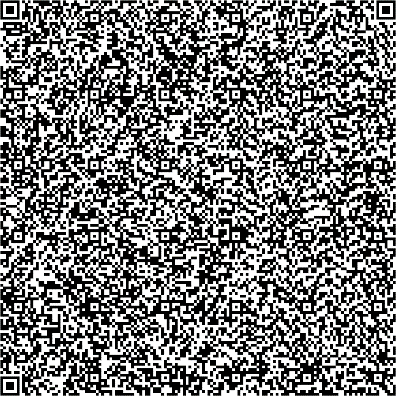 -содействие становлению первичных представлений о базовых  ценностях российского общества;-формирование ценностного отношения к окружающему миру, другим людям, самому себе;-поддержка освоения первичного опыта деятельности и поведения в соответствии с базовыми ценностями и нормами российского общества. Практическое руководство «Воспитателю о воспитании» (xn--80adrabb4aegksdjbafk0u.xn--p1ai)III. ОРГАНИЗАЦИОННЫЙ РАЗДЕЛПредставляет описание интегрированных условий реализации обязательной части Программы и части, формируемой участниками образовательных отношений, консолидируя единое образовательной пространство дошкольного образовательного учреждения.3.1 Организационный раздел обязательной части ПрограммыСтруктура Организационного раздела обязательной части Программы соответствует структуре раздела IV Организационного раздела ФОП ДО и представлена в виде ссылок в таблице.Федеральный календарный план воспитательной работы  Перечень памятных дат и других тем в календарном плане воспитательной работы по образовательным областям в ЧДОУ «Радуга Уфа»Клендарный план ЧДОУ «Радуга Уфа»3.2. Организационный раздел части Программы, формируемой  участниками образовательных отношенийРазвивающая предметно-пространственная средаВ Федеральном государственном образовательном стандарте дошкольного образования определены требования к развивающей предметно пространственной среде, которые предполагают содержательную насыщенность, трансформируемость, полифункциональность, вариативность, доступность и безопасность.Вариативная часть программы, формируемая участниками образовательных отношений, ориентирована на специфику национальных, социо  культурных условий, в которой осуществляется образовательная деятельность. Моделирование развивающей предметно-пространственной среды с учетом принципа вариативности предполагает организацию ее в двух вариантах: создание отдельного центра «Национальная культура» или включение элементов национальной культуры в разные центры. Основным средством организации образовательного процесса является развивающая предметно-пространственная среда, которая позволяет педагогам осуществлять на практике цели и задачи Программы.Целесообразно помещение группы разделить на небольшие уголки активности, содержание которых зависит от возможностей помещения и возраста детей: уголок искусства народов Башкортостана; литературный уголок; уголок сюжетно-ролевых (драматических) игр; уголок башкирской кухни. Рекомендуется также организовать в каждой группе так называемый «уголок уединения», позволяющий детям отдохнуть, отвлечься. Для решения задач Программы возможно использование в группах тематических стендов («Наш день», «Я горжусь своим папой», «Моя семья», «Мой самый лучший друг» и т.д.), где прослеживаются и фиксируются познания и достижения детей. Такая среда способствует навыкам коммуникативного общения, работы в группе, дает практику взаимопомощи и развивает навыки социального взаимодействия.Организация образовательного процесса предусматривает:игровую деятельность (сюжетно-ролевые, театрализованные и режиссерские игры) на темы социализации и интеграции в башкирскую культуру, приобщение к традициям и нормам башкирского этикета;творческие задания, предполагающие организацию разных видов художественно- творческой деятельности детей (изобразительной, музыкально - исполнительской, театрально-игровой, двигательной, речевой) с элементами сюжетов башкирского фольклора и произведений башкирских авторов;виртуальные экскурсии (в Башкирский музей изобразительного искусства, Музей города Уфы, Центр народного творчества);развлечения (организация постановок, отображающих народные праздники, бытовые сценки жизни башкирской семьи – встреча гостей);проектирование решения проблемы (по смысловому содержанию башкирских пословиц, поговорок, народных песен, проектирование ситуаций из народных сказаний);   познавательные беседы (с применением разнообразного наглядно иллюстративного материала, изображающего быт и деятельность башкир; музыкального сопровождения, художественного слова – по произведениям фольклора башкирских авторов); – посещение гостей (соседней группы, школьного класса, малого семейного предприятия);чтение произведений башкирских авторов, пересказывание и аудиопрослушивание башкирских народных сказок, просмотр мультфильмов с сюжетом, раскрывающим быт, традиции, этические нормы и способы социального взаимодействия народов, живущих в Башкортостане;использование сказкотерапии как техники диагностики и коррекции нарушений социализации и коммуникации дошкольников. Применение педагогом разнообразных организационных форм предполагает реализацию методов, максимально активизирующих возможности детей в их взаимодействии со взрослыми и сверстниками. При этом педагог максимально использует краеведческий материал.Решение поставленных задач предусматривает применение:игровых мотиваций и сюрпризных моментов;–сказочных персонажей башкирского фольклора и произведений башкирских авторов; – произведений башкирских композиторов, народной музыки, соответствующих характеру и содержанию осуществляемой деятельности, дизайн проектов на тему быта и традиций, культуры башкирского народа как средства, обеспечивающего «эмоциональное погружение» в тему, в содержание изучаемого явления;–художественного слова (коротких фольклорных рассказов, познавательных башкирских сказок, стихотворений башкирских авторов, загадок, пословиц, поговорок, примет и т.д., отражающих особенности быта и поведения башкирского народа, его этические нормы и духовные традиции);–ситуаций взаимодействия в ходе игр и творческой деятельности, предусматривающих участие родителей и детей других групп, в ходе чего осознается принадлежность к своей семье, своему роду, городу, республике;имитации характерных особенностей изучаемых семейно-бытовых норм и правил несемейных взаимодействий, отношений в других значимых социальных группах, существенных коммуникациях;поощрения детей за внимательность к младшим, уважительное отношение к старшим, гостям, доброжелательность, сотрудничество.Методическое обеспечение части программы Тематика регионального содержания дошкольного образования (А.В.Молчева)Перспективный тематический план образовательной работы по реализации содержания регионального компонента образования с детьмиСентябрь:Занятие: «Башкирская матрешка»(знакомство с башкирской матрешкой: обследовательские действия, внешний вид, принадлежность к народу, обыгрывание, использование художественного слова и т.д.).Занятие: «Башкирский орнамент» (знакомство с башкирским орнаментом: принадлежность к народу, рассматривание орнамента: геометрические фигуры, расположение на плоскости, ритмичность изображения, цвет и т.д.).Занятие: «Хлеб – всему голова» (беседа о значении бережного отношения к хлебу, воспитание бережного отношения, внешний вид хлеба – разнообразие форм, использование художественного слова и т.д.).Октябрь:Занятие: «Кукла в башкирском костюме» (рассматривание башкирского костюма на дидактической кукле: предметы одежды, расцветка, геометрический орнамент, украшения, использование художественного слова и т.д.).Занятие: «Знакомство с русской народной сказкой «Теремок» (драматизация русской народной сказки, проигрывание эпизодов, пантомима, дидактическая игра «Кто как разговаривает?» и т.д.).Занятие: «Что растет в родном краю» (начальное экологическое воспитание – растительный мир родного края, явления в природе, красота природы края, бережное отношение к уголкам родной природы, использование художественного слова, дидактическая игра «Волшебный мешочек» и т.д.)Ноябрь:Занятие: «Родной дом – дом, где я живу» (беседа «Моя родная улица», мой дом родной, использование художественного слова, фотографий, иллюстраций и т.д.).Занятие: «Русская матрешка» (знакомство с русской матрешкой: обследовательские действия - деревянная, внешний вид русской матрешки, принадлежность к народу, обыгрывание, своеобразие изготовления и т.д.).Занятие: «Мы играем и поем» (рассказ воспитателя о башкирских народных играх и хороводах: особенности игр, проигрывание народных игр с пением и т.д.).Декабрь:Занятие: «Национальные блюда» (знакомство с традиционной башкирской кухней, продуктами, используемыми в приготовление национальных блюд, разнообразием блюд, использование башкирского фольклора и т.д.).Занятие: «Кукла в русском костюме» (рассматривание русского костюма на дидактической кукле: предметы одежды, расцветка, геометрический и растительный орнамент на одежде, украшения на одежде, использование художественного слова и т.д.).Занятие: «Деревья родного края» (беседа: богатство лесов в родном краю, красота, значение бережного отношения к деревьям, разнообразие деревьев родного края, внешний вид, использование художественного слова, дидактическая игра «Найди пару» и т.д.).Январь:Занятие: «Башкирские народные песни» (знакомство с песенным творчеством, пение народных песен с использованием иллюстраций, беседа о народном творчестве).Занятие: «Целебный напиток» (беседа о целебном напитке – кумыс, традиционное изготовление напитка, ценность для здоровья людей, домашние животные, использование художественного слова и т.д.).Занятие: «Зима – одежда» (народные традиции в зимней одежде народов родного края, рассматривание одежды, беседа о значении, внесение дидактической куклы в зимней одежде русского народа, устное творчество – народные приметы, дидактическая игра «Одень Фануру» и т.д.).Февраль:Занятие: «Русская кухня» (беседа о традиционных продуктах русской кухни, рассматривание приготовленных национальных блюд, лепка из глины – блины, использование русского фольклора и т.д.).Занятие: «Кукла в башкирском и русском костюм (внесение дидактической куклы в русском и башкирском костюмах, рассматривание и сравнение – чем отличаются предметы одежды, использование устного народного творчества, дидактическая игра «Одень Фануру и Таню» и т.д.).Занятие: «Башкирское полотенце» (внесение полотенца для рассматривания народной вышивки, элементов вышивки на тканном полотне, композиции на плоскости полотна, цветовая гамма и сочетание основных цветов башкирского орнамента, беседа о назначении и использовании в быту, и т.д.).Март:Занятие: «Матрешкины потешки» (русский	фольклор	детям, заучивание	   с	детьми	потешки,	рассматривание разнообразия узоров на плоскостных матрешках, пропевание потешек).Занятие «Башкирские поэты – малышам» (знакомство с творчеством башкирских поэтов, заучивание стихотворений, беседа по содержанию стихотворения и т.д.).Занятие: «Путешествие по детскому саду» (ориентировка	в помещениях детского	сада,	рассматривание	элементов регионального компонента в оформлении помещений).Апрель:Занятие: «Мастера родного края» (беседа о традиционных башкирских промыслах: бортничество, ткачество, коневодство, рассматривание иллюстраций, фотографий, предметов, используемых в промыслах и т.д.).Занятие: «Народные инструменты» (рассматривание башкирских народных инструментов: кубыз, курай, гармонь и т.д., прослушивание звучания народных инструментов, дидактическая игра «Найди по описанию» и т.д.).Занятие: «Моя родная улица»  (беседа с детьми об улицах родного города, рассматривание фотографий и иллюстраций, на которых проживают дети группы, о разнообразии улиц в городе, рисование – «Мой дом», рассматривание элементов украшений города в народных традициях и т.д.).Май:Занятие: «Поэты родного края детям» (чтение стихов башкирских поэтов, знакомство с творчеством народных башкирских поэтов, их произведениями, заучивание стихотворения поэта родного края).Занятие: Сюжетная игра магазин «Агидель» (предметы промыслов и изделий башкирского народного творчества: рассматривание, обыгрывание, выбор по описанию предмета быта башкирского народа).Занятие: «Народные подвижные игры» (проигрывание башкирских и русских народных подвижных игр, беседа о разнообразии игр башкирского и русского народов, сравнение – чем отличаются, чем похожи, что объединяет народные игры и т.д.).IV. ДОПОЛНИТЕЛЬНЫЙ РАЗДЕЛ4.1.  Развивающее оценивание качества образовательной деятельностиОценивание детским садом качества образовательной деятельности, направлено на ее усовершенствование и включает в себя:ведение педагогических наблюдений за процессами учения и развития детей и связанное с этим ведение документации о развитии;оценку качества условий образовательной деятельности и образовательных процессов;определение направлений развития и совершенствования образовательного процесса и образовательной деятельности Детского сада в целом. Программой, согласно положениям ФГОС ДО, не предусматривается оценивание качества образовательной деятельности Детского сада на основе достижения детьми планируемых результатов освоения Программы.Целевые ориентиры:не подлежат непосредственной оценке;не являются непосредственным основанием для оценки как итогового, так и промежуточного уровня развития детей;не являются основанием для их формального сравнения с реальными достижениями детей;не являются основой объективной оценки соответствия установленным требованиям образовательной деятельности и подготовки детей;не являются непосредственным основанием при оценке качества образования.Наблюдения и документация процессов развитияСистема мониторинга и документации развития детей служит следующим целям:способствовать углубленному и внимательному изучению и пониманию специфики индивидуального развития ребенка;дает реальную картину развития и особенностей учения каждого ребенка, его способностей, склонностей и интересов;создает основу для анализа индивидуализации образовательного процесса;дает импульсы для диалога с детьми и планирования;помогает проводить регулярные беседы с родителями;помогает наладить сетевое взаимодействие с различными партнерами, в частности с семьей, со специальными службами, школами, организациями дополнительного образования.Метод ведения наблюдения включает в себя:систематическое ведение и фиксацию педагогических наблюдений, анализ и обсуждение результатов;обсуждение возможных педагогических мероприятий или действий;реализацию этих мероприятий;оценивание педагогических действий.В документации на каждого ребенка учитывается результаты детских занятий (рисунки, поделки, карточки, фотографии и другие следы детской деятельности);записи разговора с детьми и их рассказы;свободные (открытые, неструктурированные) наблюдения;индивидуальные карты развития;описание достигнутых компетентностей;портфолио.Оценка детским садом собственного образовательного процесса	Систематический анализ и оценка собственного образовательного процесса являются одним из основных методов обеспечения качества образовательного процесса и образуют основу для развития Детского сада и реализации Программы. 	К аспектам деятельности  ЧДОУ «РАДУГА УФА», подлежащим оценке относятся: -пространственные и временные условия, распорядок дня и планирование образовательного процесса;- образовательный потенциал повседневной жизни (прием пищи, здоровье и гигиена, отдых и сон, безопасность); - работа в содержательных областях (социально-коммуникативное, познавательное, речевое, художественно-эстетическое и физическое развитие);-   условия и реализация различных видов детской деятельности, прежде всего игры и исследований; - сетевое взаимодействие, прежде всего сотрудничество с семьей, использование ресурсов местного сообщества.	В результате самооценки качества образовательной деятельности каждый педагог ЧДОУ «РАДУГА УФА» в целом получают дифференцированную картину своих сильных и слабых сторон, которая может служить основой для плана развития детского сада.4.2 Комплексно – тематическое планирование4.3. Презентация Программы ЧДОУ «Радуга Уфа»ЧАСТНОЕ ДОШКОЛЬНОЕ ОБРАЗОВАТЕЛЬНОЕ УЧРЕЖДЕНИЕ «РАДУГА УФА»ОБРАЗОВАТЕЛЬНАЯ ПРОГРАММА ДОШКОЛЬНОГО ОБРАЗОВАНИЯОбразовательная программа дошкольного образования  ЧДОУ «Радуга Уфа» городского округа г.Уфа РБ разработана творческим коллективом педагогов на основании Федеральной образовательной программы и в соответствии с ФГОС ДО.Новым является то, что ФОП  ДО определила единые для Российской Федерации базовые объем и содержание дошкольного образования, осваиваемые обучающимися в дошкольных организциях, а также содержательные линии образовательной деятельности, реализуемые учреждением по основным направлениям развития детей дошкольного возраста. Образовательная программа включает и Программу воспитания.Федеральная программа является обязательной для всех организаций, осуществляющих образовательную деятельность по образовательным программам дошкольного образования, а именно для образовательных организаций, независимо от их организационно-правовых форм.В соответствии с ФГОС ДО образовательная программа ЧДОУ «Радуга Уфа» включает обязательную часть (90%) и вариативную часть (10%), формируемую участниками образовательного процесса и учитывающую региональные условия. 	Особенности содержания Программы заключаются в том, что содержание ее направлено на воспитание у ребенка гуманного отношения к миру. Оно выстроено в соответствии с актуальными интересами современных дошкольников и направлено на их взаимодействие с разными сферами культуры: с изобразительным искусством и музыкой, детской литературой, миром природы, предметным и социальным миром, игровой, гигиенической, бытовой и двигательной культурой. Такое широкое культурно- образовательное содержание становится основой для развития познавательных и творческих способностей, для удовлетворения индивидуальных склонностей и интересов детей. В результате дошкольник приобретает необходимый личный социокультурный опыт, который становится фундаментом полноценного развития и готовности к школе.В обновленной Программе в соответствии с ФГОС дошкольного образования:выделено три раздела: целевой, содержательный организационный;представлено содержание и особенности организации образовательного процесса с учетом традиций и обычаев народов Башкортостана, природного окружения и культурного наследия;дана характеристика особенностей развития детей и планируемых результатов освоения программы;определены задачи, содержание и результаты образовательной деятельности по каждой из образовательных областей: социально-коммуникативное, познавательное, речевое, художественно-эстетическое, физическое развитие.Отражены особенности взаимодействия педагогического коллектива с семьями обучающихся.Главными целями взаимодействия педагогического коллектива ЧДОУ с семьями обучающихся дошкольного возраста являются: обеспечение психолого-педагогической поддержки семьи и повышение компетентности родителей (законных представителей) в вопросах образования, охраны и укрепления здоровья детей раннего и дошкольного возраста;обеспечение единства подходов к воспитанию и обучению детей в условиях ДОО и семьи; повышение воспитательного потенциала семьи.Построение взаимодействия с родителями (законными представителями) должно придерживаться следующих принципов:. приоритет семьи в воспитании, обучении и развитии ребенка;. открытость: для родителей (законных представителей);. взаимное доверие, уважение и доброжелательность во взаимоотношениях педагогов и родителей (законных представителей);. индивидуально-дифференцированный подход к каждой семье;. возрастосообразность.Воспитание детей отражено в рабочей программе воспитания, которая является компонентом образовательной Программы дошкольного образования ЧДОУ «Радуга Уфа» и призвана помочь всем участникам образовательных отношений реализовать воспитательный потенциал совместной деятельности.Вариативная часть отражает развитие детей в социально – коммуникативном, физическом  направлениях. Выбор данных направлений для части, формируемой участниками образовательных отношений, соответствует потребностям и интересам детей, а также возможностям педагогического коллектива.Название рубрики подраздела «Образование»Название учебной документации, подлежащей размещениюОб описании образовательной программы с приложением образовательной программы в форме электронного документа или в виде активных ссылок, непосредственный переход по которым позволяет получить доступ кстраницам Сайта, в том числеОбразовательная программа дошкольного образованияО методических и иных документах, разработанных образовательной организацией для обеспеченияобразовательного процесса, а также рабочей программы воспитания и календарного плана воспитательной работы,включаемых в основные образовательные программы в соответствии с частью 1 статьи12.1 Федерального закона от 29 декабря 2012 г. N 273-ФЗ «Об образовании в РоссийскойФедерации», в виде электронного документаРабочая программа воспитания1.1.2. Цели Программы1.1.2. Цели Программы1.1.2. Цели ПрограммыНазвание раздела ФОП ДОпунктыстраницыII. Целевой раздел ФОП ДОп.14.1.стр.4Целью программы является разностороннее развитие ребенка в период дошкольного детства с учетом возрастных и индивидуальных особенностей на основе духовно- нравственных ценностей российского народа,  исторических и национально-культурныхтрадиций. К	традиционным	российским	духовно-нравственным	ценностям	прежде	всего относятся:жизнь, достоинство, права и свободы человека;патриотизм, гражданственность, служение Отечеству и ответственность за его судьбу;высокие нравственные идеалы, крепкая семья, созидательный труд, приоритет духовного	над	материальным,	гуманизм,	милосердие,	справедливость,коллективизм, взаимопомощь и взаимоуважение;-    историческая память и преемственность поколений, единство народов России.Целью программы является разностороннее развитие ребенка в период дошкольного детства с учетом возрастных и индивидуальных особенностей на основе духовно- нравственных ценностей российского народа,  исторических и национально-культурныхтрадиций. К	традиционным	российским	духовно-нравственным	ценностям	прежде	всего относятся:жизнь, достоинство, права и свободы человека;патриотизм, гражданственность, служение Отечеству и ответственность за его судьбу;высокие нравственные идеалы, крепкая семья, созидательный труд, приоритет духовного	над	материальным,	гуманизм,	милосердие,	справедливость,коллективизм, взаимопомощь и взаимоуважение;-    историческая память и преемственность поколений, единство народов России.Целью программы является разностороннее развитие ребенка в период дошкольного детства с учетом возрастных и индивидуальных особенностей на основе духовно- нравственных ценностей российского народа,  исторических и национально-культурныхтрадиций. К	традиционным	российским	духовно-нравственным	ценностям	прежде	всего относятся:жизнь, достоинство, права и свободы человека;патриотизм, гражданственность, служение Отечеству и ответственность за его судьбу;высокие нравственные идеалы, крепкая семья, созидательный труд, приоритет духовного	над	материальным,	гуманизм,	милосердие,	справедливость,коллективизм, взаимопомощь и взаимоуважение;-    историческая память и преемственность поколений, единство народов России.1.1.3. Задачи Программы1.1.3. Задачи Программы1.1.3. Задачи Программы1.1.3. Задачи Программы1.1.3. Задачи Программы1.1.3. Задачи Программы1.1.3. Задачи Программы1.1.3. Задачи Программы1.1.3. Задачи ПрограммыНазвание раздела ФОП ДОНазвание раздела ФОП ДОНазвание раздела ФОП ДОНазвание раздела ФОП ДОНазвание раздела ФОП ДОпунктыпунктыстраницыстраницыII. Целевой раздел ФОП ДОII. Целевой раздел ФОП ДОII. Целевой раздел ФОП ДОII. Целевой раздел ФОП ДОII. Целевой раздел ФОП ДОп.14.2.п.14.2.стр.4стр.41обеспечение единых для Российской Федерации содержания ДО и планируемыхрезультатов освоения образовательной программы ДО;обеспечение единых для Российской Федерации содержания ДО и планируемыхрезультатов освоения образовательной программы ДО;обеспечение единых для Российской Федерации содержания ДО и планируемыхрезультатов освоения образовательной программы ДО;обеспечение единых для Российской Федерации содержания ДО и планируемыхрезультатов освоения образовательной программы ДО;обеспечение единых для Российской Федерации содержания ДО и планируемыхрезультатов освоения образовательной программы ДО;обеспечение единых для Российской Федерации содержания ДО и планируемыхрезультатов освоения образовательной программы ДО;обеспечение единых для Российской Федерации содержания ДО и планируемыхрезультатов освоения образовательной программы ДО;обеспечение единых для Российской Федерации содержания ДО и планируемыхрезультатов освоения образовательной программы ДО;2приобщение детей (в соответствии с возрастными особенностями) к базовым ценностям российского народа – жизнь, достоинство, права и свободы человека, патриотизм, гражданственность, высокие нравственные идеалы, крепкая семья, созидательный труд, приоритет духовного над материальным, гуманизм, милосердие, справедливость, коллективизм, взаимопомощь и взаимоуважение, историческая память и преемственность поколений, единство народов России; создание условий для формирования ценностного отношения к окружающему миру,становления опыта действий и поступков на основе осмысления ценностей;приобщение детей (в соответствии с возрастными особенностями) к базовым ценностям российского народа – жизнь, достоинство, права и свободы человека, патриотизм, гражданственность, высокие нравственные идеалы, крепкая семья, созидательный труд, приоритет духовного над материальным, гуманизм, милосердие, справедливость, коллективизм, взаимопомощь и взаимоуважение, историческая память и преемственность поколений, единство народов России; создание условий для формирования ценностного отношения к окружающему миру,становления опыта действий и поступков на основе осмысления ценностей;приобщение детей (в соответствии с возрастными особенностями) к базовым ценностям российского народа – жизнь, достоинство, права и свободы человека, патриотизм, гражданственность, высокие нравственные идеалы, крепкая семья, созидательный труд, приоритет духовного над материальным, гуманизм, милосердие, справедливость, коллективизм, взаимопомощь и взаимоуважение, историческая память и преемственность поколений, единство народов России; создание условий для формирования ценностного отношения к окружающему миру,становления опыта действий и поступков на основе осмысления ценностей;приобщение детей (в соответствии с возрастными особенностями) к базовым ценностям российского народа – жизнь, достоинство, права и свободы человека, патриотизм, гражданственность, высокие нравственные идеалы, крепкая семья, созидательный труд, приоритет духовного над материальным, гуманизм, милосердие, справедливость, коллективизм, взаимопомощь и взаимоуважение, историческая память и преемственность поколений, единство народов России; создание условий для формирования ценностного отношения к окружающему миру,становления опыта действий и поступков на основе осмысления ценностей;приобщение детей (в соответствии с возрастными особенностями) к базовым ценностям российского народа – жизнь, достоинство, права и свободы человека, патриотизм, гражданственность, высокие нравственные идеалы, крепкая семья, созидательный труд, приоритет духовного над материальным, гуманизм, милосердие, справедливость, коллективизм, взаимопомощь и взаимоуважение, историческая память и преемственность поколений, единство народов России; создание условий для формирования ценностного отношения к окружающему миру,становления опыта действий и поступков на основе осмысления ценностей;приобщение детей (в соответствии с возрастными особенностями) к базовым ценностям российского народа – жизнь, достоинство, права и свободы человека, патриотизм, гражданственность, высокие нравственные идеалы, крепкая семья, созидательный труд, приоритет духовного над материальным, гуманизм, милосердие, справедливость, коллективизм, взаимопомощь и взаимоуважение, историческая память и преемственность поколений, единство народов России; создание условий для формирования ценностного отношения к окружающему миру,становления опыта действий и поступков на основе осмысления ценностей;приобщение детей (в соответствии с возрастными особенностями) к базовым ценностям российского народа – жизнь, достоинство, права и свободы человека, патриотизм, гражданственность, высокие нравственные идеалы, крепкая семья, созидательный труд, приоритет духовного над материальным, гуманизм, милосердие, справедливость, коллективизм, взаимопомощь и взаимоуважение, историческая память и преемственность поколений, единство народов России; создание условий для формирования ценностного отношения к окружающему миру,становления опыта действий и поступков на основе осмысления ценностей;приобщение детей (в соответствии с возрастными особенностями) к базовым ценностям российского народа – жизнь, достоинство, права и свободы человека, патриотизм, гражданственность, высокие нравственные идеалы, крепкая семья, созидательный труд, приоритет духовного над материальным, гуманизм, милосердие, справедливость, коллективизм, взаимопомощь и взаимоуважение, историческая память и преемственность поколений, единство народов России; создание условий для формирования ценностного отношения к окружающему миру,становления опыта действий и поступков на основе осмысления ценностей;3построение (структурирование) содержания образовательной деятельности на основеучета возрастных и индивидуальных особенностей развития;построение (структурирование) содержания образовательной деятельности на основеучета возрастных и индивидуальных особенностей развития;построение (структурирование) содержания образовательной деятельности на основеучета возрастных и индивидуальных особенностей развития;построение (структурирование) содержания образовательной деятельности на основеучета возрастных и индивидуальных особенностей развития;построение (структурирование) содержания образовательной деятельности на основеучета возрастных и индивидуальных особенностей развития;построение (структурирование) содержания образовательной деятельности на основеучета возрастных и индивидуальных особенностей развития;построение (структурирование) содержания образовательной деятельности на основеучета возрастных и индивидуальных особенностей развития;построение (структурирование) содержания образовательной деятельности на основеучета возрастных и индивидуальных особенностей развития;4создание условий для равного доступа к образованию для всех детей дошкольного возраста с учетом разнообразия образовательных потребностей и индивидуальныхвозможностей;создание условий для равного доступа к образованию для всех детей дошкольного возраста с учетом разнообразия образовательных потребностей и индивидуальныхвозможностей;создание условий для равного доступа к образованию для всех детей дошкольного возраста с учетом разнообразия образовательных потребностей и индивидуальныхвозможностей;создание условий для равного доступа к образованию для всех детей дошкольного возраста с учетом разнообразия образовательных потребностей и индивидуальныхвозможностей;создание условий для равного доступа к образованию для всех детей дошкольного возраста с учетом разнообразия образовательных потребностей и индивидуальныхвозможностей;создание условий для равного доступа к образованию для всех детей дошкольного возраста с учетом разнообразия образовательных потребностей и индивидуальныхвозможностей;создание условий для равного доступа к образованию для всех детей дошкольного возраста с учетом разнообразия образовательных потребностей и индивидуальныхвозможностей;создание условий для равного доступа к образованию для всех детей дошкольного возраста с учетом разнообразия образовательных потребностей и индивидуальныхвозможностей;5охрана и укрепление физического и психического здоровья детей, в том числе ихэмоционального благополучия;охрана и укрепление физического и психического здоровья детей, в том числе ихэмоционального благополучия;охрана и укрепление физического и психического здоровья детей, в том числе ихэмоционального благополучия;охрана и укрепление физического и психического здоровья детей, в том числе ихэмоционального благополучия;охрана и укрепление физического и психического здоровья детей, в том числе ихэмоционального благополучия;охрана и укрепление физического и психического здоровья детей, в том числе ихэмоционального благополучия;охрана и укрепление физического и психического здоровья детей, в том числе ихэмоционального благополучия;охрана и укрепление физического и психического здоровья детей, в том числе ихэмоционального благополучия;6обеспечение развития физических, личностных, нравственных качеств и основ патриотизма, интеллектуальных и художественно-творческих способностей ребенка,его инициативности, самостоятельности и ответственности;обеспечение развития физических, личностных, нравственных качеств и основ патриотизма, интеллектуальных и художественно-творческих способностей ребенка,его инициативности, самостоятельности и ответственности;обеспечение развития физических, личностных, нравственных качеств и основ патриотизма, интеллектуальных и художественно-творческих способностей ребенка,его инициативности, самостоятельности и ответственности;обеспечение развития физических, личностных, нравственных качеств и основ патриотизма, интеллектуальных и художественно-творческих способностей ребенка,его инициативности, самостоятельности и ответственности;обеспечение развития физических, личностных, нравственных качеств и основ патриотизма, интеллектуальных и художественно-творческих способностей ребенка,его инициативности, самостоятельности и ответственности;обеспечение развития физических, личностных, нравственных качеств и основ патриотизма, интеллектуальных и художественно-творческих способностей ребенка,его инициативности, самостоятельности и ответственности;обеспечение развития физических, личностных, нравственных качеств и основ патриотизма, интеллектуальных и художественно-творческих способностей ребенка,его инициативности, самостоятельности и ответственности;обеспечение развития физических, личностных, нравственных качеств и основ патриотизма, интеллектуальных и художественно-творческих способностей ребенка,его инициативности, самостоятельности и ответственности;7обеспечение	психолого-педагогической	поддержки	семьи	и	повышение компетентности родителей (законных представителей) в вопросах воспитания,обучения и развития, охраны и укрепления здоровья детей, обеспечения их безопасности;обеспечение	психолого-педагогической	поддержки	семьи	и	повышение компетентности родителей (законных представителей) в вопросах воспитания,обучения и развития, охраны и укрепления здоровья детей, обеспечения их безопасности;обеспечение	психолого-педагогической	поддержки	семьи	и	повышение компетентности родителей (законных представителей) в вопросах воспитания,обучения и развития, охраны и укрепления здоровья детей, обеспечения их безопасности;обеспечение	психолого-педагогической	поддержки	семьи	и	повышение компетентности родителей (законных представителей) в вопросах воспитания,обучения и развития, охраны и укрепления здоровья детей, обеспечения их безопасности;обеспечение	психолого-педагогической	поддержки	семьи	и	повышение компетентности родителей (законных представителей) в вопросах воспитания,обучения и развития, охраны и укрепления здоровья детей, обеспечения их безопасности;обеспечение	психолого-педагогической	поддержки	семьи	и	повышение компетентности родителей (законных представителей) в вопросах воспитания,обучения и развития, охраны и укрепления здоровья детей, обеспечения их безопасности;обеспечение	психолого-педагогической	поддержки	семьи	и	повышение компетентности родителей (законных представителей) в вопросах воспитания,обучения и развития, охраны и укрепления здоровья детей, обеспечения их безопасности;обеспечение	психолого-педагогической	поддержки	семьи	и	повышение компетентности родителей (законных представителей) в вопросах воспитания,обучения и развития, охраны и укрепления здоровья детей, обеспечения их безопасности;8достижение детьми на этапе завершения ДО уровня развития, необходимого идостаточного для успешного освоения ими образовательных программ начального общего образования.достижение детьми на этапе завершения ДО уровня развития, необходимого идостаточного для успешного освоения ими образовательных программ начального общего образования.достижение детьми на этапе завершения ДО уровня развития, необходимого идостаточного для успешного освоения ими образовательных программ начального общего образования.достижение детьми на этапе завершения ДО уровня развития, необходимого идостаточного для успешного освоения ими образовательных программ начального общего образования.достижение детьми на этапе завершения ДО уровня развития, необходимого идостаточного для успешного освоения ими образовательных программ начального общего образования.достижение детьми на этапе завершения ДО уровня развития, необходимого идостаточного для успешного освоения ими образовательных программ начального общего образования.достижение детьми на этапе завершения ДО уровня развития, необходимого идостаточного для успешного освоения ими образовательных программ начального общего образования.достижение детьми на этапе завершения ДО уровня развития, необходимого идостаточного для успешного освоения ими образовательных программ начального общего образования.1.1.4. Принципы дошкольного образования, установленные ФГОС ДО и используемые при построении обязательной части Программы1.1.4. Принципы дошкольного образования, установленные ФГОС ДО и используемые при построении обязательной части Программы1.1.4. Принципы дошкольного образования, установленные ФГОС ДО и используемые при построении обязательной части Программы1.1.4. Принципы дошкольного образования, установленные ФГОС ДО и используемые при построении обязательной части Программы1.1.4. Принципы дошкольного образования, установленные ФГОС ДО и используемые при построении обязательной части Программы1.1.4. Принципы дошкольного образования, установленные ФГОС ДО и используемые при построении обязательной части Программы1.1.4. Принципы дошкольного образования, установленные ФГОС ДО и используемые при построении обязательной части Программы1.1.4. Принципы дошкольного образования, установленные ФГОС ДО и используемые при построении обязательной части Программы1.1.4. Принципы дошкольного образования, установленные ФГОС ДО и используемые при построении обязательной части ПрограммыФГОС ДОФГОС ДОФГОС ДОНазвание раздела ФОПДОНазвание раздела ФОПДОНазвание раздела ФОПДОпунктыпунктыстраницыФГОС ДОФГОС ДОФГОС ДОII. Целевой раздел ФОПДОII. Целевой раздел ФОПДОII. Целевой раздел ФОПДОп.14.3.п.14.3.стр.5При нумерации принципов используется знак /; первая цифра обозначает нумерацию принципов ФГОС ДО,вторая цифра обозначает нумерацию принципов ФОП ДО.При нумерации принципов используется знак /; первая цифра обозначает нумерацию принципов ФГОС ДО,вторая цифра обозначает нумерацию принципов ФОП ДО.При нумерации принципов используется знак /; первая цифра обозначает нумерацию принципов ФГОС ДО,вторая цифра обозначает нумерацию принципов ФОП ДО.При нумерации принципов используется знак /; первая цифра обозначает нумерацию принципов ФГОС ДО,вторая цифра обозначает нумерацию принципов ФОП ДО.При нумерации принципов используется знак /; первая цифра обозначает нумерацию принципов ФГОС ДО,вторая цифра обозначает нумерацию принципов ФОП ДО.При нумерации принципов используется знак /; первая цифра обозначает нумерацию принципов ФГОС ДО,вторая цифра обозначает нумерацию принципов ФОП ДО.При нумерации принципов используется знак /; первая цифра обозначает нумерацию принципов ФГОС ДО,вторая цифра обозначает нумерацию принципов ФОП ДО.При нумерации принципов используется знак /; первая цифра обозначает нумерацию принципов ФГОС ДО,вторая цифра обозначает нумерацию принципов ФОП ДО.При нумерации принципов используется знак /; первая цифра обозначает нумерацию принципов ФГОС ДО,вторая цифра обозначает нумерацию принципов ФОП ДО.11полноценное проживание ребенком всех этапов детства (младенческого, раннего идошкольного возрастов), обогащение (амплификация) детского развития;полноценное проживание ребенком всех этапов детства (младенческого, раннего идошкольного возрастов), обогащение (амплификация) детского развития;полноценное проживание ребенком всех этапов детства (младенческого, раннего идошкольного возрастов), обогащение (амплификация) детского развития;полноценное проживание ребенком всех этапов детства (младенческого, раннего идошкольного возрастов), обогащение (амплификация) детского развития;полноценное проживание ребенком всех этапов детства (младенческого, раннего идошкольного возрастов), обогащение (амплификация) детского развития;полноценное проживание ребенком всех этапов детства (младенческого, раннего идошкольного возрастов), обогащение (амплификация) детского развития;полноценное проживание ребенком всех этапов детства (младенческого, раннего идошкольного возрастов), обогащение (амплификация) детского развития;22построение образовательной деятельности на основе индивидуальных особенностейкаждого ребенка, при котором сам ребенок становится активным в выборе содержания своего образования, становится субъектом образования;построение образовательной деятельности на основе индивидуальных особенностейкаждого ребенка, при котором сам ребенок становится активным в выборе содержания своего образования, становится субъектом образования;построение образовательной деятельности на основе индивидуальных особенностейкаждого ребенка, при котором сам ребенок становится активным в выборе содержания своего образования, становится субъектом образования;построение образовательной деятельности на основе индивидуальных особенностейкаждого ребенка, при котором сам ребенок становится активным в выборе содержания своего образования, становится субъектом образования;построение образовательной деятельности на основе индивидуальных особенностейкаждого ребенка, при котором сам ребенок становится активным в выборе содержания своего образования, становится субъектом образования;построение образовательной деятельности на основе индивидуальных особенностейкаждого ребенка, при котором сам ребенок становится активным в выборе содержания своего образования, становится субъектом образования;построение образовательной деятельности на основе индивидуальных особенностейкаждого ребенка, при котором сам ребенок становится активным в выборе содержания своего образования, становится субъектом образования;33содействие и сотрудничество детей и взрослых, признание ребенка полноценным		участником (субъектом)	образовательныхотношений;3содействие и сотрудничество детей и родителей (законных представителей), совершеннолетних членов семьи, принимающих участие в воспитании детей младенческого,   раннего   и   дошкольного возрастов,	а	также педагогических работников (далее вместе – взрослые);содействие и сотрудничество детей и родителей (законных представителей), совершеннолетних членов семьи, принимающих участие в воспитании детей младенческого,   раннего   и   дошкольного возрастов,	а	также педагогических работников (далее вместе – взрослые);содействие и сотрудничество детей и родителей (законных представителей), совершеннолетних членов семьи, принимающих участие в воспитании детей младенческого,   раннего   и   дошкольного возрастов,	а	также педагогических работников (далее вместе – взрослые);содействие и сотрудничество детей и родителей (законных представителей), совершеннолетних членов семьи, принимающих участие в воспитании детей младенческого,   раннего   и   дошкольного возрастов,	а	также педагогических работников (далее вместе – взрослые);содействие и сотрудничество детей и родителей (законных представителей), совершеннолетних членов семьи, принимающих участие в воспитании детей младенческого,   раннего   и   дошкольного возрастов,	а	также педагогических работников (далее вместе – взрослые);33содействие и сотрудничество детей и взрослых, признание ребенка полноценным		участником (субъектом)	образовательныхотношений;4признание	ребенка	полноценным участником (субъектом) образовательныхотношений;признание	ребенка	полноценным участником (субъектом) образовательныхотношений;признание	ребенка	полноценным участником (субъектом) образовательныхотношений;признание	ребенка	полноценным участником (субъектом) образовательныхотношений;признание	ребенка	полноценным участником (субъектом) образовательныхотношений;4/54/5поддержка инициативы детей в различных видах деятельности;поддержка инициативы детей в различных видах деятельности;поддержка инициативы детей в различных видах деятельности;поддержка инициативы детей в различных видах деятельности;поддержка инициативы детей в различных видах деятельности;поддержка инициативы детей в различных видах деятельности;поддержка инициативы детей в различных видах деятельности;5/65/6сотрудничество ДОО с семьей;сотрудничество ДОО с семьей;сотрудничество ДОО с семьей;сотрудничество ДОО с семьей;сотрудничество ДОО с семьей;сотрудничество ДОО с семьей;сотрудничество ДОО с семьей;6/76/7приобщение детей к социокультурным нормам, традициям семьи, общества игосударства;приобщение детей к социокультурным нормам, традициям семьи, общества игосударства;приобщение детей к социокультурным нормам, традициям семьи, общества игосударства;приобщение детей к социокультурным нормам, традициям семьи, общества игосударства;приобщение детей к социокультурным нормам, традициям семьи, общества игосударства;приобщение детей к социокультурным нормам, традициям семьи, общества игосударства;приобщение детей к социокультурным нормам, традициям семьи, общества игосударства;7/87/8формирование познавательных интересов и познавательных действий ребенка вразличных видах деятельности;формирование познавательных интересов и познавательных действий ребенка вразличных видах деятельности;формирование познавательных интересов и познавательных действий ребенка вразличных видах деятельности;формирование познавательных интересов и познавательных действий ребенка вразличных видах деятельности;формирование познавательных интересов и познавательных действий ребенка вразличных видах деятельности;формирование познавательных интересов и познавательных действий ребенка вразличных видах деятельности;формирование познавательных интересов и познавательных действий ребенка вразличных видах деятельности;8/98/9возрастная	адекватность	дошкольного	образования	(соответствие условий,требований, методов возрасту и особенностям развития);возрастная	адекватность	дошкольного	образования	(соответствие условий,требований, методов возрасту и особенностям развития);возрастная	адекватность	дошкольного	образования	(соответствие условий,требований, методов возрасту и особенностям развития);возрастная	адекватность	дошкольного	образования	(соответствие условий,требований, методов возрасту и особенностям развития);возрастная	адекватность	дошкольного	образования	(соответствие условий,требований, методов возрасту и особенностям развития);возрастная	адекватность	дошкольного	образования	(соответствие условий,требований, методов возрасту и особенностям развития);возрастная	адекватность	дошкольного	образования	(соответствие условий,требований, методов возрасту и особенностям развития);9/109/10учет этнокультурной ситуации развития детей.учет этнокультурной ситуации развития детей.учет этнокультурной ситуации развития детей.учет этнокультурной ситуации развития детей.учет этнокультурной ситуации развития детей.учет этнокультурной ситуации развития детей.учет этнокультурной ситуации развития детей.Название раздела ФОП ДОпунктыстраницыII. Целевой раздел ФОП ДОп.15стр.5-17в раннем возрасте (к одному году)п.15стр.5-17ранний возраст (к трём годам)15.1.стр. 6-7к четырём годам15.2.стр. 7-8к пяти годам15.3.1.стр.8-10к шести годам15.3.2.стр. 10-12на этапе завершения освоения Программы (к концудошкольного возраста)п.15стр.5-17	Целеполагание, задачи, специфика и регламент педагогической диагностики	Целеполагание, задачи, специфика и регламент педагогической диагностики	Целеполагание, задачи, специфика и регламент педагогической диагностикиНазвание раздела ФОП ДОпунктыстраницыII. Целевой раздел ФОП ДОп.16стр.18-20Педагогическая	диагностика достижения планируемых результатов направлена на изучение:деятельностных умений ребенка;его интересов;предпочтений;склонностей;личностных особенностей;способов взаимодействия со взрослыми и сверстниками.п.16.1.стр.18Педагогическая диагностика достижения планируемых результатов позволяет:выявлять особенности и динамику развития ребенка;составлять на основе полученных данных индивидуальные образовательные маршруты освоения образовательной программы;своевременно вносить изменения в планирование, содержание и организацию образовательной деятельностип.16.1.стр.18При реализации Программы может проводиться оценка индивидуального развития детей, которая осуществляется педагогом в рамках педагогической диагностики. Вопрос о ее проведении для получения информации о динамике возрастного развития ребенка и успешности освоения им Программы, формах организации и методах решается непосредственно дошкольнымобразовательным учреждением.п.16.2.стр.18Педагогическая диагностика индивидуального развития детей проводится педагогом в произвольной форме на основе малоформализованных диагностических методов:наблюдения;свободных бесед с детьми;анализа продуктов детской деятельности (рисунков, работ по лепке, аппликации, построек, поделок и тому подобное);специальных диагностических ситуаций.При необходимости педагог может использовать специальные методики диагностики физического, коммуникативного, познавательного, речевого, художественно-эстетического развития.п.16.6.стр.18Специфика педагогической диагностики достижения планируемых образовательных результатов обусловлена следующими требованиями ФГОС ДО:планируемые результаты освоения Программы заданы как целевые ориентиры дошкольного образования и представляют собой социально-нормативные возрастные характеристики возможных достижений ребенка на разных этапах дошкольного детства;целевые ориентиры не подлежат непосредственной оценке, в том числе и в виде педагогической диагностики (мониторинга), и не являются основанием для их формального сравнения с реальными достижениями детей и основой объективной оценки соответствия установленным	требованиям	образовательной деятельности и подготовки детей;	освоение Программы не сопровождается проведением промежуточных аттестаций и итоговой аттестации обучающихся.Данные положения подчеркивают направленность педагогической диагностики на оценку индивидуального развития детей дошкольного возраста, на основе которой определяется эффективность педагогических действий и осуществляется их дальнейшее планирование.п.16.3стр.18Результаты педагогической диагностики (мониторинга) могут использоваться исключительно для решения следующих образовательных задач:индивидуализации образования (в том числе поддержки ребенка, построения его образовательной траектории или профессиональной коррекции особенностей его развития);оптимизации работы с группой детей.п.16.4стр.18-19Периодичность проведения педагогической диагностики определяется дошкольным образовательным учреждением. Оптимальным является ее проведение на начальном этапе освоения ребенком образовательной программы в зависимости от времени его поступления в дошкольную группу (стартовая диагностика) и на завершающем этапе освоения программы его возрастной группой (заключительная, финальная диагностика).При проведении диагностики на начальном этапе учитывается адаптационный период пребывания ребенка в группе.Сравнение результатов стартовой и финальной диагностики позволяет выявить индивидуальную динамику развития ребенка.п.16.5стр. 19Наблюдение – основной метод педагогической диагностики Ориентирами для наблюдения являются возрастные характеристики развития ребенка. Они выступают как обобщенные показатели возможных достижений детей на разных этапах дошкольного детства в соответствующих образовательных областях. Педагог наблюдает за поведением ребенка в деятельности (игровой, общении, познавательно- исследовательской, изобразительной, конструировании, двигательной), разных ситуациях (в режимных процессах, в группе и на прогулке, совместной и самостоятельной деятельности детей и других ситуациях). В процессе наблюдения педагог отмечает особенности проявления ребенком личностных качеств, деятельностных умений, интересов, предпочтений, фиксирует реакции на успехи и неудачи, поведение в конфликтных ситуацияхи тому подобное.п.16.7стр. 19-20Анализ продуктов детской деятельности может осуществляться на основе изучения материалов портфолио ребенка (рисунков, работ по аппликации, фотографий работ по лепке, построек, поделок и другого). Полученные в процессе анализа качественные характеристики существенно дополнят результаты наблюдения за продуктивной деятельностью детей (изобразительной,конструктивной, музыкальной и другой деятельностью).п.16.8стр. 20Педагогическая диагностика завершается анализом полученных данных, на основе которых педагог выстраивает взаимодействие с детьми, организует РППС, мотивирующую активную творческую деятельность обучающихся, составляет индивидуальные образовательные маршруты освоенияобразовательной Программы, осознанно и целенаправленно проектирует образовательный процесс.п.16.9стр. 20При необходимости используется психологическая диагностика развития детей (выявление и изучение индивидуально-психологических особенностей детей, причин возникновения трудностей в освоении образовательной программы), которую проводят квалифицированные специалисты (педагоги-психологи, психологи). Участие ребенка в психологической диагностике допускается только с согласия его родителей (законных представителей). Результаты психологической диагностики могут использоваться для решения задач психологического сопровождения и оказания адреснойпсихологической помощи.п.16.10стр. 20Организационные подходы к педагогической диагностикеОрганизационные подходы к педагогической диагностикеОрганизационные подходы к педагогической диагностикеОписание направлений педагогической диагностики индивидуального развития, достижений обучающихся в пяти образовательных областях представлены в картах развития обучающихся, разрабатываемых педагогическим коллективом на основе сложившейся практики проведения педагогической диагностики.В соответствии с распоряжением Министерства просвещения РФ от 9 сентября 2019 г. №Р-93 «Об утверждении примерного Положения о психолого-педагогическом консилиуме образовательной организации», в перечень рекомендуемой документации психолого-педагогического консилиума (далее по тексту – ППк) дошкольного образовательного учреждения входит «Карта развития обучающегося, получающего психолого-педагогическое сопровождение». В «Карте развития» находятся результаты комплексного обследования, характеристика или педагогическое представление на обучающегося, коллегиальное заключение консилиума, копии направлений на психолого- медико-педагогическую комиссию (далее по тексту – ПМПК), согласие родителей (законных представителей) на обследование и психолого-педагогическое сопровождениеребенка, вносятся данные об обучении ребенка в группе, данные по коррекционной развивающей работе, проводимой специалистами психолого-педагогического сопровождения. «Карта развития» хранится у председателя консилиума и выдается руководящим работникам дошкольного образовательного учреждения, педагогам и специалистам, работающим с обучающимся.В соответствии с вышеназванным распоряжением ведётся документация ППк, в том числе «Протокол заседания психолого-педагогического консилиума», в котором рекомендуется использовать характеристики, представления на обучающегося, результаты продуктивной деятельности, копии рабочих тетрадей и другие необходимые материалы.Обязательным    локальным     актом     образовательного     учреждения     является«Положение о Психолого-педагогическом консилиуме». Данный локальный акт утверждает формы документации, которые фиксируют:результаты продуктивной деятельности обучающихся (детское портфолио):результаты педагогических наблюдений, педагогической диагностики, связанных с оценкой эффективности педагогических действий с целью их дальнейшей оптимизации (карта развития обучающегося, получающего психолого-педагогическое сопровождение).описание регламента проведения психологической диагностики: определение алгоритма действий ППк ГБДОУ в случае отсутствия/наличия в штате педагога- психолога; утверждение формы согласия родителей (законных представителей) на проведение психологической диагностики; утверждение формы индивидуальнойпрограммы психологического сопровождения для оказания адресной психологической помощи.Описание направлений педагогической диагностики индивидуального развития, достижений обучающихся в пяти образовательных областях представлены в картах развития обучающихся, разрабатываемых педагогическим коллективом на основе сложившейся практики проведения педагогической диагностики.В соответствии с распоряжением Министерства просвещения РФ от 9 сентября 2019 г. №Р-93 «Об утверждении примерного Положения о психолого-педагогическом консилиуме образовательной организации», в перечень рекомендуемой документации психолого-педагогического консилиума (далее по тексту – ППк) дошкольного образовательного учреждения входит «Карта развития обучающегося, получающего психолого-педагогическое сопровождение». В «Карте развития» находятся результаты комплексного обследования, характеристика или педагогическое представление на обучающегося, коллегиальное заключение консилиума, копии направлений на психолого- медико-педагогическую комиссию (далее по тексту – ПМПК), согласие родителей (законных представителей) на обследование и психолого-педагогическое сопровождениеребенка, вносятся данные об обучении ребенка в группе, данные по коррекционной развивающей работе, проводимой специалистами психолого-педагогического сопровождения. «Карта развития» хранится у председателя консилиума и выдается руководящим работникам дошкольного образовательного учреждения, педагогам и специалистам, работающим с обучающимся.В соответствии с вышеназванным распоряжением ведётся документация ППк, в том числе «Протокол заседания психолого-педагогического консилиума», в котором рекомендуется использовать характеристики, представления на обучающегося, результаты продуктивной деятельности, копии рабочих тетрадей и другие необходимые материалы.Обязательным    локальным     актом     образовательного     учреждения     является«Положение о Психолого-педагогическом консилиуме». Данный локальный акт утверждает формы документации, которые фиксируют:результаты продуктивной деятельности обучающихся (детское портфолио):результаты педагогических наблюдений, педагогической диагностики, связанных с оценкой эффективности педагогических действий с целью их дальнейшей оптимизации (карта развития обучающегося, получающего психолого-педагогическое сопровождение).описание регламента проведения психологической диагностики: определение алгоритма действий ППк ГБДОУ в случае отсутствия/наличия в штате педагога- психолога; утверждение формы согласия родителей (законных представителей) на проведение психологической диагностики; утверждение формы индивидуальнойпрограммы психологического сопровождения для оказания адресной психологической помощи.Описание направлений педагогической диагностики индивидуального развития, достижений обучающихся в пяти образовательных областях представлены в картах развития обучающихся, разрабатываемых педагогическим коллективом на основе сложившейся практики проведения педагогической диагностики.В соответствии с распоряжением Министерства просвещения РФ от 9 сентября 2019 г. №Р-93 «Об утверждении примерного Положения о психолого-педагогическом консилиуме образовательной организации», в перечень рекомендуемой документации психолого-педагогического консилиума (далее по тексту – ППк) дошкольного образовательного учреждения входит «Карта развития обучающегося, получающего психолого-педагогическое сопровождение». В «Карте развития» находятся результаты комплексного обследования, характеристика или педагогическое представление на обучающегося, коллегиальное заключение консилиума, копии направлений на психолого- медико-педагогическую комиссию (далее по тексту – ПМПК), согласие родителей (законных представителей) на обследование и психолого-педагогическое сопровождениеребенка, вносятся данные об обучении ребенка в группе, данные по коррекционной развивающей работе, проводимой специалистами психолого-педагогического сопровождения. «Карта развития» хранится у председателя консилиума и выдается руководящим работникам дошкольного образовательного учреждения, педагогам и специалистам, работающим с обучающимся.В соответствии с вышеназванным распоряжением ведётся документация ППк, в том числе «Протокол заседания психолого-педагогического консилиума», в котором рекомендуется использовать характеристики, представления на обучающегося, результаты продуктивной деятельности, копии рабочих тетрадей и другие необходимые материалы.Обязательным    локальным     актом     образовательного     учреждения     является«Положение о Психолого-педагогическом консилиуме». Данный локальный акт утверждает формы документации, которые фиксируют:результаты продуктивной деятельности обучающихся (детское портфолио):результаты педагогических наблюдений, педагогической диагностики, связанных с оценкой эффективности педагогических действий с целью их дальнейшей оптимизации (карта развития обучающегося, получающего психолого-педагогическое сопровождение).описание регламента проведения психологической диагностики: определение алгоритма действий ППк ГБДОУ в случае отсутствия/наличия в штате педагога- психолога; утверждение формы согласия родителей (законных представителей) на проведение психологической диагностики; утверждение формы индивидуальнойпрограммы психологического сопровождения для оказания адресной психологической помощи.Материалы по данному разделу представляются в ПРИЛОЖЕНИИ 5 «Материалы педагогической диагностики» и включают:описание структуры «Карты развития обучающегося»,описание инструментария педагогической диагностики,ссылку на сайт дошкольного образовательного учреждения, где расположен локальный акт «Положение о психолого-педагогическом консилиуме».описание структуры «Карты развития обучающегося»,описание инструментария педагогической диагностики,ссылку на сайт дошкольного образовательного учреждения, где расположен локальный акт «Положение о психолого-педагогическом консилиуме».Материалы по данному разделу представляются в ПРИЛОЖЕНИИ 5 «Материалы педагогической диагностики» и включают:описание структуры «Карты развития обучающегося»,описание инструментария педагогической диагностики,ссылку на сайт дошкольного образовательного учреждения, где расположен локальный акт «Положение о психолого-педагогическом консилиуме».описание структуры «Карты развития обучающегося»,описание инструментария педагогической диагностики,ссылку на сайт дошкольного образовательного учреждения, где расположен локальный акт «Положение о психолого-педагогическом консилиуме».Материалы по данному разделу представляются в ПРИЛОЖЕНИИ 5 «Материалы педагогической диагностики» и включают:описание структуры «Карты развития обучающегося»,описание инструментария педагогической диагностики,ссылку на сайт дошкольного образовательного учреждения, где расположен локальный акт «Положение о психолого-педагогическом консилиуме».описание структуры «Карты развития обучающегося»,описание инструментария педагогической диагностики,ссылку на сайт дошкольного образовательного учреждения, где расположен локальный акт «Положение о психолого-педагогическом консилиуме».Пособия, используемые для проведения педагогической диагностики индивидуального развития детей при реализации Программы:Н.В.Верещагина: «Диагностика педагогического процесса в первой младшей группе (с 2 до 3 лет) дошкольной образовательной организации. Разработано в соответствии с ФГОС.Н.В.Верещагина: «Диагностика педагогического процесса во второй младшей группе (с 3 до 4 лет) дошкольной образовательной организации. Разработано в соответствии с ФГОС.Н.В.Верещагина: «Диагностика педагогического процесса в средней группе (с 4 до 5 лет) дошкольной образовательной организации. Разработано в соответствии с ФГОС.Н.В.Верещагина: «Диагностика педагогического процесса в старшей группе (с 5 до 6 лет) дошкольной образовательной организации. Разработано в соответствии с ФГОС.Н.В.Верещагина: «Диагностика педагогического процесса в подготовительной к школегруппе (с 6 до 7 лет) дошкольной образовательной организации.Пособия, используемые для проведения педагогической диагностики индивидуального развития детей при реализации Программы:Н.В.Верещагина: «Диагностика педагогического процесса в первой младшей группе (с 2 до 3 лет) дошкольной образовательной организации. Разработано в соответствии с ФГОС.Н.В.Верещагина: «Диагностика педагогического процесса во второй младшей группе (с 3 до 4 лет) дошкольной образовательной организации. Разработано в соответствии с ФГОС.Н.В.Верещагина: «Диагностика педагогического процесса в средней группе (с 4 до 5 лет) дошкольной образовательной организации. Разработано в соответствии с ФГОС.Н.В.Верещагина: «Диагностика педагогического процесса в старшей группе (с 5 до 6 лет) дошкольной образовательной организации. Разработано в соответствии с ФГОС.Н.В.Верещагина: «Диагностика педагогического процесса в подготовительной к школегруппе (с 6 до 7 лет) дошкольной образовательной организации.Пособия, используемые для проведения педагогической диагностики индивидуального развития детей при реализации Программы:Н.В.Верещагина: «Диагностика педагогического процесса в первой младшей группе (с 2 до 3 лет) дошкольной образовательной организации. Разработано в соответствии с ФГОС.Н.В.Верещагина: «Диагностика педагогического процесса во второй младшей группе (с 3 до 4 лет) дошкольной образовательной организации. Разработано в соответствии с ФГОС.Н.В.Верещагина: «Диагностика педагогического процесса в средней группе (с 4 до 5 лет) дошкольной образовательной организации. Разработано в соответствии с ФГОС.Н.В.Верещагина: «Диагностика педагогического процесса в старшей группе (с 5 до 6 лет) дошкольной образовательной организации. Разработано в соответствии с ФГОС.Н.В.Верещагина: «Диагностика педагогического процесса в подготовительной к школегруппе (с 6 до 7 лет) дошкольной образовательной организации.ОбразовательныеобластиРанний возрастРечевое развитиеВладеет включен в общение; проявляет интерес к потешкам башкирского фольклора.Художественно	- эстетическое развитиеПроявляет интерес к стихам, песням, сказкам, рассматриванию картин, стремится двигаться под башкирскую музыку; эмоционально откликается на различные произведения башкирской культуры и искусства.Образовательные областиДошкольный возрастСоциально - коммуникативное развитиеСформировано	толерантное 	отношение	к людям разных  национальностей, проживающих в Республике Башкортостан. Имеют представления о народных этикетных традициях башкирского народа (уважение к страшим, гостеприимство, благопожелание-обращение). Сформированы первичные представления о труде взрослых земляков (в том числе и промысловиков), их роли в обществе и жизни человека.Сформированы представления об опасных для человека ситуациях и способах поведения в них (в горах, на реке, на природе в лесу).Познавательное развитиеСпособен	проявлять	активность, любознательность, самостоятельность в исследовательской деятельности, имеет представление о социокультурных ценностях своего народа, о традициях и праздниках башкирского народа и народов, проживающих натерритории РБ ,об особенностях родной природы.Речевое развитиеЗнаком с фольклором и произведениями башкирских писателей и поэтов. Владеет русской разговорной речью с достаточным словарным запасом, фонематическим слухом, использует речевой этикет.Художественно - эстетическое развитиеПроявляет интерес к искусству народов РБ (произведения художников, музыкальное искусство, фольклор и литература).Физическое развитиеЗнаком, знает	и играет в	подвижные игры башкирского народа и народов, проживающих на территории РБ.Возраст воспитанниковЗадачи и содержание образовательной деятельностиСсылки на задачиСсылки на задачиСсылки на содержаниеСсылки на содержаниеВозраст воспитанниковЗадачи и содержание образовательной деятельности№ пунктов и нумерация задач№ страниц№ пунктов и подпункт ов№ страницСоциально-коммуникативное развитиеСоциально-коммуникативное развитие18стр.23-42Ранний возрастРанний возрастот 2-х мес. до 1года 18.1общие18.1.1стр.2118.1.2стр.21от 1года до 2-х  лет 18.2общие18.2.1стр.21-2218.2.2стр.22от 2-х до 3-х лет18.3общие18.3.1стр.22-2318.3.2стр.23от 2-х до 3-х лет18.3.1стр.22-2318.3.2стр.23- 24                Дошкольный возраст                Дошкольный возраст                Дошкольный возраст                Дошкольный возраст                Дошкольный возраст                Дошкольный возрастот 3-х до 4-х лет  18.4общий объём (18.4)18.4.1стр.2418.4.2стр.24-27от 3-х до 4-х лет  18.4социальныеотношения1)стр.241)стр.24-25от 3-х до 4-х лет  18.4формирование основгражданственности и патриотизма2)стр.242)стр.25-26от 3-х до 4-х лет  18.4трудовоевоспитание3)стр.243)стр.26от 3-х до 4-х лет  18.4формирование основ безопасногоповедения4)стр.244)стр.26-27от 4-х до 5-ти лет 18.5общий объём (18.5)18.5.1стр.27-2818.5.2стр.28-31от 4-х до 5-ти лет 18.5социальныеотношения1)стр.271)стр.28-29от 4-х до 5-ти лет 18.5формирование основгражданственности и патриотизма2)стр.282)стр.29-30от 4-х до 5-ти лет 18.5трудовоевоспитание3)стр.283)стр.30-31от 4-х до 5-ти лет 18.5формированиеоснов безопасного поведения4)стр.284)стр.31от 5-ти до 6-ти лет18.6общий объём (18.6)18.6.1стр.31-3218.6.2.стр.33-36от 5-ти до 6-ти лет18.6социальныеотношения1)стр.31-321)стр.33-34от 5-ти до 6-ти лет18.6формирование основгражданственности и патриотизма2)стр.322)стр.34от 5-ти до 6-ти лет18.6трудовоевоспитание3)3)стр.35от 5-ти до 6-ти лет18.6формированиеоснов безопасного поведения4)4)стр.35-36от 6-ти до 8-ми лет18.7общий объём (18.7)18.7.1стр.36-3718.7.2стр.37-41от 6-ти до 8-ми лет18.7социальныеотношения1)стр.361)стр.37-39от 6-ти до 8-ми лет18.7формирование основгражданственности и патриотизма2)Стр.372)стр.39-40трудовоевоспитание3)3)стр.40формирование основ безопасногоповедения4)4)стр.40-41Возраст воспитанниковЗадачи и содержание образовательной деятельностиСсылки на задачиСсылки на задачиСсылки на содержаниеСсылки на содержаниеВозраст воспитанниковЗадачи и содержание образовательной деятельности№ пунктов и нумерация задач№ страниц№ пунктов и нумераци№ страницПознавательное развитиеПознавательное развитие19стр.42-57  Ранний возраст  Ранний возрастот 2-х мес. до 1года19.1общие19.1.1стр.4219.1.2стр.42-43от 1 года до 2-х  лет19.2общие19.2.1стр.4319.2.2стр.43-44от 1 года до 2-х  лет19.2сенсорные эталоны и познавательныедействия1)стр.43-44от 1 года до 2-х  лет19.2окружающий мир2)стр. 44от 1 года до 2-х  лет19.2природа3)стр. 44от 2-х до 3-х лет 19.3общий объём (19.3)19.3.1стр.4519.3.2стр.45-47от 2-х до 3-х лет 19.3сенсорные эталоны и познавательныедействия1)2)3)1)стр.45-46от 2-х до 3-х лет 19.3математическиепредставления4)2)стр.46от 2-х до 3-х лет 19.3окружающий мир5)3)стр.46от 2-х до 3-х лет 19.3окружающий мир6)3)стр.46от 2-х до 3-х лет 19.3природа7)4)стр.46-47от 2-х до 3-х лет 19.3природа8)4)стр.46-47Дошкольный возрастДошкольный возрастДошкольный возрастДошкольный возрастДошкольный возрастДошкольный возрастот 3-х до 4-х лет 19.4общий объём (19.4)19.4.1стр.4719.4.2стр.47-49от 3-х до 4-х лет 19.4сенсорные эталоныи познавательные действия1)стр.471)стр.47-48от 3-х до 4-х лет 19.4математическиепредставления2)стр.472)стр.48от 3-х до 4-х лет 19.4окружающий мир3)стр.473)стр.48от 3-х до 4-х лет 19.4окружающий мир4)стр.473)стр.48от 3-х до 4-х лет 19.4природа5)стр.474)стр.49от 4-х до 5-ти лет 19.5общий объём (19.5)19.5.1стр.4919.5.2стр.49-51от 4-х до 5-ти лет 19.5сенсорные эталоны и познавательныедействия1)1)стр.49-50от 4-х до 5-ти лет 19.5сенсорные эталоны и познавательныедействия2)1)стр.49-50математическиепредставления3)2)стр. 50математическиепредставления4)2)стр. 50окружающий мир5)3)стр.50-51природа6)4)стр.51природа7)4)стр.51от 5-ти до 6-ти лет19.6общий объём (19.6)19.6.1стр.51-5219.6.2стр.52-54от 5-ти до 6-ти лет19.6сенсорные эталоныи познавательные действия1)1)стр.52от 5-ти до 6-ти лет19.6математическиепредставления2)3)2)стр.52-53от 5-ти до 6-ти лет19.6окружающий мир4)3)Стр.53от 5-ти до 6-ти лет19.6природа5)6)4)стр.53-54от 6-ти до 7-ми лет19.7общий объём (19.7)19.7.1стр.5419.7.2стр.54-57от 6-ти до 7-ми лет19.7сенсорные эталоны и познавательные действия1)2)стр.541) стр.54-55от 6-ти до 7-ми лет19.7математическиепредставления3)4)стр.542)стр.55от 6-ти до 7-ми лет19.7окружающий мир5)6)7)стр.54от 6-ти до 7-ми лет19.7природа8)9)стр.543)стр.55-56Возраст воспитанниковЗадачи и содержание образовательной деятельностиСсылки на задачиСсылки на задачиСсылки на содержаниеСсылки на содержаниеВозраст воспитанниковЗадачи и содержание образовательной деятельности№ пунктов и нумерация задач№ страниц№ пунктов подпунктов№ страницРечевое развитиеРечевое развитие           20стр.57-76Ранний возрастРанний возрастРанний возрастРанний возрастРанний возрастРанний возрастот 1года до 2-х 20.2Общие:Развитие понимания речи;развитие активнойречи;развитие пониманияречиразвитие активнойречи20.2.1стр.5820.2.2стр.59от 2-х до 3-х лет 20.3общий объём (20.3)формированиесловарязвуковая культураречиграмматическийстрой речисвязная речьинтерес к художественнойлитературе20.3.1стр.60-6120.3.2стр.61-62 Дошкольный возраст Дошкольный возраст Дошкольный возраст Дошкольный возраст Дошкольный возраст Дошкольный возрастот 3-х до 4-х лет 20.4общий объём (20.4)20.4.1стр.62-6420.4.2стр.64-65от 4-х до 5-ти лет 20.5общий объём (20.5)20.5.1стр.65-6720.5.2стр.67-69от 5-ти до 6-ти лет20.6общий объём (20.6)20.6.1.стр.69-7120.6.2стр.71-72от 6-ти до 7-ми  лет20.7общий объём (20.7)20.7.1стр.72-7420.7.2стр.74-76Возраст воспитанниковЗадачи и содержание образовательной деятельностиСсылки на задачиСсылки на задачиСсылки на содержаниеСсылки на содержаниеВозраст воспитанниковЗадачи и содержание образовательной деятельности№ пунктов и нумерация задач№ страниц№ пунктов и подпунктов№ страниц                       Художественно-эстетическое развитие                       Художественно-эстетическое развитие                       Художественно-эстетическое развитие                       Художественно-эстетическое развитие                       Художественно-эстетическое развитие                       Художественно-эстетическое развитиеРанний возрастРанний возрастРанний возрастРанний возрастРанний возрастРанний возрастот 1года до 2-х21.2общие21.2.1стр.7721.2.2стр.77от 2-х до 3-х лет 21.3общий объём (21.3)-приобщение к искусству-изобразительная деятельность-конструктивная деятельность-музыкальная деятельность- театрализованная деятельность- культурно- досуговаядеятельность20.3.1стр.78-8020.3.2стр.80-82Дошкольный возрастДошкольный возрастДошкольный возрастДошкольный возрастДошкольный возрастДошкольный возрастот 3-х до 4-х лет 21.4общий объём (21.4)21.4.1стр.83-8521.4.2.стр.83-90от 4-х до 5-ти лет 21.5общий объём (21.5)21.5.1стр.90-9321.5.2.стр.93-98от 5-ти до 6-ти лет21.6общий объём (21.6)21.6.1стр.99-10221.6.2.стр.102-109от 5-ти до 6-ти лет21.7общий объём (21.7)21.7.1стр.109-11321.7.2.стр.113-121Возраст воспитанниковЗадачи и содержание образовательной деятельностиСсылки на задачиСсылки на задачиСсылки на содержаниеСсылки на содержаниеВозраст воспитанниковЗадачи и содержание образовательной деятельности№ пунктов и нумерация задач№ страниц№ пунктов и нумерация № страницФизическое развитиеФизическое развитие22стр.121- 147Ранний возрастРанний возрастРанний возрастРанний возрастРанний возрастРанний возрастот 1года до 2-х 22.2общие22.2.1стр.12322.2.2стр.123от 2-х до 3-х лет 22.3общий объём (22.3)22.3.1стр.12422.3.2.стр.124-126Дошкольный возрастДошкольный возрастДошкольный возрастДошкольный возрастДошкольный возрастДошкольный возрастот 3-х до 4-х лет 22.4общий объём (22.4)22.4.1стр.12722.4.2.стр.127-130от 4-х до 5-ти лет 22.5общий объём (22.5)22.5.1стр.13022.5.2.стр.131-134от 5-ти до 6-ти лет22.6общий объём (22.6)22.6.1стр.134- 13522.6.2.стр.135-140от 6-ти до 7-ми лет  22.7общий объём (22.7)22.7.1стр.140- 14122.7.2.стр.141-147Образовательные областиОбразовательные областиОбразовательные областиОбразовательные областиОбразовательные областиНаправления воспитанияЦенности воспитанияСоциальнокоммуникативноеп.18.8Познавательноеп.19.8Речевоеп.20.8Художественно-эстетическоеп.21.8Физическое22.8ПатриотическоеРодинаПатриотическоеприродаДуховно-нравственноемилосердиеДуховно-нравственноежизньДуховно-нравственноедобросоциальноечеловексоциальноесемьясоциальноедружбасоциальноесотрудничествопознавательноепознаниефизическое и оздоровительноежизньфизическое и оздоровительноездоровьетрудовоетрудэстетическоекультураэстетическоекрасотаФормы получения образованияФормы получения образованияФормы получения образованияФормы получения образованияФормы получения образованияФормы получения образованияФормы получения образованияФормы получения образованияФОП ДОФОП ДОВариативные очные формы получения образованияВариативные очные формы получения образованияВариативные очные формы получения образованияГруппы полного дняГруппы полного дняГруппы полного дняГруппы полного дняГруппы полного дняп.23.1.стр.148п.23.1.стр.148Вариативные очные формы получения образованияВариативные очные формы получения образованияВариативные очные формы получения образованияГруппы кратковременного пребыванияГруппы кратковременного пребыванияГруппы кратковременного пребыванияГруппы кратковременного пребыванияГруппы кратковременного пребыванияп.23.1.стр.148п.23.1.стр.148Образовательные технологииОбразовательные технологииОбразовательные технологииОбразовательные технологииОбразовательные технологииОбразовательные технологииОбразовательные технологииОбразовательные технологииФОП ДОФОП ДО1Дистанционные	образовательные сопровождения семейДистанционные	образовательные сопровождения семейДистанционные	образовательные сопровождения семейтехнологии	индивидуальноготехнологии	индивидуальноготехнологии	индивидуальноготехнологии	индивидуальногоп. 23.2стр.148п. 23.2стр.1482Технологии развивающего обученияТехнологии развивающего обученияТехнологии развивающего обученияТехнологии развивающего обученияТехнологии развивающего обученияТехнологии развивающего обученияТехнологии развивающего обученияп. 23.2стр.148п. 23.2стр.1483Игровые технологииИгровые технологииИгровые технологииИгровые технологииИгровые технологииИгровые технологииИгровые технологиип. 23.2стр.148п. 23.2стр.1484Технологии исследовательской деятельностиТехнологии исследовательской деятельностиТехнологии исследовательской деятельностиТехнологии исследовательской деятельностиТехнологии исследовательской деятельностиТехнологии исследовательской деятельностиТехнологии исследовательской деятельностип. 23.2стр.148п. 23.2стр.1485Здоровьесозидающие и здоровьесберегающие технологииЗдоровьесозидающие и здоровьесберегающие технологииЗдоровьесозидающие и здоровьесберегающие технологииЗдоровьесозидающие и здоровьесберегающие технологииЗдоровьесозидающие и здоровьесберегающие технологииЗдоровьесозидающие и здоровьесберегающие технологииЗдоровьесозидающие и здоровьесберегающие технологиип. 23.2стр.148п. 23.2стр.148Организационные технологииОрганизационные технологииОрганизационные технологииОрганизационные технологииОрганизационные технологииОрганизационные технологииОрганизационные технологииОрганизационные технологииФОП ДОФОП ДО1Технологии совместного (интегративного / инклюзивного) образованияТехнологии совместного (интегративного / инклюзивного) образованияТехнологии совместного (интегративного / инклюзивного) образованияТехнологии совместного (интегративного / инклюзивного) образованияТехнологии совместного (интегративного / инклюзивного) образованияТехнологии совместного (интегративного / инклюзивного) образованияТехнологии совместного (интегративного / инклюзивного) образованияп.23.4.стр.149п.23.4.стр.1492Технологии универсального дизайнаТехнологии универсального дизайнаТехнологии универсального дизайнаТехнологии универсального дизайнаТехнологии универсального дизайнаТехнологии универсального дизайнаТехнологии универсального дизайнаМетоды, используемые при организации воспитания и обученияМетоды, используемые при организации воспитания и обученияМетоды, используемые при организации воспитания и обученияМетоды, используемые при организации воспитания и обученияМетоды, используемые при организации воспитания и обученияМетоды, используемые при организации воспитания и обученияМетоды, используемые при организации воспитания и обученияМетоды, используемые при организации воспитания и обученияФОП ДОФОП ДОВОСПИТАНИЕ (п.23.6, стр.150)ВОСПИТАНИЕ (п.23.6, стр.150)ВОСПИТАНИЕ (п.23.6, стр.150)ВОСПИТАНИЕ (п.23.6, стр.150)ОБУЧЕНИЕ (п.23.6.1, стр. 150)ОБУЧЕНИЕ (п.23.6.1, стр. 150)ОБУЧЕНИЕ (п.23.6.1, стр. 150)ОБУЧЕНИЕ (п.23.6.1, стр. 150)ОБУЧЕНИЕ (п.23.6.1, стр. 150)ОБУЧЕНИЕ (п.23.6.1, стр. 150)1методы организации опыта поведения и деятельности	(приучение	к положительным формам общественного поведения,		упражнение, воспитывающие ситуации, игровыеметоды)методы организации опыта поведения и деятельности	(приучение	к положительным формам общественного поведения,		упражнение, воспитывающие ситуации, игровыеметоды)методы организации опыта поведения и деятельности	(приучение	к положительным формам общественного поведения,		упражнение, воспитывающие ситуации, игровыеметоды)1традиционные	методы наглядные, практические)традиционные	методы наглядные, практические)традиционные	методы наглядные, практические)традиционные	методы наглядные, практические)(словесные,1методы организации опыта поведения и деятельности	(приучение	к положительным формам общественного поведения,		упражнение, воспитывающие ситуации, игровыеметоды)методы организации опыта поведения и деятельности	(приучение	к положительным формам общественного поведения,		упражнение, воспитывающие ситуации, игровыеметоды)методы организации опыта поведения и деятельности	(приучение	к положительным формам общественного поведения,		упражнение, воспитывающие ситуации, игровыеметоды)2методы, в основе которых положен характер познавательной деятельности детейметоды, в основе которых положен характер познавательной деятельности детейметоды, в основе которых положен характер познавательной деятельности детейметоды, в основе которых положен характер познавательной деятельности детейметоды, в основе которых положен характер познавательной деятельности детей2методы осознания детьми опыта поведения и деятельности (рассказ на моральные темы, разъяснение норм и правил	поведения,	чтение художественной литературы, этические беседы, обсуждение поступков и жизненных ситуаций, личный пример)методы осознания детьми опыта поведения и деятельности (рассказ на моральные темы, разъяснение норм и правил	поведения,	чтение художественной литературы, этические беседы, обсуждение поступков и жизненных ситуаций, личный пример)методы осознания детьми опыта поведения и деятельности (рассказ на моральные темы, разъяснение норм и правил	поведения,	чтение художественной литературы, этические беседы, обсуждение поступков и жизненных ситуаций, личный пример)3информационно-рецептивный метод: действия ребенка с объектом изучения организуются по представляемой информации (распознающее наблюдение, рассматривание картин, демонстрация кино- и диафильмов, просмотр компьютерных презентаций, рассказыпедагога или детей, чтение)информационно-рецептивный метод: действия ребенка с объектом изучения организуются по представляемой информации (распознающее наблюдение, рассматривание картин, демонстрация кино- и диафильмов, просмотр компьютерных презентаций, рассказыпедагога или детей, чтение)информационно-рецептивный метод: действия ребенка с объектом изучения организуются по представляемой информации (распознающее наблюдение, рассматривание картин, демонстрация кино- и диафильмов, просмотр компьютерных презентаций, рассказыпедагога или детей, чтение)информационно-рецептивный метод: действия ребенка с объектом изучения организуются по представляемой информации (распознающее наблюдение, рассматривание картин, демонстрация кино- и диафильмов, просмотр компьютерных презентаций, рассказыпедагога или детей, чтение)информационно-рецептивный метод: действия ребенка с объектом изучения организуются по представляемой информации (распознающее наблюдение, рассматривание картин, демонстрация кино- и диафильмов, просмотр компьютерных презентаций, рассказыпедагога или детей, чтение)3методы мотивации опыта поведения и деятельности (поощрение, методы развития эмоций, игры, соревнования, проектные методы)методы мотивации опыта поведения и деятельности (поощрение, методы развития эмоций, игры, соревнования, проектные методы)методы мотивации опыта поведения и деятельности (поощрение, методы развития эмоций, игры, соревнования, проектные методы)4репродуктивный метод предполагает создание условий для воспроизведения представлений и способов деятельности, руководство их выполнением (упражнения на основе образца педагога, беседа, составление рассказов с опорой на предметную или предметно-схематическую модель)репродуктивный метод предполагает создание условий для воспроизведения представлений и способов деятельности, руководство их выполнением (упражнения на основе образца педагога, беседа, составление рассказов с опорой на предметную или предметно-схематическую модель)репродуктивный метод предполагает создание условий для воспроизведения представлений и способов деятельности, руководство их выполнением (упражнения на основе образца педагога, беседа, составление рассказов с опорой на предметную или предметно-схематическую модель)репродуктивный метод предполагает создание условий для воспроизведения представлений и способов деятельности, руководство их выполнением (упражнения на основе образца педагога, беседа, составление рассказов с опорой на предметную или предметно-схематическую модель)репродуктивный метод предполагает создание условий для воспроизведения представлений и способов деятельности, руководство их выполнением (упражнения на основе образца педагога, беседа, составление рассказов с опорой на предметную или предметно-схематическую модель)3методы мотивации опыта поведения и деятельности (поощрение, методы развития эмоций, игры, соревнования, проектные методы)методы мотивации опыта поведения и деятельности (поощрение, методы развития эмоций, игры, соревнования, проектные методы)методы мотивации опыта поведения и деятельности (поощрение, методы развития эмоций, игры, соревнования, проектные методы)5метод	проблемного изложения представляет собой постановку проблемы и раскрытие пути ее решения в процессеорганизации опытов, наблюденийметод	проблемного изложения представляет собой постановку проблемы и раскрытие пути ее решения в процессеорганизации опытов, наблюденийметод	проблемного изложения представляет собой постановку проблемы и раскрытие пути ее решения в процессеорганизации опытов, наблюденийметод	проблемного изложения представляет собой постановку проблемы и раскрытие пути ее решения в процессеорганизации опытов, наблюденийметод	проблемного изложения представляет собой постановку проблемы и раскрытие пути ее решения в процессеорганизации опытов, наблюдений3методы мотивации опыта поведения и деятельности (поощрение, методы развития эмоций, игры, соревнования, проектные методы)методы мотивации опыта поведения и деятельности (поощрение, методы развития эмоций, игры, соревнования, проектные методы)методы мотивации опыта поведения и деятельности (поощрение, методы развития эмоций, игры, соревнования, проектные методы)6эвристический метод: (частично- поисковая) проблемная задача делится на части – проблемы, в решении которых принимают участие дети (применениепредставлений в новых условиях)эвристический метод: (частично- поисковая) проблемная задача делится на части – проблемы, в решении которых принимают участие дети (применениепредставлений в новых условиях)эвристический метод: (частично- поисковая) проблемная задача делится на части – проблемы, в решении которых принимают участие дети (применениепредставлений в новых условиях)эвристический метод: (частично- поисковая) проблемная задача делится на части – проблемы, в решении которых принимают участие дети (применениепредставлений в новых условиях)эвристический метод: (частично- поисковая) проблемная задача делится на части – проблемы, в решении которых принимают участие дети (применениепредставлений в новых условиях)3методы мотивации опыта поведения и деятельности (поощрение, методы развития эмоций, игры, соревнования, проектные методы)методы мотивации опыта поведения и деятельности (поощрение, методы развития эмоций, игры, соревнования, проектные методы)методы мотивации опыта поведения и деятельности (поощрение, методы развития эмоций, игры, соревнования, проектные методы)7исследовательский метод включает составление и предъявление проблемных ситуаций,	ситуаций		для экспериментирования	и	опытов (творческие	задания,		опыты,экспериментирование)исследовательский метод включает составление и предъявление проблемных ситуаций,	ситуаций		для экспериментирования	и	опытов (творческие	задания,		опыты,экспериментирование)исследовательский метод включает составление и предъявление проблемных ситуаций,	ситуаций		для экспериментирования	и	опытов (творческие	задания,		опыты,экспериментирование)исследовательский метод включает составление и предъявление проблемных ситуаций,	ситуаций		для экспериментирования	и	опытов (творческие	задания,		опыты,экспериментирование)исследовательский метод включает составление и предъявление проблемных ситуаций,	ситуаций		для экспериментирования	и	опытов (творческие	задания,		опыты,экспериментирование)8метод проектов широко применяется для решения задач воспитания и обучения, способствует развитию у детей исследовательской активности, познавательных интересов, коммуникативных и творческих способностей, навыков сотрудничества и другоеметод проектов широко применяется для решения задач воспитания и обучения, способствует развитию у детей исследовательской активности, познавательных интересов, коммуникативных и творческих способностей, навыков сотрудничества и другоеметод проектов широко применяется для решения задач воспитания и обучения, способствует развитию у детей исследовательской активности, познавательных интересов, коммуникативных и творческих способностей, навыков сотрудничества и другоеметод проектов широко применяется для решения задач воспитания и обучения, способствует развитию у детей исследовательской активности, познавательных интересов, коммуникативных и творческих способностей, навыков сотрудничества и другоеметод проектов широко применяется для решения задач воспитания и обучения, способствует развитию у детей исследовательской активности, познавательных интересов, коммуникативных и творческих способностей, навыков сотрудничества и другоеметод проектов широко применяется для решения задач воспитания и обучения, способствует развитию у детей исследовательской активности, познавательных интересов, коммуникативных и творческих способностей, навыков сотрудничества и другоеметод проектов широко применяется для решения задач воспитания и обучения, способствует развитию у детей исследовательской активности, познавательных интересов, коммуникативных и творческих способностей, навыков сотрудничества и другоеметод проектов широко применяется для решения задач воспитания и обучения, способствует развитию у детей исследовательской активности, познавательных интересов, коммуникативных и творческих способностей, навыков сотрудничества и другоеметод проектов широко применяется для решения задач воспитания и обучения, способствует развитию у детей исследовательской активности, познавательных интересов, коммуникативных и творческих способностей, навыков сотрудничества и другоеПедагог осуществляет выбор методов воспитания и обучения, учитывая возрастные и личностные особенности детей, педагогический потенциал каждого метода, условия его применения, реализуемые цели и задачи, прогнозирует возможные результаты. Для решения задач воспитания и обучения целесообразно использовать комплекс методов (п.23.6.2).Педагог осуществляет выбор методов воспитания и обучения, учитывая возрастные и личностные особенности детей, педагогический потенциал каждого метода, условия его применения, реализуемые цели и задачи, прогнозирует возможные результаты. Для решения задач воспитания и обучения целесообразно использовать комплекс методов (п.23.6.2).Педагог осуществляет выбор методов воспитания и обучения, учитывая возрастные и личностные особенности детей, педагогический потенциал каждого метода, условия его применения, реализуемые цели и задачи, прогнозирует возможные результаты. Для решения задач воспитания и обучения целесообразно использовать комплекс методов (п.23.6.2).Педагог осуществляет выбор методов воспитания и обучения, учитывая возрастные и личностные особенности детей, педагогический потенциал каждого метода, условия его применения, реализуемые цели и задачи, прогнозирует возможные результаты. Для решения задач воспитания и обучения целесообразно использовать комплекс методов (п.23.6.2).Педагог осуществляет выбор методов воспитания и обучения, учитывая возрастные и личностные особенности детей, педагогический потенциал каждого метода, условия его применения, реализуемые цели и задачи, прогнозирует возможные результаты. Для решения задач воспитания и обучения целесообразно использовать комплекс методов (п.23.6.2).Педагог осуществляет выбор методов воспитания и обучения, учитывая возрастные и личностные особенности детей, педагогический потенциал каждого метода, условия его применения, реализуемые цели и задачи, прогнозирует возможные результаты. Для решения задач воспитания и обучения целесообразно использовать комплекс методов (п.23.6.2).Педагог осуществляет выбор методов воспитания и обучения, учитывая возрастные и личностные особенности детей, педагогический потенциал каждого метода, условия его применения, реализуемые цели и задачи, прогнозирует возможные результаты. Для решения задач воспитания и обучения целесообразно использовать комплекс методов (п.23.6.2).Педагог осуществляет выбор методов воспитания и обучения, учитывая возрастные и личностные особенности детей, педагогический потенциал каждого метода, условия его применения, реализуемые цели и задачи, прогнозирует возможные результаты. Для решения задач воспитания и обучения целесообразно использовать комплекс методов (п.23.6.2).Педагог осуществляет выбор методов воспитания и обучения, учитывая возрастные и личностные особенности детей, педагогический потенциал каждого метода, условия его применения, реализуемые цели и задачи, прогнозирует возможные результаты. Для решения задач воспитания и обучения целесообразно использовать комплекс методов (п.23.6.2).Педагог осуществляет выбор методов воспитания и обучения, учитывая возрастные и личностные особенности детей, педагогический потенциал каждого метода, условия его применения, реализуемые цели и задачи, прогнозирует возможные результаты. Для решения задач воспитания и обучения целесообразно использовать комплекс методов (п.23.6.2).Средства	для	реализации	Программы, представленные совокупностью материальных и идеальных объектовСредства	для	реализации	Программы, представленные совокупностью материальных и идеальных объектовСредства	для	реализации	Программы, представленные совокупностью материальных и идеальных объектовСредства	для	реализации	Программы, представленные совокупностью материальных и идеальных объектовСредства	для	реализации	Программы, представленные совокупностью материальных и идеальных объектовСредства	для	реализации	Программы, представленные совокупностью материальных и идеальных объектовФОП ДОФОП ДОФОП ДОФОП ДО1демонстрационные и раздаточныедемонстрационные и раздаточныедемонстрационные и раздаточныедемонстрационные и раздаточныедемонстрационные и раздаточныеп.23.7стр.151п.23.7стр.151п.23.7стр.151п.23.7стр.1512визуальные, аудийные, аудиовизуальныевизуальные, аудийные, аудиовизуальныевизуальные, аудийные, аудиовизуальныевизуальные, аудийные, аудиовизуальныевизуальные, аудийные, аудиовизуальныеп.23.7стр.151п.23.7стр.151п.23.7стр.151п.23.7стр.1513естественные и искусственныеестественные и искусственныеестественные и искусственныеестественные и искусственныеестественные и искусственныеп.23.7стр.151п.23.7стр.151п.23.7стр.151п.23.7стр.1514реальные и виртуальныереальные и виртуальныереальные и виртуальныереальные и виртуальныереальные и виртуальныеп.23.7стр.151п.23.7стр.151п.23.7стр.151п.23.7стр.151Средства, используемые для развития следующих видов деятельности детейСредства, используемые для развития следующих видов деятельности детейСредства, используемые для развития следующих видов деятельности детейСредства, используемые для развития следующих видов деятельности детейСредства, используемые для развития следующих видов деятельности детейСредства, используемые для развития следующих видов деятельности детейп.23.8,стр.151п.23.8,стр.151п.23.8,стр.151п.23.8,стр.151двигательнаядвигательнаяоборудование для ходьбы, бега, ползания, лазанья, прыгания,занятий с мячом и другоеоборудование для ходьбы, бега, ползания, лазанья, прыгания,занятий с мячом и другоеоборудование для ходьбы, бега, ползания, лазанья, прыгания,занятий с мячом и другоеоборудование для ходьбы, бега, ползания, лазанья, прыгания,занятий с мячом и другоеоборудование для ходьбы, бега, ползания, лазанья, прыгания,занятий с мячом и другоеоборудование для ходьбы, бега, ползания, лазанья, прыгания,занятий с мячом и другоеоборудование для ходьбы, бега, ползания, лазанья, прыгания,занятий с мячом и другоеоборудование для ходьбы, бега, ползания, лазанья, прыгания,занятий с мячом и другоепредметнаяпредметнаяобразные и дидактические игрушки, реальные предметы идругоеобразные и дидактические игрушки, реальные предметы идругоеобразные и дидактические игрушки, реальные предметы идругоеобразные и дидактические игрушки, реальные предметы идругоеобразные и дидактические игрушки, реальные предметы идругоеобразные и дидактические игрушки, реальные предметы идругоеобразные и дидактические игрушки, реальные предметы идругоеобразные и дидактические игрушки, реальные предметы идругоеигроваяигроваяигры, игрушки, игровое оборудование и другоеигры, игрушки, игровое оборудование и другоеигры, игрушки, игровое оборудование и другоеигры, игрушки, игровое оборудование и другоеигры, игрушки, игровое оборудование и другоеигры, игрушки, игровое оборудование и другоеигры, игрушки, игровое оборудование и другоеигры, игрушки, игровое оборудование и другоекоммуникативнаякоммуникативнаядидактический материал, предметы, игрушки, видеофильмы идругоедидактический материал, предметы, игрушки, видеофильмы идругоедидактический материал, предметы, игрушки, видеофильмы идругоедидактический материал, предметы, игрушки, видеофильмы идругоедидактический материал, предметы, игрушки, видеофильмы идругоедидактический материал, предметы, игрушки, видеофильмы идругоедидактический материал, предметы, игрушки, видеофильмы идругоедидактический материал, предметы, игрушки, видеофильмы идругоепознавательно-исследовательскаяпознавательно-исследовательскаянатуральные предметы и оборудование для исследования иобразно-символический материал, в том числе макеты, плакаты, модели, схемы и другое)натуральные предметы и оборудование для исследования иобразно-символический материал, в том числе макеты, плакаты, модели, схемы и другое)натуральные предметы и оборудование для исследования иобразно-символический материал, в том числе макеты, плакаты, модели, схемы и другое)натуральные предметы и оборудование для исследования иобразно-символический материал, в том числе макеты, плакаты, модели, схемы и другое)натуральные предметы и оборудование для исследования иобразно-символический материал, в том числе макеты, плакаты, модели, схемы и другое)натуральные предметы и оборудование для исследования иобразно-символический материал, в том числе макеты, плакаты, модели, схемы и другое)натуральные предметы и оборудование для исследования иобразно-символический материал, в том числе макеты, плакаты, модели, схемы и другое)натуральные предметы и оборудование для исследования иобразно-символический материал, в том числе макеты, плакаты, модели, схемы и другое)экспериментированиеэкспериментированиенатуральные предметы и оборудование для исследования иобразно-символический материал, в том числе макеты, плакаты, модели, схемы и другое)натуральные предметы и оборудование для исследования иобразно-символический материал, в том числе макеты, плакаты, модели, схемы и другое)натуральные предметы и оборудование для исследования иобразно-символический материал, в том числе макеты, плакаты, модели, схемы и другое)натуральные предметы и оборудование для исследования иобразно-символический материал, в том числе макеты, плакаты, модели, схемы и другое)натуральные предметы и оборудование для исследования иобразно-символический материал, в том числе макеты, плакаты, модели, схемы и другое)натуральные предметы и оборудование для исследования иобразно-символический материал, в том числе макеты, плакаты, модели, схемы и другое)натуральные предметы и оборудование для исследования иобразно-символический материал, в том числе макеты, плакаты, модели, схемы и другое)натуральные предметы и оборудование для исследования иобразно-символический материал, в том числе макеты, плакаты, модели, схемы и другое)чтение художественнойлитературычтение художественнойлитературыкниги	для	детского	чтения,	в	том	числе	аудиокниги,иллюстративный материалкниги	для	детского	чтения,	в	том	числе	аудиокниги,иллюстративный материалкниги	для	детского	чтения,	в	том	числе	аудиокниги,иллюстративный материалкниги	для	детского	чтения,	в	том	числе	аудиокниги,иллюстративный материалкниги	для	детского	чтения,	в	том	числе	аудиокниги,иллюстративный материалкниги	для	детского	чтения,	в	том	числе	аудиокниги,иллюстративный материалкниги	для	детского	чтения,	в	том	числе	аудиокниги,иллюстративный материалкниги	для	детского	чтения,	в	том	числе	аудиокниги,иллюстративный материалтрудоваятрудоваяоборудование и инвентарь для всех видов трудаоборудование и инвентарь для всех видов трудаоборудование и инвентарь для всех видов трудаоборудование и инвентарь для всех видов трудаоборудование и инвентарь для всех видов трудаоборудование и инвентарь для всех видов трудаоборудование и инвентарь для всех видов трудаоборудование и инвентарь для всех видов трудапродуктивнаяпродуктивнаяоборудование и материалы для лепки, аппликации, рисования иконструированияоборудование и материалы для лепки, аппликации, рисования иконструированияоборудование и материалы для лепки, аппликации, рисования иконструированияоборудование и материалы для лепки, аппликации, рисования иконструированияоборудование и материалы для лепки, аппликации, рисования иконструированияоборудование и материалы для лепки, аппликации, рисования иконструированияоборудование и материалы для лепки, аппликации, рисования иконструированияоборудование и материалы для лепки, аппликации, рисования иконструированиямузыкальнаямузыкальнаядетские музыкальные инструменты, дидактический материал идругоедетские музыкальные инструменты, дидактический материал идругоедетские музыкальные инструменты, дидактический материал идругоедетские музыкальные инструменты, дидактический материал идругоедетские музыкальные инструменты, дидактический материал идругоедетские музыкальные инструменты, дидактический материал идругоедетские музыкальные инструменты, дидактический материал идругоедетские музыкальные инструменты, дидактический материал идругоеДошкольное образовательное учреждение самостоятельно определяет средства воспитания и обучения, в том числе технические, соответствующие материалы (в том числе	расходные),игровое, спортивное,	оздоровительное	оборудование, инвентарь, необходимые для реализации Программы.Дошкольное образовательное учреждение самостоятельно определяет средства воспитания и обучения, в том числе технические, соответствующие материалы (в том числе	расходные),игровое, спортивное,	оздоровительное	оборудование, инвентарь, необходимые для реализации Программы.Дошкольное образовательное учреждение самостоятельно определяет средства воспитания и обучения, в том числе технические, соответствующие материалы (в том числе	расходные),игровое, спортивное,	оздоровительное	оборудование, инвентарь, необходимые для реализации Программы.Дошкольное образовательное учреждение самостоятельно определяет средства воспитания и обучения, в том числе технические, соответствующие материалы (в том числе	расходные),игровое, спортивное,	оздоровительное	оборудование, инвентарь, необходимые для реализации Программы.Дошкольное образовательное учреждение самостоятельно определяет средства воспитания и обучения, в том числе технические, соответствующие материалы (в том числе	расходные),игровое, спортивное,	оздоровительное	оборудование, инвентарь, необходимые для реализации Программы.Дошкольное образовательное учреждение самостоятельно определяет средства воспитания и обучения, в том числе технические, соответствующие материалы (в том числе	расходные),игровое, спортивное,	оздоровительное	оборудование, инвентарь, необходимые для реализации Программы.Дошкольное образовательное учреждение самостоятельно определяет средства воспитания и обучения, в том числе технические, соответствующие материалы (в том числе	расходные),игровое, спортивное,	оздоровительное	оборудование, инвентарь, необходимые для реализации Программы.п.23.9.стр.152п.23.9.стр.152п.23.9.стр.152Вариативность форм, методов и средств реализации Программы зависит не только от учета возрастных особенностей обучающихся, их индивидуальных и особых образовательных потребностей, но и от личных интересов, мотивов, ожиданий, желаний детей. Важное значение имеет признание приоритетной субъективнойпозиции ребенка в образовательном процессе.Вариативность форм, методов и средств реализации Программы зависит не только от учета возрастных особенностей обучающихся, их индивидуальных и особых образовательных потребностей, но и от личных интересов, мотивов, ожиданий, желаний детей. Важное значение имеет признание приоритетной субъективнойпозиции ребенка в образовательном процессе.Вариативность форм, методов и средств реализации Программы зависит не только от учета возрастных особенностей обучающихся, их индивидуальных и особых образовательных потребностей, но и от личных интересов, мотивов, ожиданий, желаний детей. Важное значение имеет признание приоритетной субъективнойпозиции ребенка в образовательном процессе.Вариативность форм, методов и средств реализации Программы зависит не только от учета возрастных особенностей обучающихся, их индивидуальных и особых образовательных потребностей, но и от личных интересов, мотивов, ожиданий, желаний детей. Важное значение имеет признание приоритетной субъективнойпозиции ребенка в образовательном процессе.Вариативность форм, методов и средств реализации Программы зависит не только от учета возрастных особенностей обучающихся, их индивидуальных и особых образовательных потребностей, но и от личных интересов, мотивов, ожиданий, желаний детей. Важное значение имеет признание приоритетной субъективнойпозиции ребенка в образовательном процессе.Вариативность форм, методов и средств реализации Программы зависит не только от учета возрастных особенностей обучающихся, их индивидуальных и особых образовательных потребностей, но и от личных интересов, мотивов, ожиданий, желаний детей. Важное значение имеет признание приоритетной субъективнойпозиции ребенка в образовательном процессе.Вариативность форм, методов и средств реализации Программы зависит не только от учета возрастных особенностей обучающихся, их индивидуальных и особых образовательных потребностей, но и от личных интересов, мотивов, ожиданий, желаний детей. Важное значение имеет признание приоритетной субъективнойпозиции ребенка в образовательном процессе.п.23.10стр.152п.23.10стр.152п.23.10стр.152При выборе форм, методов, средств реализации Программы педагоги учитывают субъектные проявления ребенка в деятельности: интерес к миру и культуре; избирательное отношение к социокультурным объектам и разным видам деятельности; инициативность и желание заниматься той или иной деятельностью; самостоятельность в выборе и осуществлении деятельности; творчество в интерпретации объектов культуры и создании продуктовдеятельности.При выборе форм, методов, средств реализации Программы педагоги учитывают субъектные проявления ребенка в деятельности: интерес к миру и культуре; избирательное отношение к социокультурным объектам и разным видам деятельности; инициативность и желание заниматься той или иной деятельностью; самостоятельность в выборе и осуществлении деятельности; творчество в интерпретации объектов культуры и создании продуктовдеятельности.При выборе форм, методов, средств реализации Программы педагоги учитывают субъектные проявления ребенка в деятельности: интерес к миру и культуре; избирательное отношение к социокультурным объектам и разным видам деятельности; инициативность и желание заниматься той или иной деятельностью; самостоятельность в выборе и осуществлении деятельности; творчество в интерпретации объектов культуры и создании продуктовдеятельности.При выборе форм, методов, средств реализации Программы педагоги учитывают субъектные проявления ребенка в деятельности: интерес к миру и культуре; избирательное отношение к социокультурным объектам и разным видам деятельности; инициативность и желание заниматься той или иной деятельностью; самостоятельность в выборе и осуществлении деятельности; творчество в интерпретации объектов культуры и создании продуктовдеятельности.При выборе форм, методов, средств реализации Программы педагоги учитывают субъектные проявления ребенка в деятельности: интерес к миру и культуре; избирательное отношение к социокультурным объектам и разным видам деятельности; инициативность и желание заниматься той или иной деятельностью; самостоятельность в выборе и осуществлении деятельности; творчество в интерпретации объектов культуры и создании продуктовдеятельности.При выборе форм, методов, средств реализации Программы педагоги учитывают субъектные проявления ребенка в деятельности: интерес к миру и культуре; избирательное отношение к социокультурным объектам и разным видам деятельности; инициативность и желание заниматься той или иной деятельностью; самостоятельность в выборе и осуществлении деятельности; творчество в интерпретации объектов культуры и создании продуктовдеятельности.При выборе форм, методов, средств реализации Программы педагоги учитывают субъектные проявления ребенка в деятельности: интерес к миру и культуре; избирательное отношение к социокультурным объектам и разным видам деятельности; инициативность и желание заниматься той или иной деятельностью; самостоятельность в выборе и осуществлении деятельности; творчество в интерпретации объектов культуры и создании продуктовдеятельности.п.23.11стр.152п.23.11стр.152п.23.11стр.152Выбор	педагогами	педагогически	обоснованных	форм,	методов,	средств реализации	Программы,	адекватных	образовательным		потребностям	ипредпочтениям детей, их соотношение и интеграция при решении задач воспитания и обучения обеспечивает их вариативность.Выбор	педагогами	педагогически	обоснованных	форм,	методов,	средств реализации	Программы,	адекватных	образовательным		потребностям	ипредпочтениям детей, их соотношение и интеграция при решении задач воспитания и обучения обеспечивает их вариативность.Выбор	педагогами	педагогически	обоснованных	форм,	методов,	средств реализации	Программы,	адекватных	образовательным		потребностям	ипредпочтениям детей, их соотношение и интеграция при решении задач воспитания и обучения обеспечивает их вариативность.Выбор	педагогами	педагогически	обоснованных	форм,	методов,	средств реализации	Программы,	адекватных	образовательным		потребностям	ипредпочтениям детей, их соотношение и интеграция при решении задач воспитания и обучения обеспечивает их вариативность.Выбор	педагогами	педагогически	обоснованных	форм,	методов,	средств реализации	Программы,	адекватных	образовательным		потребностям	ипредпочтениям детей, их соотношение и интеграция при решении задач воспитания и обучения обеспечивает их вариативность.Выбор	педагогами	педагогически	обоснованных	форм,	методов,	средств реализации	Программы,	адекватных	образовательным		потребностям	ипредпочтениям детей, их соотношение и интеграция при решении задач воспитания и обучения обеспечивает их вариативность.Выбор	педагогами	педагогически	обоснованных	форм,	методов,	средств реализации	Программы,	адекватных	образовательным		потребностям	ипредпочтениям детей, их соотношение и интеграция при решении задач воспитания и обучения обеспечивает их вариативность.п.23.12стр.152п.23.12стр.152п.23.12стр.152ОБРАЗОВАТЕЛЬНАЯ ДЕЯТЕЛЬНОСТЬ (п.24.1., стр.152)(основные компоненты)ОБРАЗОВАТЕЛЬНАЯ ДЕЯТЕЛЬНОСТЬ (п.24.1., стр.152)(основные компоненты)ОБРАЗОВАТЕЛЬНАЯ ДЕЯТЕЛЬНОСТЬ (п.24.1., стр.152)(основные компоненты)ОБРАЗОВАТЕЛЬНАЯ ДЕЯТЕЛЬНОСТЬ (п.24.1., стр.152)(основные компоненты)ОБРАЗОВАТЕЛЬНАЯ ДЕЯТЕЛЬНОСТЬ (п.24.1., стр.152)(основные компоненты)ОБРАЗОВАТЕЛЬНАЯ ДЕЯТЕЛЬНОСТЬ (п.24.1., стр.152)(основные компоненты)ОБРАЗОВАТЕЛЬНАЯ ДЕЯТЕЛЬНОСТЬ (п.24.1., стр.152)(основные компоненты)ОБРАЗОВАТЕЛЬНАЯ ДЕЯТЕЛЬНОСТЬ (п.24.1., стр.152)(основные компоненты)ОБРАЗОВАТЕЛЬНАЯ ДЕЯТЕЛЬНОСТЬ (п.24.1., стр.152)(основные компоненты)ОБРАЗОВАТЕЛЬНАЯ ДЕЯТЕЛЬНОСТЬ (п.24.1., стр.152)(основные компоненты)1122333344осуществляемая в процессе организации различных видов детскойдеятельностиосуществляемая в процессе организации различных видов детскойдеятельностиосуществляемая в ходе режимных процессовосуществляемая в ходе режимных процессовсамостоятельная деятельность детейсамостоятельная деятельность детейсамостоятельная деятельность детейсамостоятельная деятельность детейвзаимодействие с семьями детей по реализации Программывзаимодействие с семьями детей по реализации ПрограммыОБРАЗОВАТЕЛЬНАЯ ДЕЯТЕЛЬНОСТЬ (п.24.1., стр.152)(совместная деятельность педагога и детей, самостоятельная деятельность детей)(этапы формирования самостоятельности)ОБРАЗОВАТЕЛЬНАЯ ДЕЯТЕЛЬНОСТЬ (п.24.1., стр.152)(совместная деятельность педагога и детей, самостоятельная деятельность детей)(этапы формирования самостоятельности)ОБРАЗОВАТЕЛЬНАЯ ДЕЯТЕЛЬНОСТЬ (п.24.1., стр.152)(совместная деятельность педагога и детей, самостоятельная деятельность детей)(этапы формирования самостоятельности)ОБРАЗОВАТЕЛЬНАЯ ДЕЯТЕЛЬНОСТЬ (п.24.1., стр.152)(совместная деятельность педагога и детей, самостоятельная деятельность детей)(этапы формирования самостоятельности)ОБРАЗОВАТЕЛЬНАЯ ДЕЯТЕЛЬНОСТЬ (п.24.1., стр.152)(совместная деятельность педагога и детей, самостоятельная деятельность детей)(этапы формирования самостоятельности)ОБРАЗОВАТЕЛЬНАЯ ДЕЯТЕЛЬНОСТЬ (п.24.1., стр.152)(совместная деятельность педагога и детей, самостоятельная деятельность детей)(этапы формирования самостоятельности)ОБРАЗОВАТЕЛЬНАЯ ДЕЯТЕЛЬНОСТЬ (п.24.1., стр.152)(совместная деятельность педагога и детей, самостоятельная деятельность детей)(этапы формирования самостоятельности)ОБРАЗОВАТЕЛЬНАЯ ДЕЯТЕЛЬНОСТЬ (п.24.1., стр.152)(совместная деятельность педагога и детей, самостоятельная деятельность детей)(этапы формирования самостоятельности)ОБРАЗОВАТЕЛЬНАЯ ДЕЯТЕЛЬНОСТЬ (п.24.1., стр.152)(совместная деятельность педагога и детей, самостоятельная деятельность детей)(этапы формирования самостоятельности)ОБРАЗОВАТЕЛЬНАЯ ДЕЯТЕЛЬНОСТЬ (п.24.1., стр.152)(совместная деятельность педагога и детей, самостоятельная деятельность детей)(этапы формирования самостоятельности)1223334445совместная деятельностьпедагога с ребенком, где, взаимодействуя с ребенком, онвыполняет функции педагога: обучаетребенка чему-то новомусовместная деятельностьребенка с педагогом, прикоторой ребенок и педагог – равноправные партнерысовместная деятельностьребенка с педагогом, прикоторой ребенок и педагог – равноправные партнерысовместная деятельность группы детей под руководством педагога, который на правах участникадеятельности на всех этапахее выполнения (от планирования до завершения) направляет совместную деятельность группы детейсовместная деятельность группы детей под руководством педагога, который на правах участникадеятельности на всех этапахее выполнения (от планирования до завершения) направляет совместную деятельность группы детейсовместная деятельность группы детей под руководством педагога, который на правах участникадеятельности на всех этапахее выполнения (от планирования до завершения) направляет совместную деятельность группы детейсовместная деятельность детей со сверстниками без участия педагога, но по его заданию.Педагог в этой ситуации не являетсяучастником деятельности, но выступает в роли ее организатора, ставящегозадачу группе детей, тем самым, актуализируя лидерские ресурсы самих детейсовместная деятельность детей со сверстниками без участия педагога, но по его заданию.Педагог в этой ситуации не являетсяучастником деятельности, но выступает в роли ее организатора, ставящегозадачу группе детей, тем самым, актуализируя лидерские ресурсы самих детейсовместная деятельность детей со сверстниками без участия педагога, но по его заданию.Педагог в этой ситуации не являетсяучастником деятельности, но выступает в роли ее организатора, ставящегозадачу группе детей, тем самым, актуализируя лидерские ресурсы самих детейсамостоятельная, спонтанно возникающая, совместная деятельность детей без всякого участия педагога. Это могут быть самостоятельныеигры детей (сюжетно- ролевые,режиссерские, театрализованные, игры с правилами, музыкальные идругое), самостоятельная изобразительная деятельность по выбору детей, самостоятельная познавательно-исследовательская деятельность (опыты,эксперименты и другоеДанное описание образовательной деятельности иллюстрирует развивающую систему обучения Л.В. Занкова и Д. В. Эльконина – В.В. Давыдова: возрастающая самостоятельность и компетентность обучающегося и изменение позиции педагога от прямого процесса обучения «делай как я» к планированию детской деятельности и переходу к самостоятельной детской деятельности.Данное описание образовательной деятельности иллюстрирует развивающую систему обучения Л.В. Занкова и Д. В. Эльконина – В.В. Давыдова: возрастающая самостоятельность и компетентность обучающегося и изменение позиции педагога от прямого процесса обучения «делай как я» к планированию детской деятельности и переходу к самостоятельной детской деятельности.Данное описание образовательной деятельности иллюстрирует развивающую систему обучения Л.В. Занкова и Д. В. Эльконина – В.В. Давыдова: возрастающая самостоятельность и компетентность обучающегося и изменение позиции педагога от прямого процесса обучения «делай как я» к планированию детской деятельности и переходу к самостоятельной детской деятельности.Данное описание образовательной деятельности иллюстрирует развивающую систему обучения Л.В. Занкова и Д. В. Эльконина – В.В. Давыдова: возрастающая самостоятельность и компетентность обучающегося и изменение позиции педагога от прямого процесса обучения «делай как я» к планированию детской деятельности и переходу к самостоятельной детской деятельности.Данное описание образовательной деятельности иллюстрирует развивающую систему обучения Л.В. Занкова и Д. В. Эльконина – В.В. Давыдова: возрастающая самостоятельность и компетентность обучающегося и изменение позиции педагога от прямого процесса обучения «делай как я» к планированию детской деятельности и переходу к самостоятельной детской деятельности.Данное описание образовательной деятельности иллюстрирует развивающую систему обучения Л.В. Занкова и Д. В. Эльконина – В.В. Давыдова: возрастающая самостоятельность и компетентность обучающегося и изменение позиции педагога от прямого процесса обучения «делай как я» к планированию детской деятельности и переходу к самостоятельной детской деятельности.Данное описание образовательной деятельности иллюстрирует развивающую систему обучения Л.В. Занкова и Д. В. Эльконина – В.В. Давыдова: возрастающая самостоятельность и компетентность обучающегося и изменение позиции педагога от прямого процесса обучения «делай как я» к планированию детской деятельности и переходу к самостоятельной детской деятельности.Данное описание образовательной деятельности иллюстрирует развивающую систему обучения Л.В. Занкова и Д. В. Эльконина – В.В. Давыдова: возрастающая самостоятельность и компетентность обучающегося и изменение позиции педагога от прямого процесса обучения «делай как я» к планированию детской деятельности и переходу к самостоятельной детской деятельности.Данное описание образовательной деятельности иллюстрирует развивающую систему обучения Л.В. Занкова и Д. В. Эльконина – В.В. Давыдова: возрастающая самостоятельность и компетентность обучающегося и изменение позиции педагога от прямого процесса обучения «делай как я» к планированию детской деятельности и переходу к самостоятельной детской деятельности.Данное описание образовательной деятельности иллюстрирует развивающую систему обучения Л.В. Занкова и Д. В. Эльконина – В.В. Давыдова: возрастающая самостоятельность и компетентность обучающегося и изменение позиции педагога от прямого процесса обучения «делай как я» к планированию детской деятельности и переходу к самостоятельной детской деятельности.ОБРАЗОВАТЕЛЬНАЯ ДЕЯТЕЛЬНОСТЬ (п.24.10, стр.154, п.24.16, стр.155)ОБРАЗОВАТЕЛЬНАЯ ДЕЯТЕЛЬНОСТЬ (п.24.10, стр.154, п.24.16, стр.155)ОБРАЗОВАТЕЛЬНАЯ ДЕЯТЕЛЬНОСТЬ (п.24.10, стр.154, п.24.16, стр.155)ОБРАЗОВАТЕЛЬНАЯ ДЕЯТЕЛЬНОСТЬ (п.24.10, стр.154, п.24.16, стр.155)ОБРАЗОВАТЕЛЬНАЯ ДЕЯТЕЛЬНОСТЬ (п.24.10, стр.154, п.24.16, стр.155)ОБРАЗОВАТЕЛЬНАЯ ДЕЯТЕЛЬНОСТЬ (п.24.10, стр.154, п.24.16, стр.155)ОБРАЗОВАТЕЛЬНАЯ ДЕЯТЕЛЬНОСТЬ (п.24.10, стр.154, п.24.16, стр.155)ОБРАЗОВАТЕЛЬНАЯ ДЕЯТЕЛЬНОСТЬ (п.24.10, стр.154, п.24.16, стр.155)ОБРАЗОВАТЕЛЬНАЯ ДЕЯТЕЛЬНОСТЬ (п.24.10, стр.154, п.24.16, стр.155)ОБРАЗОВАТЕЛЬНАЯ ДЕЯТЕЛЬНОСТЬ (п.24.10, стр.154, п.24.16, стр.155)в утренний отрезок временив утренний отрезок временив утренний отрезок временив утренний отрезок временив утренний отрезок времениво второй половине дняво второй половине дняво второй половине дняво второй половине дняво второй половине дняигровые ситуации, индивидуальные игры и игры небольшими подгруппами (сюжетно-ролевые, режиссерские, дидактические, подвижные, музыкальныеи другие)игровые ситуации, индивидуальные игры и игры небольшими подгруппами (сюжетно-ролевые, режиссерские, дидактические, подвижные, музыкальныеи другие)игровые ситуации, индивидуальные игры и игры небольшими подгруппами (сюжетно-ролевые, режиссерские, дидактические, подвижные, музыкальныеи другие)игровые ситуации, индивидуальные игры и игры небольшими подгруппами (сюжетно-ролевые, режиссерские, дидактические, подвижные, музыкальныеи другие)игровые ситуации, индивидуальные игры и игры небольшими подгруппами (сюжетно-ролевые, режиссерские, дидактические, подвижные, музыкальныеи другие)элементарная трудовая деятельность детей (уборка групповой комнаты; ремонт книг, настольно-печатных игр; стирка кукольного белья; изготовление игрушек-самоделок для игр малышей)элементарная трудовая деятельность детей (уборка групповой комнаты; ремонт книг, настольно-печатных игр; стирка кукольного белья; изготовление игрушек-самоделок для игр малышей)элементарная трудовая деятельность детей (уборка групповой комнаты; ремонт книг, настольно-печатных игр; стирка кукольного белья; изготовление игрушек-самоделок для игр малышей)элементарная трудовая деятельность детей (уборка групповой комнаты; ремонт книг, настольно-печатных игр; стирка кукольного белья; изготовление игрушек-самоделок для игр малышей)элементарная трудовая деятельность детей (уборка групповой комнаты; ремонт книг, настольно-печатных игр; стирка кукольного белья; изготовление игрушек-самоделок для игр малышей)беседы с детьми по их интересам, развивающее общение педагога с детьми (в том числе в форме утреннего ивечернего круга), рассматривание картин, иллюстрацийбеседы с детьми по их интересам, развивающее общение педагога с детьми (в том числе в форме утреннего ивечернего круга), рассматривание картин, иллюстрацийбеседы с детьми по их интересам, развивающее общение педагога с детьми (в том числе в форме утреннего ивечернего круга), рассматривание картин, иллюстрацийбеседы с детьми по их интересам, развивающее общение педагога с детьми (в том числе в форме утреннего ивечернего круга), рассматривание картин, иллюстрацийбеседы с детьми по их интересам, развивающее общение педагога с детьми (в том числе в форме утреннего ивечернего круга), рассматривание картин, иллюстрацийпроведение	зрелищных мероприятий, развлечений,		праздников (кукольный, настольный, теневой театры, игры-драматизации; концерты; спортивные, музыкальные и литературные досуги и другое)проведение	зрелищных мероприятий, развлечений,		праздников (кукольный, настольный, теневой театры, игры-драматизации; концерты; спортивные, музыкальные и литературные досуги и другое)проведение	зрелищных мероприятий, развлечений,		праздников (кукольный, настольный, теневой театры, игры-драматизации; концерты; спортивные, музыкальные и литературные досуги и другое)проведение	зрелищных мероприятий, развлечений,		праздников (кукольный, настольный, теневой театры, игры-драматизации; концерты; спортивные, музыкальные и литературные досуги и другое)проведение	зрелищных мероприятий, развлечений,		праздников (кукольный, настольный, теневой театры, игры-драматизации; концерты; спортивные, музыкальные и литературные досуги и другое)практические, проблемные ситуации, упражнения (по освоению культурно- гигиенических навыков и культуры здоровья, правил и норм поведения идругиепрактические, проблемные ситуации, упражнения (по освоению культурно- гигиенических навыков и культуры здоровья, правил и норм поведения идругиепрактические, проблемные ситуации, упражнения (по освоению культурно- гигиенических навыков и культуры здоровья, правил и норм поведения идругиепрактические, проблемные ситуации, упражнения (по освоению культурно- гигиенических навыков и культуры здоровья, правил и норм поведения идругиепрактические, проблемные ситуации, упражнения (по освоению культурно- гигиенических навыков и культуры здоровья, правил и норм поведения идругиеигровые ситуации, индивидуальные игры и игры небольшими подгруппами (сюжетно-ролевые, режиссерские, дидактические, подвижные, музыкальные и другие)игровые ситуации, индивидуальные игры и игры небольшими подгруппами (сюжетно-ролевые, режиссерские, дидактические, подвижные, музыкальные и другие)игровые ситуации, индивидуальные игры и игры небольшими подгруппами (сюжетно-ролевые, режиссерские, дидактические, подвижные, музыкальные и другие)игровые ситуации, индивидуальные игры и игры небольшими подгруппами (сюжетно-ролевые, режиссерские, дидактические, подвижные, музыкальные и другие)игровые ситуации, индивидуальные игры и игры небольшими подгруппами (сюжетно-ролевые, режиссерские, дидактические, подвижные, музыкальные и другие)наблюдения за объектами и явлениями природы, трудом взрослыхнаблюдения за объектами и явлениями природы, трудом взрослыхнаблюдения за объектами и явлениями природы, трудом взрослыхнаблюдения за объектами и явлениями природы, трудом взрослыхнаблюдения за объектами и явлениями природы, трудом взрослыхопыты	и	эксперименты, практико- ориентированные проекты, коллекционирование и другоеопыты	и	эксперименты, практико- ориентированные проекты, коллекционирование и другоеопыты	и	эксперименты, практико- ориентированные проекты, коллекционирование и другоеопыты	и	эксперименты, практико- ориентированные проекты, коллекционирование и другоеопыты	и	эксперименты, практико- ориентированные проекты, коллекционирование и другоетрудовые поручения и дежурства (сервировка стола к приему пищи, уход за комнатными растениями и другое)трудовые поручения и дежурства (сервировка стола к приему пищи, уход за комнатными растениями и другое)трудовые поручения и дежурства (сервировка стола к приему пищи, уход за комнатными растениями и другое)трудовые поручения и дежурства (сервировка стола к приему пищи, уход за комнатными растениями и другое)трудовые поручения и дежурства (сервировка стола к приему пищи, уход за комнатными растениями и другое)Чтение художественной литературы, прослушивание аудиозаписей, лучших образцов чтения, рассматривание иллюстраций, просмотр мультфильмов Чтение художественной литературы, прослушивание аудиозаписей, лучших образцов чтения, рассматривание иллюстраций, просмотр мультфильмов Чтение художественной литературы, прослушивание аудиозаписей, лучших образцов чтения, рассматривание иллюстраций, просмотр мультфильмов Чтение художественной литературы, прослушивание аудиозаписей, лучших образцов чтения, рассматривание иллюстраций, просмотр мультфильмов Чтение художественной литературы, прослушивание аудиозаписей, лучших образцов чтения, рассматривание иллюстраций, просмотр мультфильмов индивидуальная	работа	с	детьми	всоответствии	с	задачами	разных образовательных областейиндивидуальная	работа	с	детьми	всоответствии	с	задачами	разных образовательных областейиндивидуальная	работа	с	детьми	всоответствии	с	задачами	разных образовательных областейиндивидуальная	работа	с	детьми	всоответствии	с	задачами	разных образовательных областейиндивидуальная	работа	с	детьми	всоответствии	с	задачами	разных образовательных областейслушание	и	исполнение музыкальныхпроизведений, музыкально-ритмические движения, музыкальные игры и импровизациислушание	и	исполнение музыкальныхпроизведений, музыкально-ритмические движения, музыкальные игры и импровизациислушание	и	исполнение музыкальныхпроизведений, музыкально-ритмические движения, музыкальные игры и импровизациислушание	и	исполнение музыкальныхпроизведений, музыкально-ритмические движения, музыкальные игры и импровизациислушание	и	исполнение музыкальныхпроизведений, музыкально-ритмические движения, музыкальные игры и импровизациипродуктивная деятельность детей по интересам	детей	(рисование, конструирование, лепка и другое)продуктивная деятельность детей по интересам	детей	(рисование, конструирование, лепка и другое)продуктивная деятельность детей по интересам	детей	(рисование, конструирование, лепка и другое)продуктивная деятельность детей по интересам	детей	(рисование, конструирование, лепка и другое)продуктивная деятельность детей по интересам	детей	(рисование, конструирование, лепка и другое)организация и (или) посещение выставок детского творчества, изобразительного искусства, мастерских; просмотр репродукций	картин классиков и современных художников и другогоорганизация и (или) посещение выставок детского творчества, изобразительного искусства, мастерских; просмотр репродукций	картин классиков и современных художников и другогоорганизация и (или) посещение выставок детского творчества, изобразительного искусства, мастерских; просмотр репродукций	картин классиков и современных художников и другогоорганизация и (или) посещение выставок детского творчества, изобразительного искусства, мастерских; просмотр репродукций	картин классиков и современных художников и другогоорганизация и (или) посещение выставок детского творчества, изобразительного искусства, мастерских; просмотр репродукций	картин классиков и современных художников и другогооздоровительные	и	закаливающиепроцедуры,	здоровьесберегающие мероприятия, двигательная деятельность(подвижные игры, гимнастика и другое)оздоровительные	и	закаливающиепроцедуры,	здоровьесберегающие мероприятия, двигательная деятельность(подвижные игры, гимнастика и другое)оздоровительные	и	закаливающиепроцедуры,	здоровьесберегающие мероприятия, двигательная деятельность(подвижные игры, гимнастика и другое)оздоровительные	и	закаливающиепроцедуры,	здоровьесберегающие мероприятия, двигательная деятельность(подвижные игры, гимнастика и другое)оздоровительные	и	закаливающиепроцедуры,	здоровьесберегающие мероприятия, двигательная деятельность(подвижные игры, гимнастика и другое)индивидуальная	работа по всем видам деятельности и образовательным областям работа с родителями (законнымипредставителями)индивидуальная	работа по всем видам деятельности и образовательным областям работа с родителями (законнымипредставителями)индивидуальная	работа по всем видам деятельности и образовательным областям работа с родителями (законнымипредставителями)индивидуальная	работа по всем видам деятельности и образовательным областям работа с родителями (законнымипредставителями)индивидуальная	работа по всем видам деятельности и образовательным областям работа с родителями (законнымипредставителями)ОБРАЗОВАТЕЛЬНАЯ ДЕЯТЕЛЬНОСТЬОБРАЗОВАТЕЛЬНАЯ ДЕЯТЕЛЬНОСТЬОБРАЗОВАТЕЛЬНАЯ ДЕЯТЕЛЬНОСТЬОБРАЗОВАТЕЛЬНАЯ ДЕЯТЕЛЬНОСТЬОБРАЗОВАТЕЛЬНАЯ ДЕЯТЕЛЬНОСТЬОБРАЗОВАТЕЛЬНАЯ ДЕЯТЕЛЬНОСТЬОБРАЗОВАТЕЛЬНАЯ ДЕЯТЕЛЬНОСТЬОБРАЗОВАТЕЛЬНАЯ ДЕЯТЕЛЬНОСТЬОБРАЗОВАТЕЛЬНАЯ ДЕЯТЕЛЬНОСТЬОБРАЗОВАТЕЛЬНАЯ ДЕЯТЕЛЬНОСТЬзанятие(п.24.11, стр.154, п.24.12, стр.155)занятие(п.24.11, стр.154, п.24.12, стр.155)занятие(п.24.11, стр.154, п.24.12, стр.155)занятие(п.24.11, стр.154, п.24.12, стр.155)занятие(п.24.11, стр.154, п.24.12, стр.155)Культурные практики(п.24.18-24.22, стр.156-157)Культурные практики(п.24.18-24.22, стр.156-157)Культурные практики(п.24.18-24.22, стр.156-157)Культурные практики(п.24.18-24.22, стр.156-157)Культурные практики(п.24.18-24.22, стр.156-157)дело, занимательное и интересное детям,развивающее их.дело, занимательное и интересное детям,развивающее их.дело, занимательное и интересное детям,развивающее их.дело, занимательное и интересное детям,развивающее их.дело, занимательное и интересное детям,развивающее их.Организовывать культурные практики педагог может во вторую половину дняОрганизовывать культурные практики педагог может во вторую половину дняОрганизовывать культурные практики педагог может во вторую половину дняОрганизовывать культурные практики педагог может во вторую половину дняОрганизовывать культурные практики педагог может во вторую половину днядеятельность, направленная на освоение детьми одной или нескольких образовательных областей, или их интеграцию с использованием разнообразных форм и методов работы, выбор которых осуществляется педагогам самостоятельнодеятельность, направленная на освоение детьми одной или нескольких образовательных областей, или их интеграцию с использованием разнообразных форм и методов работы, выбор которых осуществляется педагогам самостоятельнодеятельность, направленная на освоение детьми одной или нескольких образовательных областей, или их интеграцию с использованием разнообразных форм и методов работы, выбор которых осуществляется педагогам самостоятельнодеятельность, направленная на освоение детьми одной или нескольких образовательных областей, или их интеграцию с использованием разнообразных форм и методов работы, выбор которых осуществляется педагогам самостоятельнодеятельность, направленная на освоение детьми одной или нескольких образовательных областей, или их интеграцию с использованием разнообразных форм и методов работы, выбор которых осуществляется педагогам самостоятельнорасширяют социальные и практические компоненты	содержания образования, способствуют формированию у детей культурных умений при взаимодействии со взрослым и самостоятельной деятельностирасширяют социальные и практические компоненты	содержания образования, способствуют формированию у детей культурных умений при взаимодействии со взрослым и самостоятельной деятельностирасширяют социальные и практические компоненты	содержания образования, способствуют формированию у детей культурных умений при взаимодействии со взрослым и самостоятельной деятельностирасширяют социальные и практические компоненты	содержания образования, способствуют формированию у детей культурных умений при взаимодействии со взрослым и самостоятельной деятельностирасширяют социальные и практические компоненты	содержания образования, способствуют формированию у детей культурных умений при взаимодействии со взрослым и самостоятельной деятельностиформа организации обучения, наряду с экскурсиями, дидактическими играми, играми-путешествиями и другимиформа организации обучения, наряду с экскурсиями, дидактическими играми, играми-путешествиями и другимиформа организации обучения, наряду с экскурсиями, дидактическими играми, играми-путешествиями и другимиформа организации обучения, наряду с экскурсиями, дидактическими играми, играми-путешествиями и другимиформа организации обучения, наряду с экскурсиями, дидактическими играми, играми-путешествиями и другимиориентированы на проявление детьми самостоятельности и творчества, активности и инициативности в разных видах деятельности, обеспечивают их продуктивностьориентированы на проявление детьми самостоятельности и творчества, активности и инициативности в разных видах деятельности, обеспечивают их продуктивностьориентированы на проявление детьми самостоятельности и творчества, активности и инициативности в разных видах деятельности, обеспечивают их продуктивностьориентированы на проявление детьми самостоятельности и творчества, активности и инициативности в разных видах деятельности, обеспечивают их продуктивностьориентированы на проявление детьми самостоятельности и творчества, активности и инициативности в разных видах деятельности, обеспечивают их продуктивностьпроводится в виде образовательных ситуаций, тематических событий, проектной деятельности, проблемно- обучающих ситуаций, интегрирующих содержание образовательных областей, творческих и исследовательских проектов и так далеепроводится в виде образовательных ситуаций, тематических событий, проектной деятельности, проблемно- обучающих ситуаций, интегрирующих содержание образовательных областей, творческих и исследовательских проектов и так далеепроводится в виде образовательных ситуаций, тематических событий, проектной деятельности, проблемно- обучающих ситуаций, интегрирующих содержание образовательных областей, творческих и исследовательских проектов и так далеепроводится в виде образовательных ситуаций, тематических событий, проектной деятельности, проблемно- обучающих ситуаций, интегрирующих содержание образовательных областей, творческих и исследовательских проектов и так далеепроводится в виде образовательных ситуаций, тематических событий, проектной деятельности, проблемно- обучающих ситуаций, интегрирующих содержание образовательных областей, творческих и исследовательских проектов и так далееигровая практикаигровая практикаребенок проявляет себя как творческий субъект (творческая инициатива)ребенок проявляет себя как творческий субъект (творческая инициатива)ребенок проявляет себя как творческий субъект (творческая инициатива)проводится в виде образовательных ситуаций, тематических событий, проектной деятельности, проблемно- обучающих ситуаций, интегрирующих содержание образовательных областей, творческих и исследовательских проектов и так далеепроводится в виде образовательных ситуаций, тематических событий, проектной деятельности, проблемно- обучающих ситуаций, интегрирующих содержание образовательных областей, творческих и исследовательских проектов и так далеепроводится в виде образовательных ситуаций, тематических событий, проектной деятельности, проблемно- обучающих ситуаций, интегрирующих содержание образовательных областей, творческих и исследовательских проектов и так далеепроводится в виде образовательных ситуаций, тематических событий, проектной деятельности, проблемно- обучающих ситуаций, интегрирующих содержание образовательных областей, творческих и исследовательских проектов и так далеепроводится в виде образовательных ситуаций, тематических событий, проектной деятельности, проблемно- обучающих ситуаций, интегрирующих содержание образовательных областей, творческих и исследовательских проектов и так далеепродуктивная практикапродуктивная практикаребёнок – созидающий и волевой субъект (инициатива целеполагания)ребёнок – созидающий и волевой субъект (инициатива целеполагания)ребёнок – созидающий и волевой субъект (инициатива целеполагания)в рамках отведенного времени педагог может организовывать образовательную деятельность с учетом интересов, желаний детей, их образовательных потребностей, включая детей дошкольного возраста в процесс сотворчества, содействия, сопереживанияв рамках отведенного времени педагог может организовывать образовательную деятельность с учетом интересов, желаний детей, их образовательных потребностей, включая детей дошкольного возраста в процесс сотворчества, содействия, сопереживанияв рамках отведенного времени педагог может организовывать образовательную деятельность с учетом интересов, желаний детей, их образовательных потребностей, включая детей дошкольного возраста в процесс сотворчества, содействия, сопереживанияв рамках отведенного времени педагог может организовывать образовательную деятельность с учетом интересов, желаний детей, их образовательных потребностей, включая детей дошкольного возраста в процесс сотворчества, содействия, сопереживанияв рамках отведенного времени педагог может организовывать образовательную деятельность с учетом интересов, желаний детей, их образовательных потребностей, включая детей дошкольного возраста в процесс сотворчества, содействия, сопереживанияпознавательно- исследовательская практикапознавательно- исследовательская практикаРебёнок как субъект исследования (познавательная инициатива)Ребёнок как субъект исследования (познавательная инициатива)Ребёнок как субъект исследования (познавательная инициатива)в рамках отведенного времени педагог может организовывать образовательную деятельность с учетом интересов, желаний детей, их образовательных потребностей, включая детей дошкольного возраста в процесс сотворчества, содействия, сопереживанияв рамках отведенного времени педагог может организовывать образовательную деятельность с учетом интересов, желаний детей, их образовательных потребностей, включая детей дошкольного возраста в процесс сотворчества, содействия, сопереживанияв рамках отведенного времени педагог может организовывать образовательную деятельность с учетом интересов, желаний детей, их образовательных потребностей, включая детей дошкольного возраста в процесс сотворчества, содействия, сопереживанияв рамках отведенного времени педагог может организовывать образовательную деятельность с учетом интересов, желаний детей, их образовательных потребностей, включая детей дошкольного возраста в процесс сотворчества, содействия, сопереживанияв рамках отведенного времени педагог может организовывать образовательную деятельность с учетом интересов, желаний детей, их образовательных потребностей, включая детей дошкольного возраста в процесс сотворчества, содействия, сопереживаниякоммуникативная  практикакоммуникативная  практикаребёнок – партнер по взаимодействию	и собеседник(коммуникативная инициатива)ребёнок – партнер по взаимодействию	и собеседник(коммуникативная инициатива)ребёнок – партнер по взаимодействию	и собеседник(коммуникативная инициатива)время проведения занятий, их продолжительность,	длительность перерывов, суммарная образовательная нагрузка для детей дошкольноговозраста определяются СанПиН 1.2.3685-21время проведения занятий, их продолжительность,	длительность перерывов, суммарная образовательная нагрузка для детей дошкольноговозраста определяются СанПиН 1.2.3685-21время проведения занятий, их продолжительность,	длительность перерывов, суммарная образовательная нагрузка для детей дошкольноговозраста определяются СанПиН 1.2.3685-21время проведения занятий, их продолжительность,	длительность перерывов, суммарная образовательная нагрузка для детей дошкольноговозраста определяются СанПиН 1.2.3685-21время проведения занятий, их продолжительность,	длительность перерывов, суммарная образовательная нагрузка для детей дошкольноговозраста определяются СанПиН 1.2.3685-21чтениехудожественной литературычтениехудожественной литературыДополняетразвивающие возможности других культурных практик	детей дошкольного	Возраста  (игровой,		познавательно- исследовательской, продуктивной деятельности)Дополняетразвивающие возможности других культурных практик	детей дошкольного	Возраста  (игровой,		познавательно- исследовательской, продуктивной деятельности)Дополняетразвивающие возможности других культурных практик	детей дошкольного	Возраста  (игровой,		познавательно- исследовательской, продуктивной деятельности)при организации занятий педагог использует опыт, накопленный при проведении образовательной деятельности	в рамках сформировавшихся подходовпри организации занятий педагог использует опыт, накопленный при проведении образовательной деятельности	в рамках сформировавшихся подходовпри организации занятий педагог использует опыт, накопленный при проведении образовательной деятельности	в рамках сформировавшихся подходовпри организации занятий педагог использует опыт, накопленный при проведении образовательной деятельности	в рамках сформировавшихся подходовпри организации занятий педагог использует опыт, накопленный при проведении образовательной деятельности	в рамках сформировавшихся подходовчтениехудожественной литературычтениехудожественной литературыДополняетразвивающие возможности других культурных практик	детей дошкольного	Возраста  (игровой,		познавательно- исследовательской, продуктивной деятельности)Дополняетразвивающие возможности других культурных практик	детей дошкольного	Возраста  (игровой,		познавательно- исследовательской, продуктивной деятельности)Дополняетразвивающие возможности других культурных практик	детей дошкольного	Возраста  (игровой,		познавательно- исследовательской, продуктивной деятельности)введение термина «занятие» не означает регламентацию процесса; термин фиксирует         форму         организацииобразовательной			деятельности; содержание	и	педагогически обоснованную методику проведения занятий педагог может выбирать самостоятельновведение термина «занятие» не означает регламентацию процесса; термин фиксирует         форму         организацииобразовательной			деятельности; содержание	и	педагогически обоснованную методику проведения занятий педагог может выбирать самостоятельновведение термина «занятие» не означает регламентацию процесса; термин фиксирует         форму         организацииобразовательной			деятельности; содержание	и	педагогически обоснованную методику проведения занятий педагог может выбирать самостоятельновведение термина «занятие» не означает регламентацию процесса; термин фиксирует         форму         организацииобразовательной			деятельности; содержание	и	педагогически обоснованную методику проведения занятий педагог может выбирать самостоятельновведение термина «занятие» не означает регламентацию процесса; термин фиксирует         форму         организацииобразовательной			деятельности; содержание	и	педагогически обоснованную методику проведения занятий педагог может выбирать самостоятельнотематику помогают определить детские вопросы, проявленный интерес к явлениям окружающей действительности или предметам, значимые события, неожиданные явления, художественная литература и другое. Организация предполагает подгрупповой способ организации детейтематику помогают определить детские вопросы, проявленный интерес к явлениям окружающей действительности или предметам, значимые события, неожиданные явления, художественная литература и другое. Организация предполагает подгрупповой способ организации детейтематику помогают определить детские вопросы, проявленный интерес к явлениям окружающей действительности или предметам, значимые события, неожиданные явления, художественная литература и другое. Организация предполагает подгрупповой способ организации детейтематику помогают определить детские вопросы, проявленный интерес к явлениям окружающей действительности или предметам, значимые события, неожиданные явления, художественная литература и другое. Организация предполагает подгрупповой способ организации детейтематику помогают определить детские вопросы, проявленный интерес к явлениям окружающей действительности или предметам, значимые события, неожиданные явления, художественная литература и другое. Организация предполагает подгрупповой способ организации детейОБРАЗОВАТЕЛЬНАЯ ДЕЯТЕЛЬНОСТЬОБРАЗОВАТЕЛЬНАЯ ДЕЯТЕЛЬНОСТЬОБРАЗОВАТЕЛЬНАЯ ДЕЯТЕЛЬНОСТЬОБРАЗОВАТЕЛЬНАЯ ДЕЯТЕЛЬНОСТЬОБРАЗОВАТЕЛЬНАЯ ДЕЯТЕЛЬНОСТЬОБРАЗОВАТЕЛЬНАЯ ДЕЯТЕЛЬНОСТЬОБРАЗОВАТЕЛЬНАЯ ДЕЯТЕЛЬНОСТЬОБРАЗОВАТЕЛЬНАЯ ДЕЯТЕЛЬНОСТЬОБРАЗОВАТЕЛЬНАЯ ДЕЯТЕЛЬНОСТЬОБРАЗОВАТЕЛЬНАЯ ДЕЯТЕЛЬНОСТЬв игре(п.24.5.-24.8, стр.152-154)в игре(п.24.5.-24.8, стр.152-154)в игре(п.24.5.-24.8, стр.152-154)в игре(п.24.5.-24.8, стр.152-154)в игре(п.24.5.-24.8, стр.152-154)на прогулке(п.24.15, стр.155).на прогулке(п.24.15, стр.155).на прогулке(п.24.15, стр.155).на прогулке(п.24.15, стр.155).на прогулке(п.24.15, стр.155).занимает	центральное	место	в	жизни ребенка, являясь преобладающим видом егосамостоятельной деятельностизанимает	центральное	место	в	жизни ребенка, являясь преобладающим видом егосамостоятельной деятельностизанимает	центральное	место	в	жизни ребенка, являясь преобладающим видом егосамостоятельной деятельностизанимает	центральное	место	в	жизни ребенка, являясь преобладающим видом егосамостоятельной деятельностизанимает	центральное	место	в	жизни ребенка, являясь преобладающим видом егосамостоятельной деятельностинаблюдения за объектами и явлениями природы, направленные на установление разнообразных связей и зависимостей в природе, воспитание отношения к нейнаблюдения за объектами и явлениями природы, направленные на установление разнообразных связей и зависимостей в природе, воспитание отношения к нейнаблюдения за объектами и явлениями природы, направленные на установление разнообразных связей и зависимостей в природе, воспитание отношения к нейнаблюдения за объектами и явлениями природы, направленные на установление разнообразных связей и зависимостей в природе, воспитание отношения к нейнаблюдения за объектами и явлениями природы, направленные на установление разнообразных связей и зависимостей в природе, воспитание отношения к нейосновной вид деятельности, в которой формируется	личность	ребенка, развиваются психические процессы, формируется ориентация в отношениях между людьми, первоначальные навыкикооперацииосновной вид деятельности, в которой формируется	личность	ребенка, развиваются психические процессы, формируется ориентация в отношениях между людьми, первоначальные навыкикооперацииосновной вид деятельности, в которой формируется	личность	ребенка, развиваются психические процессы, формируется ориентация в отношениях между людьми, первоначальные навыкикооперацииосновной вид деятельности, в которой формируется	личность	ребенка, развиваются психические процессы, формируется ориентация в отношениях между людьми, первоначальные навыкикооперацииосновной вид деятельности, в которой формируется	личность	ребенка, развиваются психические процессы, формируется ориентация в отношениях между людьми, первоначальные навыкикооперации	экспериментирование	с	объектами	неживой природы	экспериментирование	с	объектами	неживой природы	экспериментирование	с	объектами	неживой природы	экспериментирование	с	объектами	неживой природы	экспериментирование	с	объектами	неживой природыв совместной игре дети строят свои взаимоотношения, учатся общению, проявляют активность, инициативу идругоев совместной игре дети строят свои взаимоотношения, учатся общению, проявляют активность, инициативу идругоев совместной игре дети строят свои взаимоотношения, учатся общению, проявляют активность, инициативу идругоев совместной игре дети строят свои взаимоотношения, учатся общению, проявляют активность, инициативу идругоев совместной игре дети строят свои взаимоотношения, учатся общению, проявляют активность, инициативу идругоеподвижные игры и спортивные упражнения, направленные на оптимизацию режима двигательной активности и укрепление здоровья детейподвижные игры и спортивные упражнения, направленные на оптимизацию режима двигательной активности и укрепление здоровья детейподвижные игры и спортивные упражнения, направленные на оптимизацию режима двигательной активности и укрепление здоровья детейподвижные игры и спортивные упражнения, направленные на оптимизацию режима двигательной активности и укрепление здоровья детейподвижные игры и спортивные упражнения, направленные на оптимизацию режима двигательной активности и укрепление здоровья детейвыполняет различные функции:обучающую;познавательную;развивающую;воспитательную;социокультурную;коммуникативную;эмоциогенную;развлекательную;диагностическую;психотерапевтическую;другиевыполняет различные функции:обучающую;познавательную;развивающую;воспитательную;социокультурную;коммуникативную;эмоциогенную;развлекательную;диагностическую;психотерапевтическую;другиевыполняет различные функции:обучающую;познавательную;развивающую;воспитательную;социокультурную;коммуникативную;эмоциогенную;развлекательную;диагностическую;психотерапевтическую;другиевыполняет различные функции:обучающую;познавательную;развивающую;воспитательную;социокультурную;коммуникативную;эмоциогенную;развлекательную;диагностическую;психотерапевтическую;другиевыполняет различные функции:обучающую;познавательную;развивающую;воспитательную;социокультурную;коммуникативную;эмоциогенную;развлекательную;диагностическую;психотерапевтическую;другиесюжетно-ролевые и конструктивные игры (с песком, со снегом, с природным материалом)сюжетно-ролевые и конструктивные игры (с песком, со снегом, с природным материалом)сюжетно-ролевые и конструктивные игры (с песком, со снегом, с природным материалом)сюжетно-ролевые и конструктивные игры (с песком, со снегом, с природным материалом)сюжетно-ролевые и конструктивные игры (с песком, со снегом, с природным материалом)выполняет различные функции:обучающую;познавательную;развивающую;воспитательную;социокультурную;коммуникативную;эмоциогенную;развлекательную;диагностическую;психотерапевтическую;другиевыполняет различные функции:обучающую;познавательную;развивающую;воспитательную;социокультурную;коммуникативную;эмоциогенную;развлекательную;диагностическую;психотерапевтическую;другиевыполняет различные функции:обучающую;познавательную;развивающую;воспитательную;социокультурную;коммуникативную;эмоциогенную;развлекательную;диагностическую;психотерапевтическую;другиевыполняет различные функции:обучающую;познавательную;развивающую;воспитательную;социокультурную;коммуникативную;эмоциогенную;развлекательную;диагностическую;психотерапевтическую;другиевыполняет различные функции:обучающую;познавательную;развивающую;воспитательную;социокультурную;коммуникативную;эмоциогенную;развлекательную;диагностическую;психотерапевтическую;другиеэлементарная трудовая деятельность детей на участке ДООэлементарная трудовая деятельность детей на участке ДООэлементарная трудовая деятельность детей на участке ДООэлементарная трудовая деятельность детей на участке ДООэлементарная трудовая деятельность детей на участке ДООвыступает как:форма	организации	жизни	и деятельности детей;средство разностороннего развития личности ребенка;метод или прием обучения;средство саморазвития;самовоспитания;самообучения;саморегуляциивыступает как:форма	организации	жизни	и деятельности детей;средство разностороннего развития личности ребенка;метод или прием обучения;средство саморазвития;самовоспитания;самообучения;саморегуляциивыступает как:форма	организации	жизни	и деятельности детей;средство разностороннего развития личности ребенка;метод или прием обучения;средство саморазвития;самовоспитания;самообучения;саморегуляциивыступает как:форма	организации	жизни	и деятельности детей;средство разностороннего развития личности ребенка;метод или прием обучения;средство саморазвития;самовоспитания;самообучения;саморегуляциивыступает как:форма	организации	жизни	и деятельности детей;средство разностороннего развития личности ребенка;метод или прием обучения;средство саморазвития;самовоспитания;самообучения;саморегуляциисвободное	общение индивидуальная работасвободное	общение индивидуальная работасвободное	общение индивидуальная работасвободное	общение индивидуальная работасвободное	общение индивидуальная работавыступает как:форма	организации	жизни	и деятельности детей;средство разностороннего развития личности ребенка;метод или прием обучения;средство саморазвития;самовоспитания;самообучения;саморегуляциивыступает как:форма	организации	жизни	и деятельности детей;средство разностороннего развития личности ребенка;метод или прием обучения;средство саморазвития;самовоспитания;самообучения;саморегуляциивыступает как:форма	организации	жизни	и деятельности детей;средство разностороннего развития личности ребенка;метод или прием обучения;средство саморазвития;самовоспитания;самообучения;саморегуляциивыступает как:форма	организации	жизни	и деятельности детей;средство разностороннего развития личности ребенка;метод или прием обучения;средство саморазвития;самовоспитания;самообучения;саморегуляциивыступает как:форма	организации	жизни	и деятельности детей;средство разностороннего развития личности ребенка;метод или прием обучения;средство саморазвития;самовоспитания;самообучения;саморегуляциипроведение	спортивных	праздников	(при необходимости)проведение	спортивных	праздников	(при необходимости)проведение	спортивных	праздников	(при необходимости)проведение	спортивных	праздников	(при необходимости)проведение	спортивных	праздников	(при необходимости)выступает как:форма	организации	жизни	и деятельности детей;средство разностороннего развития личности ребенка;метод или прием обучения;средство саморазвития;самовоспитания;самообучения;саморегуляциивыступает как:форма	организации	жизни	и деятельности детей;средство разностороннего развития личности ребенка;метод или прием обучения;средство саморазвития;самовоспитания;самообучения;саморегуляциивыступает как:форма	организации	жизни	и деятельности детей;средство разностороннего развития личности ребенка;метод или прием обучения;средство саморазвития;самовоспитания;самообучения;саморегуляциивыступает как:форма	организации	жизни	и деятельности детей;средство разностороннего развития личности ребенка;метод или прием обучения;средство саморазвития;самовоспитания;самообучения;саморегуляциивыступает как:форма	организации	жизни	и деятельности детей;средство разностороннего развития личности ребенка;метод или прием обучения;средство саморазвития;самовоспитания;самообучения;саморегуляциипроводится в отведённое время, предусмотренное в режиме дня, в соответствии с требованиями СанПиН 1.2.3685-21 к её организациипроводится в отведённое время, предусмотренное в режиме дня, в соответствии с требованиями СанПиН 1.2.3685-21 к её организациипроводится в отведённое время, предусмотренное в режиме дня, в соответствии с требованиями СанПиН 1.2.3685-21 к её организациипроводится в отведённое время, предусмотренное в режиме дня, в соответствии с требованиями СанПиН 1.2.3685-21 к её организациипроводится в отведённое время, предусмотренное в режиме дня, в соответствии с требованиями СанПиН 1.2.3685-21 к её организациимаксимально используются все вариантыеё применения в дошкольном образованиимаксимально используются все вариантыеё применения в дошкольном образованиимаксимально используются все вариантыеё применения в дошкольном образованиимаксимально используются все вариантыеё применения в дошкольном образованиимаксимально используются все вариантыеё применения в дошкольном образованиипроводится в отведённое время, предусмотренное в режиме дня, в соответствии с требованиями СанПиН 1.2.3685-21 к её организациипроводится в отведённое время, предусмотренное в режиме дня, в соответствии с требованиями СанПиН 1.2.3685-21 к её организациипроводится в отведённое время, предусмотренное в режиме дня, в соответствии с требованиями СанПиН 1.2.3685-21 к её организациипроводится в отведённое время, предусмотренное в режиме дня, в соответствии с требованиями СанПиН 1.2.3685-21 к её организациипроводится в отведённое время, предусмотренное в режиме дня, в соответствии с требованиями СанПиН 1.2.3685-21 к её организацииОБРАЗОВАТЕЛЬНАЯ ДЕЯТЕЛЬНОСТЬ(форма самостоятельной инициативной  деятельности)(п.25, стр.157)Формы1. самостоятельная исследовательская деятельность и экспериментирование2. свободные сюжетно-ролевые, театрализованные, режиссерские игры3. игры-импровизации и музыкальные игры4. речевые и словесные игры, игры с буквами, слогами, звуками5. логические игры, развивающие игры математического содержания6. самостоятельная изобразительная деятельность, конструирование7. самостоятельная двигательная деятельность, подвижные игры, выполнение ритмических и танцевальных движенийУсловия1. уделять внимание развитию детского интереса к окружающему миру, поощрять желание ребенка получать новые знания и умения, осуществлять деятельностные пробы в соответствии со своими интересами, задавать познавательные вопросы2. организовывать   ситуации,   способствующие   активизации   личного   опыта   ребенка   вдеятельности, побуждающие детей к применению знаний, умений при выборе способов деятельности3. расширять и усложнять в соответствии с возможностями и особенностями развития детей область задач, которые ребенок способен и желает решить самостоятельно; уделять внимание таким задачам, которые способствуют активизации у ребенка творчества, сообразительности, поиска новых подходов4. поощрять проявление детской инициативы в течение всего дня пребывания ребенка в ДОО, используя приемы поддержки, одобрения, похвалы5. создавать условия для развития произвольности в деятельности, использовать игры иупражнения, направленные на тренировку волевых усилий, поддержку готовности и желания ребенка преодолевать трудности, доводить деятельность до результата6. поощрять и поддерживать желание детей получить результат деятельности, обращать внимание на важность стремления к качественному результату, подсказывать ребенку,проявляющему небрежность и равнодушие к результату, как можно довести дело до конца, какие приемы можно использовать, чтобы проверить качество своего результата7. внимательно наблюдать за процессом самостоятельной деятельности детей, в случае необходимости оказывать детям помощь, но стремиться к ее дозированию. Если ребенок испытывает сложности при решении уже знакомой ему задачи, когда изменилась обстановка или иные условия деятельности, то целесообразно и достаточно использовать приемы наводящих вопросов, активизировать собственную активность и смекалку ребенка, намекнуть, посоветовать вспомнить, как он действовал в аналогичном случае8. поддерживать у детей чувство гордости и радости от успешных самостоятельных действий, подчеркивать рост возможностей и достижений каждого ребенка, побуждать к проявлению инициативы и творчества через использование приемов похвалы, одобрения, восхищенияРекомендуемые способы и приёмы для поддержки детской инициативы1. Не следует сразу помогать ребенку, если он испытывает затруднения решения задачи, важно побуждать его к самостоятельному решению, подбадривать и поощрять попытки найти решение. В случае необходимости оказания помощи ребенку, педагог сначала стремится к ее минимизации: лучше дать совет, задать наводящие вопросы, активизировать имеющийся у ребенка прошлый опыт.2. У ребенка всегда должна быть возможность самостоятельного решения поставленных задач. При этом педагог помогает детям искать разные варианты решения одной задачи, поощряет активность детей в поиске, принимает любые предположения детей, связанные с решением задачи, поддерживает инициативу и творческие решения, а также обязательно акцентирует внимание детей на качестве результата, их достижениях, одобряет и хвалит за результат, вызывает у них чувство радости и гордости от успешных самостоятельных, инициативных действий.3.     Особое внимание педагог уделяет общению с ребенком в период проявления кризиса семи лет: характерные для ребенка изменения в поведении и деятельности становятся поводом для смены стиля общения с ребенком. Важно уделять внимание ребенку, уважать его интересы, стремления, инициативы в познании, активно поддерживать стремление к самостоятельности. Дети седьмого года жизни очень чувствительны к мнению взрослых. Необходимо поддерживать у них ощущение своего взросления, вселять уверенность в своих силах.4. Педагог может акцентировать внимание на освоении ребенком универсальных умений организации своей деятельности и формировании у него основ целеполагания: поставить цель (или принять ее от педагога), обдумать способы ее достижения, осуществить свой замысел, оценить полученный результат с позиции цели. Задача развития данных умений ставится педагогом в разных видах деятельности. Педагог использует средства, помогающие детям планомерно и самостоятельно осуществлять свой замысел: опорные схемы, наглядные модели, пооперационные карты.5.     Создание творческих ситуаций в игровой, музыкальной, изобразительной деятельности и театрализации, в ручном труде также способствует развитию самостоятельности у детей. Сочетание увлекательной творческой деятельности и необходимости решения задачи и проблемы привлекает ребенка, активизирует его желание самостоятельно определить замысел, способы и формы его воплощения.6. Педагог уделяет особое внимание обогащению РППС, обеспечивающей поддержку инициативности ребенка. В пространстве группы появляются предметы, побуждающие детей к проявлению интеллектуальной активности. Это могут быть новые игры и материалы, детали незнакомых устройств, сломанные игрушки, нуждающиеся в починке, зашифрованные записи, посылки, письма-схемы, новые таинственные книги и прочее. Разгадывая загадки, заключенные в таких предметах, дети учатся рассуждать, анализировать, отстаивать свою точку зрения, строить предположения, испытывают радость открытия и познания.Наиболее благоприятными отрезками времени для организации свободной самостоятельной инициативной деятельности детей является утро, когда ребенок приходит в дошкольное учреждение и вторая половина дня.Важно, чтобы у ребенка всегда была возможность выбора свободной деятельности, поэтому атрибуты и оборудование для детских видов деятельности должны быть достаточно разнообразными и постоянно меняющимися (смена примерно раз в два месяца).Возрастные характеристики детской самостоятельной инициативности и педагогические действия по поддержке детской инициативыВозрастные характеристики детской самостоятельной инициативности и педагогические действия по поддержке детской инициативыВозрастные характеристики детской самостоятельной инициативности и педагогические действия по поддержке детской инициативы3-4 года4-5 лет5-7 летРебёнок активно проявляет потребность в общении со взрослым,	ребенок стремится через разговор с педагогом	познать окружающий мир, узнатьоб интересующих его действиях, сведениях.У ребёнка наблюдается высокая активность. Данная потребность ребенка является ключевым условием для развития самостоятельности во всехсферах его жизни и деятельности.Ребёнок	имеет яркую потребность	всамоутверждении и признании со стороны взрослых.Педагогу важно обращать особое внимание на освоение детьми системыразнообразных обследовательских действий, приемов простейшего анализа, сравнения, умения  наблюдать для поддержки самостоятельности		в познавательнойдеятельности.Педагогу важно обращать внимание на педагогические условия, которые развивают детскую самостоятельность, инициативу и творчествоВажно поддержать данное стремление	ребенка, поощрять познавательную активность детей младшего дошкольного возраста, использоватьпедагогические приемы, направленные на развитие стремлений	ребенка наблюдать, сравниватьпредметы, обследовать их свойства и качества.Педагог		намеренно насыщает	жизнь	детей проблемными практическими			и познавательнымиситуациями, в которых детям	необходимо самостоятельно применить освоенные приемы.Педагог создает ситуации, активизирующие желание детей применять свои знания и умения, имеющийся опыт для самостоятельного решения задач.Ребенок задает различного рода вопросы. Педагогу важно проявлять внимание к детским вопросам, поощрять и поддерживать их познавательную активность, создавать ситуации, побуждающие ребенка самостоятельно искать решения возникающих проблем, осуществлять деятельностные пробы.Всегда	необходимо доброжелательно	и заинтересованно относиться к детским вопросам и проблемам, быть готовым стать партнером в обсуждении, поддерживать и направлять детскую познавательную активность, уделять особое внимание доверительному общению с ребенком.Педагог регулярно поощряет стремление к самостоятельности, старается определять для детей все более сложные задачи, активизируя их усилия, развивая произвольные умения и волю, постоянно поддерживаетЖелание преодолевать трудности и поощряет ребенка за стремление к таким действиям, нацеливает на поиск новых, творческих решений возникших затруднений.При проектировании режима дня педагог уделяет особое внимание  организации вариативных активностей детей, чтобы ребенок получил  возможность участвовать в разнообразных делах: в играх, в экспериментах, в  рисовании, в общении, в творчестве	(имитации, танцевальные импровизации и	 тому подобное), в двигательной деятельности.В течение дня педагог создает различные ситуации, побуждающие детей проявить инициативу, активность, желание совместно искать верное решение проблемы. Такая планомерная деятельность способствует развитию у ребенка умения решать возникающие перед ними задачи, что способствует развитию самостоятельности и уверенности в себеВ течение дня педагог создает различные ситуации, побуждающие детей проявить инициативу, активность, желание совместно искать верное решение проблемы. Такая планомерная деятельность способствует развитию у ребенка умения решать возникающие перед ними задачи, что способствует развитию самостоятельности и уверенности в себеПри проектировании режима дня педагог уделяет особое внимание  организации вариативных активностей детей, чтобы ребенок получил  возможность участвовать в разнообразных делах: в играх, в экспериментах, в  рисовании, в общении, в творчестве	(имитации, танцевальные импровизации и	 тому подобное), в двигательной деятельности.Педагог стремится создавать такие ситуации, в которых дети приобретают опыт дружеского общения, совместной деятельности, умений командной работы. Это могут быть ситуации волонтерской направленности: взаимной поддержки, проявления внимания к старшим, заботы о животных, бережного отношения к вещам и игрушкамПедагог стремится создавать такие ситуации, в которых дети приобретают опыт дружеского общения, совместной деятельности, умений командной работы. Это могут быть ситуации волонтерской направленности: взаимной поддержки, проявления внимания к старшим, заботы о животных, бережного отношения к вещам и игрушкамЦелиЦелиЗадачиЗадачип.26.1., стр.161п.26.1., стр.161п.26.3. стр.161-162п.26.3. стр.161-1621. обеспечение психолого- педагогической поддержки семьи и повышение компетентности родителей (законных представителей) в вопросах образования, охраны и укрепления здоровья	детей младенческого, раннего и дошкольного возрастов1. обеспечение психолого- педагогической поддержки семьи и повышение компетентности родителей (законных представителей) в вопросах образования, охраны и укрепления здоровья	детей младенческого, раннего и дошкольного возрастов1. информирование родителей (законных представителей) и общественности относительно целей ДО, общих для всего образовательного пространства Российской Федерации, о мерах господдержки семьям, имеющим детей дошкольного возраста, а также об образовательной программе, реализуемой в ЧДОУ1. информирование родителей (законных представителей) и общественности относительно целей ДО, общих для всего образовательного пространства Российской Федерации, о мерах господдержки семьям, имеющим детей дошкольного возраста, а также об образовательной программе, реализуемой в ЧДОУ1. обеспечение психолого- педагогической поддержки семьи и повышение компетентности родителей (законных представителей) в вопросах образования, охраны и укрепления здоровья	детей младенческого, раннего и дошкольного возрастов1. обеспечение психолого- педагогической поддержки семьи и повышение компетентности родителей (законных представителей) в вопросах образования, охраны и укрепления здоровья	детей младенческого, раннего и дошкольного возрастов2. просвещение	родителей	(законных представителей), повышение их правовой, психолого-педагогической компетентности в вопросах охраны и укрепления здоровья, развитияи образования детей 2. просвещение	родителей	(законных представителей), повышение их правовой, психолого-педагогической компетентности в вопросах охраны и укрепления здоровья, развитияи образования детей 2. обеспечение	единства подходов к воспитанию и обучению детей в условиях             ЧДОУ и семьи; повышение воспитательного потенциала семьи2. обеспечение	единства подходов к воспитанию и обучению детей в условиях             ЧДОУ и семьи; повышение воспитательного потенциала семьиспособствование	развитию	ответственного	иосознанного родительства как базовой основы благополучия семьиспособствование	развитию	ответственного	иосознанного родительства как базовой основы благополучия семьи2. обеспечение	единства подходов к воспитанию и обучению детей в условиях             ЧДОУ и семьи; повышение воспитательного потенциала семьи2. обеспечение	единства подходов к воспитанию и обучению детей в условиях             ЧДОУ и семьи; повышение воспитательного потенциала семьипостроение взаимодействия в форме сотрудничества и установления партнерских отношений с родителями (законными представителями) детей младенческого, раннего и дошкольного возраста для решенияобразовательных задачпостроение взаимодействия в форме сотрудничества и установления партнерских отношений с родителями (законными представителями) детей младенческого, раннего и дошкольного возраста для решенияобразовательных задач2. обеспечение	единства подходов к воспитанию и обучению детей в условиях             ЧДОУ и семьи; повышение воспитательного потенциала семьи2. обеспечение	единства подходов к воспитанию и обучению детей в условиях             ЧДОУ и семьи; повышение воспитательного потенциала семьивовлечение родителей (законных представителей)в образовательный процессвовлечение родителей (законных представителей)в образовательный процессПринципы взаимодействия (п.26.4. стр.162-163)Принципы взаимодействия (п.26.4. стр.162-163)Принципы взаимодействия (п.26.4. стр.162-163)Принципы взаимодействия (п.26.4. стр.162-163)Содержание направлений деятельности педагогического коллектива по построению взаимодействия (п.26.5. стр.163)Содержание направлений деятельности педагогического коллектива по построению взаимодействия (п.26.5. стр.163)Содержание направлений деятельности педагогического коллектива по построению взаимодействия (п.26.5. стр.163)Содержание направлений деятельности педагогического коллектива по построению взаимодействия (п.26.5. стр.163)диагностико-аналитическоепросветительскоепросветительскоеконсультационноеполучение и анализ данных:о семье каждого обучающегося;о запросах семьи в отношении охраны здоровья и развития ребенка;об уровне психолого- педагогической компетентности	родителей (законных представителей);планирование работы с семьей с учетом результатов проведенного анализа;согласование воспитательных задачпросвещение родителей (законных представителей) по вопросам:особенностей психофизиологического	и психического развития детей младенческого,	раннего	и дошкольного возрастов;выбора эффективных методов обучения и воспитания	детей определенного возраста;ознакомление	с актуальной информацией о государственной политике в области	дошкольного образования,		включая информирование о мерах господдержки семьям с детьми	дошкольного возраста;информирование об особенностях реализуемой образовательной программы; условиях пребывания ребенка в группе;содержании	и методах образовательной работы с детьмипросвещение родителей (законных представителей) по вопросам:особенностей психофизиологического	и психического развития детей младенческого,	раннего	и дошкольного возрастов;выбора эффективных методов обучения и воспитания	детей определенного возраста;ознакомление	с актуальной информацией о государственной политике в области	дошкольного образования,		включая информирование о мерах господдержки семьям с детьми	дошкольного возраста;информирование об особенностях реализуемой образовательной программы; условиях пребывания ребенка в группе;содержании	и методах образовательной работы с детьмиконсультирование родителей	(законных представителей)		по вопросам:их взаимодействия с ребенком;преодоления возникающих			проблем воспитания		и	обучения детей,		в	том	числе	с особымиобразовательными потребностями в условиях семьи;особенностейповедения	ивзаимодействия ребенка со сверстниками и педагогом;возникающих проблемных ситуациях;о	способах воспитания и построенияпродуктивного взаимодействия с детьми раннего и дошкольного возрастов;о	способах организации и участия в детских деятельностях, образовательном процессе и другомуФормы реализации направлений деятельности(п.26.7 стр.163-164, п.26.8-26.11, стр.163-165)Формы реализации направлений деятельности(п.26.7 стр.163-164, п.26.8-26.11, стр.163-165)Формы реализации направлений деятельности(п.26.7 стр.163-164, п.26.8-26.11, стр.163-165)Формы реализации направлений деятельности(п.26.7 стр.163-164, п.26.8-26.11, стр.163-165)диагностико-аналитическоепросветительскоепросветительскоеконсультационноеопросы,социологические срезы,индивидуальные блокноты,"почтовый ящик",педагогические беседы с родителями	(законными представителями);дни (недели) открытых дверей,открытые просмотры занятий и других видов деятельности детей и так далее;групповые родительские собрания,конференции,круглые столы,семинары-практикумы,тренинги и ролевые игры,консультации,педагогические гостиные,родительские клубы и другое;информационные проспекты, стенды, ширмы, папки-передвижки для родителей (законных представителей);журналы и газеты, издаваемые ГБДОУ для родителей (законных представителей),педагогические библиотеки для родителей (законных представителей);сайт ГБДОУ и социальные группы в сети Интернет;медиарепортажи и интервью;фотографии, выставки детских работ, совместных работ родителей (законных представителей) и детей.досуговые формы - совместные праздники и вечера, семейные спортивные и тематические мероприятия, тематические досуги, знакомство с семейными традициями и другое.групповые родительские собрания,конференции,круглые столы,семинары-практикумы,тренинги и ролевые игры,консультации,педагогические гостиные,родительские клубы и другое;информационные проспекты, стенды, ширмы, папки-передвижки для родителей (законных представителей);журналы и газеты, издаваемые ГБДОУ для родителей (законных представителей),педагогические библиотеки для родителей (законных представителей);сайт ГБДОУ и социальные группы в сети Интернет;медиарепортажи и интервью;фотографии, выставки детских работ, совместных работ родителей (законных представителей) и детей.досуговые формы - совместные праздники и вечера, семейные спортивные и тематические мероприятия, тематические досуги, знакомство с семейными традициями и другое.групповые родительские собрания,конференции,круглые столы,семинары-практикумы,тренинги и ролевые игры,консультации,педагогические гостиные,родительские клубы и другое;информационные проспекты, стенды, ширмы, папки-передвижки для родителей (законных представителей);журналы и газеты, издаваемые ГБДОУ для родителей (законных представителей),педагогические библиотеки для родителей (законных представителей);сайт ГБДОУ и социальные группы в сети Интернет;медиарепортажи и интервью;фотографии, выставки детских работ, совместных работ родителей (законных представителей) и детей.досуговые формы - совместные праздники и вечера, семейные спортивные и тематические мероприятия, тематические досуги, знакомство с семейными традициями и другое.Направления деятельности педагога реализуются в разных формах (групповых и (или) индивидуальных) посредством различных методов, приемов и способов взаимодействияс родителями (законными представителями).Направления деятельности педагога реализуются в разных формах (групповых и (или) индивидуальных) посредством различных методов, приемов и способов взаимодействияс родителями (законными представителями).Направления деятельности педагога реализуются в разных формах (групповых и (или) индивидуальных) посредством различных методов, приемов и способов взаимодействияс родителями (законными представителями).Направления деятельности педагога реализуются в разных формах (групповых и (или) индивидуальных) посредством различных методов, приемов и способов взаимодействияс родителями (законными представителями).Незаменимой формой установления доверительного делового контакта между семьей и дошкольным учреждением является диалог педагога и родителей (законных представителей). Диалог позволяет совместно анализировать поведение или проблемы ребенка, выяснять причины проблем и искать подходящие возможности, ресурсы семьи и пути их решения. В диалоге проходит просвещение родителей (законных представителей), их консультирование по вопросам выбора оптимального образовательного маршрута для конкретного ребенка, а также согласование совместных действий, которые могут быть предприняты со стороны дошкольного учреждения и семьи для разрешения возможныхпроблем и трудностей ребенка в освоении образовательной программы.Незаменимой формой установления доверительного делового контакта между семьей и дошкольным учреждением является диалог педагога и родителей (законных представителей). Диалог позволяет совместно анализировать поведение или проблемы ребенка, выяснять причины проблем и искать подходящие возможности, ресурсы семьи и пути их решения. В диалоге проходит просвещение родителей (законных представителей), их консультирование по вопросам выбора оптимального образовательного маршрута для конкретного ребенка, а также согласование совместных действий, которые могут быть предприняты со стороны дошкольного учреждения и семьи для разрешения возможныхпроблем и трудностей ребенка в освоении образовательной программы.Незаменимой формой установления доверительного делового контакта между семьей и дошкольным учреждением является диалог педагога и родителей (законных представителей). Диалог позволяет совместно анализировать поведение или проблемы ребенка, выяснять причины проблем и искать подходящие возможности, ресурсы семьи и пути их решения. В диалоге проходит просвещение родителей (законных представителей), их консультирование по вопросам выбора оптимального образовательного маршрута для конкретного ребенка, а также согласование совместных действий, которые могут быть предприняты со стороны дошкольного учреждения и семьи для разрешения возможныхпроблем и трудностей ребенка в освоении образовательной программы.Незаменимой формой установления доверительного делового контакта между семьей и дошкольным учреждением является диалог педагога и родителей (законных представителей). Диалог позволяет совместно анализировать поведение или проблемы ребенка, выяснять причины проблем и искать подходящие возможности, ресурсы семьи и пути их решения. В диалоге проходит просвещение родителей (законных представителей), их консультирование по вопросам выбора оптимального образовательного маршрута для конкретного ребенка, а также согласование совместных действий, которые могут быть предприняты со стороны дошкольного учреждения и семьи для разрешения возможныхпроблем и трудностей ребенка в освоении образовательной программы.Эффективность просветительской работы по вопросам здоровьесбережения детей может быть повышена за счет привлечения к тематическим встречам профильныхспециалистов (медиков, нейропсихологов, физиологов, ГГ-специалистов и других).Эффективность просветительской работы по вопросам здоровьесбережения детей может быть повышена за счет привлечения к тематическим встречам профильныхспециалистов (медиков, нейропсихологов, физиологов, ГГ-специалистов и других).Эффективность просветительской работы по вопросам здоровьесбережения детей может быть повышена за счет привлечения к тематическим встречам профильныхспециалистов (медиков, нейропсихологов, физиологов, ГГ-специалистов и других).Эффективность просветительской работы по вопросам здоровьесбережения детей может быть повышена за счет привлечения к тематическим встречам профильныхспециалистов (медиков, нейропсихологов, физиологов, ГГ-специалистов и других).Совместная	образовательная	деятельность	педагогов	и	родителей	(законных представителей) обучающихся предполагает сотрудничество:в реализации некоторых образовательных задач;в вопросах организации РППС и образовательных мероприятий;в поддержке образовательных инициатив родителей (законных представителей) детей раннего и дошкольного возрастов;в разработке и реализации образовательных проектов дошкольного учреждения совместно с семьей.Совместная	образовательная	деятельность	педагогов	и	родителей	(законных представителей) обучающихся предполагает сотрудничество:в реализации некоторых образовательных задач;в вопросах организации РППС и образовательных мероприятий;в поддержке образовательных инициатив родителей (законных представителей) детей раннего и дошкольного возрастов;в разработке и реализации образовательных проектов дошкольного учреждения совместно с семьей.Совместная	образовательная	деятельность	педагогов	и	родителей	(законных представителей) обучающихся предполагает сотрудничество:в реализации некоторых образовательных задач;в вопросах организации РППС и образовательных мероприятий;в поддержке образовательных инициатив родителей (законных представителей) детей раннего и дошкольного возрастов;в разработке и реализации образовательных проектов дошкольного учреждения совместно с семьей.Совместная	образовательная	деятельность	педагогов	и	родителей	(законных представителей) обучающихся предполагает сотрудничество:в реализации некоторых образовательных задач;в вопросах организации РППС и образовательных мероприятий;в поддержке образовательных инициатив родителей (законных представителей) детей раннего и дошкольного возрастов;в разработке и реализации образовательных проектов дошкольного учреждения совместно с семьей.1нормотипичные дети с нормативным кризисом развития2обучающиеся с особыми образовательными потребностями2.1.с ограниченными возможностями здоровья и (или) инвалидностью, получившие статус в порядке, установленном законодательством РФ2.2.дети, находящиеся под диспансерным наблюдением, в том числе часто болеющие дети2.3.обучающиеся,	испытывающие	трудности	в	освоении	образовательных программ, развитии, социальной адаптации 2.4.одаренные обучающиеся3дети и (или) семьи, находящиеся в трудной жизненной ситуации, признанные таковыми в нормативно установленном  порядке4дети и (или) семьи, находящиеся в социально опасном положении (безнадзорные, беспризорные, склонные к бродяжничеству), признанные таковыми в нормативно установленном порядке5обучающиеся «группы риска»: проявляющие комплекс выраженных факторов риска негативных проявлений (импульсивность, агрессивность, неустойчивая или крайне низкая (завышенная) самооценка, завышенный уровень притязаний).особые образовательныепотребности (ООП) индивидуальные	потребности	ребёнка,	связанные с его жизненной ситуацией и состоянием здоровья, определяющие особые условия получения им образования(п.1.3. ФГОС ДО)обучающийся с ограниченными возможностями здоровья (ОВЗ)физическое лицо, имеющее недостатки в физическом и (или) психологическом развитии, подтвержденные психолого-медико- педагогической	комиссией	и препятствующие	получению образования без создания специальных условий(ФЗ-273 «Об образовании в РФ»)ребёнок-инвалидинвалид – это лицо, которое имеет нарушение здоровья со стойким расстройством функций организма, обусловленное заболеваниями, последствиями травм или дефектами, приводящими к ограничению жизнедеятельности и вызывающие необходимость его социальной защиты.Категория «ребенок-инвалид» устанавливается гражданину в возрасте до 18 лет в зависимости от степени ограничений жизнедеятельности (ОЖД), обусловленного стойким расстройством функций организма, возникшего в результате заболеваний, последствий травм или дефектов, на срок 1 год, 2 года либо до достижения гражданином возраста 18 лет.(ФЗ- №181 «О социальной защите инвалидов в РФ»)часто болеющие детидети, переносящие острые респираторные инфекции чаще, чем условно здоровые дети (т. е. более 4-6 раз за год)(А.А.Баранов, В.Ю.Альбицкий, 1986 г.)трудная жизненная ситуацияобстоятельство или обстоятельства, которые ухудшают условия жизнедеятельности гражданина и последствия, которых он не может преодолеть самостоятельно(ФЗ N 178 (ред. от 28.12.2022) «О государственной социальной помощи»)несовершеннолетний, находящийся в социально опасном положениилицо, которое вследствие безнадзорности или беспризорности находится в обстановке, представляющей опасность для его жизни или здоровья либо не отвечающей требованиям к его воспитанию или содержанию, либо совершает правонарушение или антиобщественные действия(ФЗ№120   (ред.    от    21.11.2022    «Об    основах    системыпрофилактики безнадзорности и правонарушений несовершеннолетних»)безнадзорныйнесовершеннолетний, контроль за поведением которого отсутствует вследствие неисполнения или ненадлежащего исполнения обязанностей по его воспитанию, обучению и (или) содержанию со стороны родителей или иных законных представителей либо должностных лиц(ФЗ№120 (ред. от 21.11.2022 «Об основах системы профилактики безнадзорности и правонарушений несовершеннолетних»)беспризорныйнесовершеннолетний, не имеющий места жительства и (или) места пребывания(ФЗ№120	в	ред.	от	21.11.2022	«Об	основах	системыпрофилактики	безнадзорности	и	правонарушений несовершеннолетних»)Структура коррекционно-развивающей работы (п.27.2. стр.166)Структура коррекционно-развивающей работы (п.27.2. стр.166)Структура коррекционно-развивающей работы (п.27.2. стр.166)Структура коррекционно-развивающей работы (п.27.2. стр.166)Структура коррекционно-развивающей работы (п.27.2. стр.166)Структура коррекционно-развивающей работы (п.27.2. стр.166)Структура коррекционно-развивающей работы (п.27.2. стр.166)Структура коррекционно-развивающей работы (п.27.2. стр.166)Структура коррекционно-развивающей работы (п.27.2. стр.166)Структура коррекционно-развивающей работы (п.27.2. стр.166)Структура коррекционно-развивающей работы (п.27.2. стр.166)Структура коррекционно-развивающей работы (п.27.2. стр.166)(комплекс мер по психолого-педагогическому сопровождению обучающихся)(комплекс мер по психолого-педагогическому сопровождению обучающихся)(комплекс мер по психолого-педагогическому сопровождению обучающихся)(комплекс мер по психолого-педагогическому сопровождению обучающихся)(комплекс мер по психолого-педагогическому сопровождению обучающихся)(комплекс мер по психолого-педагогическому сопровождению обучающихся)(комплекс мер по психолого-педагогическому сопровождению обучающихся)(комплекс мер по психолого-педагогическому сопровождению обучающихся)(комплекс мер по психолого-педагогическому сопровождению обучающихся)(комплекс мер по психолого-педагогическому сопровождению обучающихся)(комплекс мер по психолого-педагогическому сопровождению обучающихся)(комплекс мер по психолого-педагогическому сопровождению обучающихся)111222222233психолого-педагогическое обследованиепсихолого-педагогическое обследованиепсихолого-педагогическое обследованиепроведение коррекционно-развивающих занятий (индивидуальных/подгрупповых/групповых)проведение коррекционно-развивающих занятий (индивидуальных/подгрупповых/групповых)проведение коррекционно-развивающих занятий (индивидуальных/подгрупповых/групповых)проведение коррекционно-развивающих занятий (индивидуальных/подгрупповых/групповых)проведение коррекционно-развивающих занятий (индивидуальных/подгрупповых/групповых)проведение коррекционно-развивающих занятий (индивидуальных/подгрупповых/групповых)проведение коррекционно-развивающих занятий (индивидуальных/подгрупповых/групповых)мониторингдинамики развитиямониторингдинамики развитияСтруктура программы коррекционно- развивающей работы (п.27.3. стр.166)(может включать)Структура программы коррекционно- развивающей работы (п.27.3. стр.166)(может включать)Структура программы коррекционно- развивающей работы (п.27.3. стр.166)(может включать)Структура программы коррекционно- развивающей работы (п.27.3. стр.166)(может включать)Структура программы коррекционно- развивающей работы (п.27.3. стр.166)(может включать)Структура программы коррекционно- развивающей работы (п.27.3. стр.166)(может включать)Структура программы коррекционно- развивающей работы (п.27.3. стр.166)(может включать)Структура программы коррекционно- развивающей работы (п.27.3. стр.166)(может включать)Структура программы коррекционно- развивающей работы (п.27.3. стр.166)(может включать)Структура программы коррекционно- развивающей работы (п.27.3. стр.166)(может включать)Структура программы коррекционно- развивающей работы (п.27.3. стр.166)(может включать)Структура программы коррекционно- развивающей работы (п.27.3. стр.166)(может включать)111122222333план диагностических и коррекционно-развивающих мероприятийплан диагностических и коррекционно-развивающих мероприятийплан диагностических и коррекционно-развивающих мероприятийплан диагностических и коррекционно-развивающих мероприятийрабочие программы КРР с обучающимися различных целевых групп, имеющих различные ООП и стартовые условия освоения Программырабочие программы КРР с обучающимися различных целевых групп, имеющих различные ООП и стартовые условия освоения Программырабочие программы КРР с обучающимися различных целевых групп, имеющих различные ООП и стартовые условия освоения Программырабочие программы КРР с обучающимися различных целевых групп, имеющих различные ООП и стартовые условия освоения Программырабочие программы КРР с обучающимися различных целевых групп, имеющих различные ООП и стартовые условия освоения Программыметодический инструментарий для реализации:диагностических, коррекционно-развивающих ипросветительских задач программы КРРметодический инструментарий для реализации:диагностических, коррекционно-развивающих ипросветительских задач программы КРРметодический инструментарий для реализации:диагностических, коррекционно-развивающих ипросветительских задач программы КРРЗадачи коррекционно-развивающей работы (п.27.4. стр.166)Задачи коррекционно-развивающей работы (п.27.4. стр.166)Задачи коррекционно-развивающей работы (п.27.4. стр.166)Задачи коррекционно-развивающей работы (п.27.4. стр.166)Задачи коррекционно-развивающей работы (п.27.4. стр.166)Задачи коррекционно-развивающей работы (п.27.4. стр.166)Задачи коррекционно-развивающей работы (п.27.4. стр.166)Задачи коррекционно-развивающей работы (п.27.4. стр.166)Задачи коррекционно-развивающей работы (п.27.4. стр.166)Задачи коррекционно-развивающей работы (п.27.4. стр.166)Задачи коррекционно-развивающей работы (п.27.4. стр.166)Задачи коррекционно-развивающей работы (п.27.4. стр.166)диагностическиедиагностическиедиагностическиедиагностическиедиагностическиедиагностическиекоррекционно-развивающие и просветительскиекоррекционно-развивающие и просветительскиекоррекционно-развивающие и просветительскиекоррекционно-развивающие и просветительскиекоррекционно-развивающие и просветительскиекоррекционно-развивающие и просветительские1Определение особых образовательных потребностей обучающихся, в том числе с трудностями освоения ОП ДО и социализации	в	дошкольной образовательной организацииОпределение особых образовательных потребностей обучающихся, в том числе с трудностями освоения ОП ДО и социализации	в	дошкольной образовательной организацииОпределение особых образовательных потребностей обучающихся, в том числе с трудностями освоения ОП ДО и социализации	в	дошкольной образовательной организацииОпределение особых образовательных потребностей обучающихся, в том числе с трудностями освоения ОП ДО и социализации	в	дошкольной образовательной организацииОпределение особых образовательных потребностей обучающихся, в том числе с трудностями освоения ОП ДО и социализации	в	дошкольной образовательной организации5Осуществление индивидуальноОриентированной психолого- педагогической помощи обучающимся с учетом особенностей их психического и (или)	физического развития, индивидуальных возможностей и потребностей      (в      соответствии      с рекомендациями ПМПК или ППк)Осуществление индивидуальноОриентированной психолого- педагогической помощи обучающимся с учетом особенностей их психического и (или)	физического развития, индивидуальных возможностей и потребностей      (в      соответствии      с рекомендациями ПМПК или ППк)Осуществление индивидуальноОриентированной психолого- педагогической помощи обучающимся с учетом особенностей их психического и (или)	физического развития, индивидуальных возможностей и потребностей      (в      соответствии      с рекомендациями ПМПК или ППк)Осуществление индивидуальноОриентированной психолого- педагогической помощи обучающимся с учетом особенностей их психического и (или)	физического развития, индивидуальных возможностей и потребностей      (в      соответствии      с рекомендациями ПМПК или ППк)Осуществление индивидуальноОриентированной психолого- педагогической помощи обучающимся с учетом особенностей их психического и (или)	физического развития, индивидуальных возможностей и потребностей      (в      соответствии      с рекомендациями ПМПК или ППк)2Своевременное выявление обучающихся с трудностями социальной адаптации*, обусловленными	различнымипричинамиСвоевременное выявление обучающихся с трудностями социальной адаптации*, обусловленными	различнымипричинамиСвоевременное выявление обучающихся с трудностями социальной адаптации*, обусловленными	различнымипричинамиСвоевременное выявление обучающихся с трудностями социальной адаптации*, обусловленными	различнымипричинамиСвоевременное выявление обучающихся с трудностями социальной адаптации*, обусловленными	различнымипричинами6Реализация комплекса индивидуально ориентированных мер по ослаблению, снижению или устранению отклонений вразвитии и проблем поведенияРеализация комплекса индивидуально ориентированных мер по ослаблению, снижению или устранению отклонений вразвитии и проблем поведенияРеализация комплекса индивидуально ориентированных мер по ослаблению, снижению или устранению отклонений вразвитии и проблем поведенияРеализация комплекса индивидуально ориентированных мер по ослаблению, снижению или устранению отклонений вразвитии и проблем поведенияРеализация комплекса индивидуально ориентированных мер по ослаблению, снижению или устранению отклонений вразвитии и проблем поведения3Содействие поиску и отбору одаренных обучающихся, их творческому развитиюСодействие поиску и отбору одаренных обучающихся, их творческому развитиюСодействие поиску и отбору одаренных обучающихся, их творческому развитиюСодействие поиску и отбору одаренных обучающихся, их творческому развитиюСодействие поиску и отбору одаренных обучающихся, их творческому развитию7Оказание родителям (законным представителям) обучающихсяКонсультативной психолого- педагогической помощи по вопросам развития и воспитания детей дошкольного возрастаОказание родителям (законным представителям) обучающихсяКонсультативной психолого- педагогической помощи по вопросам развития и воспитания детей дошкольного возрастаОказание родителям (законным представителям) обучающихсяКонсультативной психолого- педагогической помощи по вопросам развития и воспитания детей дошкольного возрастаОказание родителям (законным представителям) обучающихсяКонсультативной психолого- педагогической помощи по вопросам развития и воспитания детей дошкольного возрастаОказание родителям (законным представителям) обучающихсяКонсультативной психолого- педагогической помощи по вопросам развития и воспитания детей дошкольного возраста4Выявление детей с проблемами развития эмоциональной	и	интеллектуальнойсферыВыявление детей с проблемами развития эмоциональной	и	интеллектуальнойсферыВыявление детей с проблемами развития эмоциональной	и	интеллектуальнойсферыВыявление детей с проблемами развития эмоциональной	и	интеллектуальнойсферыВыявление детей с проблемами развития эмоциональной	и	интеллектуальнойсферы*Социальная адаптация ребенка – процесс активного приспособления ребенка, находящегося в трудной жизненной ситуации, к принятым в обществе правилам и нормам поведения, а также процесс преодоления последствий психологической или моральной травмы.(ст.1 ФЗ №124 от 27.07.1998 (ред. от 29.12.2022) «Об основных гарантиях прав ребенка в Российской Федерации»)*Социальная адаптация ребенка – процесс активного приспособления ребенка, находящегося в трудной жизненной ситуации, к принятым в обществе правилам и нормам поведения, а также процесс преодоления последствий психологической или моральной травмы.(ст.1 ФЗ №124 от 27.07.1998 (ред. от 29.12.2022) «Об основных гарантиях прав ребенка в Российской Федерации»)*Социальная адаптация ребенка – процесс активного приспособления ребенка, находящегося в трудной жизненной ситуации, к принятым в обществе правилам и нормам поведения, а также процесс преодоления последствий психологической или моральной травмы.(ст.1 ФЗ №124 от 27.07.1998 (ред. от 29.12.2022) «Об основных гарантиях прав ребенка в Российской Федерации»)*Социальная адаптация ребенка – процесс активного приспособления ребенка, находящегося в трудной жизненной ситуации, к принятым в обществе правилам и нормам поведения, а также процесс преодоления последствий психологической или моральной травмы.(ст.1 ФЗ №124 от 27.07.1998 (ред. от 29.12.2022) «Об основных гарантиях прав ребенка в Российской Федерации»)*Социальная адаптация ребенка – процесс активного приспособления ребенка, находящегося в трудной жизненной ситуации, к принятым в обществе правилам и нормам поведения, а также процесс преодоления последствий психологической или моральной травмы.(ст.1 ФЗ №124 от 27.07.1998 (ред. от 29.12.2022) «Об основных гарантиях прав ребенка в Российской Федерации»)*Социальная адаптация ребенка – процесс активного приспособления ребенка, находящегося в трудной жизненной ситуации, к принятым в обществе правилам и нормам поведения, а также процесс преодоления последствий психологической или моральной травмы.(ст.1 ФЗ №124 от 27.07.1998 (ред. от 29.12.2022) «Об основных гарантиях прав ребенка в Российской Федерации»)*Социальная адаптация ребенка – процесс активного приспособления ребенка, находящегося в трудной жизненной ситуации, к принятым в обществе правилам и нормам поведения, а также процесс преодоления последствий психологической или моральной травмы.(ст.1 ФЗ №124 от 27.07.1998 (ред. от 29.12.2022) «Об основных гарантиях прав ребенка в Российской Федерации»)*Социальная адаптация ребенка – процесс активного приспособления ребенка, находящегося в трудной жизненной ситуации, к принятым в обществе правилам и нормам поведения, а также процесс преодоления последствий психологической или моральной травмы.(ст.1 ФЗ №124 от 27.07.1998 (ред. от 29.12.2022) «Об основных гарантиях прав ребенка в Российской Федерации»)*Социальная адаптация ребенка – процесс активного приспособления ребенка, находящегося в трудной жизненной ситуации, к принятым в обществе правилам и нормам поведения, а также процесс преодоления последствий психологической или моральной травмы.(ст.1 ФЗ №124 от 27.07.1998 (ред. от 29.12.2022) «Об основных гарантиях прав ребенка в Российской Федерации»)*Социальная адаптация ребенка – процесс активного приспособления ребенка, находящегося в трудной жизненной ситуации, к принятым в обществе правилам и нормам поведения, а также процесс преодоления последствий психологической или моральной травмы.(ст.1 ФЗ №124 от 27.07.1998 (ред. от 29.12.2022) «Об основных гарантиях прав ребенка в Российской Федерации»)*Социальная адаптация ребенка – процесс активного приспособления ребенка, находящегося в трудной жизненной ситуации, к принятым в обществе правилам и нормам поведения, а также процесс преодоления последствий психологической или моральной травмы.(ст.1 ФЗ №124 от 27.07.1998 (ред. от 29.12.2022) «Об основных гарантиях прав ребенка в Российской Федерации»)*Социальная адаптация ребенка – процесс активного приспособления ребенка, находящегося в трудной жизненной ситуации, к принятым в обществе правилам и нормам поведения, а также процесс преодоления последствий психологической или моральной травмы.(ст.1 ФЗ №124 от 27.07.1998 (ред. от 29.12.2022) «Об основных гарантиях прав ребенка в Российской Федерации»)Регламент коррекционно-развивающей работы (п.27.5, п.27.6, п.27.7, п.27.9, п.27.10 (стр.166- 167)Регламент коррекционно-развивающей работы (п.27.5, п.27.6, п.27.7, п.27.9, п.27.10 (стр.166- 167)Регламент коррекционно-развивающей работы (п.27.5, п.27.6, п.27.7, п.27.9, п.27.10 (стр.166- 167)Регламент коррекционно-развивающей работы (п.27.5, п.27.6, п.27.7, п.27.9, п.27.10 (стр.166- 167)Регламент коррекционно-развивающей работы (п.27.5, п.27.6, п.27.7, п.27.9, п.27.10 (стр.166- 167)Регламент коррекционно-развивающей работы (п.27.5, п.27.6, п.27.7, п.27.9, п.27.10 (стр.166- 167)Регламент коррекционно-развивающей работы (п.27.5, п.27.6, п.27.7, п.27.9, п.27.10 (стр.166- 167)Регламент коррекционно-развивающей работы (п.27.5, п.27.6, п.27.7, п.27.9, п.27.10 (стр.166- 167)Регламент коррекционно-развивающей работы (п.27.5, п.27.6, п.27.7, п.27.9, п.27.10 (стр.166- 167)Регламент коррекционно-развивающей работы (п.27.5, п.27.6, п.27.7, п.27.9, п.27.10 (стр.166- 167)Регламент коррекционно-развивающей работы (п.27.5, п.27.6, п.27.7, п.27.9, п.27.10 (стр.166- 167)Регламент коррекционно-развивающей работы (п.27.5, п.27.6, п.27.7, п.27.9, п.27.10 (стр.166- 167)112223334445организуется по обоснованному запросу педагогов	и родителей (законныхпредставителей); на	основании результатов психологической диагностики;	на основании рекомендаций ППкорганизуется по обоснованному запросу педагогов	и родителей (законныхпредставителей); на	основании результатов психологической диагностики;	на основании рекомендаций ППкРеализуется в формегрупповыхи (или) индивидуальных коррекционно- развивающих занятий. Выбор конкретной программы коррекционно- развивающих мероприятий, их количестве,форме организации, методов	и технологий реализации определяется ДООсамостоятельно, исходя	из возрастных особенностей		и ООПобучающихсяРеализуется в формегрупповыхи (или) индивидуальных коррекционно- развивающих занятий. Выбор конкретной программы коррекционно- развивающих мероприятий, их количестве,форме организации, методов	и технологий реализации определяется ДООсамостоятельно, исходя	из возрастных особенностей		и ООПобучающихсяРеализуется в формегрупповыхи (или) индивидуальных коррекционно- развивающих занятий. Выбор конкретной программы коррекционно- развивающих мероприятий, их количестве,форме организации, методов	и технологий реализации определяется ДООсамостоятельно, исходя	из возрастных особенностей		и ООПобучающихсясодержание КРР определяется для	каждого обучающегося с учетом его ООП на		основе рекомендаций ППк ДООсодержание КРР определяется для	каждого обучающегося с учетом его ООП на		основе рекомендаций ППк ДООсодержание КРР определяется для	каждого обучающегося с учетом его ООП на		основе рекомендаций ППк ДОООсуществляется в ходе всегообразовательног о процесса, во всех видах и формахдеятельности, как в совместной деятельностидетей в условиях дошкольной группы, так и в форме коррекционно- развивающих групповых(индивидуальны х) занятийОсуществляется в ходе всегообразовательног о процесса, во всех видах и формахдеятельности, как в совместной деятельностидетей в условиях дошкольной группы, так и в форме коррекционно- развивающих групповых(индивидуальны х) занятийОсуществляется в ходе всегообразовательног о процесса, во всех видах и формахдеятельности, как в совместной деятельностидетей в условиях дошкольной группы, так и в форме коррекционно- развивающих групповых(индивидуальны х) занятийстроится дифференцироно взависимости от имеющихся у обучающихсядисфункцийи особенностей развитияСодержание диагностической работы (п.28.1 стр.167-168)Содержание диагностической работы (п.28.1 стр.167-168)Содержание диагностической работы (п.28.1 стр.167-168)Содержание диагностической работы (п.28.1 стр.167-168)Содержание диагностической работы (п.28.1 стр.167-168)1.	своевременное	выявление детей,	нуждающихся	в психолого-педагогическом сопровождении1.	своевременное	выявление детей,	нуждающихся	в психолого-педагогическом сопровождении1.	своевременное	выявление детей,	нуждающихся	в психолого-педагогическом сопровождении5.	изучение		развития эмоционально-волевой сферы и личностных	особенностей обучающихся12. мониторинг развития детей и предупреждение возникновения психолого-педагогических проблем в их развитии2. ранняя (с первых дней пребывания обучающегося в ДОО) диагностика отклонений в развитии и анализ причин трудностей	социальной адаптации2. ранняя (с первых дней пребывания обучающегося в ДОО) диагностика отклонений в развитии и анализ причин трудностей	социальной адаптации2. ранняя (с первых дней пребывания обучающегося в ДОО) диагностика отклонений в развитии и анализ причин трудностей	социальной адаптации6. изучение уровня общего развития обучающихся (с учетом	особенностей нозологической		группы), возможностей вербальной и невербальной коммуникации со сверстниками и взрослыми13. выявление детей- мигрантов,	имеющих трудности в обучении и социально-психологической адаптации,дифференциальнаядиагностика и оценка этнокультурной природы имеющихся трудностей3. комплексный сбор сведений об обучающемся на основании диагностической информацииот специалистов разного профиля3. комплексный сбор сведений об обучающемся на основании диагностической информацииот специалистов разного профиля3. комплексный сбор сведений об обучающемся на основании диагностической информацииот специалистов разного профиля7.	изучение	индивидуальных образовательных и социально- коммуникативных потребностей обучающихся14. всестороннее психолого- педагогическое изучение личности ребенка4. определение уровня актуального	и	зоныближайшего	развития обучающегося с ОВЗ, с трудностями в обучении и социализации, выявление его резервных возможностей4. определение уровня актуального	и	зоныближайшего	развития обучающегося с ОВЗ, с трудностями в обучении и социализации, выявление его резервных возможностей4. определение уровня актуального	и	зоныближайшего	развития обучающегося с ОВЗ, с трудностями в обучении и социализации, выявление его резервных возможностей8. изучение социальной ситуации развития и условий семейного воспитания ребенка15.выявление и изучение неблагоприятных факторов социальной среды и рисков образовательной среды9. изучение уровня адаптации и адаптивных	возможностейобучающегося16.системныйразносторонний контроль специалистов за уровнем и динамикойразвития обучающегося, а также за созданием необходимых условий, соответствующих особым (индивидуальным) образовательнымпотребностям обучающегося10.	изучение	направленности детской одаренности16.системныйразносторонний контроль специалистов за уровнем и динамикойразвития обучающегося, а также за созданием необходимых условий, соответствующих особым (индивидуальным) образовательнымпотребностям обучающегося11. изучение, констатация в развитии ребенка его интересов и склонностей, одаренности16.системныйразносторонний контроль специалистов за уровнем и динамикойразвития обучающегося, а также за созданием необходимых условий, соответствующих особым (индивидуальным) образовательнымпотребностям обучающегосяСодержание коррекционно-развивающей работы (п.28.2 стр.168-169)Содержание коррекционно-развивающей работы (п.28.2 стр.168-169)Содержание коррекционно-развивающей работы (п.28.2 стр.168-169)Содержание коррекционно-развивающей работы (п.28.2 стр.168-169)Содержание коррекционно-развивающей работы (п.28.2 стр.168-169)1выбор оптимальных для развития обучающегося коррекционно-развивающих программ (методик) психолого-педагогического сопровождения в соответствии с его особыми (индивидуальными) образовательными потребностямивыбор оптимальных для развития обучающегося коррекционно-развивающих программ (методик) психолого-педагогического сопровождения в соответствии с его особыми (индивидуальными) образовательными потребностямивыбор оптимальных для развития обучающегося коррекционно-развивающих программ (методик) психолого-педагогического сопровождения в соответствии с его особыми (индивидуальными) образовательными потребностямивыбор оптимальных для развития обучающегося коррекционно-развивающих программ (методик) психолого-педагогического сопровождения в соответствии с его особыми (индивидуальными) образовательными потребностями2организация, разработка и проведение специалистами индивидуальных и групповых коррекционно-развивающих занятий, необходимых для преодоления нарушений поведения и развития, трудностей в освоении образовательной программы и социализацииорганизация, разработка и проведение специалистами индивидуальных и групповых коррекционно-развивающих занятий, необходимых для преодоления нарушений поведения и развития, трудностей в освоении образовательной программы и социализацииорганизация, разработка и проведение специалистами индивидуальных и групповых коррекционно-развивающих занятий, необходимых для преодоления нарушений поведения и развития, трудностей в освоении образовательной программы и социализацииорганизация, разработка и проведение специалистами индивидуальных и групповых коррекционно-развивающих занятий, необходимых для преодоления нарушений поведения и развития, трудностей в освоении образовательной программы и социализации3коррекция и развитие высших психических функцийкоррекция и развитие высших психических функцийкоррекция и развитие высших психических функцийкоррекция и развитие высших психических функций4развитие эмоционально-волевой и личностной сферы обучающегося и психологическая коррекция его поведенияразвитие эмоционально-волевой и личностной сферы обучающегося и психологическая коррекция его поведенияразвитие эмоционально-волевой и личностной сферы обучающегося и психологическая коррекция его поведенияразвитие эмоционально-волевой и личностной сферы обучающегося и психологическая коррекция его поведения5развитие коммуникативных способностей, социального и эмоционального интеллекта обучающихся, формирование их коммуникативной компетентностиразвитие коммуникативных способностей, социального и эмоционального интеллекта обучающихся, формирование их коммуникативной компетентностиразвитие коммуникативных способностей, социального и эмоционального интеллекта обучающихся, формирование их коммуникативной компетентностиразвитие коммуникативных способностей, социального и эмоционального интеллекта обучающихся, формирование их коммуникативной компетентности6коррекция и развитие психомоторной сферы, координации и регуляции движенийкоррекция и развитие психомоторной сферы, координации и регуляции движенийкоррекция и развитие психомоторной сферы, координации и регуляции движенийкоррекция и развитие психомоторной сферы, координации и регуляции движений7создание условий, обеспечивающих развитие, обучение и воспитание детей с ярко выраженной познавательной направленностью, высоким уровнем умственного развития или иной направленностью одаренностисоздание условий, обеспечивающих развитие, обучение и воспитание детей с ярко выраженной познавательной направленностью, высоким уровнем умственного развития или иной направленностью одаренностисоздание условий, обеспечивающих развитие, обучение и воспитание детей с ярко выраженной познавательной направленностью, высоким уровнем умственного развития или иной направленностью одаренностисоздание условий, обеспечивающих развитие, обучение и воспитание детей с ярко выраженной познавательной направленностью, высоким уровнем умственного развития или иной направленностью одаренности8создание насыщенной РППС для разных видов деятельности; формирование инклюзивной образовательной среды, в том числе обеспечивающей включение детей иностранных граждан в российское образовательное пространство с сохранением культуры и идентичности, связанных со страной исхода (происхождения)создание насыщенной РППС для разных видов деятельности; формирование инклюзивной образовательной среды, в том числе обеспечивающей включение детей иностранных граждан в российское образовательное пространство с сохранением культуры и идентичности, связанных со страной исхода (происхождения)создание насыщенной РППС для разных видов деятельности; формирование инклюзивной образовательной среды, в том числе обеспечивающей включение детей иностранных граждан в российское образовательное пространство с сохранением культуры и идентичности, связанных со страной исхода (происхождения)создание насыщенной РППС для разных видов деятельности; формирование инклюзивной образовательной среды, в том числе обеспечивающей включение детей иностранных граждан в российское образовательное пространство с сохранением культуры и идентичности, связанных со страной исхода (происхождения)9оказание	поддержки	ребенку	в	случаях	неблагоприятных	условий жизни, психотравмирующих обстоятельствах при условии информирования соответствующих структур социальной защитыоказание	поддержки	ребенку	в	случаях	неблагоприятных	условий жизни, психотравмирующих обстоятельствах при условии информирования соответствующих структур социальной защитыоказание	поддержки	ребенку	в	случаях	неблагоприятных	условий жизни, психотравмирующих обстоятельствах при условии информирования соответствующих структур социальной защитыоказание	поддержки	ребенку	в	случаях	неблагоприятных	условий жизни, психотравмирующих обстоятельствах при условии информирования соответствующих структур социальной защиты10преодоление педагогической запущенности в работе с обучающимся, стремление устранить неадекватные методы воспитания в семье во взаимодействии родителей (законных представителей) с детьмипреодоление педагогической запущенности в работе с обучающимся, стремление устранить неадекватные методы воспитания в семье во взаимодействии родителей (законных представителей) с детьмипреодоление педагогической запущенности в работе с обучающимся, стремление устранить неадекватные методы воспитания в семье во взаимодействии родителей (законных представителей) с детьмипреодоление педагогической запущенности в работе с обучающимся, стремление устранить неадекватные методы воспитания в семье во взаимодействии родителей (законных представителей) с детьми11помощь в устранении психотравмирующих ситуаций в жизни ребенкапомощь в устранении психотравмирующих ситуаций в жизни ребенкапомощь в устранении психотравмирующих ситуаций в жизни ребенкапомощь в устранении психотравмирующих ситуаций в жизни ребенкаСодержание консультативной работы (п.28.3. стр.169)Содержание консультативной работы (п.28.3. стр.169)Содержание консультативной работы (п.28.3. стр.169)Содержание консультативной работы (п.28.3. стр.169)Содержание консультативной работы (п.28.3. стр.169)1разработка	рекомендаций	по	основным	направлениям	работы	с обучающимся с  трудностями в обучении и социализации единых для всех участников образовательных отношенийразработка	рекомендаций	по	основным	направлениям	работы	с обучающимся с  трудностями в обучении и социализации единых для всех участников образовательных отношенийразработка	рекомендаций	по	основным	направлениям	работы	с обучающимся с  трудностями в обучении и социализации единых для всех участников образовательных отношенийразработка	рекомендаций	по	основным	направлениям	работы	с обучающимся с  трудностями в обучении и социализации единых для всех участников образовательных отношений2консультирование специалистами педагогов для выбора индивидуально ориентированных методов и приемов работы с обучающимсяконсультирование специалистами педагогов для выбора индивидуально ориентированных методов и приемов работы с обучающимсяконсультирование специалистами педагогов для выбора индивидуально ориентированных методов и приемов работы с обучающимсяконсультирование специалистами педагогов для выбора индивидуально ориентированных методов и приемов работы с обучающимся3консультативная помощь семье в вопросах выбора оптимальной стратегии воспитания и приемов КРР с ребенкомконсультативная помощь семье в вопросах выбора оптимальной стратегии воспитания и приемов КРР с ребенкомконсультативная помощь семье в вопросах выбора оптимальной стратегии воспитания и приемов КРР с ребенкомконсультативная помощь семье в вопросах выбора оптимальной стратегии воспитания и приемов КРР с ребенкомСодержание информационно-просветительской работы (п.28.4. стр. 169-170)Содержание информационно-просветительской работы (п.28.4. стр. 169-170)Содержание информационно-просветительской работы (п.28.4. стр. 169-170)Содержание информационно-просветительской работы (п.28.4. стр. 169-170)Содержание информационно-просветительской работы (п.28.4. стр. 169-170)1различные формы просветительской деятельности (лекции, беседы, информационные стенды, печатные материалы, электронные ресурсы), направленные на разъяснение участникам образовательных отношений – обучающимся (в доступной для дошкольного возраста форме), их родителям (законным представителям), педагогам – вопросов, связанных с особенностями образовательного процесса и психолого-педагогического сопровождения обучающихся, в том числе с ОВЗ, трудностями в обучении и социализацииразличные формы просветительской деятельности (лекции, беседы, информационные стенды, печатные материалы, электронные ресурсы), направленные на разъяснение участникам образовательных отношений – обучающимся (в доступной для дошкольного возраста форме), их родителям (законным представителям), педагогам – вопросов, связанных с особенностями образовательного процесса и психолого-педагогического сопровождения обучающихся, в том числе с ОВЗ, трудностями в обучении и социализацииразличные формы просветительской деятельности (лекции, беседы, информационные стенды, печатные материалы, электронные ресурсы), направленные на разъяснение участникам образовательных отношений – обучающимся (в доступной для дошкольного возраста форме), их родителям (законным представителям), педагогам – вопросов, связанных с особенностями образовательного процесса и психолого-педагогического сопровождения обучающихся, в том числе с ОВЗ, трудностями в обучении и социализацииразличные формы просветительской деятельности (лекции, беседы, информационные стенды, печатные материалы, электронные ресурсы), направленные на разъяснение участникам образовательных отношений – обучающимся (в доступной для дошкольного возраста форме), их родителям (законным представителям), педагогам – вопросов, связанных с особенностями образовательного процесса и психолого-педагогического сопровождения обучающихся, в том числе с ОВЗ, трудностями в обучении и социализации2проведение тематических выступлений, онлайн-консультаций для педагогов и родителей (законных представителей) по разъяснению индивидуально-типологических особенностей различных категорий обучающихся, в том числе с ОВЗ, трудностями в обучении и социализациипроведение тематических выступлений, онлайн-консультаций для педагогов и родителей (законных представителей) по разъяснению индивидуально-типологических особенностей различных категорий обучающихся, в том числе с ОВЗ, трудностями в обучении и социализациипроведение тематических выступлений, онлайн-консультаций для педагогов и родителей (законных представителей) по разъяснению индивидуально-типологических особенностей различных категорий обучающихся, в том числе с ОВЗ, трудностями в обучении и социализациипроведение тематических выступлений, онлайн-консультаций для педагогов и родителей (законных представителей) по разъяснению индивидуально-типологических особенностей различных категорий обучающихся, в том числе с ОВЗ, трудностями в обучении и социализацииСодержание коррекционно-развивающей работы по целевым группам обучающихся(п.27.8., п.28.5, п.28.6., п.28.7., п.28.9., стр.167, стр.170-172)Содержание коррекционно-развивающей работы по целевым группам обучающихся(п.27.8., п.28.5, п.28.6., п.28.7., п.28.9., стр.167, стр.170-172)Содержание коррекционно-развивающей работы по целевым группам обучающихся(п.27.8., п.28.5, п.28.6., п.28.7., п.28.9., стр.167, стр.170-172)Содержание коррекционно-развивающей работы по целевым группам обучающихся(п.27.8., п.28.5, п.28.6., п.28.7., п.28.9., стр.167, стр.170-172)Содержание коррекционно-развивающей работы по целевым группам обучающихся(п.27.8., п.28.5, п.28.6., п.28.7., п.28.9., стр.167, стр.170-172)Целевая группаЦелевая группасодержаниесодержаниесодержаниеобучающиеся с ОВЗ и дети- инвалидыобучающиеся с ОВЗ и дети- инвалидыРеализация КРР, согласно нозологическим группам, осуществляется в соответствии			с		адаптированной образовательной		программой дошкольного образования, разрабатываемой в соответствии ФАОП ДО. КРР	с обучающимися			с		ОВЗ	и				детьми-инвалидами	Должна  предусматривать		предупреждение	вторичных	биологических	и социальных	отклонений	в		развитии,			затрудняющих	образование	и социализацию обучающихся, коррекцию нарушений психического и физического		развития	 средствами				коррекционной		педагогики, специальной психологии и медицины; формирование у обучающихся механизмов компенсации дефицитарных функций, не поддающихся коррекции, в том числе с использованием ассистивных технологийРеализация КРР, согласно нозологическим группам, осуществляется в соответствии			с		адаптированной образовательной		программой дошкольного образования, разрабатываемой в соответствии ФАОП ДО. КРР	с обучающимися			с		ОВЗ	и				детьми-инвалидами	Должна  предусматривать		предупреждение	вторичных	биологических	и социальных	отклонений	в		развитии,			затрудняющих	образование	и социализацию обучающихся, коррекцию нарушений психического и физического		развития	 средствами				коррекционной		педагогики, специальной психологии и медицины; формирование у обучающихся механизмов компенсации дефицитарных функций, не поддающихся коррекции, в том числе с использованием ассистивных технологийРеализация КРР, согласно нозологическим группам, осуществляется в соответствии			с		адаптированной образовательной		программой дошкольного образования, разрабатываемой в соответствии ФАОП ДО. КРР	с обучающимися			с		ОВЗ	и				детьми-инвалидами	Должна  предусматривать		предупреждение	вторичных	биологических	и социальных	отклонений	в		развитии,			затрудняющих	образование	и социализацию обучающихся, коррекцию нарушений психического и физического		развития	 средствами				коррекционной		педагогики, специальной психологии и медицины; формирование у обучающихся механизмов компенсации дефицитарных функций, не поддающихся коррекции, в том числе с использованием ассистивных технологийчасто болеющие детичасто болеющие детикоррекция	(развитие)	коммуникативной,	личностной, эмоционально-волевой сфер, познавательных процессов;снижение тревожности;помощь в разрешении поведенческих проблем;создание	условий   для	успешной социализации, оптимизация межличностного взаимодействия со взрослыми и сверстниками.коррекция	(развитие)	коммуникативной,	личностной, эмоционально-волевой сфер, познавательных процессов;снижение тревожности;помощь в разрешении поведенческих проблем;создание	условий   для	успешной социализации, оптимизация межличностного взаимодействия со взрослыми и сверстниками.коррекция	(развитие)	коммуникативной,	личностной, эмоционально-волевой сфер, познавательных процессов;снижение тревожности;помощь в разрешении поведенческих проблем;создание	условий   для	успешной социализации, оптимизация межличностного взаимодействия со взрослыми и сверстниками.часто болеющие детичасто болеющие детиОбучение осуществляется по индивидуальному учебному плану (учебномурасписанию) на основании медицинского заключения (дети, находящиеся под диспансерным наблюдением, в том числе часто болеющие дети)Обучение осуществляется по индивидуальному учебному плану (учебномурасписанию) на основании медицинского заключения (дети, находящиеся под диспансерным наблюдением, в том числе часто болеющие дети)Обучение осуществляется по индивидуальному учебному плану (учебномурасписанию) на основании медицинского заключения (дети, находящиеся под диспансерным наблюдением, в том числе часто болеющие дети)часто болеющие детичасто болеющие детиВключение часто болеющих детей в программу КРР, определение индивидуального маршрута психолого-педагогического сопровождения осуществляется на основании медицинского заключения и рекомендацийППк по результатам психологической и педагогической диагностикиВключение часто болеющих детей в программу КРР, определение индивидуального маршрута психолого-педагогического сопровождения осуществляется на основании медицинского заключения и рекомендацийППк по результатам психологической и педагогической диагностикиВключение часто болеющих детей в программу КРР, определение индивидуального маршрута психолого-педагогического сопровождения осуществляется на основании медицинского заключения и рекомендацийППк по результатам психологической и педагогической диагностикиодаренные обучающиесяодаренные обучающиесяопределение вида одаренности, интеллектуальных и личностных особенностей детей, прогноз возможных проблем и потенциала развития;вовлечение родителей (законных представителей) в образовательный процесс и установление с ними отношений сотрудничества как обязательного условия поддержки и развития одаренного ребенка, как в ДОО, так и в условиях семейного воспитания;создание атмосферы доброжелательности, заботы и уважения по отношению к ребенку, обстановки, формирующей у ребенка чувство собственной значимости, поощряющей проявление его индивидуальности;сохранение и поддержка индивидуальности ребенка, развитие его индивидуальных способностей и творческого потенциала как субъекта отношений с людьми, миром и самим собой;формирование коммуникативных навыков и развитие эмоциональной устойчивости;организация	предметно-развивающей,	обогащенной образовательной среды в условиях ДОО, благоприятную для развития различных видов способностей и одаренностиопределение вида одаренности, интеллектуальных и личностных особенностей детей, прогноз возможных проблем и потенциала развития;вовлечение родителей (законных представителей) в образовательный процесс и установление с ними отношений сотрудничества как обязательного условия поддержки и развития одаренного ребенка, как в ДОО, так и в условиях семейного воспитания;создание атмосферы доброжелательности, заботы и уважения по отношению к ребенку, обстановки, формирующей у ребенка чувство собственной значимости, поощряющей проявление его индивидуальности;сохранение и поддержка индивидуальности ребенка, развитие его индивидуальных способностей и творческого потенциала как субъекта отношений с людьми, миром и самим собой;формирование коммуникативных навыков и развитие эмоциональной устойчивости;организация	предметно-развивающей,	обогащенной образовательной среды в условиях ДОО, благоприятную для развития различных видов способностей и одаренностиопределение вида одаренности, интеллектуальных и личностных особенностей детей, прогноз возможных проблем и потенциала развития;вовлечение родителей (законных представителей) в образовательный процесс и установление с ними отношений сотрудничества как обязательного условия поддержки и развития одаренного ребенка, как в ДОО, так и в условиях семейного воспитания;создание атмосферы доброжелательности, заботы и уважения по отношению к ребенку, обстановки, формирующей у ребенка чувство собственной значимости, поощряющей проявление его индивидуальности;сохранение и поддержка индивидуальности ребенка, развитие его индивидуальных способностей и творческого потенциала как субъекта отношений с людьми, миром и самим собой;формирование коммуникативных навыков и развитие эмоциональной устойчивости;организация	предметно-развивающей,	обогащенной образовательной среды в условиях ДОО, благоприятную для развития различных видов способностей и одаренностиодаренные обучающиесяодаренные обучающиесяВключение ребенка в программу КРР, определение индивидуального маршрута психолого-педагогического сопровождения осуществляется на основе заключения ППк по результатам психологической ипедагогической диагностикиВключение ребенка в программу КРР, определение индивидуального маршрута психолого-педагогического сопровождения осуществляется на основе заключения ППк по результатам психологической ипедагогической диагностикиВключение ребенка в программу КРР, определение индивидуального маршрута психолого-педагогического сопровождения осуществляется на основе заключения ППк по результатам психологической ипедагогической диагностикибилингвальные обучающиеся, дети мигрантов,испытывающие трудности с пониманием государственного языка Российской Федерациибилингвальные обучающиеся, дети мигрантов,испытывающие трудности с пониманием государственного языка Российской Федерацииразвитие коммуникативных навыков, формирование чувствительности к сверстнику, его эмоциональному состоянию, намерениям и желаниям;формирование уверенного поведения и социальной успешности;коррекцию деструктивных эмоциональных состояний, возникающих вследствие попадания в новую языковую и культурную среду (тревога, неуверенность, агрессия);создание атмосферы доброжелательности, заботы и уважения по отношению к ребенку.развитие коммуникативных навыков, формирование чувствительности к сверстнику, его эмоциональному состоянию, намерениям и желаниям;формирование уверенного поведения и социальной успешности;коррекцию деструктивных эмоциональных состояний, возникающих вследствие попадания в новую языковую и культурную среду (тревога, неуверенность, агрессия);создание атмосферы доброжелательности, заботы и уважения по отношению к ребенку.развитие коммуникативных навыков, формирование чувствительности к сверстнику, его эмоциональному состоянию, намерениям и желаниям;формирование уверенного поведения и социальной успешности;коррекцию деструктивных эмоциональных состояний, возникающих вследствие попадания в новую языковую и культурную среду (тревога, неуверенность, агрессия);создание атмосферы доброжелательности, заботы и уважения по отношению к ребенку.билингвальные обучающиеся, дети мигрантов,испытывающие трудности с пониманием государственного языка Российской Федерациибилингвальные обучающиеся, дети мигрантов,испытывающие трудности с пониманием государственного языка Российской ФедерацииРаботу по социализации и языковой адаптации детей иностранных граждан, обучающихся в организациях, реализующих программы ДО вРоссийской	Федерации,	рекомендуется	организовывать	с	учетом особенностей социальной ситуации каждого ребенка персонально.Работу по социализации и языковой адаптации детей иностранных граждан, обучающихся в организациях, реализующих программы ДО вРоссийской	Федерации,	рекомендуется	организовывать	с	учетом особенностей социальной ситуации каждого ребенка персонально.Работу по социализации и языковой адаптации детей иностранных граждан, обучающихся в организациях, реализующих программы ДО вРоссийской	Федерации,	рекомендуется	организовывать	с	учетом особенностей социальной ситуации каждого ребенка персонально.билингвальные обучающиеся, дети мигрантов,испытывающие трудности с пониманием государственного языка Российской Федерациибилингвальные обучающиеся, дети мигрантов,испытывающие трудности с пониманием государственного языка Российской ФедерацииПсихолого-педагогическое сопровождение детей данной целевой группы может осуществляться в контексте общей программы адаптации ребенка кДОО.Психолого-педагогическое сопровождение детей данной целевой группы может осуществляться в контексте общей программы адаптации ребенка кДОО.Психолого-педагогическое сопровождение детей данной целевой группы может осуществляться в контексте общей программы адаптации ребенка кДОО.билингвальные обучающиеся, дети мигрантов,испытывающие трудности с пониманием государственного языка Российской Федерациибилингвальные обучающиеся, дети мигрантов,испытывающие трудности с пониманием государственного языка Российской ФедерацииВ случаях выраженных проблем социализации, личностного развития и общей дезадаптации ребенка, его включение в программу КРР может быть осуществлено на основе заключения ППк по результатам психологической диагностики или по запросу родителей (законныхпредставителей) ребенка.В случаях выраженных проблем социализации, личностного развития и общей дезадаптации ребенка, его включение в программу КРР может быть осуществлено на основе заключения ППк по результатам психологической диагностики или по запросу родителей (законныхпредставителей) ребенка.В случаях выраженных проблем социализации, личностного развития и общей дезадаптации ребенка, его включение в программу КРР может быть осуществлено на основе заключения ППк по результатам психологической диагностики или по запросу родителей (законныхпредставителей) ребенка.обучающиеся, имеющие девиации развития иповеденияобучающиеся, имеющие девиации развития иповедениякоррекция (развитие) социально-коммуникативной, личностной, эмоционально-волевой сферы;помощь в решении поведенческих проблем;формирование	адекватных,	социально-приемлемых	способов поведения;развитие рефлексивных способностей;совершенствование способов саморегуляции.коррекция (развитие) социально-коммуникативной, личностной, эмоционально-волевой сферы;помощь в решении поведенческих проблем;формирование	адекватных,	социально-приемлемых	способов поведения;развитие рефлексивных способностей;совершенствование способов саморегуляции.коррекция (развитие) социально-коммуникативной, личностной, эмоционально-волевой сферы;помощь в решении поведенческих проблем;формирование	адекватных,	социально-приемлемых	способов поведения;развитие рефлексивных способностей;совершенствование способов саморегуляции.обучающиеся, имеющие девиации развития иповеденияобучающиеся, имеющие девиации развития иповеденияВключение ребенка из «группы риска» в программу КРР, определение индивидуального маршрута психолого-педагогического сопровождения осуществляется на основе заключения ППк по результатам психологической диагностики или по обоснованному запросу педагога и(или) родителей (законных представителей).Включение ребенка из «группы риска» в программу КРР, определение индивидуального маршрута психолого-педагогического сопровождения осуществляется на основе заключения ППк по результатам психологической диагностики или по обоснованному запросу педагога и(или) родителей (законных представителей).Включение ребенка из «группы риска» в программу КРР, определение индивидуального маршрута психолого-педагогического сопровождения осуществляется на основе заключения ППк по результатам психологической диагностики или по обоснованному запросу педагога и(или) родителей (законных представителей).Целевой разделЦелевой разделОсобенности организации жизни детей в детском саду связаны с региональными условиями. В основу организации всего пребывания детей в детском саду, а также в организации образовательного процесса положен «инстинкт местности» и учитываются следующие особенности:Формирование культуры здорового образа жизни на	основе  национально- культурных традиций:климатическая зона;культура и традиции народов Башкортостана;многонациональный состав детей и педагогов;социальные запросы родителейОсобенности организации жизни детей в детском саду связаны с региональными условиями. В основу организации всего пребывания детей в детском саду, а также в организации образовательного процесса положен «инстинкт местности» и учитываются следующие особенности:Формирование культуры здорового образа жизни на	основе  национально- культурных традиций:климатическая зона;культура и традиции народов Башкортостана;многонациональный состав детей и педагогов;социальные запросы родителейцели региональной системы образования:цели региональной системы образования:1. Воспитание любви к малой Родине, осознание ее многонациональности.1. Воспитание любви к малой Родине, осознание ее многонациональности. 2 Формирование общей культуры с учетом этнокультурного образования. 2 Формирование общей культуры с учетом этнокультурного образования.   3 Формирование бережного отношения к родной природе, окружающему   3 Формирование бережного отношения к родной природе, окружающемуСоциально-коммуникативное развитиеСоциально-коммуникативное развитие1 формирование представлений о:культуре башкирского народа, его традициях, творчестве;о природе родного края и деятельности человека в природе;об истории республики, отраженной в названии улиц, памятниках;  о символике родного города (села) и республики – герб, гимн, флаг;-   о малой родине, многообразии народностей в Башкортостане и  традициях, праздниках;2 формирование гендерных представлений с учетом особенностей и традиций      народов Башкортостана;2 формирование гендерных представлений с учетом особенностей и традиций      народов Башкортостана;3 формирование позитивных установок к различным видам труда и творчества (в том числе к труду рыбаков, народных умельцев, пастухов и др.);3 формирование позитивных установок к различным видам труда и творчества (в том числе к труду рыбаков, народных умельцев, пастухов и др.);4 формирование основ безопасного поведения в быту, социуме, природе4 формирование основ безопасного поведения в быту, социуме, природеПознавательное развитиеПознавательное развитиеОтражая региональные особенности, работа с детьми по познавательному развитию строится по следующим разделам:  «Человек и дом», «Человек и место проживания», «Человек и природа»:Целенаправленное осуществление процесса развития личности на основе знаний детей о себе как о члене семьи, доме, представлений о родственных связях, труде, обычаях и традициях народов Башкортостана.	Расширение кругозора детей через элементарное знакомство с историей и культурой народов Башкортостана, со сходством и различием культур разных народов, доступными восприятию дошкольников элементами башкирской народной культуры (жилище, предметы быта, основные занятия, одежда).Содействие пониманию дошкольниками принадлежности каждого человека (и себя в том числе) к социальной группе – народу; идентификации себя как носителя родного языка и традиционной народной культуры Башкортостана.Воспитание у дошкольников чувства уважения и любви к дому, семье, к культурному наследию своего народа, приобщение детей к общечеловеческим ценностям (нравственным, моральным, этическим правилам и нормам и др.), объединяющим всех людей республики, страны, Земли.Отражая региональные особенности, работа с детьми по познавательному развитию строится по следующим разделам:  «Человек и дом», «Человек и место проживания», «Человек и природа»:Целенаправленное осуществление процесса развития личности на основе знаний детей о себе как о члене семьи, доме, представлений о родственных связях, труде, обычаях и традициях народов Башкортостана.	Расширение кругозора детей через элементарное знакомство с историей и культурой народов Башкортостана, со сходством и различием культур разных народов, доступными восприятию дошкольников элементами башкирской народной культуры (жилище, предметы быта, основные занятия, одежда).Содействие пониманию дошкольниками принадлежности каждого человека (и себя в том числе) к социальной группе – народу; идентификации себя как носителя родного языка и традиционной народной культуры Башкортостана.Воспитание у дошкольников чувства уважения и любви к дому, семье, к культурному наследию своего народа, приобщение детей к общечеловеческим ценностям (нравственным, моральным, этическим правилам и нормам и др.), объединяющим всех людей республики, страны, Земли.Речевое развитиеРечевое развитиеприобщение детей к башкирской литературе, фольклору;совершенствование обучения старших дошкольников русскому башкирскому языку  в условиях многоязычия.приобщение детей к башкирской литературе, фольклору;совершенствование обучения старших дошкольников русскому башкирскому языку  в условиях многоязычия.Художественно-эстетическое развитиеХудожественно-эстетическое развитиеЗнакомство детей с декоративно-прикладным искусством Башкортостана, музыкой башкирских композиторов.Приобщение детей к народному искусству, знакомство с народными промыслами. Знакомство с башкирской культурой идет в понимании ее как части общероссийской культуры. Башкирская музыка, танцы, живопись помогут не только лучше понять свой народ, но и проявить творчество и фантазию.Знакомство детей с декоративно-прикладным искусством Башкортостана, музыкой башкирских композиторов.Приобщение детей к народному искусству, знакомство с народными промыслами. Знакомство с башкирской культурой идет в понимании ее как части общероссийской культуры. Башкирская музыка, танцы, живопись помогут не только лучше понять свой народ, но и проявить творчество и фантазию.Физическое развитиеФизическое развитиеФормирование начальных представлений о некоторых популярных в Башкортостане видах спорта, овладение подвижными играми с правилами (в том числе и башкирских народных).Формирование начальных представлений о некоторых популярных в Башкортостане видах спорта, овладение подвижными играми с правилами (в том числе и башкирских народных).«Социально-коммуникативное развитие»«Социально-коммуникативное развитие»«Социально-коммуникативное развитие»«Социально-коммуникативное развитие»«Социально - коммуникативное развитие направлено на усвоение норм и ценностей, принятых в обществе, включая моральные и нравственные ценности; развитие общения и взаимодействия ребёнка с взрослыми и сверстниками; становление самостоятельности, целенаправленности и саморегуляции собственных действий; развитие социального и эмоционального интеллекта, эмоциональной отзывчивости, сопереживания, формирование готовности к совместной деятельности со сверстниками, формирование уважительного отношения и чувства принадлежности к своей семье, малой родине и Отечеству, представлений о социокультурных ценностях нашего народа, об отечественных традициях и праздниках; формирование основ безопасности в быту, социуме, природе» (ФГОС ДО, пункт 2.6)«Социально - коммуникативное развитие направлено на усвоение норм и ценностей, принятых в обществе, включая моральные и нравственные ценности; развитие общения и взаимодействия ребёнка с взрослыми и сверстниками; становление самостоятельности, целенаправленности и саморегуляции собственных действий; развитие социального и эмоционального интеллекта, эмоциональной отзывчивости, сопереживания, формирование готовности к совместной деятельности со сверстниками, формирование уважительного отношения и чувства принадлежности к своей семье, малой родине и Отечеству, представлений о социокультурных ценностях нашего народа, об отечественных традициях и праздниках; формирование основ безопасности в быту, социуме, природе» (ФГОС ДО, пункт 2.6)«Социально - коммуникативное развитие направлено на усвоение норм и ценностей, принятых в обществе, включая моральные и нравственные ценности; развитие общения и взаимодействия ребёнка с взрослыми и сверстниками; становление самостоятельности, целенаправленности и саморегуляции собственных действий; развитие социального и эмоционального интеллекта, эмоциональной отзывчивости, сопереживания, формирование готовности к совместной деятельности со сверстниками, формирование уважительного отношения и чувства принадлежности к своей семье, малой родине и Отечеству, представлений о социокультурных ценностях нашего народа, об отечественных традициях и праздниках; формирование основ безопасности в быту, социуме, природе» (ФГОС ДО, пункт 2.6)«Социально - коммуникативное развитие направлено на усвоение норм и ценностей, принятых в обществе, включая моральные и нравственные ценности; развитие общения и взаимодействия ребёнка с взрослыми и сверстниками; становление самостоятельности, целенаправленности и саморегуляции собственных действий; развитие социального и эмоционального интеллекта, эмоциональной отзывчивости, сопереживания, формирование готовности к совместной деятельности со сверстниками, формирование уважительного отношения и чувства принадлежности к своей семье, малой родине и Отечеству, представлений о социокультурных ценностях нашего народа, об отечественных традициях и праздниках; формирование основ безопасности в быту, социуме, природе» (ФГОС ДО, пункт 2.6)Ранний возраст (от 2 до 3 лет)Образовательные задачи:Ранний возраст (от 2 до 3 лет)Образовательные задачи:Ранний возраст (от 2 до 3 лет)Образовательные задачи:Ранний возраст (от 2 до 3 лет)Образовательные задачи:В области социально-коммуникативного развития основными задачами образовательной деятельности являются:- формировать у ребенка образ «Я». Обеспечить детям развитие представлений о себе: я – мальчик (девочка), меня зовут Алмаз, Айрат, Ильдар и др., меня ласково называют Алмазик, Айратик и др.;- развивать игровой опыт ребенка, помогая детям отражать в игре представления об окружающей действительности;- поддерживать доброжелательные взаимоотношения детей, развивать эмоциональную отзывчивость в ходе привлечения к конкретным действиям помощи, заботы, участия;- формировать элементарные представления о людях (взрослые, дети), их внешнем виде, действиях, башкирской народной одежде, о некоторых ярко выраженных эмоциональных состояниях (радость, грусть), о семье и детском саде;- формировать первичные представления ребенка о себе, о своем возрасте, о родителях и близких членах семьи называть их, как принято на родных языках народов БашкортостанаВ области социально-коммуникативного развития основными задачами образовательной деятельности являются:- формировать у ребенка образ «Я». Обеспечить детям развитие представлений о себе: я – мальчик (девочка), меня зовут Алмаз, Айрат, Ильдар и др., меня ласково называют Алмазик, Айратик и др.;- развивать игровой опыт ребенка, помогая детям отражать в игре представления об окружающей действительности;- поддерживать доброжелательные взаимоотношения детей, развивать эмоциональную отзывчивость в ходе привлечения к конкретным действиям помощи, заботы, участия;- формировать элементарные представления о людях (взрослые, дети), их внешнем виде, действиях, башкирской народной одежде, о некоторых ярко выраженных эмоциональных состояниях (радость, грусть), о семье и детском саде;- формировать первичные представления ребенка о себе, о своем возрасте, о родителях и близких членах семьи называть их, как принято на родных языках народов БашкортостанаВ области социально-коммуникативного развития основными задачами образовательной деятельности являются:- формировать у ребенка образ «Я». Обеспечить детям развитие представлений о себе: я – мальчик (девочка), меня зовут Алмаз, Айрат, Ильдар и др., меня ласково называют Алмазик, Айратик и др.;- развивать игровой опыт ребенка, помогая детям отражать в игре представления об окружающей действительности;- поддерживать доброжелательные взаимоотношения детей, развивать эмоциональную отзывчивость в ходе привлечения к конкретным действиям помощи, заботы, участия;- формировать элементарные представления о людях (взрослые, дети), их внешнем виде, действиях, башкирской народной одежде, о некоторых ярко выраженных эмоциональных состояниях (радость, грусть), о семье и детском саде;- формировать первичные представления ребенка о себе, о своем возрасте, о родителях и близких членах семьи называть их, как принято на родных языках народов БашкортостанаВ области социально-коммуникативного развития основными задачами образовательной деятельности являются:- формировать у ребенка образ «Я». Обеспечить детям развитие представлений о себе: я – мальчик (девочка), меня зовут Алмаз, Айрат, Ильдар и др., меня ласково называют Алмазик, Айратик и др.;- развивать игровой опыт ребенка, помогая детям отражать в игре представления об окружающей действительности;- поддерживать доброжелательные взаимоотношения детей, развивать эмоциональную отзывчивость в ходе привлечения к конкретным действиям помощи, заботы, участия;- формировать элементарные представления о людях (взрослые, дети), их внешнем виде, действиях, башкирской народной одежде, о некоторых ярко выраженных эмоциональных состояниях (радость, грусть), о семье и детском саде;- формировать первичные представления ребенка о себе, о своем возрасте, о родителях и близких членах семьи называть их, как принято на родных языках народов БашкортостанаМладшая группа (от 3 до 4 лет)Образовательные задачиМладшая группа (от 3 до 4 лет)Образовательные задачиМладшая группа (от 3 до 4 лет)Образовательные задачиМладшая группа (от 3 до 4 лет)Образовательные задачиФормирование элементарных представлений детей о себе как о члене семьи, о доме, где он живет.Приобщение детей к культуре народов Башкортостана (дидактические игры, народные игрушки, предметы быта и др.).Развитие познавательной деятельности и обогащение сенсорного опыта детей через культуру народов Башкортостана.Формирование элементарных представлений о родном городе: название, основные достопримечательности.Приобщение дошкольников к праздничной культуре родного города. Вызывание положительных эмоций детей, чувство восхищения своим городом.Развитие познавательного интереса ребенка к объектам живой и неживой природы, к сезонным явлениям природы родного края.Развитие умений обобщать, анализировать и делать элементарные выводы о взаимоотношениях живой и неживой природы родного края.Ознакомление с внешними признаками и свойствами растительного и животного мира (выделение составных частей, изменений в жизни растений в зависимости от изменений времен года.)Формирование элементарных представлений детей о себе как о члене семьи, о доме, где он живет.Приобщение детей к культуре народов Башкортостана (дидактические игры, народные игрушки, предметы быта и др.).Развитие познавательной деятельности и обогащение сенсорного опыта детей через культуру народов Башкортостана.Формирование элементарных представлений о родном городе: название, основные достопримечательности.Приобщение дошкольников к праздничной культуре родного города. Вызывание положительных эмоций детей, чувство восхищения своим городом.Развитие познавательного интереса ребенка к объектам живой и неживой природы, к сезонным явлениям природы родного края.Развитие умений обобщать, анализировать и делать элементарные выводы о взаимоотношениях живой и неживой природы родного края.Ознакомление с внешними признаками и свойствами растительного и животного мира (выделение составных частей, изменений в жизни растений в зависимости от изменений времен года.)Формирование элементарных представлений детей о себе как о члене семьи, о доме, где он живет.Приобщение детей к культуре народов Башкортостана (дидактические игры, народные игрушки, предметы быта и др.).Развитие познавательной деятельности и обогащение сенсорного опыта детей через культуру народов Башкортостана.Формирование элементарных представлений о родном городе: название, основные достопримечательности.Приобщение дошкольников к праздничной культуре родного города. Вызывание положительных эмоций детей, чувство восхищения своим городом.Развитие познавательного интереса ребенка к объектам живой и неживой природы, к сезонным явлениям природы родного края.Развитие умений обобщать, анализировать и делать элементарные выводы о взаимоотношениях живой и неживой природы родного края.Ознакомление с внешними признаками и свойствами растительного и животного мира (выделение составных частей, изменений в жизни растений в зависимости от изменений времен года.)Формирование элементарных представлений детей о себе как о члене семьи, о доме, где он живет.Приобщение детей к культуре народов Башкортостана (дидактические игры, народные игрушки, предметы быта и др.).Развитие познавательной деятельности и обогащение сенсорного опыта детей через культуру народов Башкортостана.Формирование элементарных представлений о родном городе: название, основные достопримечательности.Приобщение дошкольников к праздничной культуре родного города. Вызывание положительных эмоций детей, чувство восхищения своим городом.Развитие познавательного интереса ребенка к объектам живой и неживой природы, к сезонным явлениям природы родного края.Развитие умений обобщать, анализировать и делать элементарные выводы о взаимоотношениях живой и неживой природы родного края.Ознакомление с внешними признаками и свойствами растительного и животного мира (выделение составных частей, изменений в жизни растений в зависимости от изменений времен года.)Раздел «Человек и дом» (Я, моя семья, мой дом)Раздел «Человек и дом» (Я, моя семья, мой дом)Формировать первоначальные представления о себе, как о члене семьи; о доме, семье (о том, что люди живут в доме), о составе семьи (папа, мама, бабушка, дедушка, братья, сестры); о родственных отношениях. Осваивать умения находить общее и отличительное во внешнем виде взрослых и детей разного возраста. Закреплять имена родных и их семейный статус. Продолжать знакомить детей с трудом близких взрослых. Привлекать детей к оказанию посильной помощи членам семьи. Обращать внимание на личностные качества и трудовые действия взрослых, их результат. Развивать умение узнавать свой дом, квартиру, в которой живет ребенок.Приобщать детей к празднованию семейных праздников: «Укладывание малыша в люльку», «Первый шаг малыша». Совместно с детьми исполнять колыбельные народные песни. Познакомить с элементарными правилами поведения в гостях, на дне рождения у друга, на народном празднике, в помещении с учетом традиций и обычаев народов Башкортостана.Формировать первоначальные представления о себе, как о члене семьи; о доме, семье (о том, что люди живут в доме), о составе семьи (папа, мама, бабушка, дедушка, братья, сестры); о родственных отношениях. Осваивать умения находить общее и отличительное во внешнем виде взрослых и детей разного возраста. Закреплять имена родных и их семейный статус. Продолжать знакомить детей с трудом близких взрослых. Привлекать детей к оказанию посильной помощи членам семьи. Обращать внимание на личностные качества и трудовые действия взрослых, их результат. Развивать умение узнавать свой дом, квартиру, в которой живет ребенок.Приобщать детей к празднованию семейных праздников: «Укладывание малыша в люльку», «Первый шаг малыша». Совместно с детьми исполнять колыбельные народные песни. Познакомить с элементарными правилами поведения в гостях, на дне рождения у друга, на народном празднике, в помещении с учетом традиций и обычаев народов Башкортостана.Человек в историиЧеловек в историиКонкретизировать первоначальные представления о некоторых атрибутах башкирской традиционной культуры: жилище, его устройство, предметы быта. Узнавать на картинке и называть жилище народов Башкортостана (юрта). Узнавать предметы быта: кувшин, тарелка, палас, коврик, люлька. Формировать умение употреблять в разговорной речи слова, обозначающие предметы быта и типичные действия, которые с ними совершают. Показать, что жилище украшали атрибуты домашнего быта: очаг в центре жилья, который обогревал помещение, на котором готовили пищу; люлька, в которую укладывали и укачивали малыша; деревянный сундук (обычно покрытый узорами), в котором хранилось зерно.Познакомить с качествами и свойствами материалов, из которых изготовлены предметы быта народов Башкортостана (дерево, глина, ткань, шерстяные нити); учить обозначать их качества и свойства в речи (мягкость, твердость, прочность, легкость и др.). Знакомить со структурой поверхности предметов быта (гладкая, шероховатая, с узелками).Содействовать использованию ранее полученных впечатлений и знаний о предметах рукотворного мира (кувшин, коврик, люлька и др.) в различных видах детской деятельности: игровой, продуктивной и др.Конкретизировать первоначальные представления о некоторых атрибутах башкирской традиционной культуры: жилище, его устройство, предметы быта. Узнавать на картинке и называть жилище народов Башкортостана (юрта). Узнавать предметы быта: кувшин, тарелка, палас, коврик, люлька. Формировать умение употреблять в разговорной речи слова, обозначающие предметы быта и типичные действия, которые с ними совершают. Показать, что жилище украшали атрибуты домашнего быта: очаг в центре жилья, который обогревал помещение, на котором готовили пищу; люлька, в которую укладывали и укачивали малыша; деревянный сундук (обычно покрытый узорами), в котором хранилось зерно.Познакомить с качествами и свойствами материалов, из которых изготовлены предметы быта народов Башкортостана (дерево, глина, ткань, шерстяные нити); учить обозначать их качества и свойства в речи (мягкость, твердость, прочность, легкость и др.). Знакомить со структурой поверхности предметов быта (гладкая, шероховатая, с узелками).Содействовать использованию ранее полученных впечатлений и знаний о предметах рукотворного мира (кувшин, коврик, люлька и др.) в различных видах детской деятельности: игровой, продуктивной и др.Культура и традицииКультура и традицииФормировать навыки культуры общения, характерные для башкирского народа: - научить называть взрослых по имени и отчеству, обращаться на «Вы», здороваться (салам-алейкум), прощаться, благодарить (рәхмәт).- Учить обращаться к взрослым с просьбой «помогите, пожалуйста» и к сверстникам «поиграй, пожалуйста, со мной».- Обеспечивать освоение представлений об особом отношении к людям старшего возраста в Башкортостане (их почитают, уважают, прислушиваются к их советам) и к детям (их оберегают, защищают, балуют).- Знакомить детей с башкирской народной игрушкой (кукла тряпичная, глиняная свистулька, матрешка). - Использовать (при поддержке взрослого) простейшие способы обследования: рассматривание, поглаживание, ощупывание ладонью, пальцами по контуру. - Сравнение (с помощью взрослого) двух предметов по 1–2 признакам выделения сходства и отличияФормировать навыки культуры общения, характерные для башкирского народа: - научить называть взрослых по имени и отчеству, обращаться на «Вы», здороваться (салам-алейкум), прощаться, благодарить (рәхмәт).- Учить обращаться к взрослым с просьбой «помогите, пожалуйста» и к сверстникам «поиграй, пожалуйста, со мной».- Обеспечивать освоение представлений об особом отношении к людям старшего возраста в Башкортостане (их почитают, уважают, прислушиваются к их советам) и к детям (их оберегают, защищают, балуют).- Знакомить детей с башкирской народной игрушкой (кукла тряпичная, глиняная свистулька, матрешка). - Использовать (при поддержке взрослого) простейшие способы обследования: рассматривание, поглаживание, ощупывание ладонью, пальцами по контуру. - Сравнение (с помощью взрослого) двух предметов по 1–2 признакам выделения сходства и отличияНародные праздникиНародные праздникиПриобщать детей к праздничной культуре народов Башкортостана. Содействовать созданию обстановки общей радости, хорошего настроения. Вовлекать детей в украшения групповой комнаты к празднику.Обеспечивать  освоение  первоначальных  представлений  о  народном  празднике Сабан- туй: умение называть праздник и время года, когда проводится праздник.Знакомить детей с народными музыкальными инструментами как частью народной культуры, баян, кубыз, курай и т.д. Проявлять интерес к народным музыкальным инструментам, обыгрывать с помощью воспитателя народные песенки, потешки.Приобщать детей к праздничной культуре народов Башкортостана. Содействовать созданию обстановки общей радости, хорошего настроения. Вовлекать детей в украшения групповой комнаты к празднику.Обеспечивать  освоение  первоначальных  представлений  о  народном  празднике Сабан- туй: умение называть праздник и время года, когда проводится праздник.Знакомить детей с народными музыкальными инструментами как частью народной культуры, баян, кубыз, курай и т.д. Проявлять интерес к народным музыкальным инструментам, обыгрывать с помощью воспитателя народные песенки, потешки.Раздел «Человек и место проживанияМой городРаздел «Человек и место проживанияМой городПознакомить с названием населенного пункта, названиями улиц, где живет ребенок, где находится детский сад. Дать элементарные представления о родном городе. Обратить внимание на то, что городские дома отличаются от сельских домов. Жилые городские дома высокие, многоэтажные, строгие: простые окна, двери, крыша, а сельские дома в основном одно и двухэтажные.  Формировать представления о значимых объектах социальной действительности города, расположенных вблизи дома: магазин, аптека, библиотека, поликлиника и др. Подвести детей к пониманию того, что в городе ездит много разных машин. Познакомить с видами транспорта, встречающимися в данном населенном пункте: автобус, машины (легковая, грузовая), маршрутное такси. Обратить внимание детей на то, что в городе живут и трудятся люди разных профессий, которые строят дома, водят машины, высаживают цветы, деревья, наводят на улицах порядок. Воспитывать любовь к родному городу.Познакомить с названием населенного пункта, названиями улиц, где живет ребенок, где находится детский сад. Дать элементарные представления о родном городе. Обратить внимание на то, что городские дома отличаются от сельских домов. Жилые городские дома высокие, многоэтажные, строгие: простые окна, двери, крыша, а сельские дома в основном одно и двухэтажные.  Формировать представления о значимых объектах социальной действительности города, расположенных вблизи дома: магазин, аптека, библиотека, поликлиника и др. Подвести детей к пониманию того, что в городе ездит много разных машин. Познакомить с видами транспорта, встречающимися в данном населенном пункте: автобус, машины (легковая, грузовая), маршрутное такси. Обратить внимание детей на то, что в городе живут и трудятся люди разных профессий, которые строят дома, водят машины, высаживают цветы, деревья, наводят на улицах порядок. Воспитывать любовь к родному городу.Достопримечательности родного городаДостопримечательности родного городаФормировать представления о достопримечательностях родного города. Развивать чувство восхищения его красотой, гордости за него. Привлекать внимание к современным зданиям.Формировать представления о достопримечательностях родного города. Развивать чувство восхищения его красотой, гордости за него. Привлекать внимание к современным зданиям.Знаменательные события и традиции родного городаЗнаменательные события и традиции родного городаИнициировать проявления эмоционально - положительного отношения к событиям, происходящим в родном городе. Обращать внимание детей на праздничное оформление домов, улиц, площадей. Вызвать стремление поделиться своими впечатлениями с взрослыми и детьми. Привлекать детей к посильному участию в праздниках.Инициировать проявления эмоционально - положительного отношения к событиям, происходящим в родном городе. Обращать внимание детей на праздничное оформление домов, улиц, площадей. Вызвать стремление поделиться своими впечатлениями с взрослыми и детьми. Привлекать детей к посильному участию в праздниках.Раздел «Человек и природа» Живая природаРаздел «Человек и природа» Живая природаПоддерживать и стимулировать познавательные мотивы дошкольников к знакомству с миром растений и животных.  Познакомить с некоторыми объектами живой природы, характерными для данной местности: птицами, прилетающими на участок (сорока, воробей, голубь, ворона, синица), домашней птицей (курица, петух, гусь, утка, индюк); деревьями (ива, тополь, платан); кустарниками (сирень, жасмин); цветущими травянистыми растениями (одуванчик, мак, ромашка), комнатными растениями (герань, фикус). Учить выделять общие признаки растений.Познакомить с особенностями домашних и диких животных и их детенышами, обитающими в данной местности: дикие животные и их детеныши (заяц, лиса, волк, медведь); домашние животные и их детеныши. Расширять представления детей о насекомых (божья коровка, бабочка, кузнечик, стрекоза, муха, комар). Формировать элементарные представления об особенностях внешнего вида и строения животных, птиц, насекомых (цвет, части и форма тела, величина), о среде, месте, условиях их обитания, особенностях движения, питания, потребностях.Формировать первоначальное представление о некоторых экосистемах (река, аквариум). Формировать представления о рыбах, обитающих в реках: карась, щука. Дать представление о внешнем виде рыб (большая или маленькая; у рыбы есть глаза, рот, плавники), о некоторых повадках (живет в воде, плавает, хватает корм ртом).Поддерживать и стимулировать познавательные мотивы дошкольников к знакомству с миром растений и животных.  Познакомить с некоторыми объектами живой природы, характерными для данной местности: птицами, прилетающими на участок (сорока, воробей, голубь, ворона, синица), домашней птицей (курица, петух, гусь, утка, индюк); деревьями (ива, тополь, платан); кустарниками (сирень, жасмин); цветущими травянистыми растениями (одуванчик, мак, ромашка), комнатными растениями (герань, фикус). Учить выделять общие признаки растений.Познакомить с особенностями домашних и диких животных и их детенышами, обитающими в данной местности: дикие животные и их детеныши (заяц, лиса, волк, медведь); домашние животные и их детеныши. Расширять представления детей о насекомых (божья коровка, бабочка, кузнечик, стрекоза, муха, комар). Формировать элементарные представления об особенностях внешнего вида и строения животных, птиц, насекомых (цвет, части и форма тела, величина), о среде, месте, условиях их обитания, особенностях движения, питания, потребностях.Формировать первоначальное представление о некоторых экосистемах (река, аквариум). Формировать представления о рыбах, обитающих в реках: карась, щука. Дать представление о внешнем виде рыб (большая или маленькая; у рыбы есть глаза, рот, плавники), о некоторых повадках (живет в воде, плавает, хватает корм ртом).Неживая природаНеживая природаЗнакомить с особенностями природы Башкортостана (лето короткое, жаркое и солнечное, зима длинная, холодная).Учить детей замечать суточные и сезонные изменения в природе и те изменения, которые происходят в связи с этим в жизни и деятельности людей. Формировать элементарные представления о труде взрослых в разное время года.Формировать первоначальные представления у детей о природных камнях: речных, морских и их свойствах. Речные и морские камни: твердые, крепкие, разной формы и величины.Предоставлять детям возможность экспериментировать и осваивать простейшие способы экспериментирования с некоторыми неживыми объектами природы (камешки, вода, песок). Развивать умение соблюдать правила безопасности в играх с песком, с водой, с камешками.Знакомить с особенностями природы Башкортостана (лето короткое, жаркое и солнечное, зима длинная, холодная).Учить детей замечать суточные и сезонные изменения в природе и те изменения, которые происходят в связи с этим в жизни и деятельности людей. Формировать элементарные представления о труде взрослых в разное время года.Формировать первоначальные представления у детей о природных камнях: речных, морских и их свойствах. Речные и морские камни: твердые, крепкие, разной формы и величины.Предоставлять детям возможность экспериментировать и осваивать простейшие способы экспериментирования с некоторыми неживыми объектами природы (камешки, вода, песок). Развивать умение соблюдать правила безопасности в играх с песком, с водой, с камешками.Человек во взаимодействии с природойЧеловек во взаимодействии с природойДать представление о том, что в лесу необходимо соблюдать определенные правила поведения (не срывать растения, не ломать ветки на кустарниках, лесных обитателей – зверей и птиц– не пугать). Воспитывать у детей эмоционально-положительное, бережное и сочувственное отношение к объектам окружающей природы. Развивать желание детей совместно со взрослыми участвовать в уходе за растениями на участке детского сада: в кормлении птиц, в поливке огорода и растений, в посеве семян цветов, посадке лука, сборе овощей.Дать представление о том, что в лесу необходимо соблюдать определенные правила поведения (не срывать растения, не ломать ветки на кустарниках, лесных обитателей – зверей и птиц– не пугать). Воспитывать у детей эмоционально-положительное, бережное и сочувственное отношение к объектам окружающей природы. Развивать желание детей совместно со взрослыми участвовать в уходе за растениями на участке детского сада: в кормлении птиц, в поливке огорода и растений, в посеве семян цветов, посадке лука, сборе овощей.Средняя группа (от 4 до 5 лет)Средняя группа (от 4 до 5 лет)Средняя группа (от 4 до 5 лет)Средняя группа (от 4 до 5 лет)Образовательные задачОбразовательные задачОбразовательные задачОбразовательные задачФормирование первоначальных представлений о себе и о родственных отношениях в семье.Расширение представлений о культуре народов Башкортостана через ознакомление с обычаями, традициями, праздниками, предметами домашнего обихода, устройством жилища горца и др.Сенсорное развитие детей через знакомство с широким кругом предметов и объектов ближайшего окружения, овладение приемами исследовательских действий.Формирование первоначальных представлений о родном городе и республике, о его достопримечательностях, истории; знакомство с выдающимися людьми.Обогащение представлений детей о растительном мире родного края, (отличительные особенности, сезонные изменения).Формирование у детей представлений о характерных особенностях жизни диких и домашних животных родного края (питание, передвижение).Формирования у детей элементарных представлений о естественных (река, лес) и созданных человеком (сад, огород, аквариум) экосистемах, о взаимосвязи живой и неживой природы родного края.Воспитание у детей бережного отношения к объектам и явлениям природы родного края.Формирование первоначальных представлений о себе и о родственных отношениях в семье.Расширение представлений о культуре народов Башкортостана через ознакомление с обычаями, традициями, праздниками, предметами домашнего обихода, устройством жилища горца и др.Сенсорное развитие детей через знакомство с широким кругом предметов и объектов ближайшего окружения, овладение приемами исследовательских действий.Формирование первоначальных представлений о родном городе и республике, о его достопримечательностях, истории; знакомство с выдающимися людьми.Обогащение представлений детей о растительном мире родного края, (отличительные особенности, сезонные изменения).Формирование у детей представлений о характерных особенностях жизни диких и домашних животных родного края (питание, передвижение).Формирования у детей элементарных представлений о естественных (река, лес) и созданных человеком (сад, огород, аквариум) экосистемах, о взаимосвязи живой и неживой природы родного края.Воспитание у детей бережного отношения к объектам и явлениям природы родного края.Формирование первоначальных представлений о себе и о родственных отношениях в семье.Расширение представлений о культуре народов Башкортостана через ознакомление с обычаями, традициями, праздниками, предметами домашнего обихода, устройством жилища горца и др.Сенсорное развитие детей через знакомство с широким кругом предметов и объектов ближайшего окружения, овладение приемами исследовательских действий.Формирование первоначальных представлений о родном городе и республике, о его достопримечательностях, истории; знакомство с выдающимися людьми.Обогащение представлений детей о растительном мире родного края, (отличительные особенности, сезонные изменения).Формирование у детей представлений о характерных особенностях жизни диких и домашних животных родного края (питание, передвижение).Формирования у детей элементарных представлений о естественных (река, лес) и созданных человеком (сад, огород, аквариум) экосистемах, о взаимосвязи живой и неживой природы родного края.Воспитание у детей бережного отношения к объектам и явлениям природы родного края.Формирование первоначальных представлений о себе и о родственных отношениях в семье.Расширение представлений о культуре народов Башкортостана через ознакомление с обычаями, традициями, праздниками, предметами домашнего обихода, устройством жилища горца и др.Сенсорное развитие детей через знакомство с широким кругом предметов и объектов ближайшего окружения, овладение приемами исследовательских действий.Формирование первоначальных представлений о родном городе и республике, о его достопримечательностях, истории; знакомство с выдающимися людьми.Обогащение представлений детей о растительном мире родного края, (отличительные особенности, сезонные изменения).Формирование у детей представлений о характерных особенностях жизни диких и домашних животных родного края (питание, передвижение).Формирования у детей элементарных представлений о естественных (река, лес) и созданных человеком (сад, огород, аквариум) экосистемах, о взаимосвязи живой и неживой природы родного края.Воспитание у детей бережного отношения к объектам и явлениям природы родного края.Раздел «Человек и дом»Я и моя семья, мой дом, семейные традицииРаздел «Человек и дом»Я и моя семья, мой дом, семейные традицииОсваивать представления о себе – своего полного имени, фамилии, возраста, пола, любимых занятий. Развивать представления об окружающем мире на основе активизации и формирования знаний о своей семье (любимые занятия, интересы членов семьи, труд взрослых, профессии, обязанности членов семьи и др.). Продолжать формировать представления о том, что такое башкирская семья. Учить детей понимать особенность родственных отношений. Развивать представления дошкольников об особенностях семьи. Учить устанавливать некоторые родственные связи (бабушка – мамина мама, дядя – папин брат…). Овладевать умениями сравнивать членов семьи, родственников разного возраста и пола, видеть особенности внешности, прически, одежды, обуви.Поощрять стремление ребенка к познанию родственных связей, проявлению привязанности, любви и симпатии к родным и близким людям.Осваивать представления о некоторых особенностях мальчиков и девочек, их именах, любимых занятиях, игрушках, взаимоотношениях друг с другом.Способствовать проявлению интереса к истории своей семьи, знакомству с семейными реликвиями. Способствовать формированию гордости за свою семью.Формировать первичные представления об особенностях хозяйственной деятельности человека, который заботится о самом себе, своем жилище, сельской местности: доярка доит коров, овощевод собирает урожай овощей, чабан пасет стадо овец, городской житель на дачном участке сажает рассаду овощей и собирает урожай и т. п.Помочь установить связь между целью и видами труда. Дать первоначальные представления о традиционной пище в башкирской семье.Продолжать приобщать детей к посильному участию и подготовке семейных праздников: Укладывание малыша в люльку, Первый шаг малыша, Навруз-байрам и других, проведению обряда «Наречение именем». Учить рассказывать о народных семейных праздниках, стимулировать желание принимать участие в подготовке к ним. Формировать представления о значимости и красоте обычаев, праздников, семейных традиций народов Башкортостана.Осваивать представления о себе – своего полного имени, фамилии, возраста, пола, любимых занятий. Развивать представления об окружающем мире на основе активизации и формирования знаний о своей семье (любимые занятия, интересы членов семьи, труд взрослых, профессии, обязанности членов семьи и др.). Продолжать формировать представления о том, что такое башкирская семья. Учить детей понимать особенность родственных отношений. Развивать представления дошкольников об особенностях семьи. Учить устанавливать некоторые родственные связи (бабушка – мамина мама, дядя – папин брат…). Овладевать умениями сравнивать членов семьи, родственников разного возраста и пола, видеть особенности внешности, прически, одежды, обуви.Поощрять стремление ребенка к познанию родственных связей, проявлению привязанности, любви и симпатии к родным и близким людям.Осваивать представления о некоторых особенностях мальчиков и девочек, их именах, любимых занятиях, игрушках, взаимоотношениях друг с другом.Способствовать проявлению интереса к истории своей семьи, знакомству с семейными реликвиями. Способствовать формированию гордости за свою семью.Формировать первичные представления об особенностях хозяйственной деятельности человека, который заботится о самом себе, своем жилище, сельской местности: доярка доит коров, овощевод собирает урожай овощей, чабан пасет стадо овец, городской житель на дачном участке сажает рассаду овощей и собирает урожай и т. п.Помочь установить связь между целью и видами труда. Дать первоначальные представления о традиционной пище в башкирской семье.Продолжать приобщать детей к посильному участию и подготовке семейных праздников: Укладывание малыша в люльку, Первый шаг малыша, Навруз-байрам и других, проведению обряда «Наречение именем». Учить рассказывать о народных семейных праздниках, стимулировать желание принимать участие в подготовке к ним. Формировать представления о значимости и красоте обычаев, праздников, семейных традиций народов Башкортостана.Человек в историиЧеловек в историиРазвивать представления об устройстве человеческого жилья (в городе, селе). Познакомить детей с понятиями: «аул», «башкир», «башкирка», «джигит». Формировать представление о мечете, как о месте, где собирается мужская часть села для обсуждения новостей, решения проблемных ситуаций, касающихся жителей села. Продолжать знакомить детей с устройством мечети. Познакомить детей с материалом, из которого строили дома в старину (саман, камень, балки). Расширять представление детей о предметах домашнего обихода: ковры, люлька, сундук, ступка, трость, кувшины (водоносные, для омовения, для хранения продуктов), поднос, прялка, веретено, мерки, ступки-чесночницы, корыто для теста, поставец с боковыми отделениями для вилок и ложек и средним отделением для хранения соли. Расширять представление об очаге как о символе, олицетворяющем семейное единство (дом – семья). Вызвать стремление узнавать новое, задавать вопросы об устройстве и назначении различных приспособлений, сделанных руками человека. Продолжать знакомить детей с предметами быта, сделанными из разных материалов (глина, дерево, металл и др.). Экспериментальным путем показывать и рассказывать о материалах, из которых сделаны предметы, об их свойствах и качествах. Сравнивать предметы, выделять отличия и сходства по 2–3 признакам, группировать (по цвету, форме, размеру, материалу, фактуре поверхности). Описывать предметы по 3–4 основным свойствам.   Помочь ребенку в установлении связей между назначением и особенностями строения предметов быта народов Башкортостана. Учить выявлять связи между материалом, из которого изготовлен предмет, и назначением предмета (прочность – долговечность, непромокаемость – хранение жидкостей и др.).Содействовать обогащению представлений и знаний детей о том, что человек, создавая предметы, заботился о нуждах, интересах людей.   Развивать познавательный интерес к истории жизни человека, истории вещей. Познакомить с историческим прошлым Башкортостана, развивать представление о традиционной одежде народов Башкортостана. Формировать первоначальные представления об отдельных элементах женской и мужской одежды народов Башкортостана. Вызывать чувство восхищения красотой костюмов народов Башкортостана. Обратить внимание детей на то, что в национальном костюме сочетаются искусство кроя, ткачества, разнообразная вышивка, ювелирные изделия. Помогать находить элементы прошлого в современной одежде.    Раскрыть зависимость особенностей одежды человека от сезонных изменений.Развивать представления об устройстве человеческого жилья (в городе, селе). Познакомить детей с понятиями: «аул», «башкир», «башкирка», «джигит». Формировать представление о мечете, как о месте, где собирается мужская часть села для обсуждения новостей, решения проблемных ситуаций, касающихся жителей села. Продолжать знакомить детей с устройством мечети. Познакомить детей с материалом, из которого строили дома в старину (саман, камень, балки). Расширять представление детей о предметах домашнего обихода: ковры, люлька, сундук, ступка, трость, кувшины (водоносные, для омовения, для хранения продуктов), поднос, прялка, веретено, мерки, ступки-чесночницы, корыто для теста, поставец с боковыми отделениями для вилок и ложек и средним отделением для хранения соли. Расширять представление об очаге как о символе, олицетворяющем семейное единство (дом – семья). Вызвать стремление узнавать новое, задавать вопросы об устройстве и назначении различных приспособлений, сделанных руками человека. Продолжать знакомить детей с предметами быта, сделанными из разных материалов (глина, дерево, металл и др.). Экспериментальным путем показывать и рассказывать о материалах, из которых сделаны предметы, об их свойствах и качествах. Сравнивать предметы, выделять отличия и сходства по 2–3 признакам, группировать (по цвету, форме, размеру, материалу, фактуре поверхности). Описывать предметы по 3–4 основным свойствам.   Помочь ребенку в установлении связей между назначением и особенностями строения предметов быта народов Башкортостана. Учить выявлять связи между материалом, из которого изготовлен предмет, и назначением предмета (прочность – долговечность, непромокаемость – хранение жидкостей и др.).Содействовать обогащению представлений и знаний детей о том, что человек, создавая предметы, заботился о нуждах, интересах людей.   Развивать познавательный интерес к истории жизни человека, истории вещей. Познакомить с историческим прошлым Башкортостана, развивать представление о традиционной одежде народов Башкортостана. Формировать первоначальные представления об отдельных элементах женской и мужской одежды народов Башкортостана. Вызывать чувство восхищения красотой костюмов народов Башкортостана. Обратить внимание детей на то, что в национальном костюме сочетаются искусство кроя, ткачества, разнообразная вышивка, ювелирные изделия. Помогать находить элементы прошлого в современной одежде.    Раскрыть зависимость особенностей одежды человека от сезонных изменений.Народные праздникиНародные праздникиРазвивать интерес к познавательным развлечениям, знакомящим с традициями и обычаями башкирского народа, истоками народной культуры.Продолжать приобщать детей к праздничной культуре башкирского народа. Дать первоначальные представления о празднике цветов, сабантуе, их значении в жизни людей. Познакомить с понятием Навруз. Вовлекать детей в процесс подготовки к народным праздникам, проводимым в детском саду: Навруз байрам, Праздник цветов, Праздник плуга. Развивать желание принимать участие в народных праздниках.Знакомить детей с народными музыкальными инструментами: кубыз, курай, бубен, гармонь. Вызывать интерес у детей к народным музыкальным инструментам через экспозицию мини-музея в детском саду и др.Формировать чувство сопричастности к праздничным событиям, которые происходят в детском саду, городе республике, стране. Воспитывать любовь к малой родине – Башкортостану.Развивать интерес к познавательным развлечениям, знакомящим с традициями и обычаями башкирского народа, истоками народной культуры.Продолжать приобщать детей к праздничной культуре башкирского народа. Дать первоначальные представления о празднике цветов, сабантуе, их значении в жизни людей. Познакомить с понятием Навруз. Вовлекать детей в процесс подготовки к народным праздникам, проводимым в детском саду: Навруз байрам, Праздник цветов, Праздник плуга. Развивать желание принимать участие в народных праздниках.Знакомить детей с народными музыкальными инструментами: кубыз, курай, бубен, гармонь. Вызывать интерес у детей к народным музыкальным инструментам через экспозицию мини-музея в детском саду и др.Формировать чувство сопричастности к праздничным событиям, которые происходят в детском саду, городе республике, стране. Воспитывать любовь к малой родине – Башкортостану.Дерево ценится плодами, человек трудамиДерево ценится плодами, человек трудамиФормировать первоначальные представления об основных видах традиционного (сельскохозяйственного) труда в Башкортостане (выращивание и сбор урожая): земледелие (о труде хлеборобов); пчеловодство. Формировать представление о соответствующих орудиях труда и техники (горский плуг, мотыга, борона, серп, коса, молотильные доски, каменные зернотерки, ручные и водяные мельницы). Дать первоначальные представления о скотоводстве (разведение овец и коз), рыболовстве (ловля морской, речной рыбы), животноводстве (разведение коров, быков, лошадей и ослов), пчеловодстве как об основных видах традиционного труда дагестанцев. Обучать детей устанавливать простейшие связи между благополучием человека и его отношением к труду. Формировать элементарные представления о жизни и особенностях труда в городе и селе. Знакомить с некоторыми профессиональными праздниками: День рыбака, День лесника, День металлурга и др. Воспитывать интерес и уважение к труду взрослых.Формировать первичные представления о труде ковровщиц и используемом оборудовании: прялки, ткацкие станки, орудия для выделки шерсти и изготовления ниток, гребни для чесания шерсти, уплотнители шерсти при ткачестве. Познакомить детей с изделиями ковровщиц (ковры, паласы). Познакомить детей со спицами и вязанием на них. Рассказать детям, откуда берется шерсть (козья, овечья), как изготавливают шерстяные изделия.Формировать первоначальные представления об основных видах традиционного (сельскохозяйственного) труда в Башкортостане (выращивание и сбор урожая): земледелие (о труде хлеборобов); пчеловодство. Формировать представление о соответствующих орудиях труда и техники (горский плуг, мотыга, борона, серп, коса, молотильные доски, каменные зернотерки, ручные и водяные мельницы). Дать первоначальные представления о скотоводстве (разведение овец и коз), рыболовстве (ловля морской, речной рыбы), животноводстве (разведение коров, быков, лошадей и ослов), пчеловодстве как об основных видах традиционного труда дагестанцев. Обучать детей устанавливать простейшие связи между благополучием человека и его отношением к труду. Формировать элементарные представления о жизни и особенностях труда в городе и селе. Знакомить с некоторыми профессиональными праздниками: День рыбака, День лесника, День металлурга и др. Воспитывать интерес и уважение к труду взрослых.Формировать первичные представления о труде ковровщиц и используемом оборудовании: прялки, ткацкие станки, орудия для выделки шерсти и изготовления ниток, гребни для чесания шерсти, уплотнители шерсти при ткачестве. Познакомить детей с изделиями ковровщиц (ковры, паласы). Познакомить детей со спицами и вязанием на них. Рассказать детям, откуда берется шерсть (козья, овечья), как изготавливают шерстяные изделия.Культура и традицииКультура и традицииФормировать навыки вежливости, характерные башкирскому обществу: называть взрослых по имени и отчеству, обращаться на «Вы», здороваться, прощаться, разговаривать друг с другом в приветливой форме. Учить использовать вежливые слова в повседневной жизни башкирского народа – «салам аллейкум». Объяснить значение приветствия - «Мир вам!».Формировать элементарные представления о доброте, взаимопомощи, дружбе, справедливости. Быть приветливыми при встрече родственников, друзей семьи. Обратить внимание на то, что младшим детям не следует вмешиваться в разговор старших по возрасту. Учить уступать пожилым людям свое место, первыми с ними здороваться, предлагать свою помощь. Продолжать знакомить с правилами поведения в гостях, на дне рождения у друга, народном празднике, в помещении.Показать детям, что люди, проживающие в Башкортостане, говорящие на разных языках, имеющие разную культуру, интересны друг другу. Создавать условия для доверительного общения с людьми разных национальностей.Формировать простые нравственные нормы поведения и знакомить с традициями: гостеприимство башкирского народа, чувство любви и уважения к своей семье, детскому саду, родному краю, стране, людям разных национальностей, населяющим Башкортостан.Формировать навыки вежливости, характерные башкирскому обществу: называть взрослых по имени и отчеству, обращаться на «Вы», здороваться, прощаться, разговаривать друг с другом в приветливой форме. Учить использовать вежливые слова в повседневной жизни башкирского народа – «салам аллейкум». Объяснить значение приветствия - «Мир вам!».Формировать элементарные представления о доброте, взаимопомощи, дружбе, справедливости. Быть приветливыми при встрече родственников, друзей семьи. Обратить внимание на то, что младшим детям не следует вмешиваться в разговор старших по возрасту. Учить уступать пожилым людям свое место, первыми с ними здороваться, предлагать свою помощь. Продолжать знакомить с правилами поведения в гостях, на дне рождения у друга, народном празднике, в помещении.Показать детям, что люди, проживающие в Башкортостане, говорящие на разных языках, имеющие разную культуру, интересны друг другу. Создавать условия для доверительного общения с людьми разных национальностей.Формировать простые нравственные нормы поведения и знакомить с традициями: гостеприимство башкирского народа, чувство любви и уважения к своей семье, детскому саду, родному краю, стране, людям разных национальностей, населяющим Башкортостан.Раздел «Человек и место проживанияМой город, республикаРаздел «Человек и место проживанияМой город, республикаПродолжать программу младшей группы:-формировать первоначальные представления ребенка о том, что он живет в Республике Башкортостан, что в его городе проживают люди разных национальностей: русские, татары, башкиры, чуваши, мордва, марийцы и др.       формировать и обогащать первоначальные представления о родном городе, дате его рождения, главных улицах, отдельных исторических, культурных памятниках как части родного края – Республики Башкортостан.Совершенствовать умение детей правильно называть республику, родной город, улицу, на которой он живет.Освоение представлений о месторасположении родного города. Формировать первоначальные представления о его символике. Освоение представлений о некоторых социальных объектах города, расположенных около детского сада (школа, магазин, больница), и их назначении. Овладение отдельными правилами поведения на улице, в зданиях родного города. Развивать познавательный интерес к родному города, его росту и благоустройству: строятся новые дома, появляются новые улицы. Расширять представление об улице, на которой живет ребенок, о микрорайоне. Рассказать об истории названия улицы. Уточнять представления о своей причастности к городу. Способствовать проявлению интереса к информации о родных местах.Познакомить детей с архитектурой. Дать детям представление о том, что дома, в которых они живут (детский сад, школа, другие здания) – это архитектурные сооружения. Вызывать интерес к различным строениям, находящимся вокруг детского сада: дом, в котором живет ребенок и его друзья, школа, магазин. Обращать внимание на сходство и различие разных зданий, поощрять самостоятельное выделение частей здания, его особенностей. Учить замечать различия в сходных по форме и строению зданиях (форма и величина входных дверей, окон и других частей). Учить выделять отличительные признаки в украшении фасадов.Способствовать накоплению у детей впечатлений о своей улице, городе, республике.Учить замечать красоту родного горда, выражать словами свое отношение к нему.Рассматривать с детьми фотографии и картинки с изображением наиболее интересных уголков города. Сравнивать виды старых и новых его районах. Знакомить детей с самыми красивыми местами в городе.Отмечать в беседах с детьми, что город красивый благодаря заботе людей, которые строят дома, реставрируют памятники, убирают улицы от грязи и снега, охраняют порядок на них. Обратить их внимание на то, что каждый житель города может по-своему беречь красоту, сохранять его чистоту (не портить стены зданий, не мусорить на улицах, и т. п.).Познакомить детей с близлежащими городами, селами, поселками Республики Башкортостан.Продолжать программу младшей группы:-формировать первоначальные представления ребенка о том, что он живет в Республике Башкортостан, что в его городе проживают люди разных национальностей: русские, татары, башкиры, чуваши, мордва, марийцы и др.       формировать и обогащать первоначальные представления о родном городе, дате его рождения, главных улицах, отдельных исторических, культурных памятниках как части родного края – Республики Башкортостан.Совершенствовать умение детей правильно называть республику, родной город, улицу, на которой он живет.Освоение представлений о месторасположении родного города. Формировать первоначальные представления о его символике. Освоение представлений о некоторых социальных объектах города, расположенных около детского сада (школа, магазин, больница), и их назначении. Овладение отдельными правилами поведения на улице, в зданиях родного города. Развивать познавательный интерес к родному города, его росту и благоустройству: строятся новые дома, появляются новые улицы. Расширять представление об улице, на которой живет ребенок, о микрорайоне. Рассказать об истории названия улицы. Уточнять представления о своей причастности к городу. Способствовать проявлению интереса к информации о родных местах.Познакомить детей с архитектурой. Дать детям представление о том, что дома, в которых они живут (детский сад, школа, другие здания) – это архитектурные сооружения. Вызывать интерес к различным строениям, находящимся вокруг детского сада: дом, в котором живет ребенок и его друзья, школа, магазин. Обращать внимание на сходство и различие разных зданий, поощрять самостоятельное выделение частей здания, его особенностей. Учить замечать различия в сходных по форме и строению зданиях (форма и величина входных дверей, окон и других частей). Учить выделять отличительные признаки в украшении фасадов.Способствовать накоплению у детей впечатлений о своей улице, городе, республике.Учить замечать красоту родного горда, выражать словами свое отношение к нему.Рассматривать с детьми фотографии и картинки с изображением наиболее интересных уголков города. Сравнивать виды старых и новых его районах. Знакомить детей с самыми красивыми местами в городе.Отмечать в беседах с детьми, что город красивый благодаря заботе людей, которые строят дома, реставрируют памятники, убирают улицы от грязи и снега, охраняют порядок на них. Обратить их внимание на то, что каждый житель города может по-своему беречь красоту, сохранять его чистоту (не портить стены зданий, не мусорить на улицах, и т. п.).Познакомить детей с близлежащими городами, селами, поселками Республики Башкортостан.ТранспортТранспортОсвоение представлений детей о некоторых видах транспорта, характерных для данной местности (автобус, поезд, маршрутное). Помочь установить связь между транспортом и его назначением, его строением, средой передвижения, характером перевозимых грузов.Познакомить детей с гужевым транспортом (лошади), где и когда они применяются. Дать представления о речном транспорте на р. Белой – катерах, пароходах, баржах.Рассказывать детям о железной дороге как о связующей транспортной системе между городами, республики, страны, государствами.Формировать умение находить общее и различное в транспортных средствах, сравнивать и группировать их по выделенным свойствам и функциям, поощрять попытки обобщать полученную информацию («Собери похожее», «Летает, плавает, ездит» и др.). Учить описывать транспортное средство по трём – четырём признакам.Овладение отдельными правилами поведения в транспорте.Освоение представлений детей о некоторых видах транспорта, характерных для данной местности (автобус, поезд, маршрутное). Помочь установить связь между транспортом и его назначением, его строением, средой передвижения, характером перевозимых грузов.Познакомить детей с гужевым транспортом (лошади), где и когда они применяются. Дать представления о речном транспорте на р. Белой – катерах, пароходах, баржах.Рассказывать детям о железной дороге как о связующей транспортной системе между городами, республики, страны, государствами.Формировать умение находить общее и различное в транспортных средствах, сравнивать и группировать их по выделенным свойствам и функциям, поощрять попытки обобщать полученную информацию («Собери похожее», «Летает, плавает, ездит» и др.). Учить описывать транспортное средство по трём – четырём признакам.Овладение отдельными правилами поведения в транспорте.Знаменательные события и традиции родного города, республики, страныЗнаменательные события и традиции родного города, республики, страныОсвоение начальных представлений о некоторых общественных государственных и республиканских праздниках и событиях. Формировать чувство сопричастности к общенародным, государственным праздникам. Дать детям доступные их пониманию представления о государственных праздниках. В «День защитника Отечества» (23 февраля) рассказать детям о Российской Армии, о воинах Башкортостана, которые охраняют нашу Родину, уточнить, кто такие защитники Отечества (воины, которые охраняют и защищают свой народ, свою Родину), знакомить детей с родами войск (иллюстрации, картинки, фотографии). Продолжать формировать представление о празднике, посвященном Дню защиты детей (1 июня). Рассказать о том, как заботятся о детях в нашей стране, республике. Рассказать о празднике «Международный женский день 8 марта». Дать представление о республиканских праздниках: День народного единства, День города. Способствовать накоплению опыта участия в беседах о событиях, происходящих в родном городе, республике. Расширять знания детей об интересных людях, живущих в родном городе, республике. Знакомить с фольклорным, музыкальным и литературным наследием башкирского народного творчестваОсвоение начальных представлений о некоторых общественных государственных и республиканских праздниках и событиях. Формировать чувство сопричастности к общенародным, государственным праздникам. Дать детям доступные их пониманию представления о государственных праздниках. В «День защитника Отечества» (23 февраля) рассказать детям о Российской Армии, о воинах Башкортостана, которые охраняют нашу Родину, уточнить, кто такие защитники Отечества (воины, которые охраняют и защищают свой народ, свою Родину), знакомить детей с родами войск (иллюстрации, картинки, фотографии). Продолжать формировать представление о празднике, посвященном Дню защиты детей (1 июня). Рассказать о том, как заботятся о детях в нашей стране, республике. Рассказать о празднике «Международный женский день 8 марта». Дать представление о республиканских праздниках: День народного единства, День города. Способствовать накоплению опыта участия в беседах о событиях, происходящих в родном городе, республике. Расширять знания детей об интересных людях, живущих в родном городе, республике. Знакомить с фольклорным, музыкальным и литературным наследием башкирского народного творчестваРаздел «Человек и природа»Живая природаРаздел «Человек и природа»Живая природаФормировать дифференцированные представления о некоторых видах живой природы данной местности: формировать умение узнавать и называть деревья (акация, каштан, карликовая береза, сосна), кустарники (сирень, шиповник, малина, смородина), травянистые растения (клевер, подорожник, мать-и-мачеха), комнатные растения (бальзамин, фуксия).На основе сенсорного обследования расширять представления детей об овощах, фруктах; развивать представления о среде обитания (сад – огород); продолжать знакомство с фруктами (вишня, черешня, яблоко, слива, виноград); овощами (чеснок, баклажан, тыква); ягодами (боярышник, шиповник, облепиха), грибами (шампиньоны, опята).Продолжать знакомить с домашними животными и их детенышами: лошадь, овца, бык, баран, кролик, корова, коза и т. д.; дикими животными и их детенышами: медведь, лиса, волк, заяц, кабан, зубр, лось, олень и т.д. Расширять представления детей о некоторых насекомых: муравей, муха, комар, паук, слепень и т.д. Наблюдая за насекомыми (муравей, муха, комар, паук, бабочка, жук, божья коровка), обращать внимание на их отличительные особенности, информировать детей об их пользе-вреде для природы; формировать представления о приспособлении насекомых к сезонным изменениям.Знакомить с представителями класса пресмыкающихся: черепаха, ящерица, уж. Продолжать формировать представление о птицах. Учить распознавать по величине, окраске, оперению, повадкам птиц, характерных для данной местности: ворона, кукушка, грач, скворец, дятел, сорока, орел. Продолжать формировать представления о домашни птицах (курица и петух, гусь и гусыня, утка и селезень, индюшка и индюк и др.; их детеныши).Организовывать наблюдение за птицами, прилетающими на участок (воробей, синица, голубь, ворона и др.). Вызывать в детях желание подкармливать их круглый год. Формировать конкретные представления о признаках живых организмов: ест – что? чем?, как?; двигается – как? при помощи чего? дышит – чем?; растет, размножается (у растений из цветка появляется плод, в котором созревают семена (детки) этого растения; у животных появляются детеныши).Расширять представления о роли живых организмов в жизни человека. Вызвать желание помогать взрослым в сборе урожая ягод, овощей и фруктов.Продолжать формировать первоначальные представления о водных источниках Башкортостана: реки Агидель, Дема, Сим, Инзер; озеро Теплое, Голубое, Талкас; водохранилища Нугуш, Павловка. Познакомить детей с обитателями рек Башкортостана: рыбы (сазан, осетр и др.).Учить устанавливать изменения во внешнем виде (строении) хорошо знакомых растений и животных в процессе роста и развития, некоторые яркие стадии и их последовательность.Формировать элементарные представления о взаимосвязи и взаимозависимости живой и неживой природы, растительного и животного мира, человека и природы на примере экосистемы «Лес» (похолодало – исчезли бабочки, жучки, паучки).Используя условные обозначения, графические модели объектов живой и неживой природы, содействовать узнаванию и различению растений, побуждать составлять рассказ по схеме-модели.Формировать дифференцированные представления о некоторых видах живой природы данной местности: формировать умение узнавать и называть деревья (акация, каштан, карликовая береза, сосна), кустарники (сирень, шиповник, малина, смородина), травянистые растения (клевер, подорожник, мать-и-мачеха), комнатные растения (бальзамин, фуксия).На основе сенсорного обследования расширять представления детей об овощах, фруктах; развивать представления о среде обитания (сад – огород); продолжать знакомство с фруктами (вишня, черешня, яблоко, слива, виноград); овощами (чеснок, баклажан, тыква); ягодами (боярышник, шиповник, облепиха), грибами (шампиньоны, опята).Продолжать знакомить с домашними животными и их детенышами: лошадь, овца, бык, баран, кролик, корова, коза и т. д.; дикими животными и их детенышами: медведь, лиса, волк, заяц, кабан, зубр, лось, олень и т.д. Расширять представления детей о некоторых насекомых: муравей, муха, комар, паук, слепень и т.д. Наблюдая за насекомыми (муравей, муха, комар, паук, бабочка, жук, божья коровка), обращать внимание на их отличительные особенности, информировать детей об их пользе-вреде для природы; формировать представления о приспособлении насекомых к сезонным изменениям.Знакомить с представителями класса пресмыкающихся: черепаха, ящерица, уж. Продолжать формировать представление о птицах. Учить распознавать по величине, окраске, оперению, повадкам птиц, характерных для данной местности: ворона, кукушка, грач, скворец, дятел, сорока, орел. Продолжать формировать представления о домашни птицах (курица и петух, гусь и гусыня, утка и селезень, индюшка и индюк и др.; их детеныши).Организовывать наблюдение за птицами, прилетающими на участок (воробей, синица, голубь, ворона и др.). Вызывать в детях желание подкармливать их круглый год. Формировать конкретные представления о признаках живых организмов: ест – что? чем?, как?; двигается – как? при помощи чего? дышит – чем?; растет, размножается (у растений из цветка появляется плод, в котором созревают семена (детки) этого растения; у животных появляются детеныши).Расширять представления о роли живых организмов в жизни человека. Вызвать желание помогать взрослым в сборе урожая ягод, овощей и фруктов.Продолжать формировать первоначальные представления о водных источниках Башкортостана: реки Агидель, Дема, Сим, Инзер; озеро Теплое, Голубое, Талкас; водохранилища Нугуш, Павловка. Познакомить детей с обитателями рек Башкортостана: рыбы (сазан, осетр и др.).Учить устанавливать изменения во внешнем виде (строении) хорошо знакомых растений и животных в процессе роста и развития, некоторые яркие стадии и их последовательность.Формировать элементарные представления о взаимосвязи и взаимозависимости живой и неживой природы, растительного и животного мира, человека и природы на примере экосистемы «Лес» (похолодало – исчезли бабочки, жучки, паучки).Используя условные обозначения, графические модели объектов живой и неживой природы, содействовать узнаванию и различению растений, побуждать составлять рассказ по схеме-модели.Неживая природаНеживая природаПродолжать знакомить с особенностями природы Республики Башкортостан (долгая и теплая осень, ранняя весна, длинная зима, жаркое лето). Выделение разнообразия явлений природы (ливень, моросящий дождь, туман и т. д.)Рассказывать детям о свойствах глины, песка и камня. В процессе различных видов деятельности расширять представления о свойствах песка, воды, глины, камней. Учить распознавать свойства и качества природных материалов.Продолжать знакомить с особенностями природы Республики Башкортостан (долгая и теплая осень, ранняя весна, длинная зима, жаркое лето). Выделение разнообразия явлений природы (ливень, моросящий дождь, туман и т. д.)Рассказывать детям о свойствах глины, песка и камня. В процессе различных видов деятельности расширять представления о свойствах песка, воды, глины, камней. Учить распознавать свойства и качества природных материалов.Человек во взаимодействии с природойЧеловек во взаимодействии с природойРасширять представления детей о природе родного края. Способствовать эмоциональному восприятию родной природы. Развивать потребность детей во встрече с прекрасным: любоваться цветущими фруктовыми деревьями, цветами, колосьями злаков.Рассказывать детям об охране растений и животных. Учить устанавливать простейшие связи между благополучием человека и его отношением к природе. Формировать представление о работах, проводимых в весенний, осенний периоды в саду, огороде, поле. Осенью в садах и огородах люди собирают урожай овощей и фруктов.Формировать элементарные представления о том, как взрослые готовят растения к зиме: укрывают их, перекапывают землю под кустарниками, в скверах и парках убирают опавшие листья. Весной перекапывают землю в огороде и цветнике, сажают овощи, высаживают цветы; взрослые обрезают ветки у деревьев и кустарников, сажают деревья, кустарники, устанавливают скворечники; летом пропалывают грядки, рыхлят почву, поливают растения.Продолжать знакомить детей с малыми фольклорными формами народов Башкортостана о природе родного края (потешки, заклички, загадки). На примере фольклорных произведений, башкирских сказок раскрывать единство природы и человека. Человек бережет родную землю, ухаживает за ней, природа дарит человеку свою красоту и дает богатый урожай овощей и фруктов. Побуждать детей к рассказу о том, что они видели в парке, в лесу, на речке, море, у родника. Обращать их внимание на красоту родной природы и любоваться вместе с ними совершенством формы, цвета, строением представителей растительного и животного мира. Отражать в речи результаты наблюдений, сравнения. Использовать слова, обозначающие меру свойств (холоднее, теплее, светлее и т. д.) Побуждать детей рисовать понравившиеся растения, животных.Расширять представления детей о природе родного края. Способствовать эмоциональному восприятию родной природы. Развивать потребность детей во встрече с прекрасным: любоваться цветущими фруктовыми деревьями, цветами, колосьями злаков.Рассказывать детям об охране растений и животных. Учить устанавливать простейшие связи между благополучием человека и его отношением к природе. Формировать представление о работах, проводимых в весенний, осенний периоды в саду, огороде, поле. Осенью в садах и огородах люди собирают урожай овощей и фруктов.Формировать элементарные представления о том, как взрослые готовят растения к зиме: укрывают их, перекапывают землю под кустарниками, в скверах и парках убирают опавшие листья. Весной перекапывают землю в огороде и цветнике, сажают овощи, высаживают цветы; взрослые обрезают ветки у деревьев и кустарников, сажают деревья, кустарники, устанавливают скворечники; летом пропалывают грядки, рыхлят почву, поливают растения.Продолжать знакомить детей с малыми фольклорными формами народов Башкортостана о природе родного края (потешки, заклички, загадки). На примере фольклорных произведений, башкирских сказок раскрывать единство природы и человека. Человек бережет родную землю, ухаживает за ней, природа дарит человеку свою красоту и дает богатый урожай овощей и фруктов. Побуждать детей к рассказу о том, что они видели в парке, в лесу, на речке, море, у родника. Обращать их внимание на красоту родной природы и любоваться вместе с ними совершенством формы, цвета, строением представителей растительного и животного мира. Отражать в речи результаты наблюдений, сравнения. Использовать слова, обозначающие меру свойств (холоднее, теплее, светлее и т. д.) Побуждать детей рисовать понравившиеся растения, животных.Старшая, подготовительная группы (от 5 до 7 лет)Старшая, подготовительная группы (от 5 до 7 лет)Старшая, подготовительная группы (от 5 до 7 лет)Старшая, подготовительная группы (от 5 до 7 лет)Образовательные задачиОбразовательные задачиОбразовательные задачиОбразовательные задачиПознание ребенком предметного мира родного края (манипулирование предметами, исследование, сравнение и постижение их назначения).Развитие восприятия и умения выделять разнообразные свойства предметов и объектов окружающего мира родного края.Обогащение представлений ребенка о себе, семье, труде родителей. Поощрение участия детей в подготовке различных семейных праздников, характерных для народов Башкортостана.Формирование у воспитанников представлений о многонациональности народов Башкортостана.Расширение и обогащение знаний о народном искусстве, обычаях, обрядах и традициях народов Башкортостана.Развитие представлений детей о родном городе (республике, стране): республиканские и государственные праздники, известные люди, прославившие Башкортостан, Россию.Расширения представлений ребенка о многообразии растительного и животного мира Башкортостана (классификация, приспособление к сезонным изменениям).Поощрение познавательной деятельности детей о взаимосвязи живой и неживой природы, растений и животных в естественных природных и созданных искусственно человеком экосистемах.Познание ребенком предметного мира родного края (манипулирование предметами, исследование, сравнение и постижение их назначения).Развитие восприятия и умения выделять разнообразные свойства предметов и объектов окружающего мира родного края.Обогащение представлений ребенка о себе, семье, труде родителей. Поощрение участия детей в подготовке различных семейных праздников, характерных для народов Башкортостана.Формирование у воспитанников представлений о многонациональности народов Башкортостана.Расширение и обогащение знаний о народном искусстве, обычаях, обрядах и традициях народов Башкортостана.Развитие представлений детей о родном городе (республике, стране): республиканские и государственные праздники, известные люди, прославившие Башкортостан, Россию.Расширения представлений ребенка о многообразии растительного и животного мира Башкортостана (классификация, приспособление к сезонным изменениям).Поощрение познавательной деятельности детей о взаимосвязи живой и неживой природы, растений и животных в естественных природных и созданных искусственно человеком экосистемах.Познание ребенком предметного мира родного края (манипулирование предметами, исследование, сравнение и постижение их назначения).Развитие восприятия и умения выделять разнообразные свойства предметов и объектов окружающего мира родного края.Обогащение представлений ребенка о себе, семье, труде родителей. Поощрение участия детей в подготовке различных семейных праздников, характерных для народов Башкортостана.Формирование у воспитанников представлений о многонациональности народов Башкортостана.Расширение и обогащение знаний о народном искусстве, обычаях, обрядах и традициях народов Башкортостана.Развитие представлений детей о родном городе (республике, стране): республиканские и государственные праздники, известные люди, прославившие Башкортостан, Россию.Расширения представлений ребенка о многообразии растительного и животного мира Башкортостана (классификация, приспособление к сезонным изменениям).Поощрение познавательной деятельности детей о взаимосвязи живой и неживой природы, растений и животных в естественных природных и созданных искусственно человеком экосистемах.Познание ребенком предметного мира родного края (манипулирование предметами, исследование, сравнение и постижение их назначения).Развитие восприятия и умения выделять разнообразные свойства предметов и объектов окружающего мира родного края.Обогащение представлений ребенка о себе, семье, труде родителей. Поощрение участия детей в подготовке различных семейных праздников, характерных для народов Башкортостана.Формирование у воспитанников представлений о многонациональности народов Башкортостана.Расширение и обогащение знаний о народном искусстве, обычаях, обрядах и традициях народов Башкортостана.Развитие представлений детей о родном городе (республике, стране): республиканские и государственные праздники, известные люди, прославившие Башкортостан, Россию.Расширения представлений ребенка о многообразии растительного и животного мира Башкортостана (классификация, приспособление к сезонным изменениям).Поощрение познавательной деятельности детей о взаимосвязи живой и неживой природы, растений и животных в естественных природных и созданных искусственно человеком экосистемах.Раздел «Человек и дом»Я, моя семья, мой дом, семейные традицииРасширять представления детей о себе (о своем имени, фамилии, поле, возрасте, месте жительства, домашнем адресе), семье как о ячейке многонационального народа Башкортостан (у семьи есть история, традиции). Формировать интерес к своей родословной. Учить конкретизировать представления о близких и дальних родственниках, об их значении в жизни семьи, в сохранении рода, увлечениях, профессиях. Способствовать развитию социально значимых качеств детей через упорядочение знаний об общественной значимости труда их родителей. Развивать интерес к людям разного пола и возраста. Учить понимать особенности проявления характерных мужских и женских качеств, характерных для башкир; оценивать поступки людей разного пола с учетом гендерной принадлежности.Познакомить детей с историей происхождения башкирских имен и отчеств, разнообразием мужских и женских имен, со значением имени для человека (Фануза (светило, маяк), Азамат (джигит), Камиль (зрелый), Заира (гостья), Рамиля (волшебная), Арслан (лев), Айгуль (лунный цветок) и другие.Научить вежливо обращаться друг к другу, представляться другим людям, знакомиться. Продолжать знакомить с традицией наречения именем.Способствовать формированию характерных для жителей Башкортостана представлений о семейных традициях: традиция уважения родителей, людей старшего возраста, традиция выполнения долга братьев и сестер, традиция добрососедства, традиция гостеприимства.Продолжать знакомить с особенностями национальной кухни народов Башкортостана: кастыбый, вак-биляш, зур-беляш, чак-чак, учпочмак, еремсык и другие.Расширять представления детей о себе (о своем имени, фамилии, поле, возрасте, месте жительства, домашнем адресе), семье как о ячейке многонационального народа Башкортостан (у семьи есть история, традиции). Формировать интерес к своей родословной. Учить конкретизировать представления о близких и дальних родственниках, об их значении в жизни семьи, в сохранении рода, увлечениях, профессиях. Способствовать развитию социально значимых качеств детей через упорядочение знаний об общественной значимости труда их родителей. Развивать интерес к людям разного пола и возраста. Учить понимать особенности проявления характерных мужских и женских качеств, характерных для башкир; оценивать поступки людей разного пола с учетом гендерной принадлежности.Познакомить детей с историей происхождения башкирских имен и отчеств, разнообразием мужских и женских имен, со значением имени для человека (Фануза (светило, маяк), Азамат (джигит), Камиль (зрелый), Заира (гостья), Рамиля (волшебная), Арслан (лев), Айгуль (лунный цветок) и другие.Научить вежливо обращаться друг к другу, представляться другим людям, знакомиться. Продолжать знакомить с традицией наречения именем.Способствовать формированию характерных для жителей Башкортостана представлений о семейных традициях: традиция уважения родителей, людей старшего возраста, традиция выполнения долга братьев и сестер, традиция добрососедства, традиция гостеприимства.Продолжать знакомить с особенностями национальной кухни народов Башкортостана: кастыбый, вак-биляш, зур-беляш, чак-чак, учпочмак, еремсык и другие.Расширять представления детей о себе (о своем имени, фамилии, поле, возрасте, месте жительства, домашнем адресе), семье как о ячейке многонационального народа Башкортостан (у семьи есть история, традиции). Формировать интерес к своей родословной. Учить конкретизировать представления о близких и дальних родственниках, об их значении в жизни семьи, в сохранении рода, увлечениях, профессиях. Способствовать развитию социально значимых качеств детей через упорядочение знаний об общественной значимости труда их родителей. Развивать интерес к людям разного пола и возраста. Учить понимать особенности проявления характерных мужских и женских качеств, характерных для башкир; оценивать поступки людей разного пола с учетом гендерной принадлежности.Познакомить детей с историей происхождения башкирских имен и отчеств, разнообразием мужских и женских имен, со значением имени для человека (Фануза (светило, маяк), Азамат (джигит), Камиль (зрелый), Заира (гостья), Рамиля (волшебная), Арслан (лев), Айгуль (лунный цветок) и другие.Научить вежливо обращаться друг к другу, представляться другим людям, знакомиться. Продолжать знакомить с традицией наречения именем.Способствовать формированию характерных для жителей Башкортостана представлений о семейных традициях: традиция уважения родителей, людей старшего возраста, традиция выполнения долга братьев и сестер, традиция добрососедства, традиция гостеприимства.Продолжать знакомить с особенностями национальной кухни народов Башкортостана: кастыбый, вак-биляш, зур-беляш, чак-чак, учпочмак, еремсык и другие.Человек в историиПознакомить с историческим прошлым Башкортостана на основе ознакомления с историей жилища башкир. Продолжать знакомить с особенностями селения, деревни, поселка: его расположение, строение жилища, улицы.Дать первоначальные представления о том, что у жителей, проживающих не в горах, а на равнине, в основном жилище было одноэтажное, небольшое. Дать представления об особенностях жилища башкир в прошлом. Создавать возможности для дальнейшего самостоятельного изучения дошкольниками предметов башкирского быта (материал, свойства, качества), через организацию «Театра вещей» (старинных и современных), специальной образовательной ситуации, игры-экспериментирования.Формировать интерес к особенностям быта башкирского народа в старину. Продолжать знакомить с предметами башкирского быта, изготовленными из разных материалов: шумовка, дуршлаг, ступка с пестиком, мерка для муки (дерево); водоносные кувшины, кувшины - водолеи, маленькие кувшинчики для питья, миски, чашки, котлы, ведерко, подносы (металл); миски, кувшины (для сбивания масла, питья, молока, водоносные), чаши, сосуды, кружки, подойники, тарелки (глина). Использовать сенсорные эталоны для оценки свойств предметов башкирского быта (водоносный кувшин глубже медного подноса, медный котел тяжелее глиняной тарелки, ступка с пестиком темно- коричневая). Проявлять умение сравнивать предметы, выделять 3–5 признаков сходства и отличия, группировать предметы по разным основаниям преимущественно на основе зрительной оценки (кувшины медные, тарелки глиняные, ложки – деревянные).Формировать способность к познанию костюма народов, населяющих родной край (башкиры, татары, чуваши, марийцы, мордва и др.), к пониманию семантики орнаментальных мотивов украшений костюма, цветового решения. Продолжать знакомить с башкирской национальной одеждой. Формировать дифференцированные представления о национальной одежде (мужской, женской, праздничной и будничной). Воспитывать чувство восхищения красотой национального костюма. Установить простейшую взаимосвязь между национальными костюмами и особенностями жизненного уклада народов Башкортостан.Познакомить с историческим прошлым Башкортостана на основе ознакомления с историей жилища башкир. Продолжать знакомить с особенностями селения, деревни, поселка: его расположение, строение жилища, улицы.Дать первоначальные представления о том, что у жителей, проживающих не в горах, а на равнине, в основном жилище было одноэтажное, небольшое. Дать представления об особенностях жилища башкир в прошлом. Создавать возможности для дальнейшего самостоятельного изучения дошкольниками предметов башкирского быта (материал, свойства, качества), через организацию «Театра вещей» (старинных и современных), специальной образовательной ситуации, игры-экспериментирования.Формировать интерес к особенностям быта башкирского народа в старину. Продолжать знакомить с предметами башкирского быта, изготовленными из разных материалов: шумовка, дуршлаг, ступка с пестиком, мерка для муки (дерево); водоносные кувшины, кувшины - водолеи, маленькие кувшинчики для питья, миски, чашки, котлы, ведерко, подносы (металл); миски, кувшины (для сбивания масла, питья, молока, водоносные), чаши, сосуды, кружки, подойники, тарелки (глина). Использовать сенсорные эталоны для оценки свойств предметов башкирского быта (водоносный кувшин глубже медного подноса, медный котел тяжелее глиняной тарелки, ступка с пестиком темно- коричневая). Проявлять умение сравнивать предметы, выделять 3–5 признаков сходства и отличия, группировать предметы по разным основаниям преимущественно на основе зрительной оценки (кувшины медные, тарелки глиняные, ложки – деревянные).Формировать способность к познанию костюма народов, населяющих родной край (башкиры, татары, чуваши, марийцы, мордва и др.), к пониманию семантики орнаментальных мотивов украшений костюма, цветового решения. Продолжать знакомить с башкирской национальной одеждой. Формировать дифференцированные представления о национальной одежде (мужской, женской, праздничной и будничной). Воспитывать чувство восхищения красотой национального костюма. Установить простейшую взаимосвязь между национальными костюмами и особенностями жизненного уклада народов Башкортостан.Познакомить с историческим прошлым Башкортостана на основе ознакомления с историей жилища башкир. Продолжать знакомить с особенностями селения, деревни, поселка: его расположение, строение жилища, улицы.Дать первоначальные представления о том, что у жителей, проживающих не в горах, а на равнине, в основном жилище было одноэтажное, небольшое. Дать представления об особенностях жилища башкир в прошлом. Создавать возможности для дальнейшего самостоятельного изучения дошкольниками предметов башкирского быта (материал, свойства, качества), через организацию «Театра вещей» (старинных и современных), специальной образовательной ситуации, игры-экспериментирования.Формировать интерес к особенностям быта башкирского народа в старину. Продолжать знакомить с предметами башкирского быта, изготовленными из разных материалов: шумовка, дуршлаг, ступка с пестиком, мерка для муки (дерево); водоносные кувшины, кувшины - водолеи, маленькие кувшинчики для питья, миски, чашки, котлы, ведерко, подносы (металл); миски, кувшины (для сбивания масла, питья, молока, водоносные), чаши, сосуды, кружки, подойники, тарелки (глина). Использовать сенсорные эталоны для оценки свойств предметов башкирского быта (водоносный кувшин глубже медного подноса, медный котел тяжелее глиняной тарелки, ступка с пестиком темно- коричневая). Проявлять умение сравнивать предметы, выделять 3–5 признаков сходства и отличия, группировать предметы по разным основаниям преимущественно на основе зрительной оценки (кувшины медные, тарелки глиняные, ложки – деревянные).Формировать способность к познанию костюма народов, населяющих родной край (башкиры, татары, чуваши, марийцы, мордва и др.), к пониманию семантики орнаментальных мотивов украшений костюма, цветового решения. Продолжать знакомить с башкирской национальной одеждой. Формировать дифференцированные представления о национальной одежде (мужской, женской, праздничной и будничной). Воспитывать чувство восхищения красотой национального костюма. Установить простейшую взаимосвязь между национальными костюмами и особенностями жизненного уклада народов Башкортостан.Дерево ценится плодами, человек трудамиРасширять представление детей о труде взрослых, результатах труда, его общественной значимости. Продолжать знакомить с трудовой жизнью древних и современных людей: рыбалка, охота, земледелие, сбор даров леса, добыча полезных ископаемых и др. Приобщать к прошлому и настоящему национальной культуры. Сравнить виды труда жителей Башкортостана в прошлом и настоящем (чем занимались люди в прошлом и сегодня; что изменилось в характере труда, дифференцировать традиционно мужские и женские обязанности, виды труда).Продолжать формировать дальнейшие представления о некоторых профессиях и занятиях людей, живущих в Башкортостане, – учитель, строитель, доярка, народный мастер – резчик по дереву, ковровщица, нефтяник и др. Формировать знания и представления детей о труде взрослых, о профессиях, востребованных в родном селе посредством ознакомления с предприятиями села. Продолжать расширять представления детей о разных профессиях и трудовой деятельности взрослых. Расширять и закреплять представления о труде строителей (каменщика, маляра, плотника), колхозников, рабочих совхозов (хлебороба, животновода, овощевода), работников транспорта (шофера, водителя, машиниста). Дать представление о том, что для облегчения своего труда люди используют разнообразную технику. Рассказать о последовательности работ по выращиванию урожая. Продолжать знакомство с профессиональными праздниками (День животновода, День металлурга и др.).Совершенствовать представления детей о народных промыслах и ремеслах Башкортостана. Расширять представления детей об особенностях народного промысла ткачества, вышивки, обработки дерева, металла, в оформлении одежды башкир, украшении жилища.Продолжать знакомить с орудиями труда людей разных занятий и профессий. Устанавливать связь между результатами труда и мастерами. Вызвать чувство восхищения человеком – созидателем, человеком труда.Расширять представление детей о труде взрослых, результатах труда, его общественной значимости. Продолжать знакомить с трудовой жизнью древних и современных людей: рыбалка, охота, земледелие, сбор даров леса, добыча полезных ископаемых и др. Приобщать к прошлому и настоящему национальной культуры. Сравнить виды труда жителей Башкортостана в прошлом и настоящем (чем занимались люди в прошлом и сегодня; что изменилось в характере труда, дифференцировать традиционно мужские и женские обязанности, виды труда).Продолжать формировать дальнейшие представления о некоторых профессиях и занятиях людей, живущих в Башкортостане, – учитель, строитель, доярка, народный мастер – резчик по дереву, ковровщица, нефтяник и др. Формировать знания и представления детей о труде взрослых, о профессиях, востребованных в родном селе посредством ознакомления с предприятиями села. Продолжать расширять представления детей о разных профессиях и трудовой деятельности взрослых. Расширять и закреплять представления о труде строителей (каменщика, маляра, плотника), колхозников, рабочих совхозов (хлебороба, животновода, овощевода), работников транспорта (шофера, водителя, машиниста). Дать представление о том, что для облегчения своего труда люди используют разнообразную технику. Рассказать о последовательности работ по выращиванию урожая. Продолжать знакомство с профессиональными праздниками (День животновода, День металлурга и др.).Совершенствовать представления детей о народных промыслах и ремеслах Башкортостана. Расширять представления детей об особенностях народного промысла ткачества, вышивки, обработки дерева, металла, в оформлении одежды башкир, украшении жилища.Продолжать знакомить с орудиями труда людей разных занятий и профессий. Устанавливать связь между результатами труда и мастерами. Вызвать чувство восхищения человеком – созидателем, человеком труда.Расширять представление детей о труде взрослых, результатах труда, его общественной значимости. Продолжать знакомить с трудовой жизнью древних и современных людей: рыбалка, охота, земледелие, сбор даров леса, добыча полезных ископаемых и др. Приобщать к прошлому и настоящему национальной культуры. Сравнить виды труда жителей Башкортостана в прошлом и настоящем (чем занимались люди в прошлом и сегодня; что изменилось в характере труда, дифференцировать традиционно мужские и женские обязанности, виды труда).Продолжать формировать дальнейшие представления о некоторых профессиях и занятиях людей, живущих в Башкортостане, – учитель, строитель, доярка, народный мастер – резчик по дереву, ковровщица, нефтяник и др. Формировать знания и представления детей о труде взрослых, о профессиях, востребованных в родном селе посредством ознакомления с предприятиями села. Продолжать расширять представления детей о разных профессиях и трудовой деятельности взрослых. Расширять и закреплять представления о труде строителей (каменщика, маляра, плотника), колхозников, рабочих совхозов (хлебороба, животновода, овощевода), работников транспорта (шофера, водителя, машиниста). Дать представление о том, что для облегчения своего труда люди используют разнообразную технику. Рассказать о последовательности работ по выращиванию урожая. Продолжать знакомство с профессиональными праздниками (День животновода, День металлурга и др.).Совершенствовать представления детей о народных промыслах и ремеслах Башкортостана. Расширять представления детей об особенностях народного промысла ткачества, вышивки, обработки дерева, металла, в оформлении одежды башкир, украшении жилища.Продолжать знакомить с орудиями труда людей разных занятий и профессий. Устанавливать связь между результатами труда и мастерами. Вызвать чувство восхищения человеком – созидателем, человеком труда.Народные праздникиПродолжать знакомство с содержанием и значением народных праздников: Навруз- байрам, Сабантуй. Показать взаимосвязь народных праздников с сезонными изменениями в природе, с трудом предков в прошлом.Расширять представление о народных праздниках: Сабантуй, Праздник цветов и традиций их проведения. Воспитывать в детях терпимость и уважение друг к другу, к обычаям и традициям людей разных национальностей, разного этнического происхождения.Продолжать знакомство с башкирскими народными музыкальными инструментами (кубыз, курай, домбра, баян), характерными для народов Башкортостана. Учить узнавать и называть народные музыкальные инструменты. Расширять представления о народных музыкальных инструментах (внешний вид, устройство, история возникновения).Дать детям представление о народных праздниках, о традициях их проведения.Объяснить значение этих праздников в жизни башкир.Учить бережно относиться к праздничным народным традициям и обычаям. Приучать детей активно участвовать в подготовке и проведении народных праздников, в украшении помещения группы, участка детского сада.Формировать  интерес  к  русским  праздникам  и  национальным  традициям.Познакомить детей с фольклорным праздником Масленица.Продолжать знакомство с содержанием и значением народных праздников: Навруз- байрам, Сабантуй. Показать взаимосвязь народных праздников с сезонными изменениями в природе, с трудом предков в прошлом.Расширять представление о народных праздниках: Сабантуй, Праздник цветов и традиций их проведения. Воспитывать в детях терпимость и уважение друг к другу, к обычаям и традициям людей разных национальностей, разного этнического происхождения.Продолжать знакомство с башкирскими народными музыкальными инструментами (кубыз, курай, домбра, баян), характерными для народов Башкортостана. Учить узнавать и называть народные музыкальные инструменты. Расширять представления о народных музыкальных инструментах (внешний вид, устройство, история возникновения).Дать детям представление о народных праздниках, о традициях их проведения.Объяснить значение этих праздников в жизни башкир.Учить бережно относиться к праздничным народным традициям и обычаям. Приучать детей активно участвовать в подготовке и проведении народных праздников, в украшении помещения группы, участка детского сада.Формировать  интерес  к  русским  праздникам  и  национальным  традициям.Познакомить детей с фольклорным праздником Масленица.Продолжать знакомство с содержанием и значением народных праздников: Навруз- байрам, Сабантуй. Показать взаимосвязь народных праздников с сезонными изменениями в природе, с трудом предков в прошлом.Расширять представление о народных праздниках: Сабантуй, Праздник цветов и традиций их проведения. Воспитывать в детях терпимость и уважение друг к другу, к обычаям и традициям людей разных национальностей, разного этнического происхождения.Продолжать знакомство с башкирскими народными музыкальными инструментами (кубыз, курай, домбра, баян), характерными для народов Башкортостана. Учить узнавать и называть народные музыкальные инструменты. Расширять представления о народных музыкальных инструментах (внешний вид, устройство, история возникновения).Дать детям представление о народных праздниках, о традициях их проведения.Объяснить значение этих праздников в жизни башкир.Учить бережно относиться к праздничным народным традициям и обычаям. Приучать детей активно участвовать в подготовке и проведении народных праздников, в украшении помещения группы, участка детского сада.Формировать  интерес  к  русским  праздникам  и  национальным  традициям.Познакомить детей с фольклорным праздником Масленица.Культура и традицииСпособствовать формированию характерных для жителей Башкортостана традиций выражения приветствия, благодарности, благопожелания. Дать в доступной форме понятие «наречение», его традиций и обычаев: традиция усыновления, традиция примирения, взаимопомощи, побратимства, традиция бережного отношения к природе, святым местам.Объяснить детям, что при встрече с близким человеком, знакомым или односельчанином приветствие закрепляется рукопожатием. Познакомить детей (мальчиков) с элементарными правилами рукопожатия: первым подает руку подошедший собравшимся, хозяин – гостю, старший – младшему. Рукопожатие должно быть всегда дружеским. В тех случаях, когда старший по возрасту здоровается с младшим, младшему необходимо встать. Вставание – это тоже признак почтения.Познакомить с правилами приветствия в деревне, селе. Рассказать о том, что в селе здороваться надо обязательно, даже если видишь человека впервые. Обязательно принято здороваться и при встрече с незнакомым путником. А за любую услугу, оказанную человеку, необходимо благодарить словом «спасибо». Обратить внимание детей на то, что у каждого народа Башкортостана есть свои национальные благопожелания.Развивать артистические способности детей, вовлекать их в участие в сценические постановки, отражающие традиции приветствия, взаимопомощи; пение башкирских народных песен; исполнение танцев народов Башкортостана; предоставлять возможность выступать перед сверстниками, родителями и гостями; воспитывать дружеские чувства к народам других национальностей.Формировать у детей познавательный интерес через знакомство с историей, культурой, традициями народов Башкортостана.Способствовать формированию характерных для жителей Башкортостана традиций выражения приветствия, благодарности, благопожелания. Дать в доступной форме понятие «наречение», его традиций и обычаев: традиция усыновления, традиция примирения, взаимопомощи, побратимства, традиция бережного отношения к природе, святым местам.Объяснить детям, что при встрече с близким человеком, знакомым или односельчанином приветствие закрепляется рукопожатием. Познакомить детей (мальчиков) с элементарными правилами рукопожатия: первым подает руку подошедший собравшимся, хозяин – гостю, старший – младшему. Рукопожатие должно быть всегда дружеским. В тех случаях, когда старший по возрасту здоровается с младшим, младшему необходимо встать. Вставание – это тоже признак почтения.Познакомить с правилами приветствия в деревне, селе. Рассказать о том, что в селе здороваться надо обязательно, даже если видишь человека впервые. Обязательно принято здороваться и при встрече с незнакомым путником. А за любую услугу, оказанную человеку, необходимо благодарить словом «спасибо». Обратить внимание детей на то, что у каждого народа Башкортостана есть свои национальные благопожелания.Развивать артистические способности детей, вовлекать их в участие в сценические постановки, отражающие традиции приветствия, взаимопомощи; пение башкирских народных песен; исполнение танцев народов Башкортостана; предоставлять возможность выступать перед сверстниками, родителями и гостями; воспитывать дружеские чувства к народам других национальностей.Формировать у детей познавательный интерес через знакомство с историей, культурой, традициями народов Башкортостана.Способствовать формированию характерных для жителей Башкортостана традиций выражения приветствия, благодарности, благопожелания. Дать в доступной форме понятие «наречение», его традиций и обычаев: традиция усыновления, традиция примирения, взаимопомощи, побратимства, традиция бережного отношения к природе, святым местам.Объяснить детям, что при встрече с близким человеком, знакомым или односельчанином приветствие закрепляется рукопожатием. Познакомить детей (мальчиков) с элементарными правилами рукопожатия: первым подает руку подошедший собравшимся, хозяин – гостю, старший – младшему. Рукопожатие должно быть всегда дружеским. В тех случаях, когда старший по возрасту здоровается с младшим, младшему необходимо встать. Вставание – это тоже признак почтения.Познакомить с правилами приветствия в деревне, селе. Рассказать о том, что в селе здороваться надо обязательно, даже если видишь человека впервые. Обязательно принято здороваться и при встрече с незнакомым путником. А за любую услугу, оказанную человеку, необходимо благодарить словом «спасибо». Обратить внимание детей на то, что у каждого народа Башкортостана есть свои национальные благопожелания.Развивать артистические способности детей, вовлекать их в участие в сценические постановки, отражающие традиции приветствия, взаимопомощи; пение башкирских народных песен; исполнение танцев народов Башкортостана; предоставлять возможность выступать перед сверстниками, родителями и гостями; воспитывать дружеские чувства к народам других национальностей.Формировать у детей познавательный интерес через знакомство с историей, культурой, традициями народов Башкортостана.Раздел «Человек и место проживания»Мой город, моя республикаПознакомить с географическим положением Республики Башкортостан (на карте и глобусе обозначить территорию республики.) Уточнить понятия «Родина», «малая родина». Формировать представление о том, что Башкортостан – многонациональная республика, граничащая с Республикой Татарстан, Удмуртией. Подвести к пониманию того, что человек человеку друг, товарищ и брат; формировать понимание единства всех живущих на земле людей. Познакомить с государственной символикой (флаг, герб, гимн) Республики Башкортостан и его столицы – города Уфы. Формировать представления об истории основания города Уфы, его основателе Иване Нагой. Рассказать о любви многих народов, живущих в разных странах, к Башкортостану и столице – Уфе.Дифференцировать понятия «город», «село». Учить детей находить их сходства и различия. Рассказать детям о том, чем отличается город от села, что больше – город или село и т. д. Воспитывать нетерпимость к беспорядку, стремление сделать улицы, скверы своего города краше, чище, благороднее. Показать детям, что по названиям улиц можно узнать об известных личностях, в честь которых они названы. Дать представление о том, чем славится родной город.Продолжать ознакомление с народами, населяющие Республику Башкортостан с языковым, фольклорным творчеством (песенки, заклички, сказки, загадки, считалки). Воспитывать уважительное и доброжелательное отношение к людям других национальностей. Воспитывать гордость за свою малую родину. Расширять кругозор детей при изучении информационного, наглядного материала о родном городе, республике.Поощрять расширение выбора тем для сюжетно-ролевых игр; способствовать развитию сюжета на основе знаний, полученных при восприятии окружающего в ходе экскурсий по городу, посещения выставок.Стимулировать активность детей в организации построек и в изготовлении поделок (кукольная мебель, транспорт и т. п.) по рисунку, схеме из бумаги, коробочек и другого бросового материала. Организовывать игры с правилами на ориентировку по плану, схеме, карте.Познакомить с географическим положением Республики Башкортостан (на карте и глобусе обозначить территорию республики.) Уточнить понятия «Родина», «малая родина». Формировать представление о том, что Башкортостан – многонациональная республика, граничащая с Республикой Татарстан, Удмуртией. Подвести к пониманию того, что человек человеку друг, товарищ и брат; формировать понимание единства всех живущих на земле людей. Познакомить с государственной символикой (флаг, герб, гимн) Республики Башкортостан и его столицы – города Уфы. Формировать представления об истории основания города Уфы, его основателе Иване Нагой. Рассказать о любви многих народов, живущих в разных странах, к Башкортостану и столице – Уфе.Дифференцировать понятия «город», «село». Учить детей находить их сходства и различия. Рассказать детям о том, чем отличается город от села, что больше – город или село и т. д. Воспитывать нетерпимость к беспорядку, стремление сделать улицы, скверы своего города краше, чище, благороднее. Показать детям, что по названиям улиц можно узнать об известных личностях, в честь которых они названы. Дать представление о том, чем славится родной город.Продолжать ознакомление с народами, населяющие Республику Башкортостан с языковым, фольклорным творчеством (песенки, заклички, сказки, загадки, считалки). Воспитывать уважительное и доброжелательное отношение к людям других национальностей. Воспитывать гордость за свою малую родину. Расширять кругозор детей при изучении информационного, наглядного материала о родном городе, республике.Поощрять расширение выбора тем для сюжетно-ролевых игр; способствовать развитию сюжета на основе знаний, полученных при восприятии окружающего в ходе экскурсий по городу, посещения выставок.Стимулировать активность детей в организации построек и в изготовлении поделок (кукольная мебель, транспорт и т. п.) по рисунку, схеме из бумаги, коробочек и другого бросового материала. Организовывать игры с правилами на ориентировку по плану, схеме, карте.Познакомить с географическим положением Республики Башкортостан (на карте и глобусе обозначить территорию республики.) Уточнить понятия «Родина», «малая родина». Формировать представление о том, что Башкортостан – многонациональная республика, граничащая с Республикой Татарстан, Удмуртией. Подвести к пониманию того, что человек человеку друг, товарищ и брат; формировать понимание единства всех живущих на земле людей. Познакомить с государственной символикой (флаг, герб, гимн) Республики Башкортостан и его столицы – города Уфы. Формировать представления об истории основания города Уфы, его основателе Иване Нагой. Рассказать о любви многих народов, живущих в разных странах, к Башкортостану и столице – Уфе.Дифференцировать понятия «город», «село». Учить детей находить их сходства и различия. Рассказать детям о том, чем отличается город от села, что больше – город или село и т. д. Воспитывать нетерпимость к беспорядку, стремление сделать улицы, скверы своего города краше, чище, благороднее. Показать детям, что по названиям улиц можно узнать об известных личностях, в честь которых они названы. Дать представление о том, чем славится родной город.Продолжать ознакомление с народами, населяющие Республику Башкортостан с языковым, фольклорным творчеством (песенки, заклички, сказки, загадки, считалки). Воспитывать уважительное и доброжелательное отношение к людям других национальностей. Воспитывать гордость за свою малую родину. Расширять кругозор детей при изучении информационного, наглядного материала о родном городе, республике.Поощрять расширение выбора тем для сюжетно-ролевых игр; способствовать развитию сюжета на основе знаний, полученных при восприятии окружающего в ходе экскурсий по городу, посещения выставок.Стимулировать активность детей в организации построек и в изготовлении поделок (кукольная мебель, транспорт и т. п.) по рисунку, схеме из бумаги, коробочек и другого бросового материала. Организовывать игры с правилами на ориентировку по плану, схеме, карте.Достопримечательности родного городаПродолжать уточнять, конкретизировать, дифференцировать представления о достопримечательностях города, событиях прошлого. Уточнить и систематизировать сведения об особенностях архитектуры некоторых зданий и сооружений города и села. Обобщать и систематизировать знания детей о разнообразии зданий – жилых и административных. Закреплять представления детей об архитектуре современных зданий. Познакомить с разновидностью спортивных, торговых, комплексов.Продолжать уточнять, конкретизировать, дифференцировать представления о достопримечательностях города, событиях прошлого. Уточнить и систематизировать сведения об особенностях архитектуры некоторых зданий и сооружений города и села. Обобщать и систематизировать знания детей о разнообразии зданий – жилых и административных. Закреплять представления детей об архитектуре современных зданий. Познакомить с разновидностью спортивных, торговых, комплексов.Продолжать уточнять, конкретизировать, дифференцировать представления о достопримечательностях города, событиях прошлого. Уточнить и систематизировать сведения об особенностях архитектуры некоторых зданий и сооружений города и села. Обобщать и систематизировать знания детей о разнообразии зданий – жилых и административных. Закреплять представления детей об архитектуре современных зданий. Познакомить с разновидностью спортивных, торговых, комплексов.ТранспортПознакомить детей с историей возникновения различных видов транспорта. Расширять знания детей о видах транспорта (наземный, водный, воздушный, гужевой). Упражнять в умении классифицировать транспорт по видам. Развивать умение ориентироваться в многообразии транспортных средств своей местности (наземного, железнодорожного); определять, в каком маршрутном автобусе (такси) можно проехать от дома до детского сада, до центральной площади; каким транспортом пользуются родители.Побуждать к обобщению полученной информации (водный, наземный, железнодорожный, воздушный, гужевой транспорт) и её самостоятельному использованию  в  игровой  деятельности  («Что  лишнее?»,  «Автодорожное  лото»,«Дорожное домино» и др.). Устанавливать связь между транспортом и его значением в жизни людей. Уточнить знания о труде шофёра.Познакомить детей с историей возникновения различных видов транспорта. Расширять знания детей о видах транспорта (наземный, водный, воздушный, гужевой). Упражнять в умении классифицировать транспорт по видам. Развивать умение ориентироваться в многообразии транспортных средств своей местности (наземного, железнодорожного); определять, в каком маршрутном автобусе (такси) можно проехать от дома до детского сада, до центральной площади; каким транспортом пользуются родители.Побуждать к обобщению полученной информации (водный, наземный, железнодорожный, воздушный, гужевой транспорт) и её самостоятельному использованию  в  игровой  деятельности  («Что  лишнее?»,  «Автодорожное  лото»,«Дорожное домино» и др.). Устанавливать связь между транспортом и его значением в жизни людей. Уточнить знания о труде шофёра.Познакомить детей с историей возникновения различных видов транспорта. Расширять знания детей о видах транспорта (наземный, водный, воздушный, гужевой). Упражнять в умении классифицировать транспорт по видам. Развивать умение ориентироваться в многообразии транспортных средств своей местности (наземного, железнодорожного); определять, в каком маршрутном автобусе (такси) можно проехать от дома до детского сада, до центральной площади; каким транспортом пользуются родители.Побуждать к обобщению полученной информации (водный, наземный, железнодорожный, воздушный, гужевой транспорт) и её самостоятельному использованию  в  игровой  деятельности  («Что  лишнее?»,  «Автодорожное  лото»,«Дорожное домино» и др.). Устанавливать связь между транспортом и его значением в жизни людей. Уточнить знания о труде шофёра.Люди и знаменательные события, традиции родного города, республикиПродолжать расширять представление о государственных праздниках (День защитника Отечества (23 февраля), Международный женский день (8 марта), о республиканских праздниках (День народного единства (4 ноября), День конституции (11 октября), День города (12 июня). Расширять представление о празднике, посвященном Дню защиты детей (1 июня). Способствовать накоплению опыта участия в беседах о событиях, происходящих в родном городе, республике. Расширять знания детей об интересных людях.Дать знания о людях, прославивших родной город, республику. Воспитывать чувство признательности, благодарности, уважения к воинам-защитникам, знаменитым людям своего города. Дать элементарные представления о жизни и творчестве выдающихся деятелей литературы и искусства: поэтах (М. Карим, З. Биишева, Р.Нигмати и др.), художниках (К. Давлеткильдеев, А. Лутфулин, А. Тюлькин и др.), скульпторах (Б. Басыров, Зильфат Рауфович Г. Гилязов и др.). Продолжить знакомство с творчеством поэтов М. Карима, С. Юлаева. Дать из их биографии, рассказать детям, как башкиры чтут память о своих поэтах-земляках. Вызвать интерес к их жизни и деятельности.Рассказать детям о знаменитых земляках: М. Гареев, А. Матросов, М. Карим, С. Юлаев, З. Исмагилов и др. Вызывать чувство гордости за наших земляков-башкир.Продолжать расширять представление о государственных праздниках (День защитника Отечества (23 февраля), Международный женский день (8 марта), о республиканских праздниках (День народного единства (4 ноября), День конституции (11 октября), День города (12 июня). Расширять представление о празднике, посвященном Дню защиты детей (1 июня). Способствовать накоплению опыта участия в беседах о событиях, происходящих в родном городе, республике. Расширять знания детей об интересных людях.Дать знания о людях, прославивших родной город, республику. Воспитывать чувство признательности, благодарности, уважения к воинам-защитникам, знаменитым людям своего города. Дать элементарные представления о жизни и творчестве выдающихся деятелей литературы и искусства: поэтах (М. Карим, З. Биишева, Р.Нигмати и др.), художниках (К. Давлеткильдеев, А. Лутфулин, А. Тюлькин и др.), скульпторах (Б. Басыров, Зильфат Рауфович Г. Гилязов и др.). Продолжить знакомство с творчеством поэтов М. Карима, С. Юлаева. Дать из их биографии, рассказать детям, как башкиры чтут память о своих поэтах-земляках. Вызвать интерес к их жизни и деятельности.Рассказать детям о знаменитых земляках: М. Гареев, А. Матросов, М. Карим, С. Юлаев, З. Исмагилов и др. Вызывать чувство гордости за наших земляков-башкир.Продолжать расширять представление о государственных праздниках (День защитника Отечества (23 февраля), Международный женский день (8 марта), о республиканских праздниках (День народного единства (4 ноября), День конституции (11 октября), День города (12 июня). Расширять представление о празднике, посвященном Дню защиты детей (1 июня). Способствовать накоплению опыта участия в беседах о событиях, происходящих в родном городе, республике. Расширять знания детей об интересных людях.Дать знания о людях, прославивших родной город, республику. Воспитывать чувство признательности, благодарности, уважения к воинам-защитникам, знаменитым людям своего города. Дать элементарные представления о жизни и творчестве выдающихся деятелей литературы и искусства: поэтах (М. Карим, З. Биишева, Р.Нигмати и др.), художниках (К. Давлеткильдеев, А. Лутфулин, А. Тюлькин и др.), скульпторах (Б. Басыров, Зильфат Рауфович Г. Гилязов и др.). Продолжить знакомство с творчеством поэтов М. Карима, С. Юлаева. Дать из их биографии, рассказать детям, как башкиры чтут память о своих поэтах-земляках. Вызвать интерес к их жизни и деятельности.Рассказать детям о знаменитых земляках: М. Гареев, А. Матросов, М. Карим, С. Юлаев, З. Исмагилов и др. Вызывать чувство гордости за наших земляков-башкир.Раздел «Человек и природа»Живая природаРасширять и уточнять представления детей о природе, развивать наблюдательность, любознательность.Закреплять знания о природных объектах Башкортостана: растительном и животном мире. Поддерживать интерес к растениям и животным родного края. Учить группировать и классифицировать объекты природы по характерным признакам (деревья хвойные и лиственные, кустарники, травянистые растения; растения леса, луга, сада; лесные ягоды, грибы; комнатные растения; дикие и домашние животные, зимующие и перелетные птицы, рыбы, насекомые и др.).Побуждать к наблюдению за поведением животных, живущих на территории республики, характерными особенностями их внешнего вида (части тела, чем оно покрыто), способами передвижения (ползает, летает, плавает) и питанием; к наблюдению особенностей приспособления к среде обитания некоторых насекомых, земноводных, пресмыкающихся, зверей и птиц (диких и домашних). Углубить представления детей о редких растениях и животных Башкортостана.Развивать умение видеть красоту природы родного края, богатство ее форм, красок. Продолжать знакомить детей с естественными водоемами Башкортостана: реки Агидель, Сим, Инзер, Дема, водохранилища Нугуш и Павловка, озера Теплое, Банное, Талмас и др. Показать зависимость растительного и животного мира от климатических особенностей Башкортостана.Продолжать формировать представления о некоторых объектах живой природы, их особенностях: двигается, дышит, растет, питается, размножается.Продолжать формировать элементарные представления о некоторых экосистемах родного края. Уточнить знания о многообразии домашних животных, внешний вид которых зависит от породы: цвет внешнего покрова, качественные и количественные особенности покрова (волнистый, гладкий, густой, редкий и т. п. шерстный или перьевой покров), форма, величина частей и всего тела животного. Расширять представления о том, что домашние животные живут рядом с человеком, служат ему, а человек заботится о животных, кормит, следит за их здоровьем, создает комфортные условия и др.Продолжать знакомство с комнатными растениями. Формировать элементарные представления об их частях: стебель, корень, листья, бутон, цветок. Учить сравнивать по форме и окраске листьев, стеблей, называть их.Закреплять умение передавать свое отношение к природе в рассказах и продуктивных видах деятельности.Используя предметно-схематические модели, содействовать установлению причинно-следственных связей между природными явлениями (сезон – растительность – труд людей), описанию внешнего вида, повадок живых объектов. Творческое рассказывание «Сказка на местности»: придумывание историй по наблюдениям и символическим моделям. Продолжать знакомить с несколькими видами деревьев, кустарников, трав; классифицировать их, соотнося с экосистемами:- Экосистема «Лес»: растения – деревья (хвойные–сосна, ель; лиственные – береза, осина), кустарники (шиповник, смородина, малина, можжевельник, калина, багульник, барбарис, облепиха), травы (подорожник, осока, медуница, ландыш, клевер, крапива), мхи; грибы (съедобные–белый, лисичка, подберезовик, подосиновик, опенок, рыжик и др.; ядовитые–мухомор, бледная поганка); животные–звери (медведь, лиса, волк, белка, заяц, благородный олень, их детеныши), птицы (сорока, кукушка, синица, тетерев, удод, иволга, дятел и др.), насекомые (жук, бабочка, муравей).-Экосистема «Луг»: растения (травы – тимофеевка, люцерна, клевер, колокольчик, осока, лютик, мышиный горошек, ромашка; в том числе лекарственные растения – тысячелистник, подорожник, душица, ромашка аптечная); животные (насекомые – жук, бабочка, муравей, шмель, стрекоза, муха, комар, пчела, кузнечик); птицы (грач, полевой воробей, скворец); звери (лиса, заяц, еж); земноводные (лягушка, жаба); пресмыкающиеся (ящерица, змеи); «гости» луга (сова, сокол).-Экосистема «Поле»: растения – злаковые (пшеница, рожь, гречиха, овес, кукуруза), овощные (морковь, свекла, картофель, капуста), бобовые (горох), травы (сорняки: лебеда, молочай, василек); животные – насекомые (жуки, бабочки, шмели, пчелы, кузнечики), птицы (жаворонок, перепелка), звери (мышь, хомяк, суслик); пресмыкающиеся (ящерица); «гости» поля (сова, сокол, заяц, голубь, воробей, грач, галка, ворона).-Экосистема «Река»: растения – водоросли, прибрежные растения (ива, осина, ягодные кустарники); животные – рыбы (щука, карась, окунь, пескарь, судак, лещ), насекомые (жук-плавун, бабочка, муха, овод, водомерка, стрекоза), птицы (гусь, лебедь, утка, цапля, кулик), звери (бобр), земноводные (лягушка), «гости» рек (все животные леса, поля, луга).-Экосистема «Озеро»: растения – водоросли (ряска), прибрежные растения (ива, ягодные кустарники, тростник, камыш, рогоз); животные – рыбы (щука, карась, ерш, окунь, пескарь), насекомые (жук-плавун, бабочка, муха, овод, водомерка, стрекоза), птицы (гусь, лебедь, чайка, утка), земноводные (лягушка, болотная черепаха), «гости» рек (все животные леса, поля, луга).-Экосистема «Море»: животные – звери (тюлень), рыбы (кутум, осетр, сазан, белорыбица, килька, бычок); растения – водоросли (кладофора, энтеро-морфа); птицы (чайка).Продолжать формировать элементарные представления об особенностях экосистем: о разнообразии растительного мира – лес (деревья, кустарники, травы; грибы), луг (травы), река, озеро, море (водоросли), поле (культурные растения – злаки); о разнообразии животного мира – лес (звери, птицы, насекомые, пресмыкающиеся; в лесу их много), луг (земноводные, насекомые, птицы, звери; на лугу их мало), поле (пресмыкающиеся, насекомые, птицы, звери; в поле их мало), река, озеро, море (рыбы, водоплавающие птицы, насекомые, звери).Продолжать знакомить с животными, растениями; их видовыми признаками: особенностями внешнего строения, среды и места обитания, особенностями движений, питания, потребностей (у животных).Совершенствовать представления о строении растений: стебель (ствол), ветки (ветви), корень; цветок, плод, семя; почка, лист; дать элементарные представления о значении корня для растения. Дать понятие о светолюбивых и тенелюбивых растениях. Закреплять умение соотносить представителей животного и растительного мира по классам (звери, птицы, насекомые, рыбы) и видам (деревья, кустарники, травы, грибы). Закреплять элементарные представления об отношениях между растениями и животными (много растений – много корма для животных, укрытие для птиц и зверей и т. п.); между животными (много насекомых – много птиц и т. п.), между экосистемой и человеком (экосистема – продукты питания, сырье для промышленности, сельского хозяйства, положительные эмоции и др.); человек – охрана (создание заповедников, деятельность лесников); формирование бережного отношения к родной природе (уход за природными объектами, борьба с вредителями, сорняками и др.); соблюдение правил поведения в родной природе.Учить понимать причины изменений, происходящих в природе: изменения среды обитания по сезонам, приспособление растений и животных к изменяющимся условиям среды. Продолжать закреплять общее представление о существовании разных сред обитания и их представителях: наземной (звери, некоторые птицы, насекомые), воздушной (птицы, насекомые), водной (рыбы, некоторые птицы, насекомые). Знать, что живой природе необходимы тепло, свет, вода, почва, воздух (исследовательская деятельность).Подводить ребенка к пониманию того, что нарушение целостного действия неживой природы приводит к ухудшению состояния или гибели живых объектов.Расширять и уточнять представления детей о природе, развивать наблюдательность, любознательность.Закреплять знания о природных объектах Башкортостана: растительном и животном мире. Поддерживать интерес к растениям и животным родного края. Учить группировать и классифицировать объекты природы по характерным признакам (деревья хвойные и лиственные, кустарники, травянистые растения; растения леса, луга, сада; лесные ягоды, грибы; комнатные растения; дикие и домашние животные, зимующие и перелетные птицы, рыбы, насекомые и др.).Побуждать к наблюдению за поведением животных, живущих на территории республики, характерными особенностями их внешнего вида (части тела, чем оно покрыто), способами передвижения (ползает, летает, плавает) и питанием; к наблюдению особенностей приспособления к среде обитания некоторых насекомых, земноводных, пресмыкающихся, зверей и птиц (диких и домашних). Углубить представления детей о редких растениях и животных Башкортостана.Развивать умение видеть красоту природы родного края, богатство ее форм, красок. Продолжать знакомить детей с естественными водоемами Башкортостана: реки Агидель, Сим, Инзер, Дема, водохранилища Нугуш и Павловка, озера Теплое, Банное, Талмас и др. Показать зависимость растительного и животного мира от климатических особенностей Башкортостана.Продолжать формировать представления о некоторых объектах живой природы, их особенностях: двигается, дышит, растет, питается, размножается.Продолжать формировать элементарные представления о некоторых экосистемах родного края. Уточнить знания о многообразии домашних животных, внешний вид которых зависит от породы: цвет внешнего покрова, качественные и количественные особенности покрова (волнистый, гладкий, густой, редкий и т. п. шерстный или перьевой покров), форма, величина частей и всего тела животного. Расширять представления о том, что домашние животные живут рядом с человеком, служат ему, а человек заботится о животных, кормит, следит за их здоровьем, создает комфортные условия и др.Продолжать знакомство с комнатными растениями. Формировать элементарные представления об их частях: стебель, корень, листья, бутон, цветок. Учить сравнивать по форме и окраске листьев, стеблей, называть их.Закреплять умение передавать свое отношение к природе в рассказах и продуктивных видах деятельности.Используя предметно-схематические модели, содействовать установлению причинно-следственных связей между природными явлениями (сезон – растительность – труд людей), описанию внешнего вида, повадок живых объектов. Творческое рассказывание «Сказка на местности»: придумывание историй по наблюдениям и символическим моделям. Продолжать знакомить с несколькими видами деревьев, кустарников, трав; классифицировать их, соотнося с экосистемами:- Экосистема «Лес»: растения – деревья (хвойные–сосна, ель; лиственные – береза, осина), кустарники (шиповник, смородина, малина, можжевельник, калина, багульник, барбарис, облепиха), травы (подорожник, осока, медуница, ландыш, клевер, крапива), мхи; грибы (съедобные–белый, лисичка, подберезовик, подосиновик, опенок, рыжик и др.; ядовитые–мухомор, бледная поганка); животные–звери (медведь, лиса, волк, белка, заяц, благородный олень, их детеныши), птицы (сорока, кукушка, синица, тетерев, удод, иволга, дятел и др.), насекомые (жук, бабочка, муравей).-Экосистема «Луг»: растения (травы – тимофеевка, люцерна, клевер, колокольчик, осока, лютик, мышиный горошек, ромашка; в том числе лекарственные растения – тысячелистник, подорожник, душица, ромашка аптечная); животные (насекомые – жук, бабочка, муравей, шмель, стрекоза, муха, комар, пчела, кузнечик); птицы (грач, полевой воробей, скворец); звери (лиса, заяц, еж); земноводные (лягушка, жаба); пресмыкающиеся (ящерица, змеи); «гости» луга (сова, сокол).-Экосистема «Поле»: растения – злаковые (пшеница, рожь, гречиха, овес, кукуруза), овощные (морковь, свекла, картофель, капуста), бобовые (горох), травы (сорняки: лебеда, молочай, василек); животные – насекомые (жуки, бабочки, шмели, пчелы, кузнечики), птицы (жаворонок, перепелка), звери (мышь, хомяк, суслик); пресмыкающиеся (ящерица); «гости» поля (сова, сокол, заяц, голубь, воробей, грач, галка, ворона).-Экосистема «Река»: растения – водоросли, прибрежные растения (ива, осина, ягодные кустарники); животные – рыбы (щука, карась, окунь, пескарь, судак, лещ), насекомые (жук-плавун, бабочка, муха, овод, водомерка, стрекоза), птицы (гусь, лебедь, утка, цапля, кулик), звери (бобр), земноводные (лягушка), «гости» рек (все животные леса, поля, луга).-Экосистема «Озеро»: растения – водоросли (ряска), прибрежные растения (ива, ягодные кустарники, тростник, камыш, рогоз); животные – рыбы (щука, карась, ерш, окунь, пескарь), насекомые (жук-плавун, бабочка, муха, овод, водомерка, стрекоза), птицы (гусь, лебедь, чайка, утка), земноводные (лягушка, болотная черепаха), «гости» рек (все животные леса, поля, луга).-Экосистема «Море»: животные – звери (тюлень), рыбы (кутум, осетр, сазан, белорыбица, килька, бычок); растения – водоросли (кладофора, энтеро-морфа); птицы (чайка).Продолжать формировать элементарные представления об особенностях экосистем: о разнообразии растительного мира – лес (деревья, кустарники, травы; грибы), луг (травы), река, озеро, море (водоросли), поле (культурные растения – злаки); о разнообразии животного мира – лес (звери, птицы, насекомые, пресмыкающиеся; в лесу их много), луг (земноводные, насекомые, птицы, звери; на лугу их мало), поле (пресмыкающиеся, насекомые, птицы, звери; в поле их мало), река, озеро, море (рыбы, водоплавающие птицы, насекомые, звери).Продолжать знакомить с животными, растениями; их видовыми признаками: особенностями внешнего строения, среды и места обитания, особенностями движений, питания, потребностей (у животных).Совершенствовать представления о строении растений: стебель (ствол), ветки (ветви), корень; цветок, плод, семя; почка, лист; дать элементарные представления о значении корня для растения. Дать понятие о светолюбивых и тенелюбивых растениях. Закреплять умение соотносить представителей животного и растительного мира по классам (звери, птицы, насекомые, рыбы) и видам (деревья, кустарники, травы, грибы). Закреплять элементарные представления об отношениях между растениями и животными (много растений – много корма для животных, укрытие для птиц и зверей и т. п.); между животными (много насекомых – много птиц и т. п.), между экосистемой и человеком (экосистема – продукты питания, сырье для промышленности, сельского хозяйства, положительные эмоции и др.); человек – охрана (создание заповедников, деятельность лесников); формирование бережного отношения к родной природе (уход за природными объектами, борьба с вредителями, сорняками и др.); соблюдение правил поведения в родной природе.Учить понимать причины изменений, происходящих в природе: изменения среды обитания по сезонам, приспособление растений и животных к изменяющимся условиям среды. Продолжать закреплять общее представление о существовании разных сред обитания и их представителях: наземной (звери, некоторые птицы, насекомые), воздушной (птицы, насекомые), водной (рыбы, некоторые птицы, насекомые). Знать, что живой природе необходимы тепло, свет, вода, почва, воздух (исследовательская деятельность).Подводить ребенка к пониманию того, что нарушение целостного действия неживой природы приводит к ухудшению состояния или гибели живых объектов.Расширять и уточнять представления детей о природе, развивать наблюдательность, любознательность.Закреплять знания о природных объектах Башкортостана: растительном и животном мире. Поддерживать интерес к растениям и животным родного края. Учить группировать и классифицировать объекты природы по характерным признакам (деревья хвойные и лиственные, кустарники, травянистые растения; растения леса, луга, сада; лесные ягоды, грибы; комнатные растения; дикие и домашние животные, зимующие и перелетные птицы, рыбы, насекомые и др.).Побуждать к наблюдению за поведением животных, живущих на территории республики, характерными особенностями их внешнего вида (части тела, чем оно покрыто), способами передвижения (ползает, летает, плавает) и питанием; к наблюдению особенностей приспособления к среде обитания некоторых насекомых, земноводных, пресмыкающихся, зверей и птиц (диких и домашних). Углубить представления детей о редких растениях и животных Башкортостана.Развивать умение видеть красоту природы родного края, богатство ее форм, красок. Продолжать знакомить детей с естественными водоемами Башкортостана: реки Агидель, Сим, Инзер, Дема, водохранилища Нугуш и Павловка, озера Теплое, Банное, Талмас и др. Показать зависимость растительного и животного мира от климатических особенностей Башкортостана.Продолжать формировать представления о некоторых объектах живой природы, их особенностях: двигается, дышит, растет, питается, размножается.Продолжать формировать элементарные представления о некоторых экосистемах родного края. Уточнить знания о многообразии домашних животных, внешний вид которых зависит от породы: цвет внешнего покрова, качественные и количественные особенности покрова (волнистый, гладкий, густой, редкий и т. п. шерстный или перьевой покров), форма, величина частей и всего тела животного. Расширять представления о том, что домашние животные живут рядом с человеком, служат ему, а человек заботится о животных, кормит, следит за их здоровьем, создает комфортные условия и др.Продолжать знакомство с комнатными растениями. Формировать элементарные представления об их частях: стебель, корень, листья, бутон, цветок. Учить сравнивать по форме и окраске листьев, стеблей, называть их.Закреплять умение передавать свое отношение к природе в рассказах и продуктивных видах деятельности.Используя предметно-схематические модели, содействовать установлению причинно-следственных связей между природными явлениями (сезон – растительность – труд людей), описанию внешнего вида, повадок живых объектов. Творческое рассказывание «Сказка на местности»: придумывание историй по наблюдениям и символическим моделям. Продолжать знакомить с несколькими видами деревьев, кустарников, трав; классифицировать их, соотнося с экосистемами:- Экосистема «Лес»: растения – деревья (хвойные–сосна, ель; лиственные – береза, осина), кустарники (шиповник, смородина, малина, можжевельник, калина, багульник, барбарис, облепиха), травы (подорожник, осока, медуница, ландыш, клевер, крапива), мхи; грибы (съедобные–белый, лисичка, подберезовик, подосиновик, опенок, рыжик и др.; ядовитые–мухомор, бледная поганка); животные–звери (медведь, лиса, волк, белка, заяц, благородный олень, их детеныши), птицы (сорока, кукушка, синица, тетерев, удод, иволга, дятел и др.), насекомые (жук, бабочка, муравей).-Экосистема «Луг»: растения (травы – тимофеевка, люцерна, клевер, колокольчик, осока, лютик, мышиный горошек, ромашка; в том числе лекарственные растения – тысячелистник, подорожник, душица, ромашка аптечная); животные (насекомые – жук, бабочка, муравей, шмель, стрекоза, муха, комар, пчела, кузнечик); птицы (грач, полевой воробей, скворец); звери (лиса, заяц, еж); земноводные (лягушка, жаба); пресмыкающиеся (ящерица, змеи); «гости» луга (сова, сокол).-Экосистема «Поле»: растения – злаковые (пшеница, рожь, гречиха, овес, кукуруза), овощные (морковь, свекла, картофель, капуста), бобовые (горох), травы (сорняки: лебеда, молочай, василек); животные – насекомые (жуки, бабочки, шмели, пчелы, кузнечики), птицы (жаворонок, перепелка), звери (мышь, хомяк, суслик); пресмыкающиеся (ящерица); «гости» поля (сова, сокол, заяц, голубь, воробей, грач, галка, ворона).-Экосистема «Река»: растения – водоросли, прибрежные растения (ива, осина, ягодные кустарники); животные – рыбы (щука, карась, окунь, пескарь, судак, лещ), насекомые (жук-плавун, бабочка, муха, овод, водомерка, стрекоза), птицы (гусь, лебедь, утка, цапля, кулик), звери (бобр), земноводные (лягушка), «гости» рек (все животные леса, поля, луга).-Экосистема «Озеро»: растения – водоросли (ряска), прибрежные растения (ива, ягодные кустарники, тростник, камыш, рогоз); животные – рыбы (щука, карась, ерш, окунь, пескарь), насекомые (жук-плавун, бабочка, муха, овод, водомерка, стрекоза), птицы (гусь, лебедь, чайка, утка), земноводные (лягушка, болотная черепаха), «гости» рек (все животные леса, поля, луга).-Экосистема «Море»: животные – звери (тюлень), рыбы (кутум, осетр, сазан, белорыбица, килька, бычок); растения – водоросли (кладофора, энтеро-морфа); птицы (чайка).Продолжать формировать элементарные представления об особенностях экосистем: о разнообразии растительного мира – лес (деревья, кустарники, травы; грибы), луг (травы), река, озеро, море (водоросли), поле (культурные растения – злаки); о разнообразии животного мира – лес (звери, птицы, насекомые, пресмыкающиеся; в лесу их много), луг (земноводные, насекомые, птицы, звери; на лугу их мало), поле (пресмыкающиеся, насекомые, птицы, звери; в поле их мало), река, озеро, море (рыбы, водоплавающие птицы, насекомые, звери).Продолжать знакомить с животными, растениями; их видовыми признаками: особенностями внешнего строения, среды и места обитания, особенностями движений, питания, потребностей (у животных).Совершенствовать представления о строении растений: стебель (ствол), ветки (ветви), корень; цветок, плод, семя; почка, лист; дать элементарные представления о значении корня для растения. Дать понятие о светолюбивых и тенелюбивых растениях. Закреплять умение соотносить представителей животного и растительного мира по классам (звери, птицы, насекомые, рыбы) и видам (деревья, кустарники, травы, грибы). Закреплять элементарные представления об отношениях между растениями и животными (много растений – много корма для животных, укрытие для птиц и зверей и т. п.); между животными (много насекомых – много птиц и т. п.), между экосистемой и человеком (экосистема – продукты питания, сырье для промышленности, сельского хозяйства, положительные эмоции и др.); человек – охрана (создание заповедников, деятельность лесников); формирование бережного отношения к родной природе (уход за природными объектами, борьба с вредителями, сорняками и др.); соблюдение правил поведения в родной природе.Учить понимать причины изменений, происходящих в природе: изменения среды обитания по сезонам, приспособление растений и животных к изменяющимся условиям среды. Продолжать закреплять общее представление о существовании разных сред обитания и их представителях: наземной (звери, некоторые птицы, насекомые), воздушной (птицы, насекомые), водной (рыбы, некоторые птицы, насекомые). Знать, что живой природе необходимы тепло, свет, вода, почва, воздух (исследовательская деятельность).Подводить ребенка к пониманию того, что нарушение целостного действия неживой природы приводит к ухудшению состояния или гибели живых объектов.Неживая природаПродолжать знакомить с особенностями неживой природы: не дышит, не растет, не питается, не размножается, не создана людьми; ее объектами.Продолжать формировать представление о том, что активность солнца в зависимости от времени года разная; камни, глина, песок – полезные ископаемые, используются человеком, например, при строительстве; почва плодородная, в почве находятся корни растений.Дать детям понятие о том, что такое климат.Продолжать знакомить с особенностями неживой природы: не дышит, не растет, не питается, не размножается, не создана людьми; ее объектами.Продолжать формировать представление о том, что активность солнца в зависимости от времени года разная; камни, глина, песок – полезные ископаемые, используются человеком, например, при строительстве; почва плодородная, в почве находятся корни растений.Дать детям понятие о том, что такое климат.Продолжать знакомить с особенностями неживой природы: не дышит, не растет, не питается, не размножается, не создана людьми; ее объектами.Продолжать формировать представление о том, что активность солнца в зависимости от времени года разная; камни, глина, песок – полезные ископаемые, используются человеком, например, при строительстве; почва плодородная, в почве находятся корни растений.Дать детям понятие о том, что такое климат.Человек во взаимодействии с природойПознакомить с природоохранительной деятельностью человека. Рассказать о башкирских государственных заповедниках Башкирский, Южно-Уральский, Шульган- Таш как особо охраняемых природных территориях республики. Познакомить с Красной книгой Башкортостана. Воспитывать желание беречь и заботиться об окружающей среде, животных и растениях родного края. Продолжать формировать культуру поведения в природе родного края. Рассказать детям о некоторых источниках опасности для природы родного края (оползни, вырубка деревьев, лесные пожары, сильный мороз, загрязнение водоемов и др.). Систематизировать знания детей о значении природы в жизни человека. Воспитывать осознанное отношение к эстетической и нравственной ценности природы Башкортостана. Способствовать применению детьми полученной информации в повседневной жизни. Формировать и развивать представления о трудовой деятельности человека в природе. Формировать представления о взаимосвязи природы и человека, о влиянии окружающей среды на здоровье человека. Продолжать формировать интерес к объектам живой природы, к их жизнедеятельности, желание общаться с ними, а также к ярким природным явлениям неживой природы, свойствам и качествам неживых объектов. Проявлять доброжелательность, сочувствие, сопереживание и заботу по отношению к природным объектам. Соблюдать элементарные правила поведения в природе. Закреплять представления о том, что осенью люди собирают овощи, фрукты в садах и огородах; заготавливают овощи, фрукты на зиму; готовят растения к зиме: очищают стволы от отмершей коры, белят деревья, окучивают землей молодые плодовые деревья, укрывают их. Продолжать формировать элементарные представления о труде взрослых на селе: утепляют помещения для домашних животных, убирают хлеб с полей. Зимой труженики села готовят семена к посеву, ремонтируют технику, проводят снегозадержание на полях. Взрослые обрезают весной ветки деревьев и кустарников, сажают деревья и кустарники, готовят землю к посеву, сеют семена, сажают овощи. Летом взрослые поливают растения, рыхлят междугрядье, пропалывают растения от сорняков. Продолжать формировать элементарные представления о том, что труженики села заготавливают сено для домашних животных, ухаживают за посевами; начинают убирать хлеб.Познакомить с природоохранительной деятельностью человека. Рассказать о башкирских государственных заповедниках Башкирский, Южно-Уральский, Шульган- Таш как особо охраняемых природных территориях республики. Познакомить с Красной книгой Башкортостана. Воспитывать желание беречь и заботиться об окружающей среде, животных и растениях родного края. Продолжать формировать культуру поведения в природе родного края. Рассказать детям о некоторых источниках опасности для природы родного края (оползни, вырубка деревьев, лесные пожары, сильный мороз, загрязнение водоемов и др.). Систематизировать знания детей о значении природы в жизни человека. Воспитывать осознанное отношение к эстетической и нравственной ценности природы Башкортостана. Способствовать применению детьми полученной информации в повседневной жизни. Формировать и развивать представления о трудовой деятельности человека в природе. Формировать представления о взаимосвязи природы и человека, о влиянии окружающей среды на здоровье человека. Продолжать формировать интерес к объектам живой природы, к их жизнедеятельности, желание общаться с ними, а также к ярким природным явлениям неживой природы, свойствам и качествам неживых объектов. Проявлять доброжелательность, сочувствие, сопереживание и заботу по отношению к природным объектам. Соблюдать элементарные правила поведения в природе. Закреплять представления о том, что осенью люди собирают овощи, фрукты в садах и огородах; заготавливают овощи, фрукты на зиму; готовят растения к зиме: очищают стволы от отмершей коры, белят деревья, окучивают землей молодые плодовые деревья, укрывают их. Продолжать формировать элементарные представления о труде взрослых на селе: утепляют помещения для домашних животных, убирают хлеб с полей. Зимой труженики села готовят семена к посеву, ремонтируют технику, проводят снегозадержание на полях. Взрослые обрезают весной ветки деревьев и кустарников, сажают деревья и кустарники, готовят землю к посеву, сеют семена, сажают овощи. Летом взрослые поливают растения, рыхлят междугрядье, пропалывают растения от сорняков. Продолжать формировать элементарные представления о том, что труженики села заготавливают сено для домашних животных, ухаживают за посевами; начинают убирать хлеб.Познакомить с природоохранительной деятельностью человека. Рассказать о башкирских государственных заповедниках Башкирский, Южно-Уральский, Шульган- Таш как особо охраняемых природных территориях республики. Познакомить с Красной книгой Башкортостана. Воспитывать желание беречь и заботиться об окружающей среде, животных и растениях родного края. Продолжать формировать культуру поведения в природе родного края. Рассказать детям о некоторых источниках опасности для природы родного края (оползни, вырубка деревьев, лесные пожары, сильный мороз, загрязнение водоемов и др.). Систематизировать знания детей о значении природы в жизни человека. Воспитывать осознанное отношение к эстетической и нравственной ценности природы Башкортостана. Способствовать применению детьми полученной информации в повседневной жизни. Формировать и развивать представления о трудовой деятельности человека в природе. Формировать представления о взаимосвязи природы и человека, о влиянии окружающей среды на здоровье человека. Продолжать формировать интерес к объектам живой природы, к их жизнедеятельности, желание общаться с ними, а также к ярким природным явлениям неживой природы, свойствам и качествам неживых объектов. Проявлять доброжелательность, сочувствие, сопереживание и заботу по отношению к природным объектам. Соблюдать элементарные правила поведения в природе. Закреплять представления о том, что осенью люди собирают овощи, фрукты в садах и огородах; заготавливают овощи, фрукты на зиму; готовят растения к зиме: очищают стволы от отмершей коры, белят деревья, окучивают землей молодые плодовые деревья, укрывают их. Продолжать формировать элементарные представления о труде взрослых на селе: утепляют помещения для домашних животных, убирают хлеб с полей. Зимой труженики села готовят семена к посеву, ремонтируют технику, проводят снегозадержание на полях. Взрослые обрезают весной ветки деревьев и кустарников, сажают деревья и кустарники, готовят землю к посеву, сеют семена, сажают овощи. Летом взрослые поливают растения, рыхлят междугрядье, пропалывают растения от сорняков. Продолжать формировать элементарные представления о том, что труженики села заготавливают сено для домашних животных, ухаживают за посевами; начинают убирать хлеб.Образовательная область «РЕЧЕВОЕ РАЗВИТИЕ»Образовательная область «РЕЧЕВОЕ РАЗВИТИЕ»Образовательная область «РЕЧЕВОЕ РАЗВИТИЕ»Образовательная область «РЕЧЕВОЕ РАЗВИТИЕ»«Речевое развитие включает владение речью как средством общения и культуры; обогащение активного словаря; развитие связной, грамматически правильной диалогической и монологической речи; развитие речевого творчества; развитие звуковой и интонационной культуры речи, фонематического слуха; знакомство с книжной культурой, детской литературой, понимание на слух текстов различных жанров детской литературы; формирование звуковой аналитико-синтетической активности как предпосылки обучения грамоте» (ФГОС ДО, п. 2.6).Дошкольная образовательная организация (ДОО) может быть двуязычной, обеспечивающей полноценное функционирование родного и русского языков, функциональное двуязычие и социокультурное взаимодействие.«Речевое развитие включает владение речью как средством общения и культуры; обогащение активного словаря; развитие связной, грамматически правильной диалогической и монологической речи; развитие речевого творчества; развитие звуковой и интонационной культуры речи, фонематического слуха; знакомство с книжной культурой, детской литературой, понимание на слух текстов различных жанров детской литературы; формирование звуковой аналитико-синтетической активности как предпосылки обучения грамоте» (ФГОС ДО, п. 2.6).Дошкольная образовательная организация (ДОО) может быть двуязычной, обеспечивающей полноценное функционирование родного и русского языков, функциональное двуязычие и социокультурное взаимодействие.«Речевое развитие включает владение речью как средством общения и культуры; обогащение активного словаря; развитие связной, грамматически правильной диалогической и монологической речи; развитие речевого творчества; развитие звуковой и интонационной культуры речи, фонематического слуха; знакомство с книжной культурой, детской литературой, понимание на слух текстов различных жанров детской литературы; формирование звуковой аналитико-синтетической активности как предпосылки обучения грамоте» (ФГОС ДО, п. 2.6).Дошкольная образовательная организация (ДОО) может быть двуязычной, обеспечивающей полноценное функционирование родного и русского языков, функциональное двуязычие и социокультурное взаимодействие.«Речевое развитие включает владение речью как средством общения и культуры; обогащение активного словаря; развитие связной, грамматически правильной диалогической и монологической речи; развитие речевого творчества; развитие звуковой и интонационной культуры речи, фонематического слуха; знакомство с книжной культурой, детской литературой, понимание на слух текстов различных жанров детской литературы; формирование звуковой аналитико-синтетической активности как предпосылки обучения грамоте» (ФГОС ДО, п. 2.6).Дошкольная образовательная организация (ДОО) может быть двуязычной, обеспечивающей полноценное функционирование родного и русского языков, функциональное двуязычие и социокультурное взаимодействие.Младшая группа (с 3 до 4 лет). Образовательные задачиМладшая группа (с 3 до 4 лет). Образовательные задачиМладшая группа (с 3 до 4 лет). Образовательные задачиМладшая группа (с 3 до 4 лет). Образовательные задачи•	Приобщение к башкирскому фольклору через игру с куклой.•	Развитие у детей умения слушать и понимать доступные по содержанию песенки, прибаутки и без наглядного сопровождения.•	Овладение умением нараспев читать песенки, выразительно пересказывать прибаутки. Обыгрывание башкирских песен и прибауток.•	Развитие умения воспринимать несложные сказки, рассказы, выражая свое отношение к содержанию (радость, восхищение, недоумение), эмоционально воспринимать сюжет•	Приобщение к башкирскому фольклору через игру с куклой.•	Развитие у детей умения слушать и понимать доступные по содержанию песенки, прибаутки и без наглядного сопровождения.•	Овладение умением нараспев читать песенки, выразительно пересказывать прибаутки. Обыгрывание башкирских песен и прибауток.•	Развитие умения воспринимать несложные сказки, рассказы, выражая свое отношение к содержанию (радость, восхищение, недоумение), эмоционально воспринимать сюжет•	Приобщение к башкирскому фольклору через игру с куклой.•	Развитие у детей умения слушать и понимать доступные по содержанию песенки, прибаутки и без наглядного сопровождения.•	Овладение умением нараспев читать песенки, выразительно пересказывать прибаутки. Обыгрывание башкирских песен и прибауток.•	Развитие умения воспринимать несложные сказки, рассказы, выражая свое отношение к содержанию (радость, восхищение, недоумение), эмоционально воспринимать сюжет•	Приобщение к башкирскому фольклору через игру с куклой.•	Развитие у детей умения слушать и понимать доступные по содержанию песенки, прибаутки и без наглядного сопровождения.•	Овладение умением нараспев читать песенки, выразительно пересказывать прибаутки. Обыгрывание башкирских песен и прибауток.•	Развитие умения воспринимать несложные сказки, рассказы, выражая свое отношение к содержанию (радость, восхищение, недоумение), эмоционально воспринимать сюжетФольклор народов Башкортостана: «Медведь и пчелы», «Ленивый сын», «Лиса- строитель», «Лиса-сирота»; «Мы тебя, малютку, так любим», «Спи, засыпай», «Расти, сынок, расти, сынок».Фольклор народов Башкортостана: «Медведь и пчелы», «Ленивый сын», «Лиса- строитель», «Лиса-сирота»; «Мы тебя, малютку, так любим», «Спи, засыпай», «Расти, сынок, расти, сынок».Фольклор народов Башкортостана: «Медведь и пчелы», «Ленивый сын», «Лиса- строитель», «Лиса-сирота»; «Мы тебя, малютку, так любим», «Спи, засыпай», «Расти, сынок, расти, сынок».Фольклор народов Башкортостана: «Медведь и пчелы», «Ленивый сын», «Лиса- строитель», «Лиса-сирота»; «Мы тебя, малютку, так любим», «Спи, засыпай», «Расти, сынок, расти, сынок».Произведения башкирских писателей. С. Рахматуллин «Колыбельная», К. Даян «Наша кисонька, мала», «Весенние цветы».Произведения башкирских писателей. С. Рахматуллин «Колыбельная», К. Даян «Наша кисонька, мала», «Весенние цветы».Произведения башкирских писателей. С. Рахматуллин «Колыбельная», К. Даян «Наша кисонька, мала», «Весенние цветы».Произведения башкирских писателей. С. Рахматуллин «Колыбельная», К. Даян «Наша кисонька, мала», «Весенние цветы».Средняя группа (от 4 до 5 лет).  Образовательные задачиСредняя группа (от 4 до 5 лет).  Образовательные задачиСредняя группа (от 4 до 5 лет).  Образовательные задачиСредняя группа (от 4 до 5 лет).  Образовательные задачиПродолжение развития интереса детей к башкирскому фольклору. Ознакомление воспитанников с малыми формами фольклора: прибаутками, песенками, считалками, закличками.Содействие эмоциональному восприятию детьми художественных произведений: сказка, рассказ; умению отвечать на вопросы по содержанию произведения; оцениванию поступков героев; умению характеризовать некоторые нравственные качества (добрый, злой, смелый).Продолжение развития интереса детей к башкирскому фольклору. Ознакомление воспитанников с малыми формами фольклора: прибаутками, песенками, считалками, закличками.Содействие эмоциональному восприятию детьми художественных произведений: сказка, рассказ; умению отвечать на вопросы по содержанию произведения; оцениванию поступков героев; умению характеризовать некоторые нравственные качества (добрый, злой, смелый).Продолжение развития интереса детей к башкирскому фольклору. Ознакомление воспитанников с малыми формами фольклора: прибаутками, песенками, считалками, закличками.Содействие эмоциональному восприятию детьми художественных произведений: сказка, рассказ; умению отвечать на вопросы по содержанию произведения; оцениванию поступков героев; умению характеризовать некоторые нравственные качества (добрый, злой, смелый).Продолжение развития интереса детей к башкирскому фольклору. Ознакомление воспитанников с малыми формами фольклора: прибаутками, песенками, считалками, закличками.Содействие эмоциональному восприятию детьми художественных произведений: сказка, рассказ; умению отвечать на вопросы по содержанию произведения; оцениванию поступков героев; умению характеризовать некоторые нравственные качества (добрый, злой, смелый).Фольклор народов Башкортостана: «Мы тебя, малютку, так любим», «Спи, засыпай», «Расти, сынок, расти, сынок»; «Ленивая Аусаф», «Лиса и петух», «Красивый двор», «Шуба ежа».Фольклор народов Башкортостана: «Мы тебя, малютку, так любим», «Спи, засыпай», «Расти, сынок, расти, сынок»; «Ленивая Аусаф», «Лиса и петух», «Красивый двор», «Шуба ежа».Фольклор народов Башкортостана: «Мы тебя, малютку, так любим», «Спи, засыпай», «Расти, сынок, расти, сынок»; «Ленивая Аусаф», «Лиса и петух», «Красивый двор», «Шуба ежа».Фольклор народов Башкортостана: «Мы тебя, малютку, так любим», «Спи, засыпай», «Расти, сынок, расти, сынок»; «Ленивая Аусаф», «Лиса и петух», «Красивый двор», «Шуба ежа».Произведения башкирских писателей: К. Ильясов «Аниса и Нафиса», «Акбай»; Х. Гиляжев «Воспитанный Айдар»; С. Муллабаев «Белый барашек», «Глупая кошка».Произведения башкирских писателей: К. Ильясов «Аниса и Нафиса», «Акбай»; Х. Гиляжев «Воспитанный Айдар»; С. Муллабаев «Белый барашек», «Глупая кошка».Произведения башкирских писателей: К. Ильясов «Аниса и Нафиса», «Акбай»; Х. Гиляжев «Воспитанный Айдар»; С. Муллабаев «Белый барашек», «Глупая кошка».Произведения башкирских писателей: К. Ильясов «Аниса и Нафиса», «Акбай»; Х. Гиляжев «Воспитанный Айдар»; С. Муллабаев «Белый барашек», «Глупая кошка».Старшая, подготовительная группы (от 5 до 7 лет)Образовательные задачиСтаршая, подготовительная группы (от 5 до 7 лет)Образовательные задачиСтаршая, подготовительная группы (от 5 до 7 лет)Образовательные задачиСтаршая, подготовительная группы (от 5 до 7 лет)Образовательные задачиПродолжение развития у детей интереса к башкирскому фольклору, умения различать малые жанры фольклора: песенка, считалка, прибаутка, закличка.Ознакомление детей с башкирским сказками. Умение замечать некоторые особенности литературного языка (эпитеты, сказочные повороты), выделять композиционные части сказок (зачин, завязка, кульминация, развязка).Формирование у детей умений высказываться по содержанию произведения и передавать свое отношение к поступкам героев.Формирование навыков выразительного чтения стихотворения, прибаутки, умения интонационно передавать их в зависимости от содержания.Продолжение развития у детей интереса к башкирскому фольклору, умения различать малые жанры фольклора: песенка, считалка, прибаутка, закличка.Ознакомление детей с башкирским сказками. Умение замечать некоторые особенности литературного языка (эпитеты, сказочные повороты), выделять композиционные части сказок (зачин, завязка, кульминация, развязка).Формирование у детей умений высказываться по содержанию произведения и передавать свое отношение к поступкам героев.Формирование навыков выразительного чтения стихотворения, прибаутки, умения интонационно передавать их в зависимости от содержания.Продолжение развития у детей интереса к башкирскому фольклору, умения различать малые жанры фольклора: песенка, считалка, прибаутка, закличка.Ознакомление детей с башкирским сказками. Умение замечать некоторые особенности литературного языка (эпитеты, сказочные повороты), выделять композиционные части сказок (зачин, завязка, кульминация, развязка).Формирование у детей умений высказываться по содержанию произведения и передавать свое отношение к поступкам героев.Формирование навыков выразительного чтения стихотворения, прибаутки, умения интонационно передавать их в зависимости от содержания.Продолжение развития у детей интереса к башкирскому фольклору, умения различать малые жанры фольклора: песенка, считалка, прибаутка, закличка.Ознакомление детей с башкирским сказками. Умение замечать некоторые особенности литературного языка (эпитеты, сказочные повороты), выделять композиционные части сказок (зачин, завязка, кульминация, развязка).Формирование у детей умений высказываться по содержанию произведения и передавать свое отношение к поступкам героев.Формирование навыков выразительного чтения стихотворения, прибаутки, умения интонационно передавать их в зависимости от содержания.Фольклор народов Башкортостана: «Лиса в медвежьей берлоге», «Козел и селезенка»,«Петух-батыр», «Клубок».Произведения башкирских писателей. Ф. Рахимгулова «Откуда родом ты?», С.Юлаев«Мой Урал», Г. Рамазанов «Уфа».Фольклор народов Башкортостана: «Лиса в медвежьей берлоге», «Козел и селезенка»,«Петух-батыр», «Клубок».Произведения башкирских писателей. Ф. Рахимгулова «Откуда родом ты?», С.Юлаев«Мой Урал», Г. Рамазанов «Уфа».Фольклор народов Башкортостана: «Лиса в медвежьей берлоге», «Козел и селезенка»,«Петух-батыр», «Клубок».Произведения башкирских писателей. Ф. Рахимгулова «Откуда родом ты?», С.Юлаев«Мой Урал», Г. Рамазанов «Уфа».Фольклор народов Башкортостана: «Лиса в медвежьей берлоге», «Козел и селезенка»,«Петух-батыр», «Клубок».Произведения башкирских писателей. Ф. Рахимгулова «Откуда родом ты?», С.Юлаев«Мой Урал», Г. Рамазанов «Уфа».Образовательная областьХДОЖЕСТВЕННО-ЭСТЕТИЧЕСКОЕ РАЗВИТИЕОбразовательная областьХДОЖЕСТВЕННО-ЭСТЕТИЧЕСКОЕ РАЗВИТИЕОбразовательная областьХДОЖЕСТВЕННО-ЭСТЕТИЧЕСКОЕ РАЗВИТИЕОбразовательная областьХДОЖЕСТВЕННО-ЭСТЕТИЧЕСКОЕ РАЗВИТИЕСодержание данной образовательной деятельности (в соответствии с ФОП) включает:•	Приобщение к искусству•	Изобразительная деятельность (рисование, лепка, аппликация)•	Народное декоративно-прикладное искусство•	Конструктивная деятельность•	Музыкальная деятельность•	Театрализованная деятельность•	Культурно-досуговая деятельность   Образовательная область художественно-эстетическое развитие включает разделы:«Мир, в котором я живу»«Сказочные узоры»«Волшебная глина»Содержание данной образовательной деятельности (в соответствии с ФОП) включает:•	Приобщение к искусству•	Изобразительная деятельность (рисование, лепка, аппликация)•	Народное декоративно-прикладное искусство•	Конструктивная деятельность•	Музыкальная деятельность•	Театрализованная деятельность•	Культурно-досуговая деятельность   Образовательная область художественно-эстетическое развитие включает разделы:«Мир, в котором я живу»«Сказочные узоры»«Волшебная глина»Содержание данной образовательной деятельности (в соответствии с ФОП) включает:•	Приобщение к искусству•	Изобразительная деятельность (рисование, лепка, аппликация)•	Народное декоративно-прикладное искусство•	Конструктивная деятельность•	Музыкальная деятельность•	Театрализованная деятельность•	Культурно-досуговая деятельность   Образовательная область художественно-эстетическое развитие включает разделы:«Мир, в котором я живу»«Сказочные узоры»«Волшебная глина»Содержание данной образовательной деятельности (в соответствии с ФОП) включает:•	Приобщение к искусству•	Изобразительная деятельность (рисование, лепка, аппликация)•	Народное декоративно-прикладное искусство•	Конструктивная деятельность•	Музыкальная деятельность•	Театрализованная деятельность•	Культурно-досуговая деятельность   Образовательная область художественно-эстетическое развитие включает разделы:«Мир, в котором я живу»«Сказочные узоры»«Волшебная глина»Младшая группа (от 3 до 4 лет). Образовательные задачиМладшая группа (от 3 до 4 лет). Образовательные задачиМладшая группа (от 3 до 4 лет). Образовательные задачиМладшая группа (от 3 до 4 лет). Образовательные задачи•	Развитие у детей эстетического восприятия окружающего мира (эмоцио- нальное восприятие природы родного края, произведений башкирского фольклора).•	Воспитание эстетических чувств ребёнка при рассматривании игрушек, изделий народного и декоративно-прикладного искусства; картин художников и книжных иллюстраций к народным сказкам.•	Содействие появлению у детей интереса и желания к изобразительной деятельности (выбор темы, материала и вида деятельности), развитию сотворчество воспитателя и детей.•	Содействие развитию у детей первоначальных способов изображения и технических умений в рисовании, лепке, аппликации; поощрение стремления обследовать новые изобразительные материалы.•	Содействие проявлению предпосылок творчества у детей (экспериментирование с содержанием ассоциативных образов, обыгрывание детских рисунков, поделок из глины и бумаги, включение их в словесно-игровую ситуацию).•	Развитие у детей эстетического восприятия окружающего мира (эмоцио- нальное восприятие природы родного края, произведений башкирского фольклора).•	Воспитание эстетических чувств ребёнка при рассматривании игрушек, изделий народного и декоративно-прикладного искусства; картин художников и книжных иллюстраций к народным сказкам.•	Содействие появлению у детей интереса и желания к изобразительной деятельности (выбор темы, материала и вида деятельности), развитию сотворчество воспитателя и детей.•	Содействие развитию у детей первоначальных способов изображения и технических умений в рисовании, лепке, аппликации; поощрение стремления обследовать новые изобразительные материалы.•	Содействие проявлению предпосылок творчества у детей (экспериментирование с содержанием ассоциативных образов, обыгрывание детских рисунков, поделок из глины и бумаги, включение их в словесно-игровую ситуацию).•	Развитие у детей эстетического восприятия окружающего мира (эмоцио- нальное восприятие природы родного края, произведений башкирского фольклора).•	Воспитание эстетических чувств ребёнка при рассматривании игрушек, изделий народного и декоративно-прикладного искусства; картин художников и книжных иллюстраций к народным сказкам.•	Содействие появлению у детей интереса и желания к изобразительной деятельности (выбор темы, материала и вида деятельности), развитию сотворчество воспитателя и детей.•	Содействие развитию у детей первоначальных способов изображения и технических умений в рисовании, лепке, аппликации; поощрение стремления обследовать новые изобразительные материалы.•	Содействие проявлению предпосылок творчества у детей (экспериментирование с содержанием ассоциативных образов, обыгрывание детских рисунков, поделок из глины и бумаги, включение их в словесно-игровую ситуацию).•	Развитие у детей эстетического восприятия окружающего мира (эмоцио- нальное восприятие природы родного края, произведений башкирского фольклора).•	Воспитание эстетических чувств ребёнка при рассматривании игрушек, изделий народного и декоративно-прикладного искусства; картин художников и книжных иллюстраций к народным сказкам.•	Содействие появлению у детей интереса и желания к изобразительной деятельности (выбор темы, материала и вида деятельности), развитию сотворчество воспитателя и детей.•	Содействие развитию у детей первоначальных способов изображения и технических умений в рисовании, лепке, аппликации; поощрение стремления обследовать новые изобразительные материалы.•	Содействие проявлению предпосылок творчества у детей (экспериментирование с содержанием ассоциативных образов, обыгрывание детских рисунков, поделок из глины и бумаги, включение их в словесно-игровую ситуацию).                Средняя группа (от 4 до 5 лет)  Образовательные задачи                Средняя группа (от 4 до 5 лет)  Образовательные задачи                Средняя группа (от 4 до 5 лет)  Образовательные задачи                Средняя группа (от 4 до 5 лет)  Образовательные задачи•	Содействие проявлению у детей эмоциональной отзывчивости при восприятии родной природы, формирование интереса к многообразию и богатству ее красок.•	Развитие интереса детей к народному творчеству путем ознакомления с образцами декоративно-прикладного искусства Башкортостана с использованием поэтического слова, народной музыки, фольклора.•	Ознакомление детей с узорами башкирского ковра, ювелирных изделий и художественной керамики.•	Ознакомление детей с многообразием красок для отражения своего отношения к предметам в изобразительной деятельности.•	Предоставление детям возможности проявления самостоятельности в подборе необходимого материала, совершенствовании умения в передаче характерных признаков предметов, осуществлении взаимосвязи между ними в композиции.•	Поощрение стремления детей использовать свои работы в сюжетно- ролевых играх.•	Развитие целостной личности ребенка и свободного проявления себя в художественном творчестве в процессе организованной и самостоятельной деятельности.•	Содействие проявлению у детей эмоциональной отзывчивости при восприятии родной природы, формирование интереса к многообразию и богатству ее красок.•	Развитие интереса детей к народному творчеству путем ознакомления с образцами декоративно-прикладного искусства Башкортостана с использованием поэтического слова, народной музыки, фольклора.•	Ознакомление детей с узорами башкирского ковра, ювелирных изделий и художественной керамики.•	Ознакомление детей с многообразием красок для отражения своего отношения к предметам в изобразительной деятельности.•	Предоставление детям возможности проявления самостоятельности в подборе необходимого материала, совершенствовании умения в передаче характерных признаков предметов, осуществлении взаимосвязи между ними в композиции.•	Поощрение стремления детей использовать свои работы в сюжетно- ролевых играх.•	Развитие целостной личности ребенка и свободного проявления себя в художественном творчестве в процессе организованной и самостоятельной деятельности.•	Содействие проявлению у детей эмоциональной отзывчивости при восприятии родной природы, формирование интереса к многообразию и богатству ее красок.•	Развитие интереса детей к народному творчеству путем ознакомления с образцами декоративно-прикладного искусства Башкортостана с использованием поэтического слова, народной музыки, фольклора.•	Ознакомление детей с узорами башкирского ковра, ювелирных изделий и художественной керамики.•	Ознакомление детей с многообразием красок для отражения своего отношения к предметам в изобразительной деятельности.•	Предоставление детям возможности проявления самостоятельности в подборе необходимого материала, совершенствовании умения в передаче характерных признаков предметов, осуществлении взаимосвязи между ними в композиции.•	Поощрение стремления детей использовать свои работы в сюжетно- ролевых играх.•	Развитие целостной личности ребенка и свободного проявления себя в художественном творчестве в процессе организованной и самостоятельной деятельности.•	Содействие проявлению у детей эмоциональной отзывчивости при восприятии родной природы, формирование интереса к многообразию и богатству ее красок.•	Развитие интереса детей к народному творчеству путем ознакомления с образцами декоративно-прикладного искусства Башкортостана с использованием поэтического слова, народной музыки, фольклора.•	Ознакомление детей с узорами башкирского ковра, ювелирных изделий и художественной керамики.•	Ознакомление детей с многообразием красок для отражения своего отношения к предметам в изобразительной деятельности.•	Предоставление детям возможности проявления самостоятельности в подборе необходимого материала, совершенствовании умения в передаче характерных признаков предметов, осуществлении взаимосвязи между ними в композиции.•	Поощрение стремления детей использовать свои работы в сюжетно- ролевых играх.•	Развитие целостной личности ребенка и свободного проявления себя в художественном творчестве в процессе организованной и самостоятельной деятельности.Старшая, подготовительная группы (от 5 до 7 лет)Образовательные задачиСтаршая, подготовительная группы (от 5 до 7 лет)Образовательные задачиСтаршая, подготовительная группы (от 5 до 7 лет)Образовательные задачиСтаршая, подготовительная группы (от 5 до 7 лет)Образовательные задачи•	Расширение ознакомления детей с природой родного края (района, села). Закрепление и обогащение представлений о видах народного искусства Башкортостана: художественная керамика, ювелирное искусство, насечка металлом по дереву и др. Ознакомление с особенностями башкирской народной игрушки и скульптурами малых форм.•	Расширение ознакомления детей с произведениями изобразительного искусства Башкортостана (живопись, графика, скульптура, архитектура), формирование эстетических чувств и художественного вкуса на произведениях искусства.•	Развитие у детей чувства самостоятельности и проявления творчества в рисовании, лепке и аппликации с использованием различных художественных материалов и образов из народных башкирских сказок, сюжетов из сельской жизни и окружающего мира.•	Обогащение художественного опыты детей через освоение технических приемов рисования, аппликации, лепки, художественного конструирования.•	Совершенствование работы с художественными материалами, инструментами и в применении изобразительно-выразительных средств во всех видах художественной деятельности.•	Расширение ознакомления детей с природой родного края (района, села). Закрепление и обогащение представлений о видах народного искусства Башкортостана: художественная керамика, ювелирное искусство, насечка металлом по дереву и др. Ознакомление с особенностями башкирской народной игрушки и скульптурами малых форм.•	Расширение ознакомления детей с произведениями изобразительного искусства Башкортостана (живопись, графика, скульптура, архитектура), формирование эстетических чувств и художественного вкуса на произведениях искусства.•	Развитие у детей чувства самостоятельности и проявления творчества в рисовании, лепке и аппликации с использованием различных художественных материалов и образов из народных башкирских сказок, сюжетов из сельской жизни и окружающего мира.•	Обогащение художественного опыты детей через освоение технических приемов рисования, аппликации, лепки, художественного конструирования.•	Совершенствование работы с художественными материалами, инструментами и в применении изобразительно-выразительных средств во всех видах художественной деятельности.•	Расширение ознакомления детей с природой родного края (района, села). Закрепление и обогащение представлений о видах народного искусства Башкортостана: художественная керамика, ювелирное искусство, насечка металлом по дереву и др. Ознакомление с особенностями башкирской народной игрушки и скульптурами малых форм.•	Расширение ознакомления детей с произведениями изобразительного искусства Башкортостана (живопись, графика, скульптура, архитектура), формирование эстетических чувств и художественного вкуса на произведениях искусства.•	Развитие у детей чувства самостоятельности и проявления творчества в рисовании, лепке и аппликации с использованием различных художественных материалов и образов из народных башкирских сказок, сюжетов из сельской жизни и окружающего мира.•	Обогащение художественного опыты детей через освоение технических приемов рисования, аппликации, лепки, художественного конструирования.•	Совершенствование работы с художественными материалами, инструментами и в применении изобразительно-выразительных средств во всех видах художественной деятельности.•	Расширение ознакомления детей с природой родного края (района, села). Закрепление и обогащение представлений о видах народного искусства Башкортостана: художественная керамика, ювелирное искусство, насечка металлом по дереву и др. Ознакомление с особенностями башкирской народной игрушки и скульптурами малых форм.•	Расширение ознакомления детей с произведениями изобразительного искусства Башкортостана (живопись, графика, скульптура, архитектура), формирование эстетических чувств и художественного вкуса на произведениях искусства.•	Развитие у детей чувства самостоятельности и проявления творчества в рисовании, лепке и аппликации с использованием различных художественных материалов и образов из народных башкирских сказок, сюжетов из сельской жизни и окружающего мира.•	Обогащение художественного опыты детей через освоение технических приемов рисования, аппликации, лепки, художественного конструирования.•	Совершенствование работы с художественными материалами, инструментами и в применении изобразительно-выразительных средств во всех видах художественной деятельности.Образовательная областьФИЗИЧЕСКОЕ РАЗВИТИЕОбразовательная областьФИЗИЧЕСКОЕ РАЗВИТИЕОбразовательная областьФИЗИЧЕСКОЕ РАЗВИТИЕОбразовательная областьФИЗИЧЕСКОЕ РАЗВИТИЕПри	организации	физического	развития	дошкольников	следует	максимально использовать благоприятные климатические условия (проведение ежедневной утренней гимнастики на свежем воздухе, развитие двигательной активности детей). Включать в знакомые игры элементы из народных игр Башкортостана.При выполнении физических упражнений использовать элементы народного фольклора, проговаривать с детьми слова знакомых потешек. Подбирать несложные, ритмичные народные потешки, прибаутки, в которых отражено или подразумевается определенное движение, действие.При	организации	физического	развития	дошкольников	следует	максимально использовать благоприятные климатические условия (проведение ежедневной утренней гимнастики на свежем воздухе, развитие двигательной активности детей). Включать в знакомые игры элементы из народных игр Башкортостана.При выполнении физических упражнений использовать элементы народного фольклора, проговаривать с детьми слова знакомых потешек. Подбирать несложные, ритмичные народные потешки, прибаутки, в которых отражено или подразумевается определенное движение, действие.При	организации	физического	развития	дошкольников	следует	максимально использовать благоприятные климатические условия (проведение ежедневной утренней гимнастики на свежем воздухе, развитие двигательной активности детей). Включать в знакомые игры элементы из народных игр Башкортостана.При выполнении физических упражнений использовать элементы народного фольклора, проговаривать с детьми слова знакомых потешек. Подбирать несложные, ритмичные народные потешки, прибаутки, в которых отражено или подразумевается определенное движение, действие.При	организации	физического	развития	дошкольников	следует	максимально использовать благоприятные климатические условия (проведение ежедневной утренней гимнастики на свежем воздухе, развитие двигательной активности детей). Включать в знакомые игры элементы из народных игр Башкортостана.При выполнении физических упражнений использовать элементы народного фольклора, проговаривать с детьми слова знакомых потешек. Подбирать несложные, ритмичные народные потешки, прибаутки, в которых отражено или подразумевается определенное движение, действие.ОО «Физическое развитие» в региональном аспекте включает разделы:ОО «Физическое развитие» в региональном аспекте включает разделы:ОО «Физическое развитие» в региональном аспекте включает разделы:•	Физкультурно-оздоровительная работаОО «Физическое развитие» в региональном аспекте включает разделы:ОО «Физическое развитие» в региональном аспекте включает разделы:ОО «Физическое развитие» в региональном аспекте включает разделы:•	Танцевальные упражнения (развивать двигательную активность рук и ног через простейшие танцевальные элементы башкирских народных танцев)ОО «Физическое развитие» в региональном аспекте включает разделы:ОО «Физическое развитие» в региональном аспекте включает разделы:ОО «Физическое развитие» в региональном аспекте включает разделы:•	Элементы туризма (дать первые сведения о туризме как о виде деятельности, способствующем здоровью, необходимости прогулок на свежем воздухе. Юный турист должен закаляться, укреплять свой организм)ОО «Физическое развитие» в региональном аспекте включает разделы:ОО «Физическое развитие» в региональном аспекте включает разделы:ОО «Физическое развитие» в региональном аспекте включает разделы:•	Башкирские народные подвижные игрыОО «Физическое развитие» в региональном аспекте включает разделы:ОО «Физическое развитие» в региональном аспекте включает разделы:ОО «Физическое развитие» в региональном аспекте включает разделы:•	Спортивные игрыНазвание разделаНомер пункта,Нумерация страницЦелевой раздел Программы воспитания29.2184Цели и задачи воспитанияЦели и задачи воспитанияФормирование национальной идентичности и воспитание у дошкольников: уважения к традиционным ценностям народов Башкортостана, чувства патриотизма, приобщению их к основным компонентам народной культуры (фольклор, музыка, декоративно- прикладное искусство, труд).Формирование национальной идентичности и воспитание у дошкольников: уважения к традиционным ценностям народов Башкортостана, чувства патриотизма, приобщению их к основным компонентам народной культуры (фольклор, музыка, декоративно- прикладное искусство, труд).Направления воспитанияНаправления воспитанияПатриотическое воспитание:Формирование патриотических чувств и толерантного отношения к людям других национальностей:-	создание условий для формирования нравственной основы патриотизма как общечеловеческой ценности (любви к своей семье, детскому саду, родному краю, селу, району, Башкортостану, России, планете Земля):-	приобщение детей к празднованию основных знаменательных дат детского сада, села, района, республики. Вместе со взрослыми и сверстниками справлять всенародные праздники, участвовать в фольклорных и национальных праздниках;-	формирование гражданской идентичности: я – башкир, я – башкортостанец я –россиянин;-	воспитание	уважения	к	символам	республики,	таким,	как	герб,	флаг,	гимн Башкортостана, к историческим памятникам Республики Башкортостан;-	знакомство детей с героями Башкортостана, прославивших республику в дни ВОВ и современное время, воспитывать уважение и чувство благодарности за их поступки на благо Родины, на благо людей;-формирование чувства любви и гордости за свою малую родину.-	воспитание чувства любви к родине на основе ознакомления с природным окружением, народными традициями и культурой Башкортостана;-	формирование представлений о России как родной стране и о Башкортостане как своей малой родине;-	воспитание гражданско-патриотических чувств, уважения к культурному прошлому России и Башкортостана.Социальное направление воспитания-	формирование представлений о себе, о семье, их дружеских отношениях.-      усвоение некоторых слов обращений, принятыми в башкирской семье в соответствии с национальными языками народов Башкортостана (бабушка – өләсәһе, мама – әсәй, папа – атай, дедушка – олатаһы и т.д.-    развитие представлений о том, где работают родители, как важен их труд;-усвоение правил поведения в природе (в лесу, в горах, на реке), воспитание чувства сострадания попавшему в беду, желания прийти ему на помощь;-сформировать начальные гендерные представления (гендерная идентичность).Познавательное направление воспитания-	вызвать радость детей от встречи с достопримечательностями родного села, района, города Уфы – столицы Башкортостана, республики в целом;-	развитие интереса к памятникам истории, культуры и к природе родного села, родного края;-расширение знаний детей о людях, которым воздвигнуты памятники. Мотивировать желание рассказать, рассуждать об их истории и ценности.-  привитие любви к родному краю, к республике.-   содействие развитию эмоционально-ценностного отношения к людям духовного, интеллектуального и других видов труда, прославившим село, район, Республику Башкортостан.Трудовое воспитание-  расширение представлений о профессиях и занятиях родителей и близких родственников, развитие чувства гордости за собственные успехи и достижения, успехи и достижения родителей, близких людей, друзей;-  знакомство и проявление уважения с традиционными видами труда и профессий в Башкортостане –рыбака, пастуха, фермера, народных умельцев – мастеров прикладного искусства.Этико-эстетическое воспитание-  соблюдение правил башкирского этикета;-  отрицательное отношение к проявлениям капризов, излишних действий в присутствии взрослого;-  выражение интереса и любви к башкирской музыке, песням и танцам, танцевальным ансамблям «Мирас» и имени Ф. Гаскарова, произведениям художников и писателей;- проявление своих творческих способностей в кружковой деятельности.Рабочая программа в части, формируемой участниками образовательных отношений, дополняет приоритетные направления воспитания с учетом реализуемой основной образовательной программы, региональной и муниципальной специфики реализацииСтратегии развития воспитания в Российской Федерации на период до 2025 года.Рабочая программа в части, формируемой участниками образовательных отношений, дополняет приоритетные направления воспитания с учетом реализуемой основной образовательной программы, региональной и муниципальной специфики реализацииСтратегии развития воспитания в Российской Федерации на период до 2025 года.Задачи воспитательной работы с детьмиМладшая группа (3-4 года)- Формировать доброжелательные отношения к друг другу, умение делиться с товарищем.- Приучать детей к вежливости.- Закреплять знания ребенка о членах его семьи (как зовут, чем занимаются, как играют с ребенком и др.).- Формировать уважительное отношение к сотрудникам детского сада, их труду, напоминать их имена и отчества.- Формировать интерес к малой родине и первичные представления о ней: напоминать детям название города, в котором они живут. Побуждать рассказывать о том, где они гуляли в выходные дни (в парке, сквере, по улицам и пр.)Средняя группа (4-5 лет)- Формировать у детей представление о семье, как о людях, которые живут вместе, любят друг руга.- Воспитывать уважительное отношение к людям разных профессий и труда, в том числе фермера, пастуха, музыканта, доярки и т.д.- Воспитывать в детях любовь и бережное отношение к родному городу.- Воспитывать уважение к старшим, учить ценить их труд и заботу.       Старшая, подготовительная группы (5-7 лет)-  Воспитывать дружеские взаимоотношения между детьми, уважительное отношение к окружающим, независимо от национальности и вероисповедания.-  Учить заботиться о младших, помогать и защищать их.-  Побуждать к использованию в речи фольклора. Показать значение родного языка в формировании основ нравственности.-  Углублять представления ребенка о семье и её истории, о том, где работают родители, как важен их труд для общества.-  Расширять представления о малой Родине. Рассказывать детям о достопримечательностях города, культуре, традициях башкирского народа, о замечательных людях, прославивших родной край.-  Расширять представления детей о родной стране, о государственных праздниках.-  Воспитывать любовь к Родине.-  Формировать представление о том, что Российская Федерация – многонациональная страна, Москва – главный город, столица нашей Родины.- Расширять представления детей о Российской армии. Воспитывать уважение к защитникам Отечества.Название разделаНомер пункта, Нумерация страницЦелевые ориентиры воспитания29.2.3188Целевые ориентиры воспитательной работы для детейраннего возраста (до 3 лет)Целевые ориентиры воспитательной работы для детейраннего возраста (до 3 лет)Целевые ориентиры воспитательной работы для детейраннего возраста (до 3 лет)Портрет ребенка раннего возрастаПортрет ребенка раннего возрастаПортрет ребенка раннего возрастаНаправление воспитанияЦенностиПоказателиПатриотическое(модуль «Я и моя Родина»)Родина, природаПроявляющий привязанность, любовь к семье, близким, окружающему миру.-проявляет   интерес   к   предметамбашкирского быта, в уголке ряжения с увлечением надевает элементы башкирского традиционного костюма;- имеет представление о родном селе, улице, на которой живет;-имеет первые представления о традиционных башкирских народных праздниках.Социальное(модуль «Я, моя семья и друзья»)Человек, семья, дружба, сотрудничество- имеет представления о себе, первичных гендерных особенностях, о семье, их дружеских отношениях;-знаком с некоторыми словами обращений, принятыми в башкирской семье;-знает, где работают родители, как важен их труд;-знаком с правилами поведения в природе (в лесу, в горах, на реке);-сформированы	начальные гендерные представления (гендерная идентичность).Воспитание в процессе познания(модуль «Хочу всё знать»)Отпредставлений – к чувствам-проявляющий интерес к окружающему миру и активность в поведении и деятельности.-имеет первоначальные представления о некоторых атрибутах башкирского быта: жилище, его устройство, предметы быта. Узнает на картинке и называет жилище, знакомые предметы быта башкирского народа;-испытывает чувство радости и бережного отношения к живой природе (флоре и фауне), узнает на картинке и называет представителей, характерных для Башкортостана;-выражает эмоционально-положительное, бережное и сочувственное отношение к объектам окружающей природы,-эмоционально отзывчив при восприятии родной  природы,  ее  многообразия  и богатства красок.-выражает добрые эмоции к природным достопримечательностям родного краяФизическое и оздоровительное(модуль «Я и моёздоровье»)Здоровье-имеет элементарные представления о способах взаимодействия с животными и растениями, о правилах поведения в природе (на реке, в горах, в лесу).Трудовое(модуль «Я люблю трудиться»)Труд-выражает желание совместно со взрослыми участвовать в уходе за растениями в группе и на участке детского сада, в кормлении птиц, в поливке огорода и растений, в посеве семян цветов, посадке лука, сборе овощей.Этико-эстетическое (модуль «Я в мире прекрасного)Культура	и красота- эмоционально отзывчивый к красоте, к произведениям народного искусства;- проявляющий желание заниматься художественным творчеством;- эмоционально воспринимает произведения искусства, музыки, народного творчества;- проявляет интерес к художественно- творческой деятельности (рисованию, лепке, конструированию и т.д.);- эмоционально реагирует на красоту в природе, быту и т.д.-выражает интерес и любовь к башкирской музыке, песням и танцам.Портрет ребенка дошкольного возраста (к 8-ми годам)Портрет ребенка дошкольного возраста (к 8-ми годам)Портрет ребенка дошкольного возраста (к 8-ми годам)НаправлениявоспитанияЦенностиПоказателиПатриотическое(модуль «Я и моя Родина»)-Патриотизм,-преданность, служениеОтечеству- чтит государственные праздники (День защитника Отечества (23 февраля), Международный женский день (8 марта), республиканские праздники (День народного единства (4 ноября), День конституции Республики Башкортостан (11 октября), День города (12 июня);- испытывает   чувство   гордости   за прославивших родной Башкортостан знаменитых земляках (выдающиеся деятели литературы и искусства: поэтах (М. Карим, З. Биишева и др.), художники (А. Тюлькин и  др.),  скульпторы  (А.  Лутфулин  др.),летчик-испытатель М. Гареев и др.). Социальное(модуль «Я, моя семья и друзья»)Человек, семья, дружба, сотрудничество- дружелюбный и доброжелательный, умеющий слушать и слышать собеседника, способный взаимодействовать со взрослыми и сверстниками на основе общих интересов и дел;- доброжелательно, конструктивно и эффективно взаимодействующий с другими людьми – представителями различных культур, возрастов, лиц с ограниченными возможностями здоровья (в том числе в составе команды);-уверенно выражающий свои мысли различными способами на русском и родном языке;- демонстрирующий	в	общении самоуважение и уважение к другим людям, их правам и свободам.принимающий запрет на физическое и психологическое воздействие на другого человека;умеет выслушать замечание и адекватно отреагировать	на	него	(эмоционально, вербально);оказывает посильную помощь другим людям.- имеет гендерные представления в соответствии с башкирским традициями;- проявляет любовь и уважение к родителям. (Отец – глава семьи. Он заботится о своей семье, показывает пример мужского благородства, трудолюбия, дружбы и добрососедства. Сын в башкирской семье – первый помощник отца. Сын учится у отца мужскому ремеслу, мужской твердости. Девочка – первая помощница матери и такая же добрая, нежная и скромная);- имеет понятие о том, что слово «семья» тесно связывает людей одной крови;- гордится историей своей семьи в контексте истории Башкортостана и родной страны (роль каждого поколения в разные периоды истории).Познавательное  модуль («Хочу все знать)ЗнанияЛюбознательный,		наблюдательный, испытывающий	потребность	в самовыражении,  в  том  числе  творческом, проявляющий активность, самостоятельность, инициативу в познавательной, игровой, коммуникативной и продуктивных видах деятельности и в самообслуживании, обладающий первичной картиной мира на основе традиционных ценностей российского и башкирского общества;  имеет	представления	одостопримечательностях родного города Уфы, республики в целом; событиях прошлого, об исторических памятниках, музеях, улицах; сведения об особенностях архитектуры некоторых зданий и сооружений ;-  имеет первичные представления об экологических ценностях, основанных на заботе о живой и неживой природе, родном крае, бережном отношении к собственному здоровью. Проявляет разнообразные нравственные чувства, эмоционально- ценностного отношения к природе;- отмечает красоту природы родного края, богатство ее форм, красок, запахов, - особенности экосистем родного края («горы», «степь», «река», «лес», «озеро).Физическое и оздоровительное(модуль «Я и моё здоровье»)Здоровье-имеет элементарные представления о способах взаимодействия с животными и растениями, водой, правилах поведения в природе (на реке, в горах, в лесу) в целях сохранения своего здоровья;-знаком с традиционными видами спорта, распространенных в Башкортостане;-проявляет волевые качества, желание справедливой победы в соревнованиях, стремление быть похожим на известных башкирских спортсменов;-имеет первые сведения о туризме как о виде деятельности, способствующем здоровью, необходимости прогулок на свежем воздухе.Трудовое(модуль «Я люблю трудиться»)Труд- понимающий ценность труда в семье и в обществе на основе уважения к людям труда, результатам их деятельности, проявляющий трудолюбие при выполнении поручений и в самостоятельной деятельности;- расширены представления о профессиях и занятиях родителей и близких родственников, развито чувство гордости за собственные успехи и достижения, успехи и достижения родителей, близких людей, друзей;- знаком и уважает традиционные виды труда и профессии в Башкортостане – рыбака, пастуха, фермера, народных умельцев; мастеров прикладного искусства.Этико-эстетическое (модуль «Я в мире прекрасного)Культура	и красота-способный воспринимать и чувствовать прекрасное в быту, природе, поступках, искусстве, стремящийся к отображению прекрасного в продуктивных видах деятельности, обладающий зачатками художественно-эстетического вкуса;-выражает	эмоционально-ценностноеотношение к окружающему миру, эмоциональную отзывчивость	при восприятии произведений изобразительного и декоративно-прикладного искусства, фольклора,	иллюстраций		к художественным произведениям, на музыку разного характера.-соблюдает правила башкирского этикета;-отрицательно относится к проявлениям капризов, излишних действий в присутствии взрослого;-выражает интерес и любовь к башкирской музыке, песням и танцам, танцевальным ансамблям и «Мирас» и имени Ф. Гаскарова; произведениям художников и писателей;-выражает свои творческие способности в кружковой деятельности.Название раздела ФОП ДОПункт, страница ФОП ДОУклад образовательной организации Программы воспитанияП.29.3.1,Стр. 194Воспитывающая среда образовательной организацииП. 29.3.2Стр. 195Общности образовательной организацииП. 29.3.2Стр.195Задачи воспитания в образовательных областяхП.29.3.4Стр. 196Формы совместной деятельности в образовательной организацииП. 29.3.5Стр.198Организация развивающей предметно-пространственной средыП. 29.3.2Стр. 201Социальное партнерство П.29.3.6Стр. 202№п/пшагоформлениеДеятельность участников образовательных отношений1Определить ценностно-смысловое наполнение жизнедеятельности образовательного учреждения.Устав ЧДОУ, правила трудового распорядка, правила внутреннего распорядка обучающихся, локальные акты по основным вопросам организации и осуществления образовательной деятельности.Администрация  образовательного учреждения отвечает за разработку нормативно-правовых актов.1Определить ценностно-смысловое наполнение жизнедеятельности образовательного учреждения.Устав ЧДОУ, правила трудового распорядка, правила внутреннего распорядка обучающихся, локальные акты по основным вопросам организации и осуществления образовательной деятельности.Сотрудники  учреждения,  через работу Общего собрания образовательного учреждения, Педагогического Советаучаствуют  в  обсуждении и принятии.1Определить ценностно-смысловое наполнение жизнедеятельности образовательного учреждения.Устав ЧДОУ, правила трудового распорядка, правила внутреннего распорядка обучающихся, локальные акты по основным вопросам организации и осуществления образовательной деятельности.Родители  (законные  представители)  высказывают  своёМотивированное  мнение через  работу в Совете родителей.2Отразить сформулированное ценностно-смысловое наполнение во всех форматах жизнедеятельности образовательного учреждения:	специфику	организации	видов деятельности;	обустройство	развивающей предметно-пространственной среды;организацию режима дня;разработку традиций и ритуалов;- праздники и мероприятия.Образовательная программа дошкольного образования, рабочая программа воспитанияПедагогический коллектив разрабатывает и проектирует образовательную программу дошкольного образования и (или) адаптированную образовательную программу дошкольного образования, рабочую программувоспитания.2Отразить сформулированное ценностно-смысловое наполнение во всех форматах жизнедеятельности образовательного учреждения:	специфику	организации	видов деятельности;	обустройство	развивающей предметно-пространственной среды;организацию режима дня;разработку традиций и ритуалов;- праздники и мероприятия.Образовательная программа дошкольного образования, рабочая программа воспитанияРодители (законные представители) принимают участие в проектировании части, формируемой участниками образовательных отношений образовательной программы дошкольного образования и (или) адаптированной образовательной программы дошкольного образования,рабочей программы воспитания.3Обеспечить принятие всеми участниками	образовательных отношений уклада ЧДОУ.Квалификационные требования к должностям в соответствии с штатным расписанием.Педагогические кадры обеспечивают своевременное повышение квалификации или переподготовки по необходимости; прохождение аттестации в соответствиисо сроками.3Обеспечить принятие всеми участниками	образовательных отношений уклада ЧДОУ.Договор об образовании с родителями (законными представителями).При  поступлении в образовательное учреждение между родителями	(законными представителями)	и	ЧДОУ заключается договор.3Обеспечить принятие всеми участниками	образовательных отношений уклада ЧДОУ.Договоры	о	сотрудничестве	сорганизациями-партнёрами.Проектирование совместных проектов с организациями-партнёрами.организационные формы работы с детьмиорганизационные формы работы с детьмиигровую деятельностьсюжетно-ролевые, театрализованные и режиссерские игры) на темы социализации и интеграции в башкирскую культуру, приобщение к традициям и нормам башкирского этикета;творческие заданияхудожественно- творческая деятельность детей (изобразительной, музыкально-исполнительской, театрально-игровой, двигательной, речевой) с элементами сюжетов башкирского фольклора и произведений башкирских авторов;виртуальные экскурсиив Башкирский музей изобразительного искусства, Музей города Уфы, Центр народного творчества;развлеченияорганизация постановок, отображающих народные праздники, бытовые сценки жизни башкиркой семьи – встреча гостей, проводы отца в дальнюю дорогуПроектирование решения проблемыпо смысловому содержанию башкирских пословиц, поговорок, народных песен, проектирование ситуаций из народных сказанийпознавательные беседыс применением разнообразного наглядно-иллюстративного материала, изображающего быт и деятельность башкир; музыкального сопровождения, художественного слова – по произведениям фольклора башкирских авторовпосещение гостейсоседней группыЧтение чтение произведений башкирских авторов, пересказывание и прослушивание аудиозаписей башкирских народных сказокпросмотр мультфильмовс сюжетом, раскрывающим быт, традиции, этические нормы и способы социального взаимодействия народов Башкортостана;использование сказкотерапиикак техники диагностики и коррекции нарушений социализации и коммуникации дошкольниковСобытия образовательной организацииСобытия образовательной организациипроектная деятельность«Моя семья, мой род», «Наши корни»,«Воспитание будущего семьянина», «Я и Ты», «Воспитание любви к матери», «Наши имена», «Воспитание добрых чувств через сказку», «Учимся общаться», «С чего начинается Родина?», «Очаг мой – Башкортостан», «Мы этой памяти верны».Общекультурные традиции-   День рожденияПраздники – сюрпризыМузыкальные концертыЛитературные вечераПраздники:Осенний праздник урожаяНовый год8 МартаДень ПобедыДень материДень отцаРегиональные праздники«Навруз байрам»,«Первый шаг малыша», «Наречение именем», «Сабантуй».Профессиональная общностьэто устойчивая система связей и отношений между людьми, единство целей и задач воспитания, реализуемое всеми сотрудниками ДОО. Сами участники общности должны разделять те ценности, которые заложены в основу Программы. Основой эффективности такой общности является рефлексия собственной профессиональной деятельности.Воспитатель, а также другие сотрудники должны:быть примером в формировании полноценных и сформированных ценностных ориентиров, норм общения и поведения;мотивировать детей к общению друг с другом, поощрять даже самые незначительные стремления к общению и взаимодействию;поощрять детскую дружбу, стараться, чтобы дружба между отдельными детьми внутри группы сверстников принимала общественную направленность;заботиться о том, чтобы дети непрерывно приобретали опыт общения на основе чувства доброжелательности;содействовать проявлению детьми заботы об окружающих, учить проявлять чуткость к сверстникам, побуждать детей сопереживать, беспокоиться, проявлять внимание к заболевшему товарищу;воспитывать в детях такие качества личности, которые помогают влиться в общество сверстников (организованность, общительность, отзывчивость, щедрость, доброжелательность и пр.);учить детей совместной деятельности, насыщать их жизнь событиями, которые сплачивали бы и объединяли ребят;воспитывать в детях чувство ответственности перед группой за свое поведение.Культура  поведения  взрослых  в  детском  саду  направлена  на  создание воспитывающей среды как условия решения возрастных задач воспитания. Общая психологическая атмосфера, эмоциональный настрой группы, спокойная обстановка, отсутствие спешки, разумная сбалансированность планов – это необходимые условия нормальной жизни и развитияПрофессионально-родительская общностьвключает сотрудников детского сада и всех взрослых членов семей воспитанников, которых связывают не только общие ценности, цели развития и воспитания детей, но и уважение друг к другу. Основная задача – объединение усилий по воспитанию ребенка в семье и в детском саду. Зачастую поведение ребенка сильно различается дома и в ДОО. Без совместного обсуждения воспитывающими взрослыми особенностей ребенка невозможно выявление и в дальнейшем создание условий, которые необходимы для его оптимального и полноценного развития и воспитанияДетско-взрослая  общностьДля  общности  характерно  содействие  друг  другу,сотворчество и сопереживание, взаимопонимание и взаимное уважение, отношение к ребенку как к полноправному человеку, наличие общих симпатий, ценностей и смыслов у всех участников общности.Детско-взрослая общность является источником и механизмом воспитания ребенка. Находясь в общности, ребенок сначала приобщается к тем правилам и нормам, которые вносят взрослые в общность, а затем эти нормы усваиваются ребенком и становятся его собственными.Общность строится и задается системой связей и отношений ее участников. В каждом возрасте и каждом случае она будет обладать своей спецификой в зависимости от решаемых воспитательных задач.Детская общностьОбщество сверстников – необходимое условие полноценного развития личности ребенка. Здесь он непрерывно приобретает способы общественного поведения, под руководством воспитателя учится умению дружно жить, сообща играть, трудиться, заниматься, достигать поставленной цели. Чувство приверженности к группе сверстников рождается тогда, когда ребенок впервые начинает понимать, что рядом с ним такие же, как он сам, что свои желания необходимо соотносить с желаниями других.Одним из видов детских общностей являются разновозрастные детские общности. В детском саду должна быть обеспечена возможность взаимодействия ребенка как со старшими, так и с младшими детьми. Включенность ребенка в отношения со старшими, помимо подражания и приобретения нового, рождает опыт послушания, следования общим для всех правилам, нормам поведения и традициям. Отношения с младшими – это возможность для ребенка стать авторитетом и образцом для подражания, а также пространство для воспитания заботы и ответственности.Организация жизнедеятельности детей дошкольного возраста в разновозрастной группе обладает большим воспитательным потенциалом для инклюзивного образования.Социальные партнерыСодержание работыдетская библиотека - воспитание в детях уважения и любви к литературному наследиютематические мероприятия, а также экскурсии для детей. В настоящее время при взаимодействии ЧДОУ и библиотеки необходимо учитывать сложившуюся эпидемиологическую ситуацию: так, можно подготовить для детей видеоролики, связанные с литературным творчеством, виртуальные экскурсииЦентры досуга и творчестваФормами работы здесь могут являться проведение мастер- классов, мини-лекции о видах творчества и ремесла, экскурсии (в том числе и вертуальные).Школа Способы взаимодействия зависят от того, на какой субъект оно будет направлено. Субъектами могут выступать воспитатели, воспитанники и их родители. Так, педагоги школ могут посещать занятия в дошкольной организации, а воспитатели в свою очередь посещают уроки с последующим обсуждением, вынесением рекомендаций. Также могут быть проведены родительские собрания в старших группах с участием учителей и воспитателей на тему подготовки к школе. Ещё учителя начальных классов могут вместе с воспитателями ознакомится с программой ДОО чтобы понять, какие знания получили дети и на что было направлено воспитание. Воспитатели ДОО тоже могут ознакомиться с программой 1 класса, чтобы скорректировать свою учебно-воспитательную работу. Что касается работы с детьми, то здесь предполагается реализация разнообразных форм работы. Это могут быть тематические занятия: предметные (учитель биологии может посетить ДОУ и совместно с воспитателем провести небольшое мероприятие о животных – самое важное, чтоб оно было доступным для воспитанников) и воспитательные (учитель начальных классов может провести беседу с детьми на тему: «Что ждёт тебя в школе?»). Также для старшей группы ДОО можно организовать экскурсию в школу.ЧДОУ – родители воспитанников. В основу союза партнерства положено единство взглядов на воспитание детей: педагог не поучает, а советует и размышляет вместе с родителями, договаривается о совместных действиях. Важно расположить к себе родителей, завоевать их доверие, вызвать на откровенность. Перейти к новым формам отношений родителей и педагогов невозможно в рамках закрытого ДОО. Детский сад должен стать открытой системой, чтобы создать единое образовательное пространство для полноценного развития ребенка. Пример открытости показывает педагог, вызывая родителей на общение, информируя о достижениях ребенка. Он дает почувствовать родителям, что их проблемы ему небезразличны. Это и есть открытость и доверительность. Расширение сферы участия родителей в жизнедеятельности группы внесёт разнообразие пребывание детей в детском саду.Название раздела ФОП ДОПункт, страница ФОП ДОКадровое обеспечениеП.29.4.1,Стр. 194Нормативно-методическое обеспечениеП.29.4.2,Стр. 194Требования к условиям работы с особыми категориями детейП.29.4.3,Стр. 194Наименование должностиФункционал, связанный с организацией и реализацией воспитательного процессаДиректоруправление воспитательной деятельностью на уровне ЧДОУ «Радуга Уфа»;создание условий, позволяющих педагогическомусоставу реализовать воспитательную деятельность;формирование мотивации педагогов к участию в разработке и реализации разнообразныхобразовательных и социально значимых проектов;организационно-координационная работа при проведении общесадовых воспитательных мероприятий;регулирование воспитательной деятельности в ЧДОУ;контроль за исполнением управленческих решений по воспитательной деятельности в ЧДОУ (в том числе осуществляется через мониторинг качества организации воспитательной деятельности в ЧДОУ;стимулирование активной воспитательной деятельности педагоговСтарший воспитательпроведение анализа итогов воспитательной деятельности в ЧДОУ за учебный год;планирование воспитательную деятельность в ЧДОУ на учебный год, включая календарный план воспитательной работы на учебный год;информирование о наличии возможностей для участия педагогов в воспитательной деятельности;наполнение сайта ЧДОУ информацией о воспитательной деятельности;организация повышения психолого-педагогической квалификации воспитателей;-участие обучающихся в районных конкурсах и т.д.;организационно-методическое сопровождение воспитательной деятельности педагогических инициатив;создание необходимой для осуществления воспитательной деятельности инфраструктуры;-развитие сотрудничества с социальными партнерами.Педагог-психологоказание психолого-педагогической помощи;осуществление социологических исследований воспитанников;организация и проведение различных видов воспитательной работы;подготовка предложений по поощрению воспитанников и педагогов за активное участие в воспитательном процессе.Музыкальный руководительформирование у дошкольников активной гражданской позиции, сохранение и приумножение нравственных, культурных и научных ценностей в условияхсовременной жизни, сохранение традиций ЧДОУ;организация работы по формированию общей культуры будущего школьника;внедрение здорового образа жизни;внедрение в практику воспитательной деятельности новых технологий образовательного процесса;организация участия воспитанников в мероприятиях, проводимых районными и другими структурами в рамках воспитательной деятельностиПомощник воспитателя- совместно с воспитателем обеспечивает занятие обучающихся творчеством, трудовой деятельностью;-участвует в организации работы по формированию общей культуры будущего школьника.3.1.1 Психолого-педагогические условия реализации Программы3.1.1 Психолого-педагогические условия реализации Программы30стр.189- 1913.1.1.1признание детства как уникального периода в становлении человека;понимание неповторимости личности каждого ребенка;принятие	воспитанника	таким,	какой	он	есть,	со	всеми	его индивидуальными проявлениями;проявление уважения к развивающейся личности, как высшей ценности;поддержка уверенности в собственных возможностях и способностях у каждого воспитанникапризнание детства как уникального периода в становлении человека;понимание неповторимости личности каждого ребенка;принятие	воспитанника	таким,	какой	он	есть,	со	всеми	его индивидуальными проявлениями;проявление уважения к развивающейся личности, как высшей ценности;поддержка уверенности в собственных возможностях и способностях у каждого воспитанникапризнание детства как уникального периода в становлении человека;понимание неповторимости личности каждого ребенка;принятие	воспитанника	таким,	какой	он	есть,	со	всеми	его индивидуальными проявлениями;проявление уважения к развивающейся личности, как высшей ценности;поддержка уверенности в собственных возможностях и способностях у каждого воспитанника3.1.1.2.решение образовательных задач с использованием как новых форм организации процесса образования (проектная деятельность, образовательная ситуация, образовательное событие, обогащенные игры детей в центрах активности, проблемно-обучающие ситуации в рамках интеграции образовательных областей и другое), так и традиционных (фронтальные, подгрупповые, индивидуальные занятия).При этом занятие рассматривается как дело, занимательное и интересное детям, развивающее их; деятельность, направленная на освоение детьми одной или нескольких образовательных областей, или их интеграцию с использованием разнообразных педагогически обоснованных форм и методов работы, выбор которых,  осуществляется педагогом.решение образовательных задач с использованием как новых форм организации процесса образования (проектная деятельность, образовательная ситуация, образовательное событие, обогащенные игры детей в центрах активности, проблемно-обучающие ситуации в рамках интеграции образовательных областей и другое), так и традиционных (фронтальные, подгрупповые, индивидуальные занятия).При этом занятие рассматривается как дело, занимательное и интересное детям, развивающее их; деятельность, направленная на освоение детьми одной или нескольких образовательных областей, или их интеграцию с использованием разнообразных педагогически обоснованных форм и методов работы, выбор которых,  осуществляется педагогом.решение образовательных задач с использованием как новых форм организации процесса образования (проектная деятельность, образовательная ситуация, образовательное событие, обогащенные игры детей в центрах активности, проблемно-обучающие ситуации в рамках интеграции образовательных областей и другое), так и традиционных (фронтальные, подгрупповые, индивидуальные занятия).При этом занятие рассматривается как дело, занимательное и интересное детям, развивающее их; деятельность, направленная на освоение детьми одной или нескольких образовательных областей, или их интеграцию с использованием разнообразных педагогически обоснованных форм и методов работы, выбор которых,  осуществляется педагогом.3.1.1.3обеспечение преемственности содержания и форм организации образовательного процесса в дошкольном образовательном учреждении, в том числе дошкольного и начального общего уровней образования (опора на опыт детей, накопленный на предыдущих этапах развития, изменение форм и методов образовательной работы, ориентация на стратегический приоритет непрерывного образования – формирование умения учиться).обеспечение преемственности содержания и форм организации образовательного процесса в дошкольном образовательном учреждении, в том числе дошкольного и начального общего уровней образования (опора на опыт детей, накопленный на предыдущих этапах развития, изменение форм и методов образовательной работы, ориентация на стратегический приоритет непрерывного образования – формирование умения учиться).обеспечение преемственности содержания и форм организации образовательного процесса в дошкольном образовательном учреждении, в том числе дошкольного и начального общего уровней образования (опора на опыт детей, накопленный на предыдущих этапах развития, изменение форм и методов образовательной работы, ориентация на стратегический приоритет непрерывного образования – формирование умения учиться).обеспечение преемственности содержания и форм организации образовательного процесса в дошкольном образовательном учреждении, в том числе дошкольного и начального общего уровней образования (опора на опыт детей, накопленный на предыдущих этапах развития, изменение форм и методов образовательной работы, ориентация на стратегический приоритет непрерывного образования – формирование умения учиться).обеспечение преемственности содержания и форм организации образовательного процесса в дошкольном образовательном учреждении, в том числе дошкольного и начального общего уровней образования (опора на опыт детей, накопленный на предыдущих этапах развития, изменение форм и методов образовательной работы, ориентация на стратегический приоритет непрерывного образования – формирование умения учиться).обеспечение преемственности содержания и форм организации образовательного процесса в дошкольном образовательном учреждении, в том числе дошкольного и начального общего уровней образования (опора на опыт детей, накопленный на предыдущих этапах развития, изменение форм и методов образовательной работы, ориентация на стратегический приоритет непрерывного образования – формирование умения учиться).обеспечение преемственности содержания и форм организации образовательного процесса в дошкольном образовательном учреждении, в том числе дошкольного и начального общего уровней образования (опора на опыт детей, накопленный на предыдущих этапах развития, изменение форм и методов образовательной работы, ориентация на стратегический приоритет непрерывного образования – формирование умения учиться).обеспечение преемственности содержания и форм организации образовательного процесса в дошкольном образовательном учреждении, в том числе дошкольного и начального общего уровней образования (опора на опыт детей, накопленный на предыдущих этапах развития, изменение форм и методов образовательной работы, ориентация на стратегический приоритет непрерывного образования – формирование умения учиться).обеспечение преемственности содержания и форм организации образовательного процесса в дошкольном образовательном учреждении, в том числе дошкольного и начального общего уровней образования (опора на опыт детей, накопленный на предыдущих этапах развития, изменение форм и методов образовательной работы, ориентация на стратегический приоритет непрерывного образования – формирование умения учиться).обеспечение преемственности содержания и форм организации образовательного процесса в дошкольном образовательном учреждении, в том числе дошкольного и начального общего уровней образования (опора на опыт детей, накопленный на предыдущих этапах развития, изменение форм и методов образовательной работы, ориентация на стратегический приоритет непрерывного образования – формирование умения учиться).обеспечение преемственности содержания и форм организации образовательного процесса в дошкольном образовательном учреждении, в том числе дошкольного и начального общего уровней образования (опора на опыт детей, накопленный на предыдущих этапах развития, изменение форм и методов образовательной работы, ориентация на стратегический приоритет непрерывного образования – формирование умения учиться).обеспечение преемственности содержания и форм организации образовательного процесса в дошкольном образовательном учреждении, в том числе дошкольного и начального общего уровней образования (опора на опыт детей, накопленный на предыдущих этапах развития, изменение форм и методов образовательной работы, ориентация на стратегический приоритет непрерывного образования – формирование умения учиться).обеспечение преемственности содержания и форм организации образовательного процесса в дошкольном образовательном учреждении, в том числе дошкольного и начального общего уровней образования (опора на опыт детей, накопленный на предыдущих этапах развития, изменение форм и методов образовательной работы, ориентация на стратегический приоритет непрерывного образования – формирование умения учиться).3.1.1.4учет специфики возрастного и индивидуального психофизического развития обучающихся (использование форм и методов, соответствующих возрастным особенностям детей; видов деятельности, специфических для каждого возрастного периода, социальной ситуации развития)учет специфики возрастного и индивидуального психофизического развития обучающихся (использование форм и методов, соответствующих возрастным особенностям детей; видов деятельности, специфических для каждого возрастного периода, социальной ситуации развития)учет специфики возрастного и индивидуального психофизического развития обучающихся (использование форм и методов, соответствующих возрастным особенностям детей; видов деятельности, специфических для каждого возрастного периода, социальной ситуации развития)учет специфики возрастного и индивидуального психофизического развития обучающихся (использование форм и методов, соответствующих возрастным особенностям детей; видов деятельности, специфических для каждого возрастного периода, социальной ситуации развития)учет специфики возрастного и индивидуального психофизического развития обучающихся (использование форм и методов, соответствующих возрастным особенностям детей; видов деятельности, специфических для каждого возрастного периода, социальной ситуации развития)учет специфики возрастного и индивидуального психофизического развития обучающихся (использование форм и методов, соответствующих возрастным особенностям детей; видов деятельности, специфических для каждого возрастного периода, социальной ситуации развития)учет специфики возрастного и индивидуального психофизического развития обучающихся (использование форм и методов, соответствующих возрастным особенностям детей; видов деятельности, специфических для каждого возрастного периода, социальной ситуации развития)учет специфики возрастного и индивидуального психофизического развития обучающихся (использование форм и методов, соответствующих возрастным особенностям детей; видов деятельности, специфических для каждого возрастного периода, социальной ситуации развития)учет специфики возрастного и индивидуального психофизического развития обучающихся (использование форм и методов, соответствующих возрастным особенностям детей; видов деятельности, специфических для каждого возрастного периода, социальной ситуации развития)учет специфики возрастного и индивидуального психофизического развития обучающихся (использование форм и методов, соответствующих возрастным особенностям детей; видов деятельности, специфических для каждого возрастного периода, социальной ситуации развития)учет специфики возрастного и индивидуального психофизического развития обучающихся (использование форм и методов, соответствующих возрастным особенностям детей; видов деятельности, специфических для каждого возрастного периода, социальной ситуации развития)учет специфики возрастного и индивидуального психофизического развития обучающихся (использование форм и методов, соответствующих возрастным особенностям детей; видов деятельности, специфических для каждого возрастного периода, социальной ситуации развития)учет специфики возрастного и индивидуального психофизического развития обучающихся (использование форм и методов, соответствующих возрастным особенностям детей; видов деятельности, специфических для каждого возрастного периода, социальной ситуации развития)3.1.1.5создание развивающей и эмоционально комфортной для ребенка образовательной среды, способствующей эмоционально-ценностному, социально личностному, познавательному, эстетическому развитию ребенка и сохранению его индивидуальности, в которой ребенок реализует право на свободу выбора деятельности, партнера, средств и прочеесоздание развивающей и эмоционально комфортной для ребенка образовательной среды, способствующей эмоционально-ценностному, социально личностному, познавательному, эстетическому развитию ребенка и сохранению его индивидуальности, в которой ребенок реализует право на свободу выбора деятельности, партнера, средств и прочеесоздание развивающей и эмоционально комфортной для ребенка образовательной среды, способствующей эмоционально-ценностному, социально личностному, познавательному, эстетическому развитию ребенка и сохранению его индивидуальности, в которой ребенок реализует право на свободу выбора деятельности, партнера, средств и прочеесоздание развивающей и эмоционально комфортной для ребенка образовательной среды, способствующей эмоционально-ценностному, социально личностному, познавательному, эстетическому развитию ребенка и сохранению его индивидуальности, в которой ребенок реализует право на свободу выбора деятельности, партнера, средств и прочеесоздание развивающей и эмоционально комфортной для ребенка образовательной среды, способствующей эмоционально-ценностному, социально личностному, познавательному, эстетическому развитию ребенка и сохранению его индивидуальности, в которой ребенок реализует право на свободу выбора деятельности, партнера, средств и прочеесоздание развивающей и эмоционально комфортной для ребенка образовательной среды, способствующей эмоционально-ценностному, социально личностному, познавательному, эстетическому развитию ребенка и сохранению его индивидуальности, в которой ребенок реализует право на свободу выбора деятельности, партнера, средств и прочеесоздание развивающей и эмоционально комфортной для ребенка образовательной среды, способствующей эмоционально-ценностному, социально личностному, познавательному, эстетическому развитию ребенка и сохранению его индивидуальности, в которой ребенок реализует право на свободу выбора деятельности, партнера, средств и прочеесоздание развивающей и эмоционально комфортной для ребенка образовательной среды, способствующей эмоционально-ценностному, социально личностному, познавательному, эстетическому развитию ребенка и сохранению его индивидуальности, в которой ребенок реализует право на свободу выбора деятельности, партнера, средств и прочеесоздание развивающей и эмоционально комфортной для ребенка образовательной среды, способствующей эмоционально-ценностному, социально личностному, познавательному, эстетическому развитию ребенка и сохранению его индивидуальности, в которой ребенок реализует право на свободу выбора деятельности, партнера, средств и прочеесоздание развивающей и эмоционально комфортной для ребенка образовательной среды, способствующей эмоционально-ценностному, социально личностному, познавательному, эстетическому развитию ребенка и сохранению его индивидуальности, в которой ребенок реализует право на свободу выбора деятельности, партнера, средств и прочеесоздание развивающей и эмоционально комфортной для ребенка образовательной среды, способствующей эмоционально-ценностному, социально личностному, познавательному, эстетическому развитию ребенка и сохранению его индивидуальности, в которой ребенок реализует право на свободу выбора деятельности, партнера, средств и прочеесоздание развивающей и эмоционально комфортной для ребенка образовательной среды, способствующей эмоционально-ценностному, социально личностному, познавательному, эстетическому развитию ребенка и сохранению его индивидуальности, в которой ребенок реализует право на свободу выбора деятельности, партнера, средств и прочеесоздание развивающей и эмоционально комфортной для ребенка образовательной среды, способствующей эмоционально-ценностному, социально личностному, познавательному, эстетическому развитию ребенка и сохранению его индивидуальности, в которой ребенок реализует право на свободу выбора деятельности, партнера, средств и прочее3.1.1.6построение образовательной деятельности на основе взаимодействия взрослых с детьми, ориентированного на интересы и возможности каждого ребенка и учитывающего социальную ситуацию его развитияпостроение образовательной деятельности на основе взаимодействия взрослых с детьми, ориентированного на интересы и возможности каждого ребенка и учитывающего социальную ситуацию его развитияпостроение образовательной деятельности на основе взаимодействия взрослых с детьми, ориентированного на интересы и возможности каждого ребенка и учитывающего социальную ситуацию его развитияпостроение образовательной деятельности на основе взаимодействия взрослых с детьми, ориентированного на интересы и возможности каждого ребенка и учитывающего социальную ситуацию его развитияпостроение образовательной деятельности на основе взаимодействия взрослых с детьми, ориентированного на интересы и возможности каждого ребенка и учитывающего социальную ситуацию его развитияпостроение образовательной деятельности на основе взаимодействия взрослых с детьми, ориентированного на интересы и возможности каждого ребенка и учитывающего социальную ситуацию его развитияпостроение образовательной деятельности на основе взаимодействия взрослых с детьми, ориентированного на интересы и возможности каждого ребенка и учитывающего социальную ситуацию его развитияпостроение образовательной деятельности на основе взаимодействия взрослых с детьми, ориентированного на интересы и возможности каждого ребенка и учитывающего социальную ситуацию его развитияпостроение образовательной деятельности на основе взаимодействия взрослых с детьми, ориентированного на интересы и возможности каждого ребенка и учитывающего социальную ситуацию его развитияпостроение образовательной деятельности на основе взаимодействия взрослых с детьми, ориентированного на интересы и возможности каждого ребенка и учитывающего социальную ситуацию его развитияпостроение образовательной деятельности на основе взаимодействия взрослых с детьми, ориентированного на интересы и возможности каждого ребенка и учитывающего социальную ситуацию его развитияпостроение образовательной деятельности на основе взаимодействия взрослых с детьми, ориентированного на интересы и возможности каждого ребенка и учитывающего социальную ситуацию его развитияпостроение образовательной деятельности на основе взаимодействия взрослых с детьми, ориентированного на интересы и возможности каждого ребенка и учитывающего социальную ситуацию его развития3.1.1.7индивидуализация образования (в том числе поддержка ребенка, построение его образовательной траектории) и оптимизация работы с группой детей, основанные на результатах педагогической диагностики (мониторинга)индивидуализация образования (в том числе поддержка ребенка, построение его образовательной траектории) и оптимизация работы с группой детей, основанные на результатах педагогической диагностики (мониторинга)индивидуализация образования (в том числе поддержка ребенка, построение его образовательной траектории) и оптимизация работы с группой детей, основанные на результатах педагогической диагностики (мониторинга)индивидуализация образования (в том числе поддержка ребенка, построение его образовательной траектории) и оптимизация работы с группой детей, основанные на результатах педагогической диагностики (мониторинга)индивидуализация образования (в том числе поддержка ребенка, построение его образовательной траектории) и оптимизация работы с группой детей, основанные на результатах педагогической диагностики (мониторинга)индивидуализация образования (в том числе поддержка ребенка, построение его образовательной траектории) и оптимизация работы с группой детей, основанные на результатах педагогической диагностики (мониторинга)индивидуализация образования (в том числе поддержка ребенка, построение его образовательной траектории) и оптимизация работы с группой детей, основанные на результатах педагогической диагностики (мониторинга)индивидуализация образования (в том числе поддержка ребенка, построение его образовательной траектории) и оптимизация работы с группой детей, основанные на результатах педагогической диагностики (мониторинга)индивидуализация образования (в том числе поддержка ребенка, построение его образовательной траектории) и оптимизация работы с группой детей, основанные на результатах педагогической диагностики (мониторинга)индивидуализация образования (в том числе поддержка ребенка, построение его образовательной траектории) и оптимизация работы с группой детей, основанные на результатах педагогической диагностики (мониторинга)индивидуализация образования (в том числе поддержка ребенка, построение его образовательной траектории) и оптимизация работы с группой детей, основанные на результатах педагогической диагностики (мониторинга)индивидуализация образования (в том числе поддержка ребенка, построение его образовательной траектории) и оптимизация работы с группой детей, основанные на результатах педагогической диагностики (мониторинга)индивидуализация образования (в том числе поддержка ребенка, построение его образовательной траектории) и оптимизация работы с группой детей, основанные на результатах педагогической диагностики (мониторинга)3.1.1.8оказание ранней коррекционной помощи детям с особыми образовательными потребностями, в том числе с ОВЗ, на основе специальных психолого- педагогических подходов, методов, способов общения и условий, способствующих получению дошкольного образования, социальному развитию этих детей, в том числе посредством организации инклюзивного образованияоказание ранней коррекционной помощи детям с особыми образовательными потребностями, в том числе с ОВЗ, на основе специальных психолого- педагогических подходов, методов, способов общения и условий, способствующих получению дошкольного образования, социальному развитию этих детей, в том числе посредством организации инклюзивного образованияоказание ранней коррекционной помощи детям с особыми образовательными потребностями, в том числе с ОВЗ, на основе специальных психолого- педагогических подходов, методов, способов общения и условий, способствующих получению дошкольного образования, социальному развитию этих детей, в том числе посредством организации инклюзивного образованияоказание ранней коррекционной помощи детям с особыми образовательными потребностями, в том числе с ОВЗ, на основе специальных психолого- педагогических подходов, методов, способов общения и условий, способствующих получению дошкольного образования, социальному развитию этих детей, в том числе посредством организации инклюзивного образованияоказание ранней коррекционной помощи детям с особыми образовательными потребностями, в том числе с ОВЗ, на основе специальных психолого- педагогических подходов, методов, способов общения и условий, способствующих получению дошкольного образования, социальному развитию этих детей, в том числе посредством организации инклюзивного образованияоказание ранней коррекционной помощи детям с особыми образовательными потребностями, в том числе с ОВЗ, на основе специальных психолого- педагогических подходов, методов, способов общения и условий, способствующих получению дошкольного образования, социальному развитию этих детей, в том числе посредством организации инклюзивного образованияоказание ранней коррекционной помощи детям с особыми образовательными потребностями, в том числе с ОВЗ, на основе специальных психолого- педагогических подходов, методов, способов общения и условий, способствующих получению дошкольного образования, социальному развитию этих детей, в том числе посредством организации инклюзивного образованияоказание ранней коррекционной помощи детям с особыми образовательными потребностями, в том числе с ОВЗ, на основе специальных психолого- педагогических подходов, методов, способов общения и условий, способствующих получению дошкольного образования, социальному развитию этих детей, в том числе посредством организации инклюзивного образованияоказание ранней коррекционной помощи детям с особыми образовательными потребностями, в том числе с ОВЗ, на основе специальных психолого- педагогических подходов, методов, способов общения и условий, способствующих получению дошкольного образования, социальному развитию этих детей, в том числе посредством организации инклюзивного образованияоказание ранней коррекционной помощи детям с особыми образовательными потребностями, в том числе с ОВЗ, на основе специальных психолого- педагогических подходов, методов, способов общения и условий, способствующих получению дошкольного образования, социальному развитию этих детей, в том числе посредством организации инклюзивного образованияоказание ранней коррекционной помощи детям с особыми образовательными потребностями, в том числе с ОВЗ, на основе специальных психолого- педагогических подходов, методов, способов общения и условий, способствующих получению дошкольного образования, социальному развитию этих детей, в том числе посредством организации инклюзивного образованияоказание ранней коррекционной помощи детям с особыми образовательными потребностями, в том числе с ОВЗ, на основе специальных психолого- педагогических подходов, методов, способов общения и условий, способствующих получению дошкольного образования, социальному развитию этих детей, в том числе посредством организации инклюзивного образованияоказание ранней коррекционной помощи детям с особыми образовательными потребностями, в том числе с ОВЗ, на основе специальных психолого- педагогических подходов, методов, способов общения и условий, способствующих получению дошкольного образования, социальному развитию этих детей, в том числе посредством организации инклюзивного образования3.1.1.9совершенствование образовательной работы на основе результатов выявления запросов родительского и профессионального сообществасовершенствование образовательной работы на основе результатов выявления запросов родительского и профессионального сообществасовершенствование образовательной работы на основе результатов выявления запросов родительского и профессионального сообществасовершенствование образовательной работы на основе результатов выявления запросов родительского и профессионального сообществасовершенствование образовательной работы на основе результатов выявления запросов родительского и профессионального сообществасовершенствование образовательной работы на основе результатов выявления запросов родительского и профессионального сообществасовершенствование образовательной работы на основе результатов выявления запросов родительского и профессионального сообществасовершенствование образовательной работы на основе результатов выявления запросов родительского и профессионального сообществасовершенствование образовательной работы на основе результатов выявления запросов родительского и профессионального сообществасовершенствование образовательной работы на основе результатов выявления запросов родительского и профессионального сообществасовершенствование образовательной работы на основе результатов выявления запросов родительского и профессионального сообществасовершенствование образовательной работы на основе результатов выявления запросов родительского и профессионального сообществасовершенствование образовательной работы на основе результатов выявления запросов родительского и профессионального сообщества3.1.1.10психологическая,	педагогическая	и	методическая	помощь	и поддержка, консультирование родителей (законных представителей) в вопросах обучения, воспитания и развитии детей, охраны и укрепления их здоровьяпсихологическая,	педагогическая	и	методическая	помощь	и поддержка, консультирование родителей (законных представителей) в вопросах обучения, воспитания и развитии детей, охраны и укрепления их здоровьяпсихологическая,	педагогическая	и	методическая	помощь	и поддержка, консультирование родителей (законных представителей) в вопросах обучения, воспитания и развитии детей, охраны и укрепления их здоровьяпсихологическая,	педагогическая	и	методическая	помощь	и поддержка, консультирование родителей (законных представителей) в вопросах обучения, воспитания и развитии детей, охраны и укрепления их здоровьяпсихологическая,	педагогическая	и	методическая	помощь	и поддержка, консультирование родителей (законных представителей) в вопросах обучения, воспитания и развитии детей, охраны и укрепления их здоровьяпсихологическая,	педагогическая	и	методическая	помощь	и поддержка, консультирование родителей (законных представителей) в вопросах обучения, воспитания и развитии детей, охраны и укрепления их здоровьяпсихологическая,	педагогическая	и	методическая	помощь	и поддержка, консультирование родителей (законных представителей) в вопросах обучения, воспитания и развитии детей, охраны и укрепления их здоровьяпсихологическая,	педагогическая	и	методическая	помощь	и поддержка, консультирование родителей (законных представителей) в вопросах обучения, воспитания и развитии детей, охраны и укрепления их здоровьяпсихологическая,	педагогическая	и	методическая	помощь	и поддержка, консультирование родителей (законных представителей) в вопросах обучения, воспитания и развитии детей, охраны и укрепления их здоровьяпсихологическая,	педагогическая	и	методическая	помощь	и поддержка, консультирование родителей (законных представителей) в вопросах обучения, воспитания и развитии детей, охраны и укрепления их здоровьяпсихологическая,	педагогическая	и	методическая	помощь	и поддержка, консультирование родителей (законных представителей) в вопросах обучения, воспитания и развитии детей, охраны и укрепления их здоровьяпсихологическая,	педагогическая	и	методическая	помощь	и поддержка, консультирование родителей (законных представителей) в вопросах обучения, воспитания и развитии детей, охраны и укрепления их здоровьяпсихологическая,	педагогическая	и	методическая	помощь	и поддержка, консультирование родителей (законных представителей) в вопросах обучения, воспитания и развитии детей, охраны и укрепления их здоровья3.1.1.11вовлечение	родителей	(законных	представителей)	в	процесс реализации образовательной	программы	и	построение отношений	сотрудничества	в соответствие с образовательными потребностями и возможностями семей обучающихсявовлечение	родителей	(законных	представителей)	в	процесс реализации образовательной	программы	и	построение отношений	сотрудничества	в соответствие с образовательными потребностями и возможностями семей обучающихсявовлечение	родителей	(законных	представителей)	в	процесс реализации образовательной	программы	и	построение отношений	сотрудничества	в соответствие с образовательными потребностями и возможностями семей обучающихсявовлечение	родителей	(законных	представителей)	в	процесс реализации образовательной	программы	и	построение отношений	сотрудничества	в соответствие с образовательными потребностями и возможностями семей обучающихсявовлечение	родителей	(законных	представителей)	в	процесс реализации образовательной	программы	и	построение отношений	сотрудничества	в соответствие с образовательными потребностями и возможностями семей обучающихсявовлечение	родителей	(законных	представителей)	в	процесс реализации образовательной	программы	и	построение отношений	сотрудничества	в соответствие с образовательными потребностями и возможностями семей обучающихсявовлечение	родителей	(законных	представителей)	в	процесс реализации образовательной	программы	и	построение отношений	сотрудничества	в соответствие с образовательными потребностями и возможностями семей обучающихсявовлечение	родителей	(законных	представителей)	в	процесс реализации образовательной	программы	и	построение отношений	сотрудничества	в соответствие с образовательными потребностями и возможностями семей обучающихсявовлечение	родителей	(законных	представителей)	в	процесс реализации образовательной	программы	и	построение отношений	сотрудничества	в соответствие с образовательными потребностями и возможностями семей обучающихсявовлечение	родителей	(законных	представителей)	в	процесс реализации образовательной	программы	и	построение отношений	сотрудничества	в соответствие с образовательными потребностями и возможностями семей обучающихсявовлечение	родителей	(законных	представителей)	в	процесс реализации образовательной	программы	и	построение отношений	сотрудничества	в соответствие с образовательными потребностями и возможностями семей обучающихсявовлечение	родителей	(законных	представителей)	в	процесс реализации образовательной	программы	и	построение отношений	сотрудничества	в соответствие с образовательными потребностями и возможностями семей обучающихсявовлечение	родителей	(законных	представителей)	в	процесс реализации образовательной	программы	и	построение отношений	сотрудничества	в соответствие с образовательными потребностями и возможностями семей обучающихся3.1.1.12формирование	и	развитие	профессиональной	компетентности педагогов, психолого-педагогического просвещения родителей (законных представителей) обучающихсяформирование	и	развитие	профессиональной	компетентности педагогов, психолого-педагогического просвещения родителей (законных представителей) обучающихсяформирование	и	развитие	профессиональной	компетентности педагогов, психолого-педагогического просвещения родителей (законных представителей) обучающихсяформирование	и	развитие	профессиональной	компетентности педагогов, психолого-педагогического просвещения родителей (законных представителей) обучающихсяформирование	и	развитие	профессиональной	компетентности педагогов, психолого-педагогического просвещения родителей (законных представителей) обучающихсяформирование	и	развитие	профессиональной	компетентности педагогов, психолого-педагогического просвещения родителей (законных представителей) обучающихсяформирование	и	развитие	профессиональной	компетентности педагогов, психолого-педагогического просвещения родителей (законных представителей) обучающихсяформирование	и	развитие	профессиональной	компетентности педагогов, психолого-педагогического просвещения родителей (законных представителей) обучающихсяформирование	и	развитие	профессиональной	компетентности педагогов, психолого-педагогического просвещения родителей (законных представителей) обучающихсяформирование	и	развитие	профессиональной	компетентности педагогов, психолого-педагогического просвещения родителей (законных представителей) обучающихсяформирование	и	развитие	профессиональной	компетентности педагогов, психолого-педагогического просвещения родителей (законных представителей) обучающихсяформирование	и	развитие	профессиональной	компетентности педагогов, психолого-педагогического просвещения родителей (законных представителей) обучающихсяформирование	и	развитие	профессиональной	компетентности педагогов, психолого-педагогического просвещения родителей (законных представителей) обучающихся3.1.1.13непрерывное психолого-педагогическое сопровождение участников образовательных отношений в процессе реализации Программы, обеспечение вариативности его содержания, направлений и форм, согласно запросам родительского и профессионального сообществнепрерывное психолого-педагогическое сопровождение участников образовательных отношений в процессе реализации Программы, обеспечение вариативности его содержания, направлений и форм, согласно запросам родительского и профессионального сообществнепрерывное психолого-педагогическое сопровождение участников образовательных отношений в процессе реализации Программы, обеспечение вариативности его содержания, направлений и форм, согласно запросам родительского и профессионального сообществнепрерывное психолого-педагогическое сопровождение участников образовательных отношений в процессе реализации Программы, обеспечение вариативности его содержания, направлений и форм, согласно запросам родительского и профессионального сообществнепрерывное психолого-педагогическое сопровождение участников образовательных отношений в процессе реализации Программы, обеспечение вариативности его содержания, направлений и форм, согласно запросам родительского и профессионального сообществнепрерывное психолого-педагогическое сопровождение участников образовательных отношений в процессе реализации Программы, обеспечение вариативности его содержания, направлений и форм, согласно запросам родительского и профессионального сообществнепрерывное психолого-педагогическое сопровождение участников образовательных отношений в процессе реализации Программы, обеспечение вариативности его содержания, направлений и форм, согласно запросам родительского и профессионального сообществнепрерывное психолого-педагогическое сопровождение участников образовательных отношений в процессе реализации Программы, обеспечение вариативности его содержания, направлений и форм, согласно запросам родительского и профессионального сообществнепрерывное психолого-педагогическое сопровождение участников образовательных отношений в процессе реализации Программы, обеспечение вариативности его содержания, направлений и форм, согласно запросам родительского и профессионального сообществнепрерывное психолого-педагогическое сопровождение участников образовательных отношений в процессе реализации Программы, обеспечение вариативности его содержания, направлений и форм, согласно запросам родительского и профессионального сообществнепрерывное психолого-педагогическое сопровождение участников образовательных отношений в процессе реализации Программы, обеспечение вариативности его содержания, направлений и форм, согласно запросам родительского и профессионального сообществнепрерывное психолого-педагогическое сопровождение участников образовательных отношений в процессе реализации Программы, обеспечение вариативности его содержания, направлений и форм, согласно запросам родительского и профессионального сообществнепрерывное психолого-педагогическое сопровождение участников образовательных отношений в процессе реализации Программы, обеспечение вариативности его содержания, направлений и форм, согласно запросам родительского и профессионального сообществ3.1.1.14взаимодействие с различными социальными институтами (сферы образования, культуры, физкультуры и спорта, другими социально-воспитательными субъектами открытой образовательной системы), использование форм и методов взаимодействия, востребованных современной педагогической практикой и семьей, участие всех сторон взаимодействия в совместной социально значимойдеятельностивзаимодействие с различными социальными институтами (сферы образования, культуры, физкультуры и спорта, другими социально-воспитательными субъектами открытой образовательной системы), использование форм и методов взаимодействия, востребованных современной педагогической практикой и семьей, участие всех сторон взаимодействия в совместной социально значимойдеятельностивзаимодействие с различными социальными институтами (сферы образования, культуры, физкультуры и спорта, другими социально-воспитательными субъектами открытой образовательной системы), использование форм и методов взаимодействия, востребованных современной педагогической практикой и семьей, участие всех сторон взаимодействия в совместной социально значимойдеятельностивзаимодействие с различными социальными институтами (сферы образования, культуры, физкультуры и спорта, другими социально-воспитательными субъектами открытой образовательной системы), использование форм и методов взаимодействия, востребованных современной педагогической практикой и семьей, участие всех сторон взаимодействия в совместной социально значимойдеятельностивзаимодействие с различными социальными институтами (сферы образования, культуры, физкультуры и спорта, другими социально-воспитательными субъектами открытой образовательной системы), использование форм и методов взаимодействия, востребованных современной педагогической практикой и семьей, участие всех сторон взаимодействия в совместной социально значимойдеятельностивзаимодействие с различными социальными институтами (сферы образования, культуры, физкультуры и спорта, другими социально-воспитательными субъектами открытой образовательной системы), использование форм и методов взаимодействия, востребованных современной педагогической практикой и семьей, участие всех сторон взаимодействия в совместной социально значимойдеятельностивзаимодействие с различными социальными институтами (сферы образования, культуры, физкультуры и спорта, другими социально-воспитательными субъектами открытой образовательной системы), использование форм и методов взаимодействия, востребованных современной педагогической практикой и семьей, участие всех сторон взаимодействия в совместной социально значимойдеятельностивзаимодействие с различными социальными институтами (сферы образования, культуры, физкультуры и спорта, другими социально-воспитательными субъектами открытой образовательной системы), использование форм и методов взаимодействия, востребованных современной педагогической практикой и семьей, участие всех сторон взаимодействия в совместной социально значимойдеятельностивзаимодействие с различными социальными институтами (сферы образования, культуры, физкультуры и спорта, другими социально-воспитательными субъектами открытой образовательной системы), использование форм и методов взаимодействия, востребованных современной педагогической практикой и семьей, участие всех сторон взаимодействия в совместной социально значимойдеятельностивзаимодействие с различными социальными институтами (сферы образования, культуры, физкультуры и спорта, другими социально-воспитательными субъектами открытой образовательной системы), использование форм и методов взаимодействия, востребованных современной педагогической практикой и семьей, участие всех сторон взаимодействия в совместной социально значимойдеятельностивзаимодействие с различными социальными институтами (сферы образования, культуры, физкультуры и спорта, другими социально-воспитательными субъектами открытой образовательной системы), использование форм и методов взаимодействия, востребованных современной педагогической практикой и семьей, участие всех сторон взаимодействия в совместной социально значимойдеятельностивзаимодействие с различными социальными институтами (сферы образования, культуры, физкультуры и спорта, другими социально-воспитательными субъектами открытой образовательной системы), использование форм и методов взаимодействия, востребованных современной педагогической практикой и семьей, участие всех сторон взаимодействия в совместной социально значимойдеятельностивзаимодействие с различными социальными институтами (сферы образования, культуры, физкультуры и спорта, другими социально-воспитательными субъектами открытой образовательной системы), использование форм и методов взаимодействия, востребованных современной педагогической практикой и семьей, участие всех сторон взаимодействия в совместной социально значимойдеятельности3.1.1.15использование	широких	возможностей	социальной	среды,	социума	как дополнительного средства развития личности, совершенствования процесса еесоциализациииспользование	широких	возможностей	социальной	среды,	социума	как дополнительного средства развития личности, совершенствования процесса еесоциализациииспользование	широких	возможностей	социальной	среды,	социума	как дополнительного средства развития личности, совершенствования процесса еесоциализациииспользование	широких	возможностей	социальной	среды,	социума	как дополнительного средства развития личности, совершенствования процесса еесоциализациииспользование	широких	возможностей	социальной	среды,	социума	как дополнительного средства развития личности, совершенствования процесса еесоциализациииспользование	широких	возможностей	социальной	среды,	социума	как дополнительного средства развития личности, совершенствования процесса еесоциализациииспользование	широких	возможностей	социальной	среды,	социума	как дополнительного средства развития личности, совершенствования процесса еесоциализациииспользование	широких	возможностей	социальной	среды,	социума	как дополнительного средства развития личности, совершенствования процесса еесоциализациииспользование	широких	возможностей	социальной	среды,	социума	как дополнительного средства развития личности, совершенствования процесса еесоциализациииспользование	широких	возможностей	социальной	среды,	социума	как дополнительного средства развития личности, совершенствования процесса еесоциализациииспользование	широких	возможностей	социальной	среды,	социума	как дополнительного средства развития личности, совершенствования процесса еесоциализациииспользование	широких	возможностей	социальной	среды,	социума	как дополнительного средства развития личности, совершенствования процесса еесоциализациииспользование	широких	возможностей	социальной	среды,	социума	как дополнительного средства развития личности, совершенствования процесса еесоциализации3.1.1.16предоставление информации о Программе семье, заинтересованным лицам, вовлеченным в образовательную деятельность, а также широкой общественностипредоставление информации о Программе семье, заинтересованным лицам, вовлеченным в образовательную деятельность, а также широкой общественностипредоставление информации о Программе семье, заинтересованным лицам, вовлеченным в образовательную деятельность, а также широкой общественностипредоставление информации о Программе семье, заинтересованным лицам, вовлеченным в образовательную деятельность, а также широкой общественностипредоставление информации о Программе семье, заинтересованным лицам, вовлеченным в образовательную деятельность, а также широкой общественностипредоставление информации о Программе семье, заинтересованным лицам, вовлеченным в образовательную деятельность, а также широкой общественностипредоставление информации о Программе семье, заинтересованным лицам, вовлеченным в образовательную деятельность, а также широкой общественностипредоставление информации о Программе семье, заинтересованным лицам, вовлеченным в образовательную деятельность, а также широкой общественностипредоставление информации о Программе семье, заинтересованным лицам, вовлеченным в образовательную деятельность, а также широкой общественностипредоставление информации о Программе семье, заинтересованным лицам, вовлеченным в образовательную деятельность, а также широкой общественностипредоставление информации о Программе семье, заинтересованным лицам, вовлеченным в образовательную деятельность, а также широкой общественностипредоставление информации о Программе семье, заинтересованным лицам, вовлеченным в образовательную деятельность, а также широкой общественностипредоставление информации о Программе семье, заинтересованным лицам, вовлеченным в образовательную деятельность, а также широкой общественности3.1.1.17Обеспечение  возможностей для обсуждения Программы, поиска, использования материалов, обеспечивающих ее реализацию, в том числе в информационной среде.Обеспечение  возможностей для обсуждения Программы, поиска, использования материалов, обеспечивающих ее реализацию, в том числе в информационной среде.Обеспечение  возможностей для обсуждения Программы, поиска, использования материалов, обеспечивающих ее реализацию, в том числе в информационной среде.Обеспечение  возможностей для обсуждения Программы, поиска, использования материалов, обеспечивающих ее реализацию, в том числе в информационной среде.Обеспечение  возможностей для обсуждения Программы, поиска, использования материалов, обеспечивающих ее реализацию, в том числе в информационной среде.Обеспечение  возможностей для обсуждения Программы, поиска, использования материалов, обеспечивающих ее реализацию, в том числе в информационной среде.Обеспечение  возможностей для обсуждения Программы, поиска, использования материалов, обеспечивающих ее реализацию, в том числе в информационной среде.Обеспечение  возможностей для обсуждения Программы, поиска, использования материалов, обеспечивающих ее реализацию, в том числе в информационной среде.Обеспечение  возможностей для обсуждения Программы, поиска, использования материалов, обеспечивающих ее реализацию, в том числе в информационной среде.Обеспечение  возможностей для обсуждения Программы, поиска, использования материалов, обеспечивающих ее реализацию, в том числе в информационной среде.Обеспечение  возможностей для обсуждения Программы, поиска, использования материалов, обеспечивающих ее реализацию, в том числе в информационной среде.Обеспечение  возможностей для обсуждения Программы, поиска, использования материалов, обеспечивающих ее реализацию, в том числе в информационной среде.Обеспечение  возможностей для обсуждения Программы, поиска, использования материалов, обеспечивающих ее реализацию, в том числе в информационной среде.3.1.2. Особенности  организации развивающей предметно- пространственной среды3.1.2. Особенности  организации развивающей предметно- пространственной среды3.1.2. Особенности  организации развивающей предметно- пространственной среды3.1.2. Особенности  организации развивающей предметно- пространственной среды3.1.2. Особенности  организации развивающей предметно- пространственной среды3.1.2. Особенности  организации развивающей предметно- пространственной среды3.1.2. Особенности  организации развивающей предметно- пространственной среды3.1.2. Особенности  организации развивающей предметно- пространственной среды3.1.2. Особенности  организации развивающей предметно- пространственной среды31313131стр.191РППС рассматривается  как часть образовательной среды ифактор,  обогащающий  развитие детей  РППС ЧДОУ выступаетосновой	для	разнообразной,	разносторонне развивающей, содержательной	и	привлекательной	для   каждого ребенкадеятельности.РППС рассматривается  как часть образовательной среды ифактор,  обогащающий  развитие детей  РППС ЧДОУ выступаетосновой	для	разнообразной,	разносторонне развивающей, содержательной	и	привлекательной	для   каждого ребенкадеятельности.РППС рассматривается  как часть образовательной среды ифактор,  обогащающий  развитие детей  РППС ЧДОУ выступаетосновой	для	разнообразной,	разносторонне развивающей, содержательной	и	привлекательной	для   каждого ребенкадеятельности.РППС рассматривается  как часть образовательной среды ифактор,  обогащающий  развитие детей  РППС ЧДОУ выступаетосновой	для	разнообразной,	разносторонне развивающей, содержательной	и	привлекательной	для   каждого ребенкадеятельности.РППС рассматривается  как часть образовательной среды ифактор,  обогащающий  развитие детей  РППС ЧДОУ выступаетосновой	для	разнообразной,	разносторонне развивающей, содержательной	и	привлекательной	для   каждого ребенкадеятельности.РППС рассматривается  как часть образовательной среды ифактор,  обогащающий  развитие детей  РППС ЧДОУ выступаетосновой	для	разнообразной,	разносторонне развивающей, содержательной	и	привлекательной	для   каждого ребенкадеятельности.РППС рассматривается  как часть образовательной среды ифактор,  обогащающий  развитие детей  РППС ЧДОУ выступаетосновой	для	разнообразной,	разносторонне развивающей, содержательной	и	привлекательной	для   каждого ребенкадеятельности.РППС рассматривается  как часть образовательной среды ифактор,  обогащающий  развитие детей  РППС ЧДОУ выступаетосновой	для	разнообразной,	разносторонне развивающей, содержательной	и	привлекательной	для   каждого ребенкадеятельности.РППС рассматривается  как часть образовательной среды ифактор,  обогащающий  развитие детей  РППС ЧДОУ выступаетосновой	для	разнообразной,	разносторонне развивающей, содержательной	и	привлекательной	для   каждого ребенкадеятельности.31.131.131.131.1стр.191РППС	создает	возможности	для	учета	особенностей,возможностей и интересов детей, коррекции недостатков их развития.РППС	создает	возможности	для	учета	особенностей,возможностей и интересов детей, коррекции недостатков их развития.РППС	создает	возможности	для	учета	особенностей,возможностей и интересов детей, коррекции недостатков их развития.РППС	создает	возможности	для	учета	особенностей,возможностей и интересов детей, коррекции недостатков их развития.РППС	создает	возможности	для	учета	особенностей,возможностей и интересов детей, коррекции недостатков их развития.РППС	создает	возможности	для	учета	особенностей,возможностей и интересов детей, коррекции недостатков их развития.РППС	создает	возможности	для	учета	особенностей,возможностей и интересов детей, коррекции недостатков их развития.РППС	создает	возможности	для	учета	особенностей,возможностей и интересов детей, коррекции недостатков их развития.РППС	создает	возможности	для	учета	особенностей,возможностей и интересов детей, коррекции недостатков их развития.31.2.31.2.31.2.31.2.стр.191РППС включает организованное пространство:РППС включает организованное пространство:РППС включает организованное пространство:РППС включает организованное пространство:РППС включает организованное пространство:РППС включает организованное пространство:РППС включает организованное пространство:РППС включает организованное пространство:РППС включает организованное пространство:РППС включает организованное пространство:РППС включает организованное пространство:РППС включает организованное пространство:РППС включает организованное пространство:РППС включает организованное пространство:Виды помещения, назначениеВиды помещения, назначениеВиды помещения, назначениеВиды помещения, назначениеВиды помещения, назначениеОснащениеОснащениеОснащениеОснащениеОснащениеОснащениеОснащениеОснащениеОснащениеГрупповые комнаты (8 групп)Воспитательно - образовательная работаСовместная	образовательная        деятельностьИгровая деятельностьСамообслуживаниеТрудовая деятельностьСамостоятельная творческая деятельностьДневной сонГимнастика после снаГрупповые комнаты (8 групп)Воспитательно - образовательная работаСовместная	образовательная        деятельностьИгровая деятельностьСамообслуживаниеТрудовая деятельностьСамостоятельная творческая деятельностьДневной сонГимнастика после снаГрупповые комнаты (8 групп)Воспитательно - образовательная работаСовместная	образовательная        деятельностьИгровая деятельностьСамообслуживаниеТрудовая деятельностьСамостоятельная творческая деятельностьДневной сонГимнастика после снаГрупповые комнаты (8 групп)Воспитательно - образовательная работаСовместная	образовательная        деятельностьИгровая деятельностьСамообслуживаниеТрудовая деятельностьСамостоятельная творческая деятельностьДневной сонГимнастика после снаГрупповые комнаты (8 групп)Воспитательно - образовательная работаСовместная	образовательная        деятельностьИгровая деятельностьСамообслуживаниеТрудовая деятельностьСамостоятельная творческая деятельностьДневной сонГимнастика после снаДетская мебель для практической деятельности Зоны для решения развивающих задач:Книжный центрЦентр изодеятельностиЦентр музыкального воспитанияЦентр физкультурно-спортивныйЦентр развития речиЦентр ряженья, уединенияИгровая мебельАтрибуты для сюжетно - ролевых игрЦентр природыКонструкторы различных видовНастольно - печатные игры, лото, мозаики, пазлы, вкладыши, головоломки, шнуровкиРазвивающие игрыРазличные виды театров, ширмаСпальная мебельCтеллажи для пособийДетская мебель для практической деятельности Зоны для решения развивающих задач:Книжный центрЦентр изодеятельностиЦентр музыкального воспитанияЦентр физкультурно-спортивныйЦентр развития речиЦентр ряженья, уединенияИгровая мебельАтрибуты для сюжетно - ролевых игрЦентр природыКонструкторы различных видовНастольно - печатные игры, лото, мозаики, пазлы, вкладыши, головоломки, шнуровкиРазвивающие игрыРазличные виды театров, ширмаСпальная мебельCтеллажи для пособийДетская мебель для практической деятельности Зоны для решения развивающих задач:Книжный центрЦентр изодеятельностиЦентр музыкального воспитанияЦентр физкультурно-спортивныйЦентр развития речиЦентр ряженья, уединенияИгровая мебельАтрибуты для сюжетно - ролевых игрЦентр природыКонструкторы различных видовНастольно - печатные игры, лото, мозаики, пазлы, вкладыши, головоломки, шнуровкиРазвивающие игрыРазличные виды театров, ширмаСпальная мебельCтеллажи для пособийДетская мебель для практической деятельности Зоны для решения развивающих задач:Книжный центрЦентр изодеятельностиЦентр музыкального воспитанияЦентр физкультурно-спортивныйЦентр развития речиЦентр ряженья, уединенияИгровая мебельАтрибуты для сюжетно - ролевых игрЦентр природыКонструкторы различных видовНастольно - печатные игры, лото, мозаики, пазлы, вкладыши, головоломки, шнуровкиРазвивающие игрыРазличные виды театров, ширмаСпальная мебельCтеллажи для пособийДетская мебель для практической деятельности Зоны для решения развивающих задач:Книжный центрЦентр изодеятельностиЦентр музыкального воспитанияЦентр физкультурно-спортивныйЦентр развития речиЦентр ряженья, уединенияИгровая мебельАтрибуты для сюжетно - ролевых игрЦентр природыКонструкторы различных видовНастольно - печатные игры, лото, мозаики, пазлы, вкладыши, головоломки, шнуровкиРазвивающие игрыРазличные виды театров, ширмаСпальная мебельCтеллажи для пособийДетская мебель для практической деятельности Зоны для решения развивающих задач:Книжный центрЦентр изодеятельностиЦентр музыкального воспитанияЦентр физкультурно-спортивныйЦентр развития речиЦентр ряженья, уединенияИгровая мебельАтрибуты для сюжетно - ролевых игрЦентр природыКонструкторы различных видовНастольно - печатные игры, лото, мозаики, пазлы, вкладыши, головоломки, шнуровкиРазвивающие игрыРазличные виды театров, ширмаСпальная мебельCтеллажи для пособийДетская мебель для практической деятельности Зоны для решения развивающих задач:Книжный центрЦентр изодеятельностиЦентр музыкального воспитанияЦентр физкультурно-спортивныйЦентр развития речиЦентр ряженья, уединенияИгровая мебельАтрибуты для сюжетно - ролевых игрЦентр природыКонструкторы различных видовНастольно - печатные игры, лото, мозаики, пазлы, вкладыши, головоломки, шнуровкиРазвивающие игрыРазличные виды театров, ширмаСпальная мебельCтеллажи для пособийДетская мебель для практической деятельности Зоны для решения развивающих задач:Книжный центрЦентр изодеятельностиЦентр музыкального воспитанияЦентр физкультурно-спортивныйЦентр развития речиЦентр ряженья, уединенияИгровая мебельАтрибуты для сюжетно - ролевых игрЦентр природыКонструкторы различных видовНастольно - печатные игры, лото, мозаики, пазлы, вкладыши, головоломки, шнуровкиРазвивающие игрыРазличные виды театров, ширмаСпальная мебельCтеллажи для пособийДетская мебель для практической деятельности Зоны для решения развивающих задач:Книжный центрЦентр изодеятельностиЦентр музыкального воспитанияЦентр физкультурно-спортивныйЦентр развития речиЦентр ряженья, уединенияИгровая мебельАтрибуты для сюжетно - ролевых игрЦентр природыКонструкторы различных видовНастольно - печатные игры, лото, мозаики, пазлы, вкладыши, головоломки, шнуровкиРазвивающие игрыРазличные виды театров, ширмаСпальная мебельCтеллажи для пособийУмывальная и Раздевальная комнаты (8 групп)СамообслуживаниеИнформационно	-	просветительская работа с родителямиУмывальная и Раздевальная комнаты (8 групп)СамообслуживаниеИнформационно	-	просветительская работа с родителямиУмывальная и Раздевальная комнаты (8 групп)СамообслуживаниеИнформационно	-	просветительская работа с родителямиУмывальная и Раздевальная комнаты (8 групп)СамообслуживаниеИнформационно	-	просветительская работа с родителямиУмывальная и Раздевальная комнаты (8 групп)СамообслуживаниеИнформационно	-	просветительская работа с родителямиИнформационный уголокВыставки детского рисунка, поделокНаглядно - информационный материал для родителейДетские шкафчики для раздеванияИнформационный уголокВыставки детского рисунка, поделокНаглядно - информационный материал для родителейДетские шкафчики для раздеванияИнформационный уголокВыставки детского рисунка, поделокНаглядно - информационный материал для родителейДетские шкафчики для раздеванияИнформационный уголокВыставки детского рисунка, поделокНаглядно - информационный материал для родителейДетские шкафчики для раздеванияИнформационный уголокВыставки детского рисунка, поделокНаглядно - информационный материал для родителейДетские шкафчики для раздеванияИнформационный уголокВыставки детского рисунка, поделокНаглядно - информационный материал для родителейДетские шкафчики для раздеванияИнформационный уголокВыставки детского рисунка, поделокНаглядно - информационный материал для родителейДетские шкафчики для раздеванияИнформационный уголокВыставки детского рисунка, поделокНаглядно - информационный материал для родителейДетские шкафчики для раздеванияИнформационный уголокВыставки детского рисунка, поделокНаглядно - информационный материал для родителейДетские шкафчики для раздеванияМетодический кабинетОсуществление методической помощи педагогамОрганизация консультаций, семинаров, педагогических советовВыставка дидактических материалов для организации работы с детьми по разным направлениямНаглядная стендовая информация для педагоговПовышение профессионального уровня педагоговДоступ в ИнтернетИнформационная поддержка с ИМЦМетодический кабинетОсуществление методической помощи педагогамОрганизация консультаций, семинаров, педагогических советовВыставка дидактических материалов для организации работы с детьми по разным направлениямНаглядная стендовая информация для педагоговПовышение профессионального уровня педагоговДоступ в ИнтернетИнформационная поддержка с ИМЦМетодический кабинетОсуществление методической помощи педагогамОрганизация консультаций, семинаров, педагогических советовВыставка дидактических материалов для организации работы с детьми по разным направлениямНаглядная стендовая информация для педагоговПовышение профессионального уровня педагоговДоступ в ИнтернетИнформационная поддержка с ИМЦМетодический кабинетОсуществление методической помощи педагогамОрганизация консультаций, семинаров, педагогических советовВыставка дидактических материалов для организации работы с детьми по разным направлениямНаглядная стендовая информация для педагоговПовышение профессионального уровня педагоговДоступ в ИнтернетИнформационная поддержка с ИМЦМетодический кабинетОсуществление методической помощи педагогамОрганизация консультаций, семинаров, педагогических советовВыставка дидактических материалов для организации работы с детьми по разным направлениямНаглядная стендовая информация для педагоговПовышение профессионального уровня педагоговДоступ в ИнтернетИнформационная поддержка с ИМЦБиблиотека педагогической и методической литературыБиблиотека периодических изделий: "Дошкольное воспитание", "Дошкольная педагогика",	"Обруч",	"Старший воспитатель", "Здоровье школьника"Материалы семинаров, семинаров- практикумовИллюстрированный	материал, раздаточный материал и литература по основным направлениям развития воспитанниковДокументация в соответствии с номенклатурой  Стол, стулья, шкафы, стеллажиКомпьютер - 1, принтер – 2 Доступ в Интернет  телефон: 246-41-32 Сайт:http://радуга-уфа.дети/Библиотека педагогической и методической литературыБиблиотека периодических изделий: "Дошкольное воспитание", "Дошкольная педагогика",	"Обруч",	"Старший воспитатель", "Здоровье школьника"Материалы семинаров, семинаров- практикумовИллюстрированный	материал, раздаточный материал и литература по основным направлениям развития воспитанниковДокументация в соответствии с номенклатурой  Стол, стулья, шкафы, стеллажиКомпьютер - 1, принтер – 2 Доступ в Интернет  телефон: 246-41-32 Сайт:http://радуга-уфа.дети/Библиотека педагогической и методической литературыБиблиотека периодических изделий: "Дошкольное воспитание", "Дошкольная педагогика",	"Обруч",	"Старший воспитатель", "Здоровье школьника"Материалы семинаров, семинаров- практикумовИллюстрированный	материал, раздаточный материал и литература по основным направлениям развития воспитанниковДокументация в соответствии с номенклатурой  Стол, стулья, шкафы, стеллажиКомпьютер - 1, принтер – 2 Доступ в Интернет  телефон: 246-41-32 Сайт:http://радуга-уфа.дети/Библиотека педагогической и методической литературыБиблиотека периодических изделий: "Дошкольное воспитание", "Дошкольная педагогика",	"Обруч",	"Старший воспитатель", "Здоровье школьника"Материалы семинаров, семинаров- практикумовИллюстрированный	материал, раздаточный материал и литература по основным направлениям развития воспитанниковДокументация в соответствии с номенклатурой  Стол, стулья, шкафы, стеллажиКомпьютер - 1, принтер – 2 Доступ в Интернет  телефон: 246-41-32 Сайт:http://радуга-уфа.дети/Библиотека педагогической и методической литературыБиблиотека периодических изделий: "Дошкольное воспитание", "Дошкольная педагогика",	"Обруч",	"Старший воспитатель", "Здоровье школьника"Материалы семинаров, семинаров- практикумовИллюстрированный	материал, раздаточный материал и литература по основным направлениям развития воспитанниковДокументация в соответствии с номенклатурой  Стол, стулья, шкафы, стеллажиКомпьютер - 1, принтер – 2 Доступ в Интернет  телефон: 246-41-32 Сайт:http://радуга-уфа.дети/Библиотека педагогической и методической литературыБиблиотека периодических изделий: "Дошкольное воспитание", "Дошкольная педагогика",	"Обруч",	"Старший воспитатель", "Здоровье школьника"Материалы семинаров, семинаров- практикумовИллюстрированный	материал, раздаточный материал и литература по основным направлениям развития воспитанниковДокументация в соответствии с номенклатурой  Стол, стулья, шкафы, стеллажиКомпьютер - 1, принтер – 2 Доступ в Интернет  телефон: 246-41-32 Сайт:http://радуга-уфа.дети/Библиотека педагогической и методической литературыБиблиотека периодических изделий: "Дошкольное воспитание", "Дошкольная педагогика",	"Обруч",	"Старший воспитатель", "Здоровье школьника"Материалы семинаров, семинаров- практикумовИллюстрированный	материал, раздаточный материал и литература по основным направлениям развития воспитанниковДокументация в соответствии с номенклатурой  Стол, стулья, шкафы, стеллажиКомпьютер - 1, принтер – 2 Доступ в Интернет  телефон: 246-41-32 Сайт:http://радуга-уфа.дети/Библиотека педагогической и методической литературыБиблиотека периодических изделий: "Дошкольное воспитание", "Дошкольная педагогика",	"Обруч",	"Старший воспитатель", "Здоровье школьника"Материалы семинаров, семинаров- практикумовИллюстрированный	материал, раздаточный материал и литература по основным направлениям развития воспитанниковДокументация в соответствии с номенклатурой  Стол, стулья, шкафы, стеллажиКомпьютер - 1, принтер – 2 Доступ в Интернет  телефон: 246-41-32 Сайт:http://радуга-уфа.дети/Библиотека педагогической и методической литературыБиблиотека периодических изделий: "Дошкольное воспитание", "Дошкольная педагогика",	"Обруч",	"Старший воспитатель", "Здоровье школьника"Материалы семинаров, семинаров- практикумовИллюстрированный	материал, раздаточный материал и литература по основным направлениям развития воспитанниковДокументация в соответствии с номенклатурой  Стол, стулья, шкафы, стеллажиКомпьютер - 1, принтер – 2 Доступ в Интернет  телефон: 246-41-32 Сайт:http://радуга-уфа.дети/УчастокПрогулкиПознавательная,	трудовая,	игровая деятельностьУчастокПрогулкиПознавательная,	трудовая,	игровая деятельностьУчастокПрогулкиПознавательная,	трудовая,	игровая деятельностьУчастокПрогулкиПознавательная,	трудовая,	игровая деятельностьУчастокПрогулкиПознавательная,	трудовая,	игровая деятельность3 участка с теневыми навесами (беседками), со стационарным оборудованием: скамейки, песочницы, горки.Спортивная площадка со стационарным оборудованиемВыносной инвентарь для игр, экспериментирования на воздухе в соответствии с сезоном.Проведение уличных гуляний, праздниковАвтогородок для занятий по правилам дорожного движения.3 участка с теневыми навесами (беседками), со стационарным оборудованием: скамейки, песочницы, горки.Спортивная площадка со стационарным оборудованиемВыносной инвентарь для игр, экспериментирования на воздухе в соответствии с сезоном.Проведение уличных гуляний, праздниковАвтогородок для занятий по правилам дорожного движения.3 участка с теневыми навесами (беседками), со стационарным оборудованием: скамейки, песочницы, горки.Спортивная площадка со стационарным оборудованиемВыносной инвентарь для игр, экспериментирования на воздухе в соответствии с сезоном.Проведение уличных гуляний, праздниковАвтогородок для занятий по правилам дорожного движения.3 участка с теневыми навесами (беседками), со стационарным оборудованием: скамейки, песочницы, горки.Спортивная площадка со стационарным оборудованиемВыносной инвентарь для игр, экспериментирования на воздухе в соответствии с сезоном.Проведение уличных гуляний, праздниковАвтогородок для занятий по правилам дорожного движения.3 участка с теневыми навесами (беседками), со стационарным оборудованием: скамейки, песочницы, горки.Спортивная площадка со стационарным оборудованиемВыносной инвентарь для игр, экспериментирования на воздухе в соответствии с сезоном.Проведение уличных гуляний, праздниковАвтогородок для занятий по правилам дорожного движения.3 участка с теневыми навесами (беседками), со стационарным оборудованием: скамейки, песочницы, горки.Спортивная площадка со стационарным оборудованиемВыносной инвентарь для игр, экспериментирования на воздухе в соответствии с сезоном.Проведение уличных гуляний, праздниковАвтогородок для занятий по правилам дорожного движения.3 участка с теневыми навесами (беседками), со стационарным оборудованием: скамейки, песочницы, горки.Спортивная площадка со стационарным оборудованиемВыносной инвентарь для игр, экспериментирования на воздухе в соответствии с сезоном.Проведение уличных гуляний, праздниковАвтогородок для занятий по правилам дорожного движения.3 участка с теневыми навесами (беседками), со стационарным оборудованием: скамейки, песочницы, горки.Спортивная площадка со стационарным оборудованиемВыносной инвентарь для игр, экспериментирования на воздухе в соответствии с сезоном.Проведение уличных гуляний, праздниковАвтогородок для занятий по правилам дорожного движения.3 участка с теневыми навесами (беседками), со стационарным оборудованием: скамейки, песочницы, горки.Спортивная площадка со стационарным оборудованиемВыносной инвентарь для игр, экспериментирования на воздухе в соответствии с сезоном.Проведение уличных гуляний, праздниковАвтогородок для занятий по правилам дорожного движения.Музыкальная деятельностьМузыкальные занятияТематические досуги.Театрализованные представленияПраздникиДополнительные занятияПроизводственные собранияОбщие родительские собрания и прочие мероприятия.Развитие музыкальных способностей и эмоциональной сферыМузыкальная деятельностьМузыкальные занятияТематические досуги.Театрализованные представленияПраздникиДополнительные занятияПроизводственные собранияОбщие родительские собрания и прочие мероприятия.Развитие музыкальных способностей и эмоциональной сферыМузыкальная деятельностьМузыкальные занятияТематические досуги.Театрализованные представленияПраздникиДополнительные занятияПроизводственные собранияОбщие родительские собрания и прочие мероприятия.Развитие музыкальных способностей и эмоциональной сферыМузыкальная деятельностьМузыкальные занятияТематические досуги.Театрализованные представленияПраздникиДополнительные занятияПроизводственные собранияОбщие родительские собрания и прочие мероприятия.Развитие музыкальных способностей и эмоциональной сферыМузыкальная деятельностьМузыкальные занятияТематические досуги.Театрализованные представленияПраздникиДополнительные занятияПроизводственные собранияОбщие родительские собрания и прочие мероприятия.Развитие музыкальных способностей и эмоциональной сферыОказание методической помощи воспитателям.  Сборники нот, методическая литература,Музыкальный центр синтезаторДетские музыкальные инструментыАудио- и видеодиски с музыкальными произведениямиРазличные виды театровШирмаДетские	и	взрослые	театральные костюмыЭкран и проекторОказание методической помощи воспитателям.  Сборники нот, методическая литература,Музыкальный центр синтезаторДетские музыкальные инструментыАудио- и видеодиски с музыкальными произведениямиРазличные виды театровШирмаДетские	и	взрослые	театральные костюмыЭкран и проекторОказание методической помощи воспитателям.  Сборники нот, методическая литература,Музыкальный центр синтезаторДетские музыкальные инструментыАудио- и видеодиски с музыкальными произведениямиРазличные виды театровШирмаДетские	и	взрослые	театральные костюмыЭкран и проекторОказание методической помощи воспитателям.  Сборники нот, методическая литература,Музыкальный центр синтезаторДетские музыкальные инструментыАудио- и видеодиски с музыкальными произведениямиРазличные виды театровШирмаДетские	и	взрослые	театральные костюмыЭкран и проекторОказание методической помощи воспитателям.  Сборники нот, методическая литература,Музыкальный центр синтезаторДетские музыкальные инструментыАудио- и видеодиски с музыкальными произведениямиРазличные виды театровШирмаДетские	и	взрослые	театральные костюмыЭкран и проекторОказание методической помощи воспитателям.  Сборники нот, методическая литература,Музыкальный центр синтезаторДетские музыкальные инструментыАудио- и видеодиски с музыкальными произведениямиРазличные виды театровШирмаДетские	и	взрослые	театральные костюмыЭкран и проекторОказание методической помощи воспитателям.  Сборники нот, методическая литература,Музыкальный центр синтезаторДетские музыкальные инструментыАудио- и видеодиски с музыкальными произведениямиРазличные виды театровШирмаДетские	и	взрослые	театральные костюмыЭкран и проекторОказание методической помощи воспитателям.  Сборники нот, методическая литература,Музыкальный центр синтезаторДетские музыкальные инструментыАудио- и видеодиски с музыкальными произведениямиРазличные виды театровШирмаДетские	и	взрослые	театральные костюмыЭкран и проекторОказание методической помощи воспитателям.  Сборники нот, методическая литература,Музыкальный центр синтезаторДетские музыкальные инструментыАудио- и видеодиски с музыкальными произведениямиРазличные виды театровШирмаДетские	и	взрослые	театральные костюмыЭкран и проекторОказание методической помощи воспитателям.  Сборники нот, методическая литература,Музыкальный центр синтезаторДетские музыкальные инструментыАудио- и видеодиски с музыкальными произведениямиРазличные виды театровШирмаДетские	и	взрослые	театральные костюмыЭкран и проекторФизкультурно-оздоровительная деятельностьУтренняя гимнастикаФизкультурные занятияРазвлечения, праздникиСпортивные досугиДополнительная образовательная услугаФизкультурно-оздоровительная деятельностьУтренняя гимнастикаФизкультурные занятияРазвлечения, праздникиСпортивные досугиДополнительная образовательная услугаФизкультурно-оздоровительная деятельностьУтренняя гимнастикаФизкультурные занятияРазвлечения, праздникиСпортивные досугиДополнительная образовательная услугаФизкультурно-оздоровительная деятельностьУтренняя гимнастикаФизкультурные занятияРазвлечения, праздникиСпортивные досугиДополнительная образовательная услугаФизкультурно-оздоровительная деятельностьУтренняя гимнастикаФизкультурные занятияРазвлечения, праздникиСпортивные досугиДополнительная образовательная услугаГимнастические скамейкиСпортивное	оборудование	для выполнения основных видов движенияАтрибуты	для	общеразвивающих упражненийМячи разного видаСпортивные игрыШведская стенкаСпортивные тренажерыСтеллажи для хранения инвентаря и пособийТоннельМузыкальный	центр	с	аудио-	и видеодискамиГимнастические скамейкиСпортивное	оборудование	для выполнения основных видов движенияАтрибуты	для	общеразвивающих упражненийМячи разного видаСпортивные игрыШведская стенкаСпортивные тренажерыСтеллажи для хранения инвентаря и пособийТоннельМузыкальный	центр	с	аудио-	и видеодискамиГимнастические скамейкиСпортивное	оборудование	для выполнения основных видов движенияАтрибуты	для	общеразвивающих упражненийМячи разного видаСпортивные игрыШведская стенкаСпортивные тренажерыСтеллажи для хранения инвентаря и пособийТоннельМузыкальный	центр	с	аудио-	и видеодискамиГимнастические скамейкиСпортивное	оборудование	для выполнения основных видов движенияАтрибуты	для	общеразвивающих упражненийМячи разного видаСпортивные игрыШведская стенкаСпортивные тренажерыСтеллажи для хранения инвентаря и пособийТоннельМузыкальный	центр	с	аудио-	и видеодискамиГимнастические скамейкиСпортивное	оборудование	для выполнения основных видов движенияАтрибуты	для	общеразвивающих упражненийМячи разного видаСпортивные игрыШведская стенкаСпортивные тренажерыСтеллажи для хранения инвентаря и пособийТоннельМузыкальный	центр	с	аудио-	и видеодискамиГимнастические скамейкиСпортивное	оборудование	для выполнения основных видов движенияАтрибуты	для	общеразвивающих упражненийМячи разного видаСпортивные игрыШведская стенкаСпортивные тренажерыСтеллажи для хранения инвентаря и пособийТоннельМузыкальный	центр	с	аудио-	и видеодискамиГимнастические скамейкиСпортивное	оборудование	для выполнения основных видов движенияАтрибуты	для	общеразвивающих упражненийМячи разного видаСпортивные игрыШведская стенкаСпортивные тренажерыСтеллажи для хранения инвентаря и пособийТоннельМузыкальный	центр	с	аудио-	и видеодискамиГимнастические скамейкиСпортивное	оборудование	для выполнения основных видов движенияАтрибуты	для	общеразвивающих упражненийМячи разного видаСпортивные игрыШведская стенкаСпортивные тренажерыСтеллажи для хранения инвентаря и пособийТоннельМузыкальный	центр	с	аудио-	и видеодискамиГимнастические скамейкиСпортивное	оборудование	для выполнения основных видов движенияАтрибуты	для	общеразвивающих упражненийМячи разного видаСпортивные игрыШведская стенкаСпортивные тренажерыСтеллажи для хранения инвентаря и пособийТоннельМузыкальный	центр	с	аудио-	и видеодискамиГимнастические скамейкиСпортивное	оборудование	для выполнения основных видов движенияАтрибуты	для	общеразвивающих упражненийМячи разного видаСпортивные игрыШведская стенкаСпортивные тренажерыСтеллажи для хранения инвентаря и пособийТоннельМузыкальный	центр	с	аудио-	и видеодискамиАдминистративный блокКабинет	директора,	кабинет делопроизводителяИндивидуальные консультации, беседы с сотрудниками детского садаПросветительная	и	разъяснительная работа с родителямиДелопроизводствоДоступ в ИнтернетРабота с финансовыми документамиПрием родителейАдминистративный блокКабинет	директора,	кабинет делопроизводителяИндивидуальные консультации, беседы с сотрудниками детского садаПросветительная	и	разъяснительная работа с родителямиДелопроизводствоДоступ в ИнтернетРабота с финансовыми документамиПрием родителейАдминистративный блокКабинет	директора,	кабинет делопроизводителяИндивидуальные консультации, беседы с сотрудниками детского садаПросветительная	и	разъяснительная работа с родителямиДелопроизводствоДоступ в ИнтернетРабота с финансовыми документамиПрием родителейАдминистративный блокКабинет	директора,	кабинет делопроизводителяИндивидуальные консультации, беседы с сотрудниками детского садаПросветительная	и	разъяснительная работа с родителямиДелопроизводствоДоступ в ИнтернетРабота с финансовыми документамиПрием родителейАдминистративный блокКабинет	директора,	кабинет делопроизводителяИндивидуальные консультации, беседы с сотрудниками детского садаПросветительная	и	разъяснительная работа с родителямиДелопроизводствоДоступ в ИнтернетРабота с финансовыми документамиПрием родителейОфисная мебель - кабинетКомпьютер – 3Доступ в ИнтернетПринтеры - 3СейфДокументы по управлениюЛитература и периодическая печать по управленияСтолы, стулья, шкафы для хранения документовОфисная мебель - кабинетКомпьютер – 3Доступ в ИнтернетПринтеры - 3СейфДокументы по управлениюЛитература и периодическая печать по управленияСтолы, стулья, шкафы для хранения документовОфисная мебель - кабинетКомпьютер – 3Доступ в ИнтернетПринтеры - 3СейфДокументы по управлениюЛитература и периодическая печать по управленияСтолы, стулья, шкафы для хранения документовОфисная мебель - кабинетКомпьютер – 3Доступ в ИнтернетПринтеры - 3СейфДокументы по управлениюЛитература и периодическая печать по управленияСтолы, стулья, шкафы для хранения документовОфисная мебель - кабинетКомпьютер – 3Доступ в ИнтернетПринтеры - 3СейфДокументы по управлениюЛитература и периодическая печать по управленияСтолы, стулья, шкафы для хранения документовОфисная мебель - кабинетКомпьютер – 3Доступ в ИнтернетПринтеры - 3СейфДокументы по управлениюЛитература и периодическая печать по управленияСтолы, стулья, шкафы для хранения документовОфисная мебель - кабинетКомпьютер – 3Доступ в ИнтернетПринтеры - 3СейфДокументы по управлениюЛитература и периодическая печать по управленияСтолы, стулья, шкафы для хранения документовОфисная мебель - кабинетКомпьютер – 3Доступ в ИнтернетПринтеры - 3СейфДокументы по управлениюЛитература и периодическая печать по управленияСтолы, стулья, шкафы для хранения документовОфисная мебель - кабинетКомпьютер – 3Доступ в ИнтернетПринтеры - 3СейфДокументы по управлениюЛитература и периодическая печать по управленияСтолы, стулья, шкафы для хранения документовОфисная мебель - кабинетКомпьютер – 3Доступ в ИнтернетПринтеры - 3СейфДокументы по управлениюЛитература и периодическая печать по управленияСтолы, стулья, шкафы для хранения документовКухонный блокПолучение готовой  пищи, раздачаХранение продуктовКухонный блокПолучение готовой  пищи, раздачаХранение продуктовКухонный блокПолучение готовой  пищи, раздачаХранение продуктовКухонный блокПолучение готовой  пищи, раздачаХранение продуктовКухонный блокПолучение готовой  пищи, раздачаХранение продуктовСпециальные помещенияПлиты парокомветоматыСтолы и стеллажи для хранения посудыИнвентарь для приготовления пищиСтеллажи и холодильники для хранения продуктовСпециальные помещенияПлиты парокомветоматыСтолы и стеллажи для хранения посудыИнвентарь для приготовления пищиСтеллажи и холодильники для хранения продуктовСпециальные помещенияПлиты парокомветоматыСтолы и стеллажи для хранения посудыИнвентарь для приготовления пищиСтеллажи и холодильники для хранения продуктовСпециальные помещенияПлиты парокомветоматыСтолы и стеллажи для хранения посудыИнвентарь для приготовления пищиСтеллажи и холодильники для хранения продуктовСпециальные помещенияПлиты парокомветоматыСтолы и стеллажи для хранения посудыИнвентарь для приготовления пищиСтеллажи и холодильники для хранения продуктовСпециальные помещенияПлиты парокомветоматыСтолы и стеллажи для хранения посудыИнвентарь для приготовления пищиСтеллажи и холодильники для хранения продуктовСпециальные помещенияПлиты парокомветоматыСтолы и стеллажи для хранения посудыИнвентарь для приготовления пищиСтеллажи и холодильники для хранения продуктовСпециальные помещенияПлиты парокомветоматыСтолы и стеллажи для хранения посудыИнвентарь для приготовления пищиСтеллажи и холодильники для хранения продуктовСпециальные помещенияПлиты парокомветоматыСтолы и стеллажи для хранения посудыИнвентарь для приготовления пищиСтеллажи и холодильники для хранения продуктовСпециальные помещенияПлиты парокомветоматыСтолы и стеллажи для хранения посудыИнвентарь для приготовления пищиСтеллажи и холодильники для хранения продуктовКабинет логопедаИндивидуальные	и	подгрупповые занятияКонсультирование родителейКонсультации педагогамКабинет логопедаИндивидуальные	и	подгрупповые занятияКонсультирование родителейКонсультации педагогамКабинет логопедаИндивидуальные	и	подгрупповые занятияКонсультирование родителейКонсультации педагогамКабинет логопедаИндивидуальные	и	подгрупповые занятияКонсультирование родителейКонсультации педагогамКабинет логопедаИндивидуальные	и	подгрупповые занятияКонсультирование родителейКонсультации педагогамСтол для педагогаДетские столы, стульяСтеллаж для хранения пособийЗеркалоКомпьютерпринтерСтол для педагогаДетские столы, стульяСтеллаж для хранения пособийЗеркалоКомпьютерпринтерСтол для педагогаДетские столы, стульяСтеллаж для хранения пособийЗеркалоКомпьютерпринтерСтол для педагогаДетские столы, стульяСтеллаж для хранения пособийЗеркалоКомпьютерпринтерСтол для педагогаДетские столы, стульяСтеллаж для хранения пособийЗеркалоКомпьютерпринтерСтол для педагогаДетские столы, стульяСтеллаж для хранения пособийЗеркалоКомпьютерпринтерСтол для педагогаДетские столы, стульяСтеллаж для хранения пособийЗеркалоКомпьютерпринтерСтол для педагогаДетские столы, стульяСтеллаж для хранения пособийЗеркалоКомпьютерпринтерСтол для педагогаДетские столы, стульяСтеллаж для хранения пособийЗеркалоКомпьютерпринтерСтол для педагогаДетские столы, стульяСтеллаж для хранения пособийЗеркалоКомпьютерпринтерКоридорыИнформационно-познавательное просвещение воспитанников, родителей, сотрудников.Эстетическое развитиеКоридорыИнформационно-познавательное просвещение воспитанников, родителей, сотрудников.Эстетическое развитиеКоридорыИнформационно-познавательное просвещение воспитанников, родителей, сотрудников.Эстетическое развитиеКоридорыИнформационно-познавательное просвещение воспитанников, родителей, сотрудников.Эстетическое развитиеКоридорыИнформационно-познавательное просвещение воспитанников, родителей, сотрудников.Эстетическое развитиеСменные стенды различной тематики с сезонными оформлениями материаловИнформационные стендыСтенды по ОБЖСменные стенды различной тематики с сезонными оформлениями материаловИнформационные стендыСтенды по ОБЖСменные стенды различной тематики с сезонными оформлениями материаловИнформационные стендыСтенды по ОБЖСменные стенды различной тематики с сезонными оформлениями материаловИнформационные стендыСтенды по ОБЖСменные стенды различной тематики с сезонными оформлениями материаловИнформационные стендыСтенды по ОБЖСменные стенды различной тематики с сезонными оформлениями материаловИнформационные стендыСтенды по ОБЖСменные стенды различной тематики с сезонными оформлениями материаловИнформационные стендыСтенды по ОБЖСменные стенды различной тематики с сезонными оформлениями материаловИнформационные стендыСтенды по ОБЖСменные стенды различной тематики с сезонными оформлениями материаловИнформационные стендыСтенды по ОБЖСменные стенды различной тематики с сезонными оформлениями материаловИнформационные стендыСтенды по ОБЖматериалы, оборудование, электронные образовательные ресурсы и средства обучения и воспитания, охраны и укрепления здоровья детей дошкольного возраста:- Программа может быть реализована на имеющийся у дошкольной организации материально-технической	базе,	при	условии	соответствии	ее	действующим государственным стандартам и требованиями законодательства. Однако, чем шире материальная база, тем больше у педагога возможностей создать оптимальные условия для развития каждого ребенка. Количество и конкретный ассортимент приобретаемых средств обучения, в том числе технических, соответствующие материалы (в том числе расходные), игровое, спортивное, оздоровительное оборудование, инвентарь, и игрушек определяются дошкольной организацией самостоятельно, исходя из материальных возможностей организации, состава и потребностей детей и запроса родителей. Опираться при подборе оборудования можно на «Рекомендации по формированию инфраструктуры ДОО и комплектации учебно-методических материалов в целях реализации образовательной программы дошкольного образования» Банк документов (edu.gov.ru)материалы, оборудование, электронные образовательные ресурсы и средства обучения и воспитания, охраны и укрепления здоровья детей дошкольного возраста:- Программа может быть реализована на имеющийся у дошкольной организации материально-технической	базе,	при	условии	соответствии	ее	действующим государственным стандартам и требованиями законодательства. Однако, чем шире материальная база, тем больше у педагога возможностей создать оптимальные условия для развития каждого ребенка. Количество и конкретный ассортимент приобретаемых средств обучения, в том числе технических, соответствующие материалы (в том числе расходные), игровое, спортивное, оздоровительное оборудование, инвентарь, и игрушек определяются дошкольной организацией самостоятельно, исходя из материальных возможностей организации, состава и потребностей детей и запроса родителей. Опираться при подборе оборудования можно на «Рекомендации по формированию инфраструктуры ДОО и комплектации учебно-методических материалов в целях реализации образовательной программы дошкольного образования» Банк документов (edu.gov.ru)материалы, оборудование, электронные образовательные ресурсы и средства обучения и воспитания, охраны и укрепления здоровья детей дошкольного возраста:- Программа может быть реализована на имеющийся у дошкольной организации материально-технической	базе,	при	условии	соответствии	ее	действующим государственным стандартам и требованиями законодательства. Однако, чем шире материальная база, тем больше у педагога возможностей создать оптимальные условия для развития каждого ребенка. Количество и конкретный ассортимент приобретаемых средств обучения, в том числе технических, соответствующие материалы (в том числе расходные), игровое, спортивное, оздоровительное оборудование, инвентарь, и игрушек определяются дошкольной организацией самостоятельно, исходя из материальных возможностей организации, состава и потребностей детей и запроса родителей. Опираться при подборе оборудования можно на «Рекомендации по формированию инфраструктуры ДОО и комплектации учебно-методических материалов в целях реализации образовательной программы дошкольного образования» Банк документов (edu.gov.ru)материалы, оборудование, электронные образовательные ресурсы и средства обучения и воспитания, охраны и укрепления здоровья детей дошкольного возраста:- Программа может быть реализована на имеющийся у дошкольной организации материально-технической	базе,	при	условии	соответствии	ее	действующим государственным стандартам и требованиями законодательства. Однако, чем шире материальная база, тем больше у педагога возможностей создать оптимальные условия для развития каждого ребенка. Количество и конкретный ассортимент приобретаемых средств обучения, в том числе технических, соответствующие материалы (в том числе расходные), игровое, спортивное, оздоровительное оборудование, инвентарь, и игрушек определяются дошкольной организацией самостоятельно, исходя из материальных возможностей организации, состава и потребностей детей и запроса родителей. Опираться при подборе оборудования можно на «Рекомендации по формированию инфраструктуры ДОО и комплектации учебно-методических материалов в целях реализации образовательной программы дошкольного образования» Банк документов (edu.gov.ru)материалы, оборудование, электронные образовательные ресурсы и средства обучения и воспитания, охраны и укрепления здоровья детей дошкольного возраста:- Программа может быть реализована на имеющийся у дошкольной организации материально-технической	базе,	при	условии	соответствии	ее	действующим государственным стандартам и требованиями законодательства. Однако, чем шире материальная база, тем больше у педагога возможностей создать оптимальные условия для развития каждого ребенка. Количество и конкретный ассортимент приобретаемых средств обучения, в том числе технических, соответствующие материалы (в том числе расходные), игровое, спортивное, оздоровительное оборудование, инвентарь, и игрушек определяются дошкольной организацией самостоятельно, исходя из материальных возможностей организации, состава и потребностей детей и запроса родителей. Опираться при подборе оборудования можно на «Рекомендации по формированию инфраструктуры ДОО и комплектации учебно-методических материалов в целях реализации образовательной программы дошкольного образования» Банк документов (edu.gov.ru)материалы, оборудование, электронные образовательные ресурсы и средства обучения и воспитания, охраны и укрепления здоровья детей дошкольного возраста:- Программа может быть реализована на имеющийся у дошкольной организации материально-технической	базе,	при	условии	соответствии	ее	действующим государственным стандартам и требованиями законодательства. Однако, чем шире материальная база, тем больше у педагога возможностей создать оптимальные условия для развития каждого ребенка. Количество и конкретный ассортимент приобретаемых средств обучения, в том числе технических, соответствующие материалы (в том числе расходные), игровое, спортивное, оздоровительное оборудование, инвентарь, и игрушек определяются дошкольной организацией самостоятельно, исходя из материальных возможностей организации, состава и потребностей детей и запроса родителей. Опираться при подборе оборудования можно на «Рекомендации по формированию инфраструктуры ДОО и комплектации учебно-методических материалов в целях реализации образовательной программы дошкольного образования» Банк документов (edu.gov.ru)материалы, оборудование, электронные образовательные ресурсы и средства обучения и воспитания, охраны и укрепления здоровья детей дошкольного возраста:- Программа может быть реализована на имеющийся у дошкольной организации материально-технической	базе,	при	условии	соответствии	ее	действующим государственным стандартам и требованиями законодательства. Однако, чем шире материальная база, тем больше у педагога возможностей создать оптимальные условия для развития каждого ребенка. Количество и конкретный ассортимент приобретаемых средств обучения, в том числе технических, соответствующие материалы (в том числе расходные), игровое, спортивное, оздоровительное оборудование, инвентарь, и игрушек определяются дошкольной организацией самостоятельно, исходя из материальных возможностей организации, состава и потребностей детей и запроса родителей. Опираться при подборе оборудования можно на «Рекомендации по формированию инфраструктуры ДОО и комплектации учебно-методических материалов в целях реализации образовательной программы дошкольного образования» Банк документов (edu.gov.ru)материалы, оборудование, электронные образовательные ресурсы и средства обучения и воспитания, охраны и укрепления здоровья детей дошкольного возраста:- Программа может быть реализована на имеющийся у дошкольной организации материально-технической	базе,	при	условии	соответствии	ее	действующим государственным стандартам и требованиями законодательства. Однако, чем шире материальная база, тем больше у педагога возможностей создать оптимальные условия для развития каждого ребенка. Количество и конкретный ассортимент приобретаемых средств обучения, в том числе технических, соответствующие материалы (в том числе расходные), игровое, спортивное, оздоровительное оборудование, инвентарь, и игрушек определяются дошкольной организацией самостоятельно, исходя из материальных возможностей организации, состава и потребностей детей и запроса родителей. Опираться при подборе оборудования можно на «Рекомендации по формированию инфраструктуры ДОО и комплектации учебно-методических материалов в целях реализации образовательной программы дошкольного образования» Банк документов (edu.gov.ru)материалы, оборудование, электронные образовательные ресурсы и средства обучения и воспитания, охраны и укрепления здоровья детей дошкольного возраста:- Программа может быть реализована на имеющийся у дошкольной организации материально-технической	базе,	при	условии	соответствии	ее	действующим государственным стандартам и требованиями законодательства. Однако, чем шире материальная база, тем больше у педагога возможностей создать оптимальные условия для развития каждого ребенка. Количество и конкретный ассортимент приобретаемых средств обучения, в том числе технических, соответствующие материалы (в том числе расходные), игровое, спортивное, оздоровительное оборудование, инвентарь, и игрушек определяются дошкольной организацией самостоятельно, исходя из материальных возможностей организации, состава и потребностей детей и запроса родителей. Опираться при подборе оборудования можно на «Рекомендации по формированию инфраструктуры ДОО и комплектации учебно-методических материалов в целях реализации образовательной программы дошкольного образования» Банк документов (edu.gov.ru)материалы, оборудование, электронные образовательные ресурсы и средства обучения и воспитания, охраны и укрепления здоровья детей дошкольного возраста:- Программа может быть реализована на имеющийся у дошкольной организации материально-технической	базе,	при	условии	соответствии	ее	действующим государственным стандартам и требованиями законодательства. Однако, чем шире материальная база, тем больше у педагога возможностей создать оптимальные условия для развития каждого ребенка. Количество и конкретный ассортимент приобретаемых средств обучения, в том числе технических, соответствующие материалы (в том числе расходные), игровое, спортивное, оздоровительное оборудование, инвентарь, и игрушек определяются дошкольной организацией самостоятельно, исходя из материальных возможностей организации, состава и потребностей детей и запроса родителей. Опираться при подборе оборудования можно на «Рекомендации по формированию инфраструктуры ДОО и комплектации учебно-методических материалов в целях реализации образовательной программы дошкольного образования» Банк документов (edu.gov.ru)материалы, оборудование, электронные образовательные ресурсы и средства обучения и воспитания, охраны и укрепления здоровья детей дошкольного возраста:- Программа может быть реализована на имеющийся у дошкольной организации материально-технической	базе,	при	условии	соответствии	ее	действующим государственным стандартам и требованиями законодательства. Однако, чем шире материальная база, тем больше у педагога возможностей создать оптимальные условия для развития каждого ребенка. Количество и конкретный ассортимент приобретаемых средств обучения, в том числе технических, соответствующие материалы (в том числе расходные), игровое, спортивное, оздоровительное оборудование, инвентарь, и игрушек определяются дошкольной организацией самостоятельно, исходя из материальных возможностей организации, состава и потребностей детей и запроса родителей. Опираться при подборе оборудования можно на «Рекомендации по формированию инфраструктуры ДОО и комплектации учебно-методических материалов в целях реализации образовательной программы дошкольного образования» Банк документов (edu.gov.ru)материалы, оборудование, электронные образовательные ресурсы и средства обучения и воспитания, охраны и укрепления здоровья детей дошкольного возраста:- Программа может быть реализована на имеющийся у дошкольной организации материально-технической	базе,	при	условии	соответствии	ее	действующим государственным стандартам и требованиями законодательства. Однако, чем шире материальная база, тем больше у педагога возможностей создать оптимальные условия для развития каждого ребенка. Количество и конкретный ассортимент приобретаемых средств обучения, в том числе технических, соответствующие материалы (в том числе расходные), игровое, спортивное, оздоровительное оборудование, инвентарь, и игрушек определяются дошкольной организацией самостоятельно, исходя из материальных возможностей организации, состава и потребностей детей и запроса родителей. Опираться при подборе оборудования можно на «Рекомендации по формированию инфраструктуры ДОО и комплектации учебно-методических материалов в целях реализации образовательной программы дошкольного образования» Банк документов (edu.gov.ru)материалы, оборудование, электронные образовательные ресурсы и средства обучения и воспитания, охраны и укрепления здоровья детей дошкольного возраста:- Программа может быть реализована на имеющийся у дошкольной организации материально-технической	базе,	при	условии	соответствии	ее	действующим государственным стандартам и требованиями законодательства. Однако, чем шире материальная база, тем больше у педагога возможностей создать оптимальные условия для развития каждого ребенка. Количество и конкретный ассортимент приобретаемых средств обучения, в том числе технических, соответствующие материалы (в том числе расходные), игровое, спортивное, оздоровительное оборудование, инвентарь, и игрушек определяются дошкольной организацией самостоятельно, исходя из материальных возможностей организации, состава и потребностей детей и запроса родителей. Опираться при подборе оборудования можно на «Рекомендации по формированию инфраструктуры ДОО и комплектации учебно-методических материалов в целях реализации образовательной программы дошкольного образования» Банк документов (edu.gov.ru)материалы, оборудование, электронные образовательные ресурсы и средства обучения и воспитания, охраны и укрепления здоровья детей дошкольного возраста:- Программа может быть реализована на имеющийся у дошкольной организации материально-технической	базе,	при	условии	соответствии	ее	действующим государственным стандартам и требованиями законодательства. Однако, чем шире материальная база, тем больше у педагога возможностей создать оптимальные условия для развития каждого ребенка. Количество и конкретный ассортимент приобретаемых средств обучения, в том числе технических, соответствующие материалы (в том числе расходные), игровое, спортивное, оздоровительное оборудование, инвентарь, и игрушек определяются дошкольной организацией самостоятельно, исходя из материальных возможностей организации, состава и потребностей детей и запроса родителей. Опираться при подборе оборудования можно на «Рекомендации по формированию инфраструктуры ДОО и комплектации учебно-методических материалов в целях реализации образовательной программы дошкольного образования» Банк документов (edu.gov.ru)материалы, оборудование, электронные образовательные ресурсы и средства обучения и воспитания, охраны и укрепления здоровья детей дошкольного возраста:- Программа может быть реализована на имеющийся у дошкольной организации материально-технической	базе,	при	условии	соответствии	ее	действующим государственным стандартам и требованиями законодательства. Однако, чем шире материальная база, тем больше у педагога возможностей создать оптимальные условия для развития каждого ребенка. Количество и конкретный ассортимент приобретаемых средств обучения, в том числе технических, соответствующие материалы (в том числе расходные), игровое, спортивное, оздоровительное оборудование, инвентарь, и игрушек определяются дошкольной организацией самостоятельно, исходя из материальных возможностей организации, состава и потребностей детей и запроса родителей. Опираться при подборе оборудования можно на «Рекомендации по формированию инфраструктуры ДОО и комплектации учебно-методических материалов в целях реализации образовательной программы дошкольного образования» Банк документов (edu.gov.ru)Центры активностиЦентры активностиОборудование и материалыОборудование и материалыОборудование и материалыОборудование и материалыОборудование и материалыОборудование и материалыОборудование и материалыОборудование и материалыОборудование и материалыОборудование и материалыОборудование и материалыОборудование и материалыОборудование и материалыЦентр строительстваЦентр строительстваОборудование: открытые стеллажи для хранения материалов, ковер или палас на полМатериалы: крупногабаритные напольные конструкторы: деревянные, пластиковые, комплекты больших мягких модулей, транспортные игрушки, фигурки, представляющие людей различного возраста, национальностей, профессий, фигуркиживотныхОборудование: открытые стеллажи для хранения материалов, ковер или палас на полМатериалы: крупногабаритные напольные конструкторы: деревянные, пластиковые, комплекты больших мягких модулей, транспортные игрушки, фигурки, представляющие людей различного возраста, национальностей, профессий, фигуркиживотныхОборудование: открытые стеллажи для хранения материалов, ковер или палас на полМатериалы: крупногабаритные напольные конструкторы: деревянные, пластиковые, комплекты больших мягких модулей, транспортные игрушки, фигурки, представляющие людей различного возраста, национальностей, профессий, фигуркиживотныхОборудование: открытые стеллажи для хранения материалов, ковер или палас на полМатериалы: крупногабаритные напольные конструкторы: деревянные, пластиковые, комплекты больших мягких модулей, транспортные игрушки, фигурки, представляющие людей различного возраста, национальностей, профессий, фигуркиживотныхОборудование: открытые стеллажи для хранения материалов, ковер или палас на полМатериалы: крупногабаритные напольные конструкторы: деревянные, пластиковые, комплекты больших мягких модулей, транспортные игрушки, фигурки, представляющие людей различного возраста, национальностей, профессий, фигуркиживотныхОборудование: открытые стеллажи для хранения материалов, ковер или палас на полМатериалы: крупногабаритные напольные конструкторы: деревянные, пластиковые, комплекты больших мягких модулей, транспортные игрушки, фигурки, представляющие людей различного возраста, национальностей, профессий, фигуркиживотныхОборудование: открытые стеллажи для хранения материалов, ковер или палас на полМатериалы: крупногабаритные напольные конструкторы: деревянные, пластиковые, комплекты больших мягких модулей, транспортные игрушки, фигурки, представляющие людей различного возраста, национальностей, профессий, фигуркиживотныхОборудование: открытые стеллажи для хранения материалов, ковер или палас на полМатериалы: крупногабаритные напольные конструкторы: деревянные, пластиковые, комплекты больших мягких модулей, транспортные игрушки, фигурки, представляющие людей различного возраста, национальностей, профессий, фигуркиживотныхОборудование: открытые стеллажи для хранения материалов, ковер или палас на полМатериалы: крупногабаритные напольные конструкторы: деревянные, пластиковые, комплекты больших мягких модулей, транспортные игрушки, фигурки, представляющие людей различного возраста, национальностей, профессий, фигуркиживотныхОборудование: открытые стеллажи для хранения материалов, ковер или палас на полМатериалы: крупногабаритные напольные конструкторы: деревянные, пластиковые, комплекты больших мягких модулей, транспортные игрушки, фигурки, представляющие людей различного возраста, национальностей, профессий, фигуркиживотныхОборудование: открытые стеллажи для хранения материалов, ковер или палас на полМатериалы: крупногабаритные напольные конструкторы: деревянные, пластиковые, комплекты больших мягких модулей, транспортные игрушки, фигурки, представляющие людей различного возраста, национальностей, профессий, фигуркиживотныхОборудование: открытые стеллажи для хранения материалов, ковер или палас на полМатериалы: крупногабаритные напольные конструкторы: деревянные, пластиковые, комплекты больших мягких модулей, транспортные игрушки, фигурки, представляющие людей различного возраста, национальностей, профессий, фигуркиживотныхОборудование: открытые стеллажи для хранения материалов, ковер или палас на полМатериалы: крупногабаритные напольные конструкторы: деревянные, пластиковые, комплекты больших мягких модулей, транспортные игрушки, фигурки, представляющие людей различного возраста, национальностей, профессий, фигуркиживотныхЦентр для сюжетно- ролевых игрЦентр для сюжетно- ролевых игрдля игры в семью: куклы младенцы и аксессуары для них (одеяльце, соска, бутылочки и пр.) Куклы в одежде (мальчик и девочка) Кукольная мебель, соразмерная росту ребенка: столик со стульями, плита, холодильник, кровать для куклы, шкафчик; дополнительно: кукольная мягкая мебель (диванчик или кресло)      . Кровати,  одежда для кукол (для зимы и для лета) Кукольная посуда (кастрюли и сковородки, тарелки, чашки, ложки и прочее), игрушечная еда наборы и аксессуары для игр в профессию: «Доктор» • «Парикмахер» • «Пожарный» • «Полицейский» • «Продавец» • «Солдат» • «Моряк»для игры в семью: куклы младенцы и аксессуары для них (одеяльце, соска, бутылочки и пр.) Куклы в одежде (мальчик и девочка) Кукольная мебель, соразмерная росту ребенка: столик со стульями, плита, холодильник, кровать для куклы, шкафчик; дополнительно: кукольная мягкая мебель (диванчик или кресло)      . Кровати,  одежда для кукол (для зимы и для лета) Кукольная посуда (кастрюли и сковородки, тарелки, чашки, ложки и прочее), игрушечная еда наборы и аксессуары для игр в профессию: «Доктор» • «Парикмахер» • «Пожарный» • «Полицейский» • «Продавец» • «Солдат» • «Моряк»для игры в семью: куклы младенцы и аксессуары для них (одеяльце, соска, бутылочки и пр.) Куклы в одежде (мальчик и девочка) Кукольная мебель, соразмерная росту ребенка: столик со стульями, плита, холодильник, кровать для куклы, шкафчик; дополнительно: кукольная мягкая мебель (диванчик или кресло)      . Кровати,  одежда для кукол (для зимы и для лета) Кукольная посуда (кастрюли и сковородки, тарелки, чашки, ложки и прочее), игрушечная еда наборы и аксессуары для игр в профессию: «Доктор» • «Парикмахер» • «Пожарный» • «Полицейский» • «Продавец» • «Солдат» • «Моряк»для игры в семью: куклы младенцы и аксессуары для них (одеяльце, соска, бутылочки и пр.) Куклы в одежде (мальчик и девочка) Кукольная мебель, соразмерная росту ребенка: столик со стульями, плита, холодильник, кровать для куклы, шкафчик; дополнительно: кукольная мягкая мебель (диванчик или кресло)      . Кровати,  одежда для кукол (для зимы и для лета) Кукольная посуда (кастрюли и сковородки, тарелки, чашки, ложки и прочее), игрушечная еда наборы и аксессуары для игр в профессию: «Доктор» • «Парикмахер» • «Пожарный» • «Полицейский» • «Продавец» • «Солдат» • «Моряк»для игры в семью: куклы младенцы и аксессуары для них (одеяльце, соска, бутылочки и пр.) Куклы в одежде (мальчик и девочка) Кукольная мебель, соразмерная росту ребенка: столик со стульями, плита, холодильник, кровать для куклы, шкафчик; дополнительно: кукольная мягкая мебель (диванчик или кресло)      . Кровати,  одежда для кукол (для зимы и для лета) Кукольная посуда (кастрюли и сковородки, тарелки, чашки, ложки и прочее), игрушечная еда наборы и аксессуары для игр в профессию: «Доктор» • «Парикмахер» • «Пожарный» • «Полицейский» • «Продавец» • «Солдат» • «Моряк»для игры в семью: куклы младенцы и аксессуары для них (одеяльце, соска, бутылочки и пр.) Куклы в одежде (мальчик и девочка) Кукольная мебель, соразмерная росту ребенка: столик со стульями, плита, холодильник, кровать для куклы, шкафчик; дополнительно: кукольная мягкая мебель (диванчик или кресло)      . Кровати,  одежда для кукол (для зимы и для лета) Кукольная посуда (кастрюли и сковородки, тарелки, чашки, ложки и прочее), игрушечная еда наборы и аксессуары для игр в профессию: «Доктор» • «Парикмахер» • «Пожарный» • «Полицейский» • «Продавец» • «Солдат» • «Моряк»для игры в семью: куклы младенцы и аксессуары для них (одеяльце, соска, бутылочки и пр.) Куклы в одежде (мальчик и девочка) Кукольная мебель, соразмерная росту ребенка: столик со стульями, плита, холодильник, кровать для куклы, шкафчик; дополнительно: кукольная мягкая мебель (диванчик или кресло)      . Кровати,  одежда для кукол (для зимы и для лета) Кукольная посуда (кастрюли и сковородки, тарелки, чашки, ложки и прочее), игрушечная еда наборы и аксессуары для игр в профессию: «Доктор» • «Парикмахер» • «Пожарный» • «Полицейский» • «Продавец» • «Солдат» • «Моряк»для игры в семью: куклы младенцы и аксессуары для них (одеяльце, соска, бутылочки и пр.) Куклы в одежде (мальчик и девочка) Кукольная мебель, соразмерная росту ребенка: столик со стульями, плита, холодильник, кровать для куклы, шкафчик; дополнительно: кукольная мягкая мебель (диванчик или кресло)      . Кровати,  одежда для кукол (для зимы и для лета) Кукольная посуда (кастрюли и сковородки, тарелки, чашки, ложки и прочее), игрушечная еда наборы и аксессуары для игр в профессию: «Доктор» • «Парикмахер» • «Пожарный» • «Полицейский» • «Продавец» • «Солдат» • «Моряк»для игры в семью: куклы младенцы и аксессуары для них (одеяльце, соска, бутылочки и пр.) Куклы в одежде (мальчик и девочка) Кукольная мебель, соразмерная росту ребенка: столик со стульями, плита, холодильник, кровать для куклы, шкафчик; дополнительно: кукольная мягкая мебель (диванчик или кресло)      . Кровати,  одежда для кукол (для зимы и для лета) Кукольная посуда (кастрюли и сковородки, тарелки, чашки, ложки и прочее), игрушечная еда наборы и аксессуары для игр в профессию: «Доктор» • «Парикмахер» • «Пожарный» • «Полицейский» • «Продавец» • «Солдат» • «Моряк»для игры в семью: куклы младенцы и аксессуары для них (одеяльце, соска, бутылочки и пр.) Куклы в одежде (мальчик и девочка) Кукольная мебель, соразмерная росту ребенка: столик со стульями, плита, холодильник, кровать для куклы, шкафчик; дополнительно: кукольная мягкая мебель (диванчик или кресло)      . Кровати,  одежда для кукол (для зимы и для лета) Кукольная посуда (кастрюли и сковородки, тарелки, чашки, ложки и прочее), игрушечная еда наборы и аксессуары для игр в профессию: «Доктор» • «Парикмахер» • «Пожарный» • «Полицейский» • «Продавец» • «Солдат» • «Моряк»для игры в семью: куклы младенцы и аксессуары для них (одеяльце, соска, бутылочки и пр.) Куклы в одежде (мальчик и девочка) Кукольная мебель, соразмерная росту ребенка: столик со стульями, плита, холодильник, кровать для куклы, шкафчик; дополнительно: кукольная мягкая мебель (диванчик или кресло)      . Кровати,  одежда для кукол (для зимы и для лета) Кукольная посуда (кастрюли и сковородки, тарелки, чашки, ложки и прочее), игрушечная еда наборы и аксессуары для игр в профессию: «Доктор» • «Парикмахер» • «Пожарный» • «Полицейский» • «Продавец» • «Солдат» • «Моряк»для игры в семью: куклы младенцы и аксессуары для них (одеяльце, соска, бутылочки и пр.) Куклы в одежде (мальчик и девочка) Кукольная мебель, соразмерная росту ребенка: столик со стульями, плита, холодильник, кровать для куклы, шкафчик; дополнительно: кукольная мягкая мебель (диванчик или кресло)      . Кровати,  одежда для кукол (для зимы и для лета) Кукольная посуда (кастрюли и сковородки, тарелки, чашки, ложки и прочее), игрушечная еда наборы и аксессуары для игр в профессию: «Доктор» • «Парикмахер» • «Пожарный» • «Полицейский» • «Продавец» • «Солдат» • «Моряк»для игры в семью: куклы младенцы и аксессуары для них (одеяльце, соска, бутылочки и пр.) Куклы в одежде (мальчик и девочка) Кукольная мебель, соразмерная росту ребенка: столик со стульями, плита, холодильник, кровать для куклы, шкафчик; дополнительно: кукольная мягкая мебель (диванчик или кресло)      . Кровати,  одежда для кукол (для зимы и для лета) Кукольная посуда (кастрюли и сковородки, тарелки, чашки, ложки и прочее), игрушечная еда наборы и аксессуары для игр в профессию: «Доктор» • «Парикмахер» • «Пожарный» • «Полицейский» • «Продавец» • «Солдат» • «Моряк»Уголок для театрализованных (драматических) игрУголок для театрализованных (драматических) игроснащение для игр-драматизаций (театрализованных представлений) • Большая складная ширма • Стойка-вешалка для костюмов • Костюмы, маски, атрибуты для постановки (разыгрывания) двух-трех сказок, соответствующих возрасту детей • атрибуты для ряженья — элементы костюмов (шляпы, шарфы, юбки, сумки, зонты, бусы и прочее) • атрибуты в соответствии с содержанием имитационных и хороводных игр: маски животных диких и домашних (взрослых и детенышей), маски сказочных персонажей оснащение для малых форм театрализованных представлений (кукольный театр, настольный театр и прочее) • Маленькая ширма для настольного театра • атрибуты и наборы готовых игрушек (фигурки мелкого и среднего размера) или заготовок и полуфабрикатов для изготовления объемных или плоскостных персонажей и элементов декораций настольного театра • набор атрибутов и кукол бибабо, соразмерные руке взрослого (для показа детям) или ребенка (перчаточные  или пальчиковые) • Куклы и атрибуты для пальчикового театра)оснащение для игр-драматизаций (театрализованных представлений) • Большая складная ширма • Стойка-вешалка для костюмов • Костюмы, маски, атрибуты для постановки (разыгрывания) двух-трех сказок, соответствующих возрасту детей • атрибуты для ряженья — элементы костюмов (шляпы, шарфы, юбки, сумки, зонты, бусы и прочее) • атрибуты в соответствии с содержанием имитационных и хороводных игр: маски животных диких и домашних (взрослых и детенышей), маски сказочных персонажей оснащение для малых форм театрализованных представлений (кукольный театр, настольный театр и прочее) • Маленькая ширма для настольного театра • атрибуты и наборы готовых игрушек (фигурки мелкого и среднего размера) или заготовок и полуфабрикатов для изготовления объемных или плоскостных персонажей и элементов декораций настольного театра • набор атрибутов и кукол бибабо, соразмерные руке взрослого (для показа детям) или ребенка (перчаточные  или пальчиковые) • Куклы и атрибуты для пальчикового театра)оснащение для игр-драматизаций (театрализованных представлений) • Большая складная ширма • Стойка-вешалка для костюмов • Костюмы, маски, атрибуты для постановки (разыгрывания) двух-трех сказок, соответствующих возрасту детей • атрибуты для ряженья — элементы костюмов (шляпы, шарфы, юбки, сумки, зонты, бусы и прочее) • атрибуты в соответствии с содержанием имитационных и хороводных игр: маски животных диких и домашних (взрослых и детенышей), маски сказочных персонажей оснащение для малых форм театрализованных представлений (кукольный театр, настольный театр и прочее) • Маленькая ширма для настольного театра • атрибуты и наборы готовых игрушек (фигурки мелкого и среднего размера) или заготовок и полуфабрикатов для изготовления объемных или плоскостных персонажей и элементов декораций настольного театра • набор атрибутов и кукол бибабо, соразмерные руке взрослого (для показа детям) или ребенка (перчаточные  или пальчиковые) • Куклы и атрибуты для пальчикового театра)оснащение для игр-драматизаций (театрализованных представлений) • Большая складная ширма • Стойка-вешалка для костюмов • Костюмы, маски, атрибуты для постановки (разыгрывания) двух-трех сказок, соответствующих возрасту детей • атрибуты для ряженья — элементы костюмов (шляпы, шарфы, юбки, сумки, зонты, бусы и прочее) • атрибуты в соответствии с содержанием имитационных и хороводных игр: маски животных диких и домашних (взрослых и детенышей), маски сказочных персонажей оснащение для малых форм театрализованных представлений (кукольный театр, настольный театр и прочее) • Маленькая ширма для настольного театра • атрибуты и наборы готовых игрушек (фигурки мелкого и среднего размера) или заготовок и полуфабрикатов для изготовления объемных или плоскостных персонажей и элементов декораций настольного театра • набор атрибутов и кукол бибабо, соразмерные руке взрослого (для показа детям) или ребенка (перчаточные  или пальчиковые) • Куклы и атрибуты для пальчикового театра)оснащение для игр-драматизаций (театрализованных представлений) • Большая складная ширма • Стойка-вешалка для костюмов • Костюмы, маски, атрибуты для постановки (разыгрывания) двух-трех сказок, соответствующих возрасту детей • атрибуты для ряженья — элементы костюмов (шляпы, шарфы, юбки, сумки, зонты, бусы и прочее) • атрибуты в соответствии с содержанием имитационных и хороводных игр: маски животных диких и домашних (взрослых и детенышей), маски сказочных персонажей оснащение для малых форм театрализованных представлений (кукольный театр, настольный театр и прочее) • Маленькая ширма для настольного театра • атрибуты и наборы готовых игрушек (фигурки мелкого и среднего размера) или заготовок и полуфабрикатов для изготовления объемных или плоскостных персонажей и элементов декораций настольного театра • набор атрибутов и кукол бибабо, соразмерные руке взрослого (для показа детям) или ребенка (перчаточные  или пальчиковые) • Куклы и атрибуты для пальчикового театра)оснащение для игр-драматизаций (театрализованных представлений) • Большая складная ширма • Стойка-вешалка для костюмов • Костюмы, маски, атрибуты для постановки (разыгрывания) двух-трех сказок, соответствующих возрасту детей • атрибуты для ряженья — элементы костюмов (шляпы, шарфы, юбки, сумки, зонты, бусы и прочее) • атрибуты в соответствии с содержанием имитационных и хороводных игр: маски животных диких и домашних (взрослых и детенышей), маски сказочных персонажей оснащение для малых форм театрализованных представлений (кукольный театр, настольный театр и прочее) • Маленькая ширма для настольного театра • атрибуты и наборы готовых игрушек (фигурки мелкого и среднего размера) или заготовок и полуфабрикатов для изготовления объемных или плоскостных персонажей и элементов декораций настольного театра • набор атрибутов и кукол бибабо, соразмерные руке взрослого (для показа детям) или ребенка (перчаточные  или пальчиковые) • Куклы и атрибуты для пальчикового театра)оснащение для игр-драматизаций (театрализованных представлений) • Большая складная ширма • Стойка-вешалка для костюмов • Костюмы, маски, атрибуты для постановки (разыгрывания) двух-трех сказок, соответствующих возрасту детей • атрибуты для ряженья — элементы костюмов (шляпы, шарфы, юбки, сумки, зонты, бусы и прочее) • атрибуты в соответствии с содержанием имитационных и хороводных игр: маски животных диких и домашних (взрослых и детенышей), маски сказочных персонажей оснащение для малых форм театрализованных представлений (кукольный театр, настольный театр и прочее) • Маленькая ширма для настольного театра • атрибуты и наборы готовых игрушек (фигурки мелкого и среднего размера) или заготовок и полуфабрикатов для изготовления объемных или плоскостных персонажей и элементов декораций настольного театра • набор атрибутов и кукол бибабо, соразмерные руке взрослого (для показа детям) или ребенка (перчаточные  или пальчиковые) • Куклы и атрибуты для пальчикового театра)оснащение для игр-драматизаций (театрализованных представлений) • Большая складная ширма • Стойка-вешалка для костюмов • Костюмы, маски, атрибуты для постановки (разыгрывания) двух-трех сказок, соответствующих возрасту детей • атрибуты для ряженья — элементы костюмов (шляпы, шарфы, юбки, сумки, зонты, бусы и прочее) • атрибуты в соответствии с содержанием имитационных и хороводных игр: маски животных диких и домашних (взрослых и детенышей), маски сказочных персонажей оснащение для малых форм театрализованных представлений (кукольный театр, настольный театр и прочее) • Маленькая ширма для настольного театра • атрибуты и наборы готовых игрушек (фигурки мелкого и среднего размера) или заготовок и полуфабрикатов для изготовления объемных или плоскостных персонажей и элементов декораций настольного театра • набор атрибутов и кукол бибабо, соразмерные руке взрослого (для показа детям) или ребенка (перчаточные  или пальчиковые) • Куклы и атрибуты для пальчикового театра)оснащение для игр-драматизаций (театрализованных представлений) • Большая складная ширма • Стойка-вешалка для костюмов • Костюмы, маски, атрибуты для постановки (разыгрывания) двух-трех сказок, соответствующих возрасту детей • атрибуты для ряженья — элементы костюмов (шляпы, шарфы, юбки, сумки, зонты, бусы и прочее) • атрибуты в соответствии с содержанием имитационных и хороводных игр: маски животных диких и домашних (взрослых и детенышей), маски сказочных персонажей оснащение для малых форм театрализованных представлений (кукольный театр, настольный театр и прочее) • Маленькая ширма для настольного театра • атрибуты и наборы готовых игрушек (фигурки мелкого и среднего размера) или заготовок и полуфабрикатов для изготовления объемных или плоскостных персонажей и элементов декораций настольного театра • набор атрибутов и кукол бибабо, соразмерные руке взрослого (для показа детям) или ребенка (перчаточные  или пальчиковые) • Куклы и атрибуты для пальчикового театра)оснащение для игр-драматизаций (театрализованных представлений) • Большая складная ширма • Стойка-вешалка для костюмов • Костюмы, маски, атрибуты для постановки (разыгрывания) двух-трех сказок, соответствующих возрасту детей • атрибуты для ряженья — элементы костюмов (шляпы, шарфы, юбки, сумки, зонты, бусы и прочее) • атрибуты в соответствии с содержанием имитационных и хороводных игр: маски животных диких и домашних (взрослых и детенышей), маски сказочных персонажей оснащение для малых форм театрализованных представлений (кукольный театр, настольный театр и прочее) • Маленькая ширма для настольного театра • атрибуты и наборы готовых игрушек (фигурки мелкого и среднего размера) или заготовок и полуфабрикатов для изготовления объемных или плоскостных персонажей и элементов декораций настольного театра • набор атрибутов и кукол бибабо, соразмерные руке взрослого (для показа детям) или ребенка (перчаточные  или пальчиковые) • Куклы и атрибуты для пальчикового театра)оснащение для игр-драматизаций (театрализованных представлений) • Большая складная ширма • Стойка-вешалка для костюмов • Костюмы, маски, атрибуты для постановки (разыгрывания) двух-трех сказок, соответствующих возрасту детей • атрибуты для ряженья — элементы костюмов (шляпы, шарфы, юбки, сумки, зонты, бусы и прочее) • атрибуты в соответствии с содержанием имитационных и хороводных игр: маски животных диких и домашних (взрослых и детенышей), маски сказочных персонажей оснащение для малых форм театрализованных представлений (кукольный театр, настольный театр и прочее) • Маленькая ширма для настольного театра • атрибуты и наборы готовых игрушек (фигурки мелкого и среднего размера) или заготовок и полуфабрикатов для изготовления объемных или плоскостных персонажей и элементов декораций настольного театра • набор атрибутов и кукол бибабо, соразмерные руке взрослого (для показа детям) или ребенка (перчаточные  или пальчиковые) • Куклы и атрибуты для пальчикового театра)оснащение для игр-драматизаций (театрализованных представлений) • Большая складная ширма • Стойка-вешалка для костюмов • Костюмы, маски, атрибуты для постановки (разыгрывания) двух-трех сказок, соответствующих возрасту детей • атрибуты для ряженья — элементы костюмов (шляпы, шарфы, юбки, сумки, зонты, бусы и прочее) • атрибуты в соответствии с содержанием имитационных и хороводных игр: маски животных диких и домашних (взрослых и детенышей), маски сказочных персонажей оснащение для малых форм театрализованных представлений (кукольный театр, настольный театр и прочее) • Маленькая ширма для настольного театра • атрибуты и наборы готовых игрушек (фигурки мелкого и среднего размера) или заготовок и полуфабрикатов для изготовления объемных или плоскостных персонажей и элементов декораций настольного театра • набор атрибутов и кукол бибабо, соразмерные руке взрослого (для показа детям) или ребенка (перчаточные  или пальчиковые) • Куклы и атрибуты для пальчикового театра)оснащение для игр-драматизаций (театрализованных представлений) • Большая складная ширма • Стойка-вешалка для костюмов • Костюмы, маски, атрибуты для постановки (разыгрывания) двух-трех сказок, соответствующих возрасту детей • атрибуты для ряженья — элементы костюмов (шляпы, шарфы, юбки, сумки, зонты, бусы и прочее) • атрибуты в соответствии с содержанием имитационных и хороводных игр: маски животных диких и домашних (взрослых и детенышей), маски сказочных персонажей оснащение для малых форм театрализованных представлений (кукольный театр, настольный театр и прочее) • Маленькая ширма для настольного театра • атрибуты и наборы готовых игрушек (фигурки мелкого и среднего размера) или заготовок и полуфабрикатов для изготовления объемных или плоскостных персонажей и элементов декораций настольного театра • набор атрибутов и кукол бибабо, соразмерные руке взрослого (для показа детям) или ребенка (перчаточные  или пальчиковые) • Куклы и атрибуты для пальчикового театра)Центр (уголок) музыкиЦентр (уголок) музыкиДетские музыкальные инструменты (шумовые, струнные,ударные, клавишные) • Музыкально-дидактические игрыДетские музыкальные инструменты (шумовые, струнные,ударные, клавишные) • Музыкально-дидактические игрыДетские музыкальные инструменты (шумовые, струнные,ударные, клавишные) • Музыкально-дидактические игрыДетские музыкальные инструменты (шумовые, струнные,ударные, клавишные) • Музыкально-дидактические игрыДетские музыкальные инструменты (шумовые, струнные,ударные, клавишные) • Музыкально-дидактические игрыДетские музыкальные инструменты (шумовые, струнные,ударные, клавишные) • Музыкально-дидактические игрыДетские музыкальные инструменты (шумовые, струнные,ударные, клавишные) • Музыкально-дидактические игрыДетские музыкальные инструменты (шумовые, струнные,ударные, клавишные) • Музыкально-дидактические игрыДетские музыкальные инструменты (шумовые, струнные,ударные, клавишные) • Музыкально-дидактические игрыДетские музыкальные инструменты (шумовые, струнные,ударные, клавишные) • Музыкально-дидактические игрыДетские музыкальные инструменты (шумовые, струнные,ударные, клавишные) • Музыкально-дидактические игрыДетские музыкальные инструменты (шумовые, струнные,ударные, клавишные) • Музыкально-дидактические игрыДетские музыкальные инструменты (шумовые, струнные,ударные, клавишные) • Музыкально-дидактические игрыЦентр изобразительного искусстваЦентр изобразительного искусстваоборудование • Стол • Стулья • открытый стеллаж для хранения материалов • Доска на стене на уровне ребенка • Мольберт • Рабочие халаты или фартуки Материалы все для рисования: • Бумага и картон разных размеров и разных цветов • альбомы для рисования • Бумага для акварели • восковые мелки, пастель • Простые и цветные карандаши • Маркеры, фломастеры (смываемые, на водной основе) • Краски акварельные и гуашевые • Кисти круглые и плоские, • Палитры, стаканчики для воды, подставка для кистей • Печатки, линейки, трафареты • Губка, ластик, салфетки, тряпочка для кисти все для лепки: • Пластилин, глина, масса для лепки • Доски для лепки • Стеки все для поделок и аппликации: • Бумага и картон для поделок разных цветов и фактуры • Материалы для коллажей (не менее 3 типов) • ножницы с тупыми концами • Клей-карандаш • Природныйматериал • Материалы вторичного использованияоборудование • Стол • Стулья • открытый стеллаж для хранения материалов • Доска на стене на уровне ребенка • Мольберт • Рабочие халаты или фартуки Материалы все для рисования: • Бумага и картон разных размеров и разных цветов • альбомы для рисования • Бумага для акварели • восковые мелки, пастель • Простые и цветные карандаши • Маркеры, фломастеры (смываемые, на водной основе) • Краски акварельные и гуашевые • Кисти круглые и плоские, • Палитры, стаканчики для воды, подставка для кистей • Печатки, линейки, трафареты • Губка, ластик, салфетки, тряпочка для кисти все для лепки: • Пластилин, глина, масса для лепки • Доски для лепки • Стеки все для поделок и аппликации: • Бумага и картон для поделок разных цветов и фактуры • Материалы для коллажей (не менее 3 типов) • ножницы с тупыми концами • Клей-карандаш • Природныйматериал • Материалы вторичного использованияоборудование • Стол • Стулья • открытый стеллаж для хранения материалов • Доска на стене на уровне ребенка • Мольберт • Рабочие халаты или фартуки Материалы все для рисования: • Бумага и картон разных размеров и разных цветов • альбомы для рисования • Бумага для акварели • восковые мелки, пастель • Простые и цветные карандаши • Маркеры, фломастеры (смываемые, на водной основе) • Краски акварельные и гуашевые • Кисти круглые и плоские, • Палитры, стаканчики для воды, подставка для кистей • Печатки, линейки, трафареты • Губка, ластик, салфетки, тряпочка для кисти все для лепки: • Пластилин, глина, масса для лепки • Доски для лепки • Стеки все для поделок и аппликации: • Бумага и картон для поделок разных цветов и фактуры • Материалы для коллажей (не менее 3 типов) • ножницы с тупыми концами • Клей-карандаш • Природныйматериал • Материалы вторичного использованияоборудование • Стол • Стулья • открытый стеллаж для хранения материалов • Доска на стене на уровне ребенка • Мольберт • Рабочие халаты или фартуки Материалы все для рисования: • Бумага и картон разных размеров и разных цветов • альбомы для рисования • Бумага для акварели • восковые мелки, пастель • Простые и цветные карандаши • Маркеры, фломастеры (смываемые, на водной основе) • Краски акварельные и гуашевые • Кисти круглые и плоские, • Палитры, стаканчики для воды, подставка для кистей • Печатки, линейки, трафареты • Губка, ластик, салфетки, тряпочка для кисти все для лепки: • Пластилин, глина, масса для лепки • Доски для лепки • Стеки все для поделок и аппликации: • Бумага и картон для поделок разных цветов и фактуры • Материалы для коллажей (не менее 3 типов) • ножницы с тупыми концами • Клей-карандаш • Природныйматериал • Материалы вторичного использованияоборудование • Стол • Стулья • открытый стеллаж для хранения материалов • Доска на стене на уровне ребенка • Мольберт • Рабочие халаты или фартуки Материалы все для рисования: • Бумага и картон разных размеров и разных цветов • альбомы для рисования • Бумага для акварели • восковые мелки, пастель • Простые и цветные карандаши • Маркеры, фломастеры (смываемые, на водной основе) • Краски акварельные и гуашевые • Кисти круглые и плоские, • Палитры, стаканчики для воды, подставка для кистей • Печатки, линейки, трафареты • Губка, ластик, салфетки, тряпочка для кисти все для лепки: • Пластилин, глина, масса для лепки • Доски для лепки • Стеки все для поделок и аппликации: • Бумага и картон для поделок разных цветов и фактуры • Материалы для коллажей (не менее 3 типов) • ножницы с тупыми концами • Клей-карандаш • Природныйматериал • Материалы вторичного использованияоборудование • Стол • Стулья • открытый стеллаж для хранения материалов • Доска на стене на уровне ребенка • Мольберт • Рабочие халаты или фартуки Материалы все для рисования: • Бумага и картон разных размеров и разных цветов • альбомы для рисования • Бумага для акварели • восковые мелки, пастель • Простые и цветные карандаши • Маркеры, фломастеры (смываемые, на водной основе) • Краски акварельные и гуашевые • Кисти круглые и плоские, • Палитры, стаканчики для воды, подставка для кистей • Печатки, линейки, трафареты • Губка, ластик, салфетки, тряпочка для кисти все для лепки: • Пластилин, глина, масса для лепки • Доски для лепки • Стеки все для поделок и аппликации: • Бумага и картон для поделок разных цветов и фактуры • Материалы для коллажей (не менее 3 типов) • ножницы с тупыми концами • Клей-карандаш • Природныйматериал • Материалы вторичного использованияоборудование • Стол • Стулья • открытый стеллаж для хранения материалов • Доска на стене на уровне ребенка • Мольберт • Рабочие халаты или фартуки Материалы все для рисования: • Бумага и картон разных размеров и разных цветов • альбомы для рисования • Бумага для акварели • восковые мелки, пастель • Простые и цветные карандаши • Маркеры, фломастеры (смываемые, на водной основе) • Краски акварельные и гуашевые • Кисти круглые и плоские, • Палитры, стаканчики для воды, подставка для кистей • Печатки, линейки, трафареты • Губка, ластик, салфетки, тряпочка для кисти все для лепки: • Пластилин, глина, масса для лепки • Доски для лепки • Стеки все для поделок и аппликации: • Бумага и картон для поделок разных цветов и фактуры • Материалы для коллажей (не менее 3 типов) • ножницы с тупыми концами • Клей-карандаш • Природныйматериал • Материалы вторичного использованияоборудование • Стол • Стулья • открытый стеллаж для хранения материалов • Доска на стене на уровне ребенка • Мольберт • Рабочие халаты или фартуки Материалы все для рисования: • Бумага и картон разных размеров и разных цветов • альбомы для рисования • Бумага для акварели • восковые мелки, пастель • Простые и цветные карандаши • Маркеры, фломастеры (смываемые, на водной основе) • Краски акварельные и гуашевые • Кисти круглые и плоские, • Палитры, стаканчики для воды, подставка для кистей • Печатки, линейки, трафареты • Губка, ластик, салфетки, тряпочка для кисти все для лепки: • Пластилин, глина, масса для лепки • Доски для лепки • Стеки все для поделок и аппликации: • Бумага и картон для поделок разных цветов и фактуры • Материалы для коллажей (не менее 3 типов) • ножницы с тупыми концами • Клей-карандаш • Природныйматериал • Материалы вторичного использованияоборудование • Стол • Стулья • открытый стеллаж для хранения материалов • Доска на стене на уровне ребенка • Мольберт • Рабочие халаты или фартуки Материалы все для рисования: • Бумага и картон разных размеров и разных цветов • альбомы для рисования • Бумага для акварели • восковые мелки, пастель • Простые и цветные карандаши • Маркеры, фломастеры (смываемые, на водной основе) • Краски акварельные и гуашевые • Кисти круглые и плоские, • Палитры, стаканчики для воды, подставка для кистей • Печатки, линейки, трафареты • Губка, ластик, салфетки, тряпочка для кисти все для лепки: • Пластилин, глина, масса для лепки • Доски для лепки • Стеки все для поделок и аппликации: • Бумага и картон для поделок разных цветов и фактуры • Материалы для коллажей (не менее 3 типов) • ножницы с тупыми концами • Клей-карандаш • Природныйматериал • Материалы вторичного использованияоборудование • Стол • Стулья • открытый стеллаж для хранения материалов • Доска на стене на уровне ребенка • Мольберт • Рабочие халаты или фартуки Материалы все для рисования: • Бумага и картон разных размеров и разных цветов • альбомы для рисования • Бумага для акварели • восковые мелки, пастель • Простые и цветные карандаши • Маркеры, фломастеры (смываемые, на водной основе) • Краски акварельные и гуашевые • Кисти круглые и плоские, • Палитры, стаканчики для воды, подставка для кистей • Печатки, линейки, трафареты • Губка, ластик, салфетки, тряпочка для кисти все для лепки: • Пластилин, глина, масса для лепки • Доски для лепки • Стеки все для поделок и аппликации: • Бумага и картон для поделок разных цветов и фактуры • Материалы для коллажей (не менее 3 типов) • ножницы с тупыми концами • Клей-карандаш • Природныйматериал • Материалы вторичного использованияоборудование • Стол • Стулья • открытый стеллаж для хранения материалов • Доска на стене на уровне ребенка • Мольберт • Рабочие халаты или фартуки Материалы все для рисования: • Бумага и картон разных размеров и разных цветов • альбомы для рисования • Бумага для акварели • восковые мелки, пастель • Простые и цветные карандаши • Маркеры, фломастеры (смываемые, на водной основе) • Краски акварельные и гуашевые • Кисти круглые и плоские, • Палитры, стаканчики для воды, подставка для кистей • Печатки, линейки, трафареты • Губка, ластик, салфетки, тряпочка для кисти все для лепки: • Пластилин, глина, масса для лепки • Доски для лепки • Стеки все для поделок и аппликации: • Бумага и картон для поделок разных цветов и фактуры • Материалы для коллажей (не менее 3 типов) • ножницы с тупыми концами • Клей-карандаш • Природныйматериал • Материалы вторичного использованияоборудование • Стол • Стулья • открытый стеллаж для хранения материалов • Доска на стене на уровне ребенка • Мольберт • Рабочие халаты или фартуки Материалы все для рисования: • Бумага и картон разных размеров и разных цветов • альбомы для рисования • Бумага для акварели • восковые мелки, пастель • Простые и цветные карандаши • Маркеры, фломастеры (смываемые, на водной основе) • Краски акварельные и гуашевые • Кисти круглые и плоские, • Палитры, стаканчики для воды, подставка для кистей • Печатки, линейки, трафареты • Губка, ластик, салфетки, тряпочка для кисти все для лепки: • Пластилин, глина, масса для лепки • Доски для лепки • Стеки все для поделок и аппликации: • Бумага и картон для поделок разных цветов и фактуры • Материалы для коллажей (не менее 3 типов) • ножницы с тупыми концами • Клей-карандаш • Природныйматериал • Материалы вторичного использованияоборудование • Стол • Стулья • открытый стеллаж для хранения материалов • Доска на стене на уровне ребенка • Мольберт • Рабочие халаты или фартуки Материалы все для рисования: • Бумага и картон разных размеров и разных цветов • альбомы для рисования • Бумага для акварели • восковые мелки, пастель • Простые и цветные карандаши • Маркеры, фломастеры (смываемые, на водной основе) • Краски акварельные и гуашевые • Кисти круглые и плоские, • Палитры, стаканчики для воды, подставка для кистей • Печатки, линейки, трафареты • Губка, ластик, салфетки, тряпочка для кисти все для лепки: • Пластилин, глина, масса для лепки • Доски для лепки • Стеки все для поделок и аппликации: • Бумага и картон для поделок разных цветов и фактуры • Материалы для коллажей (не менее 3 типов) • ножницы с тупыми концами • Клей-карандаш • Природныйматериал • Материалы вторичного использованияЦентр мелкой моторикиЦентр мелкой моторикиоборудование • Стол • Стулья • открытый стеллаж для хранения материалов Материалы • игра «Собери бусы» • Детская мозаика • игрушки с действиями: нанизывающиеся (башенки,пирамидки,бусы и др.) навинчивающиеся, ввинчивающиеся, вкладыши, бизибордыоборудование • Стол • Стулья • открытый стеллаж для хранения материалов Материалы • игра «Собери бусы» • Детская мозаика • игрушки с действиями: нанизывающиеся (башенки,пирамидки,бусы и др.) навинчивающиеся, ввинчивающиеся, вкладыши, бизибордыоборудование • Стол • Стулья • открытый стеллаж для хранения материалов Материалы • игра «Собери бусы» • Детская мозаика • игрушки с действиями: нанизывающиеся (башенки,пирамидки,бусы и др.) навинчивающиеся, ввинчивающиеся, вкладыши, бизибордыоборудование • Стол • Стулья • открытый стеллаж для хранения материалов Материалы • игра «Собери бусы» • Детская мозаика • игрушки с действиями: нанизывающиеся (башенки,пирамидки,бусы и др.) навинчивающиеся, ввинчивающиеся, вкладыши, бизибордыоборудование • Стол • Стулья • открытый стеллаж для хранения материалов Материалы • игра «Собери бусы» • Детская мозаика • игрушки с действиями: нанизывающиеся (башенки,пирамидки,бусы и др.) навинчивающиеся, ввинчивающиеся, вкладыши, бизибордыоборудование • Стол • Стулья • открытый стеллаж для хранения материалов Материалы • игра «Собери бусы» • Детская мозаика • игрушки с действиями: нанизывающиеся (башенки,пирамидки,бусы и др.) навинчивающиеся, ввинчивающиеся, вкладыши, бизибордыоборудование • Стол • Стулья • открытый стеллаж для хранения материалов Материалы • игра «Собери бусы» • Детская мозаика • игрушки с действиями: нанизывающиеся (башенки,пирамидки,бусы и др.) навинчивающиеся, ввинчивающиеся, вкладыши, бизибордыоборудование • Стол • Стулья • открытый стеллаж для хранения материалов Материалы • игра «Собери бусы» • Детская мозаика • игрушки с действиями: нанизывающиеся (башенки,пирамидки,бусы и др.) навинчивающиеся, ввинчивающиеся, вкладыши, бизибордыоборудование • Стол • Стулья • открытый стеллаж для хранения материалов Материалы • игра «Собери бусы» • Детская мозаика • игрушки с действиями: нанизывающиеся (башенки,пирамидки,бусы и др.) навинчивающиеся, ввинчивающиеся, вкладыши, бизибордыоборудование • Стол • Стулья • открытый стеллаж для хранения материалов Материалы • игра «Собери бусы» • Детская мозаика • игрушки с действиями: нанизывающиеся (башенки,пирамидки,бусы и др.) навинчивающиеся, ввинчивающиеся, вкладыши, бизибордыоборудование • Стол • Стулья • открытый стеллаж для хранения материалов Материалы • игра «Собери бусы» • Детская мозаика • игрушки с действиями: нанизывающиеся (башенки,пирамидки,бусы и др.) навинчивающиеся, ввинчивающиеся, вкладыши, бизибордыоборудование • Стол • Стулья • открытый стеллаж для хранения материалов Материалы • игра «Собери бусы» • Детская мозаика • игрушки с действиями: нанизывающиеся (башенки,пирамидки,бусы и др.) навинчивающиеся, ввинчивающиеся, вкладыши, бизибордыоборудование • Стол • Стулья • открытый стеллаж для хранения материалов Материалы • игра «Собери бусы» • Детская мозаика • игрушки с действиями: нанизывающиеся (башенки,пирамидки,бусы и др.) навинчивающиеся, ввинчивающиеся, вкладыши, бизибордыЦентр конструированияЦентр конструированияоборудование • Стол • Стулья • открытый стеллаж для хранения материалов Материалы • наборы конструкторов типа «Lego» (с человеческими фигурками) • наборы среднего и мелкого конструктора, имеющие основные детали: кубики, кирпичики, призмы, конусы • Другие настольные конструкторы(металлический, магнитный и др.)оборудование • Стол • Стулья • открытый стеллаж для хранения материалов Материалы • наборы конструкторов типа «Lego» (с человеческими фигурками) • наборы среднего и мелкого конструктора, имеющие основные детали: кубики, кирпичики, призмы, конусы • Другие настольные конструкторы(металлический, магнитный и др.)оборудование • Стол • Стулья • открытый стеллаж для хранения материалов Материалы • наборы конструкторов типа «Lego» (с человеческими фигурками) • наборы среднего и мелкого конструктора, имеющие основные детали: кубики, кирпичики, призмы, конусы • Другие настольные конструкторы(металлический, магнитный и др.)оборудование • Стол • Стулья • открытый стеллаж для хранения материалов Материалы • наборы конструкторов типа «Lego» (с человеческими фигурками) • наборы среднего и мелкого конструктора, имеющие основные детали: кубики, кирпичики, призмы, конусы • Другие настольные конструкторы(металлический, магнитный и др.)оборудование • Стол • Стулья • открытый стеллаж для хранения материалов Материалы • наборы конструкторов типа «Lego» (с человеческими фигурками) • наборы среднего и мелкого конструктора, имеющие основные детали: кубики, кирпичики, призмы, конусы • Другие настольные конструкторы(металлический, магнитный и др.)оборудование • Стол • Стулья • открытый стеллаж для хранения материалов Материалы • наборы конструкторов типа «Lego» (с человеческими фигурками) • наборы среднего и мелкого конструктора, имеющие основные детали: кубики, кирпичики, призмы, конусы • Другие настольные конструкторы(металлический, магнитный и др.)оборудование • Стол • Стулья • открытый стеллаж для хранения материалов Материалы • наборы конструкторов типа «Lego» (с человеческими фигурками) • наборы среднего и мелкого конструктора, имеющие основные детали: кубики, кирпичики, призмы, конусы • Другие настольные конструкторы(металлический, магнитный и др.)оборудование • Стол • Стулья • открытый стеллаж для хранения материалов Материалы • наборы конструкторов типа «Lego» (с человеческими фигурками) • наборы среднего и мелкого конструктора, имеющие основные детали: кубики, кирпичики, призмы, конусы • Другие настольные конструкторы(металлический, магнитный и др.)оборудование • Стол • Стулья • открытый стеллаж для хранения материалов Материалы • наборы конструкторов типа «Lego» (с человеческими фигурками) • наборы среднего и мелкого конструктора, имеющие основные детали: кубики, кирпичики, призмы, конусы • Другие настольные конструкторы(металлический, магнитный и др.)оборудование • Стол • Стулья • открытый стеллаж для хранения материалов Материалы • наборы конструкторов типа «Lego» (с человеческими фигурками) • наборы среднего и мелкого конструктора, имеющие основные детали: кубики, кирпичики, призмы, конусы • Другие настольные конструкторы(металлический, магнитный и др.)оборудование • Стол • Стулья • открытый стеллаж для хранения материалов Материалы • наборы конструкторов типа «Lego» (с человеческими фигурками) • наборы среднего и мелкого конструктора, имеющие основные детали: кубики, кирпичики, призмы, конусы • Другие настольные конструкторы(металлический, магнитный и др.)оборудование • Стол • Стулья • открытый стеллаж для хранения материалов Материалы • наборы конструкторов типа «Lego» (с человеческими фигурками) • наборы среднего и мелкого конструктора, имеющие основные детали: кубики, кирпичики, призмы, конусы • Другие настольные конструкторы(металлический, магнитный и др.)оборудование • Стол • Стулья • открытый стеллаж для хранения материалов Материалы • наборы конструкторов типа «Lego» (с человеческими фигурками) • наборы среднего и мелкого конструктора, имеющие основные детали: кубики, кирпичики, призмы, конусы • Другие настольные конструкторы(металлический, магнитный и др.)Уголок настольных игрУголок настольных игроборудование • Стол • Стулья • открытый стеллаж для хранения материалов Материалы • Разрезные картинки • Пазлы • наборы кубиков с картинками • Лото • Домино • Парные карточки (игры типа «мемори») • Другие настольно-печатные игры с правилами (игры-ходилки и др.) в соответствии с возрастными возможностями детей • Шашки, шахматы • игры-головоломки(типа танграм и др.)оборудование • Стол • Стулья • открытый стеллаж для хранения материалов Материалы • Разрезные картинки • Пазлы • наборы кубиков с картинками • Лото • Домино • Парные карточки (игры типа «мемори») • Другие настольно-печатные игры с правилами (игры-ходилки и др.) в соответствии с возрастными возможностями детей • Шашки, шахматы • игры-головоломки(типа танграм и др.)оборудование • Стол • Стулья • открытый стеллаж для хранения материалов Материалы • Разрезные картинки • Пазлы • наборы кубиков с картинками • Лото • Домино • Парные карточки (игры типа «мемори») • Другие настольно-печатные игры с правилами (игры-ходилки и др.) в соответствии с возрастными возможностями детей • Шашки, шахматы • игры-головоломки(типа танграм и др.)оборудование • Стол • Стулья • открытый стеллаж для хранения материалов Материалы • Разрезные картинки • Пазлы • наборы кубиков с картинками • Лото • Домино • Парные карточки (игры типа «мемори») • Другие настольно-печатные игры с правилами (игры-ходилки и др.) в соответствии с возрастными возможностями детей • Шашки, шахматы • игры-головоломки(типа танграм и др.)оборудование • Стол • Стулья • открытый стеллаж для хранения материалов Материалы • Разрезные картинки • Пазлы • наборы кубиков с картинками • Лото • Домино • Парные карточки (игры типа «мемори») • Другие настольно-печатные игры с правилами (игры-ходилки и др.) в соответствии с возрастными возможностями детей • Шашки, шахматы • игры-головоломки(типа танграм и др.)оборудование • Стол • Стулья • открытый стеллаж для хранения материалов Материалы • Разрезные картинки • Пазлы • наборы кубиков с картинками • Лото • Домино • Парные карточки (игры типа «мемори») • Другие настольно-печатные игры с правилами (игры-ходилки и др.) в соответствии с возрастными возможностями детей • Шашки, шахматы • игры-головоломки(типа танграм и др.)оборудование • Стол • Стулья • открытый стеллаж для хранения материалов Материалы • Разрезные картинки • Пазлы • наборы кубиков с картинками • Лото • Домино • Парные карточки (игры типа «мемори») • Другие настольно-печатные игры с правилами (игры-ходилки и др.) в соответствии с возрастными возможностями детей • Шашки, шахматы • игры-головоломки(типа танграм и др.)оборудование • Стол • Стулья • открытый стеллаж для хранения материалов Материалы • Разрезные картинки • Пазлы • наборы кубиков с картинками • Лото • Домино • Парные карточки (игры типа «мемори») • Другие настольно-печатные игры с правилами (игры-ходилки и др.) в соответствии с возрастными возможностями детей • Шашки, шахматы • игры-головоломки(типа танграм и др.)оборудование • Стол • Стулья • открытый стеллаж для хранения материалов Материалы • Разрезные картинки • Пазлы • наборы кубиков с картинками • Лото • Домино • Парные карточки (игры типа «мемори») • Другие настольно-печатные игры с правилами (игры-ходилки и др.) в соответствии с возрастными возможностями детей • Шашки, шахматы • игры-головоломки(типа танграм и др.)оборудование • Стол • Стулья • открытый стеллаж для хранения материалов Материалы • Разрезные картинки • Пазлы • наборы кубиков с картинками • Лото • Домино • Парные карточки (игры типа «мемори») • Другие настольно-печатные игры с правилами (игры-ходилки и др.) в соответствии с возрастными возможностями детей • Шашки, шахматы • игры-головоломки(типа танграм и др.)оборудование • Стол • Стулья • открытый стеллаж для хранения материалов Материалы • Разрезные картинки • Пазлы • наборы кубиков с картинками • Лото • Домино • Парные карточки (игры типа «мемори») • Другие настольно-печатные игры с правилами (игры-ходилки и др.) в соответствии с возрастными возможностями детей • Шашки, шахматы • игры-головоломки(типа танграм и др.)оборудование • Стол • Стулья • открытый стеллаж для хранения материалов Материалы • Разрезные картинки • Пазлы • наборы кубиков с картинками • Лото • Домино • Парные карточки (игры типа «мемори») • Другие настольно-печатные игры с правилами (игры-ходилки и др.) в соответствии с возрастными возможностями детей • Шашки, шахматы • игры-головоломки(типа танграм и др.)оборудование • Стол • Стулья • открытый стеллаж для хранения материалов Материалы • Разрезные картинки • Пазлы • наборы кубиков с картинками • Лото • Домино • Парные карточки (игры типа «мемори») • Другие настольно-печатные игры с правилами (игры-ходилки и др.) в соответствии с возрастными возможностями детей • Шашки, шахматы • игры-головоломки(типа танграм и др.)Центр математикиЦентр математикиоборудование • Стол • Стулья • открытый стеллаж для хранения материалов• разнообразный материал в открытых коробках, для измерения, взвешивания, сравнения по величине, форме.Коробки должны быть систематизированы и снабжены надписями и символами • Счетный материал и разноцветные стаканчики для сортировки • Головоломки (геометрические,сложи узор и др.) • цифры и арифметические знаки большого размера (демонстрационный материал) • Счеты • весы с объектами для взвешивания и сравнения • Линейки разной длиныизмерительные рулетки разных видов • Часы песочные •Секундомер • Числовой балансир • наборы моделей: для деления на части от 2 до 16 • набор карточек с цифрами и т.п.оборудование • Стол • Стулья • открытый стеллаж для хранения материалов• разнообразный материал в открытых коробках, для измерения, взвешивания, сравнения по величине, форме.Коробки должны быть систематизированы и снабжены надписями и символами • Счетный материал и разноцветные стаканчики для сортировки • Головоломки (геометрические,сложи узор и др.) • цифры и арифметические знаки большого размера (демонстрационный материал) • Счеты • весы с объектами для взвешивания и сравнения • Линейки разной длиныизмерительные рулетки разных видов • Часы песочные •Секундомер • Числовой балансир • наборы моделей: для деления на части от 2 до 16 • набор карточек с цифрами и т.п.оборудование • Стол • Стулья • открытый стеллаж для хранения материалов• разнообразный материал в открытых коробках, для измерения, взвешивания, сравнения по величине, форме.Коробки должны быть систематизированы и снабжены надписями и символами • Счетный материал и разноцветные стаканчики для сортировки • Головоломки (геометрические,сложи узор и др.) • цифры и арифметические знаки большого размера (демонстрационный материал) • Счеты • весы с объектами для взвешивания и сравнения • Линейки разной длиныизмерительные рулетки разных видов • Часы песочные •Секундомер • Числовой балансир • наборы моделей: для деления на части от 2 до 16 • набор карточек с цифрами и т.п.оборудование • Стол • Стулья • открытый стеллаж для хранения материалов• разнообразный материал в открытых коробках, для измерения, взвешивания, сравнения по величине, форме.Коробки должны быть систематизированы и снабжены надписями и символами • Счетный материал и разноцветные стаканчики для сортировки • Головоломки (геометрические,сложи узор и др.) • цифры и арифметические знаки большого размера (демонстрационный материал) • Счеты • весы с объектами для взвешивания и сравнения • Линейки разной длиныизмерительные рулетки разных видов • Часы песочные •Секундомер • Числовой балансир • наборы моделей: для деления на части от 2 до 16 • набор карточек с цифрами и т.п.оборудование • Стол • Стулья • открытый стеллаж для хранения материалов• разнообразный материал в открытых коробках, для измерения, взвешивания, сравнения по величине, форме.Коробки должны быть систематизированы и снабжены надписями и символами • Счетный материал и разноцветные стаканчики для сортировки • Головоломки (геометрические,сложи узор и др.) • цифры и арифметические знаки большого размера (демонстрационный материал) • Счеты • весы с объектами для взвешивания и сравнения • Линейки разной длиныизмерительные рулетки разных видов • Часы песочные •Секундомер • Числовой балансир • наборы моделей: для деления на части от 2 до 16 • набор карточек с цифрами и т.п.оборудование • Стол • Стулья • открытый стеллаж для хранения материалов• разнообразный материал в открытых коробках, для измерения, взвешивания, сравнения по величине, форме.Коробки должны быть систематизированы и снабжены надписями и символами • Счетный материал и разноцветные стаканчики для сортировки • Головоломки (геометрические,сложи узор и др.) • цифры и арифметические знаки большого размера (демонстрационный материал) • Счеты • весы с объектами для взвешивания и сравнения • Линейки разной длиныизмерительные рулетки разных видов • Часы песочные •Секундомер • Числовой балансир • наборы моделей: для деления на части от 2 до 16 • набор карточек с цифрами и т.п.оборудование • Стол • Стулья • открытый стеллаж для хранения материалов• разнообразный материал в открытых коробках, для измерения, взвешивания, сравнения по величине, форме.Коробки должны быть систематизированы и снабжены надписями и символами • Счетный материал и разноцветные стаканчики для сортировки • Головоломки (геометрические,сложи узор и др.) • цифры и арифметические знаки большого размера (демонстрационный материал) • Счеты • весы с объектами для взвешивания и сравнения • Линейки разной длиныизмерительные рулетки разных видов • Часы песочные •Секундомер • Числовой балансир • наборы моделей: для деления на части от 2 до 16 • набор карточек с цифрами и т.п.оборудование • Стол • Стулья • открытый стеллаж для хранения материалов• разнообразный материал в открытых коробках, для измерения, взвешивания, сравнения по величине, форме.Коробки должны быть систематизированы и снабжены надписями и символами • Счетный материал и разноцветные стаканчики для сортировки • Головоломки (геометрические,сложи узор и др.) • цифры и арифметические знаки большого размера (демонстрационный материал) • Счеты • весы с объектами для взвешивания и сравнения • Линейки разной длиныизмерительные рулетки разных видов • Часы песочные •Секундомер • Числовой балансир • наборы моделей: для деления на части от 2 до 16 • набор карточек с цифрами и т.п.оборудование • Стол • Стулья • открытый стеллаж для хранения материалов• разнообразный материал в открытых коробках, для измерения, взвешивания, сравнения по величине, форме.Коробки должны быть систематизированы и снабжены надписями и символами • Счетный материал и разноцветные стаканчики для сортировки • Головоломки (геометрические,сложи узор и др.) • цифры и арифметические знаки большого размера (демонстрационный материал) • Счеты • весы с объектами для взвешивания и сравнения • Линейки разной длиныизмерительные рулетки разных видов • Часы песочные •Секундомер • Числовой балансир • наборы моделей: для деления на части от 2 до 16 • набор карточек с цифрами и т.п.оборудование • Стол • Стулья • открытый стеллаж для хранения материалов• разнообразный материал в открытых коробках, для измерения, взвешивания, сравнения по величине, форме.Коробки должны быть систематизированы и снабжены надписями и символами • Счетный материал и разноцветные стаканчики для сортировки • Головоломки (геометрические,сложи узор и др.) • цифры и арифметические знаки большого размера (демонстрационный материал) • Счеты • весы с объектами для взвешивания и сравнения • Линейки разной длиныизмерительные рулетки разных видов • Часы песочные •Секундомер • Числовой балансир • наборы моделей: для деления на части от 2 до 16 • набор карточек с цифрами и т.п.оборудование • Стол • Стулья • открытый стеллаж для хранения материалов• разнообразный материал в открытых коробках, для измерения, взвешивания, сравнения по величине, форме.Коробки должны быть систематизированы и снабжены надписями и символами • Счетный материал и разноцветные стаканчики для сортировки • Головоломки (геометрические,сложи узор и др.) • цифры и арифметические знаки большого размера (демонстрационный материал) • Счеты • весы с объектами для взвешивания и сравнения • Линейки разной длиныизмерительные рулетки разных видов • Часы песочные •Секундомер • Числовой балансир • наборы моделей: для деления на части от 2 до 16 • набор карточек с цифрами и т.п.оборудование • Стол • Стулья • открытый стеллаж для хранения материалов• разнообразный материал в открытых коробках, для измерения, взвешивания, сравнения по величине, форме.Коробки должны быть систематизированы и снабжены надписями и символами • Счетный материал и разноцветные стаканчики для сортировки • Головоломки (геометрические,сложи узор и др.) • цифры и арифметические знаки большого размера (демонстрационный материал) • Счеты • весы с объектами для взвешивания и сравнения • Линейки разной длиныизмерительные рулетки разных видов • Часы песочные •Секундомер • Числовой балансир • наборы моделей: для деления на части от 2 до 16 • набор карточек с цифрами и т.п.оборудование • Стол • Стулья • открытый стеллаж для хранения материалов• разнообразный материал в открытых коробках, для измерения, взвешивания, сравнения по величине, форме.Коробки должны быть систематизированы и снабжены надписями и символами • Счетный материал и разноцветные стаканчики для сортировки • Головоломки (геометрические,сложи узор и др.) • цифры и арифметические знаки большого размера (демонстрационный материал) • Счеты • весы с объектами для взвешивания и сравнения • Линейки разной длиныизмерительные рулетки разных видов • Часы песочные •Секундомер • Числовой балансир • наборы моделей: для деления на части от 2 до 16 • набор карточек с цифрами и т.п.Центр наукии естествознанияЦентр наукии естествознанияоборудование • Стол • Стулья • открытый стеллаж для хранения материалов Материалы • наборы различных объектов для исследований (коллекции камней, раковин, сосновых шишек, минералов, тканей, семян, растений (гербарий) и пр.) • Увеличительные стекла, лупы • Микроскоп • набор магнитов • наборы для экспериментирования • весы • Термометры • Часы песочные, секундомер • наборы мерных стаканов • Календарь погоды • Глобус, географические карты, детский атлас •иллюстрированные познавательные книги, плакаты, картинкиоборудование • Стол • Стулья • открытый стеллаж для хранения материалов Материалы • наборы различных объектов для исследований (коллекции камней, раковин, сосновых шишек, минералов, тканей, семян, растений (гербарий) и пр.) • Увеличительные стекла, лупы • Микроскоп • набор магнитов • наборы для экспериментирования • весы • Термометры • Часы песочные, секундомер • наборы мерных стаканов • Календарь погоды • Глобус, географические карты, детский атлас •иллюстрированные познавательные книги, плакаты, картинкиоборудование • Стол • Стулья • открытый стеллаж для хранения материалов Материалы • наборы различных объектов для исследований (коллекции камней, раковин, сосновых шишек, минералов, тканей, семян, растений (гербарий) и пр.) • Увеличительные стекла, лупы • Микроскоп • набор магнитов • наборы для экспериментирования • весы • Термометры • Часы песочные, секундомер • наборы мерных стаканов • Календарь погоды • Глобус, географические карты, детский атлас •иллюстрированные познавательные книги, плакаты, картинкиоборудование • Стол • Стулья • открытый стеллаж для хранения материалов Материалы • наборы различных объектов для исследований (коллекции камней, раковин, сосновых шишек, минералов, тканей, семян, растений (гербарий) и пр.) • Увеличительные стекла, лупы • Микроскоп • набор магнитов • наборы для экспериментирования • весы • Термометры • Часы песочные, секундомер • наборы мерных стаканов • Календарь погоды • Глобус, географические карты, детский атлас •иллюстрированные познавательные книги, плакаты, картинкиоборудование • Стол • Стулья • открытый стеллаж для хранения материалов Материалы • наборы различных объектов для исследований (коллекции камней, раковин, сосновых шишек, минералов, тканей, семян, растений (гербарий) и пр.) • Увеличительные стекла, лупы • Микроскоп • набор магнитов • наборы для экспериментирования • весы • Термометры • Часы песочные, секундомер • наборы мерных стаканов • Календарь погоды • Глобус, географические карты, детский атлас •иллюстрированные познавательные книги, плакаты, картинкиоборудование • Стол • Стулья • открытый стеллаж для хранения материалов Материалы • наборы различных объектов для исследований (коллекции камней, раковин, сосновых шишек, минералов, тканей, семян, растений (гербарий) и пр.) • Увеличительные стекла, лупы • Микроскоп • набор магнитов • наборы для экспериментирования • весы • Термометры • Часы песочные, секундомер • наборы мерных стаканов • Календарь погоды • Глобус, географические карты, детский атлас •иллюстрированные познавательные книги, плакаты, картинкиоборудование • Стол • Стулья • открытый стеллаж для хранения материалов Материалы • наборы различных объектов для исследований (коллекции камней, раковин, сосновых шишек, минералов, тканей, семян, растений (гербарий) и пр.) • Увеличительные стекла, лупы • Микроскоп • набор магнитов • наборы для экспериментирования • весы • Термометры • Часы песочные, секундомер • наборы мерных стаканов • Календарь погоды • Глобус, географические карты, детский атлас •иллюстрированные познавательные книги, плакаты, картинкиоборудование • Стол • Стулья • открытый стеллаж для хранения материалов Материалы • наборы различных объектов для исследований (коллекции камней, раковин, сосновых шишек, минералов, тканей, семян, растений (гербарий) и пр.) • Увеличительные стекла, лупы • Микроскоп • набор магнитов • наборы для экспериментирования • весы • Термометры • Часы песочные, секундомер • наборы мерных стаканов • Календарь погоды • Глобус, географические карты, детский атлас •иллюстрированные познавательные книги, плакаты, картинкиоборудование • Стол • Стулья • открытый стеллаж для хранения материалов Материалы • наборы различных объектов для исследований (коллекции камней, раковин, сосновых шишек, минералов, тканей, семян, растений (гербарий) и пр.) • Увеличительные стекла, лупы • Микроскоп • набор магнитов • наборы для экспериментирования • весы • Термометры • Часы песочные, секундомер • наборы мерных стаканов • Календарь погоды • Глобус, географические карты, детский атлас •иллюстрированные познавательные книги, плакаты, картинкиоборудование • Стол • Стулья • открытый стеллаж для хранения материалов Материалы • наборы различных объектов для исследований (коллекции камней, раковин, сосновых шишек, минералов, тканей, семян, растений (гербарий) и пр.) • Увеличительные стекла, лупы • Микроскоп • набор магнитов • наборы для экспериментирования • весы • Термометры • Часы песочные, секундомер • наборы мерных стаканов • Календарь погоды • Глобус, географические карты, детский атлас •иллюстрированные познавательные книги, плакаты, картинкиоборудование • Стол • Стулья • открытый стеллаж для хранения материалов Материалы • наборы различных объектов для исследований (коллекции камней, раковин, сосновых шишек, минералов, тканей, семян, растений (гербарий) и пр.) • Увеличительные стекла, лупы • Микроскоп • набор магнитов • наборы для экспериментирования • весы • Термометры • Часы песочные, секундомер • наборы мерных стаканов • Календарь погоды • Глобус, географические карты, детский атлас •иллюстрированные познавательные книги, плакаты, картинкиоборудование • Стол • Стулья • открытый стеллаж для хранения материалов Материалы • наборы различных объектов для исследований (коллекции камней, раковин, сосновых шишек, минералов, тканей, семян, растений (гербарий) и пр.) • Увеличительные стекла, лупы • Микроскоп • набор магнитов • наборы для экспериментирования • весы • Термометры • Часы песочные, секундомер • наборы мерных стаканов • Календарь погоды • Глобус, географические карты, детский атлас •иллюстрированные познавательные книги, плакаты, картинкиоборудование • Стол • Стулья • открытый стеллаж для хранения материалов Материалы • наборы различных объектов для исследований (коллекции камней, раковин, сосновых шишек, минералов, тканей, семян, растений (гербарий) и пр.) • Увеличительные стекла, лупы • Микроскоп • набор магнитов • наборы для экспериментирования • весы • Термометры • Часы песочные, секундомер • наборы мерных стаканов • Календарь погоды • Глобус, географические карты, детский атлас •иллюстрированные познавательные книги, плакаты, картинкиЦентр грамотности и письмаЦентр грамотности и письмаоборудование • Магнитная доска • Стол • Стулья • открытый стеллаж для хранения материалов Материалы • Плакат с алфавитом • Магнитная азбука • Кубики с буквами и слогами • цветные и простые карандаши, фломастеры • Трафареты • Линейки • Бумага, конверты оборудование • Магнитная доска • Стол • Стулья • открытый стеллаж для хранения материалов Материалы • Плакат с алфавитом • Магнитная азбука • Кубики с буквами и слогами • цветные и простые карандаши, фломастеры • Трафареты • Линейки • Бумага, конверты оборудование • Магнитная доска • Стол • Стулья • открытый стеллаж для хранения материалов Материалы • Плакат с алфавитом • Магнитная азбука • Кубики с буквами и слогами • цветные и простые карандаши, фломастеры • Трафареты • Линейки • Бумага, конверты оборудование • Магнитная доска • Стол • Стулья • открытый стеллаж для хранения материалов Материалы • Плакат с алфавитом • Магнитная азбука • Кубики с буквами и слогами • цветные и простые карандаши, фломастеры • Трафареты • Линейки • Бумага, конверты оборудование • Магнитная доска • Стол • Стулья • открытый стеллаж для хранения материалов Материалы • Плакат с алфавитом • Магнитная азбука • Кубики с буквами и слогами • цветные и простые карандаши, фломастеры • Трафареты • Линейки • Бумага, конверты оборудование • Магнитная доска • Стол • Стулья • открытый стеллаж для хранения материалов Материалы • Плакат с алфавитом • Магнитная азбука • Кубики с буквами и слогами • цветные и простые карандаши, фломастеры • Трафареты • Линейки • Бумага, конверты оборудование • Магнитная доска • Стол • Стулья • открытый стеллаж для хранения материалов Материалы • Плакат с алфавитом • Магнитная азбука • Кубики с буквами и слогами • цветные и простые карандаши, фломастеры • Трафареты • Линейки • Бумага, конверты оборудование • Магнитная доска • Стол • Стулья • открытый стеллаж для хранения материалов Материалы • Плакат с алфавитом • Магнитная азбука • Кубики с буквами и слогами • цветные и простые карандаши, фломастеры • Трафареты • Линейки • Бумага, конверты оборудование • Магнитная доска • Стол • Стулья • открытый стеллаж для хранения материалов Материалы • Плакат с алфавитом • Магнитная азбука • Кубики с буквами и слогами • цветные и простые карандаши, фломастеры • Трафареты • Линейки • Бумага, конверты оборудование • Магнитная доска • Стол • Стулья • открытый стеллаж для хранения материалов Материалы • Плакат с алфавитом • Магнитная азбука • Кубики с буквами и слогами • цветные и простые карандаши, фломастеры • Трафареты • Линейки • Бумага, конверты оборудование • Магнитная доска • Стол • Стулья • открытый стеллаж для хранения материалов Материалы • Плакат с алфавитом • Магнитная азбука • Кубики с буквами и слогами • цветные и простые карандаши, фломастеры • Трафареты • Линейки • Бумага, конверты оборудование • Магнитная доска • Стол • Стулья • открытый стеллаж для хранения материалов Материалы • Плакат с алфавитом • Магнитная азбука • Кубики с буквами и слогами • цветные и простые карандаши, фломастеры • Трафареты • Линейки • Бумага, конверты оборудование • Магнитная доска • Стол • Стулья • открытый стеллаж для хранения материалов Материалы • Плакат с алфавитом • Магнитная азбука • Кубики с буквами и слогами • цветные и простые карандаши, фломастеры • Трафареты • Линейки • Бумага, конверты Литературный центр (книжный уголок)Литературный центр (книжный уголок)оборудование • Мягкая детская мебель (диванчик, кресло) • Стол • Стулья• Книжный стеллаж (низкий, открытый) Материалы • Диски с аудиозаписями (сказки, рассказы) • Детская художественная литература (иллюстрированные книги с крупным простым текстом) • Детская познавательная литература (с большим количеством иллюстративного материала)оборудование • Мягкая детская мебель (диванчик, кресло) • Стол • Стулья• Книжный стеллаж (низкий, открытый) Материалы • Диски с аудиозаписями (сказки, рассказы) • Детская художественная литература (иллюстрированные книги с крупным простым текстом) • Детская познавательная литература (с большим количеством иллюстративного материала)оборудование • Мягкая детская мебель (диванчик, кресло) • Стол • Стулья• Книжный стеллаж (низкий, открытый) Материалы • Диски с аудиозаписями (сказки, рассказы) • Детская художественная литература (иллюстрированные книги с крупным простым текстом) • Детская познавательная литература (с большим количеством иллюстративного материала)оборудование • Мягкая детская мебель (диванчик, кресло) • Стол • Стулья• Книжный стеллаж (низкий, открытый) Материалы • Диски с аудиозаписями (сказки, рассказы) • Детская художественная литература (иллюстрированные книги с крупным простым текстом) • Детская познавательная литература (с большим количеством иллюстративного материала)оборудование • Мягкая детская мебель (диванчик, кресло) • Стол • Стулья• Книжный стеллаж (низкий, открытый) Материалы • Диски с аудиозаписями (сказки, рассказы) • Детская художественная литература (иллюстрированные книги с крупным простым текстом) • Детская познавательная литература (с большим количеством иллюстративного материала)оборудование • Мягкая детская мебель (диванчик, кресло) • Стол • Стулья• Книжный стеллаж (низкий, открытый) Материалы • Диски с аудиозаписями (сказки, рассказы) • Детская художественная литература (иллюстрированные книги с крупным простым текстом) • Детская познавательная литература (с большим количеством иллюстративного материала)оборудование • Мягкая детская мебель (диванчик, кресло) • Стол • Стулья• Книжный стеллаж (низкий, открытый) Материалы • Диски с аудиозаписями (сказки, рассказы) • Детская художественная литература (иллюстрированные книги с крупным простым текстом) • Детская познавательная литература (с большим количеством иллюстративного материала)оборудование • Мягкая детская мебель (диванчик, кресло) • Стол • Стулья• Книжный стеллаж (низкий, открытый) Материалы • Диски с аудиозаписями (сказки, рассказы) • Детская художественная литература (иллюстрированные книги с крупным простым текстом) • Детская познавательная литература (с большим количеством иллюстративного материала)оборудование • Мягкая детская мебель (диванчик, кресло) • Стол • Стулья• Книжный стеллаж (низкий, открытый) Материалы • Диски с аудиозаписями (сказки, рассказы) • Детская художественная литература (иллюстрированные книги с крупным простым текстом) • Детская познавательная литература (с большим количеством иллюстративного материала)оборудование • Мягкая детская мебель (диванчик, кресло) • Стол • Стулья• Книжный стеллаж (низкий, открытый) Материалы • Диски с аудиозаписями (сказки, рассказы) • Детская художественная литература (иллюстрированные книги с крупным простым текстом) • Детская познавательная литература (с большим количеством иллюстративного материала)оборудование • Мягкая детская мебель (диванчик, кресло) • Стол • Стулья• Книжный стеллаж (низкий, открытый) Материалы • Диски с аудиозаписями (сказки, рассказы) • Детская художественная литература (иллюстрированные книги с крупным простым текстом) • Детская познавательная литература (с большим количеством иллюстративного материала)оборудование • Мягкая детская мебель (диванчик, кресло) • Стол • Стулья• Книжный стеллаж (низкий, открытый) Материалы • Диски с аудиозаписями (сказки, рассказы) • Детская художественная литература (иллюстрированные книги с крупным простым текстом) • Детская познавательная литература (с большим количеством иллюстративного материала)оборудование • Мягкая детская мебель (диванчик, кресло) • Стол • Стулья• Книжный стеллаж (низкий, открытый) Материалы • Диски с аудиозаписями (сказки, рассказы) • Детская художественная литература (иллюстрированные книги с крупным простым текстом) • Детская познавательная литература (с большим количеством иллюстративного материала)Место для отдыхаМесто для отдыхаЛюбой тихий уголок, снабженный мягкой мебельюЛюбой тихий уголок, снабженный мягкой мебельюЛюбой тихий уголок, снабженный мягкой мебельюЛюбой тихий уголок, снабженный мягкой мебельюЛюбой тихий уголок, снабженный мягкой мебельюЛюбой тихий уголок, снабженный мягкой мебельюЛюбой тихий уголок, снабженный мягкой мебельюЛюбой тихий уголок, снабженный мягкой мебельюЛюбой тихий уголок, снабженный мягкой мебельюЛюбой тихий уголок, снабженный мягкой мебельюЛюбой тихий уголок, снабженный мягкой мебельюЛюбой тихий уголок, снабженный мягкой мебельюЛюбой тихий уголок, снабженный мягкой мебельюУголок уединенияУголок уединенияЛюбой тихий уголок на 1-2 детейЛюбой тихий уголок на 1-2 детейЛюбой тихий уголок на 1-2 детейЛюбой тихий уголок на 1-2 детейЛюбой тихий уголок на 1-2 детейЛюбой тихий уголок на 1-2 детейЛюбой тихий уголок на 1-2 детейЛюбой тихий уголок на 1-2 детейЛюбой тихий уголок на 1-2 детейЛюбой тихий уголок на 1-2 детейЛюбой тихий уголок на 1-2 детейЛюбой тихий уголок на 1-2 детейЛюбой тихий уголок на 1-2 детейЦентр песка и водыЦентр песка и водыСпециализированный стол для игр с песком и водой • наборы для экспериментирования с водой • наборы для экспериментирования с песком • Детские метелка и совочек (для подметания упавшего песка) • Детская швабра с тряпкой(вытирать пролитую воду)Специализированный стол для игр с песком и водой • наборы для экспериментирования с водой • наборы для экспериментирования с песком • Детские метелка и совочек (для подметания упавшего песка) • Детская швабра с тряпкой(вытирать пролитую воду)Специализированный стол для игр с песком и водой • наборы для экспериментирования с водой • наборы для экспериментирования с песком • Детские метелка и совочек (для подметания упавшего песка) • Детская швабра с тряпкой(вытирать пролитую воду)Специализированный стол для игр с песком и водой • наборы для экспериментирования с водой • наборы для экспериментирования с песком • Детские метелка и совочек (для подметания упавшего песка) • Детская швабра с тряпкой(вытирать пролитую воду)Специализированный стол для игр с песком и водой • наборы для экспериментирования с водой • наборы для экспериментирования с песком • Детские метелка и совочек (для подметания упавшего песка) • Детская швабра с тряпкой(вытирать пролитую воду)Специализированный стол для игр с песком и водой • наборы для экспериментирования с водой • наборы для экспериментирования с песком • Детские метелка и совочек (для подметания упавшего песка) • Детская швабра с тряпкой(вытирать пролитую воду)Специализированный стол для игр с песком и водой • наборы для экспериментирования с водой • наборы для экспериментирования с песком • Детские метелка и совочек (для подметания упавшего песка) • Детская швабра с тряпкой(вытирать пролитую воду)Специализированный стол для игр с песком и водой • наборы для экспериментирования с водой • наборы для экспериментирования с песком • Детские метелка и совочек (для подметания упавшего песка) • Детская швабра с тряпкой(вытирать пролитую воду)Специализированный стол для игр с песком и водой • наборы для экспериментирования с водой • наборы для экспериментирования с песком • Детские метелка и совочек (для подметания упавшего песка) • Детская швабра с тряпкой(вытирать пролитую воду)Специализированный стол для игр с песком и водой • наборы для экспериментирования с водой • наборы для экспериментирования с песком • Детские метелка и совочек (для подметания упавшего песка) • Детская швабра с тряпкой(вытирать пролитую воду)Специализированный стол для игр с песком и водой • наборы для экспериментирования с водой • наборы для экспериментирования с песком • Детские метелка и совочек (для подметания упавшего песка) • Детская швабра с тряпкой(вытирать пролитую воду)Специализированный стол для игр с песком и водой • наборы для экспериментирования с водой • наборы для экспериментирования с песком • Детские метелка и совочек (для подметания упавшего песка) • Детская швабра с тряпкой(вытирать пролитую воду)Специализированный стол для игр с песком и водой • наборы для экспериментирования с водой • наборы для экспериментирования с песком • Детские метелка и совочек (для подметания упавшего песка) • Детская швабра с тряпкой(вытирать пролитую воду)Спортивный уголокСпортивный уголок• материалы для подвижных игр• оборудование для спортивных игр• флажки, султанчики, ленты• нетрадиционное  оборудование для профилактики плоскостопия, осанки , дыхания, зрения• материалы для подвижных игр• оборудование для спортивных игр• флажки, султанчики, ленты• нетрадиционное  оборудование для профилактики плоскостопия, осанки , дыхания, зрения• материалы для подвижных игр• оборудование для спортивных игр• флажки, султанчики, ленты• нетрадиционное  оборудование для профилактики плоскостопия, осанки , дыхания, зрения• материалы для подвижных игр• оборудование для спортивных игр• флажки, султанчики, ленты• нетрадиционное  оборудование для профилактики плоскостопия, осанки , дыхания, зрения• материалы для подвижных игр• оборудование для спортивных игр• флажки, султанчики, ленты• нетрадиционное  оборудование для профилактики плоскостопия, осанки , дыхания, зрения• материалы для подвижных игр• оборудование для спортивных игр• флажки, султанчики, ленты• нетрадиционное  оборудование для профилактики плоскостопия, осанки , дыхания, зрения• материалы для подвижных игр• оборудование для спортивных игр• флажки, султанчики, ленты• нетрадиционное  оборудование для профилактики плоскостопия, осанки , дыхания, зрения• материалы для подвижных игр• оборудование для спортивных игр• флажки, султанчики, ленты• нетрадиционное  оборудование для профилактики плоскостопия, осанки , дыхания, зрения• материалы для подвижных игр• оборудование для спортивных игр• флажки, султанчики, ленты• нетрадиционное  оборудование для профилактики плоскостопия, осанки , дыхания, зрения• материалы для подвижных игр• оборудование для спортивных игр• флажки, султанчики, ленты• нетрадиционное  оборудование для профилактики плоскостопия, осанки , дыхания, зрения• материалы для подвижных игр• оборудование для спортивных игр• флажки, султанчики, ленты• нетрадиционное  оборудование для профилактики плоскостопия, осанки , дыхания, зрения• материалы для подвижных игр• оборудование для спортивных игр• флажки, султанчики, ленты• нетрадиционное  оборудование для профилактики плоскостопия, осанки , дыхания, зрения• материалы для подвижных игр• оборудование для спортивных игр• флажки, султанчики, ленты• нетрадиционное  оборудование для профилактики плоскостопия, осанки , дыхания, зренияМесто для группового сбораМесто для группового сбораМагнитная или пробковая доска • интерактивная доска • Флипчарт • напольный ковер или палас • Стульчики для каждого ребенка • Подушки для сиденья на полу для каждого ребенкаМагнитная или пробковая доска • интерактивная доска • Флипчарт • напольный ковер или палас • Стульчики для каждого ребенка • Подушки для сиденья на полу для каждого ребенкаМагнитная или пробковая доска • интерактивная доска • Флипчарт • напольный ковер или палас • Стульчики для каждого ребенка • Подушки для сиденья на полу для каждого ребенкаМагнитная или пробковая доска • интерактивная доска • Флипчарт • напольный ковер или палас • Стульчики для каждого ребенка • Подушки для сиденья на полу для каждого ребенкаМагнитная или пробковая доска • интерактивная доска • Флипчарт • напольный ковер или палас • Стульчики для каждого ребенка • Подушки для сиденья на полу для каждого ребенкаМагнитная или пробковая доска • интерактивная доска • Флипчарт • напольный ковер или палас • Стульчики для каждого ребенка • Подушки для сиденья на полу для каждого ребенкаМагнитная или пробковая доска • интерактивная доска • Флипчарт • напольный ковер или палас • Стульчики для каждого ребенка • Подушки для сиденья на полу для каждого ребенкаМагнитная или пробковая доска • интерактивная доска • Флипчарт • напольный ковер или палас • Стульчики для каждого ребенка • Подушки для сиденья на полу для каждого ребенкаМагнитная или пробковая доска • интерактивная доска • Флипчарт • напольный ковер или палас • Стульчики для каждого ребенка • Подушки для сиденья на полу для каждого ребенкаМагнитная или пробковая доска • интерактивная доска • Флипчарт • напольный ковер или палас • Стульчики для каждого ребенка • Подушки для сиденья на полу для каждого ребенкаМагнитная или пробковая доска • интерактивная доска • Флипчарт • напольный ковер или палас • Стульчики для каждого ребенка • Подушки для сиденья на полу для каждого ребенкаМагнитная или пробковая доска • интерактивная доска • Флипчарт • напольный ковер или палас • Стульчики для каждого ребенка • Подушки для сиденья на полу для каждого ребенкаМагнитная или пробковая доска • интерактивная доска • Флипчарт • напольный ковер или палас • Стульчики для каждого ребенка • Подушки для сиденья на полу для каждого ребенкаМесто для проведениягрупповых занятийМесто для проведениягрупповых занятийМагнитная или пробковая доска • интерактивная доска •Флипчарт • Столы и стулья на всех детейМагнитная или пробковая доска • интерактивная доска •Флипчарт • Столы и стулья на всех детейМагнитная или пробковая доска • интерактивная доска •Флипчарт • Столы и стулья на всех детейМагнитная или пробковая доска • интерактивная доска •Флипчарт • Столы и стулья на всех детейМагнитная или пробковая доска • интерактивная доска •Флипчарт • Столы и стулья на всех детейМагнитная или пробковая доска • интерактивная доска •Флипчарт • Столы и стулья на всех детейМагнитная или пробковая доска • интерактивная доска •Флипчарт • Столы и стулья на всех детейМагнитная или пробковая доска • интерактивная доска •Флипчарт • Столы и стулья на всех детейМагнитная или пробковая доска • интерактивная доска •Флипчарт • Столы и стулья на всех детейМагнитная или пробковая доска • интерактивная доска •Флипчарт • Столы и стулья на всех детейМагнитная или пробковая доска • интерактивная доска •Флипчарт • Столы и стулья на всех детейМагнитная или пробковая доска • интерактивная доска •Флипчарт • Столы и стулья на всех детейМагнитная или пробковая доска • интерактивная доска •Флипчарт • Столы и стулья на всех детейматериалы для организации самостоятельной творческой деятельности детей:В каждой группе  предусмотрены центры активности, которые должны быть четковыделены. Игры наиболее эффективны, если детей, находящихся в том или ином центре, не отвлекают проходящие через центр люди. Поэтому при планировании центров активности нужно заранее предусмотреть места для проходов, которые не будут проходить через пространство центра. Выделять центры активностей можно при помощи низких стеллажей, столов или с помощью ковровых покрытий, мольбертов и пр.материалы для организации самостоятельной творческой деятельности детей:В каждой группе  предусмотрены центры активности, которые должны быть четковыделены. Игры наиболее эффективны, если детей, находящихся в том или ином центре, не отвлекают проходящие через центр люди. Поэтому при планировании центров активности нужно заранее предусмотреть места для проходов, которые не будут проходить через пространство центра. Выделять центры активностей можно при помощи низких стеллажей, столов или с помощью ковровых покрытий, мольбертов и пр.материалы для организации самостоятельной творческой деятельности детей:В каждой группе  предусмотрены центры активности, которые должны быть четковыделены. Игры наиболее эффективны, если детей, находящихся в том или ином центре, не отвлекают проходящие через центр люди. Поэтому при планировании центров активности нужно заранее предусмотреть места для проходов, которые не будут проходить через пространство центра. Выделять центры активностей можно при помощи низких стеллажей, столов или с помощью ковровых покрытий, мольбертов и пр.материалы для организации самостоятельной творческой деятельности детей:В каждой группе  предусмотрены центры активности, которые должны быть четковыделены. Игры наиболее эффективны, если детей, находящихся в том или ином центре, не отвлекают проходящие через центр люди. Поэтому при планировании центров активности нужно заранее предусмотреть места для проходов, которые не будут проходить через пространство центра. Выделять центры активностей можно при помощи низких стеллажей, столов или с помощью ковровых покрытий, мольбертов и пр.материалы для организации самостоятельной творческой деятельности детей:В каждой группе  предусмотрены центры активности, которые должны быть четковыделены. Игры наиболее эффективны, если детей, находящихся в том или ином центре, не отвлекают проходящие через центр люди. Поэтому при планировании центров активности нужно заранее предусмотреть места для проходов, которые не будут проходить через пространство центра. Выделять центры активностей можно при помощи низких стеллажей, столов или с помощью ковровых покрытий, мольбертов и пр.материалы для организации самостоятельной творческой деятельности детей:В каждой группе  предусмотрены центры активности, которые должны быть четковыделены. Игры наиболее эффективны, если детей, находящихся в том или ином центре, не отвлекают проходящие через центр люди. Поэтому при планировании центров активности нужно заранее предусмотреть места для проходов, которые не будут проходить через пространство центра. Выделять центры активностей можно при помощи низких стеллажей, столов или с помощью ковровых покрытий, мольбертов и пр.материалы для организации самостоятельной творческой деятельности детей:В каждой группе  предусмотрены центры активности, которые должны быть четковыделены. Игры наиболее эффективны, если детей, находящихся в том или ином центре, не отвлекают проходящие через центр люди. Поэтому при планировании центров активности нужно заранее предусмотреть места для проходов, которые не будут проходить через пространство центра. Выделять центры активностей можно при помощи низких стеллажей, столов или с помощью ковровых покрытий, мольбертов и пр.материалы для организации самостоятельной творческой деятельности детей:В каждой группе  предусмотрены центры активности, которые должны быть четковыделены. Игры наиболее эффективны, если детей, находящихся в том или ином центре, не отвлекают проходящие через центр люди. Поэтому при планировании центров активности нужно заранее предусмотреть места для проходов, которые не будут проходить через пространство центра. Выделять центры активностей можно при помощи низких стеллажей, столов или с помощью ковровых покрытий, мольбертов и пр.материалы для организации самостоятельной творческой деятельности детей:В каждой группе  предусмотрены центры активности, которые должны быть четковыделены. Игры наиболее эффективны, если детей, находящихся в том или ином центре, не отвлекают проходящие через центр люди. Поэтому при планировании центров активности нужно заранее предусмотреть места для проходов, которые не будут проходить через пространство центра. Выделять центры активностей можно при помощи низких стеллажей, столов или с помощью ковровых покрытий, мольбертов и пр.материалы для организации самостоятельной творческой деятельности детей:В каждой группе  предусмотрены центры активности, которые должны быть четковыделены. Игры наиболее эффективны, если детей, находящихся в том или ином центре, не отвлекают проходящие через центр люди. Поэтому при планировании центров активности нужно заранее предусмотреть места для проходов, которые не будут проходить через пространство центра. Выделять центры активностей можно при помощи низких стеллажей, столов или с помощью ковровых покрытий, мольбертов и пр.материалы для организации самостоятельной творческой деятельности детей:В каждой группе  предусмотрены центры активности, которые должны быть четковыделены. Игры наиболее эффективны, если детей, находящихся в том или ином центре, не отвлекают проходящие через центр люди. Поэтому при планировании центров активности нужно заранее предусмотреть места для проходов, которые не будут проходить через пространство центра. Выделять центры активностей можно при помощи низких стеллажей, столов или с помощью ковровых покрытий, мольбертов и пр.материалы для организации самостоятельной творческой деятельности детей:В каждой группе  предусмотрены центры активности, которые должны быть четковыделены. Игры наиболее эффективны, если детей, находящихся в том или ином центре, не отвлекают проходящие через центр люди. Поэтому при планировании центров активности нужно заранее предусмотреть места для проходов, которые не будут проходить через пространство центра. Выделять центры активностей можно при помощи низких стеллажей, столов или с помощью ковровых покрытий, мольбертов и пр.материалы для организации самостоятельной творческой деятельности детей:В каждой группе  предусмотрены центры активности, которые должны быть четковыделены. Игры наиболее эффективны, если детей, находящихся в том или ином центре, не отвлекают проходящие через центр люди. Поэтому при планировании центров активности нужно заранее предусмотреть места для проходов, которые не будут проходить через пространство центра. Выделять центры активностей можно при помощи низких стеллажей, столов или с помощью ковровых покрытий, мольбертов и пр.материалы для организации самостоятельной творческой деятельности детей:В каждой группе  предусмотрены центры активности, которые должны быть четковыделены. Игры наиболее эффективны, если детей, находящихся в том или ином центре, не отвлекают проходящие через центр люди. Поэтому при планировании центров активности нужно заранее предусмотреть места для проходов, которые не будут проходить через пространство центра. Выделять центры активностей можно при помощи низких стеллажей, столов или с помощью ковровых покрытий, мольбертов и пр.материалы для организации самостоятельной творческой деятельности детей:В каждой группе  предусмотрены центры активности, которые должны быть четковыделены. Игры наиболее эффективны, если детей, находящихся в том или ином центре, не отвлекают проходящие через центр люди. Поэтому при планировании центров активности нужно заранее предусмотреть места для проходов, которые не будут проходить через пространство центра. Выделять центры активностей можно при помощи низких стеллажей, столов или с помощью ковровых покрытий, мольбертов и пр.Центр активностиЦентр активностиЦентр активностиКомментарийКомментарийКомментарийКомментарийКомментарийКомментарийКомментарийКомментарийКомментарийКомментарийКомментарийКомментарийЦентр строительстваЦентр строительстваЦентр строительстваобычно это самый популярный у детей, особенно у мальчиков, центр. важно хорошо зонировать (выделить) этот центр, чтобы проходящие мимо не разрушалипостройки.обычно это самый популярный у детей, особенно у мальчиков, центр. важно хорошо зонировать (выделить) этот центр, чтобы проходящие мимо не разрушалипостройки.обычно это самый популярный у детей, особенно у мальчиков, центр. важно хорошо зонировать (выделить) этот центр, чтобы проходящие мимо не разрушалипостройки.обычно это самый популярный у детей, особенно у мальчиков, центр. важно хорошо зонировать (выделить) этот центр, чтобы проходящие мимо не разрушалипостройки.обычно это самый популярный у детей, особенно у мальчиков, центр. важно хорошо зонировать (выделить) этот центр, чтобы проходящие мимо не разрушалипостройки.обычно это самый популярный у детей, особенно у мальчиков, центр. важно хорошо зонировать (выделить) этот центр, чтобы проходящие мимо не разрушалипостройки.обычно это самый популярный у детей, особенно у мальчиков, центр. важно хорошо зонировать (выделить) этот центр, чтобы проходящие мимо не разрушалипостройки.обычно это самый популярный у детей, особенно у мальчиков, центр. важно хорошо зонировать (выделить) этот центр, чтобы проходящие мимо не разрушалипостройки.обычно это самый популярный у детей, особенно у мальчиков, центр. важно хорошо зонировать (выделить) этот центр, чтобы проходящие мимо не разрушалипостройки.обычно это самый популярный у детей, особенно у мальчиков, центр. важно хорошо зонировать (выделить) этот центр, чтобы проходящие мимо не разрушалипостройки.обычно это самый популярный у детей, особенно у мальчиков, центр. важно хорошо зонировать (выделить) этот центр, чтобы проходящие мимо не разрушалипостройки.обычно это самый популярный у детей, особенно у мальчиков, центр. важно хорошо зонировать (выделить) этот центр, чтобы проходящие мимо не разрушалипостройки.Центр сюжетно-ролевой игрыЦентр сюжетно-ролевой игрыЦентр сюжетно-ролевой игрыЭти центры можно поставить рядом или объединить.Если в этом центре есть мягкая детская (кукольная) мебель, то центр может послужить и местом отдыха.Эти центры можно поставить рядом или объединить.Если в этом центре есть мягкая детская (кукольная) мебель, то центр может послужить и местом отдыха.Эти центры можно поставить рядом или объединить.Если в этом центре есть мягкая детская (кукольная) мебель, то центр может послужить и местом отдыха.Эти центры можно поставить рядом или объединить.Если в этом центре есть мягкая детская (кукольная) мебель, то центр может послужить и местом отдыха.Эти центры можно поставить рядом или объединить.Если в этом центре есть мягкая детская (кукольная) мебель, то центр может послужить и местом отдыха.Эти центры можно поставить рядом или объединить.Если в этом центре есть мягкая детская (кукольная) мебель, то центр может послужить и местом отдыха.Эти центры можно поставить рядом или объединить.Если в этом центре есть мягкая детская (кукольная) мебель, то центр может послужить и местом отдыха.Эти центры можно поставить рядом или объединить.Если в этом центре есть мягкая детская (кукольная) мебель, то центр может послужить и местом отдыха.Эти центры можно поставить рядом или объединить.Если в этом центре есть мягкая детская (кукольная) мебель, то центр может послужить и местом отдыха.Эти центры можно поставить рядом или объединить.Если в этом центре есть мягкая детская (кукольная) мебель, то центр может послужить и местом отдыха.Эти центры можно поставить рядом или объединить.Если в этом центре есть мягкая детская (кукольная) мебель, то центр может послужить и местом отдыха.Эти центры можно поставить рядом или объединить.Если в этом центре есть мягкая детская (кукольная) мебель, то центр может послужить и местом отдыха.Центр театрализацииЦентр театрализацииЦентр театрализацииЭти центры можно поставить рядом или объединить.Если в этом центре есть мягкая детская (кукольная) мебель, то центр может послужить и местом отдыха.Эти центры можно поставить рядом или объединить.Если в этом центре есть мягкая детская (кукольная) мебель, то центр может послужить и местом отдыха.Эти центры можно поставить рядом или объединить.Если в этом центре есть мягкая детская (кукольная) мебель, то центр может послужить и местом отдыха.Эти центры можно поставить рядом или объединить.Если в этом центре есть мягкая детская (кукольная) мебель, то центр может послужить и местом отдыха.Эти центры можно поставить рядом или объединить.Если в этом центре есть мягкая детская (кукольная) мебель, то центр может послужить и местом отдыха.Эти центры можно поставить рядом или объединить.Если в этом центре есть мягкая детская (кукольная) мебель, то центр может послужить и местом отдыха.Эти центры можно поставить рядом или объединить.Если в этом центре есть мягкая детская (кукольная) мебель, то центр может послужить и местом отдыха.Эти центры можно поставить рядом или объединить.Если в этом центре есть мягкая детская (кукольная) мебель, то центр может послужить и местом отдыха.Эти центры можно поставить рядом или объединить.Если в этом центре есть мягкая детская (кукольная) мебель, то центр может послужить и местом отдыха.Эти центры можно поставить рядом или объединить.Если в этом центре есть мягкая детская (кукольная) мебель, то центр может послужить и местом отдыха.Эти центры можно поставить рядом или объединить.Если в этом центре есть мягкая детская (кукольная) мебель, то центр может послужить и местом отдыха.Эти центры можно поставить рядом или объединить.Если в этом центре есть мягкая детская (кукольная) мебель, то центр может послужить и местом отдыха.Центр музыкиЦентр музыкиЦентр музыкиЦентр рисованияЦентр рисованияЦентр рисованияЛучше располагать недалеко от раковины.Лучше располагать недалеко от раковины.Лучше располагать недалеко от раковины.Лучше располагать недалеко от раковины.Лучше располагать недалеко от раковины.Лучше располагать недалеко от раковины.Лучше располагать недалеко от раковины.Лучше располагать недалеко от раковины.Лучше располагать недалеко от раковины.Лучше располагать недалеко от раковины.Лучше располагать недалеко от раковины.Лучше располагать недалеко от раковины.Центр мелкой моторикиЦентр мелкой моторикиЦентр мелкой моторикиПри нехватке пространства эти центры можноразместить в спальной комнате, кроме того, их можно объединить или совместитьПри нехватке пространства эти центры можноразместить в спальной комнате, кроме того, их можно объединить или совместитьПри нехватке пространства эти центры можноразместить в спальной комнате, кроме того, их можно объединить или совместитьПри нехватке пространства эти центры можноразместить в спальной комнате, кроме того, их можно объединить или совместитьПри нехватке пространства эти центры можноразместить в спальной комнате, кроме того, их можно объединить или совместитьПри нехватке пространства эти центры можноразместить в спальной комнате, кроме того, их можно объединить или совместитьПри нехватке пространства эти центры можноразместить в спальной комнате, кроме того, их можно объединить или совместитьПри нехватке пространства эти центры можноразместить в спальной комнате, кроме того, их можно объединить или совместитьПри нехватке пространства эти центры можноразместить в спальной комнате, кроме того, их можно объединить или совместитьПри нехватке пространства эти центры можноразместить в спальной комнате, кроме того, их можно объединить или совместитьПри нехватке пространства эти центры можноразместить в спальной комнате, кроме того, их можно объединить или совместитьПри нехватке пространства эти центры можноразместить в спальной комнате, кроме того, их можно объединить или совместитьЦентр конструированияЦентр конструированияЦентр конструированияПри нехватке пространства эти центры можноразместить в спальной комнате, кроме того, их можно объединить или совместитьПри нехватке пространства эти центры можноразместить в спальной комнате, кроме того, их можно объединить или совместитьПри нехватке пространства эти центры можноразместить в спальной комнате, кроме того, их можно объединить или совместитьПри нехватке пространства эти центры можноразместить в спальной комнате, кроме того, их можно объединить или совместитьПри нехватке пространства эти центры можноразместить в спальной комнате, кроме того, их можно объединить или совместитьПри нехватке пространства эти центры можноразместить в спальной комнате, кроме того, их можно объединить или совместитьПри нехватке пространства эти центры можноразместить в спальной комнате, кроме того, их можно объединить или совместитьПри нехватке пространства эти центры можноразместить в спальной комнате, кроме того, их можно объединить или совместитьПри нехватке пространства эти центры можноразместить в спальной комнате, кроме того, их можно объединить или совместитьПри нехватке пространства эти центры можноразместить в спальной комнате, кроме того, их можно объединить или совместитьПри нехватке пространства эти центры можноразместить в спальной комнате, кроме того, их можно объединить или совместитьПри нехватке пространства эти центры можноразместить в спальной комнате, кроме того, их можно объединить или совместитьУголок настольных игрУголок настольных игрУголок настольных игрЭти центры лучше расположить рядом, и при нехватке места их можно объединить или совместить.Эти центры лучше расположить рядом, и при нехватке места их можно объединить или совместить.Эти центры лучше расположить рядом, и при нехватке места их можно объединить или совместить.Эти центры лучше расположить рядом, и при нехватке места их можно объединить или совместить.Эти центры лучше расположить рядом, и при нехватке места их можно объединить или совместить.Эти центры лучше расположить рядом, и при нехватке места их можно объединить или совместить.Эти центры лучше расположить рядом, и при нехватке места их можно объединить или совместить.Эти центры лучше расположить рядом, и при нехватке места их можно объединить или совместить.Эти центры лучше расположить рядом, и при нехватке места их можно объединить или совместить.Эти центры лучше расположить рядом, и при нехватке места их можно объединить или совместить.Эти центры лучше расположить рядом, и при нехватке места их можно объединить или совместить.Эти центры лучше расположить рядом, и при нехватке места их можно объединить или совместить.Центр математикиЦентр математикиЦентр математикиЭти центры лучше расположить рядом, и при нехватке места их можно объединить или совместить.Эти центры лучше расположить рядом, и при нехватке места их можно объединить или совместить.Эти центры лучше расположить рядом, и при нехватке места их можно объединить или совместить.Эти центры лучше расположить рядом, и при нехватке места их можно объединить или совместить.Эти центры лучше расположить рядом, и при нехватке места их можно объединить или совместить.Эти центры лучше расположить рядом, и при нехватке места их можно объединить или совместить.Эти центры лучше расположить рядом, и при нехватке места их можно объединить или совместить.Эти центры лучше расположить рядом, и при нехватке места их можно объединить или совместить.Эти центры лучше расположить рядом, и при нехватке места их можно объединить или совместить.Эти центры лучше расположить рядом, и при нехватке места их можно объединить или совместить.Эти центры лучше расположить рядом, и при нехватке места их можно объединить или совместить.Эти центры лучше расположить рядом, и при нехватке места их можно объединить или совместить.Центр науки и естествознанияЦентр науки и естествознанияЦентр науки и естествознанияЭти центры лучше расположить рядом, и при нехватке места их можно объединить или совместить.Эти центры лучше расположить рядом, и при нехватке места их можно объединить или совместить.Эти центры лучше расположить рядом, и при нехватке места их можно объединить или совместить.Эти центры лучше расположить рядом, и при нехватке места их можно объединить или совместить.Эти центры лучше расположить рядом, и при нехватке места их можно объединить или совместить.Эти центры лучше расположить рядом, и при нехватке места их можно объединить или совместить.Эти центры лучше расположить рядом, и при нехватке места их можно объединить или совместить.Эти центры лучше расположить рядом, и при нехватке места их можно объединить или совместить.Эти центры лучше расположить рядом, и при нехватке места их можно объединить или совместить.Эти центры лучше расположить рядом, и при нехватке места их можно объединить или совместить.Эти центры лучше расположить рядом, и при нехватке места их можно объединить или совместить.Эти центры лучше расположить рядом, и при нехватке места их можно объединить или совместить.Центр грамотности и письмаЦентр грамотности и письмаЦентр грамотности и письмаЭти центры часто размещают в спальной комнате, и при нехватке места их можно объединить или совместитьЭти центры часто размещают в спальной комнате, и при нехватке места их можно объединить или совместитьЭти центры часто размещают в спальной комнате, и при нехватке места их можно объединить или совместитьЭти центры часто размещают в спальной комнате, и при нехватке места их можно объединить или совместитьЭти центры часто размещают в спальной комнате, и при нехватке места их можно объединить или совместитьЭти центры часто размещают в спальной комнате, и при нехватке места их можно объединить или совместитьЭти центры часто размещают в спальной комнате, и при нехватке места их можно объединить или совместитьЭти центры часто размещают в спальной комнате, и при нехватке места их можно объединить или совместитьЭти центры часто размещают в спальной комнате, и при нехватке места их можно объединить или совместитьЭти центры часто размещают в спальной комнате, и при нехватке места их можно объединить или совместитьЭти центры часто размещают в спальной комнате, и при нехватке места их можно объединить или совместитьЭти центры часто размещают в спальной комнате, и при нехватке места их можно объединить или совместитьЛитературный центрЛитературный центрЛитературный центрЭти центры часто размещают в спальной комнате, и при нехватке места их можно объединить или совместитьЭти центры часто размещают в спальной комнате, и при нехватке места их можно объединить или совместитьЭти центры часто размещают в спальной комнате, и при нехватке места их можно объединить или совместитьЭти центры часто размещают в спальной комнате, и при нехватке места их можно объединить или совместитьЭти центры часто размещают в спальной комнате, и при нехватке места их можно объединить или совместитьЭти центры часто размещают в спальной комнате, и при нехватке места их можно объединить или совместитьЭти центры часто размещают в спальной комнате, и при нехватке места их можно объединить или совместитьЭти центры часто размещают в спальной комнате, и при нехватке места их можно объединить или совместитьЭти центры часто размещают в спальной комнате, и при нехватке места их можно объединить или совместитьЭти центры часто размещают в спальной комнате, и при нехватке места их можно объединить или совместитьЭти центры часто размещают в спальной комнате, и при нехватке места их можно объединить или совместитьЭти центры часто размещают в спальной комнате, и при нехватке места их можно объединить или совместитьМесто для отдыхаМесто для отдыхаМесто для отдыхаЭти центры часто размещают в спальной комнате, и при нехватке места их можно объединить или совместитьЭти центры часто размещают в спальной комнате, и при нехватке места их можно объединить или совместитьЭти центры часто размещают в спальной комнате, и при нехватке места их можно объединить или совместитьЭти центры часто размещают в спальной комнате, и при нехватке места их можно объединить или совместитьЭти центры часто размещают в спальной комнате, и при нехватке места их можно объединить или совместитьЭти центры часто размещают в спальной комнате, и при нехватке места их можно объединить или совместитьЭти центры часто размещают в спальной комнате, и при нехватке места их можно объединить или совместитьЭти центры часто размещают в спальной комнате, и при нехватке места их можно объединить или совместитьЭти центры часто размещают в спальной комнате, и при нехватке места их можно объединить или совместитьЭти центры часто размещают в спальной комнате, и при нехватке места их можно объединить или совместитьЭти центры часто размещают в спальной комнате, и при нехватке места их можно объединить или совместитьЭти центры часто размещают в спальной комнате, и при нехватке места их можно объединить или совместитьУголок для уединенияУголок для уединенияУголок для уединенияМожно организовать в любом тихом уголке на 1–2 человек.Можно организовать в любом тихом уголке на 1–2 человек.Можно организовать в любом тихом уголке на 1–2 человек.Можно организовать в любом тихом уголке на 1–2 человек.Можно организовать в любом тихом уголке на 1–2 человек.Можно организовать в любом тихом уголке на 1–2 человек.Можно организовать в любом тихом уголке на 1–2 человек.Можно организовать в любом тихом уголке на 1–2 человек.Можно организовать в любом тихом уголке на 1–2 человек.Можно организовать в любом тихом уголке на 1–2 человек.Можно организовать в любом тихом уголке на 1–2 человек.Можно организовать в любом тихом уголке на 1–2 человек.Центр экспериментированияЦентр экспериментированияЦентр экспериментированияЛучше располагать рядом с умывальной комнатой. Этот центр не постоянный, его ставят и убирают,в зависимости от задач программыЛучше располагать рядом с умывальной комнатой. Этот центр не постоянный, его ставят и убирают,в зависимости от задач программыЛучше располагать рядом с умывальной комнатой. Этот центр не постоянный, его ставят и убирают,в зависимости от задач программыЛучше располагать рядом с умывальной комнатой. Этот центр не постоянный, его ставят и убирают,в зависимости от задач программыЛучше располагать рядом с умывальной комнатой. Этот центр не постоянный, его ставят и убирают,в зависимости от задач программыЛучше располагать рядом с умывальной комнатой. Этот центр не постоянный, его ставят и убирают,в зависимости от задач программыЛучше располагать рядом с умывальной комнатой. Этот центр не постоянный, его ставят и убирают,в зависимости от задач программыЛучше располагать рядом с умывальной комнатой. Этот центр не постоянный, его ставят и убирают,в зависимости от задач программыЛучше располагать рядом с умывальной комнатой. Этот центр не постоянный, его ставят и убирают,в зависимости от задач программыЛучше располагать рядом с умывальной комнатой. Этот центр не постоянный, его ставят и убирают,в зависимости от задач программыЛучше располагать рядом с умывальной комнатой. Этот центр не постоянный, его ставят и убирают,в зависимости от задач программыЛучше располагать рядом с умывальной комнатой. Этот центр не постоянный, его ставят и убирают,в зависимости от задач программыСпортивный уголокСпортивный уголокСпортивный уголокМесто для группового сборыМесто для группового сборыМесто для группового сборыобычно в детском саду нет достаточного пространства для полноценной организации этих трех центров, поэтому эти центры объединяют в один многоцелевой полифункциональный центр, в этом случае особо важна трансформируемость среды. наличие легких штабелируемых столов и стульев позволяет с участием детей быстро преобразовывать пространство и освобождать место для группового сбора, либо переставлять мебель для целей занятий, либо дляприема пищи и т.д.обычно в детском саду нет достаточного пространства для полноценной организации этих трех центров, поэтому эти центры объединяют в один многоцелевой полифункциональный центр, в этом случае особо важна трансформируемость среды. наличие легких штабелируемых столов и стульев позволяет с участием детей быстро преобразовывать пространство и освобождать место для группового сбора, либо переставлять мебель для целей занятий, либо дляприема пищи и т.д.обычно в детском саду нет достаточного пространства для полноценной организации этих трех центров, поэтому эти центры объединяют в один многоцелевой полифункциональный центр, в этом случае особо важна трансформируемость среды. наличие легких штабелируемых столов и стульев позволяет с участием детей быстро преобразовывать пространство и освобождать место для группового сбора, либо переставлять мебель для целей занятий, либо дляприема пищи и т.д.обычно в детском саду нет достаточного пространства для полноценной организации этих трех центров, поэтому эти центры объединяют в один многоцелевой полифункциональный центр, в этом случае особо важна трансформируемость среды. наличие легких штабелируемых столов и стульев позволяет с участием детей быстро преобразовывать пространство и освобождать место для группового сбора, либо переставлять мебель для целей занятий, либо дляприема пищи и т.д.обычно в детском саду нет достаточного пространства для полноценной организации этих трех центров, поэтому эти центры объединяют в один многоцелевой полифункциональный центр, в этом случае особо важна трансформируемость среды. наличие легких штабелируемых столов и стульев позволяет с участием детей быстро преобразовывать пространство и освобождать место для группового сбора, либо переставлять мебель для целей занятий, либо дляприема пищи и т.д.обычно в детском саду нет достаточного пространства для полноценной организации этих трех центров, поэтому эти центры объединяют в один многоцелевой полифункциональный центр, в этом случае особо важна трансформируемость среды. наличие легких штабелируемых столов и стульев позволяет с участием детей быстро преобразовывать пространство и освобождать место для группового сбора, либо переставлять мебель для целей занятий, либо дляприема пищи и т.д.обычно в детском саду нет достаточного пространства для полноценной организации этих трех центров, поэтому эти центры объединяют в один многоцелевой полифункциональный центр, в этом случае особо важна трансформируемость среды. наличие легких штабелируемых столов и стульев позволяет с участием детей быстро преобразовывать пространство и освобождать место для группового сбора, либо переставлять мебель для целей занятий, либо дляприема пищи и т.д.обычно в детском саду нет достаточного пространства для полноценной организации этих трех центров, поэтому эти центры объединяют в один многоцелевой полифункциональный центр, в этом случае особо важна трансформируемость среды. наличие легких штабелируемых столов и стульев позволяет с участием детей быстро преобразовывать пространство и освобождать место для группового сбора, либо переставлять мебель для целей занятий, либо дляприема пищи и т.д.обычно в детском саду нет достаточного пространства для полноценной организации этих трех центров, поэтому эти центры объединяют в один многоцелевой полифункциональный центр, в этом случае особо важна трансформируемость среды. наличие легких штабелируемых столов и стульев позволяет с участием детей быстро преобразовывать пространство и освобождать место для группового сбора, либо переставлять мебель для целей занятий, либо дляприема пищи и т.д.обычно в детском саду нет достаточного пространства для полноценной организации этих трех центров, поэтому эти центры объединяют в один многоцелевой полифункциональный центр, в этом случае особо важна трансформируемость среды. наличие легких штабелируемых столов и стульев позволяет с участием детей быстро преобразовывать пространство и освобождать место для группового сбора, либо переставлять мебель для целей занятий, либо дляприема пищи и т.д.обычно в детском саду нет достаточного пространства для полноценной организации этих трех центров, поэтому эти центры объединяют в один многоцелевой полифункциональный центр, в этом случае особо важна трансформируемость среды. наличие легких штабелируемых столов и стульев позволяет с участием детей быстро преобразовывать пространство и освобождать место для группового сбора, либо переставлять мебель для целей занятий, либо дляприема пищи и т.д.обычно в детском саду нет достаточного пространства для полноценной организации этих трех центров, поэтому эти центры объединяют в один многоцелевой полифункциональный центр, в этом случае особо важна трансформируемость среды. наличие легких штабелируемых столов и стульев позволяет с участием детей быстро преобразовывать пространство и освобождать место для группового сбора, либо переставлять мебель для целей занятий, либо дляприема пищи и т.д.Место для проведениягрупповых мероприятийМесто для проведениягрупповых мероприятийМесто для проведениягрупповых мероприятийобычно в детском саду нет достаточного пространства для полноценной организации этих трех центров, поэтому эти центры объединяют в один многоцелевой полифункциональный центр, в этом случае особо важна трансформируемость среды. наличие легких штабелируемых столов и стульев позволяет с участием детей быстро преобразовывать пространство и освобождать место для группового сбора, либо переставлять мебель для целей занятий, либо дляприема пищи и т.д.обычно в детском саду нет достаточного пространства для полноценной организации этих трех центров, поэтому эти центры объединяют в один многоцелевой полифункциональный центр, в этом случае особо важна трансформируемость среды. наличие легких штабелируемых столов и стульев позволяет с участием детей быстро преобразовывать пространство и освобождать место для группового сбора, либо переставлять мебель для целей занятий, либо дляприема пищи и т.д.обычно в детском саду нет достаточного пространства для полноценной организации этих трех центров, поэтому эти центры объединяют в один многоцелевой полифункциональный центр, в этом случае особо важна трансформируемость среды. наличие легких штабелируемых столов и стульев позволяет с участием детей быстро преобразовывать пространство и освобождать место для группового сбора, либо переставлять мебель для целей занятий, либо дляприема пищи и т.д.обычно в детском саду нет достаточного пространства для полноценной организации этих трех центров, поэтому эти центры объединяют в один многоцелевой полифункциональный центр, в этом случае особо важна трансформируемость среды. наличие легких штабелируемых столов и стульев позволяет с участием детей быстро преобразовывать пространство и освобождать место для группового сбора, либо переставлять мебель для целей занятий, либо дляприема пищи и т.д.обычно в детском саду нет достаточного пространства для полноценной организации этих трех центров, поэтому эти центры объединяют в один многоцелевой полифункциональный центр, в этом случае особо важна трансформируемость среды. наличие легких штабелируемых столов и стульев позволяет с участием детей быстро преобразовывать пространство и освобождать место для группового сбора, либо переставлять мебель для целей занятий, либо дляприема пищи и т.д.обычно в детском саду нет достаточного пространства для полноценной организации этих трех центров, поэтому эти центры объединяют в один многоцелевой полифункциональный центр, в этом случае особо важна трансформируемость среды. наличие легких штабелируемых столов и стульев позволяет с участием детей быстро преобразовывать пространство и освобождать место для группового сбора, либо переставлять мебель для целей занятий, либо дляприема пищи и т.д.обычно в детском саду нет достаточного пространства для полноценной организации этих трех центров, поэтому эти центры объединяют в один многоцелевой полифункциональный центр, в этом случае особо важна трансформируемость среды. наличие легких штабелируемых столов и стульев позволяет с участием детей быстро преобразовывать пространство и освобождать место для группового сбора, либо переставлять мебель для целей занятий, либо дляприема пищи и т.д.обычно в детском саду нет достаточного пространства для полноценной организации этих трех центров, поэтому эти центры объединяют в один многоцелевой полифункциональный центр, в этом случае особо важна трансформируемость среды. наличие легких штабелируемых столов и стульев позволяет с участием детей быстро преобразовывать пространство и освобождать место для группового сбора, либо переставлять мебель для целей занятий, либо дляприема пищи и т.д.обычно в детском саду нет достаточного пространства для полноценной организации этих трех центров, поэтому эти центры объединяют в один многоцелевой полифункциональный центр, в этом случае особо важна трансформируемость среды. наличие легких штабелируемых столов и стульев позволяет с участием детей быстро преобразовывать пространство и освобождать место для группового сбора, либо переставлять мебель для целей занятий, либо дляприема пищи и т.д.обычно в детском саду нет достаточного пространства для полноценной организации этих трех центров, поэтому эти центры объединяют в один многоцелевой полифункциональный центр, в этом случае особо важна трансформируемость среды. наличие легких штабелируемых столов и стульев позволяет с участием детей быстро преобразовывать пространство и освобождать место для группового сбора, либо переставлять мебель для целей занятий, либо дляприема пищи и т.д.обычно в детском саду нет достаточного пространства для полноценной организации этих трех центров, поэтому эти центры объединяют в один многоцелевой полифункциональный центр, в этом случае особо важна трансформируемость среды. наличие легких штабелируемых столов и стульев позволяет с участием детей быстро преобразовывать пространство и освобождать место для группового сбора, либо переставлять мебель для целей занятий, либо дляприема пищи и т.д.обычно в детском саду нет достаточного пространства для полноценной организации этих трех центров, поэтому эти центры объединяют в один многоцелевой полифункциональный центр, в этом случае особо важна трансформируемость среды. наличие легких штабелируемых столов и стульев позволяет с участием детей быстро преобразовывать пространство и освобождать место для группового сбора, либо переставлять мебель для целей занятий, либо дляприема пищи и т.д.Место для приема пищи – игровое кафеМесто для приема пищи – игровое кафеМесто для приема пищи – игровое кафеобычно в детском саду нет достаточного пространства для полноценной организации этих трех центров, поэтому эти центры объединяют в один многоцелевой полифункциональный центр, в этом случае особо важна трансформируемость среды. наличие легких штабелируемых столов и стульев позволяет с участием детей быстро преобразовывать пространство и освобождать место для группового сбора, либо переставлять мебель для целей занятий, либо дляприема пищи и т.д.обычно в детском саду нет достаточного пространства для полноценной организации этих трех центров, поэтому эти центры объединяют в один многоцелевой полифункциональный центр, в этом случае особо важна трансформируемость среды. наличие легких штабелируемых столов и стульев позволяет с участием детей быстро преобразовывать пространство и освобождать место для группового сбора, либо переставлять мебель для целей занятий, либо дляприема пищи и т.д.обычно в детском саду нет достаточного пространства для полноценной организации этих трех центров, поэтому эти центры объединяют в один многоцелевой полифункциональный центр, в этом случае особо важна трансформируемость среды. наличие легких штабелируемых столов и стульев позволяет с участием детей быстро преобразовывать пространство и освобождать место для группового сбора, либо переставлять мебель для целей занятий, либо дляприема пищи и т.д.обычно в детском саду нет достаточного пространства для полноценной организации этих трех центров, поэтому эти центры объединяют в один многоцелевой полифункциональный центр, в этом случае особо важна трансформируемость среды. наличие легких штабелируемых столов и стульев позволяет с участием детей быстро преобразовывать пространство и освобождать место для группового сбора, либо переставлять мебель для целей занятий, либо дляприема пищи и т.д.обычно в детском саду нет достаточного пространства для полноценной организации этих трех центров, поэтому эти центры объединяют в один многоцелевой полифункциональный центр, в этом случае особо важна трансформируемость среды. наличие легких штабелируемых столов и стульев позволяет с участием детей быстро преобразовывать пространство и освобождать место для группового сбора, либо переставлять мебель для целей занятий, либо дляприема пищи и т.д.обычно в детском саду нет достаточного пространства для полноценной организации этих трех центров, поэтому эти центры объединяют в один многоцелевой полифункциональный центр, в этом случае особо важна трансформируемость среды. наличие легких штабелируемых столов и стульев позволяет с участием детей быстро преобразовывать пространство и освобождать место для группового сбора, либо переставлять мебель для целей занятий, либо дляприема пищи и т.д.обычно в детском саду нет достаточного пространства для полноценной организации этих трех центров, поэтому эти центры объединяют в один многоцелевой полифункциональный центр, в этом случае особо важна трансформируемость среды. наличие легких штабелируемых столов и стульев позволяет с участием детей быстро преобразовывать пространство и освобождать место для группового сбора, либо переставлять мебель для целей занятий, либо дляприема пищи и т.д.обычно в детском саду нет достаточного пространства для полноценной организации этих трех центров, поэтому эти центры объединяют в один многоцелевой полифункциональный центр, в этом случае особо важна трансформируемость среды. наличие легких штабелируемых столов и стульев позволяет с участием детей быстро преобразовывать пространство и освобождать место для группового сбора, либо переставлять мебель для целей занятий, либо дляприема пищи и т.д.обычно в детском саду нет достаточного пространства для полноценной организации этих трех центров, поэтому эти центры объединяют в один многоцелевой полифункциональный центр, в этом случае особо важна трансформируемость среды. наличие легких штабелируемых столов и стульев позволяет с участием детей быстро преобразовывать пространство и освобождать место для группового сбора, либо переставлять мебель для целей занятий, либо дляприема пищи и т.д.обычно в детском саду нет достаточного пространства для полноценной организации этих трех центров, поэтому эти центры объединяют в один многоцелевой полифункциональный центр, в этом случае особо важна трансформируемость среды. наличие легких штабелируемых столов и стульев позволяет с участием детей быстро преобразовывать пространство и освобождать место для группового сбора, либо переставлять мебель для целей занятий, либо дляприема пищи и т.д.обычно в детском саду нет достаточного пространства для полноценной организации этих трех центров, поэтому эти центры объединяют в один многоцелевой полифункциональный центр, в этом случае особо важна трансформируемость среды. наличие легких штабелируемых столов и стульев позволяет с участием детей быстро преобразовывать пространство и освобождать место для группового сбора, либо переставлять мебель для целей занятий, либо дляприема пищи и т.д.обычно в детском саду нет достаточного пространства для полноценной организации этих трех центров, поэтому эти центры объединяют в один многоцелевой полифункциональный центр, в этом случае особо важна трансформируемость среды. наличие легких штабелируемых столов и стульев позволяет с участием детей быстро преобразовывать пространство и освобождать место для группового сбора, либо переставлять мебель для целей занятий, либо дляприема пищи и т.д.Материалы снабжены надписями. Материалы, вывешенные на стенде, обязательно нужно подписывать крупными печатными буквами, хотя большинство дошкольников еще не умеют читать. Тем самым педагог знакомит детей с печатным текстом, стимулирует интерес к чтению, а также помогает им понять, что благодаря подписям люди могут больше узнавать о представленных картинках и фотографиях.Стенд с фотографиями. Стенд с фотографиями обычно вызывает большой интерес у всех детей группы. Фотографии детей, занимающихся той или иной деятельностью, а также фотографии их семей, размещенные на стенде, помогут каждому ребенку чувствовать себя полноценным членом группы. При этом если такой стенд организуется, то на нем должны быть представлены фотографии всех детей группы. Это очень важно. Фотографии также можно сопроводить печатными подписями или высказываниями детей по поводу изображенных на них эпизодов. то позволит детям соотносить напечатанный текст с их собственным опытом, особенно если подробно обсудить с детьми изображенное на фотографии и прочитать подписи вслух.Выставка детских работ правильно оформляется. Размещение на стенде детских рисунков и поделок означает признание их значения, а также стимулирует детей ответственно относиться к своим работам. Если мы хотим, чтобы дети гордились тем, что они делают, важно вывешивать на стенде творческие, самостоятельные работы детей, а не раскраски или рисунки, сделанные на групповых занятиях, когда все дети выполняют рисунок строго по заданию педагога. Возможно, детские работы и не будут сильно отличаться друг от друга, однако к каждой нужно относиться с уважением и вниманием.Детские работы и необходимые материалы следует выставлять на уровне, удобном детям для рассматривания и обмена мнениями. Важно помнить, что наиболее интересны для детей именно те материалы, которые, с одной стороны, используются в жизни детей достаточно регулярно, а с другой — к созданию которых дети непосредственно причастны.Использование проектной деятельности, в результате которой рождаются такие материалы, является оптимальным в жизни детского сада.Материалы для центров активности.Очень важен правильный подбор и оснащение центров активности игровыми развивающими материалами. Чтобы самостоятельные занятия детей в центрах активности несли максимальный развивающий и обучающий эффект, должны соблюдаться некоторые основные условия.В таблице дан примерный перечень оборудования и материалов для центров активности, причем в таблице нет разбиения по возрастам. Важно помнить, что этот перечень примерный. Главная задача, которая решается предъявлением данной таблицы, состоит в том, чтобы у воспитателей было ясное понимание предназначения каждого центра активности, и чтобы воспитатель смог оснастить эти центры исходя из реальных условий своего детского сада. При этом воспитатель должен обеспечить соответствие материалов центров возрастным возможностям детей исходя из содержания образования для соответствующей возрастной группы.Материалы снабжены надписями. Материалы, вывешенные на стенде, обязательно нужно подписывать крупными печатными буквами, хотя большинство дошкольников еще не умеют читать. Тем самым педагог знакомит детей с печатным текстом, стимулирует интерес к чтению, а также помогает им понять, что благодаря подписям люди могут больше узнавать о представленных картинках и фотографиях.Стенд с фотографиями. Стенд с фотографиями обычно вызывает большой интерес у всех детей группы. Фотографии детей, занимающихся той или иной деятельностью, а также фотографии их семей, размещенные на стенде, помогут каждому ребенку чувствовать себя полноценным членом группы. При этом если такой стенд организуется, то на нем должны быть представлены фотографии всех детей группы. Это очень важно. Фотографии также можно сопроводить печатными подписями или высказываниями детей по поводу изображенных на них эпизодов. то позволит детям соотносить напечатанный текст с их собственным опытом, особенно если подробно обсудить с детьми изображенное на фотографии и прочитать подписи вслух.Выставка детских работ правильно оформляется. Размещение на стенде детских рисунков и поделок означает признание их значения, а также стимулирует детей ответственно относиться к своим работам. Если мы хотим, чтобы дети гордились тем, что они делают, важно вывешивать на стенде творческие, самостоятельные работы детей, а не раскраски или рисунки, сделанные на групповых занятиях, когда все дети выполняют рисунок строго по заданию педагога. Возможно, детские работы и не будут сильно отличаться друг от друга, однако к каждой нужно относиться с уважением и вниманием.Детские работы и необходимые материалы следует выставлять на уровне, удобном детям для рассматривания и обмена мнениями. Важно помнить, что наиболее интересны для детей именно те материалы, которые, с одной стороны, используются в жизни детей достаточно регулярно, а с другой — к созданию которых дети непосредственно причастны.Использование проектной деятельности, в результате которой рождаются такие материалы, является оптимальным в жизни детского сада.Материалы для центров активности.Очень важен правильный подбор и оснащение центров активности игровыми развивающими материалами. Чтобы самостоятельные занятия детей в центрах активности несли максимальный развивающий и обучающий эффект, должны соблюдаться некоторые основные условия.В таблице дан примерный перечень оборудования и материалов для центров активности, причем в таблице нет разбиения по возрастам. Важно помнить, что этот перечень примерный. Главная задача, которая решается предъявлением данной таблицы, состоит в том, чтобы у воспитателей было ясное понимание предназначения каждого центра активности, и чтобы воспитатель смог оснастить эти центры исходя из реальных условий своего детского сада. При этом воспитатель должен обеспечить соответствие материалов центров возрастным возможностям детей исходя из содержания образования для соответствующей возрастной группы.Материалы снабжены надписями. Материалы, вывешенные на стенде, обязательно нужно подписывать крупными печатными буквами, хотя большинство дошкольников еще не умеют читать. Тем самым педагог знакомит детей с печатным текстом, стимулирует интерес к чтению, а также помогает им понять, что благодаря подписям люди могут больше узнавать о представленных картинках и фотографиях.Стенд с фотографиями. Стенд с фотографиями обычно вызывает большой интерес у всех детей группы. Фотографии детей, занимающихся той или иной деятельностью, а также фотографии их семей, размещенные на стенде, помогут каждому ребенку чувствовать себя полноценным членом группы. При этом если такой стенд организуется, то на нем должны быть представлены фотографии всех детей группы. Это очень важно. Фотографии также можно сопроводить печатными подписями или высказываниями детей по поводу изображенных на них эпизодов. то позволит детям соотносить напечатанный текст с их собственным опытом, особенно если подробно обсудить с детьми изображенное на фотографии и прочитать подписи вслух.Выставка детских работ правильно оформляется. Размещение на стенде детских рисунков и поделок означает признание их значения, а также стимулирует детей ответственно относиться к своим работам. Если мы хотим, чтобы дети гордились тем, что они делают, важно вывешивать на стенде творческие, самостоятельные работы детей, а не раскраски или рисунки, сделанные на групповых занятиях, когда все дети выполняют рисунок строго по заданию педагога. Возможно, детские работы и не будут сильно отличаться друг от друга, однако к каждой нужно относиться с уважением и вниманием.Детские работы и необходимые материалы следует выставлять на уровне, удобном детям для рассматривания и обмена мнениями. Важно помнить, что наиболее интересны для детей именно те материалы, которые, с одной стороны, используются в жизни детей достаточно регулярно, а с другой — к созданию которых дети непосредственно причастны.Использование проектной деятельности, в результате которой рождаются такие материалы, является оптимальным в жизни детского сада.Материалы для центров активности.Очень важен правильный подбор и оснащение центров активности игровыми развивающими материалами. Чтобы самостоятельные занятия детей в центрах активности несли максимальный развивающий и обучающий эффект, должны соблюдаться некоторые основные условия.В таблице дан примерный перечень оборудования и материалов для центров активности, причем в таблице нет разбиения по возрастам. Важно помнить, что этот перечень примерный. Главная задача, которая решается предъявлением данной таблицы, состоит в том, чтобы у воспитателей было ясное понимание предназначения каждого центра активности, и чтобы воспитатель смог оснастить эти центры исходя из реальных условий своего детского сада. При этом воспитатель должен обеспечить соответствие материалов центров возрастным возможностям детей исходя из содержания образования для соответствующей возрастной группы.Материалы снабжены надписями. Материалы, вывешенные на стенде, обязательно нужно подписывать крупными печатными буквами, хотя большинство дошкольников еще не умеют читать. Тем самым педагог знакомит детей с печатным текстом, стимулирует интерес к чтению, а также помогает им понять, что благодаря подписям люди могут больше узнавать о представленных картинках и фотографиях.Стенд с фотографиями. Стенд с фотографиями обычно вызывает большой интерес у всех детей группы. Фотографии детей, занимающихся той или иной деятельностью, а также фотографии их семей, размещенные на стенде, помогут каждому ребенку чувствовать себя полноценным членом группы. При этом если такой стенд организуется, то на нем должны быть представлены фотографии всех детей группы. Это очень важно. Фотографии также можно сопроводить печатными подписями или высказываниями детей по поводу изображенных на них эпизодов. то позволит детям соотносить напечатанный текст с их собственным опытом, особенно если подробно обсудить с детьми изображенное на фотографии и прочитать подписи вслух.Выставка детских работ правильно оформляется. Размещение на стенде детских рисунков и поделок означает признание их значения, а также стимулирует детей ответственно относиться к своим работам. Если мы хотим, чтобы дети гордились тем, что они делают, важно вывешивать на стенде творческие, самостоятельные работы детей, а не раскраски или рисунки, сделанные на групповых занятиях, когда все дети выполняют рисунок строго по заданию педагога. Возможно, детские работы и не будут сильно отличаться друг от друга, однако к каждой нужно относиться с уважением и вниманием.Детские работы и необходимые материалы следует выставлять на уровне, удобном детям для рассматривания и обмена мнениями. Важно помнить, что наиболее интересны для детей именно те материалы, которые, с одной стороны, используются в жизни детей достаточно регулярно, а с другой — к созданию которых дети непосредственно причастны.Использование проектной деятельности, в результате которой рождаются такие материалы, является оптимальным в жизни детского сада.Материалы для центров активности.Очень важен правильный подбор и оснащение центров активности игровыми развивающими материалами. Чтобы самостоятельные занятия детей в центрах активности несли максимальный развивающий и обучающий эффект, должны соблюдаться некоторые основные условия.В таблице дан примерный перечень оборудования и материалов для центров активности, причем в таблице нет разбиения по возрастам. Важно помнить, что этот перечень примерный. Главная задача, которая решается предъявлением данной таблицы, состоит в том, чтобы у воспитателей было ясное понимание предназначения каждого центра активности, и чтобы воспитатель смог оснастить эти центры исходя из реальных условий своего детского сада. При этом воспитатель должен обеспечить соответствие материалов центров возрастным возможностям детей исходя из содержания образования для соответствующей возрастной группы.Материалы снабжены надписями. Материалы, вывешенные на стенде, обязательно нужно подписывать крупными печатными буквами, хотя большинство дошкольников еще не умеют читать. Тем самым педагог знакомит детей с печатным текстом, стимулирует интерес к чтению, а также помогает им понять, что благодаря подписям люди могут больше узнавать о представленных картинках и фотографиях.Стенд с фотографиями. Стенд с фотографиями обычно вызывает большой интерес у всех детей группы. Фотографии детей, занимающихся той или иной деятельностью, а также фотографии их семей, размещенные на стенде, помогут каждому ребенку чувствовать себя полноценным членом группы. При этом если такой стенд организуется, то на нем должны быть представлены фотографии всех детей группы. Это очень важно. Фотографии также можно сопроводить печатными подписями или высказываниями детей по поводу изображенных на них эпизодов. то позволит детям соотносить напечатанный текст с их собственным опытом, особенно если подробно обсудить с детьми изображенное на фотографии и прочитать подписи вслух.Выставка детских работ правильно оформляется. Размещение на стенде детских рисунков и поделок означает признание их значения, а также стимулирует детей ответственно относиться к своим работам. Если мы хотим, чтобы дети гордились тем, что они делают, важно вывешивать на стенде творческие, самостоятельные работы детей, а не раскраски или рисунки, сделанные на групповых занятиях, когда все дети выполняют рисунок строго по заданию педагога. Возможно, детские работы и не будут сильно отличаться друг от друга, однако к каждой нужно относиться с уважением и вниманием.Детские работы и необходимые материалы следует выставлять на уровне, удобном детям для рассматривания и обмена мнениями. Важно помнить, что наиболее интересны для детей именно те материалы, которые, с одной стороны, используются в жизни детей достаточно регулярно, а с другой — к созданию которых дети непосредственно причастны.Использование проектной деятельности, в результате которой рождаются такие материалы, является оптимальным в жизни детского сада.Материалы для центров активности.Очень важен правильный подбор и оснащение центров активности игровыми развивающими материалами. Чтобы самостоятельные занятия детей в центрах активности несли максимальный развивающий и обучающий эффект, должны соблюдаться некоторые основные условия.В таблице дан примерный перечень оборудования и материалов для центров активности, причем в таблице нет разбиения по возрастам. Важно помнить, что этот перечень примерный. Главная задача, которая решается предъявлением данной таблицы, состоит в том, чтобы у воспитателей было ясное понимание предназначения каждого центра активности, и чтобы воспитатель смог оснастить эти центры исходя из реальных условий своего детского сада. При этом воспитатель должен обеспечить соответствие материалов центров возрастным возможностям детей исходя из содержания образования для соответствующей возрастной группы.Материалы снабжены надписями. Материалы, вывешенные на стенде, обязательно нужно подписывать крупными печатными буквами, хотя большинство дошкольников еще не умеют читать. Тем самым педагог знакомит детей с печатным текстом, стимулирует интерес к чтению, а также помогает им понять, что благодаря подписям люди могут больше узнавать о представленных картинках и фотографиях.Стенд с фотографиями. Стенд с фотографиями обычно вызывает большой интерес у всех детей группы. Фотографии детей, занимающихся той или иной деятельностью, а также фотографии их семей, размещенные на стенде, помогут каждому ребенку чувствовать себя полноценным членом группы. При этом если такой стенд организуется, то на нем должны быть представлены фотографии всех детей группы. Это очень важно. Фотографии также можно сопроводить печатными подписями или высказываниями детей по поводу изображенных на них эпизодов. то позволит детям соотносить напечатанный текст с их собственным опытом, особенно если подробно обсудить с детьми изображенное на фотографии и прочитать подписи вслух.Выставка детских работ правильно оформляется. Размещение на стенде детских рисунков и поделок означает признание их значения, а также стимулирует детей ответственно относиться к своим работам. Если мы хотим, чтобы дети гордились тем, что они делают, важно вывешивать на стенде творческие, самостоятельные работы детей, а не раскраски или рисунки, сделанные на групповых занятиях, когда все дети выполняют рисунок строго по заданию педагога. Возможно, детские работы и не будут сильно отличаться друг от друга, однако к каждой нужно относиться с уважением и вниманием.Детские работы и необходимые материалы следует выставлять на уровне, удобном детям для рассматривания и обмена мнениями. Важно помнить, что наиболее интересны для детей именно те материалы, которые, с одной стороны, используются в жизни детей достаточно регулярно, а с другой — к созданию которых дети непосредственно причастны.Использование проектной деятельности, в результате которой рождаются такие материалы, является оптимальным в жизни детского сада.Материалы для центров активности.Очень важен правильный подбор и оснащение центров активности игровыми развивающими материалами. Чтобы самостоятельные занятия детей в центрах активности несли максимальный развивающий и обучающий эффект, должны соблюдаться некоторые основные условия.В таблице дан примерный перечень оборудования и материалов для центров активности, причем в таблице нет разбиения по возрастам. Важно помнить, что этот перечень примерный. Главная задача, которая решается предъявлением данной таблицы, состоит в том, чтобы у воспитателей было ясное понимание предназначения каждого центра активности, и чтобы воспитатель смог оснастить эти центры исходя из реальных условий своего детского сада. При этом воспитатель должен обеспечить соответствие материалов центров возрастным возможностям детей исходя из содержания образования для соответствующей возрастной группы.Материалы снабжены надписями. Материалы, вывешенные на стенде, обязательно нужно подписывать крупными печатными буквами, хотя большинство дошкольников еще не умеют читать. Тем самым педагог знакомит детей с печатным текстом, стимулирует интерес к чтению, а также помогает им понять, что благодаря подписям люди могут больше узнавать о представленных картинках и фотографиях.Стенд с фотографиями. Стенд с фотографиями обычно вызывает большой интерес у всех детей группы. Фотографии детей, занимающихся той или иной деятельностью, а также фотографии их семей, размещенные на стенде, помогут каждому ребенку чувствовать себя полноценным членом группы. При этом если такой стенд организуется, то на нем должны быть представлены фотографии всех детей группы. Это очень важно. Фотографии также можно сопроводить печатными подписями или высказываниями детей по поводу изображенных на них эпизодов. то позволит детям соотносить напечатанный текст с их собственным опытом, особенно если подробно обсудить с детьми изображенное на фотографии и прочитать подписи вслух.Выставка детских работ правильно оформляется. Размещение на стенде детских рисунков и поделок означает признание их значения, а также стимулирует детей ответственно относиться к своим работам. Если мы хотим, чтобы дети гордились тем, что они делают, важно вывешивать на стенде творческие, самостоятельные работы детей, а не раскраски или рисунки, сделанные на групповых занятиях, когда все дети выполняют рисунок строго по заданию педагога. Возможно, детские работы и не будут сильно отличаться друг от друга, однако к каждой нужно относиться с уважением и вниманием.Детские работы и необходимые материалы следует выставлять на уровне, удобном детям для рассматривания и обмена мнениями. Важно помнить, что наиболее интересны для детей именно те материалы, которые, с одной стороны, используются в жизни детей достаточно регулярно, а с другой — к созданию которых дети непосредственно причастны.Использование проектной деятельности, в результате которой рождаются такие материалы, является оптимальным в жизни детского сада.Материалы для центров активности.Очень важен правильный подбор и оснащение центров активности игровыми развивающими материалами. Чтобы самостоятельные занятия детей в центрах активности несли максимальный развивающий и обучающий эффект, должны соблюдаться некоторые основные условия.В таблице дан примерный перечень оборудования и материалов для центров активности, причем в таблице нет разбиения по возрастам. Важно помнить, что этот перечень примерный. Главная задача, которая решается предъявлением данной таблицы, состоит в том, чтобы у воспитателей было ясное понимание предназначения каждого центра активности, и чтобы воспитатель смог оснастить эти центры исходя из реальных условий своего детского сада. При этом воспитатель должен обеспечить соответствие материалов центров возрастным возможностям детей исходя из содержания образования для соответствующей возрастной группы.Материалы снабжены надписями. Материалы, вывешенные на стенде, обязательно нужно подписывать крупными печатными буквами, хотя большинство дошкольников еще не умеют читать. Тем самым педагог знакомит детей с печатным текстом, стимулирует интерес к чтению, а также помогает им понять, что благодаря подписям люди могут больше узнавать о представленных картинках и фотографиях.Стенд с фотографиями. Стенд с фотографиями обычно вызывает большой интерес у всех детей группы. Фотографии детей, занимающихся той или иной деятельностью, а также фотографии их семей, размещенные на стенде, помогут каждому ребенку чувствовать себя полноценным членом группы. При этом если такой стенд организуется, то на нем должны быть представлены фотографии всех детей группы. Это очень важно. Фотографии также можно сопроводить печатными подписями или высказываниями детей по поводу изображенных на них эпизодов. то позволит детям соотносить напечатанный текст с их собственным опытом, особенно если подробно обсудить с детьми изображенное на фотографии и прочитать подписи вслух.Выставка детских работ правильно оформляется. Размещение на стенде детских рисунков и поделок означает признание их значения, а также стимулирует детей ответственно относиться к своим работам. Если мы хотим, чтобы дети гордились тем, что они делают, важно вывешивать на стенде творческие, самостоятельные работы детей, а не раскраски или рисунки, сделанные на групповых занятиях, когда все дети выполняют рисунок строго по заданию педагога. Возможно, детские работы и не будут сильно отличаться друг от друга, однако к каждой нужно относиться с уважением и вниманием.Детские работы и необходимые материалы следует выставлять на уровне, удобном детям для рассматривания и обмена мнениями. Важно помнить, что наиболее интересны для детей именно те материалы, которые, с одной стороны, используются в жизни детей достаточно регулярно, а с другой — к созданию которых дети непосредственно причастны.Использование проектной деятельности, в результате которой рождаются такие материалы, является оптимальным в жизни детского сада.Материалы для центров активности.Очень важен правильный подбор и оснащение центров активности игровыми развивающими материалами. Чтобы самостоятельные занятия детей в центрах активности несли максимальный развивающий и обучающий эффект, должны соблюдаться некоторые основные условия.В таблице дан примерный перечень оборудования и материалов для центров активности, причем в таблице нет разбиения по возрастам. Важно помнить, что этот перечень примерный. Главная задача, которая решается предъявлением данной таблицы, состоит в том, чтобы у воспитателей было ясное понимание предназначения каждого центра активности, и чтобы воспитатель смог оснастить эти центры исходя из реальных условий своего детского сада. При этом воспитатель должен обеспечить соответствие материалов центров возрастным возможностям детей исходя из содержания образования для соответствующей возрастной группы.Материалы снабжены надписями. Материалы, вывешенные на стенде, обязательно нужно подписывать крупными печатными буквами, хотя большинство дошкольников еще не умеют читать. Тем самым педагог знакомит детей с печатным текстом, стимулирует интерес к чтению, а также помогает им понять, что благодаря подписям люди могут больше узнавать о представленных картинках и фотографиях.Стенд с фотографиями. Стенд с фотографиями обычно вызывает большой интерес у всех детей группы. Фотографии детей, занимающихся той или иной деятельностью, а также фотографии их семей, размещенные на стенде, помогут каждому ребенку чувствовать себя полноценным членом группы. При этом если такой стенд организуется, то на нем должны быть представлены фотографии всех детей группы. Это очень важно. Фотографии также можно сопроводить печатными подписями или высказываниями детей по поводу изображенных на них эпизодов. то позволит детям соотносить напечатанный текст с их собственным опытом, особенно если подробно обсудить с детьми изображенное на фотографии и прочитать подписи вслух.Выставка детских работ правильно оформляется. Размещение на стенде детских рисунков и поделок означает признание их значения, а также стимулирует детей ответственно относиться к своим работам. Если мы хотим, чтобы дети гордились тем, что они делают, важно вывешивать на стенде творческие, самостоятельные работы детей, а не раскраски или рисунки, сделанные на групповых занятиях, когда все дети выполняют рисунок строго по заданию педагога. Возможно, детские работы и не будут сильно отличаться друг от друга, однако к каждой нужно относиться с уважением и вниманием.Детские работы и необходимые материалы следует выставлять на уровне, удобном детям для рассматривания и обмена мнениями. Важно помнить, что наиболее интересны для детей именно те материалы, которые, с одной стороны, используются в жизни детей достаточно регулярно, а с другой — к созданию которых дети непосредственно причастны.Использование проектной деятельности, в результате которой рождаются такие материалы, является оптимальным в жизни детского сада.Материалы для центров активности.Очень важен правильный подбор и оснащение центров активности игровыми развивающими материалами. Чтобы самостоятельные занятия детей в центрах активности несли максимальный развивающий и обучающий эффект, должны соблюдаться некоторые основные условия.В таблице дан примерный перечень оборудования и материалов для центров активности, причем в таблице нет разбиения по возрастам. Важно помнить, что этот перечень примерный. Главная задача, которая решается предъявлением данной таблицы, состоит в том, чтобы у воспитателей было ясное понимание предназначения каждого центра активности, и чтобы воспитатель смог оснастить эти центры исходя из реальных условий своего детского сада. При этом воспитатель должен обеспечить соответствие материалов центров возрастным возможностям детей исходя из содержания образования для соответствующей возрастной группы.Материалы снабжены надписями. Материалы, вывешенные на стенде, обязательно нужно подписывать крупными печатными буквами, хотя большинство дошкольников еще не умеют читать. Тем самым педагог знакомит детей с печатным текстом, стимулирует интерес к чтению, а также помогает им понять, что благодаря подписям люди могут больше узнавать о представленных картинках и фотографиях.Стенд с фотографиями. Стенд с фотографиями обычно вызывает большой интерес у всех детей группы. Фотографии детей, занимающихся той или иной деятельностью, а также фотографии их семей, размещенные на стенде, помогут каждому ребенку чувствовать себя полноценным членом группы. При этом если такой стенд организуется, то на нем должны быть представлены фотографии всех детей группы. Это очень важно. Фотографии также можно сопроводить печатными подписями или высказываниями детей по поводу изображенных на них эпизодов. то позволит детям соотносить напечатанный текст с их собственным опытом, особенно если подробно обсудить с детьми изображенное на фотографии и прочитать подписи вслух.Выставка детских работ правильно оформляется. Размещение на стенде детских рисунков и поделок означает признание их значения, а также стимулирует детей ответственно относиться к своим работам. Если мы хотим, чтобы дети гордились тем, что они делают, важно вывешивать на стенде творческие, самостоятельные работы детей, а не раскраски или рисунки, сделанные на групповых занятиях, когда все дети выполняют рисунок строго по заданию педагога. Возможно, детские работы и не будут сильно отличаться друг от друга, однако к каждой нужно относиться с уважением и вниманием.Детские работы и необходимые материалы следует выставлять на уровне, удобном детям для рассматривания и обмена мнениями. Важно помнить, что наиболее интересны для детей именно те материалы, которые, с одной стороны, используются в жизни детей достаточно регулярно, а с другой — к созданию которых дети непосредственно причастны.Использование проектной деятельности, в результате которой рождаются такие материалы, является оптимальным в жизни детского сада.Материалы для центров активности.Очень важен правильный подбор и оснащение центров активности игровыми развивающими материалами. Чтобы самостоятельные занятия детей в центрах активности несли максимальный развивающий и обучающий эффект, должны соблюдаться некоторые основные условия.В таблице дан примерный перечень оборудования и материалов для центров активности, причем в таблице нет разбиения по возрастам. Важно помнить, что этот перечень примерный. Главная задача, которая решается предъявлением данной таблицы, состоит в том, чтобы у воспитателей было ясное понимание предназначения каждого центра активности, и чтобы воспитатель смог оснастить эти центры исходя из реальных условий своего детского сада. При этом воспитатель должен обеспечить соответствие материалов центров возрастным возможностям детей исходя из содержания образования для соответствующей возрастной группы.Материалы снабжены надписями. Материалы, вывешенные на стенде, обязательно нужно подписывать крупными печатными буквами, хотя большинство дошкольников еще не умеют читать. Тем самым педагог знакомит детей с печатным текстом, стимулирует интерес к чтению, а также помогает им понять, что благодаря подписям люди могут больше узнавать о представленных картинках и фотографиях.Стенд с фотографиями. Стенд с фотографиями обычно вызывает большой интерес у всех детей группы. Фотографии детей, занимающихся той или иной деятельностью, а также фотографии их семей, размещенные на стенде, помогут каждому ребенку чувствовать себя полноценным членом группы. При этом если такой стенд организуется, то на нем должны быть представлены фотографии всех детей группы. Это очень важно. Фотографии также можно сопроводить печатными подписями или высказываниями детей по поводу изображенных на них эпизодов. то позволит детям соотносить напечатанный текст с их собственным опытом, особенно если подробно обсудить с детьми изображенное на фотографии и прочитать подписи вслух.Выставка детских работ правильно оформляется. Размещение на стенде детских рисунков и поделок означает признание их значения, а также стимулирует детей ответственно относиться к своим работам. Если мы хотим, чтобы дети гордились тем, что они делают, важно вывешивать на стенде творческие, самостоятельные работы детей, а не раскраски или рисунки, сделанные на групповых занятиях, когда все дети выполняют рисунок строго по заданию педагога. Возможно, детские работы и не будут сильно отличаться друг от друга, однако к каждой нужно относиться с уважением и вниманием.Детские работы и необходимые материалы следует выставлять на уровне, удобном детям для рассматривания и обмена мнениями. Важно помнить, что наиболее интересны для детей именно те материалы, которые, с одной стороны, используются в жизни детей достаточно регулярно, а с другой — к созданию которых дети непосредственно причастны.Использование проектной деятельности, в результате которой рождаются такие материалы, является оптимальным в жизни детского сада.Материалы для центров активности.Очень важен правильный подбор и оснащение центров активности игровыми развивающими материалами. Чтобы самостоятельные занятия детей в центрах активности несли максимальный развивающий и обучающий эффект, должны соблюдаться некоторые основные условия.В таблице дан примерный перечень оборудования и материалов для центров активности, причем в таблице нет разбиения по возрастам. Важно помнить, что этот перечень примерный. Главная задача, которая решается предъявлением данной таблицы, состоит в том, чтобы у воспитателей было ясное понимание предназначения каждого центра активности, и чтобы воспитатель смог оснастить эти центры исходя из реальных условий своего детского сада. При этом воспитатель должен обеспечить соответствие материалов центров возрастным возможностям детей исходя из содержания образования для соответствующей возрастной группы.Материалы снабжены надписями. Материалы, вывешенные на стенде, обязательно нужно подписывать крупными печатными буквами, хотя большинство дошкольников еще не умеют читать. Тем самым педагог знакомит детей с печатным текстом, стимулирует интерес к чтению, а также помогает им понять, что благодаря подписям люди могут больше узнавать о представленных картинках и фотографиях.Стенд с фотографиями. Стенд с фотографиями обычно вызывает большой интерес у всех детей группы. Фотографии детей, занимающихся той или иной деятельностью, а также фотографии их семей, размещенные на стенде, помогут каждому ребенку чувствовать себя полноценным членом группы. При этом если такой стенд организуется, то на нем должны быть представлены фотографии всех детей группы. Это очень важно. Фотографии также можно сопроводить печатными подписями или высказываниями детей по поводу изображенных на них эпизодов. то позволит детям соотносить напечатанный текст с их собственным опытом, особенно если подробно обсудить с детьми изображенное на фотографии и прочитать подписи вслух.Выставка детских работ правильно оформляется. Размещение на стенде детских рисунков и поделок означает признание их значения, а также стимулирует детей ответственно относиться к своим работам. Если мы хотим, чтобы дети гордились тем, что они делают, важно вывешивать на стенде творческие, самостоятельные работы детей, а не раскраски или рисунки, сделанные на групповых занятиях, когда все дети выполняют рисунок строго по заданию педагога. Возможно, детские работы и не будут сильно отличаться друг от друга, однако к каждой нужно относиться с уважением и вниманием.Детские работы и необходимые материалы следует выставлять на уровне, удобном детям для рассматривания и обмена мнениями. Важно помнить, что наиболее интересны для детей именно те материалы, которые, с одной стороны, используются в жизни детей достаточно регулярно, а с другой — к созданию которых дети непосредственно причастны.Использование проектной деятельности, в результате которой рождаются такие материалы, является оптимальным в жизни детского сада.Материалы для центров активности.Очень важен правильный подбор и оснащение центров активности игровыми развивающими материалами. Чтобы самостоятельные занятия детей в центрах активности несли максимальный развивающий и обучающий эффект, должны соблюдаться некоторые основные условия.В таблице дан примерный перечень оборудования и материалов для центров активности, причем в таблице нет разбиения по возрастам. Важно помнить, что этот перечень примерный. Главная задача, которая решается предъявлением данной таблицы, состоит в том, чтобы у воспитателей было ясное понимание предназначения каждого центра активности, и чтобы воспитатель смог оснастить эти центры исходя из реальных условий своего детского сада. При этом воспитатель должен обеспечить соответствие материалов центров возрастным возможностям детей исходя из содержания образования для соответствующей возрастной группы.Материалы снабжены надписями. Материалы, вывешенные на стенде, обязательно нужно подписывать крупными печатными буквами, хотя большинство дошкольников еще не умеют читать. Тем самым педагог знакомит детей с печатным текстом, стимулирует интерес к чтению, а также помогает им понять, что благодаря подписям люди могут больше узнавать о представленных картинках и фотографиях.Стенд с фотографиями. Стенд с фотографиями обычно вызывает большой интерес у всех детей группы. Фотографии детей, занимающихся той или иной деятельностью, а также фотографии их семей, размещенные на стенде, помогут каждому ребенку чувствовать себя полноценным членом группы. При этом если такой стенд организуется, то на нем должны быть представлены фотографии всех детей группы. Это очень важно. Фотографии также можно сопроводить печатными подписями или высказываниями детей по поводу изображенных на них эпизодов. то позволит детям соотносить напечатанный текст с их собственным опытом, особенно если подробно обсудить с детьми изображенное на фотографии и прочитать подписи вслух.Выставка детских работ правильно оформляется. Размещение на стенде детских рисунков и поделок означает признание их значения, а также стимулирует детей ответственно относиться к своим работам. Если мы хотим, чтобы дети гордились тем, что они делают, важно вывешивать на стенде творческие, самостоятельные работы детей, а не раскраски или рисунки, сделанные на групповых занятиях, когда все дети выполняют рисунок строго по заданию педагога. Возможно, детские работы и не будут сильно отличаться друг от друга, однако к каждой нужно относиться с уважением и вниманием.Детские работы и необходимые материалы следует выставлять на уровне, удобном детям для рассматривания и обмена мнениями. Важно помнить, что наиболее интересны для детей именно те материалы, которые, с одной стороны, используются в жизни детей достаточно регулярно, а с другой — к созданию которых дети непосредственно причастны.Использование проектной деятельности, в результате которой рождаются такие материалы, является оптимальным в жизни детского сада.Материалы для центров активности.Очень важен правильный подбор и оснащение центров активности игровыми развивающими материалами. Чтобы самостоятельные занятия детей в центрах активности несли максимальный развивающий и обучающий эффект, должны соблюдаться некоторые основные условия.В таблице дан примерный перечень оборудования и материалов для центров активности, причем в таблице нет разбиения по возрастам. Важно помнить, что этот перечень примерный. Главная задача, которая решается предъявлением данной таблицы, состоит в том, чтобы у воспитателей было ясное понимание предназначения каждого центра активности, и чтобы воспитатель смог оснастить эти центры исходя из реальных условий своего детского сада. При этом воспитатель должен обеспечить соответствие материалов центров возрастным возможностям детей исходя из содержания образования для соответствующей возрастной группы.Материалы снабжены надписями. Материалы, вывешенные на стенде, обязательно нужно подписывать крупными печатными буквами, хотя большинство дошкольников еще не умеют читать. Тем самым педагог знакомит детей с печатным текстом, стимулирует интерес к чтению, а также помогает им понять, что благодаря подписям люди могут больше узнавать о представленных картинках и фотографиях.Стенд с фотографиями. Стенд с фотографиями обычно вызывает большой интерес у всех детей группы. Фотографии детей, занимающихся той или иной деятельностью, а также фотографии их семей, размещенные на стенде, помогут каждому ребенку чувствовать себя полноценным членом группы. При этом если такой стенд организуется, то на нем должны быть представлены фотографии всех детей группы. Это очень важно. Фотографии также можно сопроводить печатными подписями или высказываниями детей по поводу изображенных на них эпизодов. то позволит детям соотносить напечатанный текст с их собственным опытом, особенно если подробно обсудить с детьми изображенное на фотографии и прочитать подписи вслух.Выставка детских работ правильно оформляется. Размещение на стенде детских рисунков и поделок означает признание их значения, а также стимулирует детей ответственно относиться к своим работам. Если мы хотим, чтобы дети гордились тем, что они делают, важно вывешивать на стенде творческие, самостоятельные работы детей, а не раскраски или рисунки, сделанные на групповых занятиях, когда все дети выполняют рисунок строго по заданию педагога. Возможно, детские работы и не будут сильно отличаться друг от друга, однако к каждой нужно относиться с уважением и вниманием.Детские работы и необходимые материалы следует выставлять на уровне, удобном детям для рассматривания и обмена мнениями. Важно помнить, что наиболее интересны для детей именно те материалы, которые, с одной стороны, используются в жизни детей достаточно регулярно, а с другой — к созданию которых дети непосредственно причастны.Использование проектной деятельности, в результате которой рождаются такие материалы, является оптимальным в жизни детского сада.Материалы для центров активности.Очень важен правильный подбор и оснащение центров активности игровыми развивающими материалами. Чтобы самостоятельные занятия детей в центрах активности несли максимальный развивающий и обучающий эффект, должны соблюдаться некоторые основные условия.В таблице дан примерный перечень оборудования и материалов для центров активности, причем в таблице нет разбиения по возрастам. Важно помнить, что этот перечень примерный. Главная задача, которая решается предъявлением данной таблицы, состоит в том, чтобы у воспитателей было ясное понимание предназначения каждого центра активности, и чтобы воспитатель смог оснастить эти центры исходя из реальных условий своего детского сада. При этом воспитатель должен обеспечить соответствие материалов центров возрастным возможностям детей исходя из содержания образования для соответствующей возрастной группы.Материалы снабжены надписями. Материалы, вывешенные на стенде, обязательно нужно подписывать крупными печатными буквами, хотя большинство дошкольников еще не умеют читать. Тем самым педагог знакомит детей с печатным текстом, стимулирует интерес к чтению, а также помогает им понять, что благодаря подписям люди могут больше узнавать о представленных картинках и фотографиях.Стенд с фотографиями. Стенд с фотографиями обычно вызывает большой интерес у всех детей группы. Фотографии детей, занимающихся той или иной деятельностью, а также фотографии их семей, размещенные на стенде, помогут каждому ребенку чувствовать себя полноценным членом группы. При этом если такой стенд организуется, то на нем должны быть представлены фотографии всех детей группы. Это очень важно. Фотографии также можно сопроводить печатными подписями или высказываниями детей по поводу изображенных на них эпизодов. то позволит детям соотносить напечатанный текст с их собственным опытом, особенно если подробно обсудить с детьми изображенное на фотографии и прочитать подписи вслух.Выставка детских работ правильно оформляется. Размещение на стенде детских рисунков и поделок означает признание их значения, а также стимулирует детей ответственно относиться к своим работам. Если мы хотим, чтобы дети гордились тем, что они делают, важно вывешивать на стенде творческие, самостоятельные работы детей, а не раскраски или рисунки, сделанные на групповых занятиях, когда все дети выполняют рисунок строго по заданию педагога. Возможно, детские работы и не будут сильно отличаться друг от друга, однако к каждой нужно относиться с уважением и вниманием.Детские работы и необходимые материалы следует выставлять на уровне, удобном детям для рассматривания и обмена мнениями. Важно помнить, что наиболее интересны для детей именно те материалы, которые, с одной стороны, используются в жизни детей достаточно регулярно, а с другой — к созданию которых дети непосредственно причастны.Использование проектной деятельности, в результате которой рождаются такие материалы, является оптимальным в жизни детского сада.Материалы для центров активности.Очень важен правильный подбор и оснащение центров активности игровыми развивающими материалами. Чтобы самостоятельные занятия детей в центрах активности несли максимальный развивающий и обучающий эффект, должны соблюдаться некоторые основные условия.В таблице дан примерный перечень оборудования и материалов для центров активности, причем в таблице нет разбиения по возрастам. Важно помнить, что этот перечень примерный. Главная задача, которая решается предъявлением данной таблицы, состоит в том, чтобы у воспитателей было ясное понимание предназначения каждого центра активности, и чтобы воспитатель смог оснастить эти центры исходя из реальных условий своего детского сада. При этом воспитатель должен обеспечить соответствие материалов центров возрастным возможностям детей исходя из содержания образования для соответствующей возрастной группы.РППС ЧДОУ «Радуга Уфа»РППС ЧДОУ «Радуга Уфа»РППС ЧДОУ «Радуга Уфа»РППС ЧДОУ «Радуга Уфа»РППС ЧДОУ «Радуга Уфа»РППС ЧДОУ «Радуга Уфа»РППС ЧДОУ «Радуга Уфа»РППС ЧДОУ «Радуга Уфа»РППС ЧДОУ «Радуга Уфа»РППС ЧДОУ «Радуга Уфа»31.4.31.4.31.4.стр.192стр.192При проектировании РППС учитывается:местные	этнопсихологические,	социокультурные, культурно-исторические и природно-климатические условия,возраст, уровень развития детей и особенности их деятельности, содержание образования;задачи образовательной программы для разных возрастных групп;возможности и потребности участников образовательной деятельности (детей и их семей, педагогов и других сотрудников, участников сетевого взаимодействия и других участников образовательной деятельности)При проектировании РППС учитывается:местные	этнопсихологические,	социокультурные, культурно-исторические и природно-климатические условия,возраст, уровень развития детей и особенности их деятельности, содержание образования;задачи образовательной программы для разных возрастных групп;возможности и потребности участников образовательной деятельности (детей и их семей, педагогов и других сотрудников, участников сетевого взаимодействия и других участников образовательной деятельности)При проектировании РППС учитывается:местные	этнопсихологические,	социокультурные, культурно-исторические и природно-климатические условия,возраст, уровень развития детей и особенности их деятельности, содержание образования;задачи образовательной программы для разных возрастных групп;возможности и потребности участников образовательной деятельности (детей и их семей, педагогов и других сотрудников, участников сетевого взаимодействия и других участников образовательной деятельности)При проектировании РППС учитывается:местные	этнопсихологические,	социокультурные, культурно-исторические и природно-климатические условия,возраст, уровень развития детей и особенности их деятельности, содержание образования;задачи образовательной программы для разных возрастных групп;возможности и потребности участников образовательной деятельности (детей и их семей, педагогов и других сотрудников, участников сетевого взаимодействия и других участников образовательной деятельности)При проектировании РППС учитывается:местные	этнопсихологические,	социокультурные, культурно-исторические и природно-климатические условия,возраст, уровень развития детей и особенности их деятельности, содержание образования;задачи образовательной программы для разных возрастных групп;возможности и потребности участников образовательной деятельности (детей и их семей, педагогов и других сотрудников, участников сетевого взаимодействия и других участников образовательной деятельности)При проектировании РППС учитывается:местные	этнопсихологические,	социокультурные, культурно-исторические и природно-климатические условия,возраст, уровень развития детей и особенности их деятельности, содержание образования;задачи образовательной программы для разных возрастных групп;возможности и потребности участников образовательной деятельности (детей и их семей, педагогов и других сотрудников, участников сетевого взаимодействия и других участников образовательной деятельности)При проектировании РППС учитывается:местные	этнопсихологические,	социокультурные, культурно-исторические и природно-климатические условия,возраст, уровень развития детей и особенности их деятельности, содержание образования;задачи образовательной программы для разных возрастных групп;возможности и потребности участников образовательной деятельности (детей и их семей, педагогов и других сотрудников, участников сетевого взаимодействия и других участников образовательной деятельности)При проектировании РППС учитывается:местные	этнопсихологические,	социокультурные, культурно-исторические и природно-климатические условия,возраст, уровень развития детей и особенности их деятельности, содержание образования;задачи образовательной программы для разных возрастных групп;возможности и потребности участников образовательной деятельности (детей и их семей, педагогов и других сотрудников, участников сетевого взаимодействия и других участников образовательной деятельности)При проектировании РППС учитывается:местные	этнопсихологические,	социокультурные, культурно-исторические и природно-климатические условия,возраст, уровень развития детей и особенности их деятельности, содержание образования;задачи образовательной программы для разных возрастных групп;возможности и потребности участников образовательной деятельности (детей и их семей, педагогов и других сотрудников, участников сетевого взаимодействия и других участников образовательной деятельности)При проектировании РППС учитывается:местные	этнопсихологические,	социокультурные, культурно-исторические и природно-климатические условия,возраст, уровень развития детей и особенности их деятельности, содержание образования;задачи образовательной программы для разных возрастных групп;возможности и потребности участников образовательной деятельности (детей и их семей, педагогов и других сотрудников, участников сетевого взаимодействия и других участников образовательной деятельности)31.531.531.5стр.192стр.192С учетом возможности реализации Программы в различных организационных моделях и формах РППС соответствует:требованиям ФГОС ДО;образовательной программе ДОО;материально-техническим	и	медико-социальным условиям пребывания детей в ДОО;возрастным особенностям детей;воспитывающему характеру обучения детей в ДОО;требованиям безопасности и надежностиС учетом возможности реализации Программы в различных организационных моделях и формах РППС соответствует:требованиям ФГОС ДО;образовательной программе ДОО;материально-техническим	и	медико-социальным условиям пребывания детей в ДОО;возрастным особенностям детей;воспитывающему характеру обучения детей в ДОО;требованиям безопасности и надежностиС учетом возможности реализации Программы в различных организационных моделях и формах РППС соответствует:требованиям ФГОС ДО;образовательной программе ДОО;материально-техническим	и	медико-социальным условиям пребывания детей в ДОО;возрастным особенностям детей;воспитывающему характеру обучения детей в ДОО;требованиям безопасности и надежностиС учетом возможности реализации Программы в различных организационных моделях и формах РППС соответствует:требованиям ФГОС ДО;образовательной программе ДОО;материально-техническим	и	медико-социальным условиям пребывания детей в ДОО;возрастным особенностям детей;воспитывающему характеру обучения детей в ДОО;требованиям безопасности и надежностиС учетом возможности реализации Программы в различных организационных моделях и формах РППС соответствует:требованиям ФГОС ДО;образовательной программе ДОО;материально-техническим	и	медико-социальным условиям пребывания детей в ДОО;возрастным особенностям детей;воспитывающему характеру обучения детей в ДОО;требованиям безопасности и надежностиС учетом возможности реализации Программы в различных организационных моделях и формах РППС соответствует:требованиям ФГОС ДО;образовательной программе ДОО;материально-техническим	и	медико-социальным условиям пребывания детей в ДОО;возрастным особенностям детей;воспитывающему характеру обучения детей в ДОО;требованиям безопасности и надежностиС учетом возможности реализации Программы в различных организационных моделях и формах РППС соответствует:требованиям ФГОС ДО;образовательной программе ДОО;материально-техническим	и	медико-социальным условиям пребывания детей в ДОО;возрастным особенностям детей;воспитывающему характеру обучения детей в ДОО;требованиям безопасности и надежностиС учетом возможности реализации Программы в различных организационных моделях и формах РППС соответствует:требованиям ФГОС ДО;образовательной программе ДОО;материально-техническим	и	медико-социальным условиям пребывания детей в ДОО;возрастным особенностям детей;воспитывающему характеру обучения детей в ДОО;требованиям безопасности и надежностиС учетом возможности реализации Программы в различных организационных моделях и формах РППС соответствует:требованиям ФГОС ДО;образовательной программе ДОО;материально-техническим	и	медико-социальным условиям пребывания детей в ДОО;возрастным особенностям детей;воспитывающему характеру обучения детей в ДОО;требованиям безопасности и надежностиС учетом возможности реализации Программы в различных организационных моделях и формах РППС соответствует:требованиям ФГОС ДО;образовательной программе ДОО;материально-техническим	и	медико-социальным условиям пребывания детей в ДОО;возрастным особенностям детей;воспитывающему характеру обучения детей в ДОО;требованиям безопасности и надежности31.631.631.6стр.192стр.192РППС ЧДОУ «Радуга Уфа» обеспечивает возможность реализации разных видов индивидуальной и коллективной деятельности:игровой,коммуникативной,познавательно-исследовательской,двигательной,продуктивной и прочеев соответствии с потребностями каждого возрастного этапа детей, охраны и укрепления их здоровья, возможностями учета особенностей и коррекции недостатков их развитияРППС ЧДОУ «Радуга Уфа» обеспечивает возможность реализации разных видов индивидуальной и коллективной деятельности:игровой,коммуникативной,познавательно-исследовательской,двигательной,продуктивной и прочеев соответствии с потребностями каждого возрастного этапа детей, охраны и укрепления их здоровья, возможностями учета особенностей и коррекции недостатков их развитияРППС ЧДОУ «Радуга Уфа» обеспечивает возможность реализации разных видов индивидуальной и коллективной деятельности:игровой,коммуникативной,познавательно-исследовательской,двигательной,продуктивной и прочеев соответствии с потребностями каждого возрастного этапа детей, охраны и укрепления их здоровья, возможностями учета особенностей и коррекции недостатков их развитияРППС ЧДОУ «Радуга Уфа» обеспечивает возможность реализации разных видов индивидуальной и коллективной деятельности:игровой,коммуникативной,познавательно-исследовательской,двигательной,продуктивной и прочеев соответствии с потребностями каждого возрастного этапа детей, охраны и укрепления их здоровья, возможностями учета особенностей и коррекции недостатков их развитияРППС ЧДОУ «Радуга Уфа» обеспечивает возможность реализации разных видов индивидуальной и коллективной деятельности:игровой,коммуникативной,познавательно-исследовательской,двигательной,продуктивной и прочеев соответствии с потребностями каждого возрастного этапа детей, охраны и укрепления их здоровья, возможностями учета особенностей и коррекции недостатков их развитияРППС ЧДОУ «Радуга Уфа» обеспечивает возможность реализации разных видов индивидуальной и коллективной деятельности:игровой,коммуникативной,познавательно-исследовательской,двигательной,продуктивной и прочеев соответствии с потребностями каждого возрастного этапа детей, охраны и укрепления их здоровья, возможностями учета особенностей и коррекции недостатков их развитияРППС ЧДОУ «Радуга Уфа» обеспечивает возможность реализации разных видов индивидуальной и коллективной деятельности:игровой,коммуникативной,познавательно-исследовательской,двигательной,продуктивной и прочеев соответствии с потребностями каждого возрастного этапа детей, охраны и укрепления их здоровья, возможностями учета особенностей и коррекции недостатков их развитияРППС ЧДОУ «Радуга Уфа» обеспечивает возможность реализации разных видов индивидуальной и коллективной деятельности:игровой,коммуникативной,познавательно-исследовательской,двигательной,продуктивной и прочеев соответствии с потребностями каждого возрастного этапа детей, охраны и укрепления их здоровья, возможностями учета особенностей и коррекции недостатков их развитияРППС ЧДОУ «Радуга Уфа» обеспечивает возможность реализации разных видов индивидуальной и коллективной деятельности:игровой,коммуникативной,познавательно-исследовательской,двигательной,продуктивной и прочеев соответствии с потребностями каждого возрастного этапа детей, охраны и укрепления их здоровья, возможностями учета особенностей и коррекции недостатков их развитияРППС ЧДОУ «Радуга Уфа» обеспечивает возможность реализации разных видов индивидуальной и коллективной деятельности:игровой,коммуникативной,познавательно-исследовательской,двигательной,продуктивной и прочеев соответствии с потребностями каждого возрастного этапа детей, охраны и укрепления их здоровья, возможностями учета особенностей и коррекции недостатков их развития31.831.831.8стр.192стр.192В соответствии с ФГОС ДО РППС должна быть содержательно насыщенной;	трансформируемой;	полифункциональной;доступной; безопасной, вариативнойВ соответствии с ФГОС ДО РППС должна быть содержательно насыщенной;	трансформируемой;	полифункциональной;доступной; безопасной, вариативнойВ соответствии с ФГОС ДО РППС должна быть содержательно насыщенной;	трансформируемой;	полифункциональной;доступной; безопасной, вариативнойВ соответствии с ФГОС ДО РППС должна быть содержательно насыщенной;	трансформируемой;	полифункциональной;доступной; безопасной, вариативнойВ соответствии с ФГОС ДО РППС должна быть содержательно насыщенной;	трансформируемой;	полифункциональной;доступной; безопасной, вариативнойВ соответствии с ФГОС ДО РППС должна быть содержательно насыщенной;	трансформируемой;	полифункциональной;доступной; безопасной, вариативнойВ соответствии с ФГОС ДО РППС должна быть содержательно насыщенной;	трансформируемой;	полифункциональной;доступной; безопасной, вариативнойВ соответствии с ФГОС ДО РППС должна быть содержательно насыщенной;	трансформируемой;	полифункциональной;доступной; безопасной, вариативнойВ соответствии с ФГОС ДО РППС должна быть содержательно насыщенной;	трансформируемой;	полифункциональной;доступной; безопасной, вариативнойВ соответствии с ФГОС ДО РППС должна быть содержательно насыщенной;	трансформируемой;	полифункциональной;доступной; безопасной, вариативной31.9 (3.3.4ФГОС ДО)31.9 (3.3.4ФГОС ДО)31.9 (3.3.4ФГОС ДО)стр.192стр.192РППС обеспечивает условия для эмоционального благополучия детей	и	комфортной	работы	педагогических	и	учебно-вспомогательных сотрудниковРППС обеспечивает условия для эмоционального благополучия детей	и	комфортной	работы	педагогических	и	учебно-вспомогательных сотрудниковРППС обеспечивает условия для эмоционального благополучия детей	и	комфортной	работы	педагогических	и	учебно-вспомогательных сотрудниковРППС обеспечивает условия для эмоционального благополучия детей	и	комфортной	работы	педагогических	и	учебно-вспомогательных сотрудниковРППС обеспечивает условия для эмоционального благополучия детей	и	комфортной	работы	педагогических	и	учебно-вспомогательных сотрудниковРППС обеспечивает условия для эмоционального благополучия детей	и	комфортной	работы	педагогических	и	учебно-вспомогательных сотрудниковРППС обеспечивает условия для эмоционального благополучия детей	и	комфортной	работы	педагогических	и	учебно-вспомогательных сотрудниковРППС обеспечивает условия для эмоционального благополучия детей	и	комфортной	работы	педагогических	и	учебно-вспомогательных сотрудниковРППС обеспечивает условия для эмоционального благополучия детей	и	комфортной	работы	педагогических	и	учебно-вспомогательных сотрудниковРППС обеспечивает условия для эмоционального благополучия детей	и	комфортной	работы	педагогических	и	учебно-вспомогательных сотрудников31.1031.1031.10стр.192стр.192В дошкольном образовательном учреждении созданы условия для информатизации  образовательного процесса.В нескольких групповых помещениях учреждения есть оборудование для использования информационно-коммуникационных технологий в образовательном процессе — это сенсорные экраны. Обеспечено подключение всех групповых, а также иных помещений ДОО к сети Интернет с учетом регламентов безопасного пользования сетью Интернет. Имеются ноутбуки на каждую групповую.В дошкольном образовательном учреждении созданы условия для информатизации  образовательного процесса.В нескольких групповых помещениях учреждения есть оборудование для использования информационно-коммуникационных технологий в образовательном процессе — это сенсорные экраны. Обеспечено подключение всех групповых, а также иных помещений ДОО к сети Интернет с учетом регламентов безопасного пользования сетью Интернет. Имеются ноутбуки на каждую групповую.В дошкольном образовательном учреждении созданы условия для информатизации  образовательного процесса.В нескольких групповых помещениях учреждения есть оборудование для использования информационно-коммуникационных технологий в образовательном процессе — это сенсорные экраны. Обеспечено подключение всех групповых, а также иных помещений ДОО к сети Интернет с учетом регламентов безопасного пользования сетью Интернет. Имеются ноутбуки на каждую групповую.В дошкольном образовательном учреждении созданы условия для информатизации  образовательного процесса.В нескольких групповых помещениях учреждения есть оборудование для использования информационно-коммуникационных технологий в образовательном процессе — это сенсорные экраны. Обеспечено подключение всех групповых, а также иных помещений ДОО к сети Интернет с учетом регламентов безопасного пользования сетью Интернет. Имеются ноутбуки на каждую групповую.В дошкольном образовательном учреждении созданы условия для информатизации  образовательного процесса.В нескольких групповых помещениях учреждения есть оборудование для использования информационно-коммуникационных технологий в образовательном процессе — это сенсорные экраны. Обеспечено подключение всех групповых, а также иных помещений ДОО к сети Интернет с учетом регламентов безопасного пользования сетью Интернет. Имеются ноутбуки на каждую групповую.В дошкольном образовательном учреждении созданы условия для информатизации  образовательного процесса.В нескольких групповых помещениях учреждения есть оборудование для использования информационно-коммуникационных технологий в образовательном процессе — это сенсорные экраны. Обеспечено подключение всех групповых, а также иных помещений ДОО к сети Интернет с учетом регламентов безопасного пользования сетью Интернет. Имеются ноутбуки на каждую групповую.В дошкольном образовательном учреждении созданы условия для информатизации  образовательного процесса.В нескольких групповых помещениях учреждения есть оборудование для использования информационно-коммуникационных технологий в образовательном процессе — это сенсорные экраны. Обеспечено подключение всех групповых, а также иных помещений ДОО к сети Интернет с учетом регламентов безопасного пользования сетью Интернет. Имеются ноутбуки на каждую групповую.В дошкольном образовательном учреждении созданы условия для информатизации  образовательного процесса.В нескольких групповых помещениях учреждения есть оборудование для использования информационно-коммуникационных технологий в образовательном процессе — это сенсорные экраны. Обеспечено подключение всех групповых, а также иных помещений ДОО к сети Интернет с учетом регламентов безопасного пользования сетью Интернет. Имеются ноутбуки на каждую групповую.В дошкольном образовательном учреждении созданы условия для информатизации  образовательного процесса.В нескольких групповых помещениях учреждения есть оборудование для использования информационно-коммуникационных технологий в образовательном процессе — это сенсорные экраны. Обеспечено подключение всех групповых, а также иных помещений ДОО к сети Интернет с учетом регламентов безопасного пользования сетью Интернет. Имеются ноутбуки на каждую групповую.В дошкольном образовательном учреждении созданы условия для информатизации  образовательного процесса.В нескольких групповых помещениях учреждения есть оборудование для использования информационно-коммуникационных технологий в образовательном процессе — это сенсорные экраны. Обеспечено подключение всех групповых, а также иных помещений ДОО к сети Интернет с учетом регламентов безопасного пользования сетью Интернет. Имеются ноутбуки на каждую групповую.31.1131.1131.11стр.193стр.193В оснащении РППС частично используются элементы цифровой образовательной среды, интерактивные экраны, В оснащении РППС частично используются элементы цифровой образовательной среды, интерактивные экраны, В оснащении РППС частично используются элементы цифровой образовательной среды, интерактивные экраны, В оснащении РППС частично используются элементы цифровой образовательной среды, интерактивные экраны, В оснащении РППС частично используются элементы цифровой образовательной среды, интерактивные экраны, В оснащении РППС частично используются элементы цифровой образовательной среды, интерактивные экраны, В оснащении РППС частично используются элементы цифровой образовательной среды, интерактивные экраны, В оснащении РППС частично используются элементы цифровой образовательной среды, интерактивные экраны, В оснащении РППС частично используются элементы цифровой образовательной среды, интерактивные экраны, В оснащении РППС частично используются элементы цифровой образовательной среды, интерактивные экраны, 31.12.31.12.31.12.стр.193стр.193Для детей с ОВЗ имеются (в данный момент в учреждении нет таких детей) имеется оснащённый лого пункт. В помещениях дошкольного образовательного учреждения достаточно местадля специального оборудования.Для детей с ОВЗ имеются (в данный момент в учреждении нет таких детей) имеется оснащённый лого пункт. В помещениях дошкольного образовательного учреждения достаточно местадля специального оборудования.Для детей с ОВЗ имеются (в данный момент в учреждении нет таких детей) имеется оснащённый лого пункт. В помещениях дошкольного образовательного учреждения достаточно местадля специального оборудования.Для детей с ОВЗ имеются (в данный момент в учреждении нет таких детей) имеется оснащённый лого пункт. В помещениях дошкольного образовательного учреждения достаточно местадля специального оборудования.Для детей с ОВЗ имеются (в данный момент в учреждении нет таких детей) имеется оснащённый лого пункт. В помещениях дошкольного образовательного учреждения достаточно местадля специального оборудования.Для детей с ОВЗ имеются (в данный момент в учреждении нет таких детей) имеется оснащённый лого пункт. В помещениях дошкольного образовательного учреждения достаточно местадля специального оборудования.Для детей с ОВЗ имеются (в данный момент в учреждении нет таких детей) имеется оснащённый лого пункт. В помещениях дошкольного образовательного учреждения достаточно местадля специального оборудования.Для детей с ОВЗ имеются (в данный момент в учреждении нет таких детей) имеется оснащённый лого пункт. В помещениях дошкольного образовательного учреждения достаточно местадля специального оборудования.Для детей с ОВЗ имеются (в данный момент в учреждении нет таких детей) имеется оснащённый лого пункт. В помещениях дошкольного образовательного учреждения достаточно местадля специального оборудования.Для детей с ОВЗ имеются (в данный момент в учреждении нет таких детей) имеется оснащённый лого пункт. В помещениях дошкольного образовательного учреждения достаточно местадля специального оборудования.31.13.31.13.31.13.стр.193стр.1933.1.3. Материально-техническое обеспечение Программы, обеспеченность методическими материалами и средствами обучения и воспитания3.1.3. Материально-техническое обеспечение Программы, обеспеченность методическими материалами и средствами обучения и воспитания3.1.3. Материально-техническое обеспечение Программы, обеспеченность методическими материалами и средствами обучения и воспитания3.1.3. Материально-техническое обеспечение Программы, обеспеченность методическими материалами и средствами обучения и воспитания3.1.3. Материально-техническое обеспечение Программы, обеспеченность методическими материалами и средствами обучения и воспитания3.1.3. Материально-техническое обеспечение Программы, обеспеченность методическими материалами и средствами обучения и воспитания3.1.3. Материально-техническое обеспечение Программы, обеспеченность методическими материалами и средствами обучения и воспитания3.1.3. Материально-техническое обеспечение Программы, обеспеченность методическими материалами и средствами обучения и воспитания3.1.3. Материально-техническое обеспечение Программы, обеспеченность методическими материалами и средствами обучения и воспитания3.1.3. Материально-техническое обеспечение Программы, обеспеченность методическими материалами и средствами обучения и воспитанияП. 32П. 32П. 32стр.193стр.193В ЧДОУ «Радуга Уфа» созданы материально-технические условия, обеспечивающие:1) возможность достижения обучающимися планируемых результатов освоения Программы;2)	выполнение	требований	санитарно- эпидемиологических правил и гигиенических нормативов, содержащихся в СП 2.4.3648-20, СанПиН 2.3/2.4.3590-20 "Санитарно-эпидемиологические требования к организации общественного питания населения", утвержденных постановлением Главного государственного санитарного врача Российской Федерации от 27 октября 2020 г. N 32 (зарегистрировано Министерством юстиции Российской Федерации 11 ноября 2020 г., регистрационный N 60833), действующим до 1 января 2027 года (далее - СанПиН 2.3/2.4.3590-20), СанПиН 1.2.3685-21:к условиям размещения организаций, осуществляющих образовательную деятельность;оборудованию и содержанию территории;помещениям, их оборудованию и содержанию;естественному и искусственному освещению помещений;отоплению и вентиляции;водоснабжению и канализации;организации питания;медицинскому обеспечению;приему детей в организации, осуществляющих образовательную деятельность;организации режима дня;организации физического воспитания;личной гигиене персонала;выполнение требований пожарной безопасности и электробезопасности;выполнение требований по охране здоровья обучающихся и охране труда работников;возможность для беспрепятственного доступа обучающихся с ОВЗ, в том числе детей-инвалидов к объектам инфраструктуры образовательного учрежденияВ ЧДОУ «Радуга Уфа» созданы материально-технические условия, обеспечивающие:1) возможность достижения обучающимися планируемых результатов освоения Программы;2)	выполнение	требований	санитарно- эпидемиологических правил и гигиенических нормативов, содержащихся в СП 2.4.3648-20, СанПиН 2.3/2.4.3590-20 "Санитарно-эпидемиологические требования к организации общественного питания населения", утвержденных постановлением Главного государственного санитарного врача Российской Федерации от 27 октября 2020 г. N 32 (зарегистрировано Министерством юстиции Российской Федерации 11 ноября 2020 г., регистрационный N 60833), действующим до 1 января 2027 года (далее - СанПиН 2.3/2.4.3590-20), СанПиН 1.2.3685-21:к условиям размещения организаций, осуществляющих образовательную деятельность;оборудованию и содержанию территории;помещениям, их оборудованию и содержанию;естественному и искусственному освещению помещений;отоплению и вентиляции;водоснабжению и канализации;организации питания;медицинскому обеспечению;приему детей в организации, осуществляющих образовательную деятельность;организации режима дня;организации физического воспитания;личной гигиене персонала;выполнение требований пожарной безопасности и электробезопасности;выполнение требований по охране здоровья обучающихся и охране труда работников;возможность для беспрепятственного доступа обучающихся с ОВЗ, в том числе детей-инвалидов к объектам инфраструктуры образовательного учрежденияВ ЧДОУ «Радуга Уфа» созданы материально-технические условия, обеспечивающие:1) возможность достижения обучающимися планируемых результатов освоения Программы;2)	выполнение	требований	санитарно- эпидемиологических правил и гигиенических нормативов, содержащихся в СП 2.4.3648-20, СанПиН 2.3/2.4.3590-20 "Санитарно-эпидемиологические требования к организации общественного питания населения", утвержденных постановлением Главного государственного санитарного врача Российской Федерации от 27 октября 2020 г. N 32 (зарегистрировано Министерством юстиции Российской Федерации 11 ноября 2020 г., регистрационный N 60833), действующим до 1 января 2027 года (далее - СанПиН 2.3/2.4.3590-20), СанПиН 1.2.3685-21:к условиям размещения организаций, осуществляющих образовательную деятельность;оборудованию и содержанию территории;помещениям, их оборудованию и содержанию;естественному и искусственному освещению помещений;отоплению и вентиляции;водоснабжению и канализации;организации питания;медицинскому обеспечению;приему детей в организации, осуществляющих образовательную деятельность;организации режима дня;организации физического воспитания;личной гигиене персонала;выполнение требований пожарной безопасности и электробезопасности;выполнение требований по охране здоровья обучающихся и охране труда работников;возможность для беспрепятственного доступа обучающихся с ОВЗ, в том числе детей-инвалидов к объектам инфраструктуры образовательного учрежденияВ ЧДОУ «Радуга Уфа» созданы материально-технические условия, обеспечивающие:1) возможность достижения обучающимися планируемых результатов освоения Программы;2)	выполнение	требований	санитарно- эпидемиологических правил и гигиенических нормативов, содержащихся в СП 2.4.3648-20, СанПиН 2.3/2.4.3590-20 "Санитарно-эпидемиологические требования к организации общественного питания населения", утвержденных постановлением Главного государственного санитарного врача Российской Федерации от 27 октября 2020 г. N 32 (зарегистрировано Министерством юстиции Российской Федерации 11 ноября 2020 г., регистрационный N 60833), действующим до 1 января 2027 года (далее - СанПиН 2.3/2.4.3590-20), СанПиН 1.2.3685-21:к условиям размещения организаций, осуществляющих образовательную деятельность;оборудованию и содержанию территории;помещениям, их оборудованию и содержанию;естественному и искусственному освещению помещений;отоплению и вентиляции;водоснабжению и канализации;организации питания;медицинскому обеспечению;приему детей в организации, осуществляющих образовательную деятельность;организации режима дня;организации физического воспитания;личной гигиене персонала;выполнение требований пожарной безопасности и электробезопасности;выполнение требований по охране здоровья обучающихся и охране труда работников;возможность для беспрепятственного доступа обучающихся с ОВЗ, в том числе детей-инвалидов к объектам инфраструктуры образовательного учрежденияВ ЧДОУ «Радуга Уфа» созданы материально-технические условия, обеспечивающие:1) возможность достижения обучающимися планируемых результатов освоения Программы;2)	выполнение	требований	санитарно- эпидемиологических правил и гигиенических нормативов, содержащихся в СП 2.4.3648-20, СанПиН 2.3/2.4.3590-20 "Санитарно-эпидемиологические требования к организации общественного питания населения", утвержденных постановлением Главного государственного санитарного врача Российской Федерации от 27 октября 2020 г. N 32 (зарегистрировано Министерством юстиции Российской Федерации 11 ноября 2020 г., регистрационный N 60833), действующим до 1 января 2027 года (далее - СанПиН 2.3/2.4.3590-20), СанПиН 1.2.3685-21:к условиям размещения организаций, осуществляющих образовательную деятельность;оборудованию и содержанию территории;помещениям, их оборудованию и содержанию;естественному и искусственному освещению помещений;отоплению и вентиляции;водоснабжению и канализации;организации питания;медицинскому обеспечению;приему детей в организации, осуществляющих образовательную деятельность;организации режима дня;организации физического воспитания;личной гигиене персонала;выполнение требований пожарной безопасности и электробезопасности;выполнение требований по охране здоровья обучающихся и охране труда работников;возможность для беспрепятственного доступа обучающихся с ОВЗ, в том числе детей-инвалидов к объектам инфраструктуры образовательного учрежденияВ ЧДОУ «Радуга Уфа» созданы материально-технические условия, обеспечивающие:1) возможность достижения обучающимися планируемых результатов освоения Программы;2)	выполнение	требований	санитарно- эпидемиологических правил и гигиенических нормативов, содержащихся в СП 2.4.3648-20, СанПиН 2.3/2.4.3590-20 "Санитарно-эпидемиологические требования к организации общественного питания населения", утвержденных постановлением Главного государственного санитарного врача Российской Федерации от 27 октября 2020 г. N 32 (зарегистрировано Министерством юстиции Российской Федерации 11 ноября 2020 г., регистрационный N 60833), действующим до 1 января 2027 года (далее - СанПиН 2.3/2.4.3590-20), СанПиН 1.2.3685-21:к условиям размещения организаций, осуществляющих образовательную деятельность;оборудованию и содержанию территории;помещениям, их оборудованию и содержанию;естественному и искусственному освещению помещений;отоплению и вентиляции;водоснабжению и канализации;организации питания;медицинскому обеспечению;приему детей в организации, осуществляющих образовательную деятельность;организации режима дня;организации физического воспитания;личной гигиене персонала;выполнение требований пожарной безопасности и электробезопасности;выполнение требований по охране здоровья обучающихся и охране труда работников;возможность для беспрепятственного доступа обучающихся с ОВЗ, в том числе детей-инвалидов к объектам инфраструктуры образовательного учрежденияВ ЧДОУ «Радуга Уфа» созданы материально-технические условия, обеспечивающие:1) возможность достижения обучающимися планируемых результатов освоения Программы;2)	выполнение	требований	санитарно- эпидемиологических правил и гигиенических нормативов, содержащихся в СП 2.4.3648-20, СанПиН 2.3/2.4.3590-20 "Санитарно-эпидемиологические требования к организации общественного питания населения", утвержденных постановлением Главного государственного санитарного врача Российской Федерации от 27 октября 2020 г. N 32 (зарегистрировано Министерством юстиции Российской Федерации 11 ноября 2020 г., регистрационный N 60833), действующим до 1 января 2027 года (далее - СанПиН 2.3/2.4.3590-20), СанПиН 1.2.3685-21:к условиям размещения организаций, осуществляющих образовательную деятельность;оборудованию и содержанию территории;помещениям, их оборудованию и содержанию;естественному и искусственному освещению помещений;отоплению и вентиляции;водоснабжению и канализации;организации питания;медицинскому обеспечению;приему детей в организации, осуществляющих образовательную деятельность;организации режима дня;организации физического воспитания;личной гигиене персонала;выполнение требований пожарной безопасности и электробезопасности;выполнение требований по охране здоровья обучающихся и охране труда работников;возможность для беспрепятственного доступа обучающихся с ОВЗ, в том числе детей-инвалидов к объектам инфраструктуры образовательного учрежденияВ ЧДОУ «Радуга Уфа» созданы материально-технические условия, обеспечивающие:1) возможность достижения обучающимися планируемых результатов освоения Программы;2)	выполнение	требований	санитарно- эпидемиологических правил и гигиенических нормативов, содержащихся в СП 2.4.3648-20, СанПиН 2.3/2.4.3590-20 "Санитарно-эпидемиологические требования к организации общественного питания населения", утвержденных постановлением Главного государственного санитарного врача Российской Федерации от 27 октября 2020 г. N 32 (зарегистрировано Министерством юстиции Российской Федерации 11 ноября 2020 г., регистрационный N 60833), действующим до 1 января 2027 года (далее - СанПиН 2.3/2.4.3590-20), СанПиН 1.2.3685-21:к условиям размещения организаций, осуществляющих образовательную деятельность;оборудованию и содержанию территории;помещениям, их оборудованию и содержанию;естественному и искусственному освещению помещений;отоплению и вентиляции;водоснабжению и канализации;организации питания;медицинскому обеспечению;приему детей в организации, осуществляющих образовательную деятельность;организации режима дня;организации физического воспитания;личной гигиене персонала;выполнение требований пожарной безопасности и электробезопасности;выполнение требований по охране здоровья обучающихся и охране труда работников;возможность для беспрепятственного доступа обучающихся с ОВЗ, в том числе детей-инвалидов к объектам инфраструктуры образовательного учрежденияВ ЧДОУ «Радуга Уфа» созданы материально-технические условия, обеспечивающие:1) возможность достижения обучающимися планируемых результатов освоения Программы;2)	выполнение	требований	санитарно- эпидемиологических правил и гигиенических нормативов, содержащихся в СП 2.4.3648-20, СанПиН 2.3/2.4.3590-20 "Санитарно-эпидемиологические требования к организации общественного питания населения", утвержденных постановлением Главного государственного санитарного врача Российской Федерации от 27 октября 2020 г. N 32 (зарегистрировано Министерством юстиции Российской Федерации 11 ноября 2020 г., регистрационный N 60833), действующим до 1 января 2027 года (далее - СанПиН 2.3/2.4.3590-20), СанПиН 1.2.3685-21:к условиям размещения организаций, осуществляющих образовательную деятельность;оборудованию и содержанию территории;помещениям, их оборудованию и содержанию;естественному и искусственному освещению помещений;отоплению и вентиляции;водоснабжению и канализации;организации питания;медицинскому обеспечению;приему детей в организации, осуществляющих образовательную деятельность;организации режима дня;организации физического воспитания;личной гигиене персонала;выполнение требований пожарной безопасности и электробезопасности;выполнение требований по охране здоровья обучающихся и охране труда работников;возможность для беспрепятственного доступа обучающихся с ОВЗ, в том числе детей-инвалидов к объектам инфраструктуры образовательного учрежденияВ ЧДОУ «Радуга Уфа» созданы материально-технические условия, обеспечивающие:1) возможность достижения обучающимися планируемых результатов освоения Программы;2)	выполнение	требований	санитарно- эпидемиологических правил и гигиенических нормативов, содержащихся в СП 2.4.3648-20, СанПиН 2.3/2.4.3590-20 "Санитарно-эпидемиологические требования к организации общественного питания населения", утвержденных постановлением Главного государственного санитарного врача Российской Федерации от 27 октября 2020 г. N 32 (зарегистрировано Министерством юстиции Российской Федерации 11 ноября 2020 г., регистрационный N 60833), действующим до 1 января 2027 года (далее - СанПиН 2.3/2.4.3590-20), СанПиН 1.2.3685-21:к условиям размещения организаций, осуществляющих образовательную деятельность;оборудованию и содержанию территории;помещениям, их оборудованию и содержанию;естественному и искусственному освещению помещений;отоплению и вентиляции;водоснабжению и канализации;организации питания;медицинскому обеспечению;приему детей в организации, осуществляющих образовательную деятельность;организации режима дня;организации физического воспитания;личной гигиене персонала;выполнение требований пожарной безопасности и электробезопасности;выполнение требований по охране здоровья обучающихся и охране труда работников;возможность для беспрепятственного доступа обучающихся с ОВЗ, в том числе детей-инвалидов к объектам инфраструктуры образовательного учреждения32.1.32.1.32.1.стр.193- 194стр.193- 194Программа предусматривает необходимость в специальном оснащении и оборудовании для организации образовательного процесса с детьми с ОВЗ и детьми-инвалидами. В данныймомент таких детей в ЧДОУ нет.Программа предусматривает необходимость в специальном оснащении и оборудовании для организации образовательного процесса с детьми с ОВЗ и детьми-инвалидами. В данныймомент таких детей в ЧДОУ нет.Программа предусматривает необходимость в специальном оснащении и оборудовании для организации образовательного процесса с детьми с ОВЗ и детьми-инвалидами. В данныймомент таких детей в ЧДОУ нет.Программа предусматривает необходимость в специальном оснащении и оборудовании для организации образовательного процесса с детьми с ОВЗ и детьми-инвалидами. В данныймомент таких детей в ЧДОУ нет.Программа предусматривает необходимость в специальном оснащении и оборудовании для организации образовательного процесса с детьми с ОВЗ и детьми-инвалидами. В данныймомент таких детей в ЧДОУ нет.Программа предусматривает необходимость в специальном оснащении и оборудовании для организации образовательного процесса с детьми с ОВЗ и детьми-инвалидами. В данныймомент таких детей в ЧДОУ нет.Программа предусматривает необходимость в специальном оснащении и оборудовании для организации образовательного процесса с детьми с ОВЗ и детьми-инвалидами. В данныймомент таких детей в ЧДОУ нет.Программа предусматривает необходимость в специальном оснащении и оборудовании для организации образовательного процесса с детьми с ОВЗ и детьми-инвалидами. В данныймомент таких детей в ЧДОУ нет.Программа предусматривает необходимость в специальном оснащении и оборудовании для организации образовательного процесса с детьми с ОВЗ и детьми-инвалидами. В данныймомент таких детей в ЧДОУ нет.Программа предусматривает необходимость в специальном оснащении и оборудовании для организации образовательного процесса с детьми с ОВЗ и детьми-инвалидами. В данныймомент таких детей в ЧДОУ нет.32.2,32.732.2,32.732.2,32.7стр194 стр.195стр194 стр.195Дошкольное образовательное учреждение оснащено полным набором оборудования для различных видов детской деятельности в помещении и на участке, игровыми площадками.   Дошкольное образовательное учреждение оснащено полным набором оборудования для различных видов детской деятельности в помещении и на участке, игровыми площадками.   Дошкольное образовательное учреждение оснащено полным набором оборудования для различных видов детской деятельности в помещении и на участке, игровыми площадками.   Дошкольное образовательное учреждение оснащено полным набором оборудования для различных видов детской деятельности в помещении и на участке, игровыми площадками.   Дошкольное образовательное учреждение оснащено полным набором оборудования для различных видов детской деятельности в помещении и на участке, игровыми площадками.   Дошкольное образовательное учреждение оснащено полным набором оборудования для различных видов детской деятельности в помещении и на участке, игровыми площадками.   Дошкольное образовательное учреждение оснащено полным набором оборудования для различных видов детской деятельности в помещении и на участке, игровыми площадками.   Дошкольное образовательное учреждение оснащено полным набором оборудования для различных видов детской деятельности в помещении и на участке, игровыми площадками.   Дошкольное образовательное учреждение оснащено полным набором оборудования для различных видов детской деятельности в помещении и на участке, игровыми площадками.   Дошкольное образовательное учреждение оснащено полным набором оборудования для различных видов детской деятельности в помещении и на участке, игровыми площадками.   32.3.32.3.32.3.стр.194стр.194Дошкольное образовательное учреждение имеет необходимое оснащение и оборудование для всех видов воспитательной и образовательной деятельности обучающихся (в том числе детей с ОВЗ и детей-инвалидов), педагогической, административной и хозяйственной деятельности:помещения для занятий и проектов, обеспечивающие образование детей через игру, общение, познавательно- исследовательскую деятельность и другие формы активности ребенка с участием взрослых и других детей;оснащение РППС, включающей средства обучения и воспитания, подобранные в соответствии с возрастными и индивидуальными особенностями детей дошкольного возраста, содержания Программы;мебель, техническое оборудование, спортивный и хозяйственный инвентарь, инвентарь для художественного, театрального, музыкального творчества, музыкальные инструменты;административные помещения и иные;помещения для занятий специалистов (учитель-логопед, педагог-психолог и др.);Дошкольное образовательное учреждение имеет необходимое оснащение и оборудование для всех видов воспитательной и образовательной деятельности обучающихся (в том числе детей с ОВЗ и детей-инвалидов), педагогической, административной и хозяйственной деятельности:помещения для занятий и проектов, обеспечивающие образование детей через игру, общение, познавательно- исследовательскую деятельность и другие формы активности ребенка с участием взрослых и других детей;оснащение РППС, включающей средства обучения и воспитания, подобранные в соответствии с возрастными и индивидуальными особенностями детей дошкольного возраста, содержания Программы;мебель, техническое оборудование, спортивный и хозяйственный инвентарь, инвентарь для художественного, театрального, музыкального творчества, музыкальные инструменты;административные помещения и иные;помещения для занятий специалистов (учитель-логопед, педагог-психолог и др.);Дошкольное образовательное учреждение имеет необходимое оснащение и оборудование для всех видов воспитательной и образовательной деятельности обучающихся (в том числе детей с ОВЗ и детей-инвалидов), педагогической, административной и хозяйственной деятельности:помещения для занятий и проектов, обеспечивающие образование детей через игру, общение, познавательно- исследовательскую деятельность и другие формы активности ребенка с участием взрослых и других детей;оснащение РППС, включающей средства обучения и воспитания, подобранные в соответствии с возрастными и индивидуальными особенностями детей дошкольного возраста, содержания Программы;мебель, техническое оборудование, спортивный и хозяйственный инвентарь, инвентарь для художественного, театрального, музыкального творчества, музыкальные инструменты;административные помещения и иные;помещения для занятий специалистов (учитель-логопед, педагог-психолог и др.);Дошкольное образовательное учреждение имеет необходимое оснащение и оборудование для всех видов воспитательной и образовательной деятельности обучающихся (в том числе детей с ОВЗ и детей-инвалидов), педагогической, административной и хозяйственной деятельности:помещения для занятий и проектов, обеспечивающие образование детей через игру, общение, познавательно- исследовательскую деятельность и другие формы активности ребенка с участием взрослых и других детей;оснащение РППС, включающей средства обучения и воспитания, подобранные в соответствии с возрастными и индивидуальными особенностями детей дошкольного возраста, содержания Программы;мебель, техническое оборудование, спортивный и хозяйственный инвентарь, инвентарь для художественного, театрального, музыкального творчества, музыкальные инструменты;административные помещения и иные;помещения для занятий специалистов (учитель-логопед, педагог-психолог и др.);Дошкольное образовательное учреждение имеет необходимое оснащение и оборудование для всех видов воспитательной и образовательной деятельности обучающихся (в том числе детей с ОВЗ и детей-инвалидов), педагогической, административной и хозяйственной деятельности:помещения для занятий и проектов, обеспечивающие образование детей через игру, общение, познавательно- исследовательскую деятельность и другие формы активности ребенка с участием взрослых и других детей;оснащение РППС, включающей средства обучения и воспитания, подобранные в соответствии с возрастными и индивидуальными особенностями детей дошкольного возраста, содержания Программы;мебель, техническое оборудование, спортивный и хозяйственный инвентарь, инвентарь для художественного, театрального, музыкального творчества, музыкальные инструменты;административные помещения и иные;помещения для занятий специалистов (учитель-логопед, педагог-психолог и др.);Дошкольное образовательное учреждение имеет необходимое оснащение и оборудование для всех видов воспитательной и образовательной деятельности обучающихся (в том числе детей с ОВЗ и детей-инвалидов), педагогической, административной и хозяйственной деятельности:помещения для занятий и проектов, обеспечивающие образование детей через игру, общение, познавательно- исследовательскую деятельность и другие формы активности ребенка с участием взрослых и других детей;оснащение РППС, включающей средства обучения и воспитания, подобранные в соответствии с возрастными и индивидуальными особенностями детей дошкольного возраста, содержания Программы;мебель, техническое оборудование, спортивный и хозяйственный инвентарь, инвентарь для художественного, театрального, музыкального творчества, музыкальные инструменты;административные помещения и иные;помещения для занятий специалистов (учитель-логопед, педагог-психолог и др.);Дошкольное образовательное учреждение имеет необходимое оснащение и оборудование для всех видов воспитательной и образовательной деятельности обучающихся (в том числе детей с ОВЗ и детей-инвалидов), педагогической, административной и хозяйственной деятельности:помещения для занятий и проектов, обеспечивающие образование детей через игру, общение, познавательно- исследовательскую деятельность и другие формы активности ребенка с участием взрослых и других детей;оснащение РППС, включающей средства обучения и воспитания, подобранные в соответствии с возрастными и индивидуальными особенностями детей дошкольного возраста, содержания Программы;мебель, техническое оборудование, спортивный и хозяйственный инвентарь, инвентарь для художественного, театрального, музыкального творчества, музыкальные инструменты;административные помещения и иные;помещения для занятий специалистов (учитель-логопед, педагог-психолог и др.);Дошкольное образовательное учреждение имеет необходимое оснащение и оборудование для всех видов воспитательной и образовательной деятельности обучающихся (в том числе детей с ОВЗ и детей-инвалидов), педагогической, административной и хозяйственной деятельности:помещения для занятий и проектов, обеспечивающие образование детей через игру, общение, познавательно- исследовательскую деятельность и другие формы активности ребенка с участием взрослых и других детей;оснащение РППС, включающей средства обучения и воспитания, подобранные в соответствии с возрастными и индивидуальными особенностями детей дошкольного возраста, содержания Программы;мебель, техническое оборудование, спортивный и хозяйственный инвентарь, инвентарь для художественного, театрального, музыкального творчества, музыкальные инструменты;административные помещения и иные;помещения для занятий специалистов (учитель-логопед, педагог-психолог и др.);Дошкольное образовательное учреждение имеет необходимое оснащение и оборудование для всех видов воспитательной и образовательной деятельности обучающихся (в том числе детей с ОВЗ и детей-инвалидов), педагогической, административной и хозяйственной деятельности:помещения для занятий и проектов, обеспечивающие образование детей через игру, общение, познавательно- исследовательскую деятельность и другие формы активности ребенка с участием взрослых и других детей;оснащение РППС, включающей средства обучения и воспитания, подобранные в соответствии с возрастными и индивидуальными особенностями детей дошкольного возраста, содержания Программы;мебель, техническое оборудование, спортивный и хозяйственный инвентарь, инвентарь для художественного, театрального, музыкального творчества, музыкальные инструменты;административные помещения и иные;помещения для занятий специалистов (учитель-логопед, педагог-психолог и др.);Дошкольное образовательное учреждение имеет необходимое оснащение и оборудование для всех видов воспитательной и образовательной деятельности обучающихся (в том числе детей с ОВЗ и детей-инвалидов), педагогической, административной и хозяйственной деятельности:помещения для занятий и проектов, обеспечивающие образование детей через игру, общение, познавательно- исследовательскую деятельность и другие формы активности ребенка с участием взрослых и других детей;оснащение РППС, включающей средства обучения и воспитания, подобранные в соответствии с возрастными и индивидуальными особенностями детей дошкольного возраста, содержания Программы;мебель, техническое оборудование, спортивный и хозяйственный инвентарь, инвентарь для художественного, театрального, музыкального творчества, музыкальные инструменты;административные помещения и иные;помещения для занятий специалистов (учитель-логопед, педагог-психолог и др.);32.432.432.4стр.194стр.194Программой предусмотрено использование:обновляемых образовательных ресурсов, в том числе расходных материалов;подписки на актуализацию периодических и электронных ресурсов, методическую литературу;техническое	и	мультимедийное	сопровождение деятельности средств обучения и воспитания;спортивного,	музыкального,	оздоровительного оборудования;услуг	связи,	в	том	числе	информационно- телекоммуникационной сети Интернет.Программой предусмотрено использование:обновляемых образовательных ресурсов, в том числе расходных материалов;подписки на актуализацию периодических и электронных ресурсов, методическую литературу;техническое	и	мультимедийное	сопровождение деятельности средств обучения и воспитания;спортивного,	музыкального,	оздоровительного оборудования;услуг	связи,	в	том	числе	информационно- телекоммуникационной сети Интернет.Программой предусмотрено использование:обновляемых образовательных ресурсов, в том числе расходных материалов;подписки на актуализацию периодических и электронных ресурсов, методическую литературу;техническое	и	мультимедийное	сопровождение деятельности средств обучения и воспитания;спортивного,	музыкального,	оздоровительного оборудования;услуг	связи,	в	том	числе	информационно- телекоммуникационной сети Интернет.Программой предусмотрено использование:обновляемых образовательных ресурсов, в том числе расходных материалов;подписки на актуализацию периодических и электронных ресурсов, методическую литературу;техническое	и	мультимедийное	сопровождение деятельности средств обучения и воспитания;спортивного,	музыкального,	оздоровительного оборудования;услуг	связи,	в	том	числе	информационно- телекоммуникационной сети Интернет.Программой предусмотрено использование:обновляемых образовательных ресурсов, в том числе расходных материалов;подписки на актуализацию периодических и электронных ресурсов, методическую литературу;техническое	и	мультимедийное	сопровождение деятельности средств обучения и воспитания;спортивного,	музыкального,	оздоровительного оборудования;услуг	связи,	в	том	числе	информационно- телекоммуникационной сети Интернет.Программой предусмотрено использование:обновляемых образовательных ресурсов, в том числе расходных материалов;подписки на актуализацию периодических и электронных ресурсов, методическую литературу;техническое	и	мультимедийное	сопровождение деятельности средств обучения и воспитания;спортивного,	музыкального,	оздоровительного оборудования;услуг	связи,	в	том	числе	информационно- телекоммуникационной сети Интернет.Программой предусмотрено использование:обновляемых образовательных ресурсов, в том числе расходных материалов;подписки на актуализацию периодических и электронных ресурсов, методическую литературу;техническое	и	мультимедийное	сопровождение деятельности средств обучения и воспитания;спортивного,	музыкального,	оздоровительного оборудования;услуг	связи,	в	том	числе	информационно- телекоммуникационной сети Интернет.Программой предусмотрено использование:обновляемых образовательных ресурсов, в том числе расходных материалов;подписки на актуализацию периодических и электронных ресурсов, методическую литературу;техническое	и	мультимедийное	сопровождение деятельности средств обучения и воспитания;спортивного,	музыкального,	оздоровительного оборудования;услуг	связи,	в	том	числе	информационно- телекоммуникационной сети Интернет.Программой предусмотрено использование:обновляемых образовательных ресурсов, в том числе расходных материалов;подписки на актуализацию периодических и электронных ресурсов, методическую литературу;техническое	и	мультимедийное	сопровождение деятельности средств обучения и воспитания;спортивного,	музыкального,	оздоровительного оборудования;услуг	связи,	в	том	числе	информационно- телекоммуникационной сети Интернет.Программой предусмотрено использование:обновляемых образовательных ресурсов, в том числе расходных материалов;подписки на актуализацию периодических и электронных ресурсов, методическую литературу;техническое	и	мультимедийное	сопровождение деятельности средств обучения и воспитания;спортивного,	музыкального,	оздоровительного оборудования;услуг	связи,	в	том	числе	информационно- телекоммуникационной сети Интернет.32.8.32.8.32.8.стр.195стр.195При проведении закупок оборудования и средств обучения и воспитания образовательное учреждение руководствуется  нормами законодательства Российской Федерации, в том числе в части предоставления приоритета товарам российского производства, работам, услугам, выполняемым, оказываемым российскими юридическими лицами.При проведении закупок оборудования и средств обучения и воспитания образовательное учреждение руководствуется  нормами законодательства Российской Федерации, в том числе в части предоставления приоритета товарам российского производства, работам, услугам, выполняемым, оказываемым российскими юридическими лицами.При проведении закупок оборудования и средств обучения и воспитания образовательное учреждение руководствуется  нормами законодательства Российской Федерации, в том числе в части предоставления приоритета товарам российского производства, работам, услугам, выполняемым, оказываемым российскими юридическими лицами.При проведении закупок оборудования и средств обучения и воспитания образовательное учреждение руководствуется  нормами законодательства Российской Федерации, в том числе в части предоставления приоритета товарам российского производства, работам, услугам, выполняемым, оказываемым российскими юридическими лицами.При проведении закупок оборудования и средств обучения и воспитания образовательное учреждение руководствуется  нормами законодательства Российской Федерации, в том числе в части предоставления приоритета товарам российского производства, работам, услугам, выполняемым, оказываемым российскими юридическими лицами.При проведении закупок оборудования и средств обучения и воспитания образовательное учреждение руководствуется  нормами законодательства Российской Федерации, в том числе в части предоставления приоритета товарам российского производства, работам, услугам, выполняемым, оказываемым российскими юридическими лицами.При проведении закупок оборудования и средств обучения и воспитания образовательное учреждение руководствуется  нормами законодательства Российской Федерации, в том числе в части предоставления приоритета товарам российского производства, работам, услугам, выполняемым, оказываемым российскими юридическими лицами.При проведении закупок оборудования и средств обучения и воспитания образовательное учреждение руководствуется  нормами законодательства Российской Федерации, в том числе в части предоставления приоритета товарам российского производства, работам, услугам, выполняемым, оказываемым российскими юридическими лицами.При проведении закупок оборудования и средств обучения и воспитания образовательное учреждение руководствуется  нормами законодательства Российской Федерации, в том числе в части предоставления приоритета товарам российского производства, работам, услугам, выполняемым, оказываемым российскими юридическими лицами.При проведении закупок оборудования и средств обучения и воспитания образовательное учреждение руководствуется  нормами законодательства Российской Федерации, в том числе в части предоставления приоритета товарам российского производства, работам, услугам, выполняемым, оказываемым российскими юридическими лицами.32.9.32.9.32.9.стр.195стр.195Инфраструктурный лист по результатам  мониторинга материально-технической базы ЧДОУСоставляется по     результатам	мониторинга материально-технической базы:		- анализа образовательных потребностей обучающихся, -     кадрового	потенциала, реализуемой Программы и других составляющих (с использованием данных цифрового сервиса по эксплуатации инфраструктуры)   в    целях обновления  содержания и повышения качества ДОИнфраструктурный лист по результатам  мониторинга материально-технической базы ЧДОУСоставляется по     результатам	мониторинга материально-технической базы:		- анализа образовательных потребностей обучающихся, -     кадрового	потенциала, реализуемой Программы и других составляющих (с использованием данных цифрового сервиса по эксплуатации инфраструктуры)   в    целях обновления  содержания и повышения качества ДОИнфраструктурный лист по результатам  мониторинга материально-технической базы ЧДОУСоставляется по     результатам	мониторинга материально-технической базы:		- анализа образовательных потребностей обучающихся, -     кадрового	потенциала, реализуемой Программы и других составляющих (с использованием данных цифрового сервиса по эксплуатации инфраструктуры)   в    целях обновления  содержания и повышения качества ДОИнфраструктурный лист по результатам  мониторинга материально-технической базы ЧДОУСоставляется по     результатам	мониторинга материально-технической базы:		- анализа образовательных потребностей обучающихся, -     кадрового	потенциала, реализуемой Программы и других составляющих (с использованием данных цифрового сервиса по эксплуатации инфраструктуры)   в    целях обновления  содержания и повышения качества ДОИнфраструктурный лист по результатам  мониторинга материально-технической базы ЧДОУСоставляется по     результатам	мониторинга материально-технической базы:		- анализа образовательных потребностей обучающихся, -     кадрового	потенциала, реализуемой Программы и других составляющих (с использованием данных цифрового сервиса по эксплуатации инфраструктуры)   в    целях обновления  содержания и повышения качества ДОИнфраструктурный лист по результатам  мониторинга материально-технической базы ЧДОУСоставляется по     результатам	мониторинга материально-технической базы:		- анализа образовательных потребностей обучающихся, -     кадрового	потенциала, реализуемой Программы и других составляющих (с использованием данных цифрового сервиса по эксплуатации инфраструктуры)   в    целях обновления  содержания и повышения качества ДОИнфраструктурный лист по результатам  мониторинга материально-технической базы ЧДОУСоставляется по     результатам	мониторинга материально-технической базы:		- анализа образовательных потребностей обучающихся, -     кадрового	потенциала, реализуемой Программы и других составляющих (с использованием данных цифрового сервиса по эксплуатации инфраструктуры)   в    целях обновления  содержания и повышения качества ДОИнфраструктурный лист по результатам  мониторинга материально-технической базы ЧДОУСоставляется по     результатам	мониторинга материально-технической базы:		- анализа образовательных потребностей обучающихся, -     кадрового	потенциала, реализуемой Программы и других составляющих (с использованием данных цифрового сервиса по эксплуатации инфраструктуры)   в    целях обновления  содержания и повышения качества ДОИнфраструктурный лист по результатам  мониторинга материально-технической базы ЧДОУСоставляется по     результатам	мониторинга материально-технической базы:		- анализа образовательных потребностей обучающихся, -     кадрового	потенциала, реализуемой Программы и других составляющих (с использованием данных цифрового сервиса по эксплуатации инфраструктуры)   в    целях обновления  содержания и повышения качества ДОИнфраструктурный лист по результатам  мониторинга материально-технической базы ЧДОУСоставляется по     результатам	мониторинга материально-технической базы:		- анализа образовательных потребностей обучающихся, -     кадрового	потенциала, реализуемой Программы и других составляющих (с использованием данных цифрового сервиса по эксплуатации инфраструктуры)   в    целях обновления  содержания и повышения качества ДОП.32.10.П.32.10.П.32.10.стр.195стр.1953.1.4. Примерный перечень литературных, музыкальных,художественных, анимационных произведений для реализации Программы3.1.4. Примерный перечень литературных, музыкальных,художественных, анимационных произведений для реализации Программы3.1.4. Примерный перечень литературных, музыкальных,художественных, анимационных произведений для реализации Программы3.1.4. Примерный перечень литературных, музыкальных,художественных, анимационных произведений для реализации Программы3.1.4. Примерный перечень литературных, музыкальных,художественных, анимационных произведений для реализации Программы3.1.4. Примерный перечень литературных, музыкальных,художественных, анимационных произведений для реализации Программы3.1.4. Примерный перечень литературных, музыкальных,художественных, анимационных произведений для реализации Программы3.1.4. Примерный перечень литературных, музыкальных,художественных, анимационных произведений для реализации Программы3.1.4. Примерный перечень литературных, музыкальных,художественных, анимационных произведений для реализации Программы3.1.4. Примерный перечень литературных, музыкальных,художественных, анимационных произведений для реализации ПрограммыП. 33П. 33П. 33стр.195-219стр.195-219 Примерный перечень литературных, музыкальных, художественных, анимационных  произведений для реализации Программы актуализируется с учётом возраста и интересов обучающихся и возможностей, обусловленных техническими средствами Примерный перечень литературных, музыкальных, художественных, анимационных  произведений для реализации Программы актуализируется с учётом возраста и интересов обучающихся и возможностей, обусловленных техническими средствами Примерный перечень литературных, музыкальных, художественных, анимационных  произведений для реализации Программы актуализируется с учётом возраста и интересов обучающихся и возможностей, обусловленных техническими средствами Примерный перечень литературных, музыкальных, художественных, анимационных  произведений для реализации Программы актуализируется с учётом возраста и интересов обучающихся и возможностей, обусловленных техническими средствами Примерный перечень литературных, музыкальных, художественных, анимационных  произведений для реализации Программы актуализируется с учётом возраста и интересов обучающихся и возможностей, обусловленных техническими средствами Примерный перечень литературных, музыкальных, художественных, анимационных  произведений для реализации Программы актуализируется с учётом возраста и интересов обучающихся и возможностей, обусловленных техническими средствами Примерный перечень литературных, музыкальных, художественных, анимационных  произведений для реализации Программы актуализируется с учётом возраста и интересов обучающихся и возможностей, обусловленных техническими средствами Примерный перечень литературных, музыкальных, художественных, анимационных  произведений для реализации Программы актуализируется с учётом возраста и интересов обучающихся и возможностей, обусловленных техническими средствами Примерный перечень литературных, музыкальных, художественных, анимационных  произведений для реализации Программы актуализируется с учётом возраста и интересов обучающихся и возможностей, обусловленных техническими средствами Примерный перечень литературных, музыкальных, художественных, анимационных  произведений для реализации Программы актуализируется с учётом возраста и интересов обучающихся и возможностей, обусловленных техническими средствами Примерный перечень литературных, музыкальных, художественных, анимационных  произведений для реализации Программы актуализируется с учётом возраста и интересов обучающихся и возможностей, обусловленных техническими средствами Примерный перечень литературных, музыкальных, художественных, анимационных  произведений для реализации Программы актуализируется с учётом возраста и интересов обучающихся и возможностей, обусловленных техническими средствами Примерный перечень литературных, музыкальных, художественных, анимационных  произведений для реализации Программы актуализируется с учётом возраста и интересов обучающихся и возможностей, обусловленных техническими средствами Примерный перечень литературных, музыкальных, художественных, анимационных  произведений для реализации Программы актуализируется с учётом возраста и интересов обучающихся и возможностей, обусловленных техническими средствами Примерный перечень литературных, музыкальных, художественных, анимационных  произведений для реализации Программы актуализируется с учётом возраста и интересов обучающихся и возможностей, обусловленных техническими средствами3.1.5. Кадровые условия реализации Программы3.1.5. Кадровые условия реализации Программы3.1.5. Кадровые условия реализации Программы3.1.5. Кадровые условия реализации Программы3.1.5. Кадровые условия реализации Программы3.1.5. Кадровые условия реализации Программы3.1.5. Кадровые условия реализации Программы3.1.5. Кадровые условия реализации Программы3.1.5. Кадровые условия реализации Программы3.1.5. Кадровые условия реализации Программы343434стр.218стр.218Реализация Программы ЧДОУ «Радуга Уфа» обеспечивается руководящими, педагогическими, учебно-вспомогательными, административно-хозяйственными	работниками образовательного учреждения, а также медицинскими и иными работниками, выполняющими вспомогательные функции. ЧДОУ самостоятельно устанавливает штатное расписание, осуществляет прием на работу работников, заключение с ними и расторжение трудовых договоров, распределение должностных обязанностей, создание условий и организацию методического и психологического сопровождения педагогов. Директор образовательного учреждения вправе заключать договоры гражданско-правового характера и совершать иные действия в рамках своих полномочий.Реализация Программы ЧДОУ «Радуга Уфа» обеспечивается руководящими, педагогическими, учебно-вспомогательными, административно-хозяйственными	работниками образовательного учреждения, а также медицинскими и иными работниками, выполняющими вспомогательные функции. ЧДОУ самостоятельно устанавливает штатное расписание, осуществляет прием на работу работников, заключение с ними и расторжение трудовых договоров, распределение должностных обязанностей, создание условий и организацию методического и психологического сопровождения педагогов. Директор образовательного учреждения вправе заключать договоры гражданско-правового характера и совершать иные действия в рамках своих полномочий.Реализация Программы ЧДОУ «Радуга Уфа» обеспечивается руководящими, педагогическими, учебно-вспомогательными, административно-хозяйственными	работниками образовательного учреждения, а также медицинскими и иными работниками, выполняющими вспомогательные функции. ЧДОУ самостоятельно устанавливает штатное расписание, осуществляет прием на работу работников, заключение с ними и расторжение трудовых договоров, распределение должностных обязанностей, создание условий и организацию методического и психологического сопровождения педагогов. Директор образовательного учреждения вправе заключать договоры гражданско-правового характера и совершать иные действия в рамках своих полномочий.Реализация Программы ЧДОУ «Радуга Уфа» обеспечивается руководящими, педагогическими, учебно-вспомогательными, административно-хозяйственными	работниками образовательного учреждения, а также медицинскими и иными работниками, выполняющими вспомогательные функции. ЧДОУ самостоятельно устанавливает штатное расписание, осуществляет прием на работу работников, заключение с ними и расторжение трудовых договоров, распределение должностных обязанностей, создание условий и организацию методического и психологического сопровождения педагогов. Директор образовательного учреждения вправе заключать договоры гражданско-правового характера и совершать иные действия в рамках своих полномочий.Реализация Программы ЧДОУ «Радуга Уфа» обеспечивается руководящими, педагогическими, учебно-вспомогательными, административно-хозяйственными	работниками образовательного учреждения, а также медицинскими и иными работниками, выполняющими вспомогательные функции. ЧДОУ самостоятельно устанавливает штатное расписание, осуществляет прием на работу работников, заключение с ними и расторжение трудовых договоров, распределение должностных обязанностей, создание условий и организацию методического и психологического сопровождения педагогов. Директор образовательного учреждения вправе заключать договоры гражданско-правового характера и совершать иные действия в рамках своих полномочий.Реализация Программы ЧДОУ «Радуга Уфа» обеспечивается руководящими, педагогическими, учебно-вспомогательными, административно-хозяйственными	работниками образовательного учреждения, а также медицинскими и иными работниками, выполняющими вспомогательные функции. ЧДОУ самостоятельно устанавливает штатное расписание, осуществляет прием на работу работников, заключение с ними и расторжение трудовых договоров, распределение должностных обязанностей, создание условий и организацию методического и психологического сопровождения педагогов. Директор образовательного учреждения вправе заключать договоры гражданско-правового характера и совершать иные действия в рамках своих полномочий.Реализация Программы ЧДОУ «Радуга Уфа» обеспечивается руководящими, педагогическими, учебно-вспомогательными, административно-хозяйственными	работниками образовательного учреждения, а также медицинскими и иными работниками, выполняющими вспомогательные функции. ЧДОУ самостоятельно устанавливает штатное расписание, осуществляет прием на работу работников, заключение с ними и расторжение трудовых договоров, распределение должностных обязанностей, создание условий и организацию методического и психологического сопровождения педагогов. Директор образовательного учреждения вправе заключать договоры гражданско-правового характера и совершать иные действия в рамках своих полномочий.Реализация Программы ЧДОУ «Радуга Уфа» обеспечивается руководящими, педагогическими, учебно-вспомогательными, административно-хозяйственными	работниками образовательного учреждения, а также медицинскими и иными работниками, выполняющими вспомогательные функции. ЧДОУ самостоятельно устанавливает штатное расписание, осуществляет прием на работу работников, заключение с ними и расторжение трудовых договоров, распределение должностных обязанностей, создание условий и организацию методического и психологического сопровождения педагогов. Директор образовательного учреждения вправе заключать договоры гражданско-правового характера и совершать иные действия в рамках своих полномочий.Реализация Программы ЧДОУ «Радуга Уфа» обеспечивается руководящими, педагогическими, учебно-вспомогательными, административно-хозяйственными	работниками образовательного учреждения, а также медицинскими и иными работниками, выполняющими вспомогательные функции. ЧДОУ самостоятельно устанавливает штатное расписание, осуществляет прием на работу работников, заключение с ними и расторжение трудовых договоров, распределение должностных обязанностей, создание условий и организацию методического и психологического сопровождения педагогов. Директор образовательного учреждения вправе заключать договоры гражданско-правового характера и совершать иные действия в рамках своих полномочий.Реализация Программы ЧДОУ «Радуга Уфа» обеспечивается руководящими, педагогическими, учебно-вспомогательными, административно-хозяйственными	работниками образовательного учреждения, а также медицинскими и иными работниками, выполняющими вспомогательные функции. ЧДОУ самостоятельно устанавливает штатное расписание, осуществляет прием на работу работников, заключение с ними и расторжение трудовых договоров, распределение должностных обязанностей, создание условий и организацию методического и психологического сопровождения педагогов. Директор образовательного учреждения вправе заключать договоры гражданско-правового характера и совершать иные действия в рамках своих полномочий.34.4.34.4.34.4.стр.219стр.219Реализация Программы обеспечивается квалифицированными педагогами, наименование должностей которых соответствует штатному расписанию и номенклатуре должностей педагогических работников организаций, осуществляющих образовательную деятельность, должностей руководителей образовательных организаций, утвержденной постановлением Правительства Российской Федерации от 21 февраля 2022 г. N 225 (Собрание законодательства Российской Федерации, 2022,N 9, ст. 1341).Реализация Программы обеспечивается квалифицированными педагогами, наименование должностей которых соответствует штатному расписанию и номенклатуре должностей педагогических работников организаций, осуществляющих образовательную деятельность, должностей руководителей образовательных организаций, утвержденной постановлением Правительства Российской Федерации от 21 февраля 2022 г. N 225 (Собрание законодательства Российской Федерации, 2022,N 9, ст. 1341).Реализация Программы обеспечивается квалифицированными педагогами, наименование должностей которых соответствует штатному расписанию и номенклатуре должностей педагогических работников организаций, осуществляющих образовательную деятельность, должностей руководителей образовательных организаций, утвержденной постановлением Правительства Российской Федерации от 21 февраля 2022 г. N 225 (Собрание законодательства Российской Федерации, 2022,N 9, ст. 1341).Реализация Программы обеспечивается квалифицированными педагогами, наименование должностей которых соответствует штатному расписанию и номенклатуре должностей педагогических работников организаций, осуществляющих образовательную деятельность, должностей руководителей образовательных организаций, утвержденной постановлением Правительства Российской Федерации от 21 февраля 2022 г. N 225 (Собрание законодательства Российской Федерации, 2022,N 9, ст. 1341).Реализация Программы обеспечивается квалифицированными педагогами, наименование должностей которых соответствует штатному расписанию и номенклатуре должностей педагогических работников организаций, осуществляющих образовательную деятельность, должностей руководителей образовательных организаций, утвержденной постановлением Правительства Российской Федерации от 21 февраля 2022 г. N 225 (Собрание законодательства Российской Федерации, 2022,N 9, ст. 1341).Реализация Программы обеспечивается квалифицированными педагогами, наименование должностей которых соответствует штатному расписанию и номенклатуре должностей педагогических работников организаций, осуществляющих образовательную деятельность, должностей руководителей образовательных организаций, утвержденной постановлением Правительства Российской Федерации от 21 февраля 2022 г. N 225 (Собрание законодательства Российской Федерации, 2022,N 9, ст. 1341).Реализация Программы обеспечивается квалифицированными педагогами, наименование должностей которых соответствует штатному расписанию и номенклатуре должностей педагогических работников организаций, осуществляющих образовательную деятельность, должностей руководителей образовательных организаций, утвержденной постановлением Правительства Российской Федерации от 21 февраля 2022 г. N 225 (Собрание законодательства Российской Федерации, 2022,N 9, ст. 1341).Реализация Программы обеспечивается квалифицированными педагогами, наименование должностей которых соответствует штатному расписанию и номенклатуре должностей педагогических работников организаций, осуществляющих образовательную деятельность, должностей руководителей образовательных организаций, утвержденной постановлением Правительства Российской Федерации от 21 февраля 2022 г. N 225 (Собрание законодательства Российской Федерации, 2022,N 9, ст. 1341).Реализация Программы обеспечивается квалифицированными педагогами, наименование должностей которых соответствует штатному расписанию и номенклатуре должностей педагогических работников организаций, осуществляющих образовательную деятельность, должностей руководителей образовательных организаций, утвержденной постановлением Правительства Российской Федерации от 21 февраля 2022 г. N 225 (Собрание законодательства Российской Федерации, 2022,N 9, ст. 1341).Реализация Программы обеспечивается квалифицированными педагогами, наименование должностей которых соответствует штатному расписанию и номенклатуре должностей педагогических работников организаций, осуществляющих образовательную деятельность, должностей руководителей образовательных организаций, утвержденной постановлением Правительства Российской Федерации от 21 февраля 2022 г. N 225 (Собрание законодательства Российской Федерации, 2022,N 9, ст. 1341).34.134.134.1стр.218стр.218Необходимым условием качественной реализации Программы является её непрерывное сопровождение педагогическими и учебно-вспомогательными работниками в течение всего  времени ее реализации в дошкольном образовательном учреждении или в дошкольной группе.Необходимым условием качественной реализации Программы является её непрерывное сопровождение педагогическими и учебно-вспомогательными работниками в течение всего  времени ее реализации в дошкольном образовательном учреждении или в дошкольной группе.Необходимым условием качественной реализации Программы является её непрерывное сопровождение педагогическими и учебно-вспомогательными работниками в течение всего  времени ее реализации в дошкольном образовательном учреждении или в дошкольной группе.Необходимым условием качественной реализации Программы является её непрерывное сопровождение педагогическими и учебно-вспомогательными работниками в течение всего  времени ее реализации в дошкольном образовательном учреждении или в дошкольной группе.Необходимым условием качественной реализации Программы является её непрерывное сопровождение педагогическими и учебно-вспомогательными работниками в течение всего  времени ее реализации в дошкольном образовательном учреждении или в дошкольной группе.Необходимым условием качественной реализации Программы является её непрерывное сопровождение педагогическими и учебно-вспомогательными работниками в течение всего  времени ее реализации в дошкольном образовательном учреждении или в дошкольной группе.Необходимым условием качественной реализации Программы является её непрерывное сопровождение педагогическими и учебно-вспомогательными работниками в течение всего  времени ее реализации в дошкольном образовательном учреждении или в дошкольной группе.Необходимым условием качественной реализации Программы является её непрерывное сопровождение педагогическими и учебно-вспомогательными работниками в течение всего  времени ее реализации в дошкольном образовательном учреждении или в дошкольной группе.Необходимым условием качественной реализации Программы является её непрерывное сопровождение педагогическими и учебно-вспомогательными работниками в течение всего  времени ее реализации в дошкольном образовательном учреждении или в дошкольной группе.Необходимым условием качественной реализации Программы является её непрерывное сопровождение педагогическими и учебно-вспомогательными работниками в течение всего  времени ее реализации в дошкольном образовательном учреждении или в дошкольной группе.34.234.234.2стр.219стр.219Необходимым условием качественной реализации Программы является её непрерывное сопровождение педагогическими и учебно-вспомогательными работниками в течение всего  времени ее реализации в дошкольном образовательном учреждении или в дошкольной группе.Необходимым условием качественной реализации Программы является её непрерывное сопровождение педагогическими и учебно-вспомогательными работниками в течение всего  времени ее реализации в дошкольном образовательном учреждении или в дошкольной группе.Необходимым условием качественной реализации Программы является её непрерывное сопровождение педагогическими и учебно-вспомогательными работниками в течение всего  времени ее реализации в дошкольном образовательном учреждении или в дошкольной группе.Необходимым условием качественной реализации Программы является её непрерывное сопровождение педагогическими и учебно-вспомогательными работниками в течение всего  времени ее реализации в дошкольном образовательном учреждении или в дошкольной группе.Необходимым условием качественной реализации Программы является её непрерывное сопровождение педагогическими и учебно-вспомогательными работниками в течение всего  времени ее реализации в дошкольном образовательном учреждении или в дошкольной группе.Необходимым условием качественной реализации Программы является её непрерывное сопровождение педагогическими и учебно-вспомогательными работниками в течение всего  времени ее реализации в дошкольном образовательном учреждении или в дошкольной группе.Необходимым условием качественной реализации Программы является её непрерывное сопровождение педагогическими и учебно-вспомогательными работниками в течение всего  времени ее реализации в дошкольном образовательном учреждении или в дошкольной группе.Необходимым условием качественной реализации Программы является её непрерывное сопровождение педагогическими и учебно-вспомогательными работниками в течение всего  времени ее реализации в дошкольном образовательном учреждении или в дошкольной группе.Необходимым условием качественной реализации Программы является её непрерывное сопровождение педагогическими и учебно-вспомогательными работниками в течение всего  времени ее реализации в дошкольном образовательном учреждении или в дошкольной группе.Необходимым условием качественной реализации Программы является её непрерывное сопровождение педагогическими и учебно-вспомогательными работниками в течение всего  времени ее реализации в дошкольном образовательном учреждении или в дошкольной группе.п.3.4.1.абз.4. ФГОС ДОп.3.4.1.абз.4. ФГОС ДОп.3.4.1.абз.4. ФГОС ДОДошкольное образовательное учреждение вправе применять сетевые формы реализации Программы или отдельных ее компонентов, в связи с чем может быть задействован кадровый состав других организаций, участвующих в сетевом  взаимодействии с организацией, квалификация которого отвечает указанным выше требованиям.Дошкольное образовательное учреждение вправе применять сетевые формы реализации Программы или отдельных ее компонентов, в связи с чем может быть задействован кадровый состав других организаций, участвующих в сетевом  взаимодействии с организацией, квалификация которого отвечает указанным выше требованиям.Дошкольное образовательное учреждение вправе применять сетевые формы реализации Программы или отдельных ее компонентов, в связи с чем может быть задействован кадровый состав других организаций, участвующих в сетевом  взаимодействии с организацией, квалификация которого отвечает указанным выше требованиям.Дошкольное образовательное учреждение вправе применять сетевые формы реализации Программы или отдельных ее компонентов, в связи с чем может быть задействован кадровый состав других организаций, участвующих в сетевом  взаимодействии с организацией, квалификация которого отвечает указанным выше требованиям.Дошкольное образовательное учреждение вправе применять сетевые формы реализации Программы или отдельных ее компонентов, в связи с чем может быть задействован кадровый состав других организаций, участвующих в сетевом  взаимодействии с организацией, квалификация которого отвечает указанным выше требованиям.Дошкольное образовательное учреждение вправе применять сетевые формы реализации Программы или отдельных ее компонентов, в связи с чем может быть задействован кадровый состав других организаций, участвующих в сетевом  взаимодействии с организацией, квалификация которого отвечает указанным выше требованиям.Дошкольное образовательное учреждение вправе применять сетевые формы реализации Программы или отдельных ее компонентов, в связи с чем может быть задействован кадровый состав других организаций, участвующих в сетевом  взаимодействии с организацией, квалификация которого отвечает указанным выше требованиям.Дошкольное образовательное учреждение вправе применять сетевые формы реализации Программы или отдельных ее компонентов, в связи с чем может быть задействован кадровый состав других организаций, участвующих в сетевом  взаимодействии с организацией, квалификация которого отвечает указанным выше требованиям.Дошкольное образовательное учреждение вправе применять сетевые формы реализации Программы или отдельных ее компонентов, в связи с чем может быть задействован кадровый состав других организаций, участвующих в сетевом  взаимодействии с организацией, квалификация которого отвечает указанным выше требованиям.Дошкольное образовательное учреждение вправе применять сетевые формы реализации Программы или отдельных ее компонентов, в связи с чем может быть задействован кадровый состав других организаций, участвующих в сетевом  взаимодействии с организацией, квалификация которого отвечает указанным выше требованиям.34.334.334.3стр.219стр.219В целях эффективной реализации Программы ЧДОУ «Радуга Уфа» создаёт условия для  профессионального развития педагогических и руководящих кадров, в том числе реализации права педагогов на получение дополнительного профессионального образования не реже одного раза в три года за счет средств образовательного учреждения и/или учредителя.В целях эффективной реализации Программы ЧДОУ «Радуга Уфа» создаёт условия для  профессионального развития педагогических и руководящих кадров, в том числе реализации права педагогов на получение дополнительного профессионального образования не реже одного раза в три года за счет средств образовательного учреждения и/или учредителя.В целях эффективной реализации Программы ЧДОУ «Радуга Уфа» создаёт условия для  профессионального развития педагогических и руководящих кадров, в том числе реализации права педагогов на получение дополнительного профессионального образования не реже одного раза в три года за счет средств образовательного учреждения и/или учредителя.В целях эффективной реализации Программы ЧДОУ «Радуга Уфа» создаёт условия для  профессионального развития педагогических и руководящих кадров, в том числе реализации права педагогов на получение дополнительного профессионального образования не реже одного раза в три года за счет средств образовательного учреждения и/или учредителя.В целях эффективной реализации Программы ЧДОУ «Радуга Уфа» создаёт условия для  профессионального развития педагогических и руководящих кадров, в том числе реализации права педагогов на получение дополнительного профессионального образования не реже одного раза в три года за счет средств образовательного учреждения и/или учредителя.В целях эффективной реализации Программы ЧДОУ «Радуга Уфа» создаёт условия для  профессионального развития педагогических и руководящих кадров, в том числе реализации права педагогов на получение дополнительного профессионального образования не реже одного раза в три года за счет средств образовательного учреждения и/или учредителя.В целях эффективной реализации Программы ЧДОУ «Радуга Уфа» создаёт условия для  профессионального развития педагогических и руководящих кадров, в том числе реализации права педагогов на получение дополнительного профессионального образования не реже одного раза в три года за счет средств образовательного учреждения и/или учредителя.В целях эффективной реализации Программы ЧДОУ «Радуга Уфа» создаёт условия для  профессионального развития педагогических и руководящих кадров, в том числе реализации права педагогов на получение дополнительного профессионального образования не реже одного раза в три года за счет средств образовательного учреждения и/или учредителя.В целях эффективной реализации Программы ЧДОУ «Радуга Уфа» создаёт условия для  профессионального развития педагогических и руководящих кадров, в том числе реализации права педагогов на получение дополнительного профессионального образования не реже одного раза в три года за счет средств образовательного учреждения и/или учредителя.В целях эффективной реализации Программы ЧДОУ «Радуга Уфа» создаёт условия для  профессионального развития педагогических и руководящих кадров, в том числе реализации права педагогов на получение дополнительного профессионального образования не реже одного раза в три года за счет средств образовательного учреждения и/или учредителя.34.534.534.5стр.219стр.2193.1.6. Режим и распорядок дня 3.1.6. Режим и распорядок дня 3.1.6. Режим и распорядок дня 3.1.6. Режим и распорядок дня 3.1.6. Режим и распорядок дня 3.1.6. Режим и распорядок дня 3.1.6. Режим и распорядок дня 3.1.6. Режим и распорядок дня 3.1.6. Режим и распорядок дня 3.1.6. Режим и распорядок дня 353535стр.219стр.219Режим дня предусматривает рациональное чередование отрезков сна и бодрствования в соответствии с физиологическими обоснованиями, обеспечивает хорошеесамочувствие и активность ребенка, предупреждает утомляемость и перевозбуждение.Режим дня предусматривает рациональное чередование отрезков сна и бодрствования в соответствии с физиологическими обоснованиями, обеспечивает хорошеесамочувствие и активность ребенка, предупреждает утомляемость и перевозбуждение.Режим дня предусматривает рациональное чередование отрезков сна и бодрствования в соответствии с физиологическими обоснованиями, обеспечивает хорошеесамочувствие и активность ребенка, предупреждает утомляемость и перевозбуждение.Режим дня предусматривает рациональное чередование отрезков сна и бодрствования в соответствии с физиологическими обоснованиями, обеспечивает хорошеесамочувствие и активность ребенка, предупреждает утомляемость и перевозбуждение.Режим дня предусматривает рациональное чередование отрезков сна и бодрствования в соответствии с физиологическими обоснованиями, обеспечивает хорошеесамочувствие и активность ребенка, предупреждает утомляемость и перевозбуждение.Режим дня предусматривает рациональное чередование отрезков сна и бодрствования в соответствии с физиологическими обоснованиями, обеспечивает хорошеесамочувствие и активность ребенка, предупреждает утомляемость и перевозбуждение.Режим дня предусматривает рациональное чередование отрезков сна и бодрствования в соответствии с физиологическими обоснованиями, обеспечивает хорошеесамочувствие и активность ребенка, предупреждает утомляемость и перевозбуждение.Режим дня предусматривает рациональное чередование отрезков сна и бодрствования в соответствии с физиологическими обоснованиями, обеспечивает хорошеесамочувствие и активность ребенка, предупреждает утомляемость и перевозбуждение.Режим дня предусматривает рациональное чередование отрезков сна и бодрствования в соответствии с физиологическими обоснованиями, обеспечивает хорошеесамочувствие и активность ребенка, предупреждает утомляемость и перевозбуждение.Режим дня предусматривает рациональное чередование отрезков сна и бодрствования в соответствии с физиологическими обоснованиями, обеспечивает хорошеесамочувствие и активность ребенка, предупреждает утомляемость и перевозбуждение.35.135.135.1стр.219стр.219Режим и распорядок дня устанавливаются с учетом требованийСанПиН	1.2.3685-21,	условий 	реализации	Программы, потребностей участников образовательных отношений.Режим и распорядок дня устанавливаются с учетом требованийСанПиН	1.2.3685-21,	условий 	реализации	Программы, потребностей участников образовательных отношений.Режим и распорядок дня устанавливаются с учетом требованийСанПиН	1.2.3685-21,	условий 	реализации	Программы, потребностей участников образовательных отношений.Режим и распорядок дня устанавливаются с учетом требованийСанПиН	1.2.3685-21,	условий 	реализации	Программы, потребностей участников образовательных отношений.Режим и распорядок дня устанавливаются с учетом требованийСанПиН	1.2.3685-21,	условий 	реализации	Программы, потребностей участников образовательных отношений.Режим и распорядок дня устанавливаются с учетом требованийСанПиН	1.2.3685-21,	условий 	реализации	Программы, потребностей участников образовательных отношений.Режим и распорядок дня устанавливаются с учетом требованийСанПиН	1.2.3685-21,	условий 	реализации	Программы, потребностей участников образовательных отношений.Режим и распорядок дня устанавливаются с учетом требованийСанПиН	1.2.3685-21,	условий 	реализации	Программы, потребностей участников образовательных отношений.Режим и распорядок дня устанавливаются с учетом требованийСанПиН	1.2.3685-21,	условий 	реализации	Программы, потребностей участников образовательных отношений.Режим и распорядок дня устанавливаются с учетом требованийСанПиН	1.2.3685-21,	условий 	реализации	Программы, потребностей участников образовательных отношений.35.235.235.2стр.219стр.219Основными компонентами режима являются:сон,пребывание на открытом воздухе (прогулка),образовательная деятельность,игровая деятельность и отдых по собственному выбору (самостоятельная деятельность),прием пищи,личная гигиена.Содержание и длительность каждого компонента, а также их роль в определенные возрастные периоды закономерно изменяются, приобретая новые характерные черты и особенностиОсновными компонентами режима являются:сон,пребывание на открытом воздухе (прогулка),образовательная деятельность,игровая деятельность и отдых по собственному выбору (самостоятельная деятельность),прием пищи,личная гигиена.Содержание и длительность каждого компонента, а также их роль в определенные возрастные периоды закономерно изменяются, приобретая новые характерные черты и особенностиОсновными компонентами режима являются:сон,пребывание на открытом воздухе (прогулка),образовательная деятельность,игровая деятельность и отдых по собственному выбору (самостоятельная деятельность),прием пищи,личная гигиена.Содержание и длительность каждого компонента, а также их роль в определенные возрастные периоды закономерно изменяются, приобретая новые характерные черты и особенностиОсновными компонентами режима являются:сон,пребывание на открытом воздухе (прогулка),образовательная деятельность,игровая деятельность и отдых по собственному выбору (самостоятельная деятельность),прием пищи,личная гигиена.Содержание и длительность каждого компонента, а также их роль в определенные возрастные периоды закономерно изменяются, приобретая новые характерные черты и особенностиОсновными компонентами режима являются:сон,пребывание на открытом воздухе (прогулка),образовательная деятельность,игровая деятельность и отдых по собственному выбору (самостоятельная деятельность),прием пищи,личная гигиена.Содержание и длительность каждого компонента, а также их роль в определенные возрастные периоды закономерно изменяются, приобретая новые характерные черты и особенностиОсновными компонентами режима являются:сон,пребывание на открытом воздухе (прогулка),образовательная деятельность,игровая деятельность и отдых по собственному выбору (самостоятельная деятельность),прием пищи,личная гигиена.Содержание и длительность каждого компонента, а также их роль в определенные возрастные периоды закономерно изменяются, приобретая новые характерные черты и особенностиОсновными компонентами режима являются:сон,пребывание на открытом воздухе (прогулка),образовательная деятельность,игровая деятельность и отдых по собственному выбору (самостоятельная деятельность),прием пищи,личная гигиена.Содержание и длительность каждого компонента, а также их роль в определенные возрастные периоды закономерно изменяются, приобретая новые характерные черты и особенностиОсновными компонентами режима являются:сон,пребывание на открытом воздухе (прогулка),образовательная деятельность,игровая деятельность и отдых по собственному выбору (самостоятельная деятельность),прием пищи,личная гигиена.Содержание и длительность каждого компонента, а также их роль в определенные возрастные периоды закономерно изменяются, приобретая новые характерные черты и особенностиОсновными компонентами режима являются:сон,пребывание на открытом воздухе (прогулка),образовательная деятельность,игровая деятельность и отдых по собственному выбору (самостоятельная деятельность),прием пищи,личная гигиена.Содержание и длительность каждого компонента, а также их роль в определенные возрастные периоды закономерно изменяются, приобретая новые характерные черты и особенностиОсновными компонентами режима являются:сон,пребывание на открытом воздухе (прогулка),образовательная деятельность,игровая деятельность и отдых по собственному выбору (самостоятельная деятельность),прием пищи,личная гигиена.Содержание и длительность каждого компонента, а также их роль в определенные возрастные периоды закономерно изменяются, приобретая новые характерные черты и особенности35.3.35.3.35.3.стр.219стр.219Режим дня должен быть гибким, однако неизменными должны оставаться время приема пищи, интервалы между приемами пищи, обеспечение необходимой длительности суточного сна,время отхода ко сну; проведение ежедневной прогулки.Режим дня должен быть гибким, однако неизменными должны оставаться время приема пищи, интервалы между приемами пищи, обеспечение необходимой длительности суточного сна,время отхода ко сну; проведение ежедневной прогулки.Режим дня должен быть гибким, однако неизменными должны оставаться время приема пищи, интервалы между приемами пищи, обеспечение необходимой длительности суточного сна,время отхода ко сну; проведение ежедневной прогулки.Режим дня должен быть гибким, однако неизменными должны оставаться время приема пищи, интервалы между приемами пищи, обеспечение необходимой длительности суточного сна,время отхода ко сну; проведение ежедневной прогулки.Режим дня должен быть гибким, однако неизменными должны оставаться время приема пищи, интервалы между приемами пищи, обеспечение необходимой длительности суточного сна,время отхода ко сну; проведение ежедневной прогулки.Режим дня должен быть гибким, однако неизменными должны оставаться время приема пищи, интервалы между приемами пищи, обеспечение необходимой длительности суточного сна,время отхода ко сну; проведение ежедневной прогулки.Режим дня должен быть гибким, однако неизменными должны оставаться время приема пищи, интервалы между приемами пищи, обеспечение необходимой длительности суточного сна,время отхода ко сну; проведение ежедневной прогулки.Режим дня должен быть гибким, однако неизменными должны оставаться время приема пищи, интервалы между приемами пищи, обеспечение необходимой длительности суточного сна,время отхода ко сну; проведение ежедневной прогулки.Режим дня должен быть гибким, однако неизменными должны оставаться время приема пищи, интервалы между приемами пищи, обеспечение необходимой длительности суточного сна,время отхода ко сну; проведение ежедневной прогулки.Режим дня должен быть гибким, однако неизменными должны оставаться время приема пищи, интервалы между приемами пищи, обеспечение необходимой длительности суточного сна,время отхода ко сну; проведение ежедневной прогулки.35.4.35.4.35.4.стр.220стр.220При организации режима следует предусматривать оптимальное чередование самостоятельной детской деятельности и организованных форм работы с детьми, коллективных и индивидуальных игр, достаточную двигательную активность ребенка в течение дня, обеспечиватьсочетание умственной и физической нагрузки. Время образовательной деятельности организуется таким образом, чтобы вначале проводились наиболее насыщенные по содержанию виды деятельности, связанные с умственной активностью детей, максимальной их произвольностью, а затем творческие виды деятельности в чередовании с музыкальной ифизической активностью.При организации режима следует предусматривать оптимальное чередование самостоятельной детской деятельности и организованных форм работы с детьми, коллективных и индивидуальных игр, достаточную двигательную активность ребенка в течение дня, обеспечиватьсочетание умственной и физической нагрузки. Время образовательной деятельности организуется таким образом, чтобы вначале проводились наиболее насыщенные по содержанию виды деятельности, связанные с умственной активностью детей, максимальной их произвольностью, а затем творческие виды деятельности в чередовании с музыкальной ифизической активностью.При организации режима следует предусматривать оптимальное чередование самостоятельной детской деятельности и организованных форм работы с детьми, коллективных и индивидуальных игр, достаточную двигательную активность ребенка в течение дня, обеспечиватьсочетание умственной и физической нагрузки. Время образовательной деятельности организуется таким образом, чтобы вначале проводились наиболее насыщенные по содержанию виды деятельности, связанные с умственной активностью детей, максимальной их произвольностью, а затем творческие виды деятельности в чередовании с музыкальной ифизической активностью.При организации режима следует предусматривать оптимальное чередование самостоятельной детской деятельности и организованных форм работы с детьми, коллективных и индивидуальных игр, достаточную двигательную активность ребенка в течение дня, обеспечиватьсочетание умственной и физической нагрузки. Время образовательной деятельности организуется таким образом, чтобы вначале проводились наиболее насыщенные по содержанию виды деятельности, связанные с умственной активностью детей, максимальной их произвольностью, а затем творческие виды деятельности в чередовании с музыкальной ифизической активностью.При организации режима следует предусматривать оптимальное чередование самостоятельной детской деятельности и организованных форм работы с детьми, коллективных и индивидуальных игр, достаточную двигательную активность ребенка в течение дня, обеспечиватьсочетание умственной и физической нагрузки. Время образовательной деятельности организуется таким образом, чтобы вначале проводились наиболее насыщенные по содержанию виды деятельности, связанные с умственной активностью детей, максимальной их произвольностью, а затем творческие виды деятельности в чередовании с музыкальной ифизической активностью.При организации режима следует предусматривать оптимальное чередование самостоятельной детской деятельности и организованных форм работы с детьми, коллективных и индивидуальных игр, достаточную двигательную активность ребенка в течение дня, обеспечиватьсочетание умственной и физической нагрузки. Время образовательной деятельности организуется таким образом, чтобы вначале проводились наиболее насыщенные по содержанию виды деятельности, связанные с умственной активностью детей, максимальной их произвольностью, а затем творческие виды деятельности в чередовании с музыкальной ифизической активностью.При организации режима следует предусматривать оптимальное чередование самостоятельной детской деятельности и организованных форм работы с детьми, коллективных и индивидуальных игр, достаточную двигательную активность ребенка в течение дня, обеспечиватьсочетание умственной и физической нагрузки. Время образовательной деятельности организуется таким образом, чтобы вначале проводились наиболее насыщенные по содержанию виды деятельности, связанные с умственной активностью детей, максимальной их произвольностью, а затем творческие виды деятельности в чередовании с музыкальной ифизической активностью.При организации режима следует предусматривать оптимальное чередование самостоятельной детской деятельности и организованных форм работы с детьми, коллективных и индивидуальных игр, достаточную двигательную активность ребенка в течение дня, обеспечиватьсочетание умственной и физической нагрузки. Время образовательной деятельности организуется таким образом, чтобы вначале проводились наиболее насыщенные по содержанию виды деятельности, связанные с умственной активностью детей, максимальной их произвольностью, а затем творческие виды деятельности в чередовании с музыкальной ифизической активностью.При организации режима следует предусматривать оптимальное чередование самостоятельной детской деятельности и организованных форм работы с детьми, коллективных и индивидуальных игр, достаточную двигательную активность ребенка в течение дня, обеспечиватьсочетание умственной и физической нагрузки. Время образовательной деятельности организуется таким образом, чтобы вначале проводились наиболее насыщенные по содержанию виды деятельности, связанные с умственной активностью детей, максимальной их произвольностью, а затем творческие виды деятельности в чередовании с музыкальной ифизической активностью.При организации режима следует предусматривать оптимальное чередование самостоятельной детской деятельности и организованных форм работы с детьми, коллективных и индивидуальных игр, достаточную двигательную активность ребенка в течение дня, обеспечиватьсочетание умственной и физической нагрузки. Время образовательной деятельности организуется таким образом, чтобы вначале проводились наиболее насыщенные по содержанию виды деятельности, связанные с умственной активностью детей, максимальной их произвольностью, а затем творческие виды деятельности в чередовании с музыкальной ифизической активностью.35.635.635.6стр.220стр.220Продолжительность дневной суммарной образовательной нагрузки для детей дошкольного возраста, условия организации образовательного процесса должны соответствовать требованиям, предусмотренным СанПиН 1.2.3685-21 и СП2.4.3648-20.Продолжительность дневной суммарной образовательной нагрузки для детей дошкольного возраста, условия организации образовательного процесса должны соответствовать требованиям, предусмотренным СанПиН 1.2.3685-21 и СП2.4.3648-20.Продолжительность дневной суммарной образовательной нагрузки для детей дошкольного возраста, условия организации образовательного процесса должны соответствовать требованиям, предусмотренным СанПиН 1.2.3685-21 и СП2.4.3648-20.Продолжительность дневной суммарной образовательной нагрузки для детей дошкольного возраста, условия организации образовательного процесса должны соответствовать требованиям, предусмотренным СанПиН 1.2.3685-21 и СП2.4.3648-20.Продолжительность дневной суммарной образовательной нагрузки для детей дошкольного возраста, условия организации образовательного процесса должны соответствовать требованиям, предусмотренным СанПиН 1.2.3685-21 и СП2.4.3648-20.Продолжительность дневной суммарной образовательной нагрузки для детей дошкольного возраста, условия организации образовательного процесса должны соответствовать требованиям, предусмотренным СанПиН 1.2.3685-21 и СП2.4.3648-20.Продолжительность дневной суммарной образовательной нагрузки для детей дошкольного возраста, условия организации образовательного процесса должны соответствовать требованиям, предусмотренным СанПиН 1.2.3685-21 и СП2.4.3648-20.Продолжительность дневной суммарной образовательной нагрузки для детей дошкольного возраста, условия организации образовательного процесса должны соответствовать требованиям, предусмотренным СанПиН 1.2.3685-21 и СП2.4.3648-20.Продолжительность дневной суммарной образовательной нагрузки для детей дошкольного возраста, условия организации образовательного процесса должны соответствовать требованиям, предусмотренным СанПиН 1.2.3685-21 и СП2.4.3648-20.Продолжительность дневной суммарной образовательной нагрузки для детей дошкольного возраста, условия организации образовательного процесса должны соответствовать требованиям, предусмотренным СанПиН 1.2.3685-21 и СП2.4.3648-20.35.735.735.7стр.220стр.220Режим питания зависит от длительности пребывания детей в дошкольном образовательном учреждении и регулируетсяСанПиН 2.3/2.4.3590-20.Режим питания зависит от длительности пребывания детей в дошкольном образовательном учреждении и регулируетсяСанПиН 2.3/2.4.3590-20.Режим питания зависит от длительности пребывания детей в дошкольном образовательном учреждении и регулируетсяСанПиН 2.3/2.4.3590-20.Режим питания зависит от длительности пребывания детей в дошкольном образовательном учреждении и регулируетсяСанПиН 2.3/2.4.3590-20.Режим питания зависит от длительности пребывания детей в дошкольном образовательном учреждении и регулируетсяСанПиН 2.3/2.4.3590-20.Режим питания зависит от длительности пребывания детей в дошкольном образовательном учреждении и регулируетсяСанПиН 2.3/2.4.3590-20.Режим питания зависит от длительности пребывания детей в дошкольном образовательном учреждении и регулируетсяСанПиН 2.3/2.4.3590-20.Режим питания зависит от длительности пребывания детей в дошкольном образовательном учреждении и регулируетсяСанПиН 2.3/2.4.3590-20.Режим питания зависит от длительности пребывания детей в дошкольном образовательном учреждении и регулируетсяСанПиН 2.3/2.4.3590-20.Режим питания зависит от длительности пребывания детей в дошкольном образовательном учреждении и регулируетсяСанПиН 2.3/2.4.3590-20.35.8.35.8.35.8.стр.221стр.221Согласно СанПиН 1.2.3685-21 образовательное учреждение может корректировать режим дня в зависимости от типа организации и вида реализуемых образовательных программ, сезона года. Ниже приведены требования к организации образовательного процесса, режиму питания, которыми следуетруководствоваться при изменении режима дня.Согласно СанПиН 1.2.3685-21 образовательное учреждение может корректировать режим дня в зависимости от типа организации и вида реализуемых образовательных программ, сезона года. Ниже приведены требования к организации образовательного процесса, режиму питания, которыми следуетруководствоваться при изменении режима дня.Согласно СанПиН 1.2.3685-21 образовательное учреждение может корректировать режим дня в зависимости от типа организации и вида реализуемых образовательных программ, сезона года. Ниже приведены требования к организации образовательного процесса, режиму питания, которыми следуетруководствоваться при изменении режима дня.Согласно СанПиН 1.2.3685-21 образовательное учреждение может корректировать режим дня в зависимости от типа организации и вида реализуемых образовательных программ, сезона года. Ниже приведены требования к организации образовательного процесса, режиму питания, которыми следуетруководствоваться при изменении режима дня.Согласно СанПиН 1.2.3685-21 образовательное учреждение может корректировать режим дня в зависимости от типа организации и вида реализуемых образовательных программ, сезона года. Ниже приведены требования к организации образовательного процесса, режиму питания, которыми следуетруководствоваться при изменении режима дня.Согласно СанПиН 1.2.3685-21 образовательное учреждение может корректировать режим дня в зависимости от типа организации и вида реализуемых образовательных программ, сезона года. Ниже приведены требования к организации образовательного процесса, режиму питания, которыми следуетруководствоваться при изменении режима дня.Согласно СанПиН 1.2.3685-21 образовательное учреждение может корректировать режим дня в зависимости от типа организации и вида реализуемых образовательных программ, сезона года. Ниже приведены требования к организации образовательного процесса, режиму питания, которыми следуетруководствоваться при изменении режима дня.Согласно СанПиН 1.2.3685-21 образовательное учреждение может корректировать режим дня в зависимости от типа организации и вида реализуемых образовательных программ, сезона года. Ниже приведены требования к организации образовательного процесса, режиму питания, которыми следуетруководствоваться при изменении режима дня.Согласно СанПиН 1.2.3685-21 образовательное учреждение может корректировать режим дня в зависимости от типа организации и вида реализуемых образовательных программ, сезона года. Ниже приведены требования к организации образовательного процесса, режиму питания, которыми следуетруководствоваться при изменении режима дня.Согласно СанПиН 1.2.3685-21 образовательное учреждение может корректировать режим дня в зависимости от типа организации и вида реализуемых образовательных программ, сезона года. Ниже приведены требования к организации образовательного процесса, режиму питания, которыми следуетруководствоваться при изменении режима дня.35.935.935.9стр.221стр.221Согласно пункту 2.10 СП 2.4.3648-20 к организации образовательного процесса и режима дня должны соблюдаться следующие требования:режим двигательной активности детей в течение дня организуется с учетом возрастных особенностей и состояния здоровья;при организации образовательной деятельности предусматривается введение в режим дня физкультминуток во время занятий, гимнастики для глаз, обеспечивается контроль за осанкой, в том числе, во время письма, рисования и использования электронных средств обучения;физкультурные,	физкультурно-оздоровительные мероприятия, массовые спортивные мероприятия, спортивные соревнования организуются с учетом возраста, физической подготовленности и состояния здоровья детей;возможность проведения занятий физической культурой и спортом на открытом воздухе, а также подвижных игр, определяется по совокупности показателей метеорологических условий (температуры, относительной влажности и скорости движения воздуха) по климатическим зонам. В дождливые,ветреные и морозные дни занятия физической культурой должны проводиться в зале.Согласно пункту 2.10 СП 2.4.3648-20 к организации образовательного процесса и режима дня должны соблюдаться следующие требования:режим двигательной активности детей в течение дня организуется с учетом возрастных особенностей и состояния здоровья;при организации образовательной деятельности предусматривается введение в режим дня физкультминуток во время занятий, гимнастики для глаз, обеспечивается контроль за осанкой, в том числе, во время письма, рисования и использования электронных средств обучения;физкультурные,	физкультурно-оздоровительные мероприятия, массовые спортивные мероприятия, спортивные соревнования организуются с учетом возраста, физической подготовленности и состояния здоровья детей;возможность проведения занятий физической культурой и спортом на открытом воздухе, а также подвижных игр, определяется по совокупности показателей метеорологических условий (температуры, относительной влажности и скорости движения воздуха) по климатическим зонам. В дождливые,ветреные и морозные дни занятия физической культурой должны проводиться в зале.Согласно пункту 2.10 СП 2.4.3648-20 к организации образовательного процесса и режима дня должны соблюдаться следующие требования:режим двигательной активности детей в течение дня организуется с учетом возрастных особенностей и состояния здоровья;при организации образовательной деятельности предусматривается введение в режим дня физкультминуток во время занятий, гимнастики для глаз, обеспечивается контроль за осанкой, в том числе, во время письма, рисования и использования электронных средств обучения;физкультурные,	физкультурно-оздоровительные мероприятия, массовые спортивные мероприятия, спортивные соревнования организуются с учетом возраста, физической подготовленности и состояния здоровья детей;возможность проведения занятий физической культурой и спортом на открытом воздухе, а также подвижных игр, определяется по совокупности показателей метеорологических условий (температуры, относительной влажности и скорости движения воздуха) по климатическим зонам. В дождливые,ветреные и морозные дни занятия физической культурой должны проводиться в зале.Согласно пункту 2.10 СП 2.4.3648-20 к организации образовательного процесса и режима дня должны соблюдаться следующие требования:режим двигательной активности детей в течение дня организуется с учетом возрастных особенностей и состояния здоровья;при организации образовательной деятельности предусматривается введение в режим дня физкультминуток во время занятий, гимнастики для глаз, обеспечивается контроль за осанкой, в том числе, во время письма, рисования и использования электронных средств обучения;физкультурные,	физкультурно-оздоровительные мероприятия, массовые спортивные мероприятия, спортивные соревнования организуются с учетом возраста, физической подготовленности и состояния здоровья детей;возможность проведения занятий физической культурой и спортом на открытом воздухе, а также подвижных игр, определяется по совокупности показателей метеорологических условий (температуры, относительной влажности и скорости движения воздуха) по климатическим зонам. В дождливые,ветреные и морозные дни занятия физической культурой должны проводиться в зале.Согласно пункту 2.10 СП 2.4.3648-20 к организации образовательного процесса и режима дня должны соблюдаться следующие требования:режим двигательной активности детей в течение дня организуется с учетом возрастных особенностей и состояния здоровья;при организации образовательной деятельности предусматривается введение в режим дня физкультминуток во время занятий, гимнастики для глаз, обеспечивается контроль за осанкой, в том числе, во время письма, рисования и использования электронных средств обучения;физкультурные,	физкультурно-оздоровительные мероприятия, массовые спортивные мероприятия, спортивные соревнования организуются с учетом возраста, физической подготовленности и состояния здоровья детей;возможность проведения занятий физической культурой и спортом на открытом воздухе, а также подвижных игр, определяется по совокупности показателей метеорологических условий (температуры, относительной влажности и скорости движения воздуха) по климатическим зонам. В дождливые,ветреные и морозные дни занятия физической культурой должны проводиться в зале.Согласно пункту 2.10 СП 2.4.3648-20 к организации образовательного процесса и режима дня должны соблюдаться следующие требования:режим двигательной активности детей в течение дня организуется с учетом возрастных особенностей и состояния здоровья;при организации образовательной деятельности предусматривается введение в режим дня физкультминуток во время занятий, гимнастики для глаз, обеспечивается контроль за осанкой, в том числе, во время письма, рисования и использования электронных средств обучения;физкультурные,	физкультурно-оздоровительные мероприятия, массовые спортивные мероприятия, спортивные соревнования организуются с учетом возраста, физической подготовленности и состояния здоровья детей;возможность проведения занятий физической культурой и спортом на открытом воздухе, а также подвижных игр, определяется по совокупности показателей метеорологических условий (температуры, относительной влажности и скорости движения воздуха) по климатическим зонам. В дождливые,ветреные и морозные дни занятия физической культурой должны проводиться в зале.Согласно пункту 2.10 СП 2.4.3648-20 к организации образовательного процесса и режима дня должны соблюдаться следующие требования:режим двигательной активности детей в течение дня организуется с учетом возрастных особенностей и состояния здоровья;при организации образовательной деятельности предусматривается введение в режим дня физкультминуток во время занятий, гимнастики для глаз, обеспечивается контроль за осанкой, в том числе, во время письма, рисования и использования электронных средств обучения;физкультурные,	физкультурно-оздоровительные мероприятия, массовые спортивные мероприятия, спортивные соревнования организуются с учетом возраста, физической подготовленности и состояния здоровья детей;возможность проведения занятий физической культурой и спортом на открытом воздухе, а также подвижных игр, определяется по совокупности показателей метеорологических условий (температуры, относительной влажности и скорости движения воздуха) по климатическим зонам. В дождливые,ветреные и морозные дни занятия физической культурой должны проводиться в зале.Согласно пункту 2.10 СП 2.4.3648-20 к организации образовательного процесса и режима дня должны соблюдаться следующие требования:режим двигательной активности детей в течение дня организуется с учетом возрастных особенностей и состояния здоровья;при организации образовательной деятельности предусматривается введение в режим дня физкультминуток во время занятий, гимнастики для глаз, обеспечивается контроль за осанкой, в том числе, во время письма, рисования и использования электронных средств обучения;физкультурные,	физкультурно-оздоровительные мероприятия, массовые спортивные мероприятия, спортивные соревнования организуются с учетом возраста, физической подготовленности и состояния здоровья детей;возможность проведения занятий физической культурой и спортом на открытом воздухе, а также подвижных игр, определяется по совокупности показателей метеорологических условий (температуры, относительной влажности и скорости движения воздуха) по климатическим зонам. В дождливые,ветреные и морозные дни занятия физической культурой должны проводиться в зале.Согласно пункту 2.10 СП 2.4.3648-20 к организации образовательного процесса и режима дня должны соблюдаться следующие требования:режим двигательной активности детей в течение дня организуется с учетом возрастных особенностей и состояния здоровья;при организации образовательной деятельности предусматривается введение в режим дня физкультминуток во время занятий, гимнастики для глаз, обеспечивается контроль за осанкой, в том числе, во время письма, рисования и использования электронных средств обучения;физкультурные,	физкультурно-оздоровительные мероприятия, массовые спортивные мероприятия, спортивные соревнования организуются с учетом возраста, физической подготовленности и состояния здоровья детей;возможность проведения занятий физической культурой и спортом на открытом воздухе, а также подвижных игр, определяется по совокупности показателей метеорологических условий (температуры, относительной влажности и скорости движения воздуха) по климатическим зонам. В дождливые,ветреные и морозные дни занятия физической культурой должны проводиться в зале.Согласно пункту 2.10 СП 2.4.3648-20 к организации образовательного процесса и режима дня должны соблюдаться следующие требования:режим двигательной активности детей в течение дня организуется с учетом возрастных особенностей и состояния здоровья;при организации образовательной деятельности предусматривается введение в режим дня физкультминуток во время занятий, гимнастики для глаз, обеспечивается контроль за осанкой, в том числе, во время письма, рисования и использования электронных средств обучения;физкультурные,	физкультурно-оздоровительные мероприятия, массовые спортивные мероприятия, спортивные соревнования организуются с учетом возраста, физической подготовленности и состояния здоровья детей;возможность проведения занятий физической культурой и спортом на открытом воздухе, а также подвижных игр, определяется по совокупности показателей метеорологических условий (температуры, относительной влажности и скорости движения воздуха) по климатическим зонам. В дождливые,ветреные и морозные дни занятия физической культурой должны проводиться в зале.35.21.35.21.35.21.стр.233стр.233Требования	и	показатели	организации	образовательного процесса и режима дняТребования	и	показатели	организации	образовательного процесса и режима дняТребования	и	показатели	организации	образовательного процесса и режима дняТребования	и	показатели	организации	образовательного процесса и режима дняТребования	и	показатели	организации	образовательного процесса и режима дняТребования	и	показатели	организации	образовательного процесса и режима дняТребования	и	показатели	организации	образовательного процесса и режима дняТребования	и	показатели	организации	образовательного процесса и режима дняТребования	и	показатели	организации	образовательного процесса и режима дняТребования	и	показатели	организации	образовательного процесса и режима дня35.1235.1235.12стр.221стр.221ПоказательПоказательПоказательПоказательПоказательПоказательПоказательПоказательПоказательПоказательвозраствозраствозрастнормативнормативТребования к организации образовательного процессаТребования к организации образовательного процессаТребования к организации образовательного процессаТребования к организации образовательного процессаТребования к организации образовательного процессаТребования к организации образовательного процессаТребования к организации образовательного процессаТребования к организации образовательного процессаТребования к организации образовательного процессаТребования к организации образовательного процессаТребования к организации образовательного процессаТребования к организации образовательного процессаТребования к организации образовательного процессаТребования к организации образовательного процессаТребования к организации образовательного процессаНачало занятий  не ранее Начало занятий  не ранее Начало занятий  не ранее Начало занятий  не ранее Начало занятий  не ранее Начало занятий  не ранее Все возрастыВсе возрастыВсе возрастыВсе возрастыВсе возрасты8.008.008.008.00Окончание занятий, не позднееОкончание занятий, не позднееОкончание занятий, не позднееОкончание занятий, не позднееОкончание занятий, не позднееОкончание занятий, не позднееВсе возрастыВсе возрастыВсе возрастыВсе возрастыВсе возрасты17.0017.0017.0017.00Продолжительность 	занятия	для детей дошкольного возраста, не болееПродолжительность 	занятия	для детей дошкольного возраста, не болееПродолжительность 	занятия	для детей дошкольного возраста, не болееПродолжительность 	занятия	для детей дошкольного возраста, не болееПродолжительность 	занятия	для детей дошкольного возраста, не болееПродолжительность 	занятия	для детей дошкольного возраста, не более от 1,5 до 3 лет от 3 до 4 лет от 4 до 5 лет от 5 до 6 лет от 6 до 8 лет от 1,5 до 3 лет от 3 до 4 лет от 4 до 5 лет от 5 до 6 лет от 6 до 8 лет от 1,5 до 3 лет от 3 до 4 лет от 4 до 5 лет от 5 до 6 лет от 6 до 8 лет от 1,5 до 3 лет от 3 до 4 лет от 4 до 5 лет от 5 до 6 лет от 6 до 8 лет от 1,5 до 3 лет от 3 до 4 лет от 4 до 5 лет от 5 до 6 лет от 6 до 8 лет10 минут15 минут20 минут25 минут30 минут10 минут15 минут20 минут25 минут30 минут10 минут15 минут20 минут25 минут30 минут10 минут15 минут20 минут25 минут30 минутПродолжительность дневной суммарной образовательной нагрузки для детейдошкольного возраста, не болееПродолжительность дневной суммарной образовательной нагрузки для детейдошкольного возраста, не болееПродолжительность дневной суммарной образовательной нагрузки для детейдошкольного возраста, не болееПродолжительность дневной суммарной образовательной нагрузки для детейдошкольного возраста, не болееПродолжительность дневной суммарной образовательной нагрузки для детейдошкольного возраста, не болееПродолжительность дневной суммарной образовательной нагрузки для детейдошкольного возраста, не более от 1,5 до 3 лет от 3 до 4 лет от 4 до 5 лет от 5 до 6 лет от 6 до 8 лет от 1,5 до 3 лет от 3 до 4 лет от 4 до 5 лет от 5 до 6 лет от 6 до 8 лет от 1,5 до 3 лет от 3 до 4 лет от 4 до 5 лет от 5 до 6 лет от 6 до 8 лет от 1,5 до 3 лет от 3 до 4 лет от 4 до 5 лет от 5 до 6 лет от 6 до 8 лет от 1,5 до 3 лет от 3 до 4 лет от 4 до 5 лет от 5 до 6 лет от 6 до 8 лет20 минут30 минут40 минут50 минут или 75 минут при организации 1 занятия после дневного сна 90 минут20 минут30 минут40 минут50 минут или 75 минут при организации 1 занятия после дневного сна 90 минут20 минут30 минут40 минут50 минут или 75 минут при организации 1 занятия после дневного сна 90 минут20 минут30 минут40 минут50 минут или 75 минут при организации 1 занятия после дневного сна 90 минутПродолжительность перерывов между занятиями, не менееПродолжительность перерывов между занятиями, не менееПродолжительность перерывов между занятиями, не менееПродолжительность перерывов между занятиями, не менееПродолжительность перерывов между занятиями, не менееПродолжительность перерывов между занятиями, не менее Все возрасты Все возрасты Все возрасты Все возрасты Все возрасты10 минут10 минут10 минут10 минутПерерыв во время занятий для гимнастики, не менееПерерыв во время занятий для гимнастики, не менееПерерыв во время занятий для гимнастики, не менееПерерыв во время занятий для гимнастики, не менееПерерыв во время занятий для гимнастики, не менееПерерыв во время занятий для гимнастики, не менее Все возрасты Все возрасты Все возрасты Все возрасты Все возрасты2-х минут2-х минут2-х минут2-х минутПоказатели организации режима дня , стр.222Показатели организации режима дня , стр.222Показатели организации режима дня , стр.222Показатели организации режима дня , стр.222Показатели организации режима дня , стр.222Показатели организации режима дня , стр.222Показатели организации режима дня , стр.222Показатели организации режима дня , стр.222Показатели организации режима дня , стр.222Показатели организации режима дня , стр.222Показатели организации режима дня , стр.222Показатели организации режима дня , стр.222Показатели организации режима дня , стр.222Показатели организации режима дня , стр.222Показатели организации режима дня , стр.222 Продолжительность ночного сна не менее Продолжительность ночного сна не менее Продолжительность ночного сна не менее Продолжительность ночного сна не менее Продолжительность ночного сна не менее Продолжительность ночного сна не менее1-3 года4-7 лет1-3 года4-7 лет1-3 года4-7 лет1-3 года4-7 лет1-3 года4-7 лет12 часов11 часов12 часов11 часов12 часов11 часов12 часов11 часов Продолжительность прогулок, не менее Продолжительность прогулок, не менее Продолжительность прогулок, не менее Продолжительность прогулок, не менее Продолжительность прогулок, не менее Продолжительность прогулок, не менееДля детей до 7 летДля детей до 7 летДля детей до 7 летДля детей до 7 летДля детей до 7 лет3 часа в день3 часа в день3 часа в день3 часа в день Суммарный объем двигательной активности,  не менее Суммарный объем двигательной активности,  не менее Суммарный объем двигательной активности,  не менее Суммарный объем двигательной активности,  не менее Суммарный объем двигательной активности,  не менее Суммарный объем двигательной активности,  не менееВсе возрастыВсе возрастыВсе возрастыВсе возрастыВсе возрасты1 час в день1 час в день1 час в день1 час в день Утренний подъем, не ранее  Утренний подъем, не ранее  Утренний подъем, не ранее  Утренний подъем, не ранее  Утренний подъем, не ранее  Утренний подъем, не ранее Все возрастыВсе возрастыВсе возрастыВсе возрастыВсе возрасты7.007.007.007.00Утренняя зарядка, продолжительность, не менееУтренняя зарядка, продолжительность, не менееУтренняя зарядка, продолжительность, не менееУтренняя зарядка, продолжительность, не менееУтренняя зарядка, продолжительность, не менееУтренняя зарядка, продолжительность, не менееВсе возрастыВсе возрастыВсе возрастыВсе возрастыВсе возрасты10 мин10 мин10 мин10 минП.35.13.2. ФОП, стр. 223. Примерные режимы дня для групп, функционирующих полный день (12-часов), составленные с учётом СанПиН 1.2.3685-21 и показателей организации образовательного процесса. В распорядке учтены требования к длительности режимных процессов:  сна, образовательной деятельности, прогулки,  количеству, времени проведения  и длительности обязательных приемов пищи (завтрака, второго завтрака, обеда, полдника, ужина).П.35.13.2. ФОП, стр. 223. Примерные режимы дня для групп, функционирующих полный день (12-часов), составленные с учётом СанПиН 1.2.3685-21 и показателей организации образовательного процесса. В распорядке учтены требования к длительности режимных процессов:  сна, образовательной деятельности, прогулки,  количеству, времени проведения  и длительности обязательных приемов пищи (завтрака, второго завтрака, обеда, полдника, ужина).П.35.13.2. ФОП, стр. 223. Примерные режимы дня для групп, функционирующих полный день (12-часов), составленные с учётом СанПиН 1.2.3685-21 и показателей организации образовательного процесса. В распорядке учтены требования к длительности режимных процессов:  сна, образовательной деятельности, прогулки,  количеству, времени проведения  и длительности обязательных приемов пищи (завтрака, второго завтрака, обеда, полдника, ужина).П.35.13.2. ФОП, стр. 223. Примерные режимы дня для групп, функционирующих полный день (12-часов), составленные с учётом СанПиН 1.2.3685-21 и показателей организации образовательного процесса. В распорядке учтены требования к длительности режимных процессов:  сна, образовательной деятельности, прогулки,  количеству, времени проведения  и длительности обязательных приемов пищи (завтрака, второго завтрака, обеда, полдника, ужина).П.35.13.2. ФОП, стр. 223. Примерные режимы дня для групп, функционирующих полный день (12-часов), составленные с учётом СанПиН 1.2.3685-21 и показателей организации образовательного процесса. В распорядке учтены требования к длительности режимных процессов:  сна, образовательной деятельности, прогулки,  количеству, времени проведения  и длительности обязательных приемов пищи (завтрака, второго завтрака, обеда, полдника, ужина).П.35.13.2. ФОП, стр. 223. Примерные режимы дня для групп, функционирующих полный день (12-часов), составленные с учётом СанПиН 1.2.3685-21 и показателей организации образовательного процесса. В распорядке учтены требования к длительности режимных процессов:  сна, образовательной деятельности, прогулки,  количеству, времени проведения  и длительности обязательных приемов пищи (завтрака, второго завтрака, обеда, полдника, ужина).П.35.13.2. ФОП, стр. 223. Примерные режимы дня для групп, функционирующих полный день (12-часов), составленные с учётом СанПиН 1.2.3685-21 и показателей организации образовательного процесса. В распорядке учтены требования к длительности режимных процессов:  сна, образовательной деятельности, прогулки,  количеству, времени проведения  и длительности обязательных приемов пищи (завтрака, второго завтрака, обеда, полдника, ужина).П.35.13.2. ФОП, стр. 223. Примерные режимы дня для групп, функционирующих полный день (12-часов), составленные с учётом СанПиН 1.2.3685-21 и показателей организации образовательного процесса. В распорядке учтены требования к длительности режимных процессов:  сна, образовательной деятельности, прогулки,  количеству, времени проведения  и длительности обязательных приемов пищи (завтрака, второго завтрака, обеда, полдника, ужина).П.35.13.2. ФОП, стр. 223. Примерные режимы дня для групп, функционирующих полный день (12-часов), составленные с учётом СанПиН 1.2.3685-21 и показателей организации образовательного процесса. В распорядке учтены требования к длительности режимных процессов:  сна, образовательной деятельности, прогулки,  количеству, времени проведения  и длительности обязательных приемов пищи (завтрака, второго завтрака, обеда, полдника, ужина).П.35.13.2. ФОП, стр. 223. Примерные режимы дня для групп, функционирующих полный день (12-часов), составленные с учётом СанПиН 1.2.3685-21 и показателей организации образовательного процесса. В распорядке учтены требования к длительности режимных процессов:  сна, образовательной деятельности, прогулки,  количеству, времени проведения  и длительности обязательных приемов пищи (завтрака, второго завтрака, обеда, полдника, ужина).П.35.13.2. ФОП, стр. 223. Примерные режимы дня для групп, функционирующих полный день (12-часов), составленные с учётом СанПиН 1.2.3685-21 и показателей организации образовательного процесса. В распорядке учтены требования к длительности режимных процессов:  сна, образовательной деятельности, прогулки,  количеству, времени проведения  и длительности обязательных приемов пищи (завтрака, второго завтрака, обеда, полдника, ужина).П.35.13.2. ФОП, стр. 223. Примерные режимы дня для групп, функционирующих полный день (12-часов), составленные с учётом СанПиН 1.2.3685-21 и показателей организации образовательного процесса. В распорядке учтены требования к длительности режимных процессов:  сна, образовательной деятельности, прогулки,  количеству, времени проведения  и длительности обязательных приемов пищи (завтрака, второго завтрака, обеда, полдника, ужина).П.35.13.2. ФОП, стр. 223. Примерные режимы дня для групп, функционирующих полный день (12-часов), составленные с учётом СанПиН 1.2.3685-21 и показателей организации образовательного процесса. В распорядке учтены требования к длительности режимных процессов:  сна, образовательной деятельности, прогулки,  количеству, времени проведения  и длительности обязательных приемов пищи (завтрака, второго завтрака, обеда, полдника, ужина).П.35.13.2. ФОП, стр. 223. Примерные режимы дня для групп, функционирующих полный день (12-часов), составленные с учётом СанПиН 1.2.3685-21 и показателей организации образовательного процесса. В распорядке учтены требования к длительности режимных процессов:  сна, образовательной деятельности, прогулки,  количеству, времени проведения  и длительности обязательных приемов пищи (завтрака, второго завтрака, обеда, полдника, ужина).П.35.13.2. ФОП, стр. 223. Примерные режимы дня для групп, функционирующих полный день (12-часов), составленные с учётом СанПиН 1.2.3685-21 и показателей организации образовательного процесса. В распорядке учтены требования к длительности режимных процессов:  сна, образовательной деятельности, прогулки,  количеству, времени проведения  и длительности обязательных приемов пищи (завтрака, второго завтрака, обеда, полдника, ужина).Режим дня в группе детей от 2 до 3 лет ЧДОУ «Радуга Уфа»Режим дня в группе детей от 2 до 3 лет ЧДОУ «Радуга Уфа»Режим дня в группе детей от 2 до 3 лет ЧДОУ «Радуга Уфа»Режим дня в группе детей от 2 до 3 лет ЧДОУ «Радуга Уфа»Режим дня в группе детей от 2 до 3 лет ЧДОУ «Радуга Уфа»Режим дня в группе детей от 2 до 3 лет ЧДОУ «Радуга Уфа»Режим дня в группе детей от 2 до 3 лет ЧДОУ «Радуга Уфа»Режим дня в группе детей от 2 до 3 лет ЧДОУ «Радуга Уфа»Режим дня в группе детей от 2 до 3 лет ЧДОУ «Радуга Уфа»Режим дня в группе детей от 2 до 3 лет ЧДОУ «Радуга Уфа»Режим дня в группе детей от 2 до 3 лет ЧДОУ «Радуга Уфа»Режим дня в группе детей от 2 до 3 лет ЧДОУ «Радуга Уфа»Режим дня в группе детей от 2 до 3 лет ЧДОУ «Радуга Уфа»Режим дня в группе детей от 2 до 3 лет ЧДОУ «Радуга Уфа»Режим дня в группе детей от 2 до 3 лет ЧДОУ «Радуга Уфа»Холодный период годаХолодный период годаХолодный период годаХолодный период годаХолодный период годаХолодный период годаХолодный период годаХолодный период годаХолодный период годаХолодный период годаХолодный период годаХолодный период годаХолодный период годаХолодный период годаХолодный период годаПрием детей, осмотр, самостоятельная деятельность, утренняя гимнастикаПрием детей, осмотр, самостоятельная деятельность, утренняя гимнастикаПрием детей, осмотр, самостоятельная деятельность, утренняя гимнастикаПрием детей, осмотр, самостоятельная деятельность, утренняя гимнастикаПрием детей, осмотр, самостоятельная деятельность, утренняя гимнастикаПрием детей, осмотр, самостоятельная деятельность, утренняя гимнастикаПрием детей, осмотр, самостоятельная деятельность, утренняя гимнастикаПрием детей, осмотр, самостоятельная деятельность, утренняя гимнастикаПрием детей, осмотр, самостоятельная деятельность, утренняя гимнастика7.00-8.207.00-8.207.00-8.207.00-8.207.00-8.207.00-8.20 Подготовка к завтраку, завтрак Подготовка к завтраку, завтрак Подготовка к завтраку, завтрак Подготовка к завтраку, завтрак Подготовка к завтраку, завтрак Подготовка к завтраку, завтрак Подготовка к завтраку, завтрак Подготовка к завтраку, завтрак Подготовка к завтраку, завтрак8.20-9.008.20-9.008.20-9.008.20-9.008.20-9.008.20-9.00Игры, подготовка  к занятиямИгры, подготовка  к занятиямИгры, подготовка  к занятиямИгры, подготовка  к занятиямИгры, подготовка  к занятиямИгры, подготовка  к занятиямИгры, подготовка  к занятиямИгры, подготовка  к занятиямИгры, подготовка  к занятиям9.00-9.309.00-9.309.00-9.309.00-9.309.00-9.309.00-9.30Занятия в игровой форме по подгруппамЗанятия в игровой форме по подгруппамЗанятия в игровой форме по подгруппамЗанятия в игровой форме по подгруппамЗанятия в игровой форме по подгруппамЗанятия в игровой форме по подгруппамЗанятия в игровой форме по подгруппамЗанятия в игровой форме по подгруппамЗанятия в игровой форме по подгруппам9.30-9.409.50-10.009.30-9.409.50-10.009.30-9.409.50-10.009.30-9.409.50-10.009.30-9.409.50-10.009.30-9.409.50-10.00Подготовка к прогулке, прогулкаПодготовка к прогулке, прогулкаПодготовка к прогулке, прогулкаПодготовка к прогулке, прогулкаПодготовка к прогулке, прогулкаПодготовка к прогулке, прогулкаПодготовка к прогулке, прогулкаПодготовка к прогулке, прогулкаПодготовка к прогулке, прогулка10.00-11.3010.00-11.3010.00-11.3010.00-11.3010.00-11.3010.00-11.30Второй завтрак15Второй завтрак15Второй завтрак15Второй завтрак15Второй завтрак15Второй завтрак15Второй завтрак15Второй завтрак15Второй завтрак1510.30-11.0010.30-11.0010.30-11.0010.30-11.0010.30-11.0010.30-11.00Возвращение с прогулки, самостоятельная деятельность детейВозвращение с прогулки, самостоятельная деятельность детейВозвращение с прогулки, самостоятельная деятельность детейВозвращение с прогулки, самостоятельная деятельность детейВозвращение с прогулки, самостоятельная деятельность детейВозвращение с прогулки, самостоятельная деятельность детейВозвращение с прогулки, самостоятельная деятельность детейВозвращение с прогулки, самостоятельная деятельность детейВозвращение с прогулки, самостоятельная деятельность детей11.30-12.0011.30-12.0011.30-12.0011.30-12.0011.30-12.0011.30-12.00Подготовка к обеду, обедПодготовка к обеду, обедПодготовка к обеду, обедПодготовка к обеду, обедПодготовка к обеду, обедПодготовка к обеду, обедПодготовка к обеду, обедПодготовка к обеду, обедПодготовка к обеду, обед12.00-12.3012.00-12.3012.00-12.3012.00-12.3012.00-12.3012.00-12.30Подготовка ко сну, дневной сон, постепенный подъем, оздоровительные и гигиенические процедурыПодготовка ко сну, дневной сон, постепенный подъем, оздоровительные и гигиенические процедурыПодготовка ко сну, дневной сон, постепенный подъем, оздоровительные и гигиенические процедурыПодготовка ко сну, дневной сон, постепенный подъем, оздоровительные и гигиенические процедурыПодготовка ко сну, дневной сон, постепенный подъем, оздоровительные и гигиенические процедурыПодготовка ко сну, дневной сон, постепенный подъем, оздоровительные и гигиенические процедурыПодготовка ко сну, дневной сон, постепенный подъем, оздоровительные и гигиенические процедурыПодготовка ко сну, дневной сон, постепенный подъем, оздоровительные и гигиенические процедурыПодготовка ко сну, дневной сон, постепенный подъем, оздоровительные и гигиенические процедуры12.30-15.3012.30-15.3012.30-15.3012.30-15.3012.30-15.3012.30-15.30Подготовка к полднику, полдникПодготовка к полднику, полдникПодготовка к полднику, полдникПодготовка к полднику, полдникПодготовка к полднику, полдникПодготовка к полднику, полдникПодготовка к полднику, полдникПодготовка к полднику, полдникПодготовка к полднику, полдник15.30-16.0015.30-16.0015.30-16.0015.30-16.0015.30-16.0015.30-16.00Игры, самостоятельная деятельность детейИгры, самостоятельная деятельность детейИгры, самостоятельная деятельность детейИгры, самостоятельная деятельность детейИгры, самостоятельная деятельность детейИгры, самостоятельная деятельность детейИгры, самостоятельная деятельность детейИгры, самостоятельная деятельность детейИгры, самостоятельная деятельность детей16.00-16.3016.00-16.3016.00-16.3016.00-16.3016.00-16.3016.00-16.30Занятия в игровой форме по подгруппамЗанятия в игровой форме по подгруппамЗанятия в игровой форме по подгруппамЗанятия в игровой форме по подгруппамЗанятия в игровой форме по подгруппамЗанятия в игровой форме по подгруппамЗанятия в игровой форме по подгруппамЗанятия в игровой форме по подгруппамЗанятия в игровой форме по подгруппам16.00-16.10 16.20-16.3016.00-16.10 16.20-16.3016.00-16.10 16.20-16.3016.00-16.10 16.20-16.3016.00-16.10 16.20-16.3016.00-16.10 16.20-16.30Подготовка к прогулке, прогулка, самостоятельная деятельность детейПодготовка к прогулке, прогулка, самостоятельная деятельность детейПодготовка к прогулке, прогулка, самостоятельная деятельность детейПодготовка к прогулке, прогулка, самостоятельная деятельность детейПодготовка к прогулке, прогулка, самостоятельная деятельность детейПодготовка к прогулке, прогулка, самостоятельная деятельность детейПодготовка к прогулке, прогулка, самостоятельная деятельность детейПодготовка к прогулке, прогулка, самостоятельная деятельность детейПодготовка к прогулке, прогулка, самостоятельная деятельность детей16.30-18.0016.30-18.0016.30-18.0016.30-18.0016.30-18.0016.30-18.00Возвращение с прогулкиВозвращение с прогулкиВозвращение с прогулкиВозвращение с прогулкиВозвращение с прогулкиВозвращение с прогулкиВозвращение с прогулкиВозвращение с прогулкиВозвращение с прогулки18.00-18.3018.00-18.3018.00-18.3018.00-18.3018.00-18.3018.00-18.30Уход детей домойУход детей домойУход детей домойУход детей домойУход детей домойУход детей домойУход детей домойУход детей домойУход детей домойдо 19.00до 19.00до 19.00до 19.00до 19.00до 19.00Теплый период годаТеплый период годаТеплый период годаТеплый период годаТеплый период годаТеплый период годаТеплый период годаТеплый период годаТеплый период годаТеплый период годаТеплый период годаТеплый период годаТеплый период годаТеплый период годаТеплый период годаПрием детей, осмотр, самостоятельная деятельность, утренняя гимнастикаПрием детей, осмотр, самостоятельная деятельность, утренняя гимнастикаПрием детей, осмотр, самостоятельная деятельность, утренняя гимнастикаПрием детей, осмотр, самостоятельная деятельность, утренняя гимнастикаПрием детей, осмотр, самостоятельная деятельность, утренняя гимнастикаПрием детей, осмотр, самостоятельная деятельность, утренняя гимнастикаПрием детей, осмотр, самостоятельная деятельность, утренняя гимнастикаПрием детей, осмотр, самостоятельная деятельность, утренняя гимнастикаПрием детей, осмотр, самостоятельная деятельность, утренняя гимнастика7.00-8.307.00-8.307.00-8.307.00-8.307.00-8.307.00-8.30Подготовка к завтраку, завтракПодготовка к завтраку, завтракПодготовка к завтраку, завтракПодготовка к завтраку, завтракПодготовка к завтраку, завтракПодготовка к завтраку, завтракПодготовка к завтраку, завтракПодготовка к завтраку, завтракПодготовка к завтраку, завтрак8.30-9.008.30-9.008.30-9.008.30-9.008.30-9.008.30-9.00Игры, подготовка к прогулке, выход на прогулкуИгры, подготовка к прогулке, выход на прогулкуИгры, подготовка к прогулке, выход на прогулкуИгры, подготовка к прогулке, выход на прогулкуИгры, подготовка к прогулке, выход на прогулкуИгры, подготовка к прогулке, выход на прогулкуИгры, подготовка к прогулке, выход на прогулкуИгры, подготовка к прогулке, выход на прогулкуИгры, подготовка к прогулке, выход на прогулку9.00-9.309.00-9.309.00-9.309.00-9.309.00-9.309.00-9.30Прогулка, игры, самостоятельная деятельность детей, занятия в игровой форме по подгруппамПрогулка, игры, самостоятельная деятельность детей, занятия в игровой форме по подгруппамПрогулка, игры, самостоятельная деятельность детей, занятия в игровой форме по подгруппамПрогулка, игры, самостоятельная деятельность детей, занятия в игровой форме по подгруппамПрогулка, игры, самостоятельная деятельность детей, занятия в игровой форме по подгруппамПрогулка, игры, самостоятельная деятельность детей, занятия в игровой форме по подгруппамПрогулка, игры, самостоятельная деятельность детей, занятия в игровой форме по подгруппамПрогулка, игры, самостоятельная деятельность детей, занятия в игровой форме по подгруппамПрогулка, игры, самостоятельная деятельность детей, занятия в игровой форме по подгруппам9.30-11.309.40-9.5010.00-10.109.30-11.309.40-9.5010.00-10.109.30-11.309.40-9.5010.00-10.109.30-11.309.40-9.5010.00-10.109.30-11.309.40-9.5010.00-10.109.30-11.309.40-9.5010.00-10.10Второй завтракВторой завтракВторой завтракВторой завтракВторой завтракВторой завтракВторой завтракВторой завтракВторой завтрак10.30-11.0010.30-11.0010.30-11.0010.30-11.0010.30-11.0010.30-11.00Возвращение с прогулки, самостоятельная деятельностьВозвращение с прогулки, самостоятельная деятельностьВозвращение с прогулки, самостоятельная деятельностьВозвращение с прогулки, самостоятельная деятельностьВозвращение с прогулки, самостоятельная деятельностьВозвращение с прогулки, самостоятельная деятельностьВозвращение с прогулки, самостоятельная деятельностьВозвращение с прогулки, самостоятельная деятельностьВозвращение с прогулки, самостоятельная деятельность11.30-12.0011.30-12.0011.30-12.0011.30-12.0011.30-12.0011.30-12.00Подготовка к обеду, обедПодготовка к обеду, обедПодготовка к обеду, обедПодготовка к обеду, обедПодготовка к обеду, обедПодготовка к обеду, обедПодготовка к обеду, обедПодготовка к обеду, обедПодготовка к обеду, обед12.00-12.3012.00-12.3012.00-12.3012.00-12.3012.00-12.3012.00-12.30Подготовка ко сну, дневной сон, постепенный подъем, оздоровительные и гигиенические процедурыПодготовка ко сну, дневной сон, постепенный подъем, оздоровительные и гигиенические процедурыПодготовка ко сну, дневной сон, постепенный подъем, оздоровительные и гигиенические процедурыПодготовка ко сну, дневной сон, постепенный подъем, оздоровительные и гигиенические процедурыПодготовка ко сну, дневной сон, постепенный подъем, оздоровительные и гигиенические процедурыПодготовка ко сну, дневной сон, постепенный подъем, оздоровительные и гигиенические процедурыПодготовка ко сну, дневной сон, постепенный подъем, оздоровительные и гигиенические процедурыПодготовка ко сну, дневной сон, постепенный подъем, оздоровительные и гигиенические процедурыПодготовка ко сну, дневной сон, постепенный подъем, оздоровительные и гигиенические процедуры12.30-15.3012.30-15.3012.30-15.3012.30-15.3012.30-15.3012.30-15.30ПолдникПолдникПолдникПолдникПолдникПолдникПолдникПолдникПолдник15.30-16.0015.30-16.0015.30-16.0015.30-16.0015.30-16.0015.30-16.00Подготовка к прогулке, прогулка, самостоятельная деятельность детей, занятия в игровой форме по подгруппамПодготовка к прогулке, прогулка, самостоятельная деятельность детей, занятия в игровой форме по подгруппамПодготовка к прогулке, прогулка, самостоятельная деятельность детей, занятия в игровой форме по подгруппамПодготовка к прогулке, прогулка, самостоятельная деятельность детей, занятия в игровой форме по подгруппамПодготовка к прогулке, прогулка, самостоятельная деятельность детей, занятия в игровой форме по подгруппамПодготовка к прогулке, прогулка, самостоятельная деятельность детей, занятия в игровой форме по подгруппамПодготовка к прогулке, прогулка, самостоятельная деятельность детей, занятия в игровой форме по подгруппамПодготовка к прогулке, прогулка, самостоятельная деятельность детей, занятия в игровой форме по подгруппамПодготовка к прогулке, прогулка, самостоятельная деятельность детей, занятия в игровой форме по подгруппам16.00-18.00 16.20-16.30 16.40-16.5016.00-18.00 16.20-16.30 16.40-16.5016.00-18.00 16.20-16.30 16.40-16.5016.00-18.00 16.20-16.30 16.40-16.5016.00-18.00 16.20-16.30 16.40-16.5016.00-18.00 16.20-16.30 16.40-16.50Возвращение с прогулки, игры, подготовка к ужинуВозвращение с прогулки, игры, подготовка к ужинуВозвращение с прогулки, игры, подготовка к ужинуВозвращение с прогулки, игры, подготовка к ужинуВозвращение с прогулки, игры, подготовка к ужинуВозвращение с прогулки, игры, подготовка к ужинуВозвращение с прогулки, игры, подготовка к ужинуВозвращение с прогулки, игры, подготовка к ужинуВозвращение с прогулки, игры, подготовка к ужину18.00-18.3018.00-18.3018.00-18.3018.00-18.3018.00-18.3018.00-18.30Уход детей домойУход детей домойУход детей домойУход детей домойУход детей домойУход детей домойУход детей домойУход детей домойУход детей домойДо 19.00До 19.00До 19.00До 19.00До 19.00До 19.00Режим дня в дошкольных группах ЧДОУ «Радуга Уфа»Режим дня в дошкольных группах ЧДОУ «Радуга Уфа»Режим дня в дошкольных группах ЧДОУ «Радуга Уфа»Режим дня в дошкольных группах ЧДОУ «Радуга Уфа»Режим дня в дошкольных группах ЧДОУ «Радуга Уфа»Режим дня в дошкольных группах ЧДОУ «Радуга Уфа»Режим дня в дошкольных группах ЧДОУ «Радуга Уфа»Режим дня в дошкольных группах ЧДОУ «Радуга Уфа»Режим дня в дошкольных группах ЧДОУ «Радуга Уфа»Режим дня в дошкольных группах ЧДОУ «Радуга Уфа»Режим дня в дошкольных группах ЧДОУ «Радуга Уфа»Режим дня в дошкольных группах ЧДОУ «Радуга Уфа»Режим дня в дошкольных группах ЧДОУ «Радуга Уфа»Режим дня в дошкольных группах ЧДОУ «Радуга Уфа»Режим дня в дошкольных группах ЧДОУ «Радуга Уфа»СодержаниеСодержаниеСодержаниеСодержание3-4 года3-4 года3-4 года4-5лет5-6 лет5-6 лет5-6 лет5-6 лет6-7 лет6-7 лет6-7 летХолодный период годаХолодный период годаХолодный период годаХолодный период годаХолодный период годаХолодный период годаХолодный период годаХолодный период годаХолодный период годаХолодный период годаХолодный период годаХолодный период годаХолодный период годаХолодный период годаХолодный период годаУтренний прием детей, игры, самостоятельная деятельность, утренняя гимнастика (не менее 10 минут)Утренний прием детей, игры, самостоятельная деятельность, утренняя гимнастика (не менее 10 минут)Утренний прием детей, игры, самостоятельная деятельность, утренняя гимнастика (не менее 10 минут)Утренний прием детей, игры, самостоятельная деятельность, утренняя гимнастика (не менее 10 минут)7.00-8.307.00-8.307.00-8.307.00-8.307.00-8.307.00-8.307.00-8.307.00-8.307.00-8.307.00-8.307.00-8.30 Завтрак Завтрак Завтрак Завтрак8.30-9.008.30-9.008.30-9.008.30-9.008.30-9.008.30-9.008.30-9.008.30-9.008.30-9.008.30-9.008.30-9.00Игры, подготовка к занятиямИгры, подготовка к занятиямИгры, подготовка к занятиямИгры, подготовка к занятиям9.00-9.209.00-9.209.00-9.209.00-9.159.00-9.159.00-9.159.00-9.159.00-9.15---Занятия (включая гимнастику в процессе занятия -2 минуты, перерывы между занятиями, не менее 10 минут)Занятия (включая гимнастику в процессе занятия -2 минуты, перерывы между занятиями, не менее 10 минут)Занятия (включая гимнастику в процессе занятия -2 минуты, перерывы между занятиями, не менее 10 минут)Занятия (включая гимнастику в процессе занятия -2 минуты, перерывы между занятиями, не менее 10 минут)9.20-10.009.20-10.009.20-10.009.15-10.059.15-10.159.15-10.159.15-10.159.15-10.159.00- 10.509.00- 10.509.00- 10.50Подготовка	к	прогулке, прогулка, возвращение с прогулкиПодготовка	к	прогулке, прогулка, возвращение с прогулкиПодготовка	к	прогулке, прогулка, возвращение с прогулкиПодготовка	к	прогулке, прогулка, возвращение с прогулки10.00- 12.0010.00- 12.0010.00- 12.0010.05-12.0010.15-12.0010.15-12.0010.15-12.0010.15-12.0010.50-12.0010.50-12.0010.50-12.00Второй завтракВторой завтракВторой завтракВторой завтрак10.30- 11.0010.30- 11.0010.30- 11.0010.30-11.0010.30-11.0010.30-11.0010.30-11.0010.30-11.0010.30-11.0010.30-11.0010.30-11.00ОбедОбедОбедОбед12.00- 13.0012.00- 13.0012.00- 13.0012.00-13.0012.00-13.0012.00-13.0012.00-13.0012.00-13.00 12.00-13.00 12.00-13.00 12.00-13.00Подготовка ко сну, сон, постепенный подъем детей, закаливающие процедурыПодготовка ко сну, сон, постепенный подъем детей, закаливающие процедурыПодготовка ко сну, сон, постепенный подъем детей, закаливающие процедурыПодготовка ко сну, сон, постепенный подъем детей, закаливающие процедуры13.00- 15.3013.00- 15.3013.00- 15.3013.00-15.3013.00-15.3013.00-15.3013.00-15.3013.00-15.3013.00-15.3013.00-15.3013.00-15.30Полдник Полдник Полдник Полдник 15.30-16.0015.30-16.0015.30-16.0015.30-16.0015.30-16.0015.30-16.0015.30-16.0015.30-16.0015.30-16.0015.30-16.0015.30-16.00Занятия при необходимостиЗанятия при необходимостиЗанятия при необходимостиЗанятия при необходимости16.00-16.2016.00-16.2016.00-16.2016.00-16.2016.00-16.3016.00-16.3016.00-16.30Игры, самостоятельная деятельностьИгры, самостоятельная деятельностьИгры, самостоятельная деятельностьИгры, самостоятельная деятельность16.00-16.4016.00-16.4016.00-16.4016.00-16.4016.25-16.4016.25-16.4016.25-16.4016.25-16.4016.30-16.4016.30-16.4016.30-16.40Ужин Ужин Ужин Ужин 16.40- 17.1016.40- 17.1016.40- 17.1016.40- 17.1016.40- 17.1016.40- 17.1016.40- 17.1016.40- 17.1016.40- 17.1016.40- 17.1016.40- 17.10Подготовка	к	прогулке, прогулка, возвращение с прогулкиПодготовка	к	прогулке, прогулка, возвращение с прогулкиПодготовка	к	прогулке, прогулка, возвращение с прогулкиПодготовка	к	прогулке, прогулка, возвращение с прогулки17.10 - 18.40 17.10 - 18.40 17.10 - 18.40 17.10 - 18.40 17.10 - 18.40 17.10 - 18.40 17.10 - 18.40 17.10 - 18.40 17.10 - 18.40 17.10 - 18.40 17.10 - 18.40 Уход домойУход домойУход домойУход домойДо 19.00До 19.00До 19.00До 19.00До 19.00До 19.00До 19.00До 19.00До 19.00До 19.00До 19.00Теплый период годаТеплый период годаТеплый период годаТеплый период годаТеплый период годаТеплый период годаТеплый период годаТеплый период годаТеплый период годаТеплый период годаТеплый период годаТеплый период годаТеплый период годаТеплый период годаТеплый период годаУтренний прием детей, игры, самостоятельная деятельность, утренняя гимнастика (не менее 10 минут)Утренний прием детей, игры, самостоятельная деятельность, утренняя гимнастика (не менее 10 минут)Утренний прием детей, игры, самостоятельная деятельность, утренняя гимнастика (не менее 10 минут)Утренний прием детей, игры, самостоятельная деятельность, утренняя гимнастика (не менее 10 минут)7.00-8.307.00-8.307.00-8.307.00-8.307.00-8.307.00-8.307.00-8.307.00-8.307.00-8.307.00-8.307.00-8.30ЗавтракЗавтракЗавтракЗавтрак8.30-9.008.30-9.008.30-9.008.30-9.008.30-9.008.30-9.008.30-9.008.30-9.008.30-9.008.30-9.008.30-9.00Игры, самостоятельная деятельностьИгры, самостоятельная деятельностьИгры, самостоятельная деятельностьИгры, самостоятельная деятельность9.00-9.209.00-9.209.00-9.209.00-9.159.00-9.159.00-9.159.00-9.159.00-9.159.00-9.159.00-9.159.00-9.15Второй завтракВторой завтракВторой завтракВторой завтрак10.30-11.0010.30-11.0010.30-11.0010.30-11.0010.30-11.0010.30-11.0010.30-11.0010.30-11.0010.30-11.0010.30-11.0010.30-11.00Подготовка	к	прогулке, прогулка, возвращение с прогулкиПодготовка	к	прогулке, прогулка, возвращение с прогулкиПодготовка	к	прогулке, прогулка, возвращение с прогулкиПодготовка	к	прогулке, прогулка, возвращение с прогулки9.20- 12.009.20- 12.009.20- 12.009.15-12.009.15-12.009.15-12.009.15-12.009.15-12.009.15-12.009.15-12.009.15-12.00ОбедОбедОбедОбед12.00- 13.0012.00- 13.0012.00- 13.0012.00-13.0012.00-13.0012.00-13.0012.00-13.0012.00-13.00 12.00-13.00 12.00-13.00 12.00-13.00Подготовка ко сну, сон, постепенный подъем детей, закаливающие процедурыПодготовка ко сну, сон, постепенный подъем детей, закаливающие процедурыПодготовка ко сну, сон, постепенный подъем детей, закаливающие процедурыПодготовка ко сну, сон, постепенный подъем детей, закаливающие процедуры13.00- 15.3013.00- 15.3013.00- 15.3013.00-15.3013.00-15.3013.00-15.3013.00-15.3013.00-15.3013.00-15.3013.00-15.3013.00-15.30Полдник Полдник Полдник Полдник 15.30-16.0015.30-16.0015.30-16.0015.30-16.0015.30-16.0015.30-16.0015.30-16.0015.30-16.0015.30-16.0015.30-16.0015.30-16.00Игры, самостоятельная деятельностьИгры, самостоятельная деятельностьИгры, самостоятельная деятельностьИгры, самостоятельная деятельность16.00-16.4016.00-16.4016.00-16.4016.00-16.4016.00-16.4016.00-16.4016.00-16.4016.00-16.4016.00-16.4016.00-16.4016.00-16.40Ужин Ужин Ужин Ужин 16.40- 17.1016.40- 17.1016.40- 17.1016.40- 17.1016.40- 17.1016.40- 17.1016.40- 17.1016.40- 17.1016.40- 17.1016.40- 17.1016.40- 17.10Подготовка	к	прогулке, прогулкаПодготовка	к	прогулке, прогулкаПодготовка	к	прогулке, прогулкаПодготовка	к	прогулке, прогулка17.10 - 18.40 17.10 - 18.40 17.10 - 18.40 17.10 - 18.40 17.10 - 18.40 17.10 - 18.40 17.10 - 18.40 17.10 - 18.40 17.10 - 18.40 17.10 - 18.40 17.10 - 18.40 Уход домойУход домойУход домойУход домойдо 19.00до 19.00до 19.00до 19.00до 19.00до 19.00до 19.00до 19.00до 19.00до 19.00до 19.003.1.7. Календарный  план воспитательной работы 36стр.233План является единым для дошкольного образовательного36.1учреждения.36.1Дошкольное образовательное учреждение вправе наряду сПланом проводить иные мероприятия согласно Программевоспитания	по	ключевым	направлениям	воспитания	идополнительного образования детей.стр.233Форма	календарного	плана	воспитательной	работы36.2образовательное	учреждение	определяет 	самостоятельно,указывая даты проведения мероприятия, периоды подготовки кмероприятию, его тематику, дошкольные группы, которыеучаствуют в мероприятии.Направления воспитанияТематика мероприятияСроки проведенияПатриотическоеДень защитника Отечества23 февраляПатриотическоеДень Победы9 маяПатриотическоеДень России12 июняПатриотическоеДень памяти и скорби22 июняДуховно-нравственноеМасленицаНачало мартаДуховно-нравственноеМеждународный женский день8 мартаДуховно-нравственноеМеждународный деньпожилых людей1 октябряДуховно-нравственноеДень защиты животных4 октябряДуховно-нравственноеДень отца в РоссииТретье воскресенье октябряДуховно-нравственноеДень матери в РоссииПоследнее воскресенье ноябряДуховно-нравственноеНовый год31 декабряФизическое и оздоровительноеВсемирный день туризма27 сентябряФизическое и оздоровительноеДень зимних видов спорта в России7 февраляФизическое и оздоровительноеВсемирный день здоровья7 апреляФизическое и оздоровительноеВсемирный день детского футбола19 июняТрудовоеПраздник Весны и Труда1 маяТрудовоеДень физкультурника12 августаТрудовоеДень воспитателя и всехдошкольных работников27 сентябряДень учителя5 октябряМеждународный день художника8 декабряЭстетическоеМеждународный день родного языка21 февраляЭстетическоеВсемирный день театра27 мартаЭстетическоеДень русского языка6 июняЭстетическоеДень российского кино27 августаЭстетическоеДень знаний1 сентябряЭстетическоеМеждународный деньмузыки1 октябряМесяц/ неделямероприятиясентябрьсентябрь1-2 недели1 сентября: День знаний                    До свидания, Лето, здравствуй, детский сад!3 неделя                    День национального костюма4-я неделя27 сентября: День воспитателя и всех дошкольных работниковОктябрьОктябрь1- я неделя1 октября: Международный день пожилых людей;                      Международный день музыки4 октября:   День защиты животных2-я неделя11 октября:  Моя Республика3-я неделя                        День отца в России (Папин день)16 октября:  Международный день хлеба4-я неделя                         Осень золотаяНоябрьНоябрь1- я неделя4 ноября:  День народного единства2-я неделя    Предметы башкирского быта быта3-я неделя    День матери4-я неделя    Мальчики и девочки30 ноября: День Государственного герба Российской ФедерацииДекабрьДекабрь1-я неделя3 декабря: День неизвестного солдата                    Международный день инвалидов2-я неделя8 декабря:  Международный день художника3-я неделя             Новый Год у ворот!4-я неделя             Новогодний праздник «Зимняя сказка»2-я неделя             К нам пришел Новый Год! ФевральФевраль1 неделя7 февраля: День зимних видов спорта в России3-я неделя                          Подарок Папе к празднику 23 февраля 4-я неделя 21 февраля:  Международный день родного языка 23 февраля:   День защитников Отечества МартМарт1- я неделя             Масленница  6 марта:  Праздник 8 Марта (организация всех видов детской деятельности вокруг темы семьи, любви к маме, сестре, бабушке) 3-я неделя             Праздник «Навруз байрам» 4-я неделя 27 марта:  Всемирный день театра АпрельАпрель1- я неделя                     Всемирный день здоровья 2-я неделя 12 апреля: День космонавтики 3-я неделя                      Всемирный День детской книги 22 апреля: Международный день землиМайМай1- я неделя 1 мая:  Праздник Весны и Труда2-я неделя 9 мая:  Праздник Победы3-я неделя 15 мая:  Международный День семьиИюньИюнь1-я неделя1 июня:    День защиты детей2-я неделя6 июня:    День русского языка3-я неделя12 июня:  День России 4-я неделя22 июня:  День памяти и скорбиИюльИюль2-я неделя8 июля: День семьи, любви и верности3-я неделя4-я неделя30 июля:    Международный день дружбы АвгустАвгуст2-я неделя12 августа: День физкультурника3-я неделя22 августа: День Государственного флага Российской Федерации4-я неделя27 августа:  День российского киноОбщеобразовательные программыФедеральная образовательная программа дошкольного образования, М - 2023Программы, технологии и пособия по образовательной области«Социально- коммуникативное развитиеГасанова Р.Х. Я Родину свою хочу познать. Уфа: БИРО. – 2014.Гасанова	Р.Х. «Этноэтикет в воспитании дошкольников»,  методические рекомендации. Уфа: БИРО. – 2003.Программы, технологии и пособия по образовательной области«Речевое развитие»О.С.Ушакова Развитие речи детей 3-4 лет, 4-5 лет, 5-6 лет, 6-7 лет. Москва: Вентана-Граф. – 2010.О.С.Ушакова Чтение художественной литературы (3-4 лет, 4-5 лет 5-6 лет, 6-7 лет). Москва: Сфера. – 2017.Л.Е.Журова Обучение дошкольников грамоте. Москва: Школьная пресса. – 2012.Гасанова Р. Х. «Развитие образной речи детей дошкольноговозраста средствами художественной литературы». Уфа: БИРО – 2016.Агишева Р.Л. Я познаю Башкортостан. Уфа: БИРО. – 2006. Учебная хрестоматияГасанова Р.Х. Фольклор и литература Республики Башкортостан. Уфа: БИРО. – 2004. Учебная хрестоматияПрограммы, технологии и пособия по образовательной области«Познавательное развитие»Методическое пособие Гасанова Р.Х. Человек – творец рукотворного мира. Уфа: БИРО. – 2004. Учебное пособие и демонстрационный материалПрограммы, технологии и пособия по образовательной области«Художественно- эсттическое развитие»Гасанова Р.Х. Художники и композиторы Башкортостана – детям, Уфа: БИРО. – 2004. Демонстрационный материалГасанова Р.Х. Человек – творец рукотворного мира. Уфа: БИРО. - 2004. Демонстрационный материалГасанова Р.Х. Знакомство детей с культурой башкирского народа. Уфа: БИРО. – 2004.Сроки проведения Общая тематика Группа раннего возраста Младшая группа Средняя группа Старшая группа Подготовительная группа СЕНТЯБРЬСЕНТЯБРЬСЕНТЯБРЬСЕНТЯБРЬСЕНТЯБРЬСЕНТЯБРЬСЕНТЯБРЬ1 неделя «Мой город» «В нашей группе адаптация» «До свиданье, лето! Здравствуй детский сад! «Мой дом, моя улица, мой город» «Мой родной город» «Мой родной город» 2 неделя «Осень, перелетные птицы» «Осень наступила» «Осень» «Осенние приметы» «Прощание с перелетными птицами» «Осенние путешественники3 неделя «Моя семья» «Моя семья и мой дом» «Вот – я, а вот моя семья» «Я и моя семья» «Я и моя семья» «Моя семья, моя родословная» 4 неделя «Детский сад» «Мои любимые игрушки в детском саду» «Мои любимые игрушки в детском саду» «Мой любимый детский сад» «Детский сад -профессии» «Детский сад -профессии»ОКТЯБРЬОКТЯБРЬОКТЯБРЬОКТЯБРЬОКТЯБРЬОКТЯБРЬОКТЯБРЬ1 неделя «Бабушки и дедушки» «А что вокруг» «Праздник бабушек и дедушек» «Бабушки и дедушки – лучшие друзья» «Бабушки и дедушки – лучшие друзья» «Праздник пожилого человека2 неделя «Моя Родина» «Мой дом» «Мой дом, мой город» «Путешествие по родной стране» «Путешествие по родной стране» «Моя Родина» 3 неделя «Мир животных» «Домашние животные» «Домашние и дикие животные» «Ребята и зверята» «Ребята и зверята» «В мире животных4 неделя «Мультфильмы» «Любимые мультики» «Любимые мультики» «Страна мультипликация» «Страна мультипликация» «Страна мультипликацияНОЯБРЬНОЯБРЬНОЯБРЬНОЯБРЬНОЯБРЬНОЯБРЬНОЯБРЬ1 неделя «Дружба» «Играем вместе» «Играем вместе» «Я и мои друзья» «Вместе – дружная семья» «Дружат люди на планете, дружат взрослые и дети2 неделя «Знакомство с народной культурой и традициями» «Дымковская игрушка» «Дымковская и филимоновская роспись» «Знакомство с народными промыслами» «Знакомство с народными промыслами» «Знакомство с народными традициями и обычаями» 3 неделя «Предметный мир «Мир вокруг нас» «Интересный мир вокруг нас» «Что из чего. Предметы и материалы» «Нужные вещи» «Предметы, материалы и их свойства» 4 неделя «Мой Башкортостан» «Осень в Башкортостане» Осень в Башкортостане» «Одежда, обувь, головные уборы. Национальная одежда башкир» «Мебель. Рассматривание предметов жилища башкир» «Народная культура и традиции Башкортостана» ДЕКАБРЬДЕКАБРЬДЕКАБРЬДЕКАБРЬДЕКАБРЬДЕКАБРЬДЕКАБРЬ1 неделя «Зима» «Зимние игры и забавы» «Зимние игры и забавы» «Зимние приметы» «Зима пришла» «Зимнее путешествие» 2 неделя «Я – человек» «Растем здоровыми и бодрыми» «Растем здоровыми и бодрыми» «С физкультурой мы друзья» «Мои права» «Я имею право» 3 неделя «Народное искусство Башкортостана» «Куклы Башкортостана» «Куклы Башкортостана» «Фольклор Башкортостана» «Устное народное творчество Башкортостана» «Устное народное творчество Башкортос4 неделя «Новый год!» «К нам приходит Новый год!» «К нам приходит Новый год!» «К нам приходит Новый год!» «К нам приходит Новый год!» «К нам приходит Новый год!» ЯНВАРЬЯНВАРЬЯНВАРЬЯНВАРЬЯНВАРЬЯНВАРЬЯНВАРЬ2 неделя «Неделя добра» «Дружные ребята» «Дружные ребята» «Что такое доброта» «Помоги тому, кто рядом» «Спешите делать добро" 3 неделя «Природа Башкортостана»«Дети – друзья природы»«Зима Башкортостана»«Птицы Башкортостана»«Животный Мир Башкортостана»«Растительный мир Башкортостана»4 неделя «Изобретатели и фантазеры» «Наши руки не для скуки» «Наши руки не для скуки» «Наши руки не для скуки» «Выдумщики и изобретатели» «Выдумщики и изобретатели» ФЕВРАЛЬФЕВРАЛЬФЕВРАЛЬФЕВРАЛЬФЕВРАЛЬФЕВРАЛЬФЕВРАЛЬ1 неделя «В гостях у сказки» «В гостях у сказки» «В гостях у сказки» «В гостях у сказки» «В гостях у сказки» «В гостях у сказки2 неделя «Комнатные растения и растения на подоконнике» «Зеленые друзья на подоконнике» «Зеленые друзья на подоконнике» «Зеленые друзья на подоконнике» «Комнатные растения» «Комнатные растения» 3 неделя «День защитника Отечества» «Папин праздник» «Папин праздник» «Праздник защитников Отечества» «Наша Армия сильна» «Наша Армия сильна» 4 неделя «Моя Республика» «Путешествие по сказкам» «Путешествие по сказкам» «Родной край» «Известные места на карте моей Республики» «Известные люди БашкортостаМАРТМАРТМАРТМАРТМАРТМАРТМАРТ1 неделя «8 Марта –Международный женский день» «Мамин праздник» «Мамин праздник» « Праздник всех женщин» « Праздник всех женщин» « Праздник всех женщин» 2 неделя «Домашние любимцы» «Домашние любимцы» «Домашние любимцы» «Домашние любимцы» «Домашние любимцы» «Домашние любимцы» 3 неделя «Земля-наш дом» «Природа вокруг нас» «Природа вокруг нас» «Природа вокруг нас» «Водные ресурсы Башкирии» «Сбережем свою планету» 4 неделя «Всемирный день театра» «Путешествие в страну Кукляндию» «Путешествие в страну Кукляндию» «Путешествие в страну Кукляндию» «Дети в театре, театр-детям» «Маленькие артисты»АПРЕЛЬАПРЕЛЬАПРЕЛЬАПРЕЛЬАПРЕЛЬАПРЕЛЬАПРЕЛЬ1 неделя «Мои любимые книги» «Книжки-малышки» «Книжки-малышки» «Любимые книжки» «Путешествие по страницам любимых книг» «Книжкина неделя» 2 неделя «Космос и космонавты» «Звезды и ракеты» «Звезды и ракеты» «Космос и ракеты» «На космических орбитах» «Покорители космических высот»3 неделя «Весна в Башкортостане» «Весна-красна» «Весна-красна» «Весенний переполох» «Приметы весны» «Приметы весны» 4 неделя «Безопасность» «Уроки безопасности» «Уроки безопасности» «Уроки безопасности» «Уроки безопасности» «Уроки безопасности» 5 неделя «Кем быть?» «Работа моих родителей» «Работа моих родителей» «Профессии детского сада» «Все профессии нужны, все профессии важны» «Все профессии нужны, все профессии МАЙМАЙМАЙМАЙМАЙМАЙМАЙ2 неделя «День Победы»«День «День Победы»«День Победы»«День Победы» «День Победы»3 неделя «Музейный Башкортостан» «В музее игрушки» «В музее игрушки» «В музее игрушки» «Музеи для дошколят» «Музеи Уфы»4 неделя «Здравствуй лето!» «Скоро лето» «Скоро лето» «Скоро лето» «Скоро лето» «Выпуск в школу» ИЮНЬИЮНЬИЮНЬИЮНЬИЮНЬИЮНЬИЮНЬнеделя «Сказочное лето» «Любимые сказки» «Любимые сказки» «Любимые сказочные герои» «Сказки А.С.Пушкина» «Сказки народов мира» 2 неделя «Безопасное лето» «День здоровья» «День здоровья» «ПДД» «ПДД» «ПДД» 3 неделя «Лето в моем краю» «Лето в моем краю» «Насекомые» «Любимые пернатые» «Домашние животные» «Лесные обитатели» 4 неделя «Будьте здоровы!» «Витаминка в гостях у ребят» «В гости к Айболиту» «Жили-были Ах и Ох» «Будьте здоровы!» «Зеленая аптекаИЮЛЬИЮЛЬИЮЛЬИЮЛЬИЮЛЬИЮЛЬИЮЛЬ1 неделя «Неделя книги» «День сказки-раскраски» «День стихотворений» «День рассказов» «Детские энциклопедии» «Детские энциклопедии» 2 неделя «Моя семья» «Мама, папа, я – вместе дружная семья» «Мама, папа, я – вместе дружная семья» «Мама, папа, я – вместе дружная семья» «День семьи, любви и верности» «День семьи, любви и верности» 3 неделя «Башкирские народные игры» «Башкирские народные игры» «Башкирские народные игры» «Башкирские народные игры» «Башкирские народные игры» «Башкирские народные игры» 4 неделя «Неделя мыльных пузырей» «Неделя мыльных пузырей» «Неделя мыльных пузырей» «Неделя мыльных пузырей» «Неделя мыльных пузырей» «Неделя мыльных пузырей» 5 неделя «Занимательные превращения» «Джунгли зовут» «Друзья –Апачи и Каманчи» «Гости с далеких планет» «День супергероя» «День веселого пирата» АВГУСТАВГУСТАВГУСТАВГУСТАВГУСТАВГУСТАВГУСТ1 неделя «Спортивная неделя» «Мой веселый звонкий мяч» «Мой веселый звонкий мяч» «Физкульт-ура!» «Физкульт-ура!» «Физкульт-ура!» 2 неделя «Неделя искусств» «Неделя детских песен» «Неделя детских песен» «Неделя моды» «Неделя моды» «Неделя моды» 3 неделя «Народное творчество Башкортостана» «Народное творчество Башкортостана» «Народное творчество Башкортостана» «Народное творчество Башкортостана» «Народное творчество Башкортостана» «Народное творчество Башкортостана» 4 неделя «Неделя развлечений» «Любимые игры и игрушки» «Воздушные шары» «Неделя красок» «Волшебная радуга» «Неделя народных игр» 5 неделя «Неделя воды и песка» «Мы играем с водой» «Мы играем с водой» «Песочные забавы» «Песочные забавы» «Песочные забавы» 